Modular Arithmetic - Suppose a ≡ b (mod n) and c ≡ d (mod n): a + c ≡ b + d (mod n); a – c ≡ b – d (mod n); ac ≡ bd (mod n)a mod b returns smallest positive b such that a ≡ b (mod n)Exponents - ± = sign, a.bc = significant, X is base, e is exponent.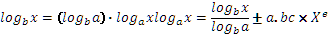 IEEE 754. 1-bit sign, 5/10 split for half, 8/23 for single, 11/52 for double. (Each has 1 explicit significant of “1”)Set Theory (Zermelo–Fraenkel set theory)Two sets are equal if they contain the same elements.Every set S other than ∅ contains at least one element y , and S and y are disjoint.If S is a set and φ(x) is a formula, then there is a set that contains exactly the elements of S that satisfies φ(x).If S 1 , S 2 , . . . are sets, then there is a set which contains all of the elements of every S jIf S is a set and f (x) is a function on S, then there is a set which contains f (x) for every x ∈ S.Define S 0 = ∅ and S j = {S j−1 }. Then there is a set T which contains every SjFor a set S, there is a set containing every possible subset of S.Syllogisms - Can use set theory, subsets. 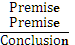 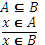 Propositional logic - Proposition must be true or false. Atomic proposition = cannot be broken down, otherwise it is compoundtautologies – always true ; contradictions – always false ; contingent formulas – can be true or false depending on variables ; satisfiable formulas are either tautologies or contingent formulas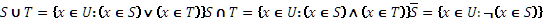 From one proposition we can derive another. Assuming first is true. can conclude A.can conclude B. If from A we can conclude B write A |= B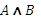 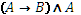 Induction - 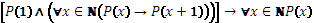 Program Correctness - Block is a sequence, pre-conditions come before the block, post-conditions come after the block, assertions refer to both pre- and post- conditions.
{x ≥ 0}	Pre-condition; x = x + 1	Block of code 1; {x ≥ 1}	Post-condition for code1 and pre-condition for code 2 ; y = x / 2	Block of code 2 ; { y ≥ 0.5 }	post-condition for block 2
{P} ; B ; {Q} – “If P is true, and B is run, then Q will be true afterwards” (Rules of → apply)
Implication rule. Can use logical equivalence and logical implication to add new rules, can also use any true proposition from mathematics
Assignment rule -{E ≥ 0} ; y = E ; {y ≥ 0}
Choice Rule. Branching on A(x):
Precondition for if is a pre-condition of if and else blocks. In if block we can pre-condition A(x)
In the else block we can pre-condition ¬A(x)
If q(x) is a post-condition of both if and else block it can be moved to be post-condition of entire if statementRelations
Symmetry: Anti-symmetry: 
Reflexivity: Irreflexive: Transitivity: 
Equivalence Relation: Symmetric, reflexive and transitive
Equivalence Class is formed by an equivalence relation on some set, dividing into subsets related by the relation
Partial Ordering: reflexive, transitive and anti-symmetric. If irreflexive instead it is a strict partial ordering
Total Ordering: Is a (strict) partial ordering R over A that also holds: 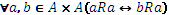 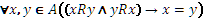 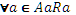 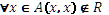 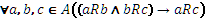 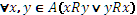 Functions - is a relation f between A and B where for eachthere exists exactly onesuch that:
And write f(a) is the uniquesuch that
f: A→B usually defined on all of A: Can use “!” to indicate the relation is a function

Domain and Range. For a function A is called the domain, B is the co-domain. The Set:
is the range. is undefined on x = 0. but 
SupposeandThen we can define: Given by: 
Called g of f of x. Formally: 
Inverse: Given, inversesuch that:
must hold that 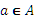 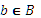 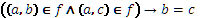 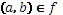 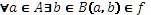 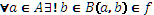 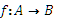 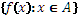 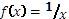 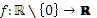 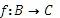 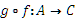 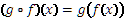 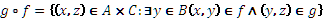 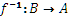 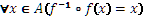 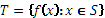 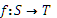 Graphs – G = (V, E). Vertices, Edges. A graph is a irreflexive and symmetric relation.
uRv – u and v are adjacent. u and v are neighbours.
Neighbourhood of a vertex:
Neighbourhood of a set of vertexes:
If e = (u, v) in E then e is incident with u. (and v). (Call (u, v) and (v, u) the same edge, counted once)
Degree of vertex is size of neighbourhood: . 
Handshaking lemma:Must be an even number of vertices with odd degree
Path: sequence of vertices connected without repeating vertex. Length is 1 less then number of vertexes
Cycle: Like a path but first and last element is the same. Length is number of edges and vertexes.
G is connected if there is a path from every vertex to every other.
Distance is shortest path.
Tree: Connected graph without cycles. Tree always hasedges. No cycles in graph: forest
Subgraph: G=(V,E) is G’ = (V’, E’)Induced sub-graph contains all edges in E incident with V’
Directed Graphs – Is irreflexive. G(V, E) 
Both (u, v) and (v, u) can exist but are two different edges
Directed Acyclic Graphs have a topological ordering. Is a total ordering R on the vertices of a directed graph (V, E) such that if (u, v) in E then uRv. (Reflexive, Anti-symmetric, Transitive, all elements comparable)

Flows and cuts define function(or some other co-domain). Then forthe weight is w(e)
Flow: SourceDrainFlow function 
Edge Cut – Given directed graph G, edge cut is a set of edges T such that there is no directed path from s to d in graph . Minimum cut is capacity is minimum across all possible cuts.
Bipartite Graph: 
Matching on a bipartite graph is a subsetsuch that no vertex V is incident with more then one edge in M
Finding matching same as finding maximum flow
FSA: (∑, S, S₀, δ, A) for all x in L, M accepts x and for all x not in L M rejects x
Kleene’s theorem: states that the set of languages recognisable by finite state automata is the same as the set of regular languages.
Vectors: Linear combinations
Matrix: linear function of linear transformation: 
Rotation:Scale x by a and y by b:. Projection Scale a dimension to 0
Affine transformation are almost linear transformations.
Translations are a class of affine and have the form
Homogeneous coordinates allow affine transformations to be treated as linear transformations in a higher dimensional vector space.
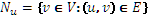 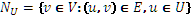 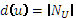 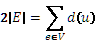 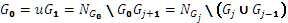 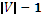 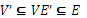 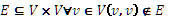 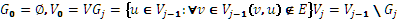 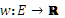 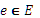 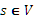 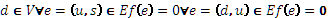 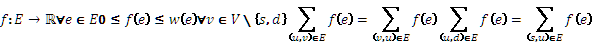 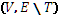 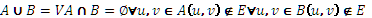 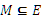 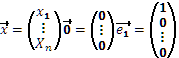 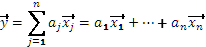 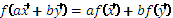 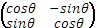 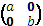 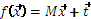 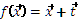 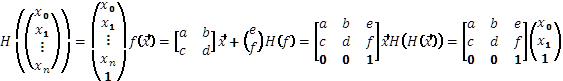 Modular Arithmetic - Suppose a ≡ b (mod n) and c ≡ d (mod n): a + c ≡ b + d (mod n); a – c ≡ b – d (mod n); ac ≡ bd (mod n)a mod b returns smallest positive b such that a ≡ b (mod n)Exponents - ± = sign, a.bc = significant, X is base, e is exponent.IEEE 754. 1-bit sign, 5/10 split for half, 8/23 for single, 11/52 for double. (Each has 1 explicit significant of “1”)Set Theory (Zermelo–Fraenkel set theory)Two sets are equal if they contain the same elements.Every set S other than ∅ contains at least one element y , and S and y are disjoint.If S is a set and φ(x) is a formula, then there is a set that contains exactly the elements of S that satisfies φ(x).If S 1 , S 2 , . . . are sets, then there is a set which contains all of the elements of every S jIf S is a set and f (x) is a function on S, then there is a set which contains f (x) for every x ∈ S.Define S 0 = ∅ and S j = {S j−1 }. Then there is a set T which contains every SjFor a set S, there is a set containing every possible subset of S.Syllogisms - Can use set theory, subsets. Propositional logic - Proposition must be true or false. Atomic proposition = cannot be broken down, otherwise it is compoundtautologies – always true ; contradictions – always false ; contingent formulas – can be true or false depending on variables ; satisfiable formulas are either tautologies or contingent formulasFrom one proposition we can derive another. Assuming first is true. can conclude A.can conclude B. If from A we can conclude B write A |= BInduction - Program Correctness - Block is a sequence, pre-conditions come before the block, post-conditions come after the block, assertions refer to both pre- and post- conditions.
{x ≥ 0}	Pre-condition; x = x + 1	Block of code 1; {x ≥ 1}	Post-condition for code1 and pre-condition for code 2 ; y = x / 2	Block of code 2 ; { y ≥ 0.5 }	post-condition for block 2
{P} ; B ; {Q} – “If P is true, and B is run, then Q will be true afterwards” (Rules of → apply)
Implication rule. Can use logical equivalence and logical implication to add new rules, can also use any true proposition from mathematics
Assignment rule -{E ≥ 0} ; y = E ; {y ≥ 0}
Choice Rule. Branching on A(x):
Precondition for if is a pre-condition of if and else blocks. In if block we can pre-condition A(x)
In the else block we can pre-condition ¬A(x)
If q(x) is a post-condition of both if and else block it can be moved to be post-condition of entire if statementRelations
Symmetry: Anti-symmetry: 
Reflexivity: Irreflexive: Transitivity: 
Equivalence Relation: Symmetric, reflexive and transitive
Equivalence Class is formed by an equivalence relation on some set, dividing into subsets related by the relation
Partial Ordering: reflexive, transitive and anti-symmetric. If irreflexive instead it is a strict partial ordering
Total Ordering: Is a (strict) partial ordering R over A that also holds: Functions - is a relation f between A and B where for eachthere exists exactly onesuch that:
And write f(a) is the uniquesuch that
f: A→B usually defined on all of A: Can use “!” to indicate the relation is a function

Domain and Range. For a function A is called the domain, B is the co-domain. The Set:
is the range. is undefined on x = 0. but 
SupposeandThen we can define: Given by: 
Called g of f of x. Formally: 
Inverse: Given, inversesuch that:
must hold that Graphs – G = (V, E). Vertices, Edges. A graph is a irreflexive and symmetric relation.
uRv – u and v are adjacent. u and v are neighbours.
Neighbourhood of a vertex:
Neighbourhood of a set of vertexes:
If e = (u, v) in E then e is incident with u. (and v). (Call (u, v) and (v, u) the same edge, counted once)
Degree of vertex is size of neighbourhood: . 
Handshaking lemma:Must be an even number of vertices with odd degree
Path: sequence of vertices connected without repeating vertex. Length is 1 less then number of vertexes
Cycle: Like a path but first and last element is the same. Length is number of edges and vertexes.
G is connected if there is a path from every vertex to every other.
Distance is shortest path.
Tree: Connected graph without cycles. Tree always hasedges. No cycles in graph: forest
Subgraph: G=(V,E) is G’ = (V’, E’)Induced sub-graph contains all edges in E incident with V’
Directed Graphs – Is irreflexive. G(V, E) 
Both (u, v) and (v, u) can exist but are two different edges
Directed Acyclic Graphs have a topological ordering. Is a total ordering R on the vertices of a directed graph (V, E) such that if (u, v) in E then uRv. (Reflexive, Anti-symmetric, Transitive, all elements comparable)

Flows and cuts define function(or some other co-domain). Then forthe weight is w(e)
Flow: SourceDrainFlow function 
Edge Cut – Given directed graph G, edge cut is a set of edges T such that there is no directed path from s to d in graph . Minimum cut is capacity is minimum across all possible cuts.
Bipartite Graph: 
Matching on a bipartite graph is a subsetsuch that no vertex V is incident with more then one edge in M
Finding matching same as finding maximum flow
FSA: (∑, S, S₀, δ, A) for all x in L, M accepts x and for all x not in L M rejects x
Kleene’s theorem: states that the set of languages recognisable by finite state automata is the same as the set of regular languages.
Vectors: Linear combinations
Matrix: linear function of linear transformation: 
Rotation:Scale x by a and y by b:. Projection Scale a dimension to 0
Affine transformation are almost linear transformations.
Translations are a class of affine and have the form
Homogeneous coordinates allow affine transformations to be treated as linear transformations in a higher dimensional vector space.
Modular Arithmetic - Suppose a ≡ b (mod n) and c ≡ d (mod n): a + c ≡ b + d (mod n); a – c ≡ b – d (mod n); ac ≡ bd (mod n)a mod b returns smallest positive b such that a ≡ b (mod n)Exponents - ± = sign, a.bc = significant, X is base, e is exponent.IEEE 754. 1-bit sign, 5/10 split for half, 8/23 for single, 11/52 for double. (Each has 1 explicit significant of “1”)Set Theory (Zermelo–Fraenkel set theory)Two sets are equal if they contain the same elements.Every set S other than ∅ contains at least one element y , and S and y are disjoint.If S is a set and φ(x) is a formula, then there is a set that contains exactly the elements of S that satisfies φ(x).If S 1 , S 2 , . . . are sets, then there is a set which contains all of the elements of every S jIf S is a set and f (x) is a function on S, then there is a set which contains f (x) for every x ∈ S.Define S 0 = ∅ and S j = {S j−1 }. Then there is a set T which contains every SjFor a set S, there is a set containing every possible subset of S.Syllogisms - Can use set theory, subsets. Propositional logic - Proposition must be true or false. Atomic proposition = cannot be broken down, otherwise it is compoundtautologies – always true ; contradictions – always false ; contingent formulas – can be true or false depending on variables ; satisfiable formulas are either tautologies or contingent formulasFrom one proposition we can derive another. Assuming first is true. can conclude A.can conclude B. If from A we can conclude B write A |= BInduction - Program Correctness - Block is a sequence, pre-conditions come before the block, post-conditions come after the block, assertions refer to both pre- and post- conditions.
{x ≥ 0}	Pre-condition; x = x + 1	Block of code 1; {x ≥ 1}	Post-condition for code1 and pre-condition for code 2 ; y = x / 2	Block of code 2 ; { y ≥ 0.5 }	post-condition for block 2
{P} ; B ; {Q} – “If P is true, and B is run, then Q will be true afterwards” (Rules of → apply)
Implication rule. Can use logical equivalence and logical implication to add new rules, can also use any true proposition from mathematics
Assignment rule -{E ≥ 0} ; y = E ; {y ≥ 0}
Choice Rule. Branching on A(x):
Precondition for if is a pre-condition of if and else blocks. In if block we can pre-condition A(x)
In the else block we can pre-condition ¬A(x)
If q(x) is a post-condition of both if and else block it can be moved to be post-condition of entire if statementRelations
Symmetry: Anti-symmetry: 
Reflexivity: Irreflexive: Transitivity: 
Equivalence Relation: Symmetric, reflexive and transitive
Equivalence Class is formed by an equivalence relation on some set, dividing into subsets related by the relation
Partial Ordering: reflexive, transitive and anti-symmetric. If irreflexive instead it is a strict partial ordering
Total Ordering: Is a (strict) partial ordering R over A that also holds: Functions - is a relation f between A and B where for eachthere exists exactly onesuch that:
And write f(a) is the uniquesuch that
f: A→B usually defined on all of A: Can use “!” to indicate the relation is a function

Domain and Range. For a function A is called the domain, B is the co-domain. The Set:
is the range. is undefined on x = 0. but 
SupposeandThen we can define: Given by: 
Called g of f of x. Formally: 
Inverse: Given, inversesuch that:
must hold that Graphs – G = (V, E). Vertices, Edges. A graph is a irreflexive and symmetric relation.
uRv – u and v are adjacent. u and v are neighbours.
Neighbourhood of a vertex:
Neighbourhood of a set of vertexes:
If e = (u, v) in E then e is incident with u. (and v). (Call (u, v) and (v, u) the same edge, counted once)
Degree of vertex is size of neighbourhood: . 
Handshaking lemma:Must be an even number of vertices with odd degree
Path: sequence of vertices connected without repeating vertex. Length is 1 less then number of vertexes
Cycle: Like a path but first and last element is the same. Length is number of edges and vertexes.
G is connected if there is a path from every vertex to every other.
Distance is shortest path.
Tree: Connected graph without cycles. Tree always hasedges. No cycles in graph: forest
Subgraph: G=(V,E) is G’ = (V’, E’)Induced sub-graph contains all edges in E incident with V’
Directed Graphs – Is irreflexive. G(V, E) 
Both (u, v) and (v, u) can exist but are two different edges
Directed Acyclic Graphs have a topological ordering. Is a total ordering R on the vertices of a directed graph (V, E) such that if (u, v) in E then uRv. (Reflexive, Anti-symmetric, Transitive, all elements comparable)

Flows and cuts define function(or some other co-domain). Then forthe weight is w(e)
Flow: SourceDrainFlow function 
Edge Cut – Given directed graph G, edge cut is a set of edges T such that there is no directed path from s to d in graph . Minimum cut is capacity is minimum across all possible cuts.
Bipartite Graph: 
Matching on a bipartite graph is a subsetsuch that no vertex V is incident with more then one edge in M
Finding matching same as finding maximum flow
FSA: (∑, S, S₀, δ, A) for all x in L, M accepts x and for all x not in L M rejects x
Kleene’s theorem: states that the set of languages recognisable by finite state automata is the same as the set of regular languages.
Vectors: Linear combinations
Matrix: linear function of linear transformation: 
Rotation:Scale x by a and y by b:. Projection Scale a dimension to 0
Affine transformation are almost linear transformations.
Translations are a class of affine and have the form
Homogeneous coordinates allow affine transformations to be treated as linear transformations in a higher dimensional vector space.
Modular Arithmetic - Suppose a ≡ b (mod n) and c ≡ d (mod n): a + c ≡ b + d (mod n); a – c ≡ b – d (mod n); ac ≡ bd (mod n)a mod b returns smallest positive b such that a ≡ b (mod n)Exponents - ± = sign, a.bc = significant, X is base, e is exponent.IEEE 754. 1-bit sign, 5/10 split for half, 8/23 for single, 11/52 for double. (Each has 1 explicit significant of “1”)Set Theory (Zermelo–Fraenkel set theory)Two sets are equal if they contain the same elements.Every set S other than ∅ contains at least one element y , and S and y are disjoint.If S is a set and φ(x) is a formula, then there is a set that contains exactly the elements of S that satisfies φ(x).If S 1 , S 2 , . . . are sets, then there is a set which contains all of the elements of every S jIf S is a set and f (x) is a function on S, then there is a set which contains f (x) for every x ∈ S.Define S 0 = ∅ and S j = {S j−1 }. Then there is a set T which contains every SjFor a set S, there is a set containing every possible subset of S.Syllogisms - Can use set theory, subsets. Propositional logic - Proposition must be true or false. Atomic proposition = cannot be broken down, otherwise it is compoundtautologies – always true ; contradictions – always false ; contingent formulas – can be true or false depending on variables ; satisfiable formulas are either tautologies or contingent formulasFrom one proposition we can derive another. Assuming first is true. can conclude A.can conclude B. If from A we can conclude B write A |= BInduction - Program Correctness - Block is a sequence, pre-conditions come before the block, post-conditions come after the block, assertions refer to both pre- and post- conditions.
{x ≥ 0}	Pre-condition; x = x + 1	Block of code 1; {x ≥ 1}	Post-condition for code1 and pre-condition for code 2 ; y = x / 2	Block of code 2 ; { y ≥ 0.5 }	post-condition for block 2
{P} ; B ; {Q} – “If P is true, and B is run, then Q will be true afterwards” (Rules of → apply)
Implication rule. Can use logical equivalence and logical implication to add new rules, can also use any true proposition from mathematics
Assignment rule -{E ≥ 0} ; y = E ; {y ≥ 0}
Choice Rule. Branching on A(x):
Precondition for if is a pre-condition of if and else blocks. In if block we can pre-condition A(x)
In the else block we can pre-condition ¬A(x)
If q(x) is a post-condition of both if and else block it can be moved to be post-condition of entire if statementRelations
Symmetry: Anti-symmetry: 
Reflexivity: Irreflexive: Transitivity: 
Equivalence Relation: Symmetric, reflexive and transitive
Equivalence Class is formed by an equivalence relation on some set, dividing into subsets related by the relation
Partial Ordering: reflexive, transitive and anti-symmetric. If irreflexive instead it is a strict partial ordering
Total Ordering: Is a (strict) partial ordering R over A that also holds: Functions - is a relation f between A and B where for eachthere exists exactly onesuch that:
And write f(a) is the uniquesuch that
f: A→B usually defined on all of A: Can use “!” to indicate the relation is a function

Domain and Range. For a function A is called the domain, B is the co-domain. The Set:
is the range. is undefined on x = 0. but 
SupposeandThen we can define: Given by: 
Called g of f of x. Formally: 
Inverse: Given, inversesuch that:
must hold that Graphs – G = (V, E). Vertices, Edges. A graph is a irreflexive and symmetric relation.
uRv – u and v are adjacent. u and v are neighbours.
Neighbourhood of a vertex:
Neighbourhood of a set of vertexes:
If e = (u, v) in E then e is incident with u. (and v). (Call (u, v) and (v, u) the same edge, counted once)
Degree of vertex is size of neighbourhood: . 
Handshaking lemma:Must be an even number of vertices with odd degree
Path: sequence of vertices connected without repeating vertex. Length is 1 less then number of vertexes
Cycle: Like a path but first and last element is the same. Length is number of edges and vertexes.
G is connected if there is a path from every vertex to every other.
Distance is shortest path.
Tree: Connected graph without cycles. Tree always hasedges. No cycles in graph: forest
Subgraph: G=(V,E) is G’ = (V’, E’)Induced sub-graph contains all edges in E incident with V’
Directed Graphs – Is irreflexive. G(V, E) 
Both (u, v) and (v, u) can exist but are two different edges
Directed Acyclic Graphs have a topological ordering. Is a total ordering R on the vertices of a directed graph (V, E) such that if (u, v) in E then uRv. (Reflexive, Anti-symmetric, Transitive, all elements comparable)

Flows and cuts define function(or some other co-domain). Then forthe weight is w(e)
Flow: SourceDrainFlow function 
Edge Cut – Given directed graph G, edge cut is a set of edges T such that there is no directed path from s to d in graph . Minimum cut is capacity is minimum across all possible cuts.
Bipartite Graph: 
Matching on a bipartite graph is a subsetsuch that no vertex V is incident with more then one edge in M
Finding matching same as finding maximum flow
FSA: (∑, S, S₀, δ, A) for all x in L, M accepts x and for all x not in L M rejects x
Kleene’s theorem: states that the set of languages recognisable by finite state automata is the same as the set of regular languages.
Vectors: Linear combinations
Matrix: linear function of linear transformation: 
Rotation:Scale x by a and y by b:. Projection Scale a dimension to 0
Affine transformation are almost linear transformations.
Translations are a class of affine and have the form
Homogeneous coordinates allow affine transformations to be treated as linear transformations in a higher dimensional vector space.
Modular Arithmetic - Suppose a ≡ b (mod n) and c ≡ d (mod n): a + c ≡ b + d (mod n); a – c ≡ b – d (mod n); ac ≡ bd (mod n)a mod b returns smallest positive b such that a ≡ b (mod n)Exponents - ± = sign, a.bc = significant, X is base, e is exponent.IEEE 754. 1-bit sign, 5/10 split for half, 8/23 for single, 11/52 for double. (Each has 1 explicit significant of “1”)Set Theory (Zermelo–Fraenkel set theory)Two sets are equal if they contain the same elements.Every set S other than ∅ contains at least one element y , and S and y are disjoint.If S is a set and φ(x) is a formula, then there is a set that contains exactly the elements of S that satisfies φ(x).If S 1 , S 2 , . . . are sets, then there is a set which contains all of the elements of every S jIf S is a set and f (x) is a function on S, then there is a set which contains f (x) for every x ∈ S.Define S 0 = ∅ and S j = {S j−1 }. Then there is a set T which contains every SjFor a set S, there is a set containing every possible subset of S.Syllogisms - Can use set theory, subsets. Propositional logic - Proposition must be true or false. Atomic proposition = cannot be broken down, otherwise it is compoundtautologies – always true ; contradictions – always false ; contingent formulas – can be true or false depending on variables ; satisfiable formulas are either tautologies or contingent formulasFrom one proposition we can derive another. Assuming first is true. can conclude A.can conclude B. If from A we can conclude B write A |= BInduction - Program Correctness - Block is a sequence, pre-conditions come before the block, post-conditions come after the block, assertions refer to both pre- and post- conditions.
{x ≥ 0}	Pre-condition; x = x + 1	Block of code 1; {x ≥ 1}	Post-condition for code1 and pre-condition for code 2 ; y = x / 2	Block of code 2 ; { y ≥ 0.5 }	post-condition for block 2
{P} ; B ; {Q} – “If P is true, and B is run, then Q will be true afterwards” (Rules of → apply)
Implication rule. Can use logical equivalence and logical implication to add new rules, can also use any true proposition from mathematics
Assignment rule -{E ≥ 0} ; y = E ; {y ≥ 0}
Choice Rule. Branching on A(x):
Precondition for if is a pre-condition of if and else blocks. In if block we can pre-condition A(x)
In the else block we can pre-condition ¬A(x)
If q(x) is a post-condition of both if and else block it can be moved to be post-condition of entire if statementRelations
Symmetry: Anti-symmetry: 
Reflexivity: Irreflexive: Transitivity: 
Equivalence Relation: Symmetric, reflexive and transitive
Equivalence Class is formed by an equivalence relation on some set, dividing into subsets related by the relation
Partial Ordering: reflexive, transitive and anti-symmetric. If irreflexive instead it is a strict partial ordering
Total Ordering: Is a (strict) partial ordering R over A that also holds: Functions - is a relation f between A and B where for eachthere exists exactly onesuch that:
And write f(a) is the uniquesuch that
f: A→B usually defined on all of A: Can use “!” to indicate the relation is a function

Domain and Range. For a function A is called the domain, B is the co-domain. The Set:
is the range. is undefined on x = 0. but 
SupposeandThen we can define: Given by: 
Called g of f of x. Formally: 
Inverse: Given, inversesuch that:
must hold that Graphs – G = (V, E). Vertices, Edges. A graph is a irreflexive and symmetric relation.
uRv – u and v are adjacent. u and v are neighbours.
Neighbourhood of a vertex:
Neighbourhood of a set of vertexes:
If e = (u, v) in E then e is incident with u. (and v). (Call (u, v) and (v, u) the same edge, counted once)
Degree of vertex is size of neighbourhood: . 
Handshaking lemma:Must be an even number of vertices with odd degree
Path: sequence of vertices connected without repeating vertex. Length is 1 less then number of vertexes
Cycle: Like a path but first and last element is the same. Length is number of edges and vertexes.
G is connected if there is a path from every vertex to every other.
Distance is shortest path.
Tree: Connected graph without cycles. Tree always hasedges. No cycles in graph: forest
Subgraph: G=(V,E) is G’ = (V’, E’)Induced sub-graph contains all edges in E incident with V’
Directed Graphs – Is irreflexive. G(V, E) 
Both (u, v) and (v, u) can exist but are two different edges
Directed Acyclic Graphs have a topological ordering. Is a total ordering R on the vertices of a directed graph (V, E) such that if (u, v) in E then uRv. (Reflexive, Anti-symmetric, Transitive, all elements comparable)

Flows and cuts define function(or some other co-domain). Then forthe weight is w(e)
Flow: SourceDrainFlow function 
Edge Cut – Given directed graph G, edge cut is a set of edges T such that there is no directed path from s to d in graph . Minimum cut is capacity is minimum across all possible cuts.
Bipartite Graph: 
Matching on a bipartite graph is a subsetsuch that no vertex V is incident with more then one edge in M
Finding matching same as finding maximum flow
FSA: (∑, S, S₀, δ, A) for all x in L, M accepts x and for all x not in L M rejects x
Kleene’s theorem: states that the set of languages recognisable by finite state automata is the same as the set of regular languages.
Vectors: Linear combinations
Matrix: linear function of linear transformation: 
Rotation:Scale x by a and y by b:. Projection Scale a dimension to 0
Affine transformation are almost linear transformations.
Translations are a class of affine and have the form
Homogeneous coordinates allow affine transformations to be treated as linear transformations in a higher dimensional vector space.
Modular Arithmetic - Suppose a ≡ b (mod n) and c ≡ d (mod n): a + c ≡ b + d (mod n); a – c ≡ b – d (mod n); ac ≡ bd (mod n)a mod b returns smallest positive b such that a ≡ b (mod n)Exponents - ± = sign, a.bc = significant, X is base, e is exponent.IEEE 754. 1-bit sign, 5/10 split for half, 8/23 for single, 11/52 for double. (Each has 1 explicit significant of “1”)Set Theory (Zermelo–Fraenkel set theory)Two sets are equal if they contain the same elements.Every set S other than ∅ contains at least one element y , and S and y are disjoint.If S is a set and φ(x) is a formula, then there is a set that contains exactly the elements of S that satisfies φ(x).If S 1 , S 2 , . . . are sets, then there is a set which contains all of the elements of every S jIf S is a set and f (x) is a function on S, then there is a set which contains f (x) for every x ∈ S.Define S 0 = ∅ and S j = {S j−1 }. Then there is a set T which contains every SjFor a set S, there is a set containing every possible subset of S.Syllogisms - Can use set theory, subsets. Propositional logic - Proposition must be true or false. Atomic proposition = cannot be broken down, otherwise it is compoundtautologies – always true ; contradictions – always false ; contingent formulas – can be true or false depending on variables ; satisfiable formulas are either tautologies or contingent formulasFrom one proposition we can derive another. Assuming first is true. can conclude A.can conclude B. If from A we can conclude B write A |= BInduction - Program Correctness - Block is a sequence, pre-conditions come before the block, post-conditions come after the block, assertions refer to both pre- and post- conditions.
{x ≥ 0}	Pre-condition; x = x + 1	Block of code 1; {x ≥ 1}	Post-condition for code1 and pre-condition for code 2 ; y = x / 2	Block of code 2 ; { y ≥ 0.5 }	post-condition for block 2
{P} ; B ; {Q} – “If P is true, and B is run, then Q will be true afterwards” (Rules of → apply)
Implication rule. Can use logical equivalence and logical implication to add new rules, can also use any true proposition from mathematics
Assignment rule -{E ≥ 0} ; y = E ; {y ≥ 0}
Choice Rule. Branching on A(x):
Precondition for if is a pre-condition of if and else blocks. In if block we can pre-condition A(x)
In the else block we can pre-condition ¬A(x)
If q(x) is a post-condition of both if and else block it can be moved to be post-condition of entire if statementRelations
Symmetry: Anti-symmetry: 
Reflexivity: Irreflexive: Transitivity: 
Equivalence Relation: Symmetric, reflexive and transitive
Equivalence Class is formed by an equivalence relation on some set, dividing into subsets related by the relation
Partial Ordering: reflexive, transitive and anti-symmetric. If irreflexive instead it is a strict partial ordering
Total Ordering: Is a (strict) partial ordering R over A that also holds: Functions - is a relation f between A and B where for eachthere exists exactly onesuch that:
And write f(a) is the uniquesuch that
f: A→B usually defined on all of A: Can use “!” to indicate the relation is a function

Domain and Range. For a function A is called the domain, B is the co-domain. The Set:
is the range. is undefined on x = 0. but 
SupposeandThen we can define: Given by: 
Called g of f of x. Formally: 
Inverse: Given, inversesuch that:
must hold that Graphs – G = (V, E). Vertices, Edges. A graph is a irreflexive and symmetric relation.
uRv – u and v are adjacent. u and v are neighbours.
Neighbourhood of a vertex:
Neighbourhood of a set of vertexes:
If e = (u, v) in E then e is incident with u. (and v). (Call (u, v) and (v, u) the same edge, counted once)
Degree of vertex is size of neighbourhood: . 
Handshaking lemma:Must be an even number of vertices with odd degree
Path: sequence of vertices connected without repeating vertex. Length is 1 less then number of vertexes
Cycle: Like a path but first and last element is the same. Length is number of edges and vertexes.
G is connected if there is a path from every vertex to every other.
Distance is shortest path.
Tree: Connected graph without cycles. Tree always hasedges. No cycles in graph: forest
Subgraph: G=(V,E) is G’ = (V’, E’)Induced sub-graph contains all edges in E incident with V’
Directed Graphs – Is irreflexive. G(V, E) 
Both (u, v) and (v, u) can exist but are two different edges
Directed Acyclic Graphs have a topological ordering. Is a total ordering R on the vertices of a directed graph (V, E) such that if (u, v) in E then uRv. (Reflexive, Anti-symmetric, Transitive, all elements comparable)

Flows and cuts define function(or some other co-domain). Then forthe weight is w(e)
Flow: SourceDrainFlow function 
Edge Cut – Given directed graph G, edge cut is a set of edges T such that there is no directed path from s to d in graph . Minimum cut is capacity is minimum across all possible cuts.
Bipartite Graph: 
Matching on a bipartite graph is a subsetsuch that no vertex V is incident with more then one edge in M
Finding matching same as finding maximum flow
FSA: (∑, S, S₀, δ, A) for all x in L, M accepts x and for all x not in L M rejects x
Kleene’s theorem: states that the set of languages recognisable by finite state automata is the same as the set of regular languages.
Vectors: Linear combinations
Matrix: linear function of linear transformation: 
Rotation:Scale x by a and y by b:. Projection Scale a dimension to 0
Affine transformation are almost linear transformations.
Translations are a class of affine and have the form
Homogeneous coordinates allow affine transformations to be treated as linear transformations in a higher dimensional vector space.
Modular Arithmetic - Suppose a ≡ b (mod n) and c ≡ d (mod n): a + c ≡ b + d (mod n); a – c ≡ b – d (mod n); ac ≡ bd (mod n)a mod b returns smallest positive b such that a ≡ b (mod n)Exponents - ± = sign, a.bc = significant, X is base, e is exponent.IEEE 754. 1-bit sign, 5/10 split for half, 8/23 for single, 11/52 for double. (Each has 1 explicit significant of “1”)Set Theory (Zermelo–Fraenkel set theory)Two sets are equal if they contain the same elements.Every set S other than ∅ contains at least one element y , and S and y are disjoint.If S is a set and φ(x) is a formula, then there is a set that contains exactly the elements of S that satisfies φ(x).If S 1 , S 2 , . . . are sets, then there is a set which contains all of the elements of every S jIf S is a set and f (x) is a function on S, then there is a set which contains f (x) for every x ∈ S.Define S 0 = ∅ and S j = {S j−1 }. Then there is a set T which contains every SjFor a set S, there is a set containing every possible subset of S.Syllogisms - Can use set theory, subsets. Propositional logic - Proposition must be true or false. Atomic proposition = cannot be broken down, otherwise it is compoundtautologies – always true ; contradictions – always false ; contingent formulas – can be true or false depending on variables ; satisfiable formulas are either tautologies or contingent formulasFrom one proposition we can derive another. Assuming first is true. can conclude A.can conclude B. If from A we can conclude B write A |= BInduction - Program Correctness - Block is a sequence, pre-conditions come before the block, post-conditions come after the block, assertions refer to both pre- and post- conditions.
{x ≥ 0}	Pre-condition; x = x + 1	Block of code 1; {x ≥ 1}	Post-condition for code1 and pre-condition for code 2 ; y = x / 2	Block of code 2 ; { y ≥ 0.5 }	post-condition for block 2
{P} ; B ; {Q} – “If P is true, and B is run, then Q will be true afterwards” (Rules of → apply)
Implication rule. Can use logical equivalence and logical implication to add new rules, can also use any true proposition from mathematics
Assignment rule -{E ≥ 0} ; y = E ; {y ≥ 0}
Choice Rule. Branching on A(x):
Precondition for if is a pre-condition of if and else blocks. In if block we can pre-condition A(x)
In the else block we can pre-condition ¬A(x)
If q(x) is a post-condition of both if and else block it can be moved to be post-condition of entire if statementRelations
Symmetry: Anti-symmetry: 
Reflexivity: Irreflexive: Transitivity: 
Equivalence Relation: Symmetric, reflexive and transitive
Equivalence Class is formed by an equivalence relation on some set, dividing into subsets related by the relation
Partial Ordering: reflexive, transitive and anti-symmetric. If irreflexive instead it is a strict partial ordering
Total Ordering: Is a (strict) partial ordering R over A that also holds: Functions - is a relation f between A and B where for eachthere exists exactly onesuch that:
And write f(a) is the uniquesuch that
f: A→B usually defined on all of A: Can use “!” to indicate the relation is a function

Domain and Range. For a function A is called the domain, B is the co-domain. The Set:
is the range. is undefined on x = 0. but 
SupposeandThen we can define: Given by: 
Called g of f of x. Formally: 
Inverse: Given, inversesuch that:
must hold that Graphs – G = (V, E). Vertices, Edges. A graph is a irreflexive and symmetric relation.
uRv – u and v are adjacent. u and v are neighbours.
Neighbourhood of a vertex:
Neighbourhood of a set of vertexes:
If e = (u, v) in E then e is incident with u. (and v). (Call (u, v) and (v, u) the same edge, counted once)
Degree of vertex is size of neighbourhood: . 
Handshaking lemma:Must be an even number of vertices with odd degree
Path: sequence of vertices connected without repeating vertex. Length is 1 less then number of vertexes
Cycle: Like a path but first and last element is the same. Length is number of edges and vertexes.
G is connected if there is a path from every vertex to every other.
Distance is shortest path.
Tree: Connected graph without cycles. Tree always hasedges. No cycles in graph: forest
Subgraph: G=(V,E) is G’ = (V’, E’)Induced sub-graph contains all edges in E incident with V’
Directed Graphs – Is irreflexive. G(V, E) 
Both (u, v) and (v, u) can exist but are two different edges
Directed Acyclic Graphs have a topological ordering. Is a total ordering R on the vertices of a directed graph (V, E) such that if (u, v) in E then uRv. (Reflexive, Anti-symmetric, Transitive, all elements comparable)

Flows and cuts define function(or some other co-domain). Then forthe weight is w(e)
Flow: SourceDrainFlow function 
Edge Cut – Given directed graph G, edge cut is a set of edges T such that there is no directed path from s to d in graph . Minimum cut is capacity is minimum across all possible cuts.
Bipartite Graph: 
Matching on a bipartite graph is a subsetsuch that no vertex V is incident with more then one edge in M
Finding matching same as finding maximum flow
FSA: (∑, S, S₀, δ, A) for all x in L, M accepts x and for all x not in L M rejects x
Kleene’s theorem: states that the set of languages recognisable by finite state automata is the same as the set of regular languages.
Vectors: Linear combinations
Matrix: linear function of linear transformation: 
Rotation:Scale x by a and y by b:. Projection Scale a dimension to 0
Affine transformation are almost linear transformations.
Translations are a class of affine and have the form
Homogeneous coordinates allow affine transformations to be treated as linear transformations in a higher dimensional vector space.
Modular Arithmetic - Suppose a ≡ b (mod n) and c ≡ d (mod n): a + c ≡ b + d (mod n); a – c ≡ b – d (mod n); ac ≡ bd (mod n)a mod b returns smallest positive b such that a ≡ b (mod n)Exponents - ± = sign, a.bc = significant, X is base, e is exponent.IEEE 754. 1-bit sign, 5/10 split for half, 8/23 for single, 11/52 for double. (Each has 1 explicit significant of “1”)Set Theory (Zermelo–Fraenkel set theory)Two sets are equal if they contain the same elements.Every set S other than ∅ contains at least one element y , and S and y are disjoint.If S is a set and φ(x) is a formula, then there is a set that contains exactly the elements of S that satisfies φ(x).If S 1 , S 2 , . . . are sets, then there is a set which contains all of the elements of every S jIf S is a set and f (x) is a function on S, then there is a set which contains f (x) for every x ∈ S.Define S 0 = ∅ and S j = {S j−1 }. Then there is a set T which contains every SjFor a set S, there is a set containing every possible subset of S.Syllogisms - Can use set theory, subsets. Propositional logic - Proposition must be true or false. Atomic proposition = cannot be broken down, otherwise it is compoundtautologies – always true ; contradictions – always false ; contingent formulas – can be true or false depending on variables ; satisfiable formulas are either tautologies or contingent formulasFrom one proposition we can derive another. Assuming first is true. can conclude A.can conclude B. If from A we can conclude B write A |= BInduction - Program Correctness - Block is a sequence, pre-conditions come before the block, post-conditions come after the block, assertions refer to both pre- and post- conditions.
{x ≥ 0}	Pre-condition; x = x + 1	Block of code 1; {x ≥ 1}	Post-condition for code1 and pre-condition for code 2 ; y = x / 2	Block of code 2 ; { y ≥ 0.5 }	post-condition for block 2
{P} ; B ; {Q} – “If P is true, and B is run, then Q will be true afterwards” (Rules of → apply)
Implication rule. Can use logical equivalence and logical implication to add new rules, can also use any true proposition from mathematics
Assignment rule -{E ≥ 0} ; y = E ; {y ≥ 0}
Choice Rule. Branching on A(x):
Precondition for if is a pre-condition of if and else blocks. In if block we can pre-condition A(x)
In the else block we can pre-condition ¬A(x)
If q(x) is a post-condition of both if and else block it can be moved to be post-condition of entire if statementRelations
Symmetry: Anti-symmetry: 
Reflexivity: Irreflexive: Transitivity: 
Equivalence Relation: Symmetric, reflexive and transitive
Equivalence Class is formed by an equivalence relation on some set, dividing into subsets related by the relation
Partial Ordering: reflexive, transitive and anti-symmetric. If irreflexive instead it is a strict partial ordering
Total Ordering: Is a (strict) partial ordering R over A that also holds: Functions - is a relation f between A and B where for eachthere exists exactly onesuch that:
And write f(a) is the uniquesuch that
f: A→B usually defined on all of A: Can use “!” to indicate the relation is a function

Domain and Range. For a function A is called the domain, B is the co-domain. The Set:
is the range. is undefined on x = 0. but 
SupposeandThen we can define: Given by: 
Called g of f of x. Formally: 
Inverse: Given, inversesuch that:
must hold that Graphs – G = (V, E). Vertices, Edges. A graph is a irreflexive and symmetric relation.
uRv – u and v are adjacent. u and v are neighbours.
Neighbourhood of a vertex:
Neighbourhood of a set of vertexes:
If e = (u, v) in E then e is incident with u. (and v). (Call (u, v) and (v, u) the same edge, counted once)
Degree of vertex is size of neighbourhood: . 
Handshaking lemma:Must be an even number of vertices with odd degree
Path: sequence of vertices connected without repeating vertex. Length is 1 less then number of vertexes
Cycle: Like a path but first and last element is the same. Length is number of edges and vertexes.
G is connected if there is a path from every vertex to every other.
Distance is shortest path.
Tree: Connected graph without cycles. Tree always hasedges. No cycles in graph: forest
Subgraph: G=(V,E) is G’ = (V’, E’)Induced sub-graph contains all edges in E incident with V’
Directed Graphs – Is irreflexive. G(V, E) 
Both (u, v) and (v, u) can exist but are two different edges
Directed Acyclic Graphs have a topological ordering. Is a total ordering R on the vertices of a directed graph (V, E) such that if (u, v) in E then uRv. (Reflexive, Anti-symmetric, Transitive, all elements comparable)

Flows and cuts define function(or some other co-domain). Then forthe weight is w(e)
Flow: SourceDrainFlow function 
Edge Cut – Given directed graph G, edge cut is a set of edges T such that there is no directed path from s to d in graph . Minimum cut is capacity is minimum across all possible cuts.
Bipartite Graph: 
Matching on a bipartite graph is a subsetsuch that no vertex V is incident with more then one edge in M
Finding matching same as finding maximum flow
FSA: (∑, S, S₀, δ, A) for all x in L, M accepts x and for all x not in L M rejects x
Kleene’s theorem: states that the set of languages recognisable by finite state automata is the same as the set of regular languages.
Vectors: Linear combinations
Matrix: linear function of linear transformation: 
Rotation:Scale x by a and y by b:. Projection Scale a dimension to 0
Affine transformation are almost linear transformations.
Translations are a class of affine and have the form
Homogeneous coordinates allow affine transformations to be treated as linear transformations in a higher dimensional vector space.
Modular Arithmetic - Suppose a ≡ b (mod n) and c ≡ d (mod n): a + c ≡ b + d (mod n); a – c ≡ b – d (mod n); ac ≡ bd (mod n)a mod b returns smallest positive b such that a ≡ b (mod n)Exponents - ± = sign, a.bc = significant, X is base, e is exponent.IEEE 754. 1-bit sign, 5/10 split for half, 8/23 for single, 11/52 for double. (Each has 1 explicit significant of “1”)Set Theory (Zermelo–Fraenkel set theory)Two sets are equal if they contain the same elements.Every set S other than ∅ contains at least one element y , and S and y are disjoint.If S is a set and φ(x) is a formula, then there is a set that contains exactly the elements of S that satisfies φ(x).If S 1 , S 2 , . . . are sets, then there is a set which contains all of the elements of every S jIf S is a set and f (x) is a function on S, then there is a set which contains f (x) for every x ∈ S.Define S 0 = ∅ and S j = {S j−1 }. Then there is a set T which contains every SjFor a set S, there is a set containing every possible subset of S.Syllogisms - Can use set theory, subsets. Propositional logic - Proposition must be true or false. Atomic proposition = cannot be broken down, otherwise it is compoundtautologies – always true ; contradictions – always false ; contingent formulas – can be true or false depending on variables ; satisfiable formulas are either tautologies or contingent formulasFrom one proposition we can derive another. Assuming first is true. can conclude A.can conclude B. If from A we can conclude B write A |= BInduction - Program Correctness - Block is a sequence, pre-conditions come before the block, post-conditions come after the block, assertions refer to both pre- and post- conditions.
{x ≥ 0}	Pre-condition; x = x + 1	Block of code 1; {x ≥ 1}	Post-condition for code1 and pre-condition for code 2 ; y = x / 2	Block of code 2 ; { y ≥ 0.5 }	post-condition for block 2
{P} ; B ; {Q} – “If P is true, and B is run, then Q will be true afterwards” (Rules of → apply)
Implication rule. Can use logical equivalence and logical implication to add new rules, can also use any true proposition from mathematics
Assignment rule -{E ≥ 0} ; y = E ; {y ≥ 0}
Choice Rule. Branching on A(x):
Precondition for if is a pre-condition of if and else blocks. In if block we can pre-condition A(x)
In the else block we can pre-condition ¬A(x)
If q(x) is a post-condition of both if and else block it can be moved to be post-condition of entire if statementRelations
Symmetry: Anti-symmetry: 
Reflexivity: Irreflexive: Transitivity: 
Equivalence Relation: Symmetric, reflexive and transitive
Equivalence Class is formed by an equivalence relation on some set, dividing into subsets related by the relation
Partial Ordering: reflexive, transitive and anti-symmetric. If irreflexive instead it is a strict partial ordering
Total Ordering: Is a (strict) partial ordering R over A that also holds: Functions - is a relation f between A and B where for eachthere exists exactly onesuch that:
And write f(a) is the uniquesuch that
f: A→B usually defined on all of A: Can use “!” to indicate the relation is a function

Domain and Range. For a function A is called the domain, B is the co-domain. The Set:
is the range. is undefined on x = 0. but 
SupposeandThen we can define: Given by: 
Called g of f of x. Formally: 
Inverse: Given, inversesuch that:
must hold that Graphs – G = (V, E). Vertices, Edges. A graph is a irreflexive and symmetric relation.
uRv – u and v are adjacent. u and v are neighbours.
Neighbourhood of a vertex:
Neighbourhood of a set of vertexes:
If e = (u, v) in E then e is incident with u. (and v). (Call (u, v) and (v, u) the same edge, counted once)
Degree of vertex is size of neighbourhood: . 
Handshaking lemma:Must be an even number of vertices with odd degree
Path: sequence of vertices connected without repeating vertex. Length is 1 less then number of vertexes
Cycle: Like a path but first and last element is the same. Length is number of edges and vertexes.
G is connected if there is a path from every vertex to every other.
Distance is shortest path.
Tree: Connected graph without cycles. Tree always hasedges. No cycles in graph: forest
Subgraph: G=(V,E) is G’ = (V’, E’)Induced sub-graph contains all edges in E incident with V’
Directed Graphs – Is irreflexive. G(V, E) 
Both (u, v) and (v, u) can exist but are two different edges
Directed Acyclic Graphs have a topological ordering. Is a total ordering R on the vertices of a directed graph (V, E) such that if (u, v) in E then uRv. (Reflexive, Anti-symmetric, Transitive, all elements comparable)

Flows and cuts define function(or some other co-domain). Then forthe weight is w(e)
Flow: SourceDrainFlow function 
Edge Cut – Given directed graph G, edge cut is a set of edges T such that there is no directed path from s to d in graph . Minimum cut is capacity is minimum across all possible cuts.
Bipartite Graph: 
Matching on a bipartite graph is a subsetsuch that no vertex V is incident with more then one edge in M
Finding matching same as finding maximum flow
FSA: (∑, S, S₀, δ, A) for all x in L, M accepts x and for all x not in L M rejects x
Kleene’s theorem: states that the set of languages recognisable by finite state automata is the same as the set of regular languages.
Vectors: Linear combinations
Matrix: linear function of linear transformation: 
Rotation:Scale x by a and y by b:. Projection Scale a dimension to 0
Affine transformation are almost linear transformations.
Translations are a class of affine and have the form
Homogeneous coordinates allow affine transformations to be treated as linear transformations in a higher dimensional vector space.
Modular Arithmetic - Suppose a ≡ b (mod n) and c ≡ d (mod n): a + c ≡ b + d (mod n); a – c ≡ b – d (mod n); ac ≡ bd (mod n)a mod b returns smallest positive b such that a ≡ b (mod n)Exponents - ± = sign, a.bc = significant, X is base, e is exponent.IEEE 754. 1-bit sign, 5/10 split for half, 8/23 for single, 11/52 for double. (Each has 1 explicit significant of “1”)Set Theory (Zermelo–Fraenkel set theory)Two sets are equal if they contain the same elements.Every set S other than ∅ contains at least one element y , and S and y are disjoint.If S is a set and φ(x) is a formula, then there is a set that contains exactly the elements of S that satisfies φ(x).If S 1 , S 2 , . . . are sets, then there is a set which contains all of the elements of every S jIf S is a set and f (x) is a function on S, then there is a set which contains f (x) for every x ∈ S.Define S 0 = ∅ and S j = {S j−1 }. Then there is a set T which contains every SjFor a set S, there is a set containing every possible subset of S.Syllogisms - Can use set theory, subsets. Propositional logic - Proposition must be true or false. Atomic proposition = cannot be broken down, otherwise it is compoundtautologies – always true ; contradictions – always false ; contingent formulas – can be true or false depending on variables ; satisfiable formulas are either tautologies or contingent formulasFrom one proposition we can derive another. Assuming first is true. can conclude A.can conclude B. If from A we can conclude B write A |= BInduction - Program Correctness - Block is a sequence, pre-conditions come before the block, post-conditions come after the block, assertions refer to both pre- and post- conditions.
{x ≥ 0}	Pre-condition; x = x + 1	Block of code 1; {x ≥ 1}	Post-condition for code1 and pre-condition for code 2 ; y = x / 2	Block of code 2 ; { y ≥ 0.5 }	post-condition for block 2
{P} ; B ; {Q} – “If P is true, and B is run, then Q will be true afterwards” (Rules of → apply)
Implication rule. Can use logical equivalence and logical implication to add new rules, can also use any true proposition from mathematics
Assignment rule -{E ≥ 0} ; y = E ; {y ≥ 0}
Choice Rule. Branching on A(x):
Precondition for if is a pre-condition of if and else blocks. In if block we can pre-condition A(x)
In the else block we can pre-condition ¬A(x)
If q(x) is a post-condition of both if and else block it can be moved to be post-condition of entire if statementRelations
Symmetry: Anti-symmetry: 
Reflexivity: Irreflexive: Transitivity: 
Equivalence Relation: Symmetric, reflexive and transitive
Equivalence Class is formed by an equivalence relation on some set, dividing into subsets related by the relation
Partial Ordering: reflexive, transitive and anti-symmetric. If irreflexive instead it is a strict partial ordering
Total Ordering: Is a (strict) partial ordering R over A that also holds: Functions - is a relation f between A and B where for eachthere exists exactly onesuch that:
And write f(a) is the uniquesuch that
f: A→B usually defined on all of A: Can use “!” to indicate the relation is a function

Domain and Range. For a function A is called the domain, B is the co-domain. The Set:
is the range. is undefined on x = 0. but 
SupposeandThen we can define: Given by: 
Called g of f of x. Formally: 
Inverse: Given, inversesuch that:
must hold that Graphs – G = (V, E). Vertices, Edges. A graph is a irreflexive and symmetric relation.
uRv – u and v are adjacent. u and v are neighbours.
Neighbourhood of a vertex:
Neighbourhood of a set of vertexes:
If e = (u, v) in E then e is incident with u. (and v). (Call (u, v) and (v, u) the same edge, counted once)
Degree of vertex is size of neighbourhood: . 
Handshaking lemma:Must be an even number of vertices with odd degree
Path: sequence of vertices connected without repeating vertex. Length is 1 less then number of vertexes
Cycle: Like a path but first and last element is the same. Length is number of edges and vertexes.
G is connected if there is a path from every vertex to every other.
Distance is shortest path.
Tree: Connected graph without cycles. Tree always hasedges. No cycles in graph: forest
Subgraph: G=(V,E) is G’ = (V’, E’)Induced sub-graph contains all edges in E incident with V’
Directed Graphs – Is irreflexive. G(V, E) 
Both (u, v) and (v, u) can exist but are two different edges
Directed Acyclic Graphs have a topological ordering. Is a total ordering R on the vertices of a directed graph (V, E) such that if (u, v) in E then uRv. (Reflexive, Anti-symmetric, Transitive, all elements comparable)

Flows and cuts define function(or some other co-domain). Then forthe weight is w(e)
Flow: SourceDrainFlow function 
Edge Cut – Given directed graph G, edge cut is a set of edges T such that there is no directed path from s to d in graph . Minimum cut is capacity is minimum across all possible cuts.
Bipartite Graph: 
Matching on a bipartite graph is a subsetsuch that no vertex V is incident with more then one edge in M
Finding matching same as finding maximum flow
FSA: (∑, S, S₀, δ, A) for all x in L, M accepts x and for all x not in L M rejects x
Kleene’s theorem: states that the set of languages recognisable by finite state automata is the same as the set of regular languages.
Vectors: Linear combinations
Matrix: linear function of linear transformation: 
Rotation:Scale x by a and y by b:. Projection Scale a dimension to 0
Affine transformation are almost linear transformations.
Translations are a class of affine and have the form
Homogeneous coordinates allow affine transformations to be treated as linear transformations in a higher dimensional vector space.
Modular Arithmetic - Suppose a ≡ b (mod n) and c ≡ d (mod n): a + c ≡ b + d (mod n); a – c ≡ b – d (mod n); ac ≡ bd (mod n)a mod b returns smallest positive b such that a ≡ b (mod n)Exponents - ± = sign, a.bc = significant, X is base, e is exponent.IEEE 754. 1-bit sign, 5/10 split for half, 8/23 for single, 11/52 for double. (Each has 1 explicit significant of “1”)Set Theory (Zermelo–Fraenkel set theory)Two sets are equal if they contain the same elements.Every set S other than ∅ contains at least one element y , and S and y are disjoint.If S is a set and φ(x) is a formula, then there is a set that contains exactly the elements of S that satisfies φ(x).If S 1 , S 2 , . . . are sets, then there is a set which contains all of the elements of every S jIf S is a set and f (x) is a function on S, then there is a set which contains f (x) for every x ∈ S.Define S 0 = ∅ and S j = {S j−1 }. Then there is a set T which contains every SjFor a set S, there is a set containing every possible subset of S.Syllogisms - Can use set theory, subsets. Propositional logic - Proposition must be true or false. Atomic proposition = cannot be broken down, otherwise it is compoundtautologies – always true ; contradictions – always false ; contingent formulas – can be true or false depending on variables ; satisfiable formulas are either tautologies or contingent formulasFrom one proposition we can derive another. Assuming first is true. can conclude A.can conclude B. If from A we can conclude B write A |= BInduction - Program Correctness - Block is a sequence, pre-conditions come before the block, post-conditions come after the block, assertions refer to both pre- and post- conditions.
{x ≥ 0}	Pre-condition; x = x + 1	Block of code 1; {x ≥ 1}	Post-condition for code1 and pre-condition for code 2 ; y = x / 2	Block of code 2 ; { y ≥ 0.5 }	post-condition for block 2
{P} ; B ; {Q} – “If P is true, and B is run, then Q will be true afterwards” (Rules of → apply)
Implication rule. Can use logical equivalence and logical implication to add new rules, can also use any true proposition from mathematics
Assignment rule -{E ≥ 0} ; y = E ; {y ≥ 0}
Choice Rule. Branching on A(x):
Precondition for if is a pre-condition of if and else blocks. In if block we can pre-condition A(x)
In the else block we can pre-condition ¬A(x)
If q(x) is a post-condition of both if and else block it can be moved to be post-condition of entire if statementRelations
Symmetry: Anti-symmetry: 
Reflexivity: Irreflexive: Transitivity: 
Equivalence Relation: Symmetric, reflexive and transitive
Equivalence Class is formed by an equivalence relation on some set, dividing into subsets related by the relation
Partial Ordering: reflexive, transitive and anti-symmetric. If irreflexive instead it is a strict partial ordering
Total Ordering: Is a (strict) partial ordering R over A that also holds: Functions - is a relation f between A and B where for eachthere exists exactly onesuch that:
And write f(a) is the uniquesuch that
f: A→B usually defined on all of A: Can use “!” to indicate the relation is a function

Domain and Range. For a function A is called the domain, B is the co-domain. The Set:
is the range. is undefined on x = 0. but 
SupposeandThen we can define: Given by: 
Called g of f of x. Formally: 
Inverse: Given, inversesuch that:
must hold that Graphs – G = (V, E). Vertices, Edges. A graph is a irreflexive and symmetric relation.
uRv – u and v are adjacent. u and v are neighbours.
Neighbourhood of a vertex:
Neighbourhood of a set of vertexes:
If e = (u, v) in E then e is incident with u. (and v). (Call (u, v) and (v, u) the same edge, counted once)
Degree of vertex is size of neighbourhood: . 
Handshaking lemma:Must be an even number of vertices with odd degree
Path: sequence of vertices connected without repeating vertex. Length is 1 less then number of vertexes
Cycle: Like a path but first and last element is the same. Length is number of edges and vertexes.
G is connected if there is a path from every vertex to every other.
Distance is shortest path.
Tree: Connected graph without cycles. Tree always hasedges. No cycles in graph: forest
Subgraph: G=(V,E) is G’ = (V’, E’)Induced sub-graph contains all edges in E incident with V’
Directed Graphs – Is irreflexive. G(V, E) 
Both (u, v) and (v, u) can exist but are two different edges
Directed Acyclic Graphs have a topological ordering. Is a total ordering R on the vertices of a directed graph (V, E) such that if (u, v) in E then uRv. (Reflexive, Anti-symmetric, Transitive, all elements comparable)

Flows and cuts define function(or some other co-domain). Then forthe weight is w(e)
Flow: SourceDrainFlow function 
Edge Cut – Given directed graph G, edge cut is a set of edges T such that there is no directed path from s to d in graph . Minimum cut is capacity is minimum across all possible cuts.
Bipartite Graph: 
Matching on a bipartite graph is a subsetsuch that no vertex V is incident with more then one edge in M
Finding matching same as finding maximum flow
FSA: (∑, S, S₀, δ, A) for all x in L, M accepts x and for all x not in L M rejects x
Kleene’s theorem: states that the set of languages recognisable by finite state automata is the same as the set of regular languages.
Vectors: Linear combinations
Matrix: linear function of linear transformation: 
Rotation:Scale x by a and y by b:. Projection Scale a dimension to 0
Affine transformation are almost linear transformations.
Translations are a class of affine and have the form
Homogeneous coordinates allow affine transformations to be treated as linear transformations in a higher dimensional vector space.
Modular Arithmetic - Suppose a ≡ b (mod n) and c ≡ d (mod n): a + c ≡ b + d (mod n); a – c ≡ b – d (mod n); ac ≡ bd (mod n)a mod b returns smallest positive b such that a ≡ b (mod n)Exponents - ± = sign, a.bc = significant, X is base, e is exponent.IEEE 754. 1-bit sign, 5/10 split for half, 8/23 for single, 11/52 for double. (Each has 1 explicit significant of “1”)Set Theory (Zermelo–Fraenkel set theory)Two sets are equal if they contain the same elements.Every set S other than ∅ contains at least one element y , and S and y are disjoint.If S is a set and φ(x) is a formula, then there is a set that contains exactly the elements of S that satisfies φ(x).If S 1 , S 2 , . . . are sets, then there is a set which contains all of the elements of every S jIf S is a set and f (x) is a function on S, then there is a set which contains f (x) for every x ∈ S.Define S 0 = ∅ and S j = {S j−1 }. Then there is a set T which contains every SjFor a set S, there is a set containing every possible subset of S.Syllogisms - Can use set theory, subsets. Propositional logic - Proposition must be true or false. Atomic proposition = cannot be broken down, otherwise it is compoundtautologies – always true ; contradictions – always false ; contingent formulas – can be true or false depending on variables ; satisfiable formulas are either tautologies or contingent formulasFrom one proposition we can derive another. Assuming first is true. can conclude A.can conclude B. If from A we can conclude B write A |= BInduction - Program Correctness - Block is a sequence, pre-conditions come before the block, post-conditions come after the block, assertions refer to both pre- and post- conditions.
{x ≥ 0}	Pre-condition; x = x + 1	Block of code 1; {x ≥ 1}	Post-condition for code1 and pre-condition for code 2 ; y = x / 2	Block of code 2 ; { y ≥ 0.5 }	post-condition for block 2
{P} ; B ; {Q} – “If P is true, and B is run, then Q will be true afterwards” (Rules of → apply)
Implication rule. Can use logical equivalence and logical implication to add new rules, can also use any true proposition from mathematics
Assignment rule -{E ≥ 0} ; y = E ; {y ≥ 0}
Choice Rule. Branching on A(x):
Precondition for if is a pre-condition of if and else blocks. In if block we can pre-condition A(x)
In the else block we can pre-condition ¬A(x)
If q(x) is a post-condition of both if and else block it can be moved to be post-condition of entire if statementRelations
Symmetry: Anti-symmetry: 
Reflexivity: Irreflexive: Transitivity: 
Equivalence Relation: Symmetric, reflexive and transitive
Equivalence Class is formed by an equivalence relation on some set, dividing into subsets related by the relation
Partial Ordering: reflexive, transitive and anti-symmetric. If irreflexive instead it is a strict partial ordering
Total Ordering: Is a (strict) partial ordering R over A that also holds: Functions - is a relation f between A and B where for eachthere exists exactly onesuch that:
And write f(a) is the uniquesuch that
f: A→B usually defined on all of A: Can use “!” to indicate the relation is a function

Domain and Range. For a function A is called the domain, B is the co-domain. The Set:
is the range. is undefined on x = 0. but 
SupposeandThen we can define: Given by: 
Called g of f of x. Formally: 
Inverse: Given, inversesuch that:
must hold that Graphs – G = (V, E). Vertices, Edges. A graph is a irreflexive and symmetric relation.
uRv – u and v are adjacent. u and v are neighbours.
Neighbourhood of a vertex:
Neighbourhood of a set of vertexes:
If e = (u, v) in E then e is incident with u. (and v). (Call (u, v) and (v, u) the same edge, counted once)
Degree of vertex is size of neighbourhood: . 
Handshaking lemma:Must be an even number of vertices with odd degree
Path: sequence of vertices connected without repeating vertex. Length is 1 less then number of vertexes
Cycle: Like a path but first and last element is the same. Length is number of edges and vertexes.
G is connected if there is a path from every vertex to every other.
Distance is shortest path.
Tree: Connected graph without cycles. Tree always hasedges. No cycles in graph: forest
Subgraph: G=(V,E) is G’ = (V’, E’)Induced sub-graph contains all edges in E incident with V’
Directed Graphs – Is irreflexive. G(V, E) 
Both (u, v) and (v, u) can exist but are two different edges
Directed Acyclic Graphs have a topological ordering. Is a total ordering R on the vertices of a directed graph (V, E) such that if (u, v) in E then uRv. (Reflexive, Anti-symmetric, Transitive, all elements comparable)

Flows and cuts define function(or some other co-domain). Then forthe weight is w(e)
Flow: SourceDrainFlow function 
Edge Cut – Given directed graph G, edge cut is a set of edges T such that there is no directed path from s to d in graph . Minimum cut is capacity is minimum across all possible cuts.
Bipartite Graph: 
Matching on a bipartite graph is a subsetsuch that no vertex V is incident with more then one edge in M
Finding matching same as finding maximum flow
FSA: (∑, S, S₀, δ, A) for all x in L, M accepts x and for all x not in L M rejects x
Kleene’s theorem: states that the set of languages recognisable by finite state automata is the same as the set of regular languages.
Vectors: Linear combinations
Matrix: linear function of linear transformation: 
Rotation:Scale x by a and y by b:. Projection Scale a dimension to 0
Affine transformation are almost linear transformations.
Translations are a class of affine and have the form
Homogeneous coordinates allow affine transformations to be treated as linear transformations in a higher dimensional vector space.
Modular Arithmetic - Suppose a ≡ b (mod n) and c ≡ d (mod n): a + c ≡ b + d (mod n); a – c ≡ b – d (mod n); ac ≡ bd (mod n)a mod b returns smallest positive b such that a ≡ b (mod n)Exponents - ± = sign, a.bc = significant, X is base, e is exponent.IEEE 754. 1-bit sign, 5/10 split for half, 8/23 for single, 11/52 for double. (Each has 1 explicit significant of “1”)Set Theory (Zermelo–Fraenkel set theory)Two sets are equal if they contain the same elements.Every set S other than ∅ contains at least one element y , and S and y are disjoint.If S is a set and φ(x) is a formula, then there is a set that contains exactly the elements of S that satisfies φ(x).If S 1 , S 2 , . . . are sets, then there is a set which contains all of the elements of every S jIf S is a set and f (x) is a function on S, then there is a set which contains f (x) for every x ∈ S.Define S 0 = ∅ and S j = {S j−1 }. Then there is a set T which contains every SjFor a set S, there is a set containing every possible subset of S.Syllogisms - Can use set theory, subsets. Propositional logic - Proposition must be true or false. Atomic proposition = cannot be broken down, otherwise it is compoundtautologies – always true ; contradictions – always false ; contingent formulas – can be true or false depending on variables ; satisfiable formulas are either tautologies or contingent formulasFrom one proposition we can derive another. Assuming first is true. can conclude A.can conclude B. If from A we can conclude B write A |= BInduction - Program Correctness - Block is a sequence, pre-conditions come before the block, post-conditions come after the block, assertions refer to both pre- and post- conditions.
{x ≥ 0}	Pre-condition; x = x + 1	Block of code 1; {x ≥ 1}	Post-condition for code1 and pre-condition for code 2 ; y = x / 2	Block of code 2 ; { y ≥ 0.5 }	post-condition for block 2
{P} ; B ; {Q} – “If P is true, and B is run, then Q will be true afterwards” (Rules of → apply)
Implication rule. Can use logical equivalence and logical implication to add new rules, can also use any true proposition from mathematics
Assignment rule -{E ≥ 0} ; y = E ; {y ≥ 0}
Choice Rule. Branching on A(x):
Precondition for if is a pre-condition of if and else blocks. In if block we can pre-condition A(x)
In the else block we can pre-condition ¬A(x)
If q(x) is a post-condition of both if and else block it can be moved to be post-condition of entire if statementRelations
Symmetry: Anti-symmetry: 
Reflexivity: Irreflexive: Transitivity: 
Equivalence Relation: Symmetric, reflexive and transitive
Equivalence Class is formed by an equivalence relation on some set, dividing into subsets related by the relation
Partial Ordering: reflexive, transitive and anti-symmetric. If irreflexive instead it is a strict partial ordering
Total Ordering: Is a (strict) partial ordering R over A that also holds: Functions - is a relation f between A and B where for eachthere exists exactly onesuch that:
And write f(a) is the uniquesuch that
f: A→B usually defined on all of A: Can use “!” to indicate the relation is a function

Domain and Range. For a function A is called the domain, B is the co-domain. The Set:
is the range. is undefined on x = 0. but 
SupposeandThen we can define: Given by: 
Called g of f of x. Formally: 
Inverse: Given, inversesuch that:
must hold that Graphs – G = (V, E). Vertices, Edges. A graph is a irreflexive and symmetric relation.
uRv – u and v are adjacent. u and v are neighbours.
Neighbourhood of a vertex:
Neighbourhood of a set of vertexes:
If e = (u, v) in E then e is incident with u. (and v). (Call (u, v) and (v, u) the same edge, counted once)
Degree of vertex is size of neighbourhood: . 
Handshaking lemma:Must be an even number of vertices with odd degree
Path: sequence of vertices connected without repeating vertex. Length is 1 less then number of vertexes
Cycle: Like a path but first and last element is the same. Length is number of edges and vertexes.
G is connected if there is a path from every vertex to every other.
Distance is shortest path.
Tree: Connected graph without cycles. Tree always hasedges. No cycles in graph: forest
Subgraph: G=(V,E) is G’ = (V’, E’)Induced sub-graph contains all edges in E incident with V’
Directed Graphs – Is irreflexive. G(V, E) 
Both (u, v) and (v, u) can exist but are two different edges
Directed Acyclic Graphs have a topological ordering. Is a total ordering R on the vertices of a directed graph (V, E) such that if (u, v) in E then uRv. (Reflexive, Anti-symmetric, Transitive, all elements comparable)

Flows and cuts define function(or some other co-domain). Then forthe weight is w(e)
Flow: SourceDrainFlow function 
Edge Cut – Given directed graph G, edge cut is a set of edges T such that there is no directed path from s to d in graph . Minimum cut is capacity is minimum across all possible cuts.
Bipartite Graph: 
Matching on a bipartite graph is a subsetsuch that no vertex V is incident with more then one edge in M
Finding matching same as finding maximum flow
FSA: (∑, S, S₀, δ, A) for all x in L, M accepts x and for all x not in L M rejects x
Kleene’s theorem: states that the set of languages recognisable by finite state automata is the same as the set of regular languages.
Vectors: Linear combinations
Matrix: linear function of linear transformation: 
Rotation:Scale x by a and y by b:. Projection Scale a dimension to 0
Affine transformation are almost linear transformations.
Translations are a class of affine and have the form
Homogeneous coordinates allow affine transformations to be treated as linear transformations in a higher dimensional vector space.
Modular Arithmetic - Suppose a ≡ b (mod n) and c ≡ d (mod n): a + c ≡ b + d (mod n); a – c ≡ b – d (mod n); ac ≡ bd (mod n)a mod b returns smallest positive b such that a ≡ b (mod n)Exponents - ± = sign, a.bc = significant, X is base, e is exponent.IEEE 754. 1-bit sign, 5/10 split for half, 8/23 for single, 11/52 for double. (Each has 1 explicit significant of “1”)Set Theory (Zermelo–Fraenkel set theory)Two sets are equal if they contain the same elements.Every set S other than ∅ contains at least one element y , and S and y are disjoint.If S is a set and φ(x) is a formula, then there is a set that contains exactly the elements of S that satisfies φ(x).If S 1 , S 2 , . . . are sets, then there is a set which contains all of the elements of every S jIf S is a set and f (x) is a function on S, then there is a set which contains f (x) for every x ∈ S.Define S 0 = ∅ and S j = {S j−1 }. Then there is a set T which contains every SjFor a set S, there is a set containing every possible subset of S.Syllogisms - Can use set theory, subsets. Propositional logic - Proposition must be true or false. Atomic proposition = cannot be broken down, otherwise it is compoundtautologies – always true ; contradictions – always false ; contingent formulas – can be true or false depending on variables ; satisfiable formulas are either tautologies or contingent formulasFrom one proposition we can derive another. Assuming first is true. can conclude A.can conclude B. If from A we can conclude B write A |= BInduction - Program Correctness - Block is a sequence, pre-conditions come before the block, post-conditions come after the block, assertions refer to both pre- and post- conditions.
{x ≥ 0}	Pre-condition; x = x + 1	Block of code 1; {x ≥ 1}	Post-condition for code1 and pre-condition for code 2 ; y = x / 2	Block of code 2 ; { y ≥ 0.5 }	post-condition for block 2
{P} ; B ; {Q} – “If P is true, and B is run, then Q will be true afterwards” (Rules of → apply)
Implication rule. Can use logical equivalence and logical implication to add new rules, can also use any true proposition from mathematics
Assignment rule -{E ≥ 0} ; y = E ; {y ≥ 0}
Choice Rule. Branching on A(x):
Precondition for if is a pre-condition of if and else blocks. In if block we can pre-condition A(x)
In the else block we can pre-condition ¬A(x)
If q(x) is a post-condition of both if and else block it can be moved to be post-condition of entire if statementRelations
Symmetry: Anti-symmetry: 
Reflexivity: Irreflexive: Transitivity: 
Equivalence Relation: Symmetric, reflexive and transitive
Equivalence Class is formed by an equivalence relation on some set, dividing into subsets related by the relation
Partial Ordering: reflexive, transitive and anti-symmetric. If irreflexive instead it is a strict partial ordering
Total Ordering: Is a (strict) partial ordering R over A that also holds: Functions - is a relation f between A and B where for eachthere exists exactly onesuch that:
And write f(a) is the uniquesuch that
f: A→B usually defined on all of A: Can use “!” to indicate the relation is a function

Domain and Range. For a function A is called the domain, B is the co-domain. The Set:
is the range. is undefined on x = 0. but 
SupposeandThen we can define: Given by: 
Called g of f of x. Formally: 
Inverse: Given, inversesuch that:
must hold that Graphs – G = (V, E). Vertices, Edges. A graph is a irreflexive and symmetric relation.
uRv – u and v are adjacent. u and v are neighbours.
Neighbourhood of a vertex:
Neighbourhood of a set of vertexes:
If e = (u, v) in E then e is incident with u. (and v). (Call (u, v) and (v, u) the same edge, counted once)
Degree of vertex is size of neighbourhood: . 
Handshaking lemma:Must be an even number of vertices with odd degree
Path: sequence of vertices connected without repeating vertex. Length is 1 less then number of vertexes
Cycle: Like a path but first and last element is the same. Length is number of edges and vertexes.
G is connected if there is a path from every vertex to every other.
Distance is shortest path.
Tree: Connected graph without cycles. Tree always hasedges. No cycles in graph: forest
Subgraph: G=(V,E) is G’ = (V’, E’)Induced sub-graph contains all edges in E incident with V’
Directed Graphs – Is irreflexive. G(V, E) 
Both (u, v) and (v, u) can exist but are two different edges
Directed Acyclic Graphs have a topological ordering. Is a total ordering R on the vertices of a directed graph (V, E) such that if (u, v) in E then uRv. (Reflexive, Anti-symmetric, Transitive, all elements comparable)

Flows and cuts define function(or some other co-domain). Then forthe weight is w(e)
Flow: SourceDrainFlow function 
Edge Cut – Given directed graph G, edge cut is a set of edges T such that there is no directed path from s to d in graph . Minimum cut is capacity is minimum across all possible cuts.
Bipartite Graph: 
Matching on a bipartite graph is a subsetsuch that no vertex V is incident with more then one edge in M
Finding matching same as finding maximum flow
FSA: (∑, S, S₀, δ, A) for all x in L, M accepts x and for all x not in L M rejects x
Kleene’s theorem: states that the set of languages recognisable by finite state automata is the same as the set of regular languages.
Vectors: Linear combinations
Matrix: linear function of linear transformation: 
Rotation:Scale x by a and y by b:. Projection Scale a dimension to 0
Affine transformation are almost linear transformations.
Translations are a class of affine and have the form
Homogeneous coordinates allow affine transformations to be treated as linear transformations in a higher dimensional vector space.
Modular Arithmetic - Suppose a ≡ b (mod n) and c ≡ d (mod n): a + c ≡ b + d (mod n); a – c ≡ b – d (mod n); ac ≡ bd (mod n)a mod b returns smallest positive b such that a ≡ b (mod n)Exponents - ± = sign, a.bc = significant, X is base, e is exponent.IEEE 754. 1-bit sign, 5/10 split for half, 8/23 for single, 11/52 for double. (Each has 1 explicit significant of “1”)Set Theory (Zermelo–Fraenkel set theory)Two sets are equal if they contain the same elements.Every set S other than ∅ contains at least one element y , and S and y are disjoint.If S is a set and φ(x) is a formula, then there is a set that contains exactly the elements of S that satisfies φ(x).If S 1 , S 2 , . . . are sets, then there is a set which contains all of the elements of every S jIf S is a set and f (x) is a function on S, then there is a set which contains f (x) for every x ∈ S.Define S 0 = ∅ and S j = {S j−1 }. Then there is a set T which contains every SjFor a set S, there is a set containing every possible subset of S.Syllogisms - Can use set theory, subsets. Propositional logic - Proposition must be true or false. Atomic proposition = cannot be broken down, otherwise it is compoundtautologies – always true ; contradictions – always false ; contingent formulas – can be true or false depending on variables ; satisfiable formulas are either tautologies or contingent formulasFrom one proposition we can derive another. Assuming first is true. can conclude A.can conclude B. If from A we can conclude B write A |= BInduction - Program Correctness - Block is a sequence, pre-conditions come before the block, post-conditions come after the block, assertions refer to both pre- and post- conditions.
{x ≥ 0}	Pre-condition; x = x + 1	Block of code 1; {x ≥ 1}	Post-condition for code1 and pre-condition for code 2 ; y = x / 2	Block of code 2 ; { y ≥ 0.5 }	post-condition for block 2
{P} ; B ; {Q} – “If P is true, and B is run, then Q will be true afterwards” (Rules of → apply)
Implication rule. Can use logical equivalence and logical implication to add new rules, can also use any true proposition from mathematics
Assignment rule -{E ≥ 0} ; y = E ; {y ≥ 0}
Choice Rule. Branching on A(x):
Precondition for if is a pre-condition of if and else blocks. In if block we can pre-condition A(x)
In the else block we can pre-condition ¬A(x)
If q(x) is a post-condition of both if and else block it can be moved to be post-condition of entire if statementRelations
Symmetry: Anti-symmetry: 
Reflexivity: Irreflexive: Transitivity: 
Equivalence Relation: Symmetric, reflexive and transitive
Equivalence Class is formed by an equivalence relation on some set, dividing into subsets related by the relation
Partial Ordering: reflexive, transitive and anti-symmetric. If irreflexive instead it is a strict partial ordering
Total Ordering: Is a (strict) partial ordering R over A that also holds: Functions - is a relation f between A and B where for eachthere exists exactly onesuch that:
And write f(a) is the uniquesuch that
f: A→B usually defined on all of A: Can use “!” to indicate the relation is a function

Domain and Range. For a function A is called the domain, B is the co-domain. The Set:
is the range. is undefined on x = 0. but 
SupposeandThen we can define: Given by: 
Called g of f of x. Formally: 
Inverse: Given, inversesuch that:
must hold that Graphs – G = (V, E). Vertices, Edges. A graph is a irreflexive and symmetric relation.
uRv – u and v are adjacent. u and v are neighbours.
Neighbourhood of a vertex:
Neighbourhood of a set of vertexes:
If e = (u, v) in E then e is incident with u. (and v). (Call (u, v) and (v, u) the same edge, counted once)
Degree of vertex is size of neighbourhood: . 
Handshaking lemma:Must be an even number of vertices with odd degree
Path: sequence of vertices connected without repeating vertex. Length is 1 less then number of vertexes
Cycle: Like a path but first and last element is the same. Length is number of edges and vertexes.
G is connected if there is a path from every vertex to every other.
Distance is shortest path.
Tree: Connected graph without cycles. Tree always hasedges. No cycles in graph: forest
Subgraph: G=(V,E) is G’ = (V’, E’)Induced sub-graph contains all edges in E incident with V’
Directed Graphs – Is irreflexive. G(V, E) 
Both (u, v) and (v, u) can exist but are two different edges
Directed Acyclic Graphs have a topological ordering. Is a total ordering R on the vertices of a directed graph (V, E) such that if (u, v) in E then uRv. (Reflexive, Anti-symmetric, Transitive, all elements comparable)

Flows and cuts define function(or some other co-domain). Then forthe weight is w(e)
Flow: SourceDrainFlow function 
Edge Cut – Given directed graph G, edge cut is a set of edges T such that there is no directed path from s to d in graph . Minimum cut is capacity is minimum across all possible cuts.
Bipartite Graph: 
Matching on a bipartite graph is a subsetsuch that no vertex V is incident with more then one edge in M
Finding matching same as finding maximum flow
FSA: (∑, S, S₀, δ, A) for all x in L, M accepts x and for all x not in L M rejects x
Kleene’s theorem: states that the set of languages recognisable by finite state automata is the same as the set of regular languages.
Vectors: Linear combinations
Matrix: linear function of linear transformation: 
Rotation:Scale x by a and y by b:. Projection Scale a dimension to 0
Affine transformation are almost linear transformations.
Translations are a class of affine and have the form
Homogeneous coordinates allow affine transformations to be treated as linear transformations in a higher dimensional vector space.
Modular Arithmetic - Suppose a ≡ b (mod n) and c ≡ d (mod n): a + c ≡ b + d (mod n); a – c ≡ b – d (mod n); ac ≡ bd (mod n)a mod b returns smallest positive b such that a ≡ b (mod n)Exponents - ± = sign, a.bc = significant, X is base, e is exponent.IEEE 754. 1-bit sign, 5/10 split for half, 8/23 for single, 11/52 for double. (Each has 1 explicit significant of “1”)Set Theory (Zermelo–Fraenkel set theory)Two sets are equal if they contain the same elements.Every set S other than ∅ contains at least one element y , and S and y are disjoint.If S is a set and φ(x) is a formula, then there is a set that contains exactly the elements of S that satisfies φ(x).If S 1 , S 2 , . . . are sets, then there is a set which contains all of the elements of every S jIf S is a set and f (x) is a function on S, then there is a set which contains f (x) for every x ∈ S.Define S 0 = ∅ and S j = {S j−1 }. Then there is a set T which contains every SjFor a set S, there is a set containing every possible subset of S.Syllogisms - Can use set theory, subsets. Propositional logic - Proposition must be true or false. Atomic proposition = cannot be broken down, otherwise it is compoundtautologies – always true ; contradictions – always false ; contingent formulas – can be true or false depending on variables ; satisfiable formulas are either tautologies or contingent formulasFrom one proposition we can derive another. Assuming first is true. can conclude A.can conclude B. If from A we can conclude B write A |= BInduction - Program Correctness - Block is a sequence, pre-conditions come before the block, post-conditions come after the block, assertions refer to both pre- and post- conditions.
{x ≥ 0}	Pre-condition; x = x + 1	Block of code 1; {x ≥ 1}	Post-condition for code1 and pre-condition for code 2 ; y = x / 2	Block of code 2 ; { y ≥ 0.5 }	post-condition for block 2
{P} ; B ; {Q} – “If P is true, and B is run, then Q will be true afterwards” (Rules of → apply)
Implication rule. Can use logical equivalence and logical implication to add new rules, can also use any true proposition from mathematics
Assignment rule -{E ≥ 0} ; y = E ; {y ≥ 0}
Choice Rule. Branching on A(x):
Precondition for if is a pre-condition of if and else blocks. In if block we can pre-condition A(x)
In the else block we can pre-condition ¬A(x)
If q(x) is a post-condition of both if and else block it can be moved to be post-condition of entire if statementRelations
Symmetry: Anti-symmetry: 
Reflexivity: Irreflexive: Transitivity: 
Equivalence Relation: Symmetric, reflexive and transitive
Equivalence Class is formed by an equivalence relation on some set, dividing into subsets related by the relation
Partial Ordering: reflexive, transitive and anti-symmetric. If irreflexive instead it is a strict partial ordering
Total Ordering: Is a (strict) partial ordering R over A that also holds: Functions - is a relation f between A and B where for eachthere exists exactly onesuch that:
And write f(a) is the uniquesuch that
f: A→B usually defined on all of A: Can use “!” to indicate the relation is a function

Domain and Range. For a function A is called the domain, B is the co-domain. The Set:
is the range. is undefined on x = 0. but 
SupposeandThen we can define: Given by: 
Called g of f of x. Formally: 
Inverse: Given, inversesuch that:
must hold that Graphs – G = (V, E). Vertices, Edges. A graph is a irreflexive and symmetric relation.
uRv – u and v are adjacent. u and v are neighbours.
Neighbourhood of a vertex:
Neighbourhood of a set of vertexes:
If e = (u, v) in E then e is incident with u. (and v). (Call (u, v) and (v, u) the same edge, counted once)
Degree of vertex is size of neighbourhood: . 
Handshaking lemma:Must be an even number of vertices with odd degree
Path: sequence of vertices connected without repeating vertex. Length is 1 less then number of vertexes
Cycle: Like a path but first and last element is the same. Length is number of edges and vertexes.
G is connected if there is a path from every vertex to every other.
Distance is shortest path.
Tree: Connected graph without cycles. Tree always hasedges. No cycles in graph: forest
Subgraph: G=(V,E) is G’ = (V’, E’)Induced sub-graph contains all edges in E incident with V’
Directed Graphs – Is irreflexive. G(V, E) 
Both (u, v) and (v, u) can exist but are two different edges
Directed Acyclic Graphs have a topological ordering. Is a total ordering R on the vertices of a directed graph (V, E) such that if (u, v) in E then uRv. (Reflexive, Anti-symmetric, Transitive, all elements comparable)

Flows and cuts define function(or some other co-domain). Then forthe weight is w(e)
Flow: SourceDrainFlow function 
Edge Cut – Given directed graph G, edge cut is a set of edges T such that there is no directed path from s to d in graph . Minimum cut is capacity is minimum across all possible cuts.
Bipartite Graph: 
Matching on a bipartite graph is a subsetsuch that no vertex V is incident with more then one edge in M
Finding matching same as finding maximum flow
FSA: (∑, S, S₀, δ, A) for all x in L, M accepts x and for all x not in L M rejects x
Kleene’s theorem: states that the set of languages recognisable by finite state automata is the same as the set of regular languages.
Vectors: Linear combinations
Matrix: linear function of linear transformation: 
Rotation:Scale x by a and y by b:. Projection Scale a dimension to 0
Affine transformation are almost linear transformations.
Translations are a class of affine and have the form
Homogeneous coordinates allow affine transformations to be treated as linear transformations in a higher dimensional vector space.
Modular Arithmetic - Suppose a ≡ b (mod n) and c ≡ d (mod n): a + c ≡ b + d (mod n); a – c ≡ b – d (mod n); ac ≡ bd (mod n)a mod b returns smallest positive b such that a ≡ b (mod n)Exponents - ± = sign, a.bc = significant, X is base, e is exponent.IEEE 754. 1-bit sign, 5/10 split for half, 8/23 for single, 11/52 for double. (Each has 1 explicit significant of “1”)Set Theory (Zermelo–Fraenkel set theory)Two sets are equal if they contain the same elements.Every set S other than ∅ contains at least one element y , and S and y are disjoint.If S is a set and φ(x) is a formula, then there is a set that contains exactly the elements of S that satisfies φ(x).If S 1 , S 2 , . . . are sets, then there is a set which contains all of the elements of every S jIf S is a set and f (x) is a function on S, then there is a set which contains f (x) for every x ∈ S.Define S 0 = ∅ and S j = {S j−1 }. Then there is a set T which contains every SjFor a set S, there is a set containing every possible subset of S.Syllogisms - Can use set theory, subsets. Propositional logic - Proposition must be true or false. Atomic proposition = cannot be broken down, otherwise it is compoundtautologies – always true ; contradictions – always false ; contingent formulas – can be true or false depending on variables ; satisfiable formulas are either tautologies or contingent formulasFrom one proposition we can derive another. Assuming first is true. can conclude A.can conclude B. If from A we can conclude B write A |= BInduction - Program Correctness - Block is a sequence, pre-conditions come before the block, post-conditions come after the block, assertions refer to both pre- and post- conditions.
{x ≥ 0}	Pre-condition; x = x + 1	Block of code 1; {x ≥ 1}	Post-condition for code1 and pre-condition for code 2 ; y = x / 2	Block of code 2 ; { y ≥ 0.5 }	post-condition for block 2
{P} ; B ; {Q} – “If P is true, and B is run, then Q will be true afterwards” (Rules of → apply)
Implication rule. Can use logical equivalence and logical implication to add new rules, can also use any true proposition from mathematics
Assignment rule -{E ≥ 0} ; y = E ; {y ≥ 0}
Choice Rule. Branching on A(x):
Precondition for if is a pre-condition of if and else blocks. In if block we can pre-condition A(x)
In the else block we can pre-condition ¬A(x)
If q(x) is a post-condition of both if and else block it can be moved to be post-condition of entire if statementRelations
Symmetry: Anti-symmetry: 
Reflexivity: Irreflexive: Transitivity: 
Equivalence Relation: Symmetric, reflexive and transitive
Equivalence Class is formed by an equivalence relation on some set, dividing into subsets related by the relation
Partial Ordering: reflexive, transitive and anti-symmetric. If irreflexive instead it is a strict partial ordering
Total Ordering: Is a (strict) partial ordering R over A that also holds: Functions - is a relation f between A and B where for eachthere exists exactly onesuch that:
And write f(a) is the uniquesuch that
f: A→B usually defined on all of A: Can use “!” to indicate the relation is a function

Domain and Range. For a function A is called the domain, B is the co-domain. The Set:
is the range. is undefined on x = 0. but 
SupposeandThen we can define: Given by: 
Called g of f of x. Formally: 
Inverse: Given, inversesuch that:
must hold that Graphs – G = (V, E). Vertices, Edges. A graph is a irreflexive and symmetric relation.
uRv – u and v are adjacent. u and v are neighbours.
Neighbourhood of a vertex:
Neighbourhood of a set of vertexes:
If e = (u, v) in E then e is incident with u. (and v). (Call (u, v) and (v, u) the same edge, counted once)
Degree of vertex is size of neighbourhood: . 
Handshaking lemma:Must be an even number of vertices with odd degree
Path: sequence of vertices connected without repeating vertex. Length is 1 less then number of vertexes
Cycle: Like a path but first and last element is the same. Length is number of edges and vertexes.
G is connected if there is a path from every vertex to every other.
Distance is shortest path.
Tree: Connected graph without cycles. Tree always hasedges. No cycles in graph: forest
Subgraph: G=(V,E) is G’ = (V’, E’)Induced sub-graph contains all edges in E incident with V’
Directed Graphs – Is irreflexive. G(V, E) 
Both (u, v) and (v, u) can exist but are two different edges
Directed Acyclic Graphs have a topological ordering. Is a total ordering R on the vertices of a directed graph (V, E) such that if (u, v) in E then uRv. (Reflexive, Anti-symmetric, Transitive, all elements comparable)

Flows and cuts define function(or some other co-domain). Then forthe weight is w(e)
Flow: SourceDrainFlow function 
Edge Cut – Given directed graph G, edge cut is a set of edges T such that there is no directed path from s to d in graph . Minimum cut is capacity is minimum across all possible cuts.
Bipartite Graph: 
Matching on a bipartite graph is a subsetsuch that no vertex V is incident with more then one edge in M
Finding matching same as finding maximum flow
FSA: (∑, S, S₀, δ, A) for all x in L, M accepts x and for all x not in L M rejects x
Kleene’s theorem: states that the set of languages recognisable by finite state automata is the same as the set of regular languages.
Vectors: Linear combinations
Matrix: linear function of linear transformation: 
Rotation:Scale x by a and y by b:. Projection Scale a dimension to 0
Affine transformation are almost linear transformations.
Translations are a class of affine and have the form
Homogeneous coordinates allow affine transformations to be treated as linear transformations in a higher dimensional vector space.
Modular Arithmetic - Suppose a ≡ b (mod n) and c ≡ d (mod n): a + c ≡ b + d (mod n); a – c ≡ b – d (mod n); ac ≡ bd (mod n)a mod b returns smallest positive b such that a ≡ b (mod n)Exponents - ± = sign, a.bc = significant, X is base, e is exponent.IEEE 754. 1-bit sign, 5/10 split for half, 8/23 for single, 11/52 for double. (Each has 1 explicit significant of “1”)Set Theory (Zermelo–Fraenkel set theory)Two sets are equal if they contain the same elements.Every set S other than ∅ contains at least one element y , and S and y are disjoint.If S is a set and φ(x) is a formula, then there is a set that contains exactly the elements of S that satisfies φ(x).If S 1 , S 2 , . . . are sets, then there is a set which contains all of the elements of every S jIf S is a set and f (x) is a function on S, then there is a set which contains f (x) for every x ∈ S.Define S 0 = ∅ and S j = {S j−1 }. Then there is a set T which contains every SjFor a set S, there is a set containing every possible subset of S.Syllogisms - Can use set theory, subsets. Propositional logic - Proposition must be true or false. Atomic proposition = cannot be broken down, otherwise it is compoundtautologies – always true ; contradictions – always false ; contingent formulas – can be true or false depending on variables ; satisfiable formulas are either tautologies or contingent formulasFrom one proposition we can derive another. Assuming first is true. can conclude A.can conclude B. If from A we can conclude B write A |= BInduction - Program Correctness - Block is a sequence, pre-conditions come before the block, post-conditions come after the block, assertions refer to both pre- and post- conditions.
{x ≥ 0}	Pre-condition; x = x + 1	Block of code 1; {x ≥ 1}	Post-condition for code1 and pre-condition for code 2 ; y = x / 2	Block of code 2 ; { y ≥ 0.5 }	post-condition for block 2
{P} ; B ; {Q} – “If P is true, and B is run, then Q will be true afterwards” (Rules of → apply)
Implication rule. Can use logical equivalence and logical implication to add new rules, can also use any true proposition from mathematics
Assignment rule -{E ≥ 0} ; y = E ; {y ≥ 0}
Choice Rule. Branching on A(x):
Precondition for if is a pre-condition of if and else blocks. In if block we can pre-condition A(x)
In the else block we can pre-condition ¬A(x)
If q(x) is a post-condition of both if and else block it can be moved to be post-condition of entire if statementRelations
Symmetry: Anti-symmetry: 
Reflexivity: Irreflexive: Transitivity: 
Equivalence Relation: Symmetric, reflexive and transitive
Equivalence Class is formed by an equivalence relation on some set, dividing into subsets related by the relation
Partial Ordering: reflexive, transitive and anti-symmetric. If irreflexive instead it is a strict partial ordering
Total Ordering: Is a (strict) partial ordering R over A that also holds: Functions - is a relation f between A and B where for eachthere exists exactly onesuch that:
And write f(a) is the uniquesuch that
f: A→B usually defined on all of A: Can use “!” to indicate the relation is a function

Domain and Range. For a function A is called the domain, B is the co-domain. The Set:
is the range. is undefined on x = 0. but 
SupposeandThen we can define: Given by: 
Called g of f of x. Formally: 
Inverse: Given, inversesuch that:
must hold that Graphs – G = (V, E). Vertices, Edges. A graph is a irreflexive and symmetric relation.
uRv – u and v are adjacent. u and v are neighbours.
Neighbourhood of a vertex:
Neighbourhood of a set of vertexes:
If e = (u, v) in E then e is incident with u. (and v). (Call (u, v) and (v, u) the same edge, counted once)
Degree of vertex is size of neighbourhood: . 
Handshaking lemma:Must be an even number of vertices with odd degree
Path: sequence of vertices connected without repeating vertex. Length is 1 less then number of vertexes
Cycle: Like a path but first and last element is the same. Length is number of edges and vertexes.
G is connected if there is a path from every vertex to every other.
Distance is shortest path.
Tree: Connected graph without cycles. Tree always hasedges. No cycles in graph: forest
Subgraph: G=(V,E) is G’ = (V’, E’)Induced sub-graph contains all edges in E incident with V’
Directed Graphs – Is irreflexive. G(V, E) 
Both (u, v) and (v, u) can exist but are two different edges
Directed Acyclic Graphs have a topological ordering. Is a total ordering R on the vertices of a directed graph (V, E) such that if (u, v) in E then uRv. (Reflexive, Anti-symmetric, Transitive, all elements comparable)

Flows and cuts define function(or some other co-domain). Then forthe weight is w(e)
Flow: SourceDrainFlow function 
Edge Cut – Given directed graph G, edge cut is a set of edges T such that there is no directed path from s to d in graph . Minimum cut is capacity is minimum across all possible cuts.
Bipartite Graph: 
Matching on a bipartite graph is a subsetsuch that no vertex V is incident with more then one edge in M
Finding matching same as finding maximum flow
FSA: (∑, S, S₀, δ, A) for all x in L, M accepts x and for all x not in L M rejects x
Kleene’s theorem: states that the set of languages recognisable by finite state automata is the same as the set of regular languages.
Vectors: Linear combinations
Matrix: linear function of linear transformation: 
Rotation:Scale x by a and y by b:. Projection Scale a dimension to 0
Affine transformation are almost linear transformations.
Translations are a class of affine and have the form
Homogeneous coordinates allow affine transformations to be treated as linear transformations in a higher dimensional vector space.
Modular Arithmetic - Suppose a ≡ b (mod n) and c ≡ d (mod n): a + c ≡ b + d (mod n); a – c ≡ b – d (mod n); ac ≡ bd (mod n)a mod b returns smallest positive b such that a ≡ b (mod n)Exponents - ± = sign, a.bc = significant, X is base, e is exponent.IEEE 754. 1-bit sign, 5/10 split for half, 8/23 for single, 11/52 for double. (Each has 1 explicit significant of “1”)Set Theory (Zermelo–Fraenkel set theory)Two sets are equal if they contain the same elements.Every set S other than ∅ contains at least one element y , and S and y are disjoint.If S is a set and φ(x) is a formula, then there is a set that contains exactly the elements of S that satisfies φ(x).If S 1 , S 2 , . . . are sets, then there is a set which contains all of the elements of every S jIf S is a set and f (x) is a function on S, then there is a set which contains f (x) for every x ∈ S.Define S 0 = ∅ and S j = {S j−1 }. Then there is a set T which contains every SjFor a set S, there is a set containing every possible subset of S.Syllogisms - Can use set theory, subsets. Propositional logic - Proposition must be true or false. Atomic proposition = cannot be broken down, otherwise it is compoundtautologies – always true ; contradictions – always false ; contingent formulas – can be true or false depending on variables ; satisfiable formulas are either tautologies or contingent formulasFrom one proposition we can derive another. Assuming first is true. can conclude A.can conclude B. If from A we can conclude B write A |= BInduction - Program Correctness - Block is a sequence, pre-conditions come before the block, post-conditions come after the block, assertions refer to both pre- and post- conditions.
{x ≥ 0}	Pre-condition; x = x + 1	Block of code 1; {x ≥ 1}	Post-condition for code1 and pre-condition for code 2 ; y = x / 2	Block of code 2 ; { y ≥ 0.5 }	post-condition for block 2
{P} ; B ; {Q} – “If P is true, and B is run, then Q will be true afterwards” (Rules of → apply)
Implication rule. Can use logical equivalence and logical implication to add new rules, can also use any true proposition from mathematics
Assignment rule -{E ≥ 0} ; y = E ; {y ≥ 0}
Choice Rule. Branching on A(x):
Precondition for if is a pre-condition of if and else blocks. In if block we can pre-condition A(x)
In the else block we can pre-condition ¬A(x)
If q(x) is a post-condition of both if and else block it can be moved to be post-condition of entire if statementRelations
Symmetry: Anti-symmetry: 
Reflexivity: Irreflexive: Transitivity: 
Equivalence Relation: Symmetric, reflexive and transitive
Equivalence Class is formed by an equivalence relation on some set, dividing into subsets related by the relation
Partial Ordering: reflexive, transitive and anti-symmetric. If irreflexive instead it is a strict partial ordering
Total Ordering: Is a (strict) partial ordering R over A that also holds: Functions - is a relation f between A and B where for eachthere exists exactly onesuch that:
And write f(a) is the uniquesuch that
f: A→B usually defined on all of A: Can use “!” to indicate the relation is a function

Domain and Range. For a function A is called the domain, B is the co-domain. The Set:
is the range. is undefined on x = 0. but 
SupposeandThen we can define: Given by: 
Called g of f of x. Formally: 
Inverse: Given, inversesuch that:
must hold that Graphs – G = (V, E). Vertices, Edges. A graph is a irreflexive and symmetric relation.
uRv – u and v are adjacent. u and v are neighbours.
Neighbourhood of a vertex:
Neighbourhood of a set of vertexes:
If e = (u, v) in E then e is incident with u. (and v). (Call (u, v) and (v, u) the same edge, counted once)
Degree of vertex is size of neighbourhood: . 
Handshaking lemma:Must be an even number of vertices with odd degree
Path: sequence of vertices connected without repeating vertex. Length is 1 less then number of vertexes
Cycle: Like a path but first and last element is the same. Length is number of edges and vertexes.
G is connected if there is a path from every vertex to every other.
Distance is shortest path.
Tree: Connected graph without cycles. Tree always hasedges. No cycles in graph: forest
Subgraph: G=(V,E) is G’ = (V’, E’)Induced sub-graph contains all edges in E incident with V’
Directed Graphs – Is irreflexive. G(V, E) 
Both (u, v) and (v, u) can exist but are two different edges
Directed Acyclic Graphs have a topological ordering. Is a total ordering R on the vertices of a directed graph (V, E) such that if (u, v) in E then uRv. (Reflexive, Anti-symmetric, Transitive, all elements comparable)

Flows and cuts define function(or some other co-domain). Then forthe weight is w(e)
Flow: SourceDrainFlow function 
Edge Cut – Given directed graph G, edge cut is a set of edges T such that there is no directed path from s to d in graph . Minimum cut is capacity is minimum across all possible cuts.
Bipartite Graph: 
Matching on a bipartite graph is a subsetsuch that no vertex V is incident with more then one edge in M
Finding matching same as finding maximum flow
FSA: (∑, S, S₀, δ, A) for all x in L, M accepts x and for all x not in L M rejects x
Kleene’s theorem: states that the set of languages recognisable by finite state automata is the same as the set of regular languages.
Vectors: Linear combinations
Matrix: linear function of linear transformation: 
Rotation:Scale x by a and y by b:. Projection Scale a dimension to 0
Affine transformation are almost linear transformations.
Translations are a class of affine and have the form
Homogeneous coordinates allow affine transformations to be treated as linear transformations in a higher dimensional vector space.
Modular Arithmetic - Suppose a ≡ b (mod n) and c ≡ d (mod n): a + c ≡ b + d (mod n); a – c ≡ b – d (mod n); ac ≡ bd (mod n)a mod b returns smallest positive b such that a ≡ b (mod n)Exponents - ± = sign, a.bc = significant, X is base, e is exponent.IEEE 754. 1-bit sign, 5/10 split for half, 8/23 for single, 11/52 for double. (Each has 1 explicit significant of “1”)Set Theory (Zermelo–Fraenkel set theory)Two sets are equal if they contain the same elements.Every set S other than ∅ contains at least one element y , and S and y are disjoint.If S is a set and φ(x) is a formula, then there is a set that contains exactly the elements of S that satisfies φ(x).If S 1 , S 2 , . . . are sets, then there is a set which contains all of the elements of every S jIf S is a set and f (x) is a function on S, then there is a set which contains f (x) for every x ∈ S.Define S 0 = ∅ and S j = {S j−1 }. Then there is a set T which contains every SjFor a set S, there is a set containing every possible subset of S.Syllogisms - Can use set theory, subsets. Propositional logic - Proposition must be true or false. Atomic proposition = cannot be broken down, otherwise it is compoundtautologies – always true ; contradictions – always false ; contingent formulas – can be true or false depending on variables ; satisfiable formulas are either tautologies or contingent formulasFrom one proposition we can derive another. Assuming first is true. can conclude A.can conclude B. If from A we can conclude B write A |= BInduction - Program Correctness - Block is a sequence, pre-conditions come before the block, post-conditions come after the block, assertions refer to both pre- and post- conditions.
{x ≥ 0}	Pre-condition; x = x + 1	Block of code 1; {x ≥ 1}	Post-condition for code1 and pre-condition for code 2 ; y = x / 2	Block of code 2 ; { y ≥ 0.5 }	post-condition for block 2
{P} ; B ; {Q} – “If P is true, and B is run, then Q will be true afterwards” (Rules of → apply)
Implication rule. Can use logical equivalence and logical implication to add new rules, can also use any true proposition from mathematics
Assignment rule -{E ≥ 0} ; y = E ; {y ≥ 0}
Choice Rule. Branching on A(x):
Precondition for if is a pre-condition of if and else blocks. In if block we can pre-condition A(x)
In the else block we can pre-condition ¬A(x)
If q(x) is a post-condition of both if and else block it can be moved to be post-condition of entire if statementRelations
Symmetry: Anti-symmetry: 
Reflexivity: Irreflexive: Transitivity: 
Equivalence Relation: Symmetric, reflexive and transitive
Equivalence Class is formed by an equivalence relation on some set, dividing into subsets related by the relation
Partial Ordering: reflexive, transitive and anti-symmetric. If irreflexive instead it is a strict partial ordering
Total Ordering: Is a (strict) partial ordering R over A that also holds: Functions - is a relation f between A and B where for eachthere exists exactly onesuch that:
And write f(a) is the uniquesuch that
f: A→B usually defined on all of A: Can use “!” to indicate the relation is a function

Domain and Range. For a function A is called the domain, B is the co-domain. The Set:
is the range. is undefined on x = 0. but 
SupposeandThen we can define: Given by: 
Called g of f of x. Formally: 
Inverse: Given, inversesuch that:
must hold that Graphs – G = (V, E). Vertices, Edges. A graph is a irreflexive and symmetric relation.
uRv – u and v are adjacent. u and v are neighbours.
Neighbourhood of a vertex:
Neighbourhood of a set of vertexes:
If e = (u, v) in E then e is incident with u. (and v). (Call (u, v) and (v, u) the same edge, counted once)
Degree of vertex is size of neighbourhood: . 
Handshaking lemma:Must be an even number of vertices with odd degree
Path: sequence of vertices connected without repeating vertex. Length is 1 less then number of vertexes
Cycle: Like a path but first and last element is the same. Length is number of edges and vertexes.
G is connected if there is a path from every vertex to every other.
Distance is shortest path.
Tree: Connected graph without cycles. Tree always hasedges. No cycles in graph: forest
Subgraph: G=(V,E) is G’ = (V’, E’)Induced sub-graph contains all edges in E incident with V’
Directed Graphs – Is irreflexive. G(V, E) 
Both (u, v) and (v, u) can exist but are two different edges
Directed Acyclic Graphs have a topological ordering. Is a total ordering R on the vertices of a directed graph (V, E) such that if (u, v) in E then uRv. (Reflexive, Anti-symmetric, Transitive, all elements comparable)

Flows and cuts define function(or some other co-domain). Then forthe weight is w(e)
Flow: SourceDrainFlow function 
Edge Cut – Given directed graph G, edge cut is a set of edges T such that there is no directed path from s to d in graph . Minimum cut is capacity is minimum across all possible cuts.
Bipartite Graph: 
Matching on a bipartite graph is a subsetsuch that no vertex V is incident with more then one edge in M
Finding matching same as finding maximum flow
FSA: (∑, S, S₀, δ, A) for all x in L, M accepts x and for all x not in L M rejects x
Kleene’s theorem: states that the set of languages recognisable by finite state automata is the same as the set of regular languages.
Vectors: Linear combinations
Matrix: linear function of linear transformation: 
Rotation:Scale x by a and y by b:. Projection Scale a dimension to 0
Affine transformation are almost linear transformations.
Translations are a class of affine and have the form
Homogeneous coordinates allow affine transformations to be treated as linear transformations in a higher dimensional vector space.
Modular Arithmetic - Suppose a ≡ b (mod n) and c ≡ d (mod n): a + c ≡ b + d (mod n); a – c ≡ b – d (mod n); ac ≡ bd (mod n)a mod b returns smallest positive b such that a ≡ b (mod n)Exponents - ± = sign, a.bc = significant, X is base, e is exponent.IEEE 754. 1-bit sign, 5/10 split for half, 8/23 for single, 11/52 for double. (Each has 1 explicit significant of “1”)Set Theory (Zermelo–Fraenkel set theory)Two sets are equal if they contain the same elements.Every set S other than ∅ contains at least one element y , and S and y are disjoint.If S is a set and φ(x) is a formula, then there is a set that contains exactly the elements of S that satisfies φ(x).If S 1 , S 2 , . . . are sets, then there is a set which contains all of the elements of every S jIf S is a set and f (x) is a function on S, then there is a set which contains f (x) for every x ∈ S.Define S 0 = ∅ and S j = {S j−1 }. Then there is a set T which contains every SjFor a set S, there is a set containing every possible subset of S.Syllogisms - Can use set theory, subsets. Propositional logic - Proposition must be true or false. Atomic proposition = cannot be broken down, otherwise it is compoundtautologies – always true ; contradictions – always false ; contingent formulas – can be true or false depending on variables ; satisfiable formulas are either tautologies or contingent formulasFrom one proposition we can derive another. Assuming first is true. can conclude A.can conclude B. If from A we can conclude B write A |= BInduction - Program Correctness - Block is a sequence, pre-conditions come before the block, post-conditions come after the block, assertions refer to both pre- and post- conditions.
{x ≥ 0}	Pre-condition; x = x + 1	Block of code 1; {x ≥ 1}	Post-condition for code1 and pre-condition for code 2 ; y = x / 2	Block of code 2 ; { y ≥ 0.5 }	post-condition for block 2
{P} ; B ; {Q} – “If P is true, and B is run, then Q will be true afterwards” (Rules of → apply)
Implication rule. Can use logical equivalence and logical implication to add new rules, can also use any true proposition from mathematics
Assignment rule -{E ≥ 0} ; y = E ; {y ≥ 0}
Choice Rule. Branching on A(x):
Precondition for if is a pre-condition of if and else blocks. In if block we can pre-condition A(x)
In the else block we can pre-condition ¬A(x)
If q(x) is a post-condition of both if and else block it can be moved to be post-condition of entire if statementRelations
Symmetry: Anti-symmetry: 
Reflexivity: Irreflexive: Transitivity: 
Equivalence Relation: Symmetric, reflexive and transitive
Equivalence Class is formed by an equivalence relation on some set, dividing into subsets related by the relation
Partial Ordering: reflexive, transitive and anti-symmetric. If irreflexive instead it is a strict partial ordering
Total Ordering: Is a (strict) partial ordering R over A that also holds: Functions - is a relation f between A and B where for eachthere exists exactly onesuch that:
And write f(a) is the uniquesuch that
f: A→B usually defined on all of A: Can use “!” to indicate the relation is a function

Domain and Range. For a function A is called the domain, B is the co-domain. The Set:
is the range. is undefined on x = 0. but 
SupposeandThen we can define: Given by: 
Called g of f of x. Formally: 
Inverse: Given, inversesuch that:
must hold that Graphs – G = (V, E). Vertices, Edges. A graph is a irreflexive and symmetric relation.
uRv – u and v are adjacent. u and v are neighbours.
Neighbourhood of a vertex:
Neighbourhood of a set of vertexes:
If e = (u, v) in E then e is incident with u. (and v). (Call (u, v) and (v, u) the same edge, counted once)
Degree of vertex is size of neighbourhood: . 
Handshaking lemma:Must be an even number of vertices with odd degree
Path: sequence of vertices connected without repeating vertex. Length is 1 less then number of vertexes
Cycle: Like a path but first and last element is the same. Length is number of edges and vertexes.
G is connected if there is a path from every vertex to every other.
Distance is shortest path.
Tree: Connected graph without cycles. Tree always hasedges. No cycles in graph: forest
Subgraph: G=(V,E) is G’ = (V’, E’)Induced sub-graph contains all edges in E incident with V’
Directed Graphs – Is irreflexive. G(V, E) 
Both (u, v) and (v, u) can exist but are two different edges
Directed Acyclic Graphs have a topological ordering. Is a total ordering R on the vertices of a directed graph (V, E) such that if (u, v) in E then uRv. (Reflexive, Anti-symmetric, Transitive, all elements comparable)

Flows and cuts define function(or some other co-domain). Then forthe weight is w(e)
Flow: SourceDrainFlow function 
Edge Cut – Given directed graph G, edge cut is a set of edges T such that there is no directed path from s to d in graph . Minimum cut is capacity is minimum across all possible cuts.
Bipartite Graph: 
Matching on a bipartite graph is a subsetsuch that no vertex V is incident with more then one edge in M
Finding matching same as finding maximum flow
FSA: (∑, S, S₀, δ, A) for all x in L, M accepts x and for all x not in L M rejects x
Kleene’s theorem: states that the set of languages recognisable by finite state automata is the same as the set of regular languages.
Vectors: Linear combinations
Matrix: linear function of linear transformation: 
Rotation:Scale x by a and y by b:. Projection Scale a dimension to 0
Affine transformation are almost linear transformations.
Translations are a class of affine and have the form
Homogeneous coordinates allow affine transformations to be treated as linear transformations in a higher dimensional vector space.
Modular Arithmetic - Suppose a ≡ b (mod n) and c ≡ d (mod n): a + c ≡ b + d (mod n); a – c ≡ b – d (mod n); ac ≡ bd (mod n)a mod b returns smallest positive b such that a ≡ b (mod n)Exponents - ± = sign, a.bc = significant, X is base, e is exponent.IEEE 754. 1-bit sign, 5/10 split for half, 8/23 for single, 11/52 for double. (Each has 1 explicit significant of “1”)Set Theory (Zermelo–Fraenkel set theory)Two sets are equal if they contain the same elements.Every set S other than ∅ contains at least one element y , and S and y are disjoint.If S is a set and φ(x) is a formula, then there is a set that contains exactly the elements of S that satisfies φ(x).If S 1 , S 2 , . . . are sets, then there is a set which contains all of the elements of every S jIf S is a set and f (x) is a function on S, then there is a set which contains f (x) for every x ∈ S.Define S 0 = ∅ and S j = {S j−1 }. Then there is a set T which contains every SjFor a set S, there is a set containing every possible subset of S.Syllogisms - Can use set theory, subsets. Propositional logic - Proposition must be true or false. Atomic proposition = cannot be broken down, otherwise it is compoundtautologies – always true ; contradictions – always false ; contingent formulas – can be true or false depending on variables ; satisfiable formulas are either tautologies or contingent formulasFrom one proposition we can derive another. Assuming first is true. can conclude A.can conclude B. If from A we can conclude B write A |= BInduction - Program Correctness - Block is a sequence, pre-conditions come before the block, post-conditions come after the block, assertions refer to both pre- and post- conditions.
{x ≥ 0}	Pre-condition; x = x + 1	Block of code 1; {x ≥ 1}	Post-condition for code1 and pre-condition for code 2 ; y = x / 2	Block of code 2 ; { y ≥ 0.5 }	post-condition for block 2
{P} ; B ; {Q} – “If P is true, and B is run, then Q will be true afterwards” (Rules of → apply)
Implication rule. Can use logical equivalence and logical implication to add new rules, can also use any true proposition from mathematics
Assignment rule -{E ≥ 0} ; y = E ; {y ≥ 0}
Choice Rule. Branching on A(x):
Precondition for if is a pre-condition of if and else blocks. In if block we can pre-condition A(x)
In the else block we can pre-condition ¬A(x)
If q(x) is a post-condition of both if and else block it can be moved to be post-condition of entire if statementRelations
Symmetry: Anti-symmetry: 
Reflexivity: Irreflexive: Transitivity: 
Equivalence Relation: Symmetric, reflexive and transitive
Equivalence Class is formed by an equivalence relation on some set, dividing into subsets related by the relation
Partial Ordering: reflexive, transitive and anti-symmetric. If irreflexive instead it is a strict partial ordering
Total Ordering: Is a (strict) partial ordering R over A that also holds: Functions - is a relation f between A and B where for eachthere exists exactly onesuch that:
And write f(a) is the uniquesuch that
f: A→B usually defined on all of A: Can use “!” to indicate the relation is a function

Domain and Range. For a function A is called the domain, B is the co-domain. The Set:
is the range. is undefined on x = 0. but 
SupposeandThen we can define: Given by: 
Called g of f of x. Formally: 
Inverse: Given, inversesuch that:
must hold that Graphs – G = (V, E). Vertices, Edges. A graph is a irreflexive and symmetric relation.
uRv – u and v are adjacent. u and v are neighbours.
Neighbourhood of a vertex:
Neighbourhood of a set of vertexes:
If e = (u, v) in E then e is incident with u. (and v). (Call (u, v) and (v, u) the same edge, counted once)
Degree of vertex is size of neighbourhood: . 
Handshaking lemma:Must be an even number of vertices with odd degree
Path: sequence of vertices connected without repeating vertex. Length is 1 less then number of vertexes
Cycle: Like a path but first and last element is the same. Length is number of edges and vertexes.
G is connected if there is a path from every vertex to every other.
Distance is shortest path.
Tree: Connected graph without cycles. Tree always hasedges. No cycles in graph: forest
Subgraph: G=(V,E) is G’ = (V’, E’)Induced sub-graph contains all edges in E incident with V’
Directed Graphs – Is irreflexive. G(V, E) 
Both (u, v) and (v, u) can exist but are two different edges
Directed Acyclic Graphs have a topological ordering. Is a total ordering R on the vertices of a directed graph (V, E) such that if (u, v) in E then uRv. (Reflexive, Anti-symmetric, Transitive, all elements comparable)

Flows and cuts define function(or some other co-domain). Then forthe weight is w(e)
Flow: SourceDrainFlow function 
Edge Cut – Given directed graph G, edge cut is a set of edges T such that there is no directed path from s to d in graph . Minimum cut is capacity is minimum across all possible cuts.
Bipartite Graph: 
Matching on a bipartite graph is a subsetsuch that no vertex V is incident with more then one edge in M
Finding matching same as finding maximum flow
FSA: (∑, S, S₀, δ, A) for all x in L, M accepts x and for all x not in L M rejects x
Kleene’s theorem: states that the set of languages recognisable by finite state automata is the same as the set of regular languages.
Vectors: Linear combinations
Matrix: linear function of linear transformation: 
Rotation:Scale x by a and y by b:. Projection Scale a dimension to 0
Affine transformation are almost linear transformations.
Translations are a class of affine and have the form
Homogeneous coordinates allow affine transformations to be treated as linear transformations in a higher dimensional vector space.
Modular Arithmetic - Suppose a ≡ b (mod n) and c ≡ d (mod n): a + c ≡ b + d (mod n); a – c ≡ b – d (mod n); ac ≡ bd (mod n)a mod b returns smallest positive b such that a ≡ b (mod n)Exponents - ± = sign, a.bc = significant, X is base, e is exponent.IEEE 754. 1-bit sign, 5/10 split for half, 8/23 for single, 11/52 for double. (Each has 1 explicit significant of “1”)Set Theory (Zermelo–Fraenkel set theory)Two sets are equal if they contain the same elements.Every set S other than ∅ contains at least one element y , and S and y are disjoint.If S is a set and φ(x) is a formula, then there is a set that contains exactly the elements of S that satisfies φ(x).If S 1 , S 2 , . . . are sets, then there is a set which contains all of the elements of every S jIf S is a set and f (x) is a function on S, then there is a set which contains f (x) for every x ∈ S.Define S 0 = ∅ and S j = {S j−1 }. Then there is a set T which contains every SjFor a set S, there is a set containing every possible subset of S.Syllogisms - Can use set theory, subsets. Propositional logic - Proposition must be true or false. Atomic proposition = cannot be broken down, otherwise it is compoundtautologies – always true ; contradictions – always false ; contingent formulas – can be true or false depending on variables ; satisfiable formulas are either tautologies or contingent formulasFrom one proposition we can derive another. Assuming first is true. can conclude A.can conclude B. If from A we can conclude B write A |= BInduction - Program Correctness - Block is a sequence, pre-conditions come before the block, post-conditions come after the block, assertions refer to both pre- and post- conditions.
{x ≥ 0}	Pre-condition; x = x + 1	Block of code 1; {x ≥ 1}	Post-condition for code1 and pre-condition for code 2 ; y = x / 2	Block of code 2 ; { y ≥ 0.5 }	post-condition for block 2
{P} ; B ; {Q} – “If P is true, and B is run, then Q will be true afterwards” (Rules of → apply)
Implication rule. Can use logical equivalence and logical implication to add new rules, can also use any true proposition from mathematics
Assignment rule -{E ≥ 0} ; y = E ; {y ≥ 0}
Choice Rule. Branching on A(x):
Precondition for if is a pre-condition of if and else blocks. In if block we can pre-condition A(x)
In the else block we can pre-condition ¬A(x)
If q(x) is a post-condition of both if and else block it can be moved to be post-condition of entire if statementRelations
Symmetry: Anti-symmetry: 
Reflexivity: Irreflexive: Transitivity: 
Equivalence Relation: Symmetric, reflexive and transitive
Equivalence Class is formed by an equivalence relation on some set, dividing into subsets related by the relation
Partial Ordering: reflexive, transitive and anti-symmetric. If irreflexive instead it is a strict partial ordering
Total Ordering: Is a (strict) partial ordering R over A that also holds: Functions - is a relation f between A and B where for eachthere exists exactly onesuch that:
And write f(a) is the uniquesuch that
f: A→B usually defined on all of A: Can use “!” to indicate the relation is a function

Domain and Range. For a function A is called the domain, B is the co-domain. The Set:
is the range. is undefined on x = 0. but 
SupposeandThen we can define: Given by: 
Called g of f of x. Formally: 
Inverse: Given, inversesuch that:
must hold that Graphs – G = (V, E). Vertices, Edges. A graph is a irreflexive and symmetric relation.
uRv – u and v are adjacent. u and v are neighbours.
Neighbourhood of a vertex:
Neighbourhood of a set of vertexes:
If e = (u, v) in E then e is incident with u. (and v). (Call (u, v) and (v, u) the same edge, counted once)
Degree of vertex is size of neighbourhood: . 
Handshaking lemma:Must be an even number of vertices with odd degree
Path: sequence of vertices connected without repeating vertex. Length is 1 less then number of vertexes
Cycle: Like a path but first and last element is the same. Length is number of edges and vertexes.
G is connected if there is a path from every vertex to every other.
Distance is shortest path.
Tree: Connected graph without cycles. Tree always hasedges. No cycles in graph: forest
Subgraph: G=(V,E) is G’ = (V’, E’)Induced sub-graph contains all edges in E incident with V’
Directed Graphs – Is irreflexive. G(V, E) 
Both (u, v) and (v, u) can exist but are two different edges
Directed Acyclic Graphs have a topological ordering. Is a total ordering R on the vertices of a directed graph (V, E) such that if (u, v) in E then uRv. (Reflexive, Anti-symmetric, Transitive, all elements comparable)

Flows and cuts define function(or some other co-domain). Then forthe weight is w(e)
Flow: SourceDrainFlow function 
Edge Cut – Given directed graph G, edge cut is a set of edges T such that there is no directed path from s to d in graph . Minimum cut is capacity is minimum across all possible cuts.
Bipartite Graph: 
Matching on a bipartite graph is a subsetsuch that no vertex V is incident with more then one edge in M
Finding matching same as finding maximum flow
FSA: (∑, S, S₀, δ, A) for all x in L, M accepts x and for all x not in L M rejects x
Kleene’s theorem: states that the set of languages recognisable by finite state automata is the same as the set of regular languages.
Vectors: Linear combinations
Matrix: linear function of linear transformation: 
Rotation:Scale x by a and y by b:. Projection Scale a dimension to 0
Affine transformation are almost linear transformations.
Translations are a class of affine and have the form
Homogeneous coordinates allow affine transformations to be treated as linear transformations in a higher dimensional vector space.
Modular Arithmetic - Suppose a ≡ b (mod n) and c ≡ d (mod n): a + c ≡ b + d (mod n); a – c ≡ b – d (mod n); ac ≡ bd (mod n)a mod b returns smallest positive b such that a ≡ b (mod n)Exponents - ± = sign, a.bc = significant, X is base, e is exponent.IEEE 754. 1-bit sign, 5/10 split for half, 8/23 for single, 11/52 for double. (Each has 1 explicit significant of “1”)Set Theory (Zermelo–Fraenkel set theory)Two sets are equal if they contain the same elements.Every set S other than ∅ contains at least one element y , and S and y are disjoint.If S is a set and φ(x) is a formula, then there is a set that contains exactly the elements of S that satisfies φ(x).If S 1 , S 2 , . . . are sets, then there is a set which contains all of the elements of every S jIf S is a set and f (x) is a function on S, then there is a set which contains f (x) for every x ∈ S.Define S 0 = ∅ and S j = {S j−1 }. Then there is a set T which contains every SjFor a set S, there is a set containing every possible subset of S.Syllogisms - Can use set theory, subsets. Propositional logic - Proposition must be true or false. Atomic proposition = cannot be broken down, otherwise it is compoundtautologies – always true ; contradictions – always false ; contingent formulas – can be true or false depending on variables ; satisfiable formulas are either tautologies or contingent formulasFrom one proposition we can derive another. Assuming first is true. can conclude A.can conclude B. If from A we can conclude B write A |= BInduction - Program Correctness - Block is a sequence, pre-conditions come before the block, post-conditions come after the block, assertions refer to both pre- and post- conditions.
{x ≥ 0}	Pre-condition; x = x + 1	Block of code 1; {x ≥ 1}	Post-condition for code1 and pre-condition for code 2 ; y = x / 2	Block of code 2 ; { y ≥ 0.5 }	post-condition for block 2
{P} ; B ; {Q} – “If P is true, and B is run, then Q will be true afterwards” (Rules of → apply)
Implication rule. Can use logical equivalence and logical implication to add new rules, can also use any true proposition from mathematics
Assignment rule -{E ≥ 0} ; y = E ; {y ≥ 0}
Choice Rule. Branching on A(x):
Precondition for if is a pre-condition of if and else blocks. In if block we can pre-condition A(x)
In the else block we can pre-condition ¬A(x)
If q(x) is a post-condition of both if and else block it can be moved to be post-condition of entire if statementRelations
Symmetry: Anti-symmetry: 
Reflexivity: Irreflexive: Transitivity: 
Equivalence Relation: Symmetric, reflexive and transitive
Equivalence Class is formed by an equivalence relation on some set, dividing into subsets related by the relation
Partial Ordering: reflexive, transitive and anti-symmetric. If irreflexive instead it is a strict partial ordering
Total Ordering: Is a (strict) partial ordering R over A that also holds: Functions - is a relation f between A and B where for eachthere exists exactly onesuch that:
And write f(a) is the uniquesuch that
f: A→B usually defined on all of A: Can use “!” to indicate the relation is a function

Domain and Range. For a function A is called the domain, B is the co-domain. The Set:
is the range. is undefined on x = 0. but 
SupposeandThen we can define: Given by: 
Called g of f of x. Formally: 
Inverse: Given, inversesuch that:
must hold that Graphs – G = (V, E). Vertices, Edges. A graph is a irreflexive and symmetric relation.
uRv – u and v are adjacent. u and v are neighbours.
Neighbourhood of a vertex:
Neighbourhood of a set of vertexes:
If e = (u, v) in E then e is incident with u. (and v). (Call (u, v) and (v, u) the same edge, counted once)
Degree of vertex is size of neighbourhood: . 
Handshaking lemma:Must be an even number of vertices with odd degree
Path: sequence of vertices connected without repeating vertex. Length is 1 less then number of vertexes
Cycle: Like a path but first and last element is the same. Length is number of edges and vertexes.
G is connected if there is a path from every vertex to every other.
Distance is shortest path.
Tree: Connected graph without cycles. Tree always hasedges. No cycles in graph: forest
Subgraph: G=(V,E) is G’ = (V’, E’)Induced sub-graph contains all edges in E incident with V’
Directed Graphs – Is irreflexive. G(V, E) 
Both (u, v) and (v, u) can exist but are two different edges
Directed Acyclic Graphs have a topological ordering. Is a total ordering R on the vertices of a directed graph (V, E) such that if (u, v) in E then uRv. (Reflexive, Anti-symmetric, Transitive, all elements comparable)

Flows and cuts define function(or some other co-domain). Then forthe weight is w(e)
Flow: SourceDrainFlow function 
Edge Cut – Given directed graph G, edge cut is a set of edges T such that there is no directed path from s to d in graph . Minimum cut is capacity is minimum across all possible cuts.
Bipartite Graph: 
Matching on a bipartite graph is a subsetsuch that no vertex V is incident with more then one edge in M
Finding matching same as finding maximum flow
FSA: (∑, S, S₀, δ, A) for all x in L, M accepts x and for all x not in L M rejects x
Kleene’s theorem: states that the set of languages recognisable by finite state automata is the same as the set of regular languages.
Vectors: Linear combinations
Matrix: linear function of linear transformation: 
Rotation:Scale x by a and y by b:. Projection Scale a dimension to 0
Affine transformation are almost linear transformations.
Translations are a class of affine and have the form
Homogeneous coordinates allow affine transformations to be treated as linear transformations in a higher dimensional vector space.
Modular Arithmetic - Suppose a ≡ b (mod n) and c ≡ d (mod n): a + c ≡ b + d (mod n); a – c ≡ b – d (mod n); ac ≡ bd (mod n)a mod b returns smallest positive b such that a ≡ b (mod n)Exponents - ± = sign, a.bc = significant, X is base, e is exponent.IEEE 754. 1-bit sign, 5/10 split for half, 8/23 for single, 11/52 for double. (Each has 1 explicit significant of “1”)Set Theory (Zermelo–Fraenkel set theory)Two sets are equal if they contain the same elements.Every set S other than ∅ contains at least one element y , and S and y are disjoint.If S is a set and φ(x) is a formula, then there is a set that contains exactly the elements of S that satisfies φ(x).If S 1 , S 2 , . . . are sets, then there is a set which contains all of the elements of every S jIf S is a set and f (x) is a function on S, then there is a set which contains f (x) for every x ∈ S.Define S 0 = ∅ and S j = {S j−1 }. Then there is a set T which contains every SjFor a set S, there is a set containing every possible subset of S.Syllogisms - Can use set theory, subsets. Propositional logic - Proposition must be true or false. Atomic proposition = cannot be broken down, otherwise it is compoundtautologies – always true ; contradictions – always false ; contingent formulas – can be true or false depending on variables ; satisfiable formulas are either tautologies or contingent formulasFrom one proposition we can derive another. Assuming first is true. can conclude A.can conclude B. If from A we can conclude B write A |= BInduction - Program Correctness - Block is a sequence, pre-conditions come before the block, post-conditions come after the block, assertions refer to both pre- and post- conditions.
{x ≥ 0}	Pre-condition; x = x + 1	Block of code 1; {x ≥ 1}	Post-condition for code1 and pre-condition for code 2 ; y = x / 2	Block of code 2 ; { y ≥ 0.5 }	post-condition for block 2
{P} ; B ; {Q} – “If P is true, and B is run, then Q will be true afterwards” (Rules of → apply)
Implication rule. Can use logical equivalence and logical implication to add new rules, can also use any true proposition from mathematics
Assignment rule -{E ≥ 0} ; y = E ; {y ≥ 0}
Choice Rule. Branching on A(x):
Precondition for if is a pre-condition of if and else blocks. In if block we can pre-condition A(x)
In the else block we can pre-condition ¬A(x)
If q(x) is a post-condition of both if and else block it can be moved to be post-condition of entire if statementRelations
Symmetry: Anti-symmetry: 
Reflexivity: Irreflexive: Transitivity: 
Equivalence Relation: Symmetric, reflexive and transitive
Equivalence Class is formed by an equivalence relation on some set, dividing into subsets related by the relation
Partial Ordering: reflexive, transitive and anti-symmetric. If irreflexive instead it is a strict partial ordering
Total Ordering: Is a (strict) partial ordering R over A that also holds: Functions - is a relation f between A and B where for eachthere exists exactly onesuch that:
And write f(a) is the uniquesuch that
f: A→B usually defined on all of A: Can use “!” to indicate the relation is a function

Domain and Range. For a function A is called the domain, B is the co-domain. The Set:
is the range. is undefined on x = 0. but 
SupposeandThen we can define: Given by: 
Called g of f of x. Formally: 
Inverse: Given, inversesuch that:
must hold that Graphs – G = (V, E). Vertices, Edges. A graph is a irreflexive and symmetric relation.
uRv – u and v are adjacent. u and v are neighbours.
Neighbourhood of a vertex:
Neighbourhood of a set of vertexes:
If e = (u, v) in E then e is incident with u. (and v). (Call (u, v) and (v, u) the same edge, counted once)
Degree of vertex is size of neighbourhood: . 
Handshaking lemma:Must be an even number of vertices with odd degree
Path: sequence of vertices connected without repeating vertex. Length is 1 less then number of vertexes
Cycle: Like a path but first and last element is the same. Length is number of edges and vertexes.
G is connected if there is a path from every vertex to every other.
Distance is shortest path.
Tree: Connected graph without cycles. Tree always hasedges. No cycles in graph: forest
Subgraph: G=(V,E) is G’ = (V’, E’)Induced sub-graph contains all edges in E incident with V’
Directed Graphs – Is irreflexive. G(V, E) 
Both (u, v) and (v, u) can exist but are two different edges
Directed Acyclic Graphs have a topological ordering. Is a total ordering R on the vertices of a directed graph (V, E) such that if (u, v) in E then uRv. (Reflexive, Anti-symmetric, Transitive, all elements comparable)

Flows and cuts define function(or some other co-domain). Then forthe weight is w(e)
Flow: SourceDrainFlow function 
Edge Cut – Given directed graph G, edge cut is a set of edges T such that there is no directed path from s to d in graph . Minimum cut is capacity is minimum across all possible cuts.
Bipartite Graph: 
Matching on a bipartite graph is a subsetsuch that no vertex V is incident with more then one edge in M
Finding matching same as finding maximum flow
FSA: (∑, S, S₀, δ, A) for all x in L, M accepts x and for all x not in L M rejects x
Kleene’s theorem: states that the set of languages recognisable by finite state automata is the same as the set of regular languages.
Vectors: Linear combinations
Matrix: linear function of linear transformation: 
Rotation:Scale x by a and y by b:. Projection Scale a dimension to 0
Affine transformation are almost linear transformations.
Translations are a class of affine and have the form
Homogeneous coordinates allow affine transformations to be treated as linear transformations in a higher dimensional vector space.
Modular Arithmetic - Suppose a ≡ b (mod n) and c ≡ d (mod n): a + c ≡ b + d (mod n); a – c ≡ b – d (mod n); ac ≡ bd (mod n)a mod b returns smallest positive b such that a ≡ b (mod n)Exponents - ± = sign, a.bc = significant, X is base, e is exponent.IEEE 754. 1-bit sign, 5/10 split for half, 8/23 for single, 11/52 for double. (Each has 1 explicit significant of “1”)Set Theory (Zermelo–Fraenkel set theory)Two sets are equal if they contain the same elements.Every set S other than ∅ contains at least one element y , and S and y are disjoint.If S is a set and φ(x) is a formula, then there is a set that contains exactly the elements of S that satisfies φ(x).If S 1 , S 2 , . . . are sets, then there is a set which contains all of the elements of every S jIf S is a set and f (x) is a function on S, then there is a set which contains f (x) for every x ∈ S.Define S 0 = ∅ and S j = {S j−1 }. Then there is a set T which contains every SjFor a set S, there is a set containing every possible subset of S.Syllogisms - Can use set theory, subsets. Propositional logic - Proposition must be true or false. Atomic proposition = cannot be broken down, otherwise it is compoundtautologies – always true ; contradictions – always false ; contingent formulas – can be true or false depending on variables ; satisfiable formulas are either tautologies or contingent formulasFrom one proposition we can derive another. Assuming first is true. can conclude A.can conclude B. If from A we can conclude B write A |= BInduction - Program Correctness - Block is a sequence, pre-conditions come before the block, post-conditions come after the block, assertions refer to both pre- and post- conditions.
{x ≥ 0}	Pre-condition; x = x + 1	Block of code 1; {x ≥ 1}	Post-condition for code1 and pre-condition for code 2 ; y = x / 2	Block of code 2 ; { y ≥ 0.5 }	post-condition for block 2
{P} ; B ; {Q} – “If P is true, and B is run, then Q will be true afterwards” (Rules of → apply)
Implication rule. Can use logical equivalence and logical implication to add new rules, can also use any true proposition from mathematics
Assignment rule -{E ≥ 0} ; y = E ; {y ≥ 0}
Choice Rule. Branching on A(x):
Precondition for if is a pre-condition of if and else blocks. In if block we can pre-condition A(x)
In the else block we can pre-condition ¬A(x)
If q(x) is a post-condition of both if and else block it can be moved to be post-condition of entire if statementRelations
Symmetry: Anti-symmetry: 
Reflexivity: Irreflexive: Transitivity: 
Equivalence Relation: Symmetric, reflexive and transitive
Equivalence Class is formed by an equivalence relation on some set, dividing into subsets related by the relation
Partial Ordering: reflexive, transitive and anti-symmetric. If irreflexive instead it is a strict partial ordering
Total Ordering: Is a (strict) partial ordering R over A that also holds: Functions - is a relation f between A and B where for eachthere exists exactly onesuch that:
And write f(a) is the uniquesuch that
f: A→B usually defined on all of A: Can use “!” to indicate the relation is a function

Domain and Range. For a function A is called the domain, B is the co-domain. The Set:
is the range. is undefined on x = 0. but 
SupposeandThen we can define: Given by: 
Called g of f of x. Formally: 
Inverse: Given, inversesuch that:
must hold that Graphs – G = (V, E). Vertices, Edges. A graph is a irreflexive and symmetric relation.
uRv – u and v are adjacent. u and v are neighbours.
Neighbourhood of a vertex:
Neighbourhood of a set of vertexes:
If e = (u, v) in E then e is incident with u. (and v). (Call (u, v) and (v, u) the same edge, counted once)
Degree of vertex is size of neighbourhood: . 
Handshaking lemma:Must be an even number of vertices with odd degree
Path: sequence of vertices connected without repeating vertex. Length is 1 less then number of vertexes
Cycle: Like a path but first and last element is the same. Length is number of edges and vertexes.
G is connected if there is a path from every vertex to every other.
Distance is shortest path.
Tree: Connected graph without cycles. Tree always hasedges. No cycles in graph: forest
Subgraph: G=(V,E) is G’ = (V’, E’)Induced sub-graph contains all edges in E incident with V’
Directed Graphs – Is irreflexive. G(V, E) 
Both (u, v) and (v, u) can exist but are two different edges
Directed Acyclic Graphs have a topological ordering. Is a total ordering R on the vertices of a directed graph (V, E) such that if (u, v) in E then uRv. (Reflexive, Anti-symmetric, Transitive, all elements comparable)

Flows and cuts define function(or some other co-domain). Then forthe weight is w(e)
Flow: SourceDrainFlow function 
Edge Cut – Given directed graph G, edge cut is a set of edges T such that there is no directed path from s to d in graph . Minimum cut is capacity is minimum across all possible cuts.
Bipartite Graph: 
Matching on a bipartite graph is a subsetsuch that no vertex V is incident with more then one edge in M
Finding matching same as finding maximum flow
FSA: (∑, S, S₀, δ, A) for all x in L, M accepts x and for all x not in L M rejects x
Kleene’s theorem: states that the set of languages recognisable by finite state automata is the same as the set of regular languages.
Vectors: Linear combinations
Matrix: linear function of linear transformation: 
Rotation:Scale x by a and y by b:. Projection Scale a dimension to 0
Affine transformation are almost linear transformations.
Translations are a class of affine and have the form
Homogeneous coordinates allow affine transformations to be treated as linear transformations in a higher dimensional vector space.
Modular Arithmetic - Suppose a ≡ b (mod n) and c ≡ d (mod n): a + c ≡ b + d (mod n); a – c ≡ b – d (mod n); ac ≡ bd (mod n)a mod b returns smallest positive b such that a ≡ b (mod n)Exponents - ± = sign, a.bc = significant, X is base, e is exponent.IEEE 754. 1-bit sign, 5/10 split for half, 8/23 for single, 11/52 for double. (Each has 1 explicit significant of “1”)Set Theory (Zermelo–Fraenkel set theory)Two sets are equal if they contain the same elements.Every set S other than ∅ contains at least one element y , and S and y are disjoint.If S is a set and φ(x) is a formula, then there is a set that contains exactly the elements of S that satisfies φ(x).If S 1 , S 2 , . . . are sets, then there is a set which contains all of the elements of every S jIf S is a set and f (x) is a function on S, then there is a set which contains f (x) for every x ∈ S.Define S 0 = ∅ and S j = {S j−1 }. Then there is a set T which contains every SjFor a set S, there is a set containing every possible subset of S.Syllogisms - Can use set theory, subsets. Propositional logic - Proposition must be true or false. Atomic proposition = cannot be broken down, otherwise it is compoundtautologies – always true ; contradictions – always false ; contingent formulas – can be true or false depending on variables ; satisfiable formulas are either tautologies or contingent formulasFrom one proposition we can derive another. Assuming first is true. can conclude A.can conclude B. If from A we can conclude B write A |= BInduction - Program Correctness - Block is a sequence, pre-conditions come before the block, post-conditions come after the block, assertions refer to both pre- and post- conditions.
{x ≥ 0}	Pre-condition; x = x + 1	Block of code 1; {x ≥ 1}	Post-condition for code1 and pre-condition for code 2 ; y = x / 2	Block of code 2 ; { y ≥ 0.5 }	post-condition for block 2
{P} ; B ; {Q} – “If P is true, and B is run, then Q will be true afterwards” (Rules of → apply)
Implication rule. Can use logical equivalence and logical implication to add new rules, can also use any true proposition from mathematics
Assignment rule -{E ≥ 0} ; y = E ; {y ≥ 0}
Choice Rule. Branching on A(x):
Precondition for if is a pre-condition of if and else blocks. In if block we can pre-condition A(x)
In the else block we can pre-condition ¬A(x)
If q(x) is a post-condition of both if and else block it can be moved to be post-condition of entire if statementRelations
Symmetry: Anti-symmetry: 
Reflexivity: Irreflexive: Transitivity: 
Equivalence Relation: Symmetric, reflexive and transitive
Equivalence Class is formed by an equivalence relation on some set, dividing into subsets related by the relation
Partial Ordering: reflexive, transitive and anti-symmetric. If irreflexive instead it is a strict partial ordering
Total Ordering: Is a (strict) partial ordering R over A that also holds: Functions - is a relation f between A and B where for eachthere exists exactly onesuch that:
And write f(a) is the uniquesuch that
f: A→B usually defined on all of A: Can use “!” to indicate the relation is a function

Domain and Range. For a function A is called the domain, B is the co-domain. The Set:
is the range. is undefined on x = 0. but 
SupposeandThen we can define: Given by: 
Called g of f of x. Formally: 
Inverse: Given, inversesuch that:
must hold that Graphs – G = (V, E). Vertices, Edges. A graph is a irreflexive and symmetric relation.
uRv – u and v are adjacent. u and v are neighbours.
Neighbourhood of a vertex:
Neighbourhood of a set of vertexes:
If e = (u, v) in E then e is incident with u. (and v). (Call (u, v) and (v, u) the same edge, counted once)
Degree of vertex is size of neighbourhood: . 
Handshaking lemma:Must be an even number of vertices with odd degree
Path: sequence of vertices connected without repeating vertex. Length is 1 less then number of vertexes
Cycle: Like a path but first and last element is the same. Length is number of edges and vertexes.
G is connected if there is a path from every vertex to every other.
Distance is shortest path.
Tree: Connected graph without cycles. Tree always hasedges. No cycles in graph: forest
Subgraph: G=(V,E) is G’ = (V’, E’)Induced sub-graph contains all edges in E incident with V’
Directed Graphs – Is irreflexive. G(V, E) 
Both (u, v) and (v, u) can exist but are two different edges
Directed Acyclic Graphs have a topological ordering. Is a total ordering R on the vertices of a directed graph (V, E) such that if (u, v) in E then uRv. (Reflexive, Anti-symmetric, Transitive, all elements comparable)

Flows and cuts define function(or some other co-domain). Then forthe weight is w(e)
Flow: SourceDrainFlow function 
Edge Cut – Given directed graph G, edge cut is a set of edges T such that there is no directed path from s to d in graph . Minimum cut is capacity is minimum across all possible cuts.
Bipartite Graph: 
Matching on a bipartite graph is a subsetsuch that no vertex V is incident with more then one edge in M
Finding matching same as finding maximum flow
FSA: (∑, S, S₀, δ, A) for all x in L, M accepts x and for all x not in L M rejects x
Kleene’s theorem: states that the set of languages recognisable by finite state automata is the same as the set of regular languages.
Vectors: Linear combinations
Matrix: linear function of linear transformation: 
Rotation:Scale x by a and y by b:. Projection Scale a dimension to 0
Affine transformation are almost linear transformations.
Translations are a class of affine and have the form
Homogeneous coordinates allow affine transformations to be treated as linear transformations in a higher dimensional vector space.
Modular Arithmetic - Suppose a ≡ b (mod n) and c ≡ d (mod n): a + c ≡ b + d (mod n); a – c ≡ b – d (mod n); ac ≡ bd (mod n)a mod b returns smallest positive b such that a ≡ b (mod n)Exponents - ± = sign, a.bc = significant, X is base, e is exponent.IEEE 754. 1-bit sign, 5/10 split for half, 8/23 for single, 11/52 for double. (Each has 1 explicit significant of “1”)Set Theory (Zermelo–Fraenkel set theory)Two sets are equal if they contain the same elements.Every set S other than ∅ contains at least one element y , and S and y are disjoint.If S is a set and φ(x) is a formula, then there is a set that contains exactly the elements of S that satisfies φ(x).If S 1 , S 2 , . . . are sets, then there is a set which contains all of the elements of every S jIf S is a set and f (x) is a function on S, then there is a set which contains f (x) for every x ∈ S.Define S 0 = ∅ and S j = {S j−1 }. Then there is a set T which contains every SjFor a set S, there is a set containing every possible subset of S.Syllogisms - Can use set theory, subsets. Propositional logic - Proposition must be true or false. Atomic proposition = cannot be broken down, otherwise it is compoundtautologies – always true ; contradictions – always false ; contingent formulas – can be true or false depending on variables ; satisfiable formulas are either tautologies or contingent formulasFrom one proposition we can derive another. Assuming first is true. can conclude A.can conclude B. If from A we can conclude B write A |= BInduction - Program Correctness - Block is a sequence, pre-conditions come before the block, post-conditions come after the block, assertions refer to both pre- and post- conditions.
{x ≥ 0}	Pre-condition; x = x + 1	Block of code 1; {x ≥ 1}	Post-condition for code1 and pre-condition for code 2 ; y = x / 2	Block of code 2 ; { y ≥ 0.5 }	post-condition for block 2
{P} ; B ; {Q} – “If P is true, and B is run, then Q will be true afterwards” (Rules of → apply)
Implication rule. Can use logical equivalence and logical implication to add new rules, can also use any true proposition from mathematics
Assignment rule -{E ≥ 0} ; y = E ; {y ≥ 0}
Choice Rule. Branching on A(x):
Precondition for if is a pre-condition of if and else blocks. In if block we can pre-condition A(x)
In the else block we can pre-condition ¬A(x)
If q(x) is a post-condition of both if and else block it can be moved to be post-condition of entire if statementRelations
Symmetry: Anti-symmetry: 
Reflexivity: Irreflexive: Transitivity: 
Equivalence Relation: Symmetric, reflexive and transitive
Equivalence Class is formed by an equivalence relation on some set, dividing into subsets related by the relation
Partial Ordering: reflexive, transitive and anti-symmetric. If irreflexive instead it is a strict partial ordering
Total Ordering: Is a (strict) partial ordering R over A that also holds: Functions - is a relation f between A and B where for eachthere exists exactly onesuch that:
And write f(a) is the uniquesuch that
f: A→B usually defined on all of A: Can use “!” to indicate the relation is a function

Domain and Range. For a function A is called the domain, B is the co-domain. The Set:
is the range. is undefined on x = 0. but 
SupposeandThen we can define: Given by: 
Called g of f of x. Formally: 
Inverse: Given, inversesuch that:
must hold that Graphs – G = (V, E). Vertices, Edges. A graph is a irreflexive and symmetric relation.
uRv – u and v are adjacent. u and v are neighbours.
Neighbourhood of a vertex:
Neighbourhood of a set of vertexes:
If e = (u, v) in E then e is incident with u. (and v). (Call (u, v) and (v, u) the same edge, counted once)
Degree of vertex is size of neighbourhood: . 
Handshaking lemma:Must be an even number of vertices with odd degree
Path: sequence of vertices connected without repeating vertex. Length is 1 less then number of vertexes
Cycle: Like a path but first and last element is the same. Length is number of edges and vertexes.
G is connected if there is a path from every vertex to every other.
Distance is shortest path.
Tree: Connected graph without cycles. Tree always hasedges. No cycles in graph: forest
Subgraph: G=(V,E) is G’ = (V’, E’)Induced sub-graph contains all edges in E incident with V’
Directed Graphs – Is irreflexive. G(V, E) 
Both (u, v) and (v, u) can exist but are two different edges
Directed Acyclic Graphs have a topological ordering. Is a total ordering R on the vertices of a directed graph (V, E) such that if (u, v) in E then uRv. (Reflexive, Anti-symmetric, Transitive, all elements comparable)

Flows and cuts define function(or some other co-domain). Then forthe weight is w(e)
Flow: SourceDrainFlow function 
Edge Cut – Given directed graph G, edge cut is a set of edges T such that there is no directed path from s to d in graph . Minimum cut is capacity is minimum across all possible cuts.
Bipartite Graph: 
Matching on a bipartite graph is a subsetsuch that no vertex V is incident with more then one edge in M
Finding matching same as finding maximum flow
FSA: (∑, S, S₀, δ, A) for all x in L, M accepts x and for all x not in L M rejects x
Kleene’s theorem: states that the set of languages recognisable by finite state automata is the same as the set of regular languages.
Vectors: Linear combinations
Matrix: linear function of linear transformation: 
Rotation:Scale x by a and y by b:. Projection Scale a dimension to 0
Affine transformation are almost linear transformations.
Translations are a class of affine and have the form
Homogeneous coordinates allow affine transformations to be treated as linear transformations in a higher dimensional vector space.
Modular Arithmetic - Suppose a ≡ b (mod n) and c ≡ d (mod n): a + c ≡ b + d (mod n); a – c ≡ b – d (mod n); ac ≡ bd (mod n)a mod b returns smallest positive b such that a ≡ b (mod n)Exponents - ± = sign, a.bc = significant, X is base, e is exponent.IEEE 754. 1-bit sign, 5/10 split for half, 8/23 for single, 11/52 for double. (Each has 1 explicit significant of “1”)Set Theory (Zermelo–Fraenkel set theory)Two sets are equal if they contain the same elements.Every set S other than ∅ contains at least one element y , and S and y are disjoint.If S is a set and φ(x) is a formula, then there is a set that contains exactly the elements of S that satisfies φ(x).If S 1 , S 2 , . . . are sets, then there is a set which contains all of the elements of every S jIf S is a set and f (x) is a function on S, then there is a set which contains f (x) for every x ∈ S.Define S 0 = ∅ and S j = {S j−1 }. Then there is a set T which contains every SjFor a set S, there is a set containing every possible subset of S.Syllogisms - Can use set theory, subsets. Propositional logic - Proposition must be true or false. Atomic proposition = cannot be broken down, otherwise it is compoundtautologies – always true ; contradictions – always false ; contingent formulas – can be true or false depending on variables ; satisfiable formulas are either tautologies or contingent formulasFrom one proposition we can derive another. Assuming first is true. can conclude A.can conclude B. If from A we can conclude B write A |= BInduction - Program Correctness - Block is a sequence, pre-conditions come before the block, post-conditions come after the block, assertions refer to both pre- and post- conditions.
{x ≥ 0}	Pre-condition; x = x + 1	Block of code 1; {x ≥ 1}	Post-condition for code1 and pre-condition for code 2 ; y = x / 2	Block of code 2 ; { y ≥ 0.5 }	post-condition for block 2
{P} ; B ; {Q} – “If P is true, and B is run, then Q will be true afterwards” (Rules of → apply)
Implication rule. Can use logical equivalence and logical implication to add new rules, can also use any true proposition from mathematics
Assignment rule -{E ≥ 0} ; y = E ; {y ≥ 0}
Choice Rule. Branching on A(x):
Precondition for if is a pre-condition of if and else blocks. In if block we can pre-condition A(x)
In the else block we can pre-condition ¬A(x)
If q(x) is a post-condition of both if and else block it can be moved to be post-condition of entire if statementRelations
Symmetry: Anti-symmetry: 
Reflexivity: Irreflexive: Transitivity: 
Equivalence Relation: Symmetric, reflexive and transitive
Equivalence Class is formed by an equivalence relation on some set, dividing into subsets related by the relation
Partial Ordering: reflexive, transitive and anti-symmetric. If irreflexive instead it is a strict partial ordering
Total Ordering: Is a (strict) partial ordering R over A that also holds: Functions - is a relation f between A and B where for eachthere exists exactly onesuch that:
And write f(a) is the uniquesuch that
f: A→B usually defined on all of A: Can use “!” to indicate the relation is a function

Domain and Range. For a function A is called the domain, B is the co-domain. The Set:
is the range. is undefined on x = 0. but 
SupposeandThen we can define: Given by: 
Called g of f of x. Formally: 
Inverse: Given, inversesuch that:
must hold that Graphs – G = (V, E). Vertices, Edges. A graph is a irreflexive and symmetric relation.
uRv – u and v are adjacent. u and v are neighbours.
Neighbourhood of a vertex:
Neighbourhood of a set of vertexes:
If e = (u, v) in E then e is incident with u. (and v). (Call (u, v) and (v, u) the same edge, counted once)
Degree of vertex is size of neighbourhood: . 
Handshaking lemma:Must be an even number of vertices with odd degree
Path: sequence of vertices connected without repeating vertex. Length is 1 less then number of vertexes
Cycle: Like a path but first and last element is the same. Length is number of edges and vertexes.
G is connected if there is a path from every vertex to every other.
Distance is shortest path.
Tree: Connected graph without cycles. Tree always hasedges. No cycles in graph: forest
Subgraph: G=(V,E) is G’ = (V’, E’)Induced sub-graph contains all edges in E incident with V’
Directed Graphs – Is irreflexive. G(V, E) 
Both (u, v) and (v, u) can exist but are two different edges
Directed Acyclic Graphs have a topological ordering. Is a total ordering R on the vertices of a directed graph (V, E) such that if (u, v) in E then uRv. (Reflexive, Anti-symmetric, Transitive, all elements comparable)

Flows and cuts define function(or some other co-domain). Then forthe weight is w(e)
Flow: SourceDrainFlow function 
Edge Cut – Given directed graph G, edge cut is a set of edges T such that there is no directed path from s to d in graph . Minimum cut is capacity is minimum across all possible cuts.
Bipartite Graph: 
Matching on a bipartite graph is a subsetsuch that no vertex V is incident with more then one edge in M
Finding matching same as finding maximum flow
FSA: (∑, S, S₀, δ, A) for all x in L, M accepts x and for all x not in L M rejects x
Kleene’s theorem: states that the set of languages recognisable by finite state automata is the same as the set of regular languages.
Vectors: Linear combinations
Matrix: linear function of linear transformation: 
Rotation:Scale x by a and y by b:. Projection Scale a dimension to 0
Affine transformation are almost linear transformations.
Translations are a class of affine and have the form
Homogeneous coordinates allow affine transformations to be treated as linear transformations in a higher dimensional vector space.
Modular Arithmetic - Suppose a ≡ b (mod n) and c ≡ d (mod n): a + c ≡ b + d (mod n); a – c ≡ b – d (mod n); ac ≡ bd (mod n)a mod b returns smallest positive b such that a ≡ b (mod n)Exponents - ± = sign, a.bc = significant, X is base, e is exponent.IEEE 754. 1-bit sign, 5/10 split for half, 8/23 for single, 11/52 for double. (Each has 1 explicit significant of “1”)Set Theory (Zermelo–Fraenkel set theory)Two sets are equal if they contain the same elements.Every set S other than ∅ contains at least one element y , and S and y are disjoint.If S is a set and φ(x) is a formula, then there is a set that contains exactly the elements of S that satisfies φ(x).If S 1 , S 2 , . . . are sets, then there is a set which contains all of the elements of every S jIf S is a set and f (x) is a function on S, then there is a set which contains f (x) for every x ∈ S.Define S 0 = ∅ and S j = {S j−1 }. Then there is a set T which contains every SjFor a set S, there is a set containing every possible subset of S.Syllogisms - Can use set theory, subsets. Propositional logic - Proposition must be true or false. Atomic proposition = cannot be broken down, otherwise it is compoundtautologies – always true ; contradictions – always false ; contingent formulas – can be true or false depending on variables ; satisfiable formulas are either tautologies or contingent formulasFrom one proposition we can derive another. Assuming first is true. can conclude A.can conclude B. If from A we can conclude B write A |= BInduction - Program Correctness - Block is a sequence, pre-conditions come before the block, post-conditions come after the block, assertions refer to both pre- and post- conditions.
{x ≥ 0}	Pre-condition; x = x + 1	Block of code 1; {x ≥ 1}	Post-condition for code1 and pre-condition for code 2 ; y = x / 2	Block of code 2 ; { y ≥ 0.5 }	post-condition for block 2
{P} ; B ; {Q} – “If P is true, and B is run, then Q will be true afterwards” (Rules of → apply)
Implication rule. Can use logical equivalence and logical implication to add new rules, can also use any true proposition from mathematics
Assignment rule -{E ≥ 0} ; y = E ; {y ≥ 0}
Choice Rule. Branching on A(x):
Precondition for if is a pre-condition of if and else blocks. In if block we can pre-condition A(x)
In the else block we can pre-condition ¬A(x)
If q(x) is a post-condition of both if and else block it can be moved to be post-condition of entire if statementRelations
Symmetry: Anti-symmetry: 
Reflexivity: Irreflexive: Transitivity: 
Equivalence Relation: Symmetric, reflexive and transitive
Equivalence Class is formed by an equivalence relation on some set, dividing into subsets related by the relation
Partial Ordering: reflexive, transitive and anti-symmetric. If irreflexive instead it is a strict partial ordering
Total Ordering: Is a (strict) partial ordering R over A that also holds: Functions - is a relation f between A and B where for eachthere exists exactly onesuch that:
And write f(a) is the uniquesuch that
f: A→B usually defined on all of A: Can use “!” to indicate the relation is a function

Domain and Range. For a function A is called the domain, B is the co-domain. The Set:
is the range. is undefined on x = 0. but 
SupposeandThen we can define: Given by: 
Called g of f of x. Formally: 
Inverse: Given, inversesuch that:
must hold that Graphs – G = (V, E). Vertices, Edges. A graph is a irreflexive and symmetric relation.
uRv – u and v are adjacent. u and v are neighbours.
Neighbourhood of a vertex:
Neighbourhood of a set of vertexes:
If e = (u, v) in E then e is incident with u. (and v). (Call (u, v) and (v, u) the same edge, counted once)
Degree of vertex is size of neighbourhood: . 
Handshaking lemma:Must be an even number of vertices with odd degree
Path: sequence of vertices connected without repeating vertex. Length is 1 less then number of vertexes
Cycle: Like a path but first and last element is the same. Length is number of edges and vertexes.
G is connected if there is a path from every vertex to every other.
Distance is shortest path.
Tree: Connected graph without cycles. Tree always hasedges. No cycles in graph: forest
Subgraph: G=(V,E) is G’ = (V’, E’)Induced sub-graph contains all edges in E incident with V’
Directed Graphs – Is irreflexive. G(V, E) 
Both (u, v) and (v, u) can exist but are two different edges
Directed Acyclic Graphs have a topological ordering. Is a total ordering R on the vertices of a directed graph (V, E) such that if (u, v) in E then uRv. (Reflexive, Anti-symmetric, Transitive, all elements comparable)

Flows and cuts define function(or some other co-domain). Then forthe weight is w(e)
Flow: SourceDrainFlow function 
Edge Cut – Given directed graph G, edge cut is a set of edges T such that there is no directed path from s to d in graph . Minimum cut is capacity is minimum across all possible cuts.
Bipartite Graph: 
Matching on a bipartite graph is a subsetsuch that no vertex V is incident with more then one edge in M
Finding matching same as finding maximum flow
FSA: (∑, S, S₀, δ, A) for all x in L, M accepts x and for all x not in L M rejects x
Kleene’s theorem: states that the set of languages recognisable by finite state automata is the same as the set of regular languages.
Vectors: Linear combinations
Matrix: linear function of linear transformation: 
Rotation:Scale x by a and y by b:. Projection Scale a dimension to 0
Affine transformation are almost linear transformations.
Translations are a class of affine and have the form
Homogeneous coordinates allow affine transformations to be treated as linear transformations in a higher dimensional vector space.
Modular Arithmetic - Suppose a ≡ b (mod n) and c ≡ d (mod n): a + c ≡ b + d (mod n); a – c ≡ b – d (mod n); ac ≡ bd (mod n)a mod b returns smallest positive b such that a ≡ b (mod n)Exponents - ± = sign, a.bc = significant, X is base, e is exponent.IEEE 754. 1-bit sign, 5/10 split for half, 8/23 for single, 11/52 for double. (Each has 1 explicit significant of “1”)Set Theory (Zermelo–Fraenkel set theory)Two sets are equal if they contain the same elements.Every set S other than ∅ contains at least one element y , and S and y are disjoint.If S is a set and φ(x) is a formula, then there is a set that contains exactly the elements of S that satisfies φ(x).If S 1 , S 2 , . . . are sets, then there is a set which contains all of the elements of every S jIf S is a set and f (x) is a function on S, then there is a set which contains f (x) for every x ∈ S.Define S 0 = ∅ and S j = {S j−1 }. Then there is a set T which contains every SjFor a set S, there is a set containing every possible subset of S.Syllogisms - Can use set theory, subsets. Propositional logic - Proposition must be true or false. Atomic proposition = cannot be broken down, otherwise it is compoundtautologies – always true ; contradictions – always false ; contingent formulas – can be true or false depending on variables ; satisfiable formulas are either tautologies or contingent formulasFrom one proposition we can derive another. Assuming first is true. can conclude A.can conclude B. If from A we can conclude B write A |= BInduction - Program Correctness - Block is a sequence, pre-conditions come before the block, post-conditions come after the block, assertions refer to both pre- and post- conditions.
{x ≥ 0}	Pre-condition; x = x + 1	Block of code 1; {x ≥ 1}	Post-condition for code1 and pre-condition for code 2 ; y = x / 2	Block of code 2 ; { y ≥ 0.5 }	post-condition for block 2
{P} ; B ; {Q} – “If P is true, and B is run, then Q will be true afterwards” (Rules of → apply)
Implication rule. Can use logical equivalence and logical implication to add new rules, can also use any true proposition from mathematics
Assignment rule -{E ≥ 0} ; y = E ; {y ≥ 0}
Choice Rule. Branching on A(x):
Precondition for if is a pre-condition of if and else blocks. In if block we can pre-condition A(x)
In the else block we can pre-condition ¬A(x)
If q(x) is a post-condition of both if and else block it can be moved to be post-condition of entire if statementRelations
Symmetry: Anti-symmetry: 
Reflexivity: Irreflexive: Transitivity: 
Equivalence Relation: Symmetric, reflexive and transitive
Equivalence Class is formed by an equivalence relation on some set, dividing into subsets related by the relation
Partial Ordering: reflexive, transitive and anti-symmetric. If irreflexive instead it is a strict partial ordering
Total Ordering: Is a (strict) partial ordering R over A that also holds: Functions - is a relation f between A and B where for eachthere exists exactly onesuch that:
And write f(a) is the uniquesuch that
f: A→B usually defined on all of A: Can use “!” to indicate the relation is a function

Domain and Range. For a function A is called the domain, B is the co-domain. The Set:
is the range. is undefined on x = 0. but 
SupposeandThen we can define: Given by: 
Called g of f of x. Formally: 
Inverse: Given, inversesuch that:
must hold that Graphs – G = (V, E). Vertices, Edges. A graph is a irreflexive and symmetric relation.
uRv – u and v are adjacent. u and v are neighbours.
Neighbourhood of a vertex:
Neighbourhood of a set of vertexes:
If e = (u, v) in E then e is incident with u. (and v). (Call (u, v) and (v, u) the same edge, counted once)
Degree of vertex is size of neighbourhood: . 
Handshaking lemma:Must be an even number of vertices with odd degree
Path: sequence of vertices connected without repeating vertex. Length is 1 less then number of vertexes
Cycle: Like a path but first and last element is the same. Length is number of edges and vertexes.
G is connected if there is a path from every vertex to every other.
Distance is shortest path.
Tree: Connected graph without cycles. Tree always hasedges. No cycles in graph: forest
Subgraph: G=(V,E) is G’ = (V’, E’)Induced sub-graph contains all edges in E incident with V’
Directed Graphs – Is irreflexive. G(V, E) 
Both (u, v) and (v, u) can exist but are two different edges
Directed Acyclic Graphs have a topological ordering. Is a total ordering R on the vertices of a directed graph (V, E) such that if (u, v) in E then uRv. (Reflexive, Anti-symmetric, Transitive, all elements comparable)

Flows and cuts define function(or some other co-domain). Then forthe weight is w(e)
Flow: SourceDrainFlow function 
Edge Cut – Given directed graph G, edge cut is a set of edges T such that there is no directed path from s to d in graph . Minimum cut is capacity is minimum across all possible cuts.
Bipartite Graph: 
Matching on a bipartite graph is a subsetsuch that no vertex V is incident with more then one edge in M
Finding matching same as finding maximum flow
FSA: (∑, S, S₀, δ, A) for all x in L, M accepts x and for all x not in L M rejects x
Kleene’s theorem: states that the set of languages recognisable by finite state automata is the same as the set of regular languages.
Vectors: Linear combinations
Matrix: linear function of linear transformation: 
Rotation:Scale x by a and y by b:. Projection Scale a dimension to 0
Affine transformation are almost linear transformations.
Translations are a class of affine and have the form
Homogeneous coordinates allow affine transformations to be treated as linear transformations in a higher dimensional vector space.
Modular Arithmetic - Suppose a ≡ b (mod n) and c ≡ d (mod n): a + c ≡ b + d (mod n); a – c ≡ b – d (mod n); ac ≡ bd (mod n)a mod b returns smallest positive b such that a ≡ b (mod n)Exponents - ± = sign, a.bc = significant, X is base, e is exponent.IEEE 754. 1-bit sign, 5/10 split for half, 8/23 for single, 11/52 for double. (Each has 1 explicit significant of “1”)Set Theory (Zermelo–Fraenkel set theory)Two sets are equal if they contain the same elements.Every set S other than ∅ contains at least one element y , and S and y are disjoint.If S is a set and φ(x) is a formula, then there is a set that contains exactly the elements of S that satisfies φ(x).If S 1 , S 2 , . . . are sets, then there is a set which contains all of the elements of every S jIf S is a set and f (x) is a function on S, then there is a set which contains f (x) for every x ∈ S.Define S 0 = ∅ and S j = {S j−1 }. Then there is a set T which contains every SjFor a set S, there is a set containing every possible subset of S.Syllogisms - Can use set theory, subsets. Propositional logic - Proposition must be true or false. Atomic proposition = cannot be broken down, otherwise it is compoundtautologies – always true ; contradictions – always false ; contingent formulas – can be true or false depending on variables ; satisfiable formulas are either tautologies or contingent formulasFrom one proposition we can derive another. Assuming first is true. can conclude A.can conclude B. If from A we can conclude B write A |= BInduction - Program Correctness - Block is a sequence, pre-conditions come before the block, post-conditions come after the block, assertions refer to both pre- and post- conditions.
{x ≥ 0}	Pre-condition; x = x + 1	Block of code 1; {x ≥ 1}	Post-condition for code1 and pre-condition for code 2 ; y = x / 2	Block of code 2 ; { y ≥ 0.5 }	post-condition for block 2
{P} ; B ; {Q} – “If P is true, and B is run, then Q will be true afterwards” (Rules of → apply)
Implication rule. Can use logical equivalence and logical implication to add new rules, can also use any true proposition from mathematics
Assignment rule -{E ≥ 0} ; y = E ; {y ≥ 0}
Choice Rule. Branching on A(x):
Precondition for if is a pre-condition of if and else blocks. In if block we can pre-condition A(x)
In the else block we can pre-condition ¬A(x)
If q(x) is a post-condition of both if and else block it can be moved to be post-condition of entire if statementRelations
Symmetry: Anti-symmetry: 
Reflexivity: Irreflexive: Transitivity: 
Equivalence Relation: Symmetric, reflexive and transitive
Equivalence Class is formed by an equivalence relation on some set, dividing into subsets related by the relation
Partial Ordering: reflexive, transitive and anti-symmetric. If irreflexive instead it is a strict partial ordering
Total Ordering: Is a (strict) partial ordering R over A that also holds: Functions - is a relation f between A and B where for eachthere exists exactly onesuch that:
And write f(a) is the uniquesuch that
f: A→B usually defined on all of A: Can use “!” to indicate the relation is a function

Domain and Range. For a function A is called the domain, B is the co-domain. The Set:
is the range. is undefined on x = 0. but 
SupposeandThen we can define: Given by: 
Called g of f of x. Formally: 
Inverse: Given, inversesuch that:
must hold that Graphs – G = (V, E). Vertices, Edges. A graph is a irreflexive and symmetric relation.
uRv – u and v are adjacent. u and v are neighbours.
Neighbourhood of a vertex:
Neighbourhood of a set of vertexes:
If e = (u, v) in E then e is incident with u. (and v). (Call (u, v) and (v, u) the same edge, counted once)
Degree of vertex is size of neighbourhood: . 
Handshaking lemma:Must be an even number of vertices with odd degree
Path: sequence of vertices connected without repeating vertex. Length is 1 less then number of vertexes
Cycle: Like a path but first and last element is the same. Length is number of edges and vertexes.
G is connected if there is a path from every vertex to every other.
Distance is shortest path.
Tree: Connected graph without cycles. Tree always hasedges. No cycles in graph: forest
Subgraph: G=(V,E) is G’ = (V’, E’)Induced sub-graph contains all edges in E incident with V’
Directed Graphs – Is irreflexive. G(V, E) 
Both (u, v) and (v, u) can exist but are two different edges
Directed Acyclic Graphs have a topological ordering. Is a total ordering R on the vertices of a directed graph (V, E) such that if (u, v) in E then uRv. (Reflexive, Anti-symmetric, Transitive, all elements comparable)

Flows and cuts define function(or some other co-domain). Then forthe weight is w(e)
Flow: SourceDrainFlow function 
Edge Cut – Given directed graph G, edge cut is a set of edges T such that there is no directed path from s to d in graph . Minimum cut is capacity is minimum across all possible cuts.
Bipartite Graph: 
Matching on a bipartite graph is a subsetsuch that no vertex V is incident with more then one edge in M
Finding matching same as finding maximum flow
FSA: (∑, S, S₀, δ, A) for all x in L, M accepts x and for all x not in L M rejects x
Kleene’s theorem: states that the set of languages recognisable by finite state automata is the same as the set of regular languages.
Vectors: Linear combinations
Matrix: linear function of linear transformation: 
Rotation:Scale x by a and y by b:. Projection Scale a dimension to 0
Affine transformation are almost linear transformations.
Translations are a class of affine and have the form
Homogeneous coordinates allow affine transformations to be treated as linear transformations in a higher dimensional vector space.
Modular Arithmetic - Suppose a ≡ b (mod n) and c ≡ d (mod n): a + c ≡ b + d (mod n); a – c ≡ b – d (mod n); ac ≡ bd (mod n)a mod b returns smallest positive b such that a ≡ b (mod n)Exponents - ± = sign, a.bc = significant, X is base, e is exponent.IEEE 754. 1-bit sign, 5/10 split for half, 8/23 for single, 11/52 for double. (Each has 1 explicit significant of “1”)Set Theory (Zermelo–Fraenkel set theory)Two sets are equal if they contain the same elements.Every set S other than ∅ contains at least one element y , and S and y are disjoint.If S is a set and φ(x) is a formula, then there is a set that contains exactly the elements of S that satisfies φ(x).If S 1 , S 2 , . . . are sets, then there is a set which contains all of the elements of every S jIf S is a set and f (x) is a function on S, then there is a set which contains f (x) for every x ∈ S.Define S 0 = ∅ and S j = {S j−1 }. Then there is a set T which contains every SjFor a set S, there is a set containing every possible subset of S.Syllogisms - Can use set theory, subsets. Propositional logic - Proposition must be true or false. Atomic proposition = cannot be broken down, otherwise it is compoundtautologies – always true ; contradictions – always false ; contingent formulas – can be true or false depending on variables ; satisfiable formulas are either tautologies or contingent formulasFrom one proposition we can derive another. Assuming first is true. can conclude A.can conclude B. If from A we can conclude B write A |= BInduction - Program Correctness - Block is a sequence, pre-conditions come before the block, post-conditions come after the block, assertions refer to both pre- and post- conditions.
{x ≥ 0}	Pre-condition; x = x + 1	Block of code 1; {x ≥ 1}	Post-condition for code1 and pre-condition for code 2 ; y = x / 2	Block of code 2 ; { y ≥ 0.5 }	post-condition for block 2
{P} ; B ; {Q} – “If P is true, and B is run, then Q will be true afterwards” (Rules of → apply)
Implication rule. Can use logical equivalence and logical implication to add new rules, can also use any true proposition from mathematics
Assignment rule -{E ≥ 0} ; y = E ; {y ≥ 0}
Choice Rule. Branching on A(x):
Precondition for if is a pre-condition of if and else blocks. In if block we can pre-condition A(x)
In the else block we can pre-condition ¬A(x)
If q(x) is a post-condition of both if and else block it can be moved to be post-condition of entire if statementRelations
Symmetry: Anti-symmetry: 
Reflexivity: Irreflexive: Transitivity: 
Equivalence Relation: Symmetric, reflexive and transitive
Equivalence Class is formed by an equivalence relation on some set, dividing into subsets related by the relation
Partial Ordering: reflexive, transitive and anti-symmetric. If irreflexive instead it is a strict partial ordering
Total Ordering: Is a (strict) partial ordering R over A that also holds: Functions - is a relation f between A and B where for eachthere exists exactly onesuch that:
And write f(a) is the uniquesuch that
f: A→B usually defined on all of A: Can use “!” to indicate the relation is a function

Domain and Range. For a function A is called the domain, B is the co-domain. The Set:
is the range. is undefined on x = 0. but 
SupposeandThen we can define: Given by: 
Called g of f of x. Formally: 
Inverse: Given, inversesuch that:
must hold that Graphs – G = (V, E). Vertices, Edges. A graph is a irreflexive and symmetric relation.
uRv – u and v are adjacent. u and v are neighbours.
Neighbourhood of a vertex:
Neighbourhood of a set of vertexes:
If e = (u, v) in E then e is incident with u. (and v). (Call (u, v) and (v, u) the same edge, counted once)
Degree of vertex is size of neighbourhood: . 
Handshaking lemma:Must be an even number of vertices with odd degree
Path: sequence of vertices connected without repeating vertex. Length is 1 less then number of vertexes
Cycle: Like a path but first and last element is the same. Length is number of edges and vertexes.
G is connected if there is a path from every vertex to every other.
Distance is shortest path.
Tree: Connected graph without cycles. Tree always hasedges. No cycles in graph: forest
Subgraph: G=(V,E) is G’ = (V’, E’)Induced sub-graph contains all edges in E incident with V’
Directed Graphs – Is irreflexive. G(V, E) 
Both (u, v) and (v, u) can exist but are two different edges
Directed Acyclic Graphs have a topological ordering. Is a total ordering R on the vertices of a directed graph (V, E) such that if (u, v) in E then uRv. (Reflexive, Anti-symmetric, Transitive, all elements comparable)

Flows and cuts define function(or some other co-domain). Then forthe weight is w(e)
Flow: SourceDrainFlow function 
Edge Cut – Given directed graph G, edge cut is a set of edges T such that there is no directed path from s to d in graph . Minimum cut is capacity is minimum across all possible cuts.
Bipartite Graph: 
Matching on a bipartite graph is a subsetsuch that no vertex V is incident with more then one edge in M
Finding matching same as finding maximum flow
FSA: (∑, S, S₀, δ, A) for all x in L, M accepts x and for all x not in L M rejects x
Kleene’s theorem: states that the set of languages recognisable by finite state automata is the same as the set of regular languages.
Vectors: Linear combinations
Matrix: linear function of linear transformation: 
Rotation:Scale x by a and y by b:. Projection Scale a dimension to 0
Affine transformation are almost linear transformations.
Translations are a class of affine and have the form
Homogeneous coordinates allow affine transformations to be treated as linear transformations in a higher dimensional vector space.
Modular Arithmetic - Suppose a ≡ b (mod n) and c ≡ d (mod n): a + c ≡ b + d (mod n); a – c ≡ b – d (mod n); ac ≡ bd (mod n)a mod b returns smallest positive b such that a ≡ b (mod n)Exponents - ± = sign, a.bc = significant, X is base, e is exponent.IEEE 754. 1-bit sign, 5/10 split for half, 8/23 for single, 11/52 for double. (Each has 1 explicit significant of “1”)Set Theory (Zermelo–Fraenkel set theory)Two sets are equal if they contain the same elements.Every set S other than ∅ contains at least one element y , and S and y are disjoint.If S is a set and φ(x) is a formula, then there is a set that contains exactly the elements of S that satisfies φ(x).If S 1 , S 2 , . . . are sets, then there is a set which contains all of the elements of every S jIf S is a set and f (x) is a function on S, then there is a set which contains f (x) for every x ∈ S.Define S 0 = ∅ and S j = {S j−1 }. Then there is a set T which contains every SjFor a set S, there is a set containing every possible subset of S.Syllogisms - Can use set theory, subsets. Propositional logic - Proposition must be true or false. Atomic proposition = cannot be broken down, otherwise it is compoundtautologies – always true ; contradictions – always false ; contingent formulas – can be true or false depending on variables ; satisfiable formulas are either tautologies or contingent formulasFrom one proposition we can derive another. Assuming first is true. can conclude A.can conclude B. If from A we can conclude B write A |= BInduction - Program Correctness - Block is a sequence, pre-conditions come before the block, post-conditions come after the block, assertions refer to both pre- and post- conditions.
{x ≥ 0}	Pre-condition; x = x + 1	Block of code 1; {x ≥ 1}	Post-condition for code1 and pre-condition for code 2 ; y = x / 2	Block of code 2 ; { y ≥ 0.5 }	post-condition for block 2
{P} ; B ; {Q} – “If P is true, and B is run, then Q will be true afterwards” (Rules of → apply)
Implication rule. Can use logical equivalence and logical implication to add new rules, can also use any true proposition from mathematics
Assignment rule -{E ≥ 0} ; y = E ; {y ≥ 0}
Choice Rule. Branching on A(x):
Precondition for if is a pre-condition of if and else blocks. In if block we can pre-condition A(x)
In the else block we can pre-condition ¬A(x)
If q(x) is a post-condition of both if and else block it can be moved to be post-condition of entire if statementRelations
Symmetry: Anti-symmetry: 
Reflexivity: Irreflexive: Transitivity: 
Equivalence Relation: Symmetric, reflexive and transitive
Equivalence Class is formed by an equivalence relation on some set, dividing into subsets related by the relation
Partial Ordering: reflexive, transitive and anti-symmetric. If irreflexive instead it is a strict partial ordering
Total Ordering: Is a (strict) partial ordering R over A that also holds: Functions - is a relation f between A and B where for eachthere exists exactly onesuch that:
And write f(a) is the uniquesuch that
f: A→B usually defined on all of A: Can use “!” to indicate the relation is a function

Domain and Range. For a function A is called the domain, B is the co-domain. The Set:
is the range. is undefined on x = 0. but 
SupposeandThen we can define: Given by: 
Called g of f of x. Formally: 
Inverse: Given, inversesuch that:
must hold that Graphs – G = (V, E). Vertices, Edges. A graph is a irreflexive and symmetric relation.
uRv – u and v are adjacent. u and v are neighbours.
Neighbourhood of a vertex:
Neighbourhood of a set of vertexes:
If e = (u, v) in E then e is incident with u. (and v). (Call (u, v) and (v, u) the same edge, counted once)
Degree of vertex is size of neighbourhood: . 
Handshaking lemma:Must be an even number of vertices with odd degree
Path: sequence of vertices connected without repeating vertex. Length is 1 less then number of vertexes
Cycle: Like a path but first and last element is the same. Length is number of edges and vertexes.
G is connected if there is a path from every vertex to every other.
Distance is shortest path.
Tree: Connected graph without cycles. Tree always hasedges. No cycles in graph: forest
Subgraph: G=(V,E) is G’ = (V’, E’)Induced sub-graph contains all edges in E incident with V’
Directed Graphs – Is irreflexive. G(V, E) 
Both (u, v) and (v, u) can exist but are two different edges
Directed Acyclic Graphs have a topological ordering. Is a total ordering R on the vertices of a directed graph (V, E) such that if (u, v) in E then uRv. (Reflexive, Anti-symmetric, Transitive, all elements comparable)

Flows and cuts define function(or some other co-domain). Then forthe weight is w(e)
Flow: SourceDrainFlow function 
Edge Cut – Given directed graph G, edge cut is a set of edges T such that there is no directed path from s to d in graph . Minimum cut is capacity is minimum across all possible cuts.
Bipartite Graph: 
Matching on a bipartite graph is a subsetsuch that no vertex V is incident with more then one edge in M
Finding matching same as finding maximum flow
FSA: (∑, S, S₀, δ, A) for all x in L, M accepts x and for all x not in L M rejects x
Kleene’s theorem: states that the set of languages recognisable by finite state automata is the same as the set of regular languages.
Vectors: Linear combinations
Matrix: linear function of linear transformation: 
Rotation:Scale x by a and y by b:. Projection Scale a dimension to 0
Affine transformation are almost linear transformations.
Translations are a class of affine and have the form
Homogeneous coordinates allow affine transformations to be treated as linear transformations in a higher dimensional vector space.
Modular Arithmetic - Suppose a ≡ b (mod n) and c ≡ d (mod n): a + c ≡ b + d (mod n); a – c ≡ b – d (mod n); ac ≡ bd (mod n)a mod b returns smallest positive b such that a ≡ b (mod n)Exponents - ± = sign, a.bc = significant, X is base, e is exponent.IEEE 754. 1-bit sign, 5/10 split for half, 8/23 for single, 11/52 for double. (Each has 1 explicit significant of “1”)Set Theory (Zermelo–Fraenkel set theory)Two sets are equal if they contain the same elements.Every set S other than ∅ contains at least one element y , and S and y are disjoint.If S is a set and φ(x) is a formula, then there is a set that contains exactly the elements of S that satisfies φ(x).If S 1 , S 2 , . . . are sets, then there is a set which contains all of the elements of every S jIf S is a set and f (x) is a function on S, then there is a set which contains f (x) for every x ∈ S.Define S 0 = ∅ and S j = {S j−1 }. Then there is a set T which contains every SjFor a set S, there is a set containing every possible subset of S.Syllogisms - Can use set theory, subsets. Propositional logic - Proposition must be true or false. Atomic proposition = cannot be broken down, otherwise it is compoundtautologies – always true ; contradictions – always false ; contingent formulas – can be true or false depending on variables ; satisfiable formulas are either tautologies or contingent formulasFrom one proposition we can derive another. Assuming first is true. can conclude A.can conclude B. If from A we can conclude B write A |= BInduction - Program Correctness - Block is a sequence, pre-conditions come before the block, post-conditions come after the block, assertions refer to both pre- and post- conditions.
{x ≥ 0}	Pre-condition; x = x + 1	Block of code 1; {x ≥ 1}	Post-condition for code1 and pre-condition for code 2 ; y = x / 2	Block of code 2 ; { y ≥ 0.5 }	post-condition for block 2
{P} ; B ; {Q} – “If P is true, and B is run, then Q will be true afterwards” (Rules of → apply)
Implication rule. Can use logical equivalence and logical implication to add new rules, can also use any true proposition from mathematics
Assignment rule -{E ≥ 0} ; y = E ; {y ≥ 0}
Choice Rule. Branching on A(x):
Precondition for if is a pre-condition of if and else blocks. In if block we can pre-condition A(x)
In the else block we can pre-condition ¬A(x)
If q(x) is a post-condition of both if and else block it can be moved to be post-condition of entire if statementRelations
Symmetry: Anti-symmetry: 
Reflexivity: Irreflexive: Transitivity: 
Equivalence Relation: Symmetric, reflexive and transitive
Equivalence Class is formed by an equivalence relation on some set, dividing into subsets related by the relation
Partial Ordering: reflexive, transitive and anti-symmetric. If irreflexive instead it is a strict partial ordering
Total Ordering: Is a (strict) partial ordering R over A that also holds: Functions - is a relation f between A and B where for eachthere exists exactly onesuch that:
And write f(a) is the uniquesuch that
f: A→B usually defined on all of A: Can use “!” to indicate the relation is a function

Domain and Range. For a function A is called the domain, B is the co-domain. The Set:
is the range. is undefined on x = 0. but 
SupposeandThen we can define: Given by: 
Called g of f of x. Formally: 
Inverse: Given, inversesuch that:
must hold that Graphs – G = (V, E). Vertices, Edges. A graph is a irreflexive and symmetric relation.
uRv – u and v are adjacent. u and v are neighbours.
Neighbourhood of a vertex:
Neighbourhood of a set of vertexes:
If e = (u, v) in E then e is incident with u. (and v). (Call (u, v) and (v, u) the same edge, counted once)
Degree of vertex is size of neighbourhood: . 
Handshaking lemma:Must be an even number of vertices with odd degree
Path: sequence of vertices connected without repeating vertex. Length is 1 less then number of vertexes
Cycle: Like a path but first and last element is the same. Length is number of edges and vertexes.
G is connected if there is a path from every vertex to every other.
Distance is shortest path.
Tree: Connected graph without cycles. Tree always hasedges. No cycles in graph: forest
Subgraph: G=(V,E) is G’ = (V’, E’)Induced sub-graph contains all edges in E incident with V’
Directed Graphs – Is irreflexive. G(V, E) 
Both (u, v) and (v, u) can exist but are two different edges
Directed Acyclic Graphs have a topological ordering. Is a total ordering R on the vertices of a directed graph (V, E) such that if (u, v) in E then uRv. (Reflexive, Anti-symmetric, Transitive, all elements comparable)

Flows and cuts define function(or some other co-domain). Then forthe weight is w(e)
Flow: SourceDrainFlow function 
Edge Cut – Given directed graph G, edge cut is a set of edges T such that there is no directed path from s to d in graph . Minimum cut is capacity is minimum across all possible cuts.
Bipartite Graph: 
Matching on a bipartite graph is a subsetsuch that no vertex V is incident with more then one edge in M
Finding matching same as finding maximum flow
FSA: (∑, S, S₀, δ, A) for all x in L, M accepts x and for all x not in L M rejects x
Kleene’s theorem: states that the set of languages recognisable by finite state automata is the same as the set of regular languages.
Vectors: Linear combinations
Matrix: linear function of linear transformation: 
Rotation:Scale x by a and y by b:. Projection Scale a dimension to 0
Affine transformation are almost linear transformations.
Translations are a class of affine and have the form
Homogeneous coordinates allow affine transformations to be treated as linear transformations in a higher dimensional vector space.
Modular Arithmetic - Suppose a ≡ b (mod n) and c ≡ d (mod n): a + c ≡ b + d (mod n); a – c ≡ b – d (mod n); ac ≡ bd (mod n)a mod b returns smallest positive b such that a ≡ b (mod n)Exponents - ± = sign, a.bc = significant, X is base, e is exponent.IEEE 754. 1-bit sign, 5/10 split for half, 8/23 for single, 11/52 for double. (Each has 1 explicit significant of “1”)Set Theory (Zermelo–Fraenkel set theory)Two sets are equal if they contain the same elements.Every set S other than ∅ contains at least one element y , and S and y are disjoint.If S is a set and φ(x) is a formula, then there is a set that contains exactly the elements of S that satisfies φ(x).If S 1 , S 2 , . . . are sets, then there is a set which contains all of the elements of every S jIf S is a set and f (x) is a function on S, then there is a set which contains f (x) for every x ∈ S.Define S 0 = ∅ and S j = {S j−1 }. Then there is a set T which contains every SjFor a set S, there is a set containing every possible subset of S.Syllogisms - Can use set theory, subsets. Propositional logic - Proposition must be true or false. Atomic proposition = cannot be broken down, otherwise it is compoundtautologies – always true ; contradictions – always false ; contingent formulas – can be true or false depending on variables ; satisfiable formulas are either tautologies or contingent formulasFrom one proposition we can derive another. Assuming first is true. can conclude A.can conclude B. If from A we can conclude B write A |= BInduction - Program Correctness - Block is a sequence, pre-conditions come before the block, post-conditions come after the block, assertions refer to both pre- and post- conditions.
{x ≥ 0}	Pre-condition; x = x + 1	Block of code 1; {x ≥ 1}	Post-condition for code1 and pre-condition for code 2 ; y = x / 2	Block of code 2 ; { y ≥ 0.5 }	post-condition for block 2
{P} ; B ; {Q} – “If P is true, and B is run, then Q will be true afterwards” (Rules of → apply)
Implication rule. Can use logical equivalence and logical implication to add new rules, can also use any true proposition from mathematics
Assignment rule -{E ≥ 0} ; y = E ; {y ≥ 0}
Choice Rule. Branching on A(x):
Precondition for if is a pre-condition of if and else blocks. In if block we can pre-condition A(x)
In the else block we can pre-condition ¬A(x)
If q(x) is a post-condition of both if and else block it can be moved to be post-condition of entire if statementRelations
Symmetry: Anti-symmetry: 
Reflexivity: Irreflexive: Transitivity: 
Equivalence Relation: Symmetric, reflexive and transitive
Equivalence Class is formed by an equivalence relation on some set, dividing into subsets related by the relation
Partial Ordering: reflexive, transitive and anti-symmetric. If irreflexive instead it is a strict partial ordering
Total Ordering: Is a (strict) partial ordering R over A that also holds: Functions - is a relation f between A and B where for eachthere exists exactly onesuch that:
And write f(a) is the uniquesuch that
f: A→B usually defined on all of A: Can use “!” to indicate the relation is a function

Domain and Range. For a function A is called the domain, B is the co-domain. The Set:
is the range. is undefined on x = 0. but 
SupposeandThen we can define: Given by: 
Called g of f of x. Formally: 
Inverse: Given, inversesuch that:
must hold that Graphs – G = (V, E). Vertices, Edges. A graph is a irreflexive and symmetric relation.
uRv – u and v are adjacent. u and v are neighbours.
Neighbourhood of a vertex:
Neighbourhood of a set of vertexes:
If e = (u, v) in E then e is incident with u. (and v). (Call (u, v) and (v, u) the same edge, counted once)
Degree of vertex is size of neighbourhood: . 
Handshaking lemma:Must be an even number of vertices with odd degree
Path: sequence of vertices connected without repeating vertex. Length is 1 less then number of vertexes
Cycle: Like a path but first and last element is the same. Length is number of edges and vertexes.
G is connected if there is a path from every vertex to every other.
Distance is shortest path.
Tree: Connected graph without cycles. Tree always hasedges. No cycles in graph: forest
Subgraph: G=(V,E) is G’ = (V’, E’)Induced sub-graph contains all edges in E incident with V’
Directed Graphs – Is irreflexive. G(V, E) 
Both (u, v) and (v, u) can exist but are two different edges
Directed Acyclic Graphs have a topological ordering. Is a total ordering R on the vertices of a directed graph (V, E) such that if (u, v) in E then uRv. (Reflexive, Anti-symmetric, Transitive, all elements comparable)

Flows and cuts define function(or some other co-domain). Then forthe weight is w(e)
Flow: SourceDrainFlow function 
Edge Cut – Given directed graph G, edge cut is a set of edges T such that there is no directed path from s to d in graph . Minimum cut is capacity is minimum across all possible cuts.
Bipartite Graph: 
Matching on a bipartite graph is a subsetsuch that no vertex V is incident with more then one edge in M
Finding matching same as finding maximum flow
FSA: (∑, S, S₀, δ, A) for all x in L, M accepts x and for all x not in L M rejects x
Kleene’s theorem: states that the set of languages recognisable by finite state automata is the same as the set of regular languages.
Vectors: Linear combinations
Matrix: linear function of linear transformation: 
Rotation:Scale x by a and y by b:. Projection Scale a dimension to 0
Affine transformation are almost linear transformations.
Translations are a class of affine and have the form
Homogeneous coordinates allow affine transformations to be treated as linear transformations in a higher dimensional vector space.
Modular Arithmetic - Suppose a ≡ b (mod n) and c ≡ d (mod n): a + c ≡ b + d (mod n); a – c ≡ b – d (mod n); ac ≡ bd (mod n)a mod b returns smallest positive b such that a ≡ b (mod n)Exponents - ± = sign, a.bc = significant, X is base, e is exponent.IEEE 754. 1-bit sign, 5/10 split for half, 8/23 for single, 11/52 for double. (Each has 1 explicit significant of “1”)Set Theory (Zermelo–Fraenkel set theory)Two sets are equal if they contain the same elements.Every set S other than ∅ contains at least one element y , and S and y are disjoint.If S is a set and φ(x) is a formula, then there is a set that contains exactly the elements of S that satisfies φ(x).If S 1 , S 2 , . . . are sets, then there is a set which contains all of the elements of every S jIf S is a set and f (x) is a function on S, then there is a set which contains f (x) for every x ∈ S.Define S 0 = ∅ and S j = {S j−1 }. Then there is a set T which contains every SjFor a set S, there is a set containing every possible subset of S.Syllogisms - Can use set theory, subsets. Propositional logic - Proposition must be true or false. Atomic proposition = cannot be broken down, otherwise it is compoundtautologies – always true ; contradictions – always false ; contingent formulas – can be true or false depending on variables ; satisfiable formulas are either tautologies or contingent formulasFrom one proposition we can derive another. Assuming first is true. can conclude A.can conclude B. If from A we can conclude B write A |= BInduction - Program Correctness - Block is a sequence, pre-conditions come before the block, post-conditions come after the block, assertions refer to both pre- and post- conditions.
{x ≥ 0}	Pre-condition; x = x + 1	Block of code 1; {x ≥ 1}	Post-condition for code1 and pre-condition for code 2 ; y = x / 2	Block of code 2 ; { y ≥ 0.5 }	post-condition for block 2
{P} ; B ; {Q} – “If P is true, and B is run, then Q will be true afterwards” (Rules of → apply)
Implication rule. Can use logical equivalence and logical implication to add new rules, can also use any true proposition from mathematics
Assignment rule -{E ≥ 0} ; y = E ; {y ≥ 0}
Choice Rule. Branching on A(x):
Precondition for if is a pre-condition of if and else blocks. In if block we can pre-condition A(x)
In the else block we can pre-condition ¬A(x)
If q(x) is a post-condition of both if and else block it can be moved to be post-condition of entire if statementRelations
Symmetry: Anti-symmetry: 
Reflexivity: Irreflexive: Transitivity: 
Equivalence Relation: Symmetric, reflexive and transitive
Equivalence Class is formed by an equivalence relation on some set, dividing into subsets related by the relation
Partial Ordering: reflexive, transitive and anti-symmetric. If irreflexive instead it is a strict partial ordering
Total Ordering: Is a (strict) partial ordering R over A that also holds: Functions - is a relation f between A and B where for eachthere exists exactly onesuch that:
And write f(a) is the uniquesuch that
f: A→B usually defined on all of A: Can use “!” to indicate the relation is a function

Domain and Range. For a function A is called the domain, B is the co-domain. The Set:
is the range. is undefined on x = 0. but 
SupposeandThen we can define: Given by: 
Called g of f of x. Formally: 
Inverse: Given, inversesuch that:
must hold that Graphs – G = (V, E). Vertices, Edges. A graph is a irreflexive and symmetric relation.
uRv – u and v are adjacent. u and v are neighbours.
Neighbourhood of a vertex:
Neighbourhood of a set of vertexes:
If e = (u, v) in E then e is incident with u. (and v). (Call (u, v) and (v, u) the same edge, counted once)
Degree of vertex is size of neighbourhood: . 
Handshaking lemma:Must be an even number of vertices with odd degree
Path: sequence of vertices connected without repeating vertex. Length is 1 less then number of vertexes
Cycle: Like a path but first and last element is the same. Length is number of edges and vertexes.
G is connected if there is a path from every vertex to every other.
Distance is shortest path.
Tree: Connected graph without cycles. Tree always hasedges. No cycles in graph: forest
Subgraph: G=(V,E) is G’ = (V’, E’)Induced sub-graph contains all edges in E incident with V’
Directed Graphs – Is irreflexive. G(V, E) 
Both (u, v) and (v, u) can exist but are two different edges
Directed Acyclic Graphs have a topological ordering. Is a total ordering R on the vertices of a directed graph (V, E) such that if (u, v) in E then uRv. (Reflexive, Anti-symmetric, Transitive, all elements comparable)

Flows and cuts define function(or some other co-domain). Then forthe weight is w(e)
Flow: SourceDrainFlow function 
Edge Cut – Given directed graph G, edge cut is a set of edges T such that there is no directed path from s to d in graph . Minimum cut is capacity is minimum across all possible cuts.
Bipartite Graph: 
Matching on a bipartite graph is a subsetsuch that no vertex V is incident with more then one edge in M
Finding matching same as finding maximum flow
FSA: (∑, S, S₀, δ, A) for all x in L, M accepts x and for all x not in L M rejects x
Kleene’s theorem: states that the set of languages recognisable by finite state automata is the same as the set of regular languages.
Vectors: Linear combinations
Matrix: linear function of linear transformation: 
Rotation:Scale x by a and y by b:. Projection Scale a dimension to 0
Affine transformation are almost linear transformations.
Translations are a class of affine and have the form
Homogeneous coordinates allow affine transformations to be treated as linear transformations in a higher dimensional vector space.
Modular Arithmetic - Suppose a ≡ b (mod n) and c ≡ d (mod n): a + c ≡ b + d (mod n); a – c ≡ b – d (mod n); ac ≡ bd (mod n)a mod b returns smallest positive b such that a ≡ b (mod n)Exponents - ± = sign, a.bc = significant, X is base, e is exponent.IEEE 754. 1-bit sign, 5/10 split for half, 8/23 for single, 11/52 for double. (Each has 1 explicit significant of “1”)Set Theory (Zermelo–Fraenkel set theory)Two sets are equal if they contain the same elements.Every set S other than ∅ contains at least one element y , and S and y are disjoint.If S is a set and φ(x) is a formula, then there is a set that contains exactly the elements of S that satisfies φ(x).If S 1 , S 2 , . . . are sets, then there is a set which contains all of the elements of every S jIf S is a set and f (x) is a function on S, then there is a set which contains f (x) for every x ∈ S.Define S 0 = ∅ and S j = {S j−1 }. Then there is a set T which contains every SjFor a set S, there is a set containing every possible subset of S.Syllogisms - Can use set theory, subsets. Propositional logic - Proposition must be true or false. Atomic proposition = cannot be broken down, otherwise it is compoundtautologies – always true ; contradictions – always false ; contingent formulas – can be true or false depending on variables ; satisfiable formulas are either tautologies or contingent formulasFrom one proposition we can derive another. Assuming first is true. can conclude A.can conclude B. If from A we can conclude B write A |= BInduction - Program Correctness - Block is a sequence, pre-conditions come before the block, post-conditions come after the block, assertions refer to both pre- and post- conditions.
{x ≥ 0}	Pre-condition; x = x + 1	Block of code 1; {x ≥ 1}	Post-condition for code1 and pre-condition for code 2 ; y = x / 2	Block of code 2 ; { y ≥ 0.5 }	post-condition for block 2
{P} ; B ; {Q} – “If P is true, and B is run, then Q will be true afterwards” (Rules of → apply)
Implication rule. Can use logical equivalence and logical implication to add new rules, can also use any true proposition from mathematics
Assignment rule -{E ≥ 0} ; y = E ; {y ≥ 0}
Choice Rule. Branching on A(x):
Precondition for if is a pre-condition of if and else blocks. In if block we can pre-condition A(x)
In the else block we can pre-condition ¬A(x)
If q(x) is a post-condition of both if and else block it can be moved to be post-condition of entire if statementRelations
Symmetry: Anti-symmetry: 
Reflexivity: Irreflexive: Transitivity: 
Equivalence Relation: Symmetric, reflexive and transitive
Equivalence Class is formed by an equivalence relation on some set, dividing into subsets related by the relation
Partial Ordering: reflexive, transitive and anti-symmetric. If irreflexive instead it is a strict partial ordering
Total Ordering: Is a (strict) partial ordering R over A that also holds: Functions - is a relation f between A and B where for eachthere exists exactly onesuch that:
And write f(a) is the uniquesuch that
f: A→B usually defined on all of A: Can use “!” to indicate the relation is a function

Domain and Range. For a function A is called the domain, B is the co-domain. The Set:
is the range. is undefined on x = 0. but 
SupposeandThen we can define: Given by: 
Called g of f of x. Formally: 
Inverse: Given, inversesuch that:
must hold that Graphs – G = (V, E). Vertices, Edges. A graph is a irreflexive and symmetric relation.
uRv – u and v are adjacent. u and v are neighbours.
Neighbourhood of a vertex:
Neighbourhood of a set of vertexes:
If e = (u, v) in E then e is incident with u. (and v). (Call (u, v) and (v, u) the same edge, counted once)
Degree of vertex is size of neighbourhood: . 
Handshaking lemma:Must be an even number of vertices with odd degree
Path: sequence of vertices connected without repeating vertex. Length is 1 less then number of vertexes
Cycle: Like a path but first and last element is the same. Length is number of edges and vertexes.
G is connected if there is a path from every vertex to every other.
Distance is shortest path.
Tree: Connected graph without cycles. Tree always hasedges. No cycles in graph: forest
Subgraph: G=(V,E) is G’ = (V’, E’)Induced sub-graph contains all edges in E incident with V’
Directed Graphs – Is irreflexive. G(V, E) 
Both (u, v) and (v, u) can exist but are two different edges
Directed Acyclic Graphs have a topological ordering. Is a total ordering R on the vertices of a directed graph (V, E) such that if (u, v) in E then uRv. (Reflexive, Anti-symmetric, Transitive, all elements comparable)

Flows and cuts define function(or some other co-domain). Then forthe weight is w(e)
Flow: SourceDrainFlow function 
Edge Cut – Given directed graph G, edge cut is a set of edges T such that there is no directed path from s to d in graph . Minimum cut is capacity is minimum across all possible cuts.
Bipartite Graph: 
Matching on a bipartite graph is a subsetsuch that no vertex V is incident with more then one edge in M
Finding matching same as finding maximum flow
FSA: (∑, S, S₀, δ, A) for all x in L, M accepts x and for all x not in L M rejects x
Kleene’s theorem: states that the set of languages recognisable by finite state automata is the same as the set of regular languages.
Vectors: Linear combinations
Matrix: linear function of linear transformation: 
Rotation:Scale x by a and y by b:. Projection Scale a dimension to 0
Affine transformation are almost linear transformations.
Translations are a class of affine and have the form
Homogeneous coordinates allow affine transformations to be treated as linear transformations in a higher dimensional vector space.
Modular Arithmetic - Suppose a ≡ b (mod n) and c ≡ d (mod n): a + c ≡ b + d (mod n); a – c ≡ b – d (mod n); ac ≡ bd (mod n)a mod b returns smallest positive b such that a ≡ b (mod n)Exponents - ± = sign, a.bc = significant, X is base, e is exponent.IEEE 754. 1-bit sign, 5/10 split for half, 8/23 for single, 11/52 for double. (Each has 1 explicit significant of “1”)Set Theory (Zermelo–Fraenkel set theory)Two sets are equal if they contain the same elements.Every set S other than ∅ contains at least one element y , and S and y are disjoint.If S is a set and φ(x) is a formula, then there is a set that contains exactly the elements of S that satisfies φ(x).If S 1 , S 2 , . . . are sets, then there is a set which contains all of the elements of every S jIf S is a set and f (x) is a function on S, then there is a set which contains f (x) for every x ∈ S.Define S 0 = ∅ and S j = {S j−1 }. Then there is a set T which contains every SjFor a set S, there is a set containing every possible subset of S.Syllogisms - Can use set theory, subsets. Propositional logic - Proposition must be true or false. Atomic proposition = cannot be broken down, otherwise it is compoundtautologies – always true ; contradictions – always false ; contingent formulas – can be true or false depending on variables ; satisfiable formulas are either tautologies or contingent formulasFrom one proposition we can derive another. Assuming first is true. can conclude A.can conclude B. If from A we can conclude B write A |= BInduction - Program Correctness - Block is a sequence, pre-conditions come before the block, post-conditions come after the block, assertions refer to both pre- and post- conditions.
{x ≥ 0}	Pre-condition; x = x + 1	Block of code 1; {x ≥ 1}	Post-condition for code1 and pre-condition for code 2 ; y = x / 2	Block of code 2 ; { y ≥ 0.5 }	post-condition for block 2
{P} ; B ; {Q} – “If P is true, and B is run, then Q will be true afterwards” (Rules of → apply)
Implication rule. Can use logical equivalence and logical implication to add new rules, can also use any true proposition from mathematics
Assignment rule -{E ≥ 0} ; y = E ; {y ≥ 0}
Choice Rule. Branching on A(x):
Precondition for if is a pre-condition of if and else blocks. In if block we can pre-condition A(x)
In the else block we can pre-condition ¬A(x)
If q(x) is a post-condition of both if and else block it can be moved to be post-condition of entire if statementRelations
Symmetry: Anti-symmetry: 
Reflexivity: Irreflexive: Transitivity: 
Equivalence Relation: Symmetric, reflexive and transitive
Equivalence Class is formed by an equivalence relation on some set, dividing into subsets related by the relation
Partial Ordering: reflexive, transitive and anti-symmetric. If irreflexive instead it is a strict partial ordering
Total Ordering: Is a (strict) partial ordering R over A that also holds: Functions - is a relation f between A and B where for eachthere exists exactly onesuch that:
And write f(a) is the uniquesuch that
f: A→B usually defined on all of A: Can use “!” to indicate the relation is a function

Domain and Range. For a function A is called the domain, B is the co-domain. The Set:
is the range. is undefined on x = 0. but 
SupposeandThen we can define: Given by: 
Called g of f of x. Formally: 
Inverse: Given, inversesuch that:
must hold that Graphs – G = (V, E). Vertices, Edges. A graph is a irreflexive and symmetric relation.
uRv – u and v are adjacent. u and v are neighbours.
Neighbourhood of a vertex:
Neighbourhood of a set of vertexes:
If e = (u, v) in E then e is incident with u. (and v). (Call (u, v) and (v, u) the same edge, counted once)
Degree of vertex is size of neighbourhood: . 
Handshaking lemma:Must be an even number of vertices with odd degree
Path: sequence of vertices connected without repeating vertex. Length is 1 less then number of vertexes
Cycle: Like a path but first and last element is the same. Length is number of edges and vertexes.
G is connected if there is a path from every vertex to every other.
Distance is shortest path.
Tree: Connected graph without cycles. Tree always hasedges. No cycles in graph: forest
Subgraph: G=(V,E) is G’ = (V’, E’)Induced sub-graph contains all edges in E incident with V’
Directed Graphs – Is irreflexive. G(V, E) 
Both (u, v) and (v, u) can exist but are two different edges
Directed Acyclic Graphs have a topological ordering. Is a total ordering R on the vertices of a directed graph (V, E) such that if (u, v) in E then uRv. (Reflexive, Anti-symmetric, Transitive, all elements comparable)

Flows and cuts define function(or some other co-domain). Then forthe weight is w(e)
Flow: SourceDrainFlow function 
Edge Cut – Given directed graph G, edge cut is a set of edges T such that there is no directed path from s to d in graph . Minimum cut is capacity is minimum across all possible cuts.
Bipartite Graph: 
Matching on a bipartite graph is a subsetsuch that no vertex V is incident with more then one edge in M
Finding matching same as finding maximum flow
FSA: (∑, S, S₀, δ, A) for all x in L, M accepts x and for all x not in L M rejects x
Kleene’s theorem: states that the set of languages recognisable by finite state automata is the same as the set of regular languages.
Vectors: Linear combinations
Matrix: linear function of linear transformation: 
Rotation:Scale x by a and y by b:. Projection Scale a dimension to 0
Affine transformation are almost linear transformations.
Translations are a class of affine and have the form
Homogeneous coordinates allow affine transformations to be treated as linear transformations in a higher dimensional vector space.
Modular Arithmetic - Suppose a ≡ b (mod n) and c ≡ d (mod n): a + c ≡ b + d (mod n); a – c ≡ b – d (mod n); ac ≡ bd (mod n)a mod b returns smallest positive b such that a ≡ b (mod n)Exponents - ± = sign, a.bc = significant, X is base, e is exponent.IEEE 754. 1-bit sign, 5/10 split for half, 8/23 for single, 11/52 for double. (Each has 1 explicit significant of “1”)Set Theory (Zermelo–Fraenkel set theory)Two sets are equal if they contain the same elements.Every set S other than ∅ contains at least one element y , and S and y are disjoint.If S is a set and φ(x) is a formula, then there is a set that contains exactly the elements of S that satisfies φ(x).If S 1 , S 2 , . . . are sets, then there is a set which contains all of the elements of every S jIf S is a set and f (x) is a function on S, then there is a set which contains f (x) for every x ∈ S.Define S 0 = ∅ and S j = {S j−1 }. Then there is a set T which contains every SjFor a set S, there is a set containing every possible subset of S.Syllogisms - Can use set theory, subsets. Propositional logic - Proposition must be true or false. Atomic proposition = cannot be broken down, otherwise it is compoundtautologies – always true ; contradictions – always false ; contingent formulas – can be true or false depending on variables ; satisfiable formulas are either tautologies or contingent formulasFrom one proposition we can derive another. Assuming first is true. can conclude A.can conclude B. If from A we can conclude B write A |= BInduction - Program Correctness - Block is a sequence, pre-conditions come before the block, post-conditions come after the block, assertions refer to both pre- and post- conditions.
{x ≥ 0}	Pre-condition; x = x + 1	Block of code 1; {x ≥ 1}	Post-condition for code1 and pre-condition for code 2 ; y = x / 2	Block of code 2 ; { y ≥ 0.5 }	post-condition for block 2
{P} ; B ; {Q} – “If P is true, and B is run, then Q will be true afterwards” (Rules of → apply)
Implication rule. Can use logical equivalence and logical implication to add new rules, can also use any true proposition from mathematics
Assignment rule -{E ≥ 0} ; y = E ; {y ≥ 0}
Choice Rule. Branching on A(x):
Precondition for if is a pre-condition of if and else blocks. In if block we can pre-condition A(x)
In the else block we can pre-condition ¬A(x)
If q(x) is a post-condition of both if and else block it can be moved to be post-condition of entire if statementRelations
Symmetry: Anti-symmetry: 
Reflexivity: Irreflexive: Transitivity: 
Equivalence Relation: Symmetric, reflexive and transitive
Equivalence Class is formed by an equivalence relation on some set, dividing into subsets related by the relation
Partial Ordering: reflexive, transitive and anti-symmetric. If irreflexive instead it is a strict partial ordering
Total Ordering: Is a (strict) partial ordering R over A that also holds: Functions - is a relation f between A and B where for eachthere exists exactly onesuch that:
And write f(a) is the uniquesuch that
f: A→B usually defined on all of A: Can use “!” to indicate the relation is a function

Domain and Range. For a function A is called the domain, B is the co-domain. The Set:
is the range. is undefined on x = 0. but 
SupposeandThen we can define: Given by: 
Called g of f of x. Formally: 
Inverse: Given, inversesuch that:
must hold that Graphs – G = (V, E). Vertices, Edges. A graph is a irreflexive and symmetric relation.
uRv – u and v are adjacent. u and v are neighbours.
Neighbourhood of a vertex:
Neighbourhood of a set of vertexes:
If e = (u, v) in E then e is incident with u. (and v). (Call (u, v) and (v, u) the same edge, counted once)
Degree of vertex is size of neighbourhood: . 
Handshaking lemma:Must be an even number of vertices with odd degree
Path: sequence of vertices connected without repeating vertex. Length is 1 less then number of vertexes
Cycle: Like a path but first and last element is the same. Length is number of edges and vertexes.
G is connected if there is a path from every vertex to every other.
Distance is shortest path.
Tree: Connected graph without cycles. Tree always hasedges. No cycles in graph: forest
Subgraph: G=(V,E) is G’ = (V’, E’)Induced sub-graph contains all edges in E incident with V’
Directed Graphs – Is irreflexive. G(V, E) 
Both (u, v) and (v, u) can exist but are two different edges
Directed Acyclic Graphs have a topological ordering. Is a total ordering R on the vertices of a directed graph (V, E) such that if (u, v) in E then uRv. (Reflexive, Anti-symmetric, Transitive, all elements comparable)

Flows and cuts define function(or some other co-domain). Then forthe weight is w(e)
Flow: SourceDrainFlow function 
Edge Cut – Given directed graph G, edge cut is a set of edges T such that there is no directed path from s to d in graph . Minimum cut is capacity is minimum across all possible cuts.
Bipartite Graph: 
Matching on a bipartite graph is a subsetsuch that no vertex V is incident with more then one edge in M
Finding matching same as finding maximum flow
FSA: (∑, S, S₀, δ, A) for all x in L, M accepts x and for all x not in L M rejects x
Kleene’s theorem: states that the set of languages recognisable by finite state automata is the same as the set of regular languages.
Vectors: Linear combinations
Matrix: linear function of linear transformation: 
Rotation:Scale x by a and y by b:. Projection Scale a dimension to 0
Affine transformation are almost linear transformations.
Translations are a class of affine and have the form
Homogeneous coordinates allow affine transformations to be treated as linear transformations in a higher dimensional vector space.
Modular Arithmetic - Suppose a ≡ b (mod n) and c ≡ d (mod n): a + c ≡ b + d (mod n); a – c ≡ b – d (mod n); ac ≡ bd (mod n)a mod b returns smallest positive b such that a ≡ b (mod n)Exponents - ± = sign, a.bc = significant, X is base, e is exponent.IEEE 754. 1-bit sign, 5/10 split for half, 8/23 for single, 11/52 for double. (Each has 1 explicit significant of “1”)Set Theory (Zermelo–Fraenkel set theory)Two sets are equal if they contain the same elements.Every set S other than ∅ contains at least one element y , and S and y are disjoint.If S is a set and φ(x) is a formula, then there is a set that contains exactly the elements of S that satisfies φ(x).If S 1 , S 2 , . . . are sets, then there is a set which contains all of the elements of every S jIf S is a set and f (x) is a function on S, then there is a set which contains f (x) for every x ∈ S.Define S 0 = ∅ and S j = {S j−1 }. Then there is a set T which contains every SjFor a set S, there is a set containing every possible subset of S.Syllogisms - Can use set theory, subsets. Propositional logic - Proposition must be true or false. Atomic proposition = cannot be broken down, otherwise it is compoundtautologies – always true ; contradictions – always false ; contingent formulas – can be true or false depending on variables ; satisfiable formulas are either tautologies or contingent formulasFrom one proposition we can derive another. Assuming first is true. can conclude A.can conclude B. If from A we can conclude B write A |= BInduction - Program Correctness - Block is a sequence, pre-conditions come before the block, post-conditions come after the block, assertions refer to both pre- and post- conditions.
{x ≥ 0}	Pre-condition; x = x + 1	Block of code 1; {x ≥ 1}	Post-condition for code1 and pre-condition for code 2 ; y = x / 2	Block of code 2 ; { y ≥ 0.5 }	post-condition for block 2
{P} ; B ; {Q} – “If P is true, and B is run, then Q will be true afterwards” (Rules of → apply)
Implication rule. Can use logical equivalence and logical implication to add new rules, can also use any true proposition from mathematics
Assignment rule -{E ≥ 0} ; y = E ; {y ≥ 0}
Choice Rule. Branching on A(x):
Precondition for if is a pre-condition of if and else blocks. In if block we can pre-condition A(x)
In the else block we can pre-condition ¬A(x)
If q(x) is a post-condition of both if and else block it can be moved to be post-condition of entire if statementRelations
Symmetry: Anti-symmetry: 
Reflexivity: Irreflexive: Transitivity: 
Equivalence Relation: Symmetric, reflexive and transitive
Equivalence Class is formed by an equivalence relation on some set, dividing into subsets related by the relation
Partial Ordering: reflexive, transitive and anti-symmetric. If irreflexive instead it is a strict partial ordering
Total Ordering: Is a (strict) partial ordering R over A that also holds: Functions - is a relation f between A and B where for eachthere exists exactly onesuch that:
And write f(a) is the uniquesuch that
f: A→B usually defined on all of A: Can use “!” to indicate the relation is a function

Domain and Range. For a function A is called the domain, B is the co-domain. The Set:
is the range. is undefined on x = 0. but 
SupposeandThen we can define: Given by: 
Called g of f of x. Formally: 
Inverse: Given, inversesuch that:
must hold that Graphs – G = (V, E). Vertices, Edges. A graph is a irreflexive and symmetric relation.
uRv – u and v are adjacent. u and v are neighbours.
Neighbourhood of a vertex:
Neighbourhood of a set of vertexes:
If e = (u, v) in E then e is incident with u. (and v). (Call (u, v) and (v, u) the same edge, counted once)
Degree of vertex is size of neighbourhood: . 
Handshaking lemma:Must be an even number of vertices with odd degree
Path: sequence of vertices connected without repeating vertex. Length is 1 less then number of vertexes
Cycle: Like a path but first and last element is the same. Length is number of edges and vertexes.
G is connected if there is a path from every vertex to every other.
Distance is shortest path.
Tree: Connected graph without cycles. Tree always hasedges. No cycles in graph: forest
Subgraph: G=(V,E) is G’ = (V’, E’)Induced sub-graph contains all edges in E incident with V’
Directed Graphs – Is irreflexive. G(V, E) 
Both (u, v) and (v, u) can exist but are two different edges
Directed Acyclic Graphs have a topological ordering. Is a total ordering R on the vertices of a directed graph (V, E) such that if (u, v) in E then uRv. (Reflexive, Anti-symmetric, Transitive, all elements comparable)

Flows and cuts define function(or some other co-domain). Then forthe weight is w(e)
Flow: SourceDrainFlow function 
Edge Cut – Given directed graph G, edge cut is a set of edges T such that there is no directed path from s to d in graph . Minimum cut is capacity is minimum across all possible cuts.
Bipartite Graph: 
Matching on a bipartite graph is a subsetsuch that no vertex V is incident with more then one edge in M
Finding matching same as finding maximum flow
FSA: (∑, S, S₀, δ, A) for all x in L, M accepts x and for all x not in L M rejects x
Kleene’s theorem: states that the set of languages recognisable by finite state automata is the same as the set of regular languages.
Vectors: Linear combinations
Matrix: linear function of linear transformation: 
Rotation:Scale x by a and y by b:. Projection Scale a dimension to 0
Affine transformation are almost linear transformations.
Translations are a class of affine and have the form
Homogeneous coordinates allow affine transformations to be treated as linear transformations in a higher dimensional vector space.
Modular Arithmetic - Suppose a ≡ b (mod n) and c ≡ d (mod n): a + c ≡ b + d (mod n); a – c ≡ b – d (mod n); ac ≡ bd (mod n)a mod b returns smallest positive b such that a ≡ b (mod n)Exponents - ± = sign, a.bc = significant, X is base, e is exponent.IEEE 754. 1-bit sign, 5/10 split for half, 8/23 for single, 11/52 for double. (Each has 1 explicit significant of “1”)Set Theory (Zermelo–Fraenkel set theory)Two sets are equal if they contain the same elements.Every set S other than ∅ contains at least one element y , and S and y are disjoint.If S is a set and φ(x) is a formula, then there is a set that contains exactly the elements of S that satisfies φ(x).If S 1 , S 2 , . . . are sets, then there is a set which contains all of the elements of every S jIf S is a set and f (x) is a function on S, then there is a set which contains f (x) for every x ∈ S.Define S 0 = ∅ and S j = {S j−1 }. Then there is a set T which contains every SjFor a set S, there is a set containing every possible subset of S.Syllogisms - Can use set theory, subsets. Propositional logic - Proposition must be true or false. Atomic proposition = cannot be broken down, otherwise it is compoundtautologies – always true ; contradictions – always false ; contingent formulas – can be true or false depending on variables ; satisfiable formulas are either tautologies or contingent formulasFrom one proposition we can derive another. Assuming first is true. can conclude A.can conclude B. If from A we can conclude B write A |= BInduction - Program Correctness - Block is a sequence, pre-conditions come before the block, post-conditions come after the block, assertions refer to both pre- and post- conditions.
{x ≥ 0}	Pre-condition; x = x + 1	Block of code 1; {x ≥ 1}	Post-condition for code1 and pre-condition for code 2 ; y = x / 2	Block of code 2 ; { y ≥ 0.5 }	post-condition for block 2
{P} ; B ; {Q} – “If P is true, and B is run, then Q will be true afterwards” (Rules of → apply)
Implication rule. Can use logical equivalence and logical implication to add new rules, can also use any true proposition from mathematics
Assignment rule -{E ≥ 0} ; y = E ; {y ≥ 0}
Choice Rule. Branching on A(x):
Precondition for if is a pre-condition of if and else blocks. In if block we can pre-condition A(x)
In the else block we can pre-condition ¬A(x)
If q(x) is a post-condition of both if and else block it can be moved to be post-condition of entire if statementRelations
Symmetry: Anti-symmetry: 
Reflexivity: Irreflexive: Transitivity: 
Equivalence Relation: Symmetric, reflexive and transitive
Equivalence Class is formed by an equivalence relation on some set, dividing into subsets related by the relation
Partial Ordering: reflexive, transitive and anti-symmetric. If irreflexive instead it is a strict partial ordering
Total Ordering: Is a (strict) partial ordering R over A that also holds: Functions - is a relation f between A and B where for eachthere exists exactly onesuch that:
And write f(a) is the uniquesuch that
f: A→B usually defined on all of A: Can use “!” to indicate the relation is a function

Domain and Range. For a function A is called the domain, B is the co-domain. The Set:
is the range. is undefined on x = 0. but 
SupposeandThen we can define: Given by: 
Called g of f of x. Formally: 
Inverse: Given, inversesuch that:
must hold that Graphs – G = (V, E). Vertices, Edges. A graph is a irreflexive and symmetric relation.
uRv – u and v are adjacent. u and v are neighbours.
Neighbourhood of a vertex:
Neighbourhood of a set of vertexes:
If e = (u, v) in E then e is incident with u. (and v). (Call (u, v) and (v, u) the same edge, counted once)
Degree of vertex is size of neighbourhood: . 
Handshaking lemma:Must be an even number of vertices with odd degree
Path: sequence of vertices connected without repeating vertex. Length is 1 less then number of vertexes
Cycle: Like a path but first and last element is the same. Length is number of edges and vertexes.
G is connected if there is a path from every vertex to every other.
Distance is shortest path.
Tree: Connected graph without cycles. Tree always hasedges. No cycles in graph: forest
Subgraph: G=(V,E) is G’ = (V’, E’)Induced sub-graph contains all edges in E incident with V’
Directed Graphs – Is irreflexive. G(V, E) 
Both (u, v) and (v, u) can exist but are two different edges
Directed Acyclic Graphs have a topological ordering. Is a total ordering R on the vertices of a directed graph (V, E) such that if (u, v) in E then uRv. (Reflexive, Anti-symmetric, Transitive, all elements comparable)

Flows and cuts define function(or some other co-domain). Then forthe weight is w(e)
Flow: SourceDrainFlow function 
Edge Cut – Given directed graph G, edge cut is a set of edges T such that there is no directed path from s to d in graph . Minimum cut is capacity is minimum across all possible cuts.
Bipartite Graph: 
Matching on a bipartite graph is a subsetsuch that no vertex V is incident with more then one edge in M
Finding matching same as finding maximum flow
FSA: (∑, S, S₀, δ, A) for all x in L, M accepts x and for all x not in L M rejects x
Kleene’s theorem: states that the set of languages recognisable by finite state automata is the same as the set of regular languages.
Vectors: Linear combinations
Matrix: linear function of linear transformation: 
Rotation:Scale x by a and y by b:. Projection Scale a dimension to 0
Affine transformation are almost linear transformations.
Translations are a class of affine and have the form
Homogeneous coordinates allow affine transformations to be treated as linear transformations in a higher dimensional vector space.
Modular Arithmetic - Suppose a ≡ b (mod n) and c ≡ d (mod n): a + c ≡ b + d (mod n); a – c ≡ b – d (mod n); ac ≡ bd (mod n)a mod b returns smallest positive b such that a ≡ b (mod n)Exponents - ± = sign, a.bc = significant, X is base, e is exponent.IEEE 754. 1-bit sign, 5/10 split for half, 8/23 for single, 11/52 for double. (Each has 1 explicit significant of “1”)Set Theory (Zermelo–Fraenkel set theory)Two sets are equal if they contain the same elements.Every set S other than ∅ contains at least one element y , and S and y are disjoint.If S is a set and φ(x) is a formula, then there is a set that contains exactly the elements of S that satisfies φ(x).If S 1 , S 2 , . . . are sets, then there is a set which contains all of the elements of every S jIf S is a set and f (x) is a function on S, then there is a set which contains f (x) for every x ∈ S.Define S 0 = ∅ and S j = {S j−1 }. Then there is a set T which contains every SjFor a set S, there is a set containing every possible subset of S.Syllogisms - Can use set theory, subsets. Propositional logic - Proposition must be true or false. Atomic proposition = cannot be broken down, otherwise it is compoundtautologies – always true ; contradictions – always false ; contingent formulas – can be true or false depending on variables ; satisfiable formulas are either tautologies or contingent formulasFrom one proposition we can derive another. Assuming first is true. can conclude A.can conclude B. If from A we can conclude B write A |= BInduction - Program Correctness - Block is a sequence, pre-conditions come before the block, post-conditions come after the block, assertions refer to both pre- and post- conditions.
{x ≥ 0}	Pre-condition; x = x + 1	Block of code 1; {x ≥ 1}	Post-condition for code1 and pre-condition for code 2 ; y = x / 2	Block of code 2 ; { y ≥ 0.5 }	post-condition for block 2
{P} ; B ; {Q} – “If P is true, and B is run, then Q will be true afterwards” (Rules of → apply)
Implication rule. Can use logical equivalence and logical implication to add new rules, can also use any true proposition from mathematics
Assignment rule -{E ≥ 0} ; y = E ; {y ≥ 0}
Choice Rule. Branching on A(x):
Precondition for if is a pre-condition of if and else blocks. In if block we can pre-condition A(x)
In the else block we can pre-condition ¬A(x)
If q(x) is a post-condition of both if and else block it can be moved to be post-condition of entire if statementRelations
Symmetry: Anti-symmetry: 
Reflexivity: Irreflexive: Transitivity: 
Equivalence Relation: Symmetric, reflexive and transitive
Equivalence Class is formed by an equivalence relation on some set, dividing into subsets related by the relation
Partial Ordering: reflexive, transitive and anti-symmetric. If irreflexive instead it is a strict partial ordering
Total Ordering: Is a (strict) partial ordering R over A that also holds: Functions - is a relation f between A and B where for eachthere exists exactly onesuch that:
And write f(a) is the uniquesuch that
f: A→B usually defined on all of A: Can use “!” to indicate the relation is a function

Domain and Range. For a function A is called the domain, B is the co-domain. The Set:
is the range. is undefined on x = 0. but 
SupposeandThen we can define: Given by: 
Called g of f of x. Formally: 
Inverse: Given, inversesuch that:
must hold that Graphs – G = (V, E). Vertices, Edges. A graph is a irreflexive and symmetric relation.
uRv – u and v are adjacent. u and v are neighbours.
Neighbourhood of a vertex:
Neighbourhood of a set of vertexes:
If e = (u, v) in E then e is incident with u. (and v). (Call (u, v) and (v, u) the same edge, counted once)
Degree of vertex is size of neighbourhood: . 
Handshaking lemma:Must be an even number of vertices with odd degree
Path: sequence of vertices connected without repeating vertex. Length is 1 less then number of vertexes
Cycle: Like a path but first and last element is the same. Length is number of edges and vertexes.
G is connected if there is a path from every vertex to every other.
Distance is shortest path.
Tree: Connected graph without cycles. Tree always hasedges. No cycles in graph: forest
Subgraph: G=(V,E) is G’ = (V’, E’)Induced sub-graph contains all edges in E incident with V’
Directed Graphs – Is irreflexive. G(V, E) 
Both (u, v) and (v, u) can exist but are two different edges
Directed Acyclic Graphs have a topological ordering. Is a total ordering R on the vertices of a directed graph (V, E) such that if (u, v) in E then uRv. (Reflexive, Anti-symmetric, Transitive, all elements comparable)

Flows and cuts define function(or some other co-domain). Then forthe weight is w(e)
Flow: SourceDrainFlow function 
Edge Cut – Given directed graph G, edge cut is a set of edges T such that there is no directed path from s to d in graph . Minimum cut is capacity is minimum across all possible cuts.
Bipartite Graph: 
Matching on a bipartite graph is a subsetsuch that no vertex V is incident with more then one edge in M
Finding matching same as finding maximum flow
FSA: (∑, S, S₀, δ, A) for all x in L, M accepts x and for all x not in L M rejects x
Kleene’s theorem: states that the set of languages recognisable by finite state automata is the same as the set of regular languages.
Vectors: Linear combinations
Matrix: linear function of linear transformation: 
Rotation:Scale x by a and y by b:. Projection Scale a dimension to 0
Affine transformation are almost linear transformations.
Translations are a class of affine and have the form
Homogeneous coordinates allow affine transformations to be treated as linear transformations in a higher dimensional vector space.
Modular Arithmetic - Suppose a ≡ b (mod n) and c ≡ d (mod n): a + c ≡ b + d (mod n); a – c ≡ b – d (mod n); ac ≡ bd (mod n)a mod b returns smallest positive b such that a ≡ b (mod n)Exponents - ± = sign, a.bc = significant, X is base, e is exponent.IEEE 754. 1-bit sign, 5/10 split for half, 8/23 for single, 11/52 for double. (Each has 1 explicit significant of “1”)Set Theory (Zermelo–Fraenkel set theory)Two sets are equal if they contain the same elements.Every set S other than ∅ contains at least one element y , and S and y are disjoint.If S is a set and φ(x) is a formula, then there is a set that contains exactly the elements of S that satisfies φ(x).If S 1 , S 2 , . . . are sets, then there is a set which contains all of the elements of every S jIf S is a set and f (x) is a function on S, then there is a set which contains f (x) for every x ∈ S.Define S 0 = ∅ and S j = {S j−1 }. Then there is a set T which contains every SjFor a set S, there is a set containing every possible subset of S.Syllogisms - Can use set theory, subsets. Propositional logic - Proposition must be true or false. Atomic proposition = cannot be broken down, otherwise it is compoundtautologies – always true ; contradictions – always false ; contingent formulas – can be true or false depending on variables ; satisfiable formulas are either tautologies or contingent formulasFrom one proposition we can derive another. Assuming first is true. can conclude A.can conclude B. If from A we can conclude B write A |= BInduction - Program Correctness - Block is a sequence, pre-conditions come before the block, post-conditions come after the block, assertions refer to both pre- and post- conditions.
{x ≥ 0}	Pre-condition; x = x + 1	Block of code 1; {x ≥ 1}	Post-condition for code1 and pre-condition for code 2 ; y = x / 2	Block of code 2 ; { y ≥ 0.5 }	post-condition for block 2
{P} ; B ; {Q} – “If P is true, and B is run, then Q will be true afterwards” (Rules of → apply)
Implication rule. Can use logical equivalence and logical implication to add new rules, can also use any true proposition from mathematics
Assignment rule -{E ≥ 0} ; y = E ; {y ≥ 0}
Choice Rule. Branching on A(x):
Precondition for if is a pre-condition of if and else blocks. In if block we can pre-condition A(x)
In the else block we can pre-condition ¬A(x)
If q(x) is a post-condition of both if and else block it can be moved to be post-condition of entire if statementRelations
Symmetry: Anti-symmetry: 
Reflexivity: Irreflexive: Transitivity: 
Equivalence Relation: Symmetric, reflexive and transitive
Equivalence Class is formed by an equivalence relation on some set, dividing into subsets related by the relation
Partial Ordering: reflexive, transitive and anti-symmetric. If irreflexive instead it is a strict partial ordering
Total Ordering: Is a (strict) partial ordering R over A that also holds: Functions - is a relation f between A and B where for eachthere exists exactly onesuch that:
And write f(a) is the uniquesuch that
f: A→B usually defined on all of A: Can use “!” to indicate the relation is a function

Domain and Range. For a function A is called the domain, B is the co-domain. The Set:
is the range. is undefined on x = 0. but 
SupposeandThen we can define: Given by: 
Called g of f of x. Formally: 
Inverse: Given, inversesuch that:
must hold that Graphs – G = (V, E). Vertices, Edges. A graph is a irreflexive and symmetric relation.
uRv – u and v are adjacent. u and v are neighbours.
Neighbourhood of a vertex:
Neighbourhood of a set of vertexes:
If e = (u, v) in E then e is incident with u. (and v). (Call (u, v) and (v, u) the same edge, counted once)
Degree of vertex is size of neighbourhood: . 
Handshaking lemma:Must be an even number of vertices with odd degree
Path: sequence of vertices connected without repeating vertex. Length is 1 less then number of vertexes
Cycle: Like a path but first and last element is the same. Length is number of edges and vertexes.
G is connected if there is a path from every vertex to every other.
Distance is shortest path.
Tree: Connected graph without cycles. Tree always hasedges. No cycles in graph: forest
Subgraph: G=(V,E) is G’ = (V’, E’)Induced sub-graph contains all edges in E incident with V’
Directed Graphs – Is irreflexive. G(V, E) 
Both (u, v) and (v, u) can exist but are two different edges
Directed Acyclic Graphs have a topological ordering. Is a total ordering R on the vertices of a directed graph (V, E) such that if (u, v) in E then uRv. (Reflexive, Anti-symmetric, Transitive, all elements comparable)

Flows and cuts define function(or some other co-domain). Then forthe weight is w(e)
Flow: SourceDrainFlow function 
Edge Cut – Given directed graph G, edge cut is a set of edges T such that there is no directed path from s to d in graph . Minimum cut is capacity is minimum across all possible cuts.
Bipartite Graph: 
Matching on a bipartite graph is a subsetsuch that no vertex V is incident with more then one edge in M
Finding matching same as finding maximum flow
FSA: (∑, S, S₀, δ, A) for all x in L, M accepts x and for all x not in L M rejects x
Kleene’s theorem: states that the set of languages recognisable by finite state automata is the same as the set of regular languages.
Vectors: Linear combinations
Matrix: linear function of linear transformation: 
Rotation:Scale x by a and y by b:. Projection Scale a dimension to 0
Affine transformation are almost linear transformations.
Translations are a class of affine and have the form
Homogeneous coordinates allow affine transformations to be treated as linear transformations in a higher dimensional vector space.
Modular Arithmetic - Suppose a ≡ b (mod n) and c ≡ d (mod n): a + c ≡ b + d (mod n); a – c ≡ b – d (mod n); ac ≡ bd (mod n)a mod b returns smallest positive b such that a ≡ b (mod n)Exponents - ± = sign, a.bc = significant, X is base, e is exponent.IEEE 754. 1-bit sign, 5/10 split for half, 8/23 for single, 11/52 for double. (Each has 1 explicit significant of “1”)Set Theory (Zermelo–Fraenkel set theory)Two sets are equal if they contain the same elements.Every set S other than ∅ contains at least one element y , and S and y are disjoint.If S is a set and φ(x) is a formula, then there is a set that contains exactly the elements of S that satisfies φ(x).If S 1 , S 2 , . . . are sets, then there is a set which contains all of the elements of every S jIf S is a set and f (x) is a function on S, then there is a set which contains f (x) for every x ∈ S.Define S 0 = ∅ and S j = {S j−1 }. Then there is a set T which contains every SjFor a set S, there is a set containing every possible subset of S.Syllogisms - Can use set theory, subsets. Propositional logic - Proposition must be true or false. Atomic proposition = cannot be broken down, otherwise it is compoundtautologies – always true ; contradictions – always false ; contingent formulas – can be true or false depending on variables ; satisfiable formulas are either tautologies or contingent formulasFrom one proposition we can derive another. Assuming first is true. can conclude A.can conclude B. If from A we can conclude B write A |= BInduction - Program Correctness - Block is a sequence, pre-conditions come before the block, post-conditions come after the block, assertions refer to both pre- and post- conditions.
{x ≥ 0}	Pre-condition; x = x + 1	Block of code 1; {x ≥ 1}	Post-condition for code1 and pre-condition for code 2 ; y = x / 2	Block of code 2 ; { y ≥ 0.5 }	post-condition for block 2
{P} ; B ; {Q} – “If P is true, and B is run, then Q will be true afterwards” (Rules of → apply)
Implication rule. Can use logical equivalence and logical implication to add new rules, can also use any true proposition from mathematics
Assignment rule -{E ≥ 0} ; y = E ; {y ≥ 0}
Choice Rule. Branching on A(x):
Precondition for if is a pre-condition of if and else blocks. In if block we can pre-condition A(x)
In the else block we can pre-condition ¬A(x)
If q(x) is a post-condition of both if and else block it can be moved to be post-condition of entire if statementRelations
Symmetry: Anti-symmetry: 
Reflexivity: Irreflexive: Transitivity: 
Equivalence Relation: Symmetric, reflexive and transitive
Equivalence Class is formed by an equivalence relation on some set, dividing into subsets related by the relation
Partial Ordering: reflexive, transitive and anti-symmetric. If irreflexive instead it is a strict partial ordering
Total Ordering: Is a (strict) partial ordering R over A that also holds: Functions - is a relation f between A and B where for eachthere exists exactly onesuch that:
And write f(a) is the uniquesuch that
f: A→B usually defined on all of A: Can use “!” to indicate the relation is a function

Domain and Range. For a function A is called the domain, B is the co-domain. The Set:
is the range. is undefined on x = 0. but 
SupposeandThen we can define: Given by: 
Called g of f of x. Formally: 
Inverse: Given, inversesuch that:
must hold that Graphs – G = (V, E). Vertices, Edges. A graph is a irreflexive and symmetric relation.
uRv – u and v are adjacent. u and v are neighbours.
Neighbourhood of a vertex:
Neighbourhood of a set of vertexes:
If e = (u, v) in E then e is incident with u. (and v). (Call (u, v) and (v, u) the same edge, counted once)
Degree of vertex is size of neighbourhood: . 
Handshaking lemma:Must be an even number of vertices with odd degree
Path: sequence of vertices connected without repeating vertex. Length is 1 less then number of vertexes
Cycle: Like a path but first and last element is the same. Length is number of edges and vertexes.
G is connected if there is a path from every vertex to every other.
Distance is shortest path.
Tree: Connected graph without cycles. Tree always hasedges. No cycles in graph: forest
Subgraph: G=(V,E) is G’ = (V’, E’)Induced sub-graph contains all edges in E incident with V’
Directed Graphs – Is irreflexive. G(V, E) 
Both (u, v) and (v, u) can exist but are two different edges
Directed Acyclic Graphs have a topological ordering. Is a total ordering R on the vertices of a directed graph (V, E) such that if (u, v) in E then uRv. (Reflexive, Anti-symmetric, Transitive, all elements comparable)

Flows and cuts define function(or some other co-domain). Then forthe weight is w(e)
Flow: SourceDrainFlow function 
Edge Cut – Given directed graph G, edge cut is a set of edges T such that there is no directed path from s to d in graph . Minimum cut is capacity is minimum across all possible cuts.
Bipartite Graph: 
Matching on a bipartite graph is a subsetsuch that no vertex V is incident with more then one edge in M
Finding matching same as finding maximum flow
FSA: (∑, S, S₀, δ, A) for all x in L, M accepts x and for all x not in L M rejects x
Kleene’s theorem: states that the set of languages recognisable by finite state automata is the same as the set of regular languages.
Vectors: Linear combinations
Matrix: linear function of linear transformation: 
Rotation:Scale x by a and y by b:. Projection Scale a dimension to 0
Affine transformation are almost linear transformations.
Translations are a class of affine and have the form
Homogeneous coordinates allow affine transformations to be treated as linear transformations in a higher dimensional vector space.
Modular Arithmetic - Suppose a ≡ b (mod n) and c ≡ d (mod n): a + c ≡ b + d (mod n); a – c ≡ b – d (mod n); ac ≡ bd (mod n)a mod b returns smallest positive b such that a ≡ b (mod n)Exponents - ± = sign, a.bc = significant, X is base, e is exponent.IEEE 754. 1-bit sign, 5/10 split for half, 8/23 for single, 11/52 for double. (Each has 1 explicit significant of “1”)Set Theory (Zermelo–Fraenkel set theory)Two sets are equal if they contain the same elements.Every set S other than ∅ contains at least one element y , and S and y are disjoint.If S is a set and φ(x) is a formula, then there is a set that contains exactly the elements of S that satisfies φ(x).If S 1 , S 2 , . . . are sets, then there is a set which contains all of the elements of every S jIf S is a set and f (x) is a function on S, then there is a set which contains f (x) for every x ∈ S.Define S 0 = ∅ and S j = {S j−1 }. Then there is a set T which contains every SjFor a set S, there is a set containing every possible subset of S.Syllogisms - Can use set theory, subsets. Propositional logic - Proposition must be true or false. Atomic proposition = cannot be broken down, otherwise it is compoundtautologies – always true ; contradictions – always false ; contingent formulas – can be true or false depending on variables ; satisfiable formulas are either tautologies or contingent formulasFrom one proposition we can derive another. Assuming first is true. can conclude A.can conclude B. If from A we can conclude B write A |= BInduction - Program Correctness - Block is a sequence, pre-conditions come before the block, post-conditions come after the block, assertions refer to both pre- and post- conditions.
{x ≥ 0}	Pre-condition; x = x + 1	Block of code 1; {x ≥ 1}	Post-condition for code1 and pre-condition for code 2 ; y = x / 2	Block of code 2 ; { y ≥ 0.5 }	post-condition for block 2
{P} ; B ; {Q} – “If P is true, and B is run, then Q will be true afterwards” (Rules of → apply)
Implication rule. Can use logical equivalence and logical implication to add new rules, can also use any true proposition from mathematics
Assignment rule -{E ≥ 0} ; y = E ; {y ≥ 0}
Choice Rule. Branching on A(x):
Precondition for if is a pre-condition of if and else blocks. In if block we can pre-condition A(x)
In the else block we can pre-condition ¬A(x)
If q(x) is a post-condition of both if and else block it can be moved to be post-condition of entire if statementRelations
Symmetry: Anti-symmetry: 
Reflexivity: Irreflexive: Transitivity: 
Equivalence Relation: Symmetric, reflexive and transitive
Equivalence Class is formed by an equivalence relation on some set, dividing into subsets related by the relation
Partial Ordering: reflexive, transitive and anti-symmetric. If irreflexive instead it is a strict partial ordering
Total Ordering: Is a (strict) partial ordering R over A that also holds: Functions - is a relation f between A and B where for eachthere exists exactly onesuch that:
And write f(a) is the uniquesuch that
f: A→B usually defined on all of A: Can use “!” to indicate the relation is a function

Domain and Range. For a function A is called the domain, B is the co-domain. The Set:
is the range. is undefined on x = 0. but 
SupposeandThen we can define: Given by: 
Called g of f of x. Formally: 
Inverse: Given, inversesuch that:
must hold that Graphs – G = (V, E). Vertices, Edges. A graph is a irreflexive and symmetric relation.
uRv – u and v are adjacent. u and v are neighbours.
Neighbourhood of a vertex:
Neighbourhood of a set of vertexes:
If e = (u, v) in E then e is incident with u. (and v). (Call (u, v) and (v, u) the same edge, counted once)
Degree of vertex is size of neighbourhood: . 
Handshaking lemma:Must be an even number of vertices with odd degree
Path: sequence of vertices connected without repeating vertex. Length is 1 less then number of vertexes
Cycle: Like a path but first and last element is the same. Length is number of edges and vertexes.
G is connected if there is a path from every vertex to every other.
Distance is shortest path.
Tree: Connected graph without cycles. Tree always hasedges. No cycles in graph: forest
Subgraph: G=(V,E) is G’ = (V’, E’)Induced sub-graph contains all edges in E incident with V’
Directed Graphs – Is irreflexive. G(V, E) 
Both (u, v) and (v, u) can exist but are two different edges
Directed Acyclic Graphs have a topological ordering. Is a total ordering R on the vertices of a directed graph (V, E) such that if (u, v) in E then uRv. (Reflexive, Anti-symmetric, Transitive, all elements comparable)

Flows and cuts define function(or some other co-domain). Then forthe weight is w(e)
Flow: SourceDrainFlow function 
Edge Cut – Given directed graph G, edge cut is a set of edges T such that there is no directed path from s to d in graph . Minimum cut is capacity is minimum across all possible cuts.
Bipartite Graph: 
Matching on a bipartite graph is a subsetsuch that no vertex V is incident with more then one edge in M
Finding matching same as finding maximum flow
FSA: (∑, S, S₀, δ, A) for all x in L, M accepts x and for all x not in L M rejects x
Kleene’s theorem: states that the set of languages recognisable by finite state automata is the same as the set of regular languages.
Vectors: Linear combinations
Matrix: linear function of linear transformation: 
Rotation:Scale x by a and y by b:. Projection Scale a dimension to 0
Affine transformation are almost linear transformations.
Translations are a class of affine and have the form
Homogeneous coordinates allow affine transformations to be treated as linear transformations in a higher dimensional vector space.
Modular Arithmetic - Suppose a ≡ b (mod n) and c ≡ d (mod n): a + c ≡ b + d (mod n); a – c ≡ b – d (mod n); ac ≡ bd (mod n)a mod b returns smallest positive b such that a ≡ b (mod n)Exponents - ± = sign, a.bc = significant, X is base, e is exponent.IEEE 754. 1-bit sign, 5/10 split for half, 8/23 for single, 11/52 for double. (Each has 1 explicit significant of “1”)Set Theory (Zermelo–Fraenkel set theory)Two sets are equal if they contain the same elements.Every set S other than ∅ contains at least one element y , and S and y are disjoint.If S is a set and φ(x) is a formula, then there is a set that contains exactly the elements of S that satisfies φ(x).If S 1 , S 2 , . . . are sets, then there is a set which contains all of the elements of every S jIf S is a set and f (x) is a function on S, then there is a set which contains f (x) for every x ∈ S.Define S 0 = ∅ and S j = {S j−1 }. Then there is a set T which contains every SjFor a set S, there is a set containing every possible subset of S.Syllogisms - Can use set theory, subsets. Propositional logic - Proposition must be true or false. Atomic proposition = cannot be broken down, otherwise it is compoundtautologies – always true ; contradictions – always false ; contingent formulas – can be true or false depending on variables ; satisfiable formulas are either tautologies or contingent formulasFrom one proposition we can derive another. Assuming first is true. can conclude A.can conclude B. If from A we can conclude B write A |= BInduction - Program Correctness - Block is a sequence, pre-conditions come before the block, post-conditions come after the block, assertions refer to both pre- and post- conditions.
{x ≥ 0}	Pre-condition; x = x + 1	Block of code 1; {x ≥ 1}	Post-condition for code1 and pre-condition for code 2 ; y = x / 2	Block of code 2 ; { y ≥ 0.5 }	post-condition for block 2
{P} ; B ; {Q} – “If P is true, and B is run, then Q will be true afterwards” (Rules of → apply)
Implication rule. Can use logical equivalence and logical implication to add new rules, can also use any true proposition from mathematics
Assignment rule -{E ≥ 0} ; y = E ; {y ≥ 0}
Choice Rule. Branching on A(x):
Precondition for if is a pre-condition of if and else blocks. In if block we can pre-condition A(x)
In the else block we can pre-condition ¬A(x)
If q(x) is a post-condition of both if and else block it can be moved to be post-condition of entire if statementRelations
Symmetry: Anti-symmetry: 
Reflexivity: Irreflexive: Transitivity: 
Equivalence Relation: Symmetric, reflexive and transitive
Equivalence Class is formed by an equivalence relation on some set, dividing into subsets related by the relation
Partial Ordering: reflexive, transitive and anti-symmetric. If irreflexive instead it is a strict partial ordering
Total Ordering: Is a (strict) partial ordering R over A that also holds: Functions - is a relation f between A and B where for eachthere exists exactly onesuch that:
And write f(a) is the uniquesuch that
f: A→B usually defined on all of A: Can use “!” to indicate the relation is a function

Domain and Range. For a function A is called the domain, B is the co-domain. The Set:
is the range. is undefined on x = 0. but 
SupposeandThen we can define: Given by: 
Called g of f of x. Formally: 
Inverse: Given, inversesuch that:
must hold that Graphs – G = (V, E). Vertices, Edges. A graph is a irreflexive and symmetric relation.
uRv – u and v are adjacent. u and v are neighbours.
Neighbourhood of a vertex:
Neighbourhood of a set of vertexes:
If e = (u, v) in E then e is incident with u. (and v). (Call (u, v) and (v, u) the same edge, counted once)
Degree of vertex is size of neighbourhood: . 
Handshaking lemma:Must be an even number of vertices with odd degree
Path: sequence of vertices connected without repeating vertex. Length is 1 less then number of vertexes
Cycle: Like a path but first and last element is the same. Length is number of edges and vertexes.
G is connected if there is a path from every vertex to every other.
Distance is shortest path.
Tree: Connected graph without cycles. Tree always hasedges. No cycles in graph: forest
Subgraph: G=(V,E) is G’ = (V’, E’)Induced sub-graph contains all edges in E incident with V’
Directed Graphs – Is irreflexive. G(V, E) 
Both (u, v) and (v, u) can exist but are two different edges
Directed Acyclic Graphs have a topological ordering. Is a total ordering R on the vertices of a directed graph (V, E) such that if (u, v) in E then uRv. (Reflexive, Anti-symmetric, Transitive, all elements comparable)

Flows and cuts define function(or some other co-domain). Then forthe weight is w(e)
Flow: SourceDrainFlow function 
Edge Cut – Given directed graph G, edge cut is a set of edges T such that there is no directed path from s to d in graph . Minimum cut is capacity is minimum across all possible cuts.
Bipartite Graph: 
Matching on a bipartite graph is a subsetsuch that no vertex V is incident with more then one edge in M
Finding matching same as finding maximum flow
FSA: (∑, S, S₀, δ, A) for all x in L, M accepts x and for all x not in L M rejects x
Kleene’s theorem: states that the set of languages recognisable by finite state automata is the same as the set of regular languages.
Vectors: Linear combinations
Matrix: linear function of linear transformation: 
Rotation:Scale x by a and y by b:. Projection Scale a dimension to 0
Affine transformation are almost linear transformations.
Translations are a class of affine and have the form
Homogeneous coordinates allow affine transformations to be treated as linear transformations in a higher dimensional vector space.
Modular Arithmetic - Suppose a ≡ b (mod n) and c ≡ d (mod n): a + c ≡ b + d (mod n); a – c ≡ b – d (mod n); ac ≡ bd (mod n)a mod b returns smallest positive b such that a ≡ b (mod n)Exponents - ± = sign, a.bc = significant, X is base, e is exponent.IEEE 754. 1-bit sign, 5/10 split for half, 8/23 for single, 11/52 for double. (Each has 1 explicit significant of “1”)Set Theory (Zermelo–Fraenkel set theory)Two sets are equal if they contain the same elements.Every set S other than ∅ contains at least one element y , and S and y are disjoint.If S is a set and φ(x) is a formula, then there is a set that contains exactly the elements of S that satisfies φ(x).If S 1 , S 2 , . . . are sets, then there is a set which contains all of the elements of every S jIf S is a set and f (x) is a function on S, then there is a set which contains f (x) for every x ∈ S.Define S 0 = ∅ and S j = {S j−1 }. Then there is a set T which contains every SjFor a set S, there is a set containing every possible subset of S.Syllogisms - Can use set theory, subsets. Propositional logic - Proposition must be true or false. Atomic proposition = cannot be broken down, otherwise it is compoundtautologies – always true ; contradictions – always false ; contingent formulas – can be true or false depending on variables ; satisfiable formulas are either tautologies or contingent formulasFrom one proposition we can derive another. Assuming first is true. can conclude A.can conclude B. If from A we can conclude B write A |= BInduction - Program Correctness - Block is a sequence, pre-conditions come before the block, post-conditions come after the block, assertions refer to both pre- and post- conditions.
{x ≥ 0}	Pre-condition; x = x + 1	Block of code 1; {x ≥ 1}	Post-condition for code1 and pre-condition for code 2 ; y = x / 2	Block of code 2 ; { y ≥ 0.5 }	post-condition for block 2
{P} ; B ; {Q} – “If P is true, and B is run, then Q will be true afterwards” (Rules of → apply)
Implication rule. Can use logical equivalence and logical implication to add new rules, can also use any true proposition from mathematics
Assignment rule -{E ≥ 0} ; y = E ; {y ≥ 0}
Choice Rule. Branching on A(x):
Precondition for if is a pre-condition of if and else blocks. In if block we can pre-condition A(x)
In the else block we can pre-condition ¬A(x)
If q(x) is a post-condition of both if and else block it can be moved to be post-condition of entire if statementRelations
Symmetry: Anti-symmetry: 
Reflexivity: Irreflexive: Transitivity: 
Equivalence Relation: Symmetric, reflexive and transitive
Equivalence Class is formed by an equivalence relation on some set, dividing into subsets related by the relation
Partial Ordering: reflexive, transitive and anti-symmetric. If irreflexive instead it is a strict partial ordering
Total Ordering: Is a (strict) partial ordering R over A that also holds: Functions - is a relation f between A and B where for eachthere exists exactly onesuch that:
And write f(a) is the uniquesuch that
f: A→B usually defined on all of A: Can use “!” to indicate the relation is a function

Domain and Range. For a function A is called the domain, B is the co-domain. The Set:
is the range. is undefined on x = 0. but 
SupposeandThen we can define: Given by: 
Called g of f of x. Formally: 
Inverse: Given, inversesuch that:
must hold that Graphs – G = (V, E). Vertices, Edges. A graph is a irreflexive and symmetric relation.
uRv – u and v are adjacent. u and v are neighbours.
Neighbourhood of a vertex:
Neighbourhood of a set of vertexes:
If e = (u, v) in E then e is incident with u. (and v). (Call (u, v) and (v, u) the same edge, counted once)
Degree of vertex is size of neighbourhood: . 
Handshaking lemma:Must be an even number of vertices with odd degree
Path: sequence of vertices connected without repeating vertex. Length is 1 less then number of vertexes
Cycle: Like a path but first and last element is the same. Length is number of edges and vertexes.
G is connected if there is a path from every vertex to every other.
Distance is shortest path.
Tree: Connected graph without cycles. Tree always hasedges. No cycles in graph: forest
Subgraph: G=(V,E) is G’ = (V’, E’)Induced sub-graph contains all edges in E incident with V’
Directed Graphs – Is irreflexive. G(V, E) 
Both (u, v) and (v, u) can exist but are two different edges
Directed Acyclic Graphs have a topological ordering. Is a total ordering R on the vertices of a directed graph (V, E) such that if (u, v) in E then uRv. (Reflexive, Anti-symmetric, Transitive, all elements comparable)

Flows and cuts define function(or some other co-domain). Then forthe weight is w(e)
Flow: SourceDrainFlow function 
Edge Cut – Given directed graph G, edge cut is a set of edges T such that there is no directed path from s to d in graph . Minimum cut is capacity is minimum across all possible cuts.
Bipartite Graph: 
Matching on a bipartite graph is a subsetsuch that no vertex V is incident with more then one edge in M
Finding matching same as finding maximum flow
FSA: (∑, S, S₀, δ, A) for all x in L, M accepts x and for all x not in L M rejects x
Kleene’s theorem: states that the set of languages recognisable by finite state automata is the same as the set of regular languages.
Vectors: Linear combinations
Matrix: linear function of linear transformation: 
Rotation:Scale x by a and y by b:. Projection Scale a dimension to 0
Affine transformation are almost linear transformations.
Translations are a class of affine and have the form
Homogeneous coordinates allow affine transformations to be treated as linear transformations in a higher dimensional vector space.
Modular Arithmetic - Suppose a ≡ b (mod n) and c ≡ d (mod n): a + c ≡ b + d (mod n); a – c ≡ b – d (mod n); ac ≡ bd (mod n)a mod b returns smallest positive b such that a ≡ b (mod n)Exponents - ± = sign, a.bc = significant, X is base, e is exponent.IEEE 754. 1-bit sign, 5/10 split for half, 8/23 for single, 11/52 for double. (Each has 1 explicit significant of “1”)Set Theory (Zermelo–Fraenkel set theory)Two sets are equal if they contain the same elements.Every set S other than ∅ contains at least one element y , and S and y are disjoint.If S is a set and φ(x) is a formula, then there is a set that contains exactly the elements of S that satisfies φ(x).If S 1 , S 2 , . . . are sets, then there is a set which contains all of the elements of every S jIf S is a set and f (x) is a function on S, then there is a set which contains f (x) for every x ∈ S.Define S 0 = ∅ and S j = {S j−1 }. Then there is a set T which contains every SjFor a set S, there is a set containing every possible subset of S.Syllogisms - Can use set theory, subsets. Propositional logic - Proposition must be true or false. Atomic proposition = cannot be broken down, otherwise it is compoundtautologies – always true ; contradictions – always false ; contingent formulas – can be true or false depending on variables ; satisfiable formulas are either tautologies or contingent formulasFrom one proposition we can derive another. Assuming first is true. can conclude A.can conclude B. If from A we can conclude B write A |= BInduction - Program Correctness - Block is a sequence, pre-conditions come before the block, post-conditions come after the block, assertions refer to both pre- and post- conditions.
{x ≥ 0}	Pre-condition; x = x + 1	Block of code 1; {x ≥ 1}	Post-condition for code1 and pre-condition for code 2 ; y = x / 2	Block of code 2 ; { y ≥ 0.5 }	post-condition for block 2
{P} ; B ; {Q} – “If P is true, and B is run, then Q will be true afterwards” (Rules of → apply)
Implication rule. Can use logical equivalence and logical implication to add new rules, can also use any true proposition from mathematics
Assignment rule -{E ≥ 0} ; y = E ; {y ≥ 0}
Choice Rule. Branching on A(x):
Precondition for if is a pre-condition of if and else blocks. In if block we can pre-condition A(x)
In the else block we can pre-condition ¬A(x)
If q(x) is a post-condition of both if and else block it can be moved to be post-condition of entire if statementRelations
Symmetry: Anti-symmetry: 
Reflexivity: Irreflexive: Transitivity: 
Equivalence Relation: Symmetric, reflexive and transitive
Equivalence Class is formed by an equivalence relation on some set, dividing into subsets related by the relation
Partial Ordering: reflexive, transitive and anti-symmetric. If irreflexive instead it is a strict partial ordering
Total Ordering: Is a (strict) partial ordering R over A that also holds: Functions - is a relation f between A and B where for eachthere exists exactly onesuch that:
And write f(a) is the uniquesuch that
f: A→B usually defined on all of A: Can use “!” to indicate the relation is a function

Domain and Range. For a function A is called the domain, B is the co-domain. The Set:
is the range. is undefined on x = 0. but 
SupposeandThen we can define: Given by: 
Called g of f of x. Formally: 
Inverse: Given, inversesuch that:
must hold that Graphs – G = (V, E). Vertices, Edges. A graph is a irreflexive and symmetric relation.
uRv – u and v are adjacent. u and v are neighbours.
Neighbourhood of a vertex:
Neighbourhood of a set of vertexes:
If e = (u, v) in E then e is incident with u. (and v). (Call (u, v) and (v, u) the same edge, counted once)
Degree of vertex is size of neighbourhood: . 
Handshaking lemma:Must be an even number of vertices with odd degree
Path: sequence of vertices connected without repeating vertex. Length is 1 less then number of vertexes
Cycle: Like a path but first and last element is the same. Length is number of edges and vertexes.
G is connected if there is a path from every vertex to every other.
Distance is shortest path.
Tree: Connected graph without cycles. Tree always hasedges. No cycles in graph: forest
Subgraph: G=(V,E) is G’ = (V’, E’)Induced sub-graph contains all edges in E incident with V’
Directed Graphs – Is irreflexive. G(V, E) 
Both (u, v) and (v, u) can exist but are two different edges
Directed Acyclic Graphs have a topological ordering. Is a total ordering R on the vertices of a directed graph (V, E) such that if (u, v) in E then uRv. (Reflexive, Anti-symmetric, Transitive, all elements comparable)

Flows and cuts define function(or some other co-domain). Then forthe weight is w(e)
Flow: SourceDrainFlow function 
Edge Cut – Given directed graph G, edge cut is a set of edges T such that there is no directed path from s to d in graph . Minimum cut is capacity is minimum across all possible cuts.
Bipartite Graph: 
Matching on a bipartite graph is a subsetsuch that no vertex V is incident with more then one edge in M
Finding matching same as finding maximum flow
FSA: (∑, S, S₀, δ, A) for all x in L, M accepts x and for all x not in L M rejects x
Kleene’s theorem: states that the set of languages recognisable by finite state automata is the same as the set of regular languages.
Vectors: Linear combinations
Matrix: linear function of linear transformation: 
Rotation:Scale x by a and y by b:. Projection Scale a dimension to 0
Affine transformation are almost linear transformations.
Translations are a class of affine and have the form
Homogeneous coordinates allow affine transformations to be treated as linear transformations in a higher dimensional vector space.
Modular Arithmetic - Suppose a ≡ b (mod n) and c ≡ d (mod n): a + c ≡ b + d (mod n); a – c ≡ b – d (mod n); ac ≡ bd (mod n)a mod b returns smallest positive b such that a ≡ b (mod n)Exponents - ± = sign, a.bc = significant, X is base, e is exponent.IEEE 754. 1-bit sign, 5/10 split for half, 8/23 for single, 11/52 for double. (Each has 1 explicit significant of “1”)Set Theory (Zermelo–Fraenkel set theory)Two sets are equal if they contain the same elements.Every set S other than ∅ contains at least one element y , and S and y are disjoint.If S is a set and φ(x) is a formula, then there is a set that contains exactly the elements of S that satisfies φ(x).If S 1 , S 2 , . . . are sets, then there is a set which contains all of the elements of every S jIf S is a set and f (x) is a function on S, then there is a set which contains f (x) for every x ∈ S.Define S 0 = ∅ and S j = {S j−1 }. Then there is a set T which contains every SjFor a set S, there is a set containing every possible subset of S.Syllogisms - Can use set theory, subsets. Propositional logic - Proposition must be true or false. Atomic proposition = cannot be broken down, otherwise it is compoundtautologies – always true ; contradictions – always false ; contingent formulas – can be true or false depending on variables ; satisfiable formulas are either tautologies or contingent formulasFrom one proposition we can derive another. Assuming first is true. can conclude A.can conclude B. If from A we can conclude B write A |= BInduction - Program Correctness - Block is a sequence, pre-conditions come before the block, post-conditions come after the block, assertions refer to both pre- and post- conditions.
{x ≥ 0}	Pre-condition; x = x + 1	Block of code 1; {x ≥ 1}	Post-condition for code1 and pre-condition for code 2 ; y = x / 2	Block of code 2 ; { y ≥ 0.5 }	post-condition for block 2
{P} ; B ; {Q} – “If P is true, and B is run, then Q will be true afterwards” (Rules of → apply)
Implication rule. Can use logical equivalence and logical implication to add new rules, can also use any true proposition from mathematics
Assignment rule -{E ≥ 0} ; y = E ; {y ≥ 0}
Choice Rule. Branching on A(x):
Precondition for if is a pre-condition of if and else blocks. In if block we can pre-condition A(x)
In the else block we can pre-condition ¬A(x)
If q(x) is a post-condition of both if and else block it can be moved to be post-condition of entire if statementRelations
Symmetry: Anti-symmetry: 
Reflexivity: Irreflexive: Transitivity: 
Equivalence Relation: Symmetric, reflexive and transitive
Equivalence Class is formed by an equivalence relation on some set, dividing into subsets related by the relation
Partial Ordering: reflexive, transitive and anti-symmetric. If irreflexive instead it is a strict partial ordering
Total Ordering: Is a (strict) partial ordering R over A that also holds: Functions - is a relation f between A and B where for eachthere exists exactly onesuch that:
And write f(a) is the uniquesuch that
f: A→B usually defined on all of A: Can use “!” to indicate the relation is a function

Domain and Range. For a function A is called the domain, B is the co-domain. The Set:
is the range. is undefined on x = 0. but 
SupposeandThen we can define: Given by: 
Called g of f of x. Formally: 
Inverse: Given, inversesuch that:
must hold that Graphs – G = (V, E). Vertices, Edges. A graph is a irreflexive and symmetric relation.
uRv – u and v are adjacent. u and v are neighbours.
Neighbourhood of a vertex:
Neighbourhood of a set of vertexes:
If e = (u, v) in E then e is incident with u. (and v). (Call (u, v) and (v, u) the same edge, counted once)
Degree of vertex is size of neighbourhood: . 
Handshaking lemma:Must be an even number of vertices with odd degree
Path: sequence of vertices connected without repeating vertex. Length is 1 less then number of vertexes
Cycle: Like a path but first and last element is the same. Length is number of edges and vertexes.
G is connected if there is a path from every vertex to every other.
Distance is shortest path.
Tree: Connected graph without cycles. Tree always hasedges. No cycles in graph: forest
Subgraph: G=(V,E) is G’ = (V’, E’)Induced sub-graph contains all edges in E incident with V’
Directed Graphs – Is irreflexive. G(V, E) 
Both (u, v) and (v, u) can exist but are two different edges
Directed Acyclic Graphs have a topological ordering. Is a total ordering R on the vertices of a directed graph (V, E) such that if (u, v) in E then uRv. (Reflexive, Anti-symmetric, Transitive, all elements comparable)

Flows and cuts define function(or some other co-domain). Then forthe weight is w(e)
Flow: SourceDrainFlow function 
Edge Cut – Given directed graph G, edge cut is a set of edges T such that there is no directed path from s to d in graph . Minimum cut is capacity is minimum across all possible cuts.
Bipartite Graph: 
Matching on a bipartite graph is a subsetsuch that no vertex V is incident with more then one edge in M
Finding matching same as finding maximum flow
FSA: (∑, S, S₀, δ, A) for all x in L, M accepts x and for all x not in L M rejects x
Kleene’s theorem: states that the set of languages recognisable by finite state automata is the same as the set of regular languages.
Vectors: Linear combinations
Matrix: linear function of linear transformation: 
Rotation:Scale x by a and y by b:. Projection Scale a dimension to 0
Affine transformation are almost linear transformations.
Translations are a class of affine and have the form
Homogeneous coordinates allow affine transformations to be treated as linear transformations in a higher dimensional vector space.
Modular Arithmetic - Suppose a ≡ b (mod n) and c ≡ d (mod n): a + c ≡ b + d (mod n); a – c ≡ b – d (mod n); ac ≡ bd (mod n)a mod b returns smallest positive b such that a ≡ b (mod n)Exponents - ± = sign, a.bc = significant, X is base, e is exponent.IEEE 754. 1-bit sign, 5/10 split for half, 8/23 for single, 11/52 for double. (Each has 1 explicit significant of “1”)Set Theory (Zermelo–Fraenkel set theory)Two sets are equal if they contain the same elements.Every set S other than ∅ contains at least one element y , and S and y are disjoint.If S is a set and φ(x) is a formula, then there is a set that contains exactly the elements of S that satisfies φ(x).If S 1 , S 2 , . . . are sets, then there is a set which contains all of the elements of every S jIf S is a set and f (x) is a function on S, then there is a set which contains f (x) for every x ∈ S.Define S 0 = ∅ and S j = {S j−1 }. Then there is a set T which contains every SjFor a set S, there is a set containing every possible subset of S.Syllogisms - Can use set theory, subsets. Propositional logic - Proposition must be true or false. Atomic proposition = cannot be broken down, otherwise it is compoundtautologies – always true ; contradictions – always false ; contingent formulas – can be true or false depending on variables ; satisfiable formulas are either tautologies or contingent formulasFrom one proposition we can derive another. Assuming first is true. can conclude A.can conclude B. If from A we can conclude B write A |= BInduction - Program Correctness - Block is a sequence, pre-conditions come before the block, post-conditions come after the block, assertions refer to both pre- and post- conditions.
{x ≥ 0}	Pre-condition; x = x + 1	Block of code 1; {x ≥ 1}	Post-condition for code1 and pre-condition for code 2 ; y = x / 2	Block of code 2 ; { y ≥ 0.5 }	post-condition for block 2
{P} ; B ; {Q} – “If P is true, and B is run, then Q will be true afterwards” (Rules of → apply)
Implication rule. Can use logical equivalence and logical implication to add new rules, can also use any true proposition from mathematics
Assignment rule -{E ≥ 0} ; y = E ; {y ≥ 0}
Choice Rule. Branching on A(x):
Precondition for if is a pre-condition of if and else blocks. In if block we can pre-condition A(x)
In the else block we can pre-condition ¬A(x)
If q(x) is a post-condition of both if and else block it can be moved to be post-condition of entire if statementRelations
Symmetry: Anti-symmetry: 
Reflexivity: Irreflexive: Transitivity: 
Equivalence Relation: Symmetric, reflexive and transitive
Equivalence Class is formed by an equivalence relation on some set, dividing into subsets related by the relation
Partial Ordering: reflexive, transitive and anti-symmetric. If irreflexive instead it is a strict partial ordering
Total Ordering: Is a (strict) partial ordering R over A that also holds: Functions - is a relation f between A and B where for eachthere exists exactly onesuch that:
And write f(a) is the uniquesuch that
f: A→B usually defined on all of A: Can use “!” to indicate the relation is a function

Domain and Range. For a function A is called the domain, B is the co-domain. The Set:
is the range. is undefined on x = 0. but 
SupposeandThen we can define: Given by: 
Called g of f of x. Formally: 
Inverse: Given, inversesuch that:
must hold that Graphs – G = (V, E). Vertices, Edges. A graph is a irreflexive and symmetric relation.
uRv – u and v are adjacent. u and v are neighbours.
Neighbourhood of a vertex:
Neighbourhood of a set of vertexes:
If e = (u, v) in E then e is incident with u. (and v). (Call (u, v) and (v, u) the same edge, counted once)
Degree of vertex is size of neighbourhood: . 
Handshaking lemma:Must be an even number of vertices with odd degree
Path: sequence of vertices connected without repeating vertex. Length is 1 less then number of vertexes
Cycle: Like a path but first and last element is the same. Length is number of edges and vertexes.
G is connected if there is a path from every vertex to every other.
Distance is shortest path.
Tree: Connected graph without cycles. Tree always hasedges. No cycles in graph: forest
Subgraph: G=(V,E) is G’ = (V’, E’)Induced sub-graph contains all edges in E incident with V’
Directed Graphs – Is irreflexive. G(V, E) 
Both (u, v) and (v, u) can exist but are two different edges
Directed Acyclic Graphs have a topological ordering. Is a total ordering R on the vertices of a directed graph (V, E) such that if (u, v) in E then uRv. (Reflexive, Anti-symmetric, Transitive, all elements comparable)

Flows and cuts define function(or some other co-domain). Then forthe weight is w(e)
Flow: SourceDrainFlow function 
Edge Cut – Given directed graph G, edge cut is a set of edges T such that there is no directed path from s to d in graph . Minimum cut is capacity is minimum across all possible cuts.
Bipartite Graph: 
Matching on a bipartite graph is a subsetsuch that no vertex V is incident with more then one edge in M
Finding matching same as finding maximum flow
FSA: (∑, S, S₀, δ, A) for all x in L, M accepts x and for all x not in L M rejects x
Kleene’s theorem: states that the set of languages recognisable by finite state automata is the same as the set of regular languages.
Vectors: Linear combinations
Matrix: linear function of linear transformation: 
Rotation:Scale x by a and y by b:. Projection Scale a dimension to 0
Affine transformation are almost linear transformations.
Translations are a class of affine and have the form
Homogeneous coordinates allow affine transformations to be treated as linear transformations in a higher dimensional vector space.
Modular Arithmetic - Suppose a ≡ b (mod n) and c ≡ d (mod n): a + c ≡ b + d (mod n); a – c ≡ b – d (mod n); ac ≡ bd (mod n)a mod b returns smallest positive b such that a ≡ b (mod n)Exponents - ± = sign, a.bc = significant, X is base, e is exponent.IEEE 754. 1-bit sign, 5/10 split for half, 8/23 for single, 11/52 for double. (Each has 1 explicit significant of “1”)Set Theory (Zermelo–Fraenkel set theory)Two sets are equal if they contain the same elements.Every set S other than ∅ contains at least one element y , and S and y are disjoint.If S is a set and φ(x) is a formula, then there is a set that contains exactly the elements of S that satisfies φ(x).If S 1 , S 2 , . . . are sets, then there is a set which contains all of the elements of every S jIf S is a set and f (x) is a function on S, then there is a set which contains f (x) for every x ∈ S.Define S 0 = ∅ and S j = {S j−1 }. Then there is a set T which contains every SjFor a set S, there is a set containing every possible subset of S.Syllogisms - Can use set theory, subsets. Propositional logic - Proposition must be true or false. Atomic proposition = cannot be broken down, otherwise it is compoundtautologies – always true ; contradictions – always false ; contingent formulas – can be true or false depending on variables ; satisfiable formulas are either tautologies or contingent formulasFrom one proposition we can derive another. Assuming first is true. can conclude A.can conclude B. If from A we can conclude B write A |= BInduction - Program Correctness - Block is a sequence, pre-conditions come before the block, post-conditions come after the block, assertions refer to both pre- and post- conditions.
{x ≥ 0}	Pre-condition; x = x + 1	Block of code 1; {x ≥ 1}	Post-condition for code1 and pre-condition for code 2 ; y = x / 2	Block of code 2 ; { y ≥ 0.5 }	post-condition for block 2
{P} ; B ; {Q} – “If P is true, and B is run, then Q will be true afterwards” (Rules of → apply)
Implication rule. Can use logical equivalence and logical implication to add new rules, can also use any true proposition from mathematics
Assignment rule -{E ≥ 0} ; y = E ; {y ≥ 0}
Choice Rule. Branching on A(x):
Precondition for if is a pre-condition of if and else blocks. In if block we can pre-condition A(x)
In the else block we can pre-condition ¬A(x)
If q(x) is a post-condition of both if and else block it can be moved to be post-condition of entire if statementRelations
Symmetry: Anti-symmetry: 
Reflexivity: Irreflexive: Transitivity: 
Equivalence Relation: Symmetric, reflexive and transitive
Equivalence Class is formed by an equivalence relation on some set, dividing into subsets related by the relation
Partial Ordering: reflexive, transitive and anti-symmetric. If irreflexive instead it is a strict partial ordering
Total Ordering: Is a (strict) partial ordering R over A that also holds: Functions - is a relation f between A and B where for eachthere exists exactly onesuch that:
And write f(a) is the uniquesuch that
f: A→B usually defined on all of A: Can use “!” to indicate the relation is a function

Domain and Range. For a function A is called the domain, B is the co-domain. The Set:
is the range. is undefined on x = 0. but 
SupposeandThen we can define: Given by: 
Called g of f of x. Formally: 
Inverse: Given, inversesuch that:
must hold that Graphs – G = (V, E). Vertices, Edges. A graph is a irreflexive and symmetric relation.
uRv – u and v are adjacent. u and v are neighbours.
Neighbourhood of a vertex:
Neighbourhood of a set of vertexes:
If e = (u, v) in E then e is incident with u. (and v). (Call (u, v) and (v, u) the same edge, counted once)
Degree of vertex is size of neighbourhood: . 
Handshaking lemma:Must be an even number of vertices with odd degree
Path: sequence of vertices connected without repeating vertex. Length is 1 less then number of vertexes
Cycle: Like a path but first and last element is the same. Length is number of edges and vertexes.
G is connected if there is a path from every vertex to every other.
Distance is shortest path.
Tree: Connected graph without cycles. Tree always hasedges. No cycles in graph: forest
Subgraph: G=(V,E) is G’ = (V’, E’)Induced sub-graph contains all edges in E incident with V’
Directed Graphs – Is irreflexive. G(V, E) 
Both (u, v) and (v, u) can exist but are two different edges
Directed Acyclic Graphs have a topological ordering. Is a total ordering R on the vertices of a directed graph (V, E) such that if (u, v) in E then uRv. (Reflexive, Anti-symmetric, Transitive, all elements comparable)

Flows and cuts define function(or some other co-domain). Then forthe weight is w(e)
Flow: SourceDrainFlow function 
Edge Cut – Given directed graph G, edge cut is a set of edges T such that there is no directed path from s to d in graph . Minimum cut is capacity is minimum across all possible cuts.
Bipartite Graph: 
Matching on a bipartite graph is a subsetsuch that no vertex V is incident with more then one edge in M
Finding matching same as finding maximum flow
FSA: (∑, S, S₀, δ, A) for all x in L, M accepts x and for all x not in L M rejects x
Kleene’s theorem: states that the set of languages recognisable by finite state automata is the same as the set of regular languages.
Vectors: Linear combinations
Matrix: linear function of linear transformation: 
Rotation:Scale x by a and y by b:. Projection Scale a dimension to 0
Affine transformation are almost linear transformations.
Translations are a class of affine and have the form
Homogeneous coordinates allow affine transformations to be treated as linear transformations in a higher dimensional vector space.
Modular Arithmetic - Suppose a ≡ b (mod n) and c ≡ d (mod n): a + c ≡ b + d (mod n); a – c ≡ b – d (mod n); ac ≡ bd (mod n)a mod b returns smallest positive b such that a ≡ b (mod n)Exponents - ± = sign, a.bc = significant, X is base, e is exponent.IEEE 754. 1-bit sign, 5/10 split for half, 8/23 for single, 11/52 for double. (Each has 1 explicit significant of “1”)Set Theory (Zermelo–Fraenkel set theory)Two sets are equal if they contain the same elements.Every set S other than ∅ contains at least one element y , and S and y are disjoint.If S is a set and φ(x) is a formula, then there is a set that contains exactly the elements of S that satisfies φ(x).If S 1 , S 2 , . . . are sets, then there is a set which contains all of the elements of every S jIf S is a set and f (x) is a function on S, then there is a set which contains f (x) for every x ∈ S.Define S 0 = ∅ and S j = {S j−1 }. Then there is a set T which contains every SjFor a set S, there is a set containing every possible subset of S.Syllogisms - Can use set theory, subsets. Propositional logic - Proposition must be true or false. Atomic proposition = cannot be broken down, otherwise it is compoundtautologies – always true ; contradictions – always false ; contingent formulas – can be true or false depending on variables ; satisfiable formulas are either tautologies or contingent formulasFrom one proposition we can derive another. Assuming first is true. can conclude A.can conclude B. If from A we can conclude B write A |= BInduction - Program Correctness - Block is a sequence, pre-conditions come before the block, post-conditions come after the block, assertions refer to both pre- and post- conditions.
{x ≥ 0}	Pre-condition; x = x + 1	Block of code 1; {x ≥ 1}	Post-condition for code1 and pre-condition for code 2 ; y = x / 2	Block of code 2 ; { y ≥ 0.5 }	post-condition for block 2
{P} ; B ; {Q} – “If P is true, and B is run, then Q will be true afterwards” (Rules of → apply)
Implication rule. Can use logical equivalence and logical implication to add new rules, can also use any true proposition from mathematics
Assignment rule -{E ≥ 0} ; y = E ; {y ≥ 0}
Choice Rule. Branching on A(x):
Precondition for if is a pre-condition of if and else blocks. In if block we can pre-condition A(x)
In the else block we can pre-condition ¬A(x)
If q(x) is a post-condition of both if and else block it can be moved to be post-condition of entire if statementRelations
Symmetry: Anti-symmetry: 
Reflexivity: Irreflexive: Transitivity: 
Equivalence Relation: Symmetric, reflexive and transitive
Equivalence Class is formed by an equivalence relation on some set, dividing into subsets related by the relation
Partial Ordering: reflexive, transitive and anti-symmetric. If irreflexive instead it is a strict partial ordering
Total Ordering: Is a (strict) partial ordering R over A that also holds: Functions - is a relation f between A and B where for eachthere exists exactly onesuch that:
And write f(a) is the uniquesuch that
f: A→B usually defined on all of A: Can use “!” to indicate the relation is a function

Domain and Range. For a function A is called the domain, B is the co-domain. The Set:
is the range. is undefined on x = 0. but 
SupposeandThen we can define: Given by: 
Called g of f of x. Formally: 
Inverse: Given, inversesuch that:
must hold that Graphs – G = (V, E). Vertices, Edges. A graph is a irreflexive and symmetric relation.
uRv – u and v are adjacent. u and v are neighbours.
Neighbourhood of a vertex:
Neighbourhood of a set of vertexes:
If e = (u, v) in E then e is incident with u. (and v). (Call (u, v) and (v, u) the same edge, counted once)
Degree of vertex is size of neighbourhood: . 
Handshaking lemma:Must be an even number of vertices with odd degree
Path: sequence of vertices connected without repeating vertex. Length is 1 less then number of vertexes
Cycle: Like a path but first and last element is the same. Length is number of edges and vertexes.
G is connected if there is a path from every vertex to every other.
Distance is shortest path.
Tree: Connected graph without cycles. Tree always hasedges. No cycles in graph: forest
Subgraph: G=(V,E) is G’ = (V’, E’)Induced sub-graph contains all edges in E incident with V’
Directed Graphs – Is irreflexive. G(V, E) 
Both (u, v) and (v, u) can exist but are two different edges
Directed Acyclic Graphs have a topological ordering. Is a total ordering R on the vertices of a directed graph (V, E) such that if (u, v) in E then uRv. (Reflexive, Anti-symmetric, Transitive, all elements comparable)

Flows and cuts define function(or some other co-domain). Then forthe weight is w(e)
Flow: SourceDrainFlow function 
Edge Cut – Given directed graph G, edge cut is a set of edges T such that there is no directed path from s to d in graph . Minimum cut is capacity is minimum across all possible cuts.
Bipartite Graph: 
Matching on a bipartite graph is a subsetsuch that no vertex V is incident with more then one edge in M
Finding matching same as finding maximum flow
FSA: (∑, S, S₀, δ, A) for all x in L, M accepts x and for all x not in L M rejects x
Kleene’s theorem: states that the set of languages recognisable by finite state automata is the same as the set of regular languages.
Vectors: Linear combinations
Matrix: linear function of linear transformation: 
Rotation:Scale x by a and y by b:. Projection Scale a dimension to 0
Affine transformation are almost linear transformations.
Translations are a class of affine and have the form
Homogeneous coordinates allow affine transformations to be treated as linear transformations in a higher dimensional vector space.
Modular Arithmetic - Suppose a ≡ b (mod n) and c ≡ d (mod n): a + c ≡ b + d (mod n); a – c ≡ b – d (mod n); ac ≡ bd (mod n)a mod b returns smallest positive b such that a ≡ b (mod n)Exponents - ± = sign, a.bc = significant, X is base, e is exponent.IEEE 754. 1-bit sign, 5/10 split for half, 8/23 for single, 11/52 for double. (Each has 1 explicit significant of “1”)Set Theory (Zermelo–Fraenkel set theory)Two sets are equal if they contain the same elements.Every set S other than ∅ contains at least one element y , and S and y are disjoint.If S is a set and φ(x) is a formula, then there is a set that contains exactly the elements of S that satisfies φ(x).If S 1 , S 2 , . . . are sets, then there is a set which contains all of the elements of every S jIf S is a set and f (x) is a function on S, then there is a set which contains f (x) for every x ∈ S.Define S 0 = ∅ and S j = {S j−1 }. Then there is a set T which contains every SjFor a set S, there is a set containing every possible subset of S.Syllogisms - Can use set theory, subsets. Propositional logic - Proposition must be true or false. Atomic proposition = cannot be broken down, otherwise it is compoundtautologies – always true ; contradictions – always false ; contingent formulas – can be true or false depending on variables ; satisfiable formulas are either tautologies or contingent formulasFrom one proposition we can derive another. Assuming first is true. can conclude A.can conclude B. If from A we can conclude B write A |= BInduction - Program Correctness - Block is a sequence, pre-conditions come before the block, post-conditions come after the block, assertions refer to both pre- and post- conditions.
{x ≥ 0}	Pre-condition; x = x + 1	Block of code 1; {x ≥ 1}	Post-condition for code1 and pre-condition for code 2 ; y = x / 2	Block of code 2 ; { y ≥ 0.5 }	post-condition for block 2
{P} ; B ; {Q} – “If P is true, and B is run, then Q will be true afterwards” (Rules of → apply)
Implication rule. Can use logical equivalence and logical implication to add new rules, can also use any true proposition from mathematics
Assignment rule -{E ≥ 0} ; y = E ; {y ≥ 0}
Choice Rule. Branching on A(x):
Precondition for if is a pre-condition of if and else blocks. In if block we can pre-condition A(x)
In the else block we can pre-condition ¬A(x)
If q(x) is a post-condition of both if and else block it can be moved to be post-condition of entire if statementRelations
Symmetry: Anti-symmetry: 
Reflexivity: Irreflexive: Transitivity: 
Equivalence Relation: Symmetric, reflexive and transitive
Equivalence Class is formed by an equivalence relation on some set, dividing into subsets related by the relation
Partial Ordering: reflexive, transitive and anti-symmetric. If irreflexive instead it is a strict partial ordering
Total Ordering: Is a (strict) partial ordering R over A that also holds: Functions - is a relation f between A and B where for eachthere exists exactly onesuch that:
And write f(a) is the uniquesuch that
f: A→B usually defined on all of A: Can use “!” to indicate the relation is a function

Domain and Range. For a function A is called the domain, B is the co-domain. The Set:
is the range. is undefined on x = 0. but 
SupposeandThen we can define: Given by: 
Called g of f of x. Formally: 
Inverse: Given, inversesuch that:
must hold that Graphs – G = (V, E). Vertices, Edges. A graph is a irreflexive and symmetric relation.
uRv – u and v are adjacent. u and v are neighbours.
Neighbourhood of a vertex:
Neighbourhood of a set of vertexes:
If e = (u, v) in E then e is incident with u. (and v). (Call (u, v) and (v, u) the same edge, counted once)
Degree of vertex is size of neighbourhood: . 
Handshaking lemma:Must be an even number of vertices with odd degree
Path: sequence of vertices connected without repeating vertex. Length is 1 less then number of vertexes
Cycle: Like a path but first and last element is the same. Length is number of edges and vertexes.
G is connected if there is a path from every vertex to every other.
Distance is shortest path.
Tree: Connected graph without cycles. Tree always hasedges. No cycles in graph: forest
Subgraph: G=(V,E) is G’ = (V’, E’)Induced sub-graph contains all edges in E incident with V’
Directed Graphs – Is irreflexive. G(V, E) 
Both (u, v) and (v, u) can exist but are two different edges
Directed Acyclic Graphs have a topological ordering. Is a total ordering R on the vertices of a directed graph (V, E) such that if (u, v) in E then uRv. (Reflexive, Anti-symmetric, Transitive, all elements comparable)

Flows and cuts define function(or some other co-domain). Then forthe weight is w(e)
Flow: SourceDrainFlow function 
Edge Cut – Given directed graph G, edge cut is a set of edges T such that there is no directed path from s to d in graph . Minimum cut is capacity is minimum across all possible cuts.
Bipartite Graph: 
Matching on a bipartite graph is a subsetsuch that no vertex V is incident with more then one edge in M
Finding matching same as finding maximum flow
FSA: (∑, S, S₀, δ, A) for all x in L, M accepts x and for all x not in L M rejects x
Kleene’s theorem: states that the set of languages recognisable by finite state automata is the same as the set of regular languages.
Vectors: Linear combinations
Matrix: linear function of linear transformation: 
Rotation:Scale x by a and y by b:. Projection Scale a dimension to 0
Affine transformation are almost linear transformations.
Translations are a class of affine and have the form
Homogeneous coordinates allow affine transformations to be treated as linear transformations in a higher dimensional vector space.
Modular Arithmetic - Suppose a ≡ b (mod n) and c ≡ d (mod n): a + c ≡ b + d (mod n); a – c ≡ b – d (mod n); ac ≡ bd (mod n)a mod b returns smallest positive b such that a ≡ b (mod n)Exponents - ± = sign, a.bc = significant, X is base, e is exponent.IEEE 754. 1-bit sign, 5/10 split for half, 8/23 for single, 11/52 for double. (Each has 1 explicit significant of “1”)Set Theory (Zermelo–Fraenkel set theory)Two sets are equal if they contain the same elements.Every set S other than ∅ contains at least one element y , and S and y are disjoint.If S is a set and φ(x) is a formula, then there is a set that contains exactly the elements of S that satisfies φ(x).If S 1 , S 2 , . . . are sets, then there is a set which contains all of the elements of every S jIf S is a set and f (x) is a function on S, then there is a set which contains f (x) for every x ∈ S.Define S 0 = ∅ and S j = {S j−1 }. Then there is a set T which contains every SjFor a set S, there is a set containing every possible subset of S.Syllogisms - Can use set theory, subsets. Propositional logic - Proposition must be true or false. Atomic proposition = cannot be broken down, otherwise it is compoundtautologies – always true ; contradictions – always false ; contingent formulas – can be true or false depending on variables ; satisfiable formulas are either tautologies or contingent formulasFrom one proposition we can derive another. Assuming first is true. can conclude A.can conclude B. If from A we can conclude B write A |= BInduction - Program Correctness - Block is a sequence, pre-conditions come before the block, post-conditions come after the block, assertions refer to both pre- and post- conditions.
{x ≥ 0}	Pre-condition; x = x + 1	Block of code 1; {x ≥ 1}	Post-condition for code1 and pre-condition for code 2 ; y = x / 2	Block of code 2 ; { y ≥ 0.5 }	post-condition for block 2
{P} ; B ; {Q} – “If P is true, and B is run, then Q will be true afterwards” (Rules of → apply)
Implication rule. Can use logical equivalence and logical implication to add new rules, can also use any true proposition from mathematics
Assignment rule -{E ≥ 0} ; y = E ; {y ≥ 0}
Choice Rule. Branching on A(x):
Precondition for if is a pre-condition of if and else blocks. In if block we can pre-condition A(x)
In the else block we can pre-condition ¬A(x)
If q(x) is a post-condition of both if and else block it can be moved to be post-condition of entire if statementRelations
Symmetry: Anti-symmetry: 
Reflexivity: Irreflexive: Transitivity: 
Equivalence Relation: Symmetric, reflexive and transitive
Equivalence Class is formed by an equivalence relation on some set, dividing into subsets related by the relation
Partial Ordering: reflexive, transitive and anti-symmetric. If irreflexive instead it is a strict partial ordering
Total Ordering: Is a (strict) partial ordering R over A that also holds: Functions - is a relation f between A and B where for eachthere exists exactly onesuch that:
And write f(a) is the uniquesuch that
f: A→B usually defined on all of A: Can use “!” to indicate the relation is a function

Domain and Range. For a function A is called the domain, B is the co-domain. The Set:
is the range. is undefined on x = 0. but 
SupposeandThen we can define: Given by: 
Called g of f of x. Formally: 
Inverse: Given, inversesuch that:
must hold that Graphs – G = (V, E). Vertices, Edges. A graph is a irreflexive and symmetric relation.
uRv – u and v are adjacent. u and v are neighbours.
Neighbourhood of a vertex:
Neighbourhood of a set of vertexes:
If e = (u, v) in E then e is incident with u. (and v). (Call (u, v) and (v, u) the same edge, counted once)
Degree of vertex is size of neighbourhood: . 
Handshaking lemma:Must be an even number of vertices with odd degree
Path: sequence of vertices connected without repeating vertex. Length is 1 less then number of vertexes
Cycle: Like a path but first and last element is the same. Length is number of edges and vertexes.
G is connected if there is a path from every vertex to every other.
Distance is shortest path.
Tree: Connected graph without cycles. Tree always hasedges. No cycles in graph: forest
Subgraph: G=(V,E) is G’ = (V’, E’)Induced sub-graph contains all edges in E incident with V’
Directed Graphs – Is irreflexive. G(V, E) 
Both (u, v) and (v, u) can exist but are two different edges
Directed Acyclic Graphs have a topological ordering. Is a total ordering R on the vertices of a directed graph (V, E) such that if (u, v) in E then uRv. (Reflexive, Anti-symmetric, Transitive, all elements comparable)

Flows and cuts define function(or some other co-domain). Then forthe weight is w(e)
Flow: SourceDrainFlow function 
Edge Cut – Given directed graph G, edge cut is a set of edges T such that there is no directed path from s to d in graph . Minimum cut is capacity is minimum across all possible cuts.
Bipartite Graph: 
Matching on a bipartite graph is a subsetsuch that no vertex V is incident with more then one edge in M
Finding matching same as finding maximum flow
FSA: (∑, S, S₀, δ, A) for all x in L, M accepts x and for all x not in L M rejects x
Kleene’s theorem: states that the set of languages recognisable by finite state automata is the same as the set of regular languages.
Vectors: Linear combinations
Matrix: linear function of linear transformation: 
Rotation:Scale x by a and y by b:. Projection Scale a dimension to 0
Affine transformation are almost linear transformations.
Translations are a class of affine and have the form
Homogeneous coordinates allow affine transformations to be treated as linear transformations in a higher dimensional vector space.
Modular Arithmetic - Suppose a ≡ b (mod n) and c ≡ d (mod n): a + c ≡ b + d (mod n); a – c ≡ b – d (mod n); ac ≡ bd (mod n)a mod b returns smallest positive b such that a ≡ b (mod n)Exponents - ± = sign, a.bc = significant, X is base, e is exponent.IEEE 754. 1-bit sign, 5/10 split for half, 8/23 for single, 11/52 for double. (Each has 1 explicit significant of “1”)Set Theory (Zermelo–Fraenkel set theory)Two sets are equal if they contain the same elements.Every set S other than ∅ contains at least one element y , and S and y are disjoint.If S is a set and φ(x) is a formula, then there is a set that contains exactly the elements of S that satisfies φ(x).If S 1 , S 2 , . . . are sets, then there is a set which contains all of the elements of every S jIf S is a set and f (x) is a function on S, then there is a set which contains f (x) for every x ∈ S.Define S 0 = ∅ and S j = {S j−1 }. Then there is a set T which contains every SjFor a set S, there is a set containing every possible subset of S.Syllogisms - Can use set theory, subsets. Propositional logic - Proposition must be true or false. Atomic proposition = cannot be broken down, otherwise it is compoundtautologies – always true ; contradictions – always false ; contingent formulas – can be true or false depending on variables ; satisfiable formulas are either tautologies or contingent formulasFrom one proposition we can derive another. Assuming first is true. can conclude A.can conclude B. If from A we can conclude B write A |= BInduction - Program Correctness - Block is a sequence, pre-conditions come before the block, post-conditions come after the block, assertions refer to both pre- and post- conditions.
{x ≥ 0}	Pre-condition; x = x + 1	Block of code 1; {x ≥ 1}	Post-condition for code1 and pre-condition for code 2 ; y = x / 2	Block of code 2 ; { y ≥ 0.5 }	post-condition for block 2
{P} ; B ; {Q} – “If P is true, and B is run, then Q will be true afterwards” (Rules of → apply)
Implication rule. Can use logical equivalence and logical implication to add new rules, can also use any true proposition from mathematics
Assignment rule -{E ≥ 0} ; y = E ; {y ≥ 0}
Choice Rule. Branching on A(x):
Precondition for if is a pre-condition of if and else blocks. In if block we can pre-condition A(x)
In the else block we can pre-condition ¬A(x)
If q(x) is a post-condition of both if and else block it can be moved to be post-condition of entire if statementRelations
Symmetry: Anti-symmetry: 
Reflexivity: Irreflexive: Transitivity: 
Equivalence Relation: Symmetric, reflexive and transitive
Equivalence Class is formed by an equivalence relation on some set, dividing into subsets related by the relation
Partial Ordering: reflexive, transitive and anti-symmetric. If irreflexive instead it is a strict partial ordering
Total Ordering: Is a (strict) partial ordering R over A that also holds: Functions - is a relation f between A and B where for eachthere exists exactly onesuch that:
And write f(a) is the uniquesuch that
f: A→B usually defined on all of A: Can use “!” to indicate the relation is a function

Domain and Range. For a function A is called the domain, B is the co-domain. The Set:
is the range. is undefined on x = 0. but 
SupposeandThen we can define: Given by: 
Called g of f of x. Formally: 
Inverse: Given, inversesuch that:
must hold that Graphs – G = (V, E). Vertices, Edges. A graph is a irreflexive and symmetric relation.
uRv – u and v are adjacent. u and v are neighbours.
Neighbourhood of a vertex:
Neighbourhood of a set of vertexes:
If e = (u, v) in E then e is incident with u. (and v). (Call (u, v) and (v, u) the same edge, counted once)
Degree of vertex is size of neighbourhood: . 
Handshaking lemma:Must be an even number of vertices with odd degree
Path: sequence of vertices connected without repeating vertex. Length is 1 less then number of vertexes
Cycle: Like a path but first and last element is the same. Length is number of edges and vertexes.
G is connected if there is a path from every vertex to every other.
Distance is shortest path.
Tree: Connected graph without cycles. Tree always hasedges. No cycles in graph: forest
Subgraph: G=(V,E) is G’ = (V’, E’)Induced sub-graph contains all edges in E incident with V’
Directed Graphs – Is irreflexive. G(V, E) 
Both (u, v) and (v, u) can exist but are two different edges
Directed Acyclic Graphs have a topological ordering. Is a total ordering R on the vertices of a directed graph (V, E) such that if (u, v) in E then uRv. (Reflexive, Anti-symmetric, Transitive, all elements comparable)

Flows and cuts define function(or some other co-domain). Then forthe weight is w(e)
Flow: SourceDrainFlow function 
Edge Cut – Given directed graph G, edge cut is a set of edges T such that there is no directed path from s to d in graph . Minimum cut is capacity is minimum across all possible cuts.
Bipartite Graph: 
Matching on a bipartite graph is a subsetsuch that no vertex V is incident with more then one edge in M
Finding matching same as finding maximum flow
FSA: (∑, S, S₀, δ, A) for all x in L, M accepts x and for all x not in L M rejects x
Kleene’s theorem: states that the set of languages recognisable by finite state automata is the same as the set of regular languages.
Vectors: Linear combinations
Matrix: linear function of linear transformation: 
Rotation:Scale x by a and y by b:. Projection Scale a dimension to 0
Affine transformation are almost linear transformations.
Translations are a class of affine and have the form
Homogeneous coordinates allow affine transformations to be treated as linear transformations in a higher dimensional vector space.
Modular Arithmetic - Suppose a ≡ b (mod n) and c ≡ d (mod n): a + c ≡ b + d (mod n); a – c ≡ b – d (mod n); ac ≡ bd (mod n)a mod b returns smallest positive b such that a ≡ b (mod n)Exponents - ± = sign, a.bc = significant, X is base, e is exponent.IEEE 754. 1-bit sign, 5/10 split for half, 8/23 for single, 11/52 for double. (Each has 1 explicit significant of “1”)Set Theory (Zermelo–Fraenkel set theory)Two sets are equal if they contain the same elements.Every set S other than ∅ contains at least one element y , and S and y are disjoint.If S is a set and φ(x) is a formula, then there is a set that contains exactly the elements of S that satisfies φ(x).If S 1 , S 2 , . . . are sets, then there is a set which contains all of the elements of every S jIf S is a set and f (x) is a function on S, then there is a set which contains f (x) for every x ∈ S.Define S 0 = ∅ and S j = {S j−1 }. Then there is a set T which contains every SjFor a set S, there is a set containing every possible subset of S.Syllogisms - Can use set theory, subsets. Propositional logic - Proposition must be true or false. Atomic proposition = cannot be broken down, otherwise it is compoundtautologies – always true ; contradictions – always false ; contingent formulas – can be true or false depending on variables ; satisfiable formulas are either tautologies or contingent formulasFrom one proposition we can derive another. Assuming first is true. can conclude A.can conclude B. If from A we can conclude B write A |= BInduction - Program Correctness - Block is a sequence, pre-conditions come before the block, post-conditions come after the block, assertions refer to both pre- and post- conditions.
{x ≥ 0}	Pre-condition; x = x + 1	Block of code 1; {x ≥ 1}	Post-condition for code1 and pre-condition for code 2 ; y = x / 2	Block of code 2 ; { y ≥ 0.5 }	post-condition for block 2
{P} ; B ; {Q} – “If P is true, and B is run, then Q will be true afterwards” (Rules of → apply)
Implication rule. Can use logical equivalence and logical implication to add new rules, can also use any true proposition from mathematics
Assignment rule -{E ≥ 0} ; y = E ; {y ≥ 0}
Choice Rule. Branching on A(x):
Precondition for if is a pre-condition of if and else blocks. In if block we can pre-condition A(x)
In the else block we can pre-condition ¬A(x)
If q(x) is a post-condition of both if and else block it can be moved to be post-condition of entire if statementRelations
Symmetry: Anti-symmetry: 
Reflexivity: Irreflexive: Transitivity: 
Equivalence Relation: Symmetric, reflexive and transitive
Equivalence Class is formed by an equivalence relation on some set, dividing into subsets related by the relation
Partial Ordering: reflexive, transitive and anti-symmetric. If irreflexive instead it is a strict partial ordering
Total Ordering: Is a (strict) partial ordering R over A that also holds: Functions - is a relation f between A and B where for eachthere exists exactly onesuch that:
And write f(a) is the uniquesuch that
f: A→B usually defined on all of A: Can use “!” to indicate the relation is a function

Domain and Range. For a function A is called the domain, B is the co-domain. The Set:
is the range. is undefined on x = 0. but 
SupposeandThen we can define: Given by: 
Called g of f of x. Formally: 
Inverse: Given, inversesuch that:
must hold that Graphs – G = (V, E). Vertices, Edges. A graph is a irreflexive and symmetric relation.
uRv – u and v are adjacent. u and v are neighbours.
Neighbourhood of a vertex:
Neighbourhood of a set of vertexes:
If e = (u, v) in E then e is incident with u. (and v). (Call (u, v) and (v, u) the same edge, counted once)
Degree of vertex is size of neighbourhood: . 
Handshaking lemma:Must be an even number of vertices with odd degree
Path: sequence of vertices connected without repeating vertex. Length is 1 less then number of vertexes
Cycle: Like a path but first and last element is the same. Length is number of edges and vertexes.
G is connected if there is a path from every vertex to every other.
Distance is shortest path.
Tree: Connected graph without cycles. Tree always hasedges. No cycles in graph: forest
Subgraph: G=(V,E) is G’ = (V’, E’)Induced sub-graph contains all edges in E incident with V’
Directed Graphs – Is irreflexive. G(V, E) 
Both (u, v) and (v, u) can exist but are two different edges
Directed Acyclic Graphs have a topological ordering. Is a total ordering R on the vertices of a directed graph (V, E) such that if (u, v) in E then uRv. (Reflexive, Anti-symmetric, Transitive, all elements comparable)

Flows and cuts define function(or some other co-domain). Then forthe weight is w(e)
Flow: SourceDrainFlow function 
Edge Cut – Given directed graph G, edge cut is a set of edges T such that there is no directed path from s to d in graph . Minimum cut is capacity is minimum across all possible cuts.
Bipartite Graph: 
Matching on a bipartite graph is a subsetsuch that no vertex V is incident with more then one edge in M
Finding matching same as finding maximum flow
FSA: (∑, S, S₀, δ, A) for all x in L, M accepts x and for all x not in L M rejects x
Kleene’s theorem: states that the set of languages recognisable by finite state automata is the same as the set of regular languages.
Vectors: Linear combinations
Matrix: linear function of linear transformation: 
Rotation:Scale x by a and y by b:. Projection Scale a dimension to 0
Affine transformation are almost linear transformations.
Translations are a class of affine and have the form
Homogeneous coordinates allow affine transformations to be treated as linear transformations in a higher dimensional vector space.
Modular Arithmetic - Suppose a ≡ b (mod n) and c ≡ d (mod n): a + c ≡ b + d (mod n); a – c ≡ b – d (mod n); ac ≡ bd (mod n)a mod b returns smallest positive b such that a ≡ b (mod n)Exponents - ± = sign, a.bc = significant, X is base, e is exponent.IEEE 754. 1-bit sign, 5/10 split for half, 8/23 for single, 11/52 for double. (Each has 1 explicit significant of “1”)Set Theory (Zermelo–Fraenkel set theory)Two sets are equal if they contain the same elements.Every set S other than ∅ contains at least one element y , and S and y are disjoint.If S is a set and φ(x) is a formula, then there is a set that contains exactly the elements of S that satisfies φ(x).If S 1 , S 2 , . . . are sets, then there is a set which contains all of the elements of every S jIf S is a set and f (x) is a function on S, then there is a set which contains f (x) for every x ∈ S.Define S 0 = ∅ and S j = {S j−1 }. Then there is a set T which contains every SjFor a set S, there is a set containing every possible subset of S.Syllogisms - Can use set theory, subsets. Propositional logic - Proposition must be true or false. Atomic proposition = cannot be broken down, otherwise it is compoundtautologies – always true ; contradictions – always false ; contingent formulas – can be true or false depending on variables ; satisfiable formulas are either tautologies or contingent formulasFrom one proposition we can derive another. Assuming first is true. can conclude A.can conclude B. If from A we can conclude B write A |= BInduction - Program Correctness - Block is a sequence, pre-conditions come before the block, post-conditions come after the block, assertions refer to both pre- and post- conditions.
{x ≥ 0}	Pre-condition; x = x + 1	Block of code 1; {x ≥ 1}	Post-condition for code1 and pre-condition for code 2 ; y = x / 2	Block of code 2 ; { y ≥ 0.5 }	post-condition for block 2
{P} ; B ; {Q} – “If P is true, and B is run, then Q will be true afterwards” (Rules of → apply)
Implication rule. Can use logical equivalence and logical implication to add new rules, can also use any true proposition from mathematics
Assignment rule -{E ≥ 0} ; y = E ; {y ≥ 0}
Choice Rule. Branching on A(x):
Precondition for if is a pre-condition of if and else blocks. In if block we can pre-condition A(x)
In the else block we can pre-condition ¬A(x)
If q(x) is a post-condition of both if and else block it can be moved to be post-condition of entire if statementRelations
Symmetry: Anti-symmetry: 
Reflexivity: Irreflexive: Transitivity: 
Equivalence Relation: Symmetric, reflexive and transitive
Equivalence Class is formed by an equivalence relation on some set, dividing into subsets related by the relation
Partial Ordering: reflexive, transitive and anti-symmetric. If irreflexive instead it is a strict partial ordering
Total Ordering: Is a (strict) partial ordering R over A that also holds: Functions - is a relation f between A and B where for eachthere exists exactly onesuch that:
And write f(a) is the uniquesuch that
f: A→B usually defined on all of A: Can use “!” to indicate the relation is a function

Domain and Range. For a function A is called the domain, B is the co-domain. The Set:
is the range. is undefined on x = 0. but 
SupposeandThen we can define: Given by: 
Called g of f of x. Formally: 
Inverse: Given, inversesuch that:
must hold that Graphs – G = (V, E). Vertices, Edges. A graph is a irreflexive and symmetric relation.
uRv – u and v are adjacent. u and v are neighbours.
Neighbourhood of a vertex:
Neighbourhood of a set of vertexes:
If e = (u, v) in E then e is incident with u. (and v). (Call (u, v) and (v, u) the same edge, counted once)
Degree of vertex is size of neighbourhood: . 
Handshaking lemma:Must be an even number of vertices with odd degree
Path: sequence of vertices connected without repeating vertex. Length is 1 less then number of vertexes
Cycle: Like a path but first and last element is the same. Length is number of edges and vertexes.
G is connected if there is a path from every vertex to every other.
Distance is shortest path.
Tree: Connected graph without cycles. Tree always hasedges. No cycles in graph: forest
Subgraph: G=(V,E) is G’ = (V’, E’)Induced sub-graph contains all edges in E incident with V’
Directed Graphs – Is irreflexive. G(V, E) 
Both (u, v) and (v, u) can exist but are two different edges
Directed Acyclic Graphs have a topological ordering. Is a total ordering R on the vertices of a directed graph (V, E) such that if (u, v) in E then uRv. (Reflexive, Anti-symmetric, Transitive, all elements comparable)

Flows and cuts define function(or some other co-domain). Then forthe weight is w(e)
Flow: SourceDrainFlow function 
Edge Cut – Given directed graph G, edge cut is a set of edges T such that there is no directed path from s to d in graph . Minimum cut is capacity is minimum across all possible cuts.
Bipartite Graph: 
Matching on a bipartite graph is a subsetsuch that no vertex V is incident with more then one edge in M
Finding matching same as finding maximum flow
FSA: (∑, S, S₀, δ, A) for all x in L, M accepts x and for all x not in L M rejects x
Kleene’s theorem: states that the set of languages recognisable by finite state automata is the same as the set of regular languages.
Vectors: Linear combinations
Matrix: linear function of linear transformation: 
Rotation:Scale x by a and y by b:. Projection Scale a dimension to 0
Affine transformation are almost linear transformations.
Translations are a class of affine and have the form
Homogeneous coordinates allow affine transformations to be treated as linear transformations in a higher dimensional vector space.
Modular Arithmetic - Suppose a ≡ b (mod n) and c ≡ d (mod n): a + c ≡ b + d (mod n); a – c ≡ b – d (mod n); ac ≡ bd (mod n)a mod b returns smallest positive b such that a ≡ b (mod n)Exponents - ± = sign, a.bc = significant, X is base, e is exponent.IEEE 754. 1-bit sign, 5/10 split for half, 8/23 for single, 11/52 for double. (Each has 1 explicit significant of “1”)Set Theory (Zermelo–Fraenkel set theory)Two sets are equal if they contain the same elements.Every set S other than ∅ contains at least one element y , and S and y are disjoint.If S is a set and φ(x) is a formula, then there is a set that contains exactly the elements of S that satisfies φ(x).If S 1 , S 2 , . . . are sets, then there is a set which contains all of the elements of every S jIf S is a set and f (x) is a function on S, then there is a set which contains f (x) for every x ∈ S.Define S 0 = ∅ and S j = {S j−1 }. Then there is a set T which contains every SjFor a set S, there is a set containing every possible subset of S.Syllogisms - Can use set theory, subsets. Propositional logic - Proposition must be true or false. Atomic proposition = cannot be broken down, otherwise it is compoundtautologies – always true ; contradictions – always false ; contingent formulas – can be true or false depending on variables ; satisfiable formulas are either tautologies or contingent formulasFrom one proposition we can derive another. Assuming first is true. can conclude A.can conclude B. If from A we can conclude B write A |= BInduction - Program Correctness - Block is a sequence, pre-conditions come before the block, post-conditions come after the block, assertions refer to both pre- and post- conditions.
{x ≥ 0}	Pre-condition; x = x + 1	Block of code 1; {x ≥ 1}	Post-condition for code1 and pre-condition for code 2 ; y = x / 2	Block of code 2 ; { y ≥ 0.5 }	post-condition for block 2
{P} ; B ; {Q} – “If P is true, and B is run, then Q will be true afterwards” (Rules of → apply)
Implication rule. Can use logical equivalence and logical implication to add new rules, can also use any true proposition from mathematics
Assignment rule -{E ≥ 0} ; y = E ; {y ≥ 0}
Choice Rule. Branching on A(x):
Precondition for if is a pre-condition of if and else blocks. In if block we can pre-condition A(x)
In the else block we can pre-condition ¬A(x)
If q(x) is a post-condition of both if and else block it can be moved to be post-condition of entire if statementRelations
Symmetry: Anti-symmetry: 
Reflexivity: Irreflexive: Transitivity: 
Equivalence Relation: Symmetric, reflexive and transitive
Equivalence Class is formed by an equivalence relation on some set, dividing into subsets related by the relation
Partial Ordering: reflexive, transitive and anti-symmetric. If irreflexive instead it is a strict partial ordering
Total Ordering: Is a (strict) partial ordering R over A that also holds: Functions - is a relation f between A and B where for eachthere exists exactly onesuch that:
And write f(a) is the uniquesuch that
f: A→B usually defined on all of A: Can use “!” to indicate the relation is a function

Domain and Range. For a function A is called the domain, B is the co-domain. The Set:
is the range. is undefined on x = 0. but 
SupposeandThen we can define: Given by: 
Called g of f of x. Formally: 
Inverse: Given, inversesuch that:
must hold that Graphs – G = (V, E). Vertices, Edges. A graph is a irreflexive and symmetric relation.
uRv – u and v are adjacent. u and v are neighbours.
Neighbourhood of a vertex:
Neighbourhood of a set of vertexes:
If e = (u, v) in E then e is incident with u. (and v). (Call (u, v) and (v, u) the same edge, counted once)
Degree of vertex is size of neighbourhood: . 
Handshaking lemma:Must be an even number of vertices with odd degree
Path: sequence of vertices connected without repeating vertex. Length is 1 less then number of vertexes
Cycle: Like a path but first and last element is the same. Length is number of edges and vertexes.
G is connected if there is a path from every vertex to every other.
Distance is shortest path.
Tree: Connected graph without cycles. Tree always hasedges. No cycles in graph: forest
Subgraph: G=(V,E) is G’ = (V’, E’)Induced sub-graph contains all edges in E incident with V’
Directed Graphs – Is irreflexive. G(V, E) 
Both (u, v) and (v, u) can exist but are two different edges
Directed Acyclic Graphs have a topological ordering. Is a total ordering R on the vertices of a directed graph (V, E) such that if (u, v) in E then uRv. (Reflexive, Anti-symmetric, Transitive, all elements comparable)

Flows and cuts define function(or some other co-domain). Then forthe weight is w(e)
Flow: SourceDrainFlow function 
Edge Cut – Given directed graph G, edge cut is a set of edges T such that there is no directed path from s to d in graph . Minimum cut is capacity is minimum across all possible cuts.
Bipartite Graph: 
Matching on a bipartite graph is a subsetsuch that no vertex V is incident with more then one edge in M
Finding matching same as finding maximum flow
FSA: (∑, S, S₀, δ, A) for all x in L, M accepts x and for all x not in L M rejects x
Kleene’s theorem: states that the set of languages recognisable by finite state automata is the same as the set of regular languages.
Vectors: Linear combinations
Matrix: linear function of linear transformation: 
Rotation:Scale x by a and y by b:. Projection Scale a dimension to 0
Affine transformation are almost linear transformations.
Translations are a class of affine and have the form
Homogeneous coordinates allow affine transformations to be treated as linear transformations in a higher dimensional vector space.
Modular Arithmetic - Suppose a ≡ b (mod n) and c ≡ d (mod n): a + c ≡ b + d (mod n); a – c ≡ b – d (mod n); ac ≡ bd (mod n)a mod b returns smallest positive b such that a ≡ b (mod n)Exponents - ± = sign, a.bc = significant, X is base, e is exponent.IEEE 754. 1-bit sign, 5/10 split for half, 8/23 for single, 11/52 for double. (Each has 1 explicit significant of “1”)Set Theory (Zermelo–Fraenkel set theory)Two sets are equal if they contain the same elements.Every set S other than ∅ contains at least one element y , and S and y are disjoint.If S is a set and φ(x) is a formula, then there is a set that contains exactly the elements of S that satisfies φ(x).If S 1 , S 2 , . . . are sets, then there is a set which contains all of the elements of every S jIf S is a set and f (x) is a function on S, then there is a set which contains f (x) for every x ∈ S.Define S 0 = ∅ and S j = {S j−1 }. Then there is a set T which contains every SjFor a set S, there is a set containing every possible subset of S.Syllogisms - Can use set theory, subsets. Propositional logic - Proposition must be true or false. Atomic proposition = cannot be broken down, otherwise it is compoundtautologies – always true ; contradictions – always false ; contingent formulas – can be true or false depending on variables ; satisfiable formulas are either tautologies or contingent formulasFrom one proposition we can derive another. Assuming first is true. can conclude A.can conclude B. If from A we can conclude B write A |= BInduction - Program Correctness - Block is a sequence, pre-conditions come before the block, post-conditions come after the block, assertions refer to both pre- and post- conditions.
{x ≥ 0}	Pre-condition; x = x + 1	Block of code 1; {x ≥ 1}	Post-condition for code1 and pre-condition for code 2 ; y = x / 2	Block of code 2 ; { y ≥ 0.5 }	post-condition for block 2
{P} ; B ; {Q} – “If P is true, and B is run, then Q will be true afterwards” (Rules of → apply)
Implication rule. Can use logical equivalence and logical implication to add new rules, can also use any true proposition from mathematics
Assignment rule -{E ≥ 0} ; y = E ; {y ≥ 0}
Choice Rule. Branching on A(x):
Precondition for if is a pre-condition of if and else blocks. In if block we can pre-condition A(x)
In the else block we can pre-condition ¬A(x)
If q(x) is a post-condition of both if and else block it can be moved to be post-condition of entire if statementRelations
Symmetry: Anti-symmetry: 
Reflexivity: Irreflexive: Transitivity: 
Equivalence Relation: Symmetric, reflexive and transitive
Equivalence Class is formed by an equivalence relation on some set, dividing into subsets related by the relation
Partial Ordering: reflexive, transitive and anti-symmetric. If irreflexive instead it is a strict partial ordering
Total Ordering: Is a (strict) partial ordering R over A that also holds: Functions - is a relation f between A and B where for eachthere exists exactly onesuch that:
And write f(a) is the uniquesuch that
f: A→B usually defined on all of A: Can use “!” to indicate the relation is a function

Domain and Range. For a function A is called the domain, B is the co-domain. The Set:
is the range. is undefined on x = 0. but 
SupposeandThen we can define: Given by: 
Called g of f of x. Formally: 
Inverse: Given, inversesuch that:
must hold that Graphs – G = (V, E). Vertices, Edges. A graph is a irreflexive and symmetric relation.
uRv – u and v are adjacent. u and v are neighbours.
Neighbourhood of a vertex:
Neighbourhood of a set of vertexes:
If e = (u, v) in E then e is incident with u. (and v). (Call (u, v) and (v, u) the same edge, counted once)
Degree of vertex is size of neighbourhood: . 
Handshaking lemma:Must be an even number of vertices with odd degree
Path: sequence of vertices connected without repeating vertex. Length is 1 less then number of vertexes
Cycle: Like a path but first and last element is the same. Length is number of edges and vertexes.
G is connected if there is a path from every vertex to every other.
Distance is shortest path.
Tree: Connected graph without cycles. Tree always hasedges. No cycles in graph: forest
Subgraph: G=(V,E) is G’ = (V’, E’)Induced sub-graph contains all edges in E incident with V’
Directed Graphs – Is irreflexive. G(V, E) 
Both (u, v) and (v, u) can exist but are two different edges
Directed Acyclic Graphs have a topological ordering. Is a total ordering R on the vertices of a directed graph (V, E) such that if (u, v) in E then uRv. (Reflexive, Anti-symmetric, Transitive, all elements comparable)

Flows and cuts define function(or some other co-domain). Then forthe weight is w(e)
Flow: SourceDrainFlow function 
Edge Cut – Given directed graph G, edge cut is a set of edges T such that there is no directed path from s to d in graph . Minimum cut is capacity is minimum across all possible cuts.
Bipartite Graph: 
Matching on a bipartite graph is a subsetsuch that no vertex V is incident with more then one edge in M
Finding matching same as finding maximum flow
FSA: (∑, S, S₀, δ, A) for all x in L, M accepts x and for all x not in L M rejects x
Kleene’s theorem: states that the set of languages recognisable by finite state automata is the same as the set of regular languages.
Vectors: Linear combinations
Matrix: linear function of linear transformation: 
Rotation:Scale x by a and y by b:. Projection Scale a dimension to 0
Affine transformation are almost linear transformations.
Translations are a class of affine and have the form
Homogeneous coordinates allow affine transformations to be treated as linear transformations in a higher dimensional vector space.
Modular Arithmetic - Suppose a ≡ b (mod n) and c ≡ d (mod n): a + c ≡ b + d (mod n); a – c ≡ b – d (mod n); ac ≡ bd (mod n)a mod b returns smallest positive b such that a ≡ b (mod n)Exponents - ± = sign, a.bc = significant, X is base, e is exponent.IEEE 754. 1-bit sign, 5/10 split for half, 8/23 for single, 11/52 for double. (Each has 1 explicit significant of “1”)Set Theory (Zermelo–Fraenkel set theory)Two sets are equal if they contain the same elements.Every set S other than ∅ contains at least one element y , and S and y are disjoint.If S is a set and φ(x) is a formula, then there is a set that contains exactly the elements of S that satisfies φ(x).If S 1 , S 2 , . . . are sets, then there is a set which contains all of the elements of every S jIf S is a set and f (x) is a function on S, then there is a set which contains f (x) for every x ∈ S.Define S 0 = ∅ and S j = {S j−1 }. Then there is a set T which contains every SjFor a set S, there is a set containing every possible subset of S.Syllogisms - Can use set theory, subsets. Propositional logic - Proposition must be true or false. Atomic proposition = cannot be broken down, otherwise it is compoundtautologies – always true ; contradictions – always false ; contingent formulas – can be true or false depending on variables ; satisfiable formulas are either tautologies or contingent formulasFrom one proposition we can derive another. Assuming first is true. can conclude A.can conclude B. If from A we can conclude B write A |= BInduction - Program Correctness - Block is a sequence, pre-conditions come before the block, post-conditions come after the block, assertions refer to both pre- and post- conditions.
{x ≥ 0}	Pre-condition; x = x + 1	Block of code 1; {x ≥ 1}	Post-condition for code1 and pre-condition for code 2 ; y = x / 2	Block of code 2 ; { y ≥ 0.5 }	post-condition for block 2
{P} ; B ; {Q} – “If P is true, and B is run, then Q will be true afterwards” (Rules of → apply)
Implication rule. Can use logical equivalence and logical implication to add new rules, can also use any true proposition from mathematics
Assignment rule -{E ≥ 0} ; y = E ; {y ≥ 0}
Choice Rule. Branching on A(x):
Precondition for if is a pre-condition of if and else blocks. In if block we can pre-condition A(x)
In the else block we can pre-condition ¬A(x)
If q(x) is a post-condition of both if and else block it can be moved to be post-condition of entire if statementRelations
Symmetry: Anti-symmetry: 
Reflexivity: Irreflexive: Transitivity: 
Equivalence Relation: Symmetric, reflexive and transitive
Equivalence Class is formed by an equivalence relation on some set, dividing into subsets related by the relation
Partial Ordering: reflexive, transitive and anti-symmetric. If irreflexive instead it is a strict partial ordering
Total Ordering: Is a (strict) partial ordering R over A that also holds: Functions - is a relation f between A and B where for eachthere exists exactly onesuch that:
And write f(a) is the uniquesuch that
f: A→B usually defined on all of A: Can use “!” to indicate the relation is a function

Domain and Range. For a function A is called the domain, B is the co-domain. The Set:
is the range. is undefined on x = 0. but 
SupposeandThen we can define: Given by: 
Called g of f of x. Formally: 
Inverse: Given, inversesuch that:
must hold that Graphs – G = (V, E). Vertices, Edges. A graph is a irreflexive and symmetric relation.
uRv – u and v are adjacent. u and v are neighbours.
Neighbourhood of a vertex:
Neighbourhood of a set of vertexes:
If e = (u, v) in E then e is incident with u. (and v). (Call (u, v) and (v, u) the same edge, counted once)
Degree of vertex is size of neighbourhood: . 
Handshaking lemma:Must be an even number of vertices with odd degree
Path: sequence of vertices connected without repeating vertex. Length is 1 less then number of vertexes
Cycle: Like a path but first and last element is the same. Length is number of edges and vertexes.
G is connected if there is a path from every vertex to every other.
Distance is shortest path.
Tree: Connected graph without cycles. Tree always hasedges. No cycles in graph: forest
Subgraph: G=(V,E) is G’ = (V’, E’)Induced sub-graph contains all edges in E incident with V’
Directed Graphs – Is irreflexive. G(V, E) 
Both (u, v) and (v, u) can exist but are two different edges
Directed Acyclic Graphs have a topological ordering. Is a total ordering R on the vertices of a directed graph (V, E) such that if (u, v) in E then uRv. (Reflexive, Anti-symmetric, Transitive, all elements comparable)

Flows and cuts define function(or some other co-domain). Then forthe weight is w(e)
Flow: SourceDrainFlow function 
Edge Cut – Given directed graph G, edge cut is a set of edges T such that there is no directed path from s to d in graph . Minimum cut is capacity is minimum across all possible cuts.
Bipartite Graph: 
Matching on a bipartite graph is a subsetsuch that no vertex V is incident with more then one edge in M
Finding matching same as finding maximum flow
FSA: (∑, S, S₀, δ, A) for all x in L, M accepts x and for all x not in L M rejects x
Kleene’s theorem: states that the set of languages recognisable by finite state automata is the same as the set of regular languages.
Vectors: Linear combinations
Matrix: linear function of linear transformation: 
Rotation:Scale x by a and y by b:. Projection Scale a dimension to 0
Affine transformation are almost linear transformations.
Translations are a class of affine and have the form
Homogeneous coordinates allow affine transformations to be treated as linear transformations in a higher dimensional vector space.
Modular Arithmetic - Suppose a ≡ b (mod n) and c ≡ d (mod n): a + c ≡ b + d (mod n); a – c ≡ b – d (mod n); ac ≡ bd (mod n)a mod b returns smallest positive b such that a ≡ b (mod n)Exponents - ± = sign, a.bc = significant, X is base, e is exponent.IEEE 754. 1-bit sign, 5/10 split for half, 8/23 for single, 11/52 for double. (Each has 1 explicit significant of “1”)Set Theory (Zermelo–Fraenkel set theory)Two sets are equal if they contain the same elements.Every set S other than ∅ contains at least one element y , and S and y are disjoint.If S is a set and φ(x) is a formula, then there is a set that contains exactly the elements of S that satisfies φ(x).If S 1 , S 2 , . . . are sets, then there is a set which contains all of the elements of every S jIf S is a set and f (x) is a function on S, then there is a set which contains f (x) for every x ∈ S.Define S 0 = ∅ and S j = {S j−1 }. Then there is a set T which contains every SjFor a set S, there is a set containing every possible subset of S.Syllogisms - Can use set theory, subsets. Propositional logic - Proposition must be true or false. Atomic proposition = cannot be broken down, otherwise it is compoundtautologies – always true ; contradictions – always false ; contingent formulas – can be true or false depending on variables ; satisfiable formulas are either tautologies or contingent formulasFrom one proposition we can derive another. Assuming first is true. can conclude A.can conclude B. If from A we can conclude B write A |= BInduction - Program Correctness - Block is a sequence, pre-conditions come before the block, post-conditions come after the block, assertions refer to both pre- and post- conditions.
{x ≥ 0}	Pre-condition; x = x + 1	Block of code 1; {x ≥ 1}	Post-condition for code1 and pre-condition for code 2 ; y = x / 2	Block of code 2 ; { y ≥ 0.5 }	post-condition for block 2
{P} ; B ; {Q} – “If P is true, and B is run, then Q will be true afterwards” (Rules of → apply)
Implication rule. Can use logical equivalence and logical implication to add new rules, can also use any true proposition from mathematics
Assignment rule -{E ≥ 0} ; y = E ; {y ≥ 0}
Choice Rule. Branching on A(x):
Precondition for if is a pre-condition of if and else blocks. In if block we can pre-condition A(x)
In the else block we can pre-condition ¬A(x)
If q(x) is a post-condition of both if and else block it can be moved to be post-condition of entire if statementRelations
Symmetry: Anti-symmetry: 
Reflexivity: Irreflexive: Transitivity: 
Equivalence Relation: Symmetric, reflexive and transitive
Equivalence Class is formed by an equivalence relation on some set, dividing into subsets related by the relation
Partial Ordering: reflexive, transitive and anti-symmetric. If irreflexive instead it is a strict partial ordering
Total Ordering: Is a (strict) partial ordering R over A that also holds: Functions - is a relation f between A and B where for eachthere exists exactly onesuch that:
And write f(a) is the uniquesuch that
f: A→B usually defined on all of A: Can use “!” to indicate the relation is a function

Domain and Range. For a function A is called the domain, B is the co-domain. The Set:
is the range. is undefined on x = 0. but 
SupposeandThen we can define: Given by: 
Called g of f of x. Formally: 
Inverse: Given, inversesuch that:
must hold that Graphs – G = (V, E). Vertices, Edges. A graph is a irreflexive and symmetric relation.
uRv – u and v are adjacent. u and v are neighbours.
Neighbourhood of a vertex:
Neighbourhood of a set of vertexes:
If e = (u, v) in E then e is incident with u. (and v). (Call (u, v) and (v, u) the same edge, counted once)
Degree of vertex is size of neighbourhood: . 
Handshaking lemma:Must be an even number of vertices with odd degree
Path: sequence of vertices connected without repeating vertex. Length is 1 less then number of vertexes
Cycle: Like a path but first and last element is the same. Length is number of edges and vertexes.
G is connected if there is a path from every vertex to every other.
Distance is shortest path.
Tree: Connected graph without cycles. Tree always hasedges. No cycles in graph: forest
Subgraph: G=(V,E) is G’ = (V’, E’)Induced sub-graph contains all edges in E incident with V’
Directed Graphs – Is irreflexive. G(V, E) 
Both (u, v) and (v, u) can exist but are two different edges
Directed Acyclic Graphs have a topological ordering. Is a total ordering R on the vertices of a directed graph (V, E) such that if (u, v) in E then uRv. (Reflexive, Anti-symmetric, Transitive, all elements comparable)

Flows and cuts define function(or some other co-domain). Then forthe weight is w(e)
Flow: SourceDrainFlow function 
Edge Cut – Given directed graph G, edge cut is a set of edges T such that there is no directed path from s to d in graph . Minimum cut is capacity is minimum across all possible cuts.
Bipartite Graph: 
Matching on a bipartite graph is a subsetsuch that no vertex V is incident with more then one edge in M
Finding matching same as finding maximum flow
FSA: (∑, S, S₀, δ, A) for all x in L, M accepts x and for all x not in L M rejects x
Kleene’s theorem: states that the set of languages recognisable by finite state automata is the same as the set of regular languages.
Vectors: Linear combinations
Matrix: linear function of linear transformation: 
Rotation:Scale x by a and y by b:. Projection Scale a dimension to 0
Affine transformation are almost linear transformations.
Translations are a class of affine and have the form
Homogeneous coordinates allow affine transformations to be treated as linear transformations in a higher dimensional vector space.
Modular Arithmetic - Suppose a ≡ b (mod n) and c ≡ d (mod n): a + c ≡ b + d (mod n); a – c ≡ b – d (mod n); ac ≡ bd (mod n)a mod b returns smallest positive b such that a ≡ b (mod n)Exponents - ± = sign, a.bc = significant, X is base, e is exponent.IEEE 754. 1-bit sign, 5/10 split for half, 8/23 for single, 11/52 for double. (Each has 1 explicit significant of “1”)Set Theory (Zermelo–Fraenkel set theory)Two sets are equal if they contain the same elements.Every set S other than ∅ contains at least one element y , and S and y are disjoint.If S is a set and φ(x) is a formula, then there is a set that contains exactly the elements of S that satisfies φ(x).If S 1 , S 2 , . . . are sets, then there is a set which contains all of the elements of every S jIf S is a set and f (x) is a function on S, then there is a set which contains f (x) for every x ∈ S.Define S 0 = ∅ and S j = {S j−1 }. Then there is a set T which contains every SjFor a set S, there is a set containing every possible subset of S.Syllogisms - Can use set theory, subsets. Propositional logic - Proposition must be true or false. Atomic proposition = cannot be broken down, otherwise it is compoundtautologies – always true ; contradictions – always false ; contingent formulas – can be true or false depending on variables ; satisfiable formulas are either tautologies or contingent formulasFrom one proposition we can derive another. Assuming first is true. can conclude A.can conclude B. If from A we can conclude B write A |= BInduction - Program Correctness - Block is a sequence, pre-conditions come before the block, post-conditions come after the block, assertions refer to both pre- and post- conditions.
{x ≥ 0}	Pre-condition; x = x + 1	Block of code 1; {x ≥ 1}	Post-condition for code1 and pre-condition for code 2 ; y = x / 2	Block of code 2 ; { y ≥ 0.5 }	post-condition for block 2
{P} ; B ; {Q} – “If P is true, and B is run, then Q will be true afterwards” (Rules of → apply)
Implication rule. Can use logical equivalence and logical implication to add new rules, can also use any true proposition from mathematics
Assignment rule -{E ≥ 0} ; y = E ; {y ≥ 0}
Choice Rule. Branching on A(x):
Precondition for if is a pre-condition of if and else blocks. In if block we can pre-condition A(x)
In the else block we can pre-condition ¬A(x)
If q(x) is a post-condition of both if and else block it can be moved to be post-condition of entire if statementRelations
Symmetry: Anti-symmetry: 
Reflexivity: Irreflexive: Transitivity: 
Equivalence Relation: Symmetric, reflexive and transitive
Equivalence Class is formed by an equivalence relation on some set, dividing into subsets related by the relation
Partial Ordering: reflexive, transitive and anti-symmetric. If irreflexive instead it is a strict partial ordering
Total Ordering: Is a (strict) partial ordering R over A that also holds: Functions - is a relation f between A and B where for eachthere exists exactly onesuch that:
And write f(a) is the uniquesuch that
f: A→B usually defined on all of A: Can use “!” to indicate the relation is a function

Domain and Range. For a function A is called the domain, B is the co-domain. The Set:
is the range. is undefined on x = 0. but 
SupposeandThen we can define: Given by: 
Called g of f of x. Formally: 
Inverse: Given, inversesuch that:
must hold that Graphs – G = (V, E). Vertices, Edges. A graph is a irreflexive and symmetric relation.
uRv – u and v are adjacent. u and v are neighbours.
Neighbourhood of a vertex:
Neighbourhood of a set of vertexes:
If e = (u, v) in E then e is incident with u. (and v). (Call (u, v) and (v, u) the same edge, counted once)
Degree of vertex is size of neighbourhood: . 
Handshaking lemma:Must be an even number of vertices with odd degree
Path: sequence of vertices connected without repeating vertex. Length is 1 less then number of vertexes
Cycle: Like a path but first and last element is the same. Length is number of edges and vertexes.
G is connected if there is a path from every vertex to every other.
Distance is shortest path.
Tree: Connected graph without cycles. Tree always hasedges. No cycles in graph: forest
Subgraph: G=(V,E) is G’ = (V’, E’)Induced sub-graph contains all edges in E incident with V’
Directed Graphs – Is irreflexive. G(V, E) 
Both (u, v) and (v, u) can exist but are two different edges
Directed Acyclic Graphs have a topological ordering. Is a total ordering R on the vertices of a directed graph (V, E) such that if (u, v) in E then uRv. (Reflexive, Anti-symmetric, Transitive, all elements comparable)

Flows and cuts define function(or some other co-domain). Then forthe weight is w(e)
Flow: SourceDrainFlow function 
Edge Cut – Given directed graph G, edge cut is a set of edges T such that there is no directed path from s to d in graph . Minimum cut is capacity is minimum across all possible cuts.
Bipartite Graph: 
Matching on a bipartite graph is a subsetsuch that no vertex V is incident with more then one edge in M
Finding matching same as finding maximum flow
FSA: (∑, S, S₀, δ, A) for all x in L, M accepts x and for all x not in L M rejects x
Kleene’s theorem: states that the set of languages recognisable by finite state automata is the same as the set of regular languages.
Vectors: Linear combinations
Matrix: linear function of linear transformation: 
Rotation:Scale x by a and y by b:. Projection Scale a dimension to 0
Affine transformation are almost linear transformations.
Translations are a class of affine and have the form
Homogeneous coordinates allow affine transformations to be treated as linear transformations in a higher dimensional vector space.
Modular Arithmetic - Suppose a ≡ b (mod n) and c ≡ d (mod n): a + c ≡ b + d (mod n); a – c ≡ b – d (mod n); ac ≡ bd (mod n)a mod b returns smallest positive b such that a ≡ b (mod n)Exponents - ± = sign, a.bc = significant, X is base, e is exponent.IEEE 754. 1-bit sign, 5/10 split for half, 8/23 for single, 11/52 for double. (Each has 1 explicit significant of “1”)Set Theory (Zermelo–Fraenkel set theory)Two sets are equal if they contain the same elements.Every set S other than ∅ contains at least one element y , and S and y are disjoint.If S is a set and φ(x) is a formula, then there is a set that contains exactly the elements of S that satisfies φ(x).If S 1 , S 2 , . . . are sets, then there is a set which contains all of the elements of every S jIf S is a set and f (x) is a function on S, then there is a set which contains f (x) for every x ∈ S.Define S 0 = ∅ and S j = {S j−1 }. Then there is a set T which contains every SjFor a set S, there is a set containing every possible subset of S.Syllogisms - Can use set theory, subsets. Propositional logic - Proposition must be true or false. Atomic proposition = cannot be broken down, otherwise it is compoundtautologies – always true ; contradictions – always false ; contingent formulas – can be true or false depending on variables ; satisfiable formulas are either tautologies or contingent formulasFrom one proposition we can derive another. Assuming first is true. can conclude A.can conclude B. If from A we can conclude B write A |= BInduction - Program Correctness - Block is a sequence, pre-conditions come before the block, post-conditions come after the block, assertions refer to both pre- and post- conditions.
{x ≥ 0}	Pre-condition; x = x + 1	Block of code 1; {x ≥ 1}	Post-condition for code1 and pre-condition for code 2 ; y = x / 2	Block of code 2 ; { y ≥ 0.5 }	post-condition for block 2
{P} ; B ; {Q} – “If P is true, and B is run, then Q will be true afterwards” (Rules of → apply)
Implication rule. Can use logical equivalence and logical implication to add new rules, can also use any true proposition from mathematics
Assignment rule -{E ≥ 0} ; y = E ; {y ≥ 0}
Choice Rule. Branching on A(x):
Precondition for if is a pre-condition of if and else blocks. In if block we can pre-condition A(x)
In the else block we can pre-condition ¬A(x)
If q(x) is a post-condition of both if and else block it can be moved to be post-condition of entire if statementRelations
Symmetry: Anti-symmetry: 
Reflexivity: Irreflexive: Transitivity: 
Equivalence Relation: Symmetric, reflexive and transitive
Equivalence Class is formed by an equivalence relation on some set, dividing into subsets related by the relation
Partial Ordering: reflexive, transitive and anti-symmetric. If irreflexive instead it is a strict partial ordering
Total Ordering: Is a (strict) partial ordering R over A that also holds: Functions - is a relation f between A and B where for eachthere exists exactly onesuch that:
And write f(a) is the uniquesuch that
f: A→B usually defined on all of A: Can use “!” to indicate the relation is a function

Domain and Range. For a function A is called the domain, B is the co-domain. The Set:
is the range. is undefined on x = 0. but 
SupposeandThen we can define: Given by: 
Called g of f of x. Formally: 
Inverse: Given, inversesuch that:
must hold that Graphs – G = (V, E). Vertices, Edges. A graph is a irreflexive and symmetric relation.
uRv – u and v are adjacent. u and v are neighbours.
Neighbourhood of a vertex:
Neighbourhood of a set of vertexes:
If e = (u, v) in E then e is incident with u. (and v). (Call (u, v) and (v, u) the same edge, counted once)
Degree of vertex is size of neighbourhood: . 
Handshaking lemma:Must be an even number of vertices with odd degree
Path: sequence of vertices connected without repeating vertex. Length is 1 less then number of vertexes
Cycle: Like a path but first and last element is the same. Length is number of edges and vertexes.
G is connected if there is a path from every vertex to every other.
Distance is shortest path.
Tree: Connected graph without cycles. Tree always hasedges. No cycles in graph: forest
Subgraph: G=(V,E) is G’ = (V’, E’)Induced sub-graph contains all edges in E incident with V’
Directed Graphs – Is irreflexive. G(V, E) 
Both (u, v) and (v, u) can exist but are two different edges
Directed Acyclic Graphs have a topological ordering. Is a total ordering R on the vertices of a directed graph (V, E) such that if (u, v) in E then uRv. (Reflexive, Anti-symmetric, Transitive, all elements comparable)

Flows and cuts define function(or some other co-domain). Then forthe weight is w(e)
Flow: SourceDrainFlow function 
Edge Cut – Given directed graph G, edge cut is a set of edges T such that there is no directed path from s to d in graph . Minimum cut is capacity is minimum across all possible cuts.
Bipartite Graph: 
Matching on a bipartite graph is a subsetsuch that no vertex V is incident with more then one edge in M
Finding matching same as finding maximum flow
FSA: (∑, S, S₀, δ, A) for all x in L, M accepts x and for all x not in L M rejects x
Kleene’s theorem: states that the set of languages recognisable by finite state automata is the same as the set of regular languages.
Vectors: Linear combinations
Matrix: linear function of linear transformation: 
Rotation:Scale x by a and y by b:. Projection Scale a dimension to 0
Affine transformation are almost linear transformations.
Translations are a class of affine and have the form
Homogeneous coordinates allow affine transformations to be treated as linear transformations in a higher dimensional vector space.
Modular Arithmetic - Suppose a ≡ b (mod n) and c ≡ d (mod n): a + c ≡ b + d (mod n); a – c ≡ b – d (mod n); ac ≡ bd (mod n)a mod b returns smallest positive b such that a ≡ b (mod n)Exponents - ± = sign, a.bc = significant, X is base, e is exponent.IEEE 754. 1-bit sign, 5/10 split for half, 8/23 for single, 11/52 for double. (Each has 1 explicit significant of “1”)Set Theory (Zermelo–Fraenkel set theory)Two sets are equal if they contain the same elements.Every set S other than ∅ contains at least one element y , and S and y are disjoint.If S is a set and φ(x) is a formula, then there is a set that contains exactly the elements of S that satisfies φ(x).If S 1 , S 2 , . . . are sets, then there is a set which contains all of the elements of every S jIf S is a set and f (x) is a function on S, then there is a set which contains f (x) for every x ∈ S.Define S 0 = ∅ and S j = {S j−1 }. Then there is a set T which contains every SjFor a set S, there is a set containing every possible subset of S.Syllogisms - Can use set theory, subsets. Propositional logic - Proposition must be true or false. Atomic proposition = cannot be broken down, otherwise it is compoundtautologies – always true ; contradictions – always false ; contingent formulas – can be true or false depending on variables ; satisfiable formulas are either tautologies or contingent formulasFrom one proposition we can derive another. Assuming first is true. can conclude A.can conclude B. If from A we can conclude B write A |= BInduction - Program Correctness - Block is a sequence, pre-conditions come before the block, post-conditions come after the block, assertions refer to both pre- and post- conditions.
{x ≥ 0}	Pre-condition; x = x + 1	Block of code 1; {x ≥ 1}	Post-condition for code1 and pre-condition for code 2 ; y = x / 2	Block of code 2 ; { y ≥ 0.5 }	post-condition for block 2
{P} ; B ; {Q} – “If P is true, and B is run, then Q will be true afterwards” (Rules of → apply)
Implication rule. Can use logical equivalence and logical implication to add new rules, can also use any true proposition from mathematics
Assignment rule -{E ≥ 0} ; y = E ; {y ≥ 0}
Choice Rule. Branching on A(x):
Precondition for if is a pre-condition of if and else blocks. In if block we can pre-condition A(x)
In the else block we can pre-condition ¬A(x)
If q(x) is a post-condition of both if and else block it can be moved to be post-condition of entire if statementRelations
Symmetry: Anti-symmetry: 
Reflexivity: Irreflexive: Transitivity: 
Equivalence Relation: Symmetric, reflexive and transitive
Equivalence Class is formed by an equivalence relation on some set, dividing into subsets related by the relation
Partial Ordering: reflexive, transitive and anti-symmetric. If irreflexive instead it is a strict partial ordering
Total Ordering: Is a (strict) partial ordering R over A that also holds: Functions - is a relation f between A and B where for eachthere exists exactly onesuch that:
And write f(a) is the uniquesuch that
f: A→B usually defined on all of A: Can use “!” to indicate the relation is a function

Domain and Range. For a function A is called the domain, B is the co-domain. The Set:
is the range. is undefined on x = 0. but 
SupposeandThen we can define: Given by: 
Called g of f of x. Formally: 
Inverse: Given, inversesuch that:
must hold that Graphs – G = (V, E). Vertices, Edges. A graph is a irreflexive and symmetric relation.
uRv – u and v are adjacent. u and v are neighbours.
Neighbourhood of a vertex:
Neighbourhood of a set of vertexes:
If e = (u, v) in E then e is incident with u. (and v). (Call (u, v) and (v, u) the same edge, counted once)
Degree of vertex is size of neighbourhood: . 
Handshaking lemma:Must be an even number of vertices with odd degree
Path: sequence of vertices connected without repeating vertex. Length is 1 less then number of vertexes
Cycle: Like a path but first and last element is the same. Length is number of edges and vertexes.
G is connected if there is a path from every vertex to every other.
Distance is shortest path.
Tree: Connected graph without cycles. Tree always hasedges. No cycles in graph: forest
Subgraph: G=(V,E) is G’ = (V’, E’)Induced sub-graph contains all edges in E incident with V’
Directed Graphs – Is irreflexive. G(V, E) 
Both (u, v) and (v, u) can exist but are two different edges
Directed Acyclic Graphs have a topological ordering. Is a total ordering R on the vertices of a directed graph (V, E) such that if (u, v) in E then uRv. (Reflexive, Anti-symmetric, Transitive, all elements comparable)

Flows and cuts define function(or some other co-domain). Then forthe weight is w(e)
Flow: SourceDrainFlow function 
Edge Cut – Given directed graph G, edge cut is a set of edges T such that there is no directed path from s to d in graph . Minimum cut is capacity is minimum across all possible cuts.
Bipartite Graph: 
Matching on a bipartite graph is a subsetsuch that no vertex V is incident with more then one edge in M
Finding matching same as finding maximum flow
FSA: (∑, S, S₀, δ, A) for all x in L, M accepts x and for all x not in L M rejects x
Kleene’s theorem: states that the set of languages recognisable by finite state automata is the same as the set of regular languages.
Vectors: Linear combinations
Matrix: linear function of linear transformation: 
Rotation:Scale x by a and y by b:. Projection Scale a dimension to 0
Affine transformation are almost linear transformations.
Translations are a class of affine and have the form
Homogeneous coordinates allow affine transformations to be treated as linear transformations in a higher dimensional vector space.
Modular Arithmetic - Suppose a ≡ b (mod n) and c ≡ d (mod n): a + c ≡ b + d (mod n); a – c ≡ b – d (mod n); ac ≡ bd (mod n)a mod b returns smallest positive b such that a ≡ b (mod n)Exponents - ± = sign, a.bc = significant, X is base, e is exponent.IEEE 754. 1-bit sign, 5/10 split for half, 8/23 for single, 11/52 for double. (Each has 1 explicit significant of “1”)Set Theory (Zermelo–Fraenkel set theory)Two sets are equal if they contain the same elements.Every set S other than ∅ contains at least one element y , and S and y are disjoint.If S is a set and φ(x) is a formula, then there is a set that contains exactly the elements of S that satisfies φ(x).If S 1 , S 2 , . . . are sets, then there is a set which contains all of the elements of every S jIf S is a set and f (x) is a function on S, then there is a set which contains f (x) for every x ∈ S.Define S 0 = ∅ and S j = {S j−1 }. Then there is a set T which contains every SjFor a set S, there is a set containing every possible subset of S.Syllogisms - Can use set theory, subsets. Propositional logic - Proposition must be true or false. Atomic proposition = cannot be broken down, otherwise it is compoundtautologies – always true ; contradictions – always false ; contingent formulas – can be true or false depending on variables ; satisfiable formulas are either tautologies or contingent formulasFrom one proposition we can derive another. Assuming first is true. can conclude A.can conclude B. If from A we can conclude B write A |= BInduction - Program Correctness - Block is a sequence, pre-conditions come before the block, post-conditions come after the block, assertions refer to both pre- and post- conditions.
{x ≥ 0}	Pre-condition; x = x + 1	Block of code 1; {x ≥ 1}	Post-condition for code1 and pre-condition for code 2 ; y = x / 2	Block of code 2 ; { y ≥ 0.5 }	post-condition for block 2
{P} ; B ; {Q} – “If P is true, and B is run, then Q will be true afterwards” (Rules of → apply)
Implication rule. Can use logical equivalence and logical implication to add new rules, can also use any true proposition from mathematics
Assignment rule -{E ≥ 0} ; y = E ; {y ≥ 0}
Choice Rule. Branching on A(x):
Precondition for if is a pre-condition of if and else blocks. In if block we can pre-condition A(x)
In the else block we can pre-condition ¬A(x)
If q(x) is a post-condition of both if and else block it can be moved to be post-condition of entire if statementRelations
Symmetry: Anti-symmetry: 
Reflexivity: Irreflexive: Transitivity: 
Equivalence Relation: Symmetric, reflexive and transitive
Equivalence Class is formed by an equivalence relation on some set, dividing into subsets related by the relation
Partial Ordering: reflexive, transitive and anti-symmetric. If irreflexive instead it is a strict partial ordering
Total Ordering: Is a (strict) partial ordering R over A that also holds: Functions - is a relation f between A and B where for eachthere exists exactly onesuch that:
And write f(a) is the uniquesuch that
f: A→B usually defined on all of A: Can use “!” to indicate the relation is a function

Domain and Range. For a function A is called the domain, B is the co-domain. The Set:
is the range. is undefined on x = 0. but 
SupposeandThen we can define: Given by: 
Called g of f of x. Formally: 
Inverse: Given, inversesuch that:
must hold that Graphs – G = (V, E). Vertices, Edges. A graph is a irreflexive and symmetric relation.
uRv – u and v are adjacent. u and v are neighbours.
Neighbourhood of a vertex:
Neighbourhood of a set of vertexes:
If e = (u, v) in E then e is incident with u. (and v). (Call (u, v) and (v, u) the same edge, counted once)
Degree of vertex is size of neighbourhood: . 
Handshaking lemma:Must be an even number of vertices with odd degree
Path: sequence of vertices connected without repeating vertex. Length is 1 less then number of vertexes
Cycle: Like a path but first and last element is the same. Length is number of edges and vertexes.
G is connected if there is a path from every vertex to every other.
Distance is shortest path.
Tree: Connected graph without cycles. Tree always hasedges. No cycles in graph: forest
Subgraph: G=(V,E) is G’ = (V’, E’)Induced sub-graph contains all edges in E incident with V’
Directed Graphs – Is irreflexive. G(V, E) 
Both (u, v) and (v, u) can exist but are two different edges
Directed Acyclic Graphs have a topological ordering. Is a total ordering R on the vertices of a directed graph (V, E) such that if (u, v) in E then uRv. (Reflexive, Anti-symmetric, Transitive, all elements comparable)

Flows and cuts define function(or some other co-domain). Then forthe weight is w(e)
Flow: SourceDrainFlow function 
Edge Cut – Given directed graph G, edge cut is a set of edges T such that there is no directed path from s to d in graph . Minimum cut is capacity is minimum across all possible cuts.
Bipartite Graph: 
Matching on a bipartite graph is a subsetsuch that no vertex V is incident with more then one edge in M
Finding matching same as finding maximum flow
FSA: (∑, S, S₀, δ, A) for all x in L, M accepts x and for all x not in L M rejects x
Kleene’s theorem: states that the set of languages recognisable by finite state automata is the same as the set of regular languages.
Vectors: Linear combinations
Matrix: linear function of linear transformation: 
Rotation:Scale x by a and y by b:. Projection Scale a dimension to 0
Affine transformation are almost linear transformations.
Translations are a class of affine and have the form
Homogeneous coordinates allow affine transformations to be treated as linear transformations in a higher dimensional vector space.
Modular Arithmetic - Suppose a ≡ b (mod n) and c ≡ d (mod n): a + c ≡ b + d (mod n); a – c ≡ b – d (mod n); ac ≡ bd (mod n)a mod b returns smallest positive b such that a ≡ b (mod n)Exponents - ± = sign, a.bc = significant, X is base, e is exponent.IEEE 754. 1-bit sign, 5/10 split for half, 8/23 for single, 11/52 for double. (Each has 1 explicit significant of “1”)Set Theory (Zermelo–Fraenkel set theory)Two sets are equal if they contain the same elements.Every set S other than ∅ contains at least one element y , and S and y are disjoint.If S is a set and φ(x) is a formula, then there is a set that contains exactly the elements of S that satisfies φ(x).If S 1 , S 2 , . . . are sets, then there is a set which contains all of the elements of every S jIf S is a set and f (x) is a function on S, then there is a set which contains f (x) for every x ∈ S.Define S 0 = ∅ and S j = {S j−1 }. Then there is a set T which contains every SjFor a set S, there is a set containing every possible subset of S.Syllogisms - Can use set theory, subsets. Propositional logic - Proposition must be true or false. Atomic proposition = cannot be broken down, otherwise it is compoundtautologies – always true ; contradictions – always false ; contingent formulas – can be true or false depending on variables ; satisfiable formulas are either tautologies or contingent formulasFrom one proposition we can derive another. Assuming first is true. can conclude A.can conclude B. If from A we can conclude B write A |= BInduction - Program Correctness - Block is a sequence, pre-conditions come before the block, post-conditions come after the block, assertions refer to both pre- and post- conditions.
{x ≥ 0}	Pre-condition; x = x + 1	Block of code 1; {x ≥ 1}	Post-condition for code1 and pre-condition for code 2 ; y = x / 2	Block of code 2 ; { y ≥ 0.5 }	post-condition for block 2
{P} ; B ; {Q} – “If P is true, and B is run, then Q will be true afterwards” (Rules of → apply)
Implication rule. Can use logical equivalence and logical implication to add new rules, can also use any true proposition from mathematics
Assignment rule -{E ≥ 0} ; y = E ; {y ≥ 0}
Choice Rule. Branching on A(x):
Precondition for if is a pre-condition of if and else blocks. In if block we can pre-condition A(x)
In the else block we can pre-condition ¬A(x)
If q(x) is a post-condition of both if and else block it can be moved to be post-condition of entire if statementRelations
Symmetry: Anti-symmetry: 
Reflexivity: Irreflexive: Transitivity: 
Equivalence Relation: Symmetric, reflexive and transitive
Equivalence Class is formed by an equivalence relation on some set, dividing into subsets related by the relation
Partial Ordering: reflexive, transitive and anti-symmetric. If irreflexive instead it is a strict partial ordering
Total Ordering: Is a (strict) partial ordering R over A that also holds: Functions - is a relation f between A and B where for eachthere exists exactly onesuch that:
And write f(a) is the uniquesuch that
f: A→B usually defined on all of A: Can use “!” to indicate the relation is a function

Domain and Range. For a function A is called the domain, B is the co-domain. The Set:
is the range. is undefined on x = 0. but 
SupposeandThen we can define: Given by: 
Called g of f of x. Formally: 
Inverse: Given, inversesuch that:
must hold that Graphs – G = (V, E). Vertices, Edges. A graph is a irreflexive and symmetric relation.
uRv – u and v are adjacent. u and v are neighbours.
Neighbourhood of a vertex:
Neighbourhood of a set of vertexes:
If e = (u, v) in E then e is incident with u. (and v). (Call (u, v) and (v, u) the same edge, counted once)
Degree of vertex is size of neighbourhood: . 
Handshaking lemma:Must be an even number of vertices with odd degree
Path: sequence of vertices connected without repeating vertex. Length is 1 less then number of vertexes
Cycle: Like a path but first and last element is the same. Length is number of edges and vertexes.
G is connected if there is a path from every vertex to every other.
Distance is shortest path.
Tree: Connected graph without cycles. Tree always hasedges. No cycles in graph: forest
Subgraph: G=(V,E) is G’ = (V’, E’)Induced sub-graph contains all edges in E incident with V’
Directed Graphs – Is irreflexive. G(V, E) 
Both (u, v) and (v, u) can exist but are two different edges
Directed Acyclic Graphs have a topological ordering. Is a total ordering R on the vertices of a directed graph (V, E) such that if (u, v) in E then uRv. (Reflexive, Anti-symmetric, Transitive, all elements comparable)

Flows and cuts define function(or some other co-domain). Then forthe weight is w(e)
Flow: SourceDrainFlow function 
Edge Cut – Given directed graph G, edge cut is a set of edges T such that there is no directed path from s to d in graph . Minimum cut is capacity is minimum across all possible cuts.
Bipartite Graph: 
Matching on a bipartite graph is a subsetsuch that no vertex V is incident with more then one edge in M
Finding matching same as finding maximum flow
FSA: (∑, S, S₀, δ, A) for all x in L, M accepts x and for all x not in L M rejects x
Kleene’s theorem: states that the set of languages recognisable by finite state automata is the same as the set of regular languages.
Vectors: Linear combinations
Matrix: linear function of linear transformation: 
Rotation:Scale x by a and y by b:. Projection Scale a dimension to 0
Affine transformation are almost linear transformations.
Translations are a class of affine and have the form
Homogeneous coordinates allow affine transformations to be treated as linear transformations in a higher dimensional vector space.
Modular Arithmetic - Suppose a ≡ b (mod n) and c ≡ d (mod n): a + c ≡ b + d (mod n); a – c ≡ b – d (mod n); ac ≡ bd (mod n)a mod b returns smallest positive b such that a ≡ b (mod n)Exponents - ± = sign, a.bc = significant, X is base, e is exponent.IEEE 754. 1-bit sign, 5/10 split for half, 8/23 for single, 11/52 for double. (Each has 1 explicit significant of “1”)Set Theory (Zermelo–Fraenkel set theory)Two sets are equal if they contain the same elements.Every set S other than ∅ contains at least one element y , and S and y are disjoint.If S is a set and φ(x) is a formula, then there is a set that contains exactly the elements of S that satisfies φ(x).If S 1 , S 2 , . . . are sets, then there is a set which contains all of the elements of every S jIf S is a set and f (x) is a function on S, then there is a set which contains f (x) for every x ∈ S.Define S 0 = ∅ and S j = {S j−1 }. Then there is a set T which contains every SjFor a set S, there is a set containing every possible subset of S.Syllogisms - Can use set theory, subsets. Propositional logic - Proposition must be true or false. Atomic proposition = cannot be broken down, otherwise it is compoundtautologies – always true ; contradictions – always false ; contingent formulas – can be true or false depending on variables ; satisfiable formulas are either tautologies or contingent formulasFrom one proposition we can derive another. Assuming first is true. can conclude A.can conclude B. If from A we can conclude B write A |= BInduction - Program Correctness - Block is a sequence, pre-conditions come before the block, post-conditions come after the block, assertions refer to both pre- and post- conditions.
{x ≥ 0}	Pre-condition; x = x + 1	Block of code 1; {x ≥ 1}	Post-condition for code1 and pre-condition for code 2 ; y = x / 2	Block of code 2 ; { y ≥ 0.5 }	post-condition for block 2
{P} ; B ; {Q} – “If P is true, and B is run, then Q will be true afterwards” (Rules of → apply)
Implication rule. Can use logical equivalence and logical implication to add new rules, can also use any true proposition from mathematics
Assignment rule -{E ≥ 0} ; y = E ; {y ≥ 0}
Choice Rule. Branching on A(x):
Precondition for if is a pre-condition of if and else blocks. In if block we can pre-condition A(x)
In the else block we can pre-condition ¬A(x)
If q(x) is a post-condition of both if and else block it can be moved to be post-condition of entire if statementRelations
Symmetry: Anti-symmetry: 
Reflexivity: Irreflexive: Transitivity: 
Equivalence Relation: Symmetric, reflexive and transitive
Equivalence Class is formed by an equivalence relation on some set, dividing into subsets related by the relation
Partial Ordering: reflexive, transitive and anti-symmetric. If irreflexive instead it is a strict partial ordering
Total Ordering: Is a (strict) partial ordering R over A that also holds: Functions - is a relation f between A and B where for eachthere exists exactly onesuch that:
And write f(a) is the uniquesuch that
f: A→B usually defined on all of A: Can use “!” to indicate the relation is a function

Domain and Range. For a function A is called the domain, B is the co-domain. The Set:
is the range. is undefined on x = 0. but 
SupposeandThen we can define: Given by: 
Called g of f of x. Formally: 
Inverse: Given, inversesuch that:
must hold that Graphs – G = (V, E). Vertices, Edges. A graph is a irreflexive and symmetric relation.
uRv – u and v are adjacent. u and v are neighbours.
Neighbourhood of a vertex:
Neighbourhood of a set of vertexes:
If e = (u, v) in E then e is incident with u. (and v). (Call (u, v) and (v, u) the same edge, counted once)
Degree of vertex is size of neighbourhood: . 
Handshaking lemma:Must be an even number of vertices with odd degree
Path: sequence of vertices connected without repeating vertex. Length is 1 less then number of vertexes
Cycle: Like a path but first and last element is the same. Length is number of edges and vertexes.
G is connected if there is a path from every vertex to every other.
Distance is shortest path.
Tree: Connected graph without cycles. Tree always hasedges. No cycles in graph: forest
Subgraph: G=(V,E) is G’ = (V’, E’)Induced sub-graph contains all edges in E incident with V’
Directed Graphs – Is irreflexive. G(V, E) 
Both (u, v) and (v, u) can exist but are two different edges
Directed Acyclic Graphs have a topological ordering. Is a total ordering R on the vertices of a directed graph (V, E) such that if (u, v) in E then uRv. (Reflexive, Anti-symmetric, Transitive, all elements comparable)

Flows and cuts define function(or some other co-domain). Then forthe weight is w(e)
Flow: SourceDrainFlow function 
Edge Cut – Given directed graph G, edge cut is a set of edges T such that there is no directed path from s to d in graph . Minimum cut is capacity is minimum across all possible cuts.
Bipartite Graph: 
Matching on a bipartite graph is a subsetsuch that no vertex V is incident with more then one edge in M
Finding matching same as finding maximum flow
FSA: (∑, S, S₀, δ, A) for all x in L, M accepts x and for all x not in L M rejects x
Kleene’s theorem: states that the set of languages recognisable by finite state automata is the same as the set of regular languages.
Vectors: Linear combinations
Matrix: linear function of linear transformation: 
Rotation:Scale x by a and y by b:. Projection Scale a dimension to 0
Affine transformation are almost linear transformations.
Translations are a class of affine and have the form
Homogeneous coordinates allow affine transformations to be treated as linear transformations in a higher dimensional vector space.
Modular Arithmetic - Suppose a ≡ b (mod n) and c ≡ d (mod n): a + c ≡ b + d (mod n); a – c ≡ b – d (mod n); ac ≡ bd (mod n)a mod b returns smallest positive b such that a ≡ b (mod n)Exponents - ± = sign, a.bc = significant, X is base, e is exponent.IEEE 754. 1-bit sign, 5/10 split for half, 8/23 for single, 11/52 for double. (Each has 1 explicit significant of “1”)Set Theory (Zermelo–Fraenkel set theory)Two sets are equal if they contain the same elements.Every set S other than ∅ contains at least one element y , and S and y are disjoint.If S is a set and φ(x) is a formula, then there is a set that contains exactly the elements of S that satisfies φ(x).If S 1 , S 2 , . . . are sets, then there is a set which contains all of the elements of every S jIf S is a set and f (x) is a function on S, then there is a set which contains f (x) for every x ∈ S.Define S 0 = ∅ and S j = {S j−1 }. Then there is a set T which contains every SjFor a set S, there is a set containing every possible subset of S.Syllogisms - Can use set theory, subsets. Propositional logic - Proposition must be true or false. Atomic proposition = cannot be broken down, otherwise it is compoundtautologies – always true ; contradictions – always false ; contingent formulas – can be true or false depending on variables ; satisfiable formulas are either tautologies or contingent formulasFrom one proposition we can derive another. Assuming first is true. can conclude A.can conclude B. If from A we can conclude B write A |= BInduction - Program Correctness - Block is a sequence, pre-conditions come before the block, post-conditions come after the block, assertions refer to both pre- and post- conditions.
{x ≥ 0}	Pre-condition; x = x + 1	Block of code 1; {x ≥ 1}	Post-condition for code1 and pre-condition for code 2 ; y = x / 2	Block of code 2 ; { y ≥ 0.5 }	post-condition for block 2
{P} ; B ; {Q} – “If P is true, and B is run, then Q will be true afterwards” (Rules of → apply)
Implication rule. Can use logical equivalence and logical implication to add new rules, can also use any true proposition from mathematics
Assignment rule -{E ≥ 0} ; y = E ; {y ≥ 0}
Choice Rule. Branching on A(x):
Precondition for if is a pre-condition of if and else blocks. In if block we can pre-condition A(x)
In the else block we can pre-condition ¬A(x)
If q(x) is a post-condition of both if and else block it can be moved to be post-condition of entire if statementRelations
Symmetry: Anti-symmetry: 
Reflexivity: Irreflexive: Transitivity: 
Equivalence Relation: Symmetric, reflexive and transitive
Equivalence Class is formed by an equivalence relation on some set, dividing into subsets related by the relation
Partial Ordering: reflexive, transitive and anti-symmetric. If irreflexive instead it is a strict partial ordering
Total Ordering: Is a (strict) partial ordering R over A that also holds: Functions - is a relation f between A and B where for eachthere exists exactly onesuch that:
And write f(a) is the uniquesuch that
f: A→B usually defined on all of A: Can use “!” to indicate the relation is a function

Domain and Range. For a function A is called the domain, B is the co-domain. The Set:
is the range. is undefined on x = 0. but 
SupposeandThen we can define: Given by: 
Called g of f of x. Formally: 
Inverse: Given, inversesuch that:
must hold that Graphs – G = (V, E). Vertices, Edges. A graph is a irreflexive and symmetric relation.
uRv – u and v are adjacent. u and v are neighbours.
Neighbourhood of a vertex:
Neighbourhood of a set of vertexes:
If e = (u, v) in E then e is incident with u. (and v). (Call (u, v) and (v, u) the same edge, counted once)
Degree of vertex is size of neighbourhood: . 
Handshaking lemma:Must be an even number of vertices with odd degree
Path: sequence of vertices connected without repeating vertex. Length is 1 less then number of vertexes
Cycle: Like a path but first and last element is the same. Length is number of edges and vertexes.
G is connected if there is a path from every vertex to every other.
Distance is shortest path.
Tree: Connected graph without cycles. Tree always hasedges. No cycles in graph: forest
Subgraph: G=(V,E) is G’ = (V’, E’)Induced sub-graph contains all edges in E incident with V’
Directed Graphs – Is irreflexive. G(V, E) 
Both (u, v) and (v, u) can exist but are two different edges
Directed Acyclic Graphs have a topological ordering. Is a total ordering R on the vertices of a directed graph (V, E) such that if (u, v) in E then uRv. (Reflexive, Anti-symmetric, Transitive, all elements comparable)

Flows and cuts define function(or some other co-domain). Then forthe weight is w(e)
Flow: SourceDrainFlow function 
Edge Cut – Given directed graph G, edge cut is a set of edges T such that there is no directed path from s to d in graph . Minimum cut is capacity is minimum across all possible cuts.
Bipartite Graph: 
Matching on a bipartite graph is a subsetsuch that no vertex V is incident with more then one edge in M
Finding matching same as finding maximum flow
FSA: (∑, S, S₀, δ, A) for all x in L, M accepts x and for all x not in L M rejects x
Kleene’s theorem: states that the set of languages recognisable by finite state automata is the same as the set of regular languages.
Vectors: Linear combinations
Matrix: linear function of linear transformation: 
Rotation:Scale x by a and y by b:. Projection Scale a dimension to 0
Affine transformation are almost linear transformations.
Translations are a class of affine and have the form
Homogeneous coordinates allow affine transformations to be treated as linear transformations in a higher dimensional vector space.
Modular Arithmetic - Suppose a ≡ b (mod n) and c ≡ d (mod n): a + c ≡ b + d (mod n); a – c ≡ b – d (mod n); ac ≡ bd (mod n)a mod b returns smallest positive b such that a ≡ b (mod n)Exponents - ± = sign, a.bc = significant, X is base, e is exponent.IEEE 754. 1-bit sign, 5/10 split for half, 8/23 for single, 11/52 for double. (Each has 1 explicit significant of “1”)Set Theory (Zermelo–Fraenkel set theory)Two sets are equal if they contain the same elements.Every set S other than ∅ contains at least one element y , and S and y are disjoint.If S is a set and φ(x) is a formula, then there is a set that contains exactly the elements of S that satisfies φ(x).If S 1 , S 2 , . . . are sets, then there is a set which contains all of the elements of every S jIf S is a set and f (x) is a function on S, then there is a set which contains f (x) for every x ∈ S.Define S 0 = ∅ and S j = {S j−1 }. Then there is a set T which contains every SjFor a set S, there is a set containing every possible subset of S.Syllogisms - Can use set theory, subsets. Propositional logic - Proposition must be true or false. Atomic proposition = cannot be broken down, otherwise it is compoundtautologies – always true ; contradictions – always false ; contingent formulas – can be true or false depending on variables ; satisfiable formulas are either tautologies or contingent formulasFrom one proposition we can derive another. Assuming first is true. can conclude A.can conclude B. If from A we can conclude B write A |= BInduction - Program Correctness - Block is a sequence, pre-conditions come before the block, post-conditions come after the block, assertions refer to both pre- and post- conditions.
{x ≥ 0}	Pre-condition; x = x + 1	Block of code 1; {x ≥ 1}	Post-condition for code1 and pre-condition for code 2 ; y = x / 2	Block of code 2 ; { y ≥ 0.5 }	post-condition for block 2
{P} ; B ; {Q} – “If P is true, and B is run, then Q will be true afterwards” (Rules of → apply)
Implication rule. Can use logical equivalence and logical implication to add new rules, can also use any true proposition from mathematics
Assignment rule -{E ≥ 0} ; y = E ; {y ≥ 0}
Choice Rule. Branching on A(x):
Precondition for if is a pre-condition of if and else blocks. In if block we can pre-condition A(x)
In the else block we can pre-condition ¬A(x)
If q(x) is a post-condition of both if and else block it can be moved to be post-condition of entire if statementRelations
Symmetry: Anti-symmetry: 
Reflexivity: Irreflexive: Transitivity: 
Equivalence Relation: Symmetric, reflexive and transitive
Equivalence Class is formed by an equivalence relation on some set, dividing into subsets related by the relation
Partial Ordering: reflexive, transitive and anti-symmetric. If irreflexive instead it is a strict partial ordering
Total Ordering: Is a (strict) partial ordering R over A that also holds: Functions - is a relation f between A and B where for eachthere exists exactly onesuch that:
And write f(a) is the uniquesuch that
f: A→B usually defined on all of A: Can use “!” to indicate the relation is a function

Domain and Range. For a function A is called the domain, B is the co-domain. The Set:
is the range. is undefined on x = 0. but 
SupposeandThen we can define: Given by: 
Called g of f of x. Formally: 
Inverse: Given, inversesuch that:
must hold that Graphs – G = (V, E). Vertices, Edges. A graph is a irreflexive and symmetric relation.
uRv – u and v are adjacent. u and v are neighbours.
Neighbourhood of a vertex:
Neighbourhood of a set of vertexes:
If e = (u, v) in E then e is incident with u. (and v). (Call (u, v) and (v, u) the same edge, counted once)
Degree of vertex is size of neighbourhood: . 
Handshaking lemma:Must be an even number of vertices with odd degree
Path: sequence of vertices connected without repeating vertex. Length is 1 less then number of vertexes
Cycle: Like a path but first and last element is the same. Length is number of edges and vertexes.
G is connected if there is a path from every vertex to every other.
Distance is shortest path.
Tree: Connected graph without cycles. Tree always hasedges. No cycles in graph: forest
Subgraph: G=(V,E) is G’ = (V’, E’)Induced sub-graph contains all edges in E incident with V’
Directed Graphs – Is irreflexive. G(V, E) 
Both (u, v) and (v, u) can exist but are two different edges
Directed Acyclic Graphs have a topological ordering. Is a total ordering R on the vertices of a directed graph (V, E) such that if (u, v) in E then uRv. (Reflexive, Anti-symmetric, Transitive, all elements comparable)

Flows and cuts define function(or some other co-domain). Then forthe weight is w(e)
Flow: SourceDrainFlow function 
Edge Cut – Given directed graph G, edge cut is a set of edges T such that there is no directed path from s to d in graph . Minimum cut is capacity is minimum across all possible cuts.
Bipartite Graph: 
Matching on a bipartite graph is a subsetsuch that no vertex V is incident with more then one edge in M
Finding matching same as finding maximum flow
FSA: (∑, S, S₀, δ, A) for all x in L, M accepts x and for all x not in L M rejects x
Kleene’s theorem: states that the set of languages recognisable by finite state automata is the same as the set of regular languages.
Vectors: Linear combinations
Matrix: linear function of linear transformation: 
Rotation:Scale x by a and y by b:. Projection Scale a dimension to 0
Affine transformation are almost linear transformations.
Translations are a class of affine and have the form
Homogeneous coordinates allow affine transformations to be treated as linear transformations in a higher dimensional vector space.
Modular Arithmetic - Suppose a ≡ b (mod n) and c ≡ d (mod n): a + c ≡ b + d (mod n); a – c ≡ b – d (mod n); ac ≡ bd (mod n)a mod b returns smallest positive b such that a ≡ b (mod n)Exponents - ± = sign, a.bc = significant, X is base, e is exponent.IEEE 754. 1-bit sign, 5/10 split for half, 8/23 for single, 11/52 for double. (Each has 1 explicit significant of “1”)Set Theory (Zermelo–Fraenkel set theory)Two sets are equal if they contain the same elements.Every set S other than ∅ contains at least one element y , and S and y are disjoint.If S is a set and φ(x) is a formula, then there is a set that contains exactly the elements of S that satisfies φ(x).If S 1 , S 2 , . . . are sets, then there is a set which contains all of the elements of every S jIf S is a set and f (x) is a function on S, then there is a set which contains f (x) for every x ∈ S.Define S 0 = ∅ and S j = {S j−1 }. Then there is a set T which contains every SjFor a set S, there is a set containing every possible subset of S.Syllogisms - Can use set theory, subsets. Propositional logic - Proposition must be true or false. Atomic proposition = cannot be broken down, otherwise it is compoundtautologies – always true ; contradictions – always false ; contingent formulas – can be true or false depending on variables ; satisfiable formulas are either tautologies or contingent formulasFrom one proposition we can derive another. Assuming first is true. can conclude A.can conclude B. If from A we can conclude B write A |= BInduction - Program Correctness - Block is a sequence, pre-conditions come before the block, post-conditions come after the block, assertions refer to both pre- and post- conditions.
{x ≥ 0}	Pre-condition; x = x + 1	Block of code 1; {x ≥ 1}	Post-condition for code1 and pre-condition for code 2 ; y = x / 2	Block of code 2 ; { y ≥ 0.5 }	post-condition for block 2
{P} ; B ; {Q} – “If P is true, and B is run, then Q will be true afterwards” (Rules of → apply)
Implication rule. Can use logical equivalence and logical implication to add new rules, can also use any true proposition from mathematics
Assignment rule -{E ≥ 0} ; y = E ; {y ≥ 0}
Choice Rule. Branching on A(x):
Precondition for if is a pre-condition of if and else blocks. In if block we can pre-condition A(x)
In the else block we can pre-condition ¬A(x)
If q(x) is a post-condition of both if and else block it can be moved to be post-condition of entire if statementRelations
Symmetry: Anti-symmetry: 
Reflexivity: Irreflexive: Transitivity: 
Equivalence Relation: Symmetric, reflexive and transitive
Equivalence Class is formed by an equivalence relation on some set, dividing into subsets related by the relation
Partial Ordering: reflexive, transitive and anti-symmetric. If irreflexive instead it is a strict partial ordering
Total Ordering: Is a (strict) partial ordering R over A that also holds: Functions - is a relation f between A and B where for eachthere exists exactly onesuch that:
And write f(a) is the uniquesuch that
f: A→B usually defined on all of A: Can use “!” to indicate the relation is a function

Domain and Range. For a function A is called the domain, B is the co-domain. The Set:
is the range. is undefined on x = 0. but 
SupposeandThen we can define: Given by: 
Called g of f of x. Formally: 
Inverse: Given, inversesuch that:
must hold that Graphs – G = (V, E). Vertices, Edges. A graph is a irreflexive and symmetric relation.
uRv – u and v are adjacent. u and v are neighbours.
Neighbourhood of a vertex:
Neighbourhood of a set of vertexes:
If e = (u, v) in E then e is incident with u. (and v). (Call (u, v) and (v, u) the same edge, counted once)
Degree of vertex is size of neighbourhood: . 
Handshaking lemma:Must be an even number of vertices with odd degree
Path: sequence of vertices connected without repeating vertex. Length is 1 less then number of vertexes
Cycle: Like a path but first and last element is the same. Length is number of edges and vertexes.
G is connected if there is a path from every vertex to every other.
Distance is shortest path.
Tree: Connected graph without cycles. Tree always hasedges. No cycles in graph: forest
Subgraph: G=(V,E) is G’ = (V’, E’)Induced sub-graph contains all edges in E incident with V’
Directed Graphs – Is irreflexive. G(V, E) 
Both (u, v) and (v, u) can exist but are two different edges
Directed Acyclic Graphs have a topological ordering. Is a total ordering R on the vertices of a directed graph (V, E) such that if (u, v) in E then uRv. (Reflexive, Anti-symmetric, Transitive, all elements comparable)

Flows and cuts define function(or some other co-domain). Then forthe weight is w(e)
Flow: SourceDrainFlow function 
Edge Cut – Given directed graph G, edge cut is a set of edges T such that there is no directed path from s to d in graph . Minimum cut is capacity is minimum across all possible cuts.
Bipartite Graph: 
Matching on a bipartite graph is a subsetsuch that no vertex V is incident with more then one edge in M
Finding matching same as finding maximum flow
FSA: (∑, S, S₀, δ, A) for all x in L, M accepts x and for all x not in L M rejects x
Kleene’s theorem: states that the set of languages recognisable by finite state automata is the same as the set of regular languages.
Vectors: Linear combinations
Matrix: linear function of linear transformation: 
Rotation:Scale x by a and y by b:. Projection Scale a dimension to 0
Affine transformation are almost linear transformations.
Translations are a class of affine and have the form
Homogeneous coordinates allow affine transformations to be treated as linear transformations in a higher dimensional vector space.
 Modular Arithmetic - Suppose a ≡ b (mod n) and c ≡ d (mod n): a + c ≡ b + d (mod n); a – c ≡ b – d (mod n); ac ≡ bd (mod n)a mod b returns smallest positive b such that a ≡ b (mod n)Exponents - ± = sign, a.bc = significant, X is base, e is exponent.IEEE 754. 1-bit sign, 5/10 split for half, 8/23 for single, 11/52 for double. (Each has 1 explicit significant of “1”)Set Theory (Zermelo–Fraenkel set theory)Two sets are equal if they contain the same elements.Every set S other than ∅ contains at least one element y , and S and y are disjoint.If S is a set and φ(x) is a formula, then there is a set that contains exactly the elements of S that satisfies φ(x).If S 1 , S 2 , . . . are sets, then there is a set which contains all of the elements of every S jIf S is a set and f (x) is a function on S, then there is a set which contains f (x) for every x ∈ S.Define S 0 = ∅ and S j = {S j−1 }. Then there is a set T which contains every SjFor a set S, there is a set containing every possible subset of S.Syllogisms - Can use set theory, subsets. Propositional logic - Proposition must be true or false. Atomic proposition = cannot be broken down, otherwise it is compoundtautologies – always true ; contradictions – always false ; contingent formulas – can be true or false depending on variables ; satisfiable formulas are either tautologies or contingent formulasFrom one proposition we can derive another. Assuming first is true. can conclude A.can conclude B. If from A we can conclude B write A |= BInduction - Program Correctness - Block is a sequence, pre-conditions come before the block, post-conditions come after the block, assertions refer to both pre- and post- conditions.
{x ≥ 0}	Pre-condition; x = x + 1	Block of code 1; {x ≥ 1}	Post-condition for code1 and pre-condition for code 2 ; y = x / 2	Block of code 2 ; { y ≥ 0.5 }	post-condition for block 2
{P} ; B ; {Q} – “If P is true, and B is run, then Q will be true afterwards” (Rules of → apply)
Implication rule. Can use logical equivalence and logical implication to add new rules, can also use any true proposition from mathematics
Assignment rule -{E ≥ 0} ; y = E ; {y ≥ 0}
Choice Rule. Branching on A(x):
Precondition for if is a pre-condition of if and else blocks. In if block we can pre-condition A(x)
In the else block we can pre-condition ¬A(x)
If q(x) is a post-condition of both if and else block it can be moved to be post-condition of entire if statementRelations
Symmetry: Anti-symmetry: 
Reflexivity: Irreflexive: Transitivity: 
Equivalence Relation: Symmetric, reflexive and transitive
Equivalence Class is formed by an equivalence relation on some set, dividing into subsets related by the relation
Partial Ordering: reflexive, transitive and anti-symmetric. If irreflexive instead it is a strict partial ordering
Total Ordering: Is a (strict) partial ordering R over A that also holds: Functions - is a relation f between A and B where for eachthere exists exactly onesuch that:
And write f(a) is the uniquesuch that
f: A→B usually defined on all of A: Can use “!” to indicate the relation is a function

Domain and Range. For a function A is called the domain, B is the co-domain. The Set:
is the range. is undefined on x = 0. but 
SupposeandThen we can define: Given by: 
Called g of f of x. Formally: 
Inverse: Given, inversesuch that:
must hold that Graphs – G = (V, E). Vertices, Edges. A graph is a irreflexive and symmetric relation.
uRv – u and v are adjacent. u and v are neighbours.
Neighbourhood of a vertex:
Neighbourhood of a set of vertexes:
If e = (u, v) in E then e is incident with u. (and v). (Call (u, v) and (v, u) the same edge, counted once)
Degree of vertex is size of neighbourhood: . 
Handshaking lemma:Must be an even number of vertices with odd degree
Path: sequence of vertices connected without repeating vertex. Length is 1 less then number of vertexes
Cycle: Like a path but first and last element is the same. Length is number of edges and vertexes.
G is connected if there is a path from every vertex to every other.
Distance is shortest path.
Tree: Connected graph without cycles. Tree always hasedges. No cycles in graph: forest
Subgraph: G=(V,E) is G’ = (V’, E’)Induced sub-graph contains all edges in E incident with V’
Directed Graphs – Is irreflexive. G(V, E) 
Both (u, v) and (v, u) can exist but are two different edges
Directed Acyclic Graphs have a topological ordering. Is a total ordering R on the vertices of a directed graph (V, E) such that if (u, v) in E then uRv. (Reflexive, Anti-symmetric, Transitive, all elements comparable)

Flows and cuts define function(or some other co-domain). Then forthe weight is w(e)
Flow: SourceDrainFlow function 
Edge Cut – Given directed graph G, edge cut is a set of edges T such that there is no directed path from s to d in graph . Minimum cut is capacity is minimum across all possible cuts.
Bipartite Graph: 
Matching on a bipartite graph is a subsetsuch that no vertex V is incident with more then one edge in M
Finding matching same as finding maximum flow
FSA: (∑, S, S₀, δ, A) for all x in L, M accepts x and for all x not in L M rejects x
Kleene’s theorem: states that the set of languages recognisable by finite state automata is the same as the set of regular languages.
Vectors: Linear combinations
Matrix: linear function of linear transformation: 
Rotation:Scale x by a and y by b:. Projection Scale a dimension to 0
Affine transformation are almost linear transformations.
Translations are a class of affine and have the form
Homogeneous coordinates allow affine transformations to be treated as linear transformations in a higher dimensional vector space.
Modular Arithmetic - Suppose a ≡ b (mod n) and c ≡ d (mod n): a + c ≡ b + d (mod n); a – c ≡ b – d (mod n); ac ≡ bd (mod n)a mod b returns smallest positive b such that a ≡ b (mod n)Exponents - ± = sign, a.bc = significant, X is base, e is exponent.IEEE 754. 1-bit sign, 5/10 split for half, 8/23 for single, 11/52 for double. (Each has 1 explicit significant of “1”)Set Theory (Zermelo–Fraenkel set theory)Two sets are equal if they contain the same elements.Every set S other than ∅ contains at least one element y , and S and y are disjoint.If S is a set and φ(x) is a formula, then there is a set that contains exactly the elements of S that satisfies φ(x).If S 1 , S 2 , . . . are sets, then there is a set which contains all of the elements of every S jIf S is a set and f (x) is a function on S, then there is a set which contains f (x) for every x ∈ S.Define S 0 = ∅ and S j = {S j−1 }. Then there is a set T which contains every SjFor a set S, there is a set containing every possible subset of S.Syllogisms - Can use set theory, subsets. Propositional logic - Proposition must be true or false. Atomic proposition = cannot be broken down, otherwise it is compoundtautologies – always true ; contradictions – always false ; contingent formulas – can be true or false depending on variables ; satisfiable formulas are either tautologies or contingent formulasFrom one proposition we can derive another. Assuming first is true. can conclude A.can conclude B. If from A we can conclude B write A |= BInduction - Program Correctness - Block is a sequence, pre-conditions come before the block, post-conditions come after the block, assertions refer to both pre- and post- conditions.
{x ≥ 0}	Pre-condition; x = x + 1	Block of code 1; {x ≥ 1}	Post-condition for code1 and pre-condition for code 2 ; y = x / 2	Block of code 2 ; { y ≥ 0.5 }	post-condition for block 2
{P} ; B ; {Q} – “If P is true, and B is run, then Q will be true afterwards” (Rules of → apply)
Implication rule. Can use logical equivalence and logical implication to add new rules, can also use any true proposition from mathematics
Assignment rule -{E ≥ 0} ; y = E ; {y ≥ 0}
Choice Rule. Branching on A(x):
Precondition for if is a pre-condition of if and else blocks. In if block we can pre-condition A(x)
In the else block we can pre-condition ¬A(x)
If q(x) is a post-condition of both if and else block it can be moved to be post-condition of entire if statementRelations
Symmetry: Anti-symmetry: 
Reflexivity: Irreflexive: Transitivity: 
Equivalence Relation: Symmetric, reflexive and transitive
Equivalence Class is formed by an equivalence relation on some set, dividing into subsets related by the relation
Partial Ordering: reflexive, transitive and anti-symmetric. If irreflexive instead it is a strict partial ordering
Total Ordering: Is a (strict) partial ordering R over A that also holds: Functions - is a relation f between A and B where for eachthere exists exactly onesuch that:
And write f(a) is the uniquesuch that
f: A→B usually defined on all of A: Can use “!” to indicate the relation is a function

Domain and Range. For a function A is called the domain, B is the co-domain. The Set:
is the range. is undefined on x = 0. but 
SupposeandThen we can define: Given by: 
Called g of f of x. Formally: 
Inverse: Given, inversesuch that:
must hold that Graphs – G = (V, E). Vertices, Edges. A graph is a irreflexive and symmetric relation.
uRv – u and v are adjacent. u and v are neighbours.
Neighbourhood of a vertex:
Neighbourhood of a set of vertexes:
If e = (u, v) in E then e is incident with u. (and v). (Call (u, v) and (v, u) the same edge, counted once)
Degree of vertex is size of neighbourhood: . 
Handshaking lemma:Must be an even number of vertices with odd degree
Path: sequence of vertices connected without repeating vertex. Length is 1 less then number of vertexes
Cycle: Like a path but first and last element is the same. Length is number of edges and vertexes.
G is connected if there is a path from every vertex to every other.
Distance is shortest path.
Tree: Connected graph without cycles. Tree always hasedges. No cycles in graph: forest
Subgraph: G=(V,E) is G’ = (V’, E’)Induced sub-graph contains all edges in E incident with V’
Directed Graphs – Is irreflexive. G(V, E) 
Both (u, v) and (v, u) can exist but are two different edges
Directed Acyclic Graphs have a topological ordering. Is a total ordering R on the vertices of a directed graph (V, E) such that if (u, v) in E then uRv. (Reflexive, Anti-symmetric, Transitive, all elements comparable)

Flows and cuts define function(or some other co-domain). Then forthe weight is w(e)
Flow: SourceDrainFlow function 
Edge Cut – Given directed graph G, edge cut is a set of edges T such that there is no directed path from s to d in graph . Minimum cut is capacity is minimum across all possible cuts.
Bipartite Graph: 
Matching on a bipartite graph is a subsetsuch that no vertex V is incident with more then one edge in M
Finding matching same as finding maximum flow
FSA: (∑, S, S₀, δ, A) for all x in L, M accepts x and for all x not in L M rejects x
Kleene’s theorem: states that the set of languages recognisable by finite state automata is the same as the set of regular languages.
Vectors: Linear combinations
Matrix: linear function of linear transformation: 
Rotation:Scale x by a and y by b:. Projection Scale a dimension to 0
Affine transformation are almost linear transformations.
Translations are a class of affine and have the form
Homogeneous coordinates allow affine transformations to be treated as linear transformations in a higher dimensional vector space.
Modular Arithmetic - Suppose a ≡ b (mod n) and c ≡ d (mod n): a + c ≡ b + d (mod n); a – c ≡ b – d (mod n); ac ≡ bd (mod n)a mod b returns smallest positive b such that a ≡ b (mod n)Exponents - ± = sign, a.bc = significant, X is base, e is exponent.IEEE 754. 1-bit sign, 5/10 split for half, 8/23 for single, 11/52 for double. (Each has 1 explicit significant of “1”)Set Theory (Zermelo–Fraenkel set theory)Two sets are equal if they contain the same elements.Every set S other than ∅ contains at least one element y , and S and y are disjoint.If S is a set and φ(x) is a formula, then there is a set that contains exactly the elements of S that satisfies φ(x).If S 1 , S 2 , . . . are sets, then there is a set which contains all of the elements of every S jIf S is a set and f (x) is a function on S, then there is a set which contains f (x) for every x ∈ S.Define S 0 = ∅ and S j = {S j−1 }. Then there is a set T which contains every SjFor a set S, there is a set containing every possible subset of S.Syllogisms - Can use set theory, subsets. Propositional logic - Proposition must be true or false. Atomic proposition = cannot be broken down, otherwise it is compoundtautologies – always true ; contradictions – always false ; contingent formulas – can be true or false depending on variables ; satisfiable formulas are either tautologies or contingent formulasFrom one proposition we can derive another. Assuming first is true. can conclude A.can conclude B. If from A we can conclude B write A |= BInduction - Program Correctness - Block is a sequence, pre-conditions come before the block, post-conditions come after the block, assertions refer to both pre- and post- conditions.
{x ≥ 0}	Pre-condition; x = x + 1	Block of code 1; {x ≥ 1}	Post-condition for code1 and pre-condition for code 2 ; y = x / 2	Block of code 2 ; { y ≥ 0.5 }	post-condition for block 2
{P} ; B ; {Q} – “If P is true, and B is run, then Q will be true afterwards” (Rules of → apply)
Implication rule. Can use logical equivalence and logical implication to add new rules, can also use any true proposition from mathematics
Assignment rule -{E ≥ 0} ; y = E ; {y ≥ 0}
Choice Rule. Branching on A(x):
Precondition for if is a pre-condition of if and else blocks. In if block we can pre-condition A(x)
In the else block we can pre-condition ¬A(x)
If q(x) is a post-condition of both if and else block it can be moved to be post-condition of entire if statementRelations
Symmetry: Anti-symmetry: 
Reflexivity: Irreflexive: Transitivity: 
Equivalence Relation: Symmetric, reflexive and transitive
Equivalence Class is formed by an equivalence relation on some set, dividing into subsets related by the relation
Partial Ordering: reflexive, transitive and anti-symmetric. If irreflexive instead it is a strict partial ordering
Total Ordering: Is a (strict) partial ordering R over A that also holds: Functions - is a relation f between A and B where for eachthere exists exactly onesuch that:
And write f(a) is the uniquesuch that
f: A→B usually defined on all of A: Can use “!” to indicate the relation is a function

Domain and Range. For a function A is called the domain, B is the co-domain. The Set:
is the range. is undefined on x = 0. but 
SupposeandThen we can define: Given by: 
Called g of f of x. Formally: 
Inverse: Given, inversesuch that:
must hold that Graphs – G = (V, E). Vertices, Edges. A graph is a irreflexive and symmetric relation.
uRv – u and v are adjacent. u and v are neighbours.
Neighbourhood of a vertex:
Neighbourhood of a set of vertexes:
If e = (u, v) in E then e is incident with u. (and v). (Call (u, v) and (v, u) the same edge, counted once)
Degree of vertex is size of neighbourhood: . 
Handshaking lemma:Must be an even number of vertices with odd degree
Path: sequence of vertices connected without repeating vertex. Length is 1 less then number of vertexes
Cycle: Like a path but first and last element is the same. Length is number of edges and vertexes.
G is connected if there is a path from every vertex to every other.
Distance is shortest path.
Tree: Connected graph without cycles. Tree always hasedges. No cycles in graph: forest
Subgraph: G=(V,E) is G’ = (V’, E’)Induced sub-graph contains all edges in E incident with V’
Directed Graphs – Is irreflexive. G(V, E) 
Both (u, v) and (v, u) can exist but are two different edges
Directed Acyclic Graphs have a topological ordering. Is a total ordering R on the vertices of a directed graph (V, E) such that if (u, v) in E then uRv. (Reflexive, Anti-symmetric, Transitive, all elements comparable)

Flows and cuts define function(or some other co-domain). Then forthe weight is w(e)
Flow: SourceDrainFlow function 
Edge Cut – Given directed graph G, edge cut is a set of edges T such that there is no directed path from s to d in graph . Minimum cut is capacity is minimum across all possible cuts.
Bipartite Graph: 
Matching on a bipartite graph is a subsetsuch that no vertex V is incident with more then one edge in M
Finding matching same as finding maximum flow
FSA: (∑, S, S₀, δ, A) for all x in L, M accepts x and for all x not in L M rejects x
Kleene’s theorem: states that the set of languages recognisable by finite state automata is the same as the set of regular languages.
Vectors: Linear combinations
Matrix: linear function of linear transformation: 
Rotation:Scale x by a and y by b:. Projection Scale a dimension to 0
Affine transformation are almost linear transformations.
Translations are a class of affine and have the form
Homogeneous coordinates allow affine transformations to be treated as linear transformations in a higher dimensional vector space.
Modular Arithmetic - Suppose a ≡ b (mod n) and c ≡ d (mod n): a + c ≡ b + d (mod n); a – c ≡ b – d (mod n); ac ≡ bd (mod n)a mod b returns smallest positive b such that a ≡ b (mod n)Exponents - ± = sign, a.bc = significant, X is base, e is exponent.IEEE 754. 1-bit sign, 5/10 split for half, 8/23 for single, 11/52 for double. (Each has 1 explicit significant of “1”)Set Theory (Zermelo–Fraenkel set theory)Two sets are equal if they contain the same elements.Every set S other than ∅ contains at least one element y , and S and y are disjoint.If S is a set and φ(x) is a formula, then there is a set that contains exactly the elements of S that satisfies φ(x).If S 1 , S 2 , . . . are sets, then there is a set which contains all of the elements of every S jIf S is a set and f (x) is a function on S, then there is a set which contains f (x) for every x ∈ S.Define S 0 = ∅ and S j = {S j−1 }. Then there is a set T which contains every SjFor a set S, there is a set containing every possible subset of S.Syllogisms - Can use set theory, subsets. Propositional logic - Proposition must be true or false. Atomic proposition = cannot be broken down, otherwise it is compoundtautologies – always true ; contradictions – always false ; contingent formulas – can be true or false depending on variables ; satisfiable formulas are either tautologies or contingent formulasFrom one proposition we can derive another. Assuming first is true. can conclude A.can conclude B. If from A we can conclude B write A |= BInduction - Program Correctness - Block is a sequence, pre-conditions come before the block, post-conditions come after the block, assertions refer to both pre- and post- conditions.
{x ≥ 0}	Pre-condition; x = x + 1	Block of code 1; {x ≥ 1}	Post-condition for code1 and pre-condition for code 2 ; y = x / 2	Block of code 2 ; { y ≥ 0.5 }	post-condition for block 2
{P} ; B ; {Q} – “If P is true, and B is run, then Q will be true afterwards” (Rules of → apply)
Implication rule. Can use logical equivalence and logical implication to add new rules, can also use any true proposition from mathematics
Assignment rule -{E ≥ 0} ; y = E ; {y ≥ 0}
Choice Rule. Branching on A(x):
Precondition for if is a pre-condition of if and else blocks. In if block we can pre-condition A(x)
In the else block we can pre-condition ¬A(x)
If q(x) is a post-condition of both if and else block it can be moved to be post-condition of entire if statementRelations
Symmetry: Anti-symmetry: 
Reflexivity: Irreflexive: Transitivity: 
Equivalence Relation: Symmetric, reflexive and transitive
Equivalence Class is formed by an equivalence relation on some set, dividing into subsets related by the relation
Partial Ordering: reflexive, transitive and anti-symmetric. If irreflexive instead it is a strict partial ordering
Total Ordering: Is a (strict) partial ordering R over A that also holds: Functions - is a relation f between A and B where for eachthere exists exactly onesuch that:
And write f(a) is the uniquesuch that
f: A→B usually defined on all of A: Can use “!” to indicate the relation is a function

Domain and Range. For a function A is called the domain, B is the co-domain. The Set:
is the range. is undefined on x = 0. but 
SupposeandThen we can define: Given by: 
Called g of f of x. Formally: 
Inverse: Given, inversesuch that:
must hold that Graphs – G = (V, E). Vertices, Edges. A graph is a irreflexive and symmetric relation.
uRv – u and v are adjacent. u and v are neighbours.
Neighbourhood of a vertex:
Neighbourhood of a set of vertexes:
If e = (u, v) in E then e is incident with u. (and v). (Call (u, v) and (v, u) the same edge, counted once)
Degree of vertex is size of neighbourhood: . 
Handshaking lemma:Must be an even number of vertices with odd degree
Path: sequence of vertices connected without repeating vertex. Length is 1 less then number of vertexes
Cycle: Like a path but first and last element is the same. Length is number of edges and vertexes.
G is connected if there is a path from every vertex to every other.
Distance is shortest path.
Tree: Connected graph without cycles. Tree always hasedges. No cycles in graph: forest
Subgraph: G=(V,E) is G’ = (V’, E’)Induced sub-graph contains all edges in E incident with V’
Directed Graphs – Is irreflexive. G(V, E) 
Both (u, v) and (v, u) can exist but are two different edges
Directed Acyclic Graphs have a topological ordering. Is a total ordering R on the vertices of a directed graph (V, E) such that if (u, v) in E then uRv. (Reflexive, Anti-symmetric, Transitive, all elements comparable)

Flows and cuts define function(or some other co-domain). Then forthe weight is w(e)
Flow: SourceDrainFlow function 
Edge Cut – Given directed graph G, edge cut is a set of edges T such that there is no directed path from s to d in graph . Minimum cut is capacity is minimum across all possible cuts.
Bipartite Graph: 
Matching on a bipartite graph is a subsetsuch that no vertex V is incident with more then one edge in M
Finding matching same as finding maximum flow
FSA: (∑, S, S₀, δ, A) for all x in L, M accepts x and for all x not in L M rejects x
Kleene’s theorem: states that the set of languages recognisable by finite state automata is the same as the set of regular languages.
Vectors: Linear combinations
Matrix: linear function of linear transformation: 
Rotation:Scale x by a and y by b:. Projection Scale a dimension to 0
Affine transformation are almost linear transformations.
Translations are a class of affine and have the form
Homogeneous coordinates allow affine transformations to be treated as linear transformations in a higher dimensional vector space.
Modular Arithmetic - Suppose a ≡ b (mod n) and c ≡ d (mod n): a + c ≡ b + d (mod n); a – c ≡ b – d (mod n); ac ≡ bd (mod n)a mod b returns smallest positive b such that a ≡ b (mod n)Exponents - ± = sign, a.bc = significant, X is base, e is exponent.IEEE 754. 1-bit sign, 5/10 split for half, 8/23 for single, 11/52 for double. (Each has 1 explicit significant of “1”)Set Theory (Zermelo–Fraenkel set theory)Two sets are equal if they contain the same elements.Every set S other than ∅ contains at least one element y , and S and y are disjoint.If S is a set and φ(x) is a formula, then there is a set that contains exactly the elements of S that satisfies φ(x).If S 1 , S 2 , . . . are sets, then there is a set which contains all of the elements of every S jIf S is a set and f (x) is a function on S, then there is a set which contains f (x) for every x ∈ S.Define S 0 = ∅ and S j = {S j−1 }. Then there is a set T which contains every SjFor a set S, there is a set containing every possible subset of S.Syllogisms - Can use set theory, subsets. Propositional logic - Proposition must be true or false. Atomic proposition = cannot be broken down, otherwise it is compoundtautologies – always true ; contradictions – always false ; contingent formulas – can be true or false depending on variables ; satisfiable formulas are either tautologies or contingent formulasFrom one proposition we can derive another. Assuming first is true. can conclude A.can conclude B. If from A we can conclude B write A |= BInduction - Program Correctness - Block is a sequence, pre-conditions come before the block, post-conditions come after the block, assertions refer to both pre- and post- conditions.
{x ≥ 0}	Pre-condition; x = x + 1	Block of code 1; {x ≥ 1}	Post-condition for code1 and pre-condition for code 2 ; y = x / 2	Block of code 2 ; { y ≥ 0.5 }	post-condition for block 2
{P} ; B ; {Q} – “If P is true, and B is run, then Q will be true afterwards” (Rules of → apply)
Implication rule. Can use logical equivalence and logical implication to add new rules, can also use any true proposition from mathematics
Assignment rule -{E ≥ 0} ; y = E ; {y ≥ 0}
Choice Rule. Branching on A(x):
Precondition for if is a pre-condition of if and else blocks. In if block we can pre-condition A(x)
In the else block we can pre-condition ¬A(x)
If q(x) is a post-condition of both if and else block it can be moved to be post-condition of entire if statementRelations
Symmetry: Anti-symmetry: 
Reflexivity: Irreflexive: Transitivity: 
Equivalence Relation: Symmetric, reflexive and transitive
Equivalence Class is formed by an equivalence relation on some set, dividing into subsets related by the relation
Partial Ordering: reflexive, transitive and anti-symmetric. If irreflexive instead it is a strict partial ordering
Total Ordering: Is a (strict) partial ordering R over A that also holds: Functions - is a relation f between A and B where for eachthere exists exactly onesuch that:
And write f(a) is the uniquesuch that
f: A→B usually defined on all of A: Can use “!” to indicate the relation is a function

Domain and Range. For a function A is called the domain, B is the co-domain. The Set:
is the range. is undefined on x = 0. but 
SupposeandThen we can define: Given by: 
Called g of f of x. Formally: 
Inverse: Given, inversesuch that:
must hold that Graphs – G = (V, E). Vertices, Edges. A graph is a irreflexive and symmetric relation.
uRv – u and v are adjacent. u and v are neighbours.
Neighbourhood of a vertex:
Neighbourhood of a set of vertexes:
If e = (u, v) in E then e is incident with u. (and v). (Call (u, v) and (v, u) the same edge, counted once)
Degree of vertex is size of neighbourhood: . 
Handshaking lemma:Must be an even number of vertices with odd degree
Path: sequence of vertices connected without repeating vertex. Length is 1 less then number of vertexes
Cycle: Like a path but first and last element is the same. Length is number of edges and vertexes.
G is connected if there is a path from every vertex to every other.
Distance is shortest path.
Tree: Connected graph without cycles. Tree always hasedges. No cycles in graph: forest
Subgraph: G=(V,E) is G’ = (V’, E’)Induced sub-graph contains all edges in E incident with V’
Directed Graphs – Is irreflexive. G(V, E) 
Both (u, v) and (v, u) can exist but are two different edges
Directed Acyclic Graphs have a topological ordering. Is a total ordering R on the vertices of a directed graph (V, E) such that if (u, v) in E then uRv. (Reflexive, Anti-symmetric, Transitive, all elements comparable)

Flows and cuts define function(or some other co-domain). Then forthe weight is w(e)
Flow: SourceDrainFlow function 
Edge Cut – Given directed graph G, edge cut is a set of edges T such that there is no directed path from s to d in graph . Minimum cut is capacity is minimum across all possible cuts.
Bipartite Graph: 
Matching on a bipartite graph is a subsetsuch that no vertex V is incident with more then one edge in M
Finding matching same as finding maximum flow
FSA: (∑, S, S₀, δ, A) for all x in L, M accepts x and for all x not in L M rejects x
Kleene’s theorem: states that the set of languages recognisable by finite state automata is the same as the set of regular languages.
Vectors: Linear combinations
Matrix: linear function of linear transformation: 
Rotation:Scale x by a and y by b:. Projection Scale a dimension to 0
Affine transformation are almost linear transformations.
Translations are a class of affine and have the form
Homogeneous coordinates allow affine transformations to be treated as linear transformations in a higher dimensional vector space.
Modular Arithmetic - Suppose a ≡ b (mod n) and c ≡ d (mod n): a + c ≡ b + d (mod n); a – c ≡ b – d (mod n); ac ≡ bd (mod n)a mod b returns smallest positive b such that a ≡ b (mod n)Exponents - ± = sign, a.bc = significant, X is base, e is exponent.IEEE 754. 1-bit sign, 5/10 split for half, 8/23 for single, 11/52 for double. (Each has 1 explicit significant of “1”)Set Theory (Zermelo–Fraenkel set theory)Two sets are equal if they contain the same elements.Every set S other than ∅ contains at least one element y , and S and y are disjoint.If S is a set and φ(x) is a formula, then there is a set that contains exactly the elements of S that satisfies φ(x).If S 1 , S 2 , . . . are sets, then there is a set which contains all of the elements of every S jIf S is a set and f (x) is a function on S, then there is a set which contains f (x) for every x ∈ S.Define S 0 = ∅ and S j = {S j−1 }. Then there is a set T which contains every SjFor a set S, there is a set containing every possible subset of S.Syllogisms - Can use set theory, subsets. Propositional logic - Proposition must be true or false. Atomic proposition = cannot be broken down, otherwise it is compoundtautologies – always true ; contradictions – always false ; contingent formulas – can be true or false depending on variables ; satisfiable formulas are either tautologies or contingent formulasFrom one proposition we can derive another. Assuming first is true. can conclude A.can conclude B. If from A we can conclude B write A |= BInduction - Program Correctness - Block is a sequence, pre-conditions come before the block, post-conditions come after the block, assertions refer to both pre- and post- conditions.
{x ≥ 0}	Pre-condition; x = x + 1	Block of code 1; {x ≥ 1}	Post-condition for code1 and pre-condition for code 2 ; y = x / 2	Block of code 2 ; { y ≥ 0.5 }	post-condition for block 2
{P} ; B ; {Q} – “If P is true, and B is run, then Q will be true afterwards” (Rules of → apply)
Implication rule. Can use logical equivalence and logical implication to add new rules, can also use any true proposition from mathematics
Assignment rule -{E ≥ 0} ; y = E ; {y ≥ 0}
Choice Rule. Branching on A(x):
Precondition for if is a pre-condition of if and else blocks. In if block we can pre-condition A(x)
In the else block we can pre-condition ¬A(x)
If q(x) is a post-condition of both if and else block it can be moved to be post-condition of entire if statementRelations
Symmetry: Anti-symmetry: 
Reflexivity: Irreflexive: Transitivity: 
Equivalence Relation: Symmetric, reflexive and transitive
Equivalence Class is formed by an equivalence relation on some set, dividing into subsets related by the relation
Partial Ordering: reflexive, transitive and anti-symmetric. If irreflexive instead it is a strict partial ordering
Total Ordering: Is a (strict) partial ordering R over A that also holds: Functions - is a relation f between A and B where for eachthere exists exactly onesuch that:
And write f(a) is the uniquesuch that
f: A→B usually defined on all of A: Can use “!” to indicate the relation is a function

Domain and Range. For a function A is called the domain, B is the co-domain. The Set:
is the range. is undefined on x = 0. but 
SupposeandThen we can define: Given by: 
Called g of f of x. Formally: 
Inverse: Given, inversesuch that:
must hold that Graphs – G = (V, E). Vertices, Edges. A graph is a irreflexive and symmetric relation.
uRv – u and v are adjacent. u and v are neighbours.
Neighbourhood of a vertex:
Neighbourhood of a set of vertexes:
If e = (u, v) in E then e is incident with u. (and v). (Call (u, v) and (v, u) the same edge, counted once)
Degree of vertex is size of neighbourhood: . 
Handshaking lemma:Must be an even number of vertices with odd degree
Path: sequence of vertices connected without repeating vertex. Length is 1 less then number of vertexes
Cycle: Like a path but first and last element is the same. Length is number of edges and vertexes.
G is connected if there is a path from every vertex to every other.
Distance is shortest path.
Tree: Connected graph without cycles. Tree always hasedges. No cycles in graph: forest
Subgraph: G=(V,E) is G’ = (V’, E’)Induced sub-graph contains all edges in E incident with V’
Directed Graphs – Is irreflexive. G(V, E) 
Both (u, v) and (v, u) can exist but are two different edges
Directed Acyclic Graphs have a topological ordering. Is a total ordering R on the vertices of a directed graph (V, E) such that if (u, v) in E then uRv. (Reflexive, Anti-symmetric, Transitive, all elements comparable)

Flows and cuts define function(or some other co-domain). Then forthe weight is w(e)
Flow: SourceDrainFlow function 
Edge Cut – Given directed graph G, edge cut is a set of edges T such that there is no directed path from s to d in graph . Minimum cut is capacity is minimum across all possible cuts.
Bipartite Graph: 
Matching on a bipartite graph is a subsetsuch that no vertex V is incident with more then one edge in M
Finding matching same as finding maximum flow
FSA: (∑, S, S₀, δ, A) for all x in L, M accepts x and for all x not in L M rejects x
Kleene’s theorem: states that the set of languages recognisable by finite state automata is the same as the set of regular languages.
Vectors: Linear combinations
Matrix: linear function of linear transformation: 
Rotation:Scale x by a and y by b:. Projection Scale a dimension to 0
Affine transformation are almost linear transformations.
Translations are a class of affine and have the form
Homogeneous coordinates allow affine transformations to be treated as linear transformations in a higher dimensional vector space.
Modular Arithmetic - Suppose a ≡ b (mod n) and c ≡ d (mod n): a + c ≡ b + d (mod n); a – c ≡ b – d (mod n); ac ≡ bd (mod n)a mod b returns smallest positive b such that a ≡ b (mod n)Exponents - ± = sign, a.bc = significant, X is base, e is exponent.IEEE 754. 1-bit sign, 5/10 split for half, 8/23 for single, 11/52 for double. (Each has 1 explicit significant of “1”)Set Theory (Zermelo–Fraenkel set theory)Two sets are equal if they contain the same elements.Every set S other than ∅ contains at least one element y , and S and y are disjoint.If S is a set and φ(x) is a formula, then there is a set that contains exactly the elements of S that satisfies φ(x).If S 1 , S 2 , . . . are sets, then there is a set which contains all of the elements of every S jIf S is a set and f (x) is a function on S, then there is a set which contains f (x) for every x ∈ S.Define S 0 = ∅ and S j = {S j−1 }. Then there is a set T which contains every SjFor a set S, there is a set containing every possible subset of S.Syllogisms - Can use set theory, subsets. Propositional logic - Proposition must be true or false. Atomic proposition = cannot be broken down, otherwise it is compoundtautologies – always true ; contradictions – always false ; contingent formulas – can be true or false depending on variables ; satisfiable formulas are either tautologies or contingent formulasFrom one proposition we can derive another. Assuming first is true. can conclude A.can conclude B. If from A we can conclude B write A |= BInduction - Program Correctness - Block is a sequence, pre-conditions come before the block, post-conditions come after the block, assertions refer to both pre- and post- conditions.
{x ≥ 0}	Pre-condition; x = x + 1	Block of code 1; {x ≥ 1}	Post-condition for code1 and pre-condition for code 2 ; y = x / 2	Block of code 2 ; { y ≥ 0.5 }	post-condition for block 2
{P} ; B ; {Q} – “If P is true, and B is run, then Q will be true afterwards” (Rules of → apply)
Implication rule. Can use logical equivalence and logical implication to add new rules, can also use any true proposition from mathematics
Assignment rule -{E ≥ 0} ; y = E ; {y ≥ 0}
Choice Rule. Branching on A(x):
Precondition for if is a pre-condition of if and else blocks. In if block we can pre-condition A(x)
In the else block we can pre-condition ¬A(x)
If q(x) is a post-condition of both if and else block it can be moved to be post-condition of entire if statementRelations
Symmetry: Anti-symmetry: 
Reflexivity: Irreflexive: Transitivity: 
Equivalence Relation: Symmetric, reflexive and transitive
Equivalence Class is formed by an equivalence relation on some set, dividing into subsets related by the relation
Partial Ordering: reflexive, transitive and anti-symmetric. If irreflexive instead it is a strict partial ordering
Total Ordering: Is a (strict) partial ordering R over A that also holds: Functions - is a relation f between A and B where for eachthere exists exactly onesuch that:
And write f(a) is the uniquesuch that
f: A→B usually defined on all of A: Can use “!” to indicate the relation is a function

Domain and Range. For a function A is called the domain, B is the co-domain. The Set:
is the range. is undefined on x = 0. but 
SupposeandThen we can define: Given by: 
Called g of f of x. Formally: 
Inverse: Given, inversesuch that:
must hold that Graphs – G = (V, E). Vertices, Edges. A graph is a irreflexive and symmetric relation.
uRv – u and v are adjacent. u and v are neighbours.
Neighbourhood of a vertex:
Neighbourhood of a set of vertexes:
If e = (u, v) in E then e is incident with u. (and v). (Call (u, v) and (v, u) the same edge, counted once)
Degree of vertex is size of neighbourhood: . 
Handshaking lemma:Must be an even number of vertices with odd degree
Path: sequence of vertices connected without repeating vertex. Length is 1 less then number of vertexes
Cycle: Like a path but first and last element is the same. Length is number of edges and vertexes.
G is connected if there is a path from every vertex to every other.
Distance is shortest path.
Tree: Connected graph without cycles. Tree always hasedges. No cycles in graph: forest
Subgraph: G=(V,E) is G’ = (V’, E’)Induced sub-graph contains all edges in E incident with V’
Directed Graphs – Is irreflexive. G(V, E) 
Both (u, v) and (v, u) can exist but are two different edges
Directed Acyclic Graphs have a topological ordering. Is a total ordering R on the vertices of a directed graph (V, E) such that if (u, v) in E then uRv. (Reflexive, Anti-symmetric, Transitive, all elements comparable)

Flows and cuts define function(or some other co-domain). Then forthe weight is w(e)
Flow: SourceDrainFlow function 
Edge Cut – Given directed graph G, edge cut is a set of edges T such that there is no directed path from s to d in graph . Minimum cut is capacity is minimum across all possible cuts.
Bipartite Graph: 
Matching on a bipartite graph is a subsetsuch that no vertex V is incident with more then one edge in M
Finding matching same as finding maximum flow
FSA: (∑, S, S₀, δ, A) for all x in L, M accepts x and for all x not in L M rejects x
Kleene’s theorem: states that the set of languages recognisable by finite state automata is the same as the set of regular languages.
Vectors: Linear combinations
Matrix: linear function of linear transformation: 
Rotation:Scale x by a and y by b:. Projection Scale a dimension to 0
Affine transformation are almost linear transformations.
Translations are a class of affine and have the form
Homogeneous coordinates allow affine transformations to be treated as linear transformations in a higher dimensional vector space.
Modular Arithmetic - Suppose a ≡ b (mod n) and c ≡ d (mod n): a + c ≡ b + d (mod n); a – c ≡ b – d (mod n); ac ≡ bd (mod n)a mod b returns smallest positive b such that a ≡ b (mod n)Exponents - ± = sign, a.bc = significant, X is base, e is exponent.IEEE 754. 1-bit sign, 5/10 split for half, 8/23 for single, 11/52 for double. (Each has 1 explicit significant of “1”)Set Theory (Zermelo–Fraenkel set theory)Two sets are equal if they contain the same elements.Every set S other than ∅ contains at least one element y , and S and y are disjoint.If S is a set and φ(x) is a formula, then there is a set that contains exactly the elements of S that satisfies φ(x).If S 1 , S 2 , . . . are sets, then there is a set which contains all of the elements of every S jIf S is a set and f (x) is a function on S, then there is a set which contains f (x) for every x ∈ S.Define S 0 = ∅ and S j = {S j−1 }. Then there is a set T which contains every SjFor a set S, there is a set containing every possible subset of S.Syllogisms - Can use set theory, subsets. Propositional logic - Proposition must be true or false. Atomic proposition = cannot be broken down, otherwise it is compoundtautologies – always true ; contradictions – always false ; contingent formulas – can be true or false depending on variables ; satisfiable formulas are either tautologies or contingent formulasFrom one proposition we can derive another. Assuming first is true. can conclude A.can conclude B. If from A we can conclude B write A |= BInduction - Program Correctness - Block is a sequence, pre-conditions come before the block, post-conditions come after the block, assertions refer to both pre- and post- conditions.
{x ≥ 0}	Pre-condition; x = x + 1	Block of code 1; {x ≥ 1}	Post-condition for code1 and pre-condition for code 2 ; y = x / 2	Block of code 2 ; { y ≥ 0.5 }	post-condition for block 2
{P} ; B ; {Q} – “If P is true, and B is run, then Q will be true afterwards” (Rules of → apply)
Implication rule. Can use logical equivalence and logical implication to add new rules, can also use any true proposition from mathematics
Assignment rule -{E ≥ 0} ; y = E ; {y ≥ 0}
Choice Rule. Branching on A(x):
Precondition for if is a pre-condition of if and else blocks. In if block we can pre-condition A(x)
In the else block we can pre-condition ¬A(x)
If q(x) is a post-condition of both if and else block it can be moved to be post-condition of entire if statementRelations
Symmetry: Anti-symmetry: 
Reflexivity: Irreflexive: Transitivity: 
Equivalence Relation: Symmetric, reflexive and transitive
Equivalence Class is formed by an equivalence relation on some set, dividing into subsets related by the relation
Partial Ordering: reflexive, transitive and anti-symmetric. If irreflexive instead it is a strict partial ordering
Total Ordering: Is a (strict) partial ordering R over A that also holds: Functions - is a relation f between A and B where for eachthere exists exactly onesuch that:
And write f(a) is the uniquesuch that
f: A→B usually defined on all of A: Can use “!” to indicate the relation is a function

Domain and Range. For a function A is called the domain, B is the co-domain. The Set:
is the range. is undefined on x = 0. but 
SupposeandThen we can define: Given by: 
Called g of f of x. Formally: 
Inverse: Given, inversesuch that:
must hold that Graphs – G = (V, E). Vertices, Edges. A graph is a irreflexive and symmetric relation.
uRv – u and v are adjacent. u and v are neighbours.
Neighbourhood of a vertex:
Neighbourhood of a set of vertexes:
If e = (u, v) in E then e is incident with u. (and v). (Call (u, v) and (v, u) the same edge, counted once)
Degree of vertex is size of neighbourhood: . 
Handshaking lemma:Must be an even number of vertices with odd degree
Path: sequence of vertices connected without repeating vertex. Length is 1 less then number of vertexes
Cycle: Like a path but first and last element is the same. Length is number of edges and vertexes.
G is connected if there is a path from every vertex to every other.
Distance is shortest path.
Tree: Connected graph without cycles. Tree always hasedges. No cycles in graph: forest
Subgraph: G=(V,E) is G’ = (V’, E’)Induced sub-graph contains all edges in E incident with V’
Directed Graphs – Is irreflexive. G(V, E) 
Both (u, v) and (v, u) can exist but are two different edges
Directed Acyclic Graphs have a topological ordering. Is a total ordering R on the vertices of a directed graph (V, E) such that if (u, v) in E then uRv. (Reflexive, Anti-symmetric, Transitive, all elements comparable)

Flows and cuts define function(or some other co-domain). Then forthe weight is w(e)
Flow: SourceDrainFlow function 
Edge Cut – Given directed graph G, edge cut is a set of edges T such that there is no directed path from s to d in graph . Minimum cut is capacity is minimum across all possible cuts.
Bipartite Graph: 
Matching on a bipartite graph is a subsetsuch that no vertex V is incident with more then one edge in M
Finding matching same as finding maximum flow
FSA: (∑, S, S₀, δ, A) for all x in L, M accepts x and for all x not in L M rejects x
Kleene’s theorem: states that the set of languages recognisable by finite state automata is the same as the set of regular languages.
Vectors: Linear combinations
Matrix: linear function of linear transformation: 
Rotation:Scale x by a and y by b:. Projection Scale a dimension to 0
Affine transformation are almost linear transformations.
Translations are a class of affine and have the form
Homogeneous coordinates allow affine transformations to be treated as linear transformations in a higher dimensional vector space.
Modular Arithmetic - Suppose a ≡ b (mod n) and c ≡ d (mod n): a + c ≡ b + d (mod n); a – c ≡ b – d (mod n); ac ≡ bd (mod n)a mod b returns smallest positive b such that a ≡ b (mod n)Exponents - ± = sign, a.bc = significant, X is base, e is exponent.IEEE 754. 1-bit sign, 5/10 split for half, 8/23 for single, 11/52 for double. (Each has 1 explicit significant of “1”)Set Theory (Zermelo–Fraenkel set theory)Two sets are equal if they contain the same elements.Every set S other than ∅ contains at least one element y , and S and y are disjoint.If S is a set and φ(x) is a formula, then there is a set that contains exactly the elements of S that satisfies φ(x).If S 1 , S 2 , . . . are sets, then there is a set which contains all of the elements of every S jIf S is a set and f (x) is a function on S, then there is a set which contains f (x) for every x ∈ S.Define S 0 = ∅ and S j = {S j−1 }. Then there is a set T which contains every SjFor a set S, there is a set containing every possible subset of S.Syllogisms - Can use set theory, subsets. Propositional logic - Proposition must be true or false. Atomic proposition = cannot be broken down, otherwise it is compoundtautologies – always true ; contradictions – always false ; contingent formulas – can be true or false depending on variables ; satisfiable formulas are either tautologies or contingent formulasFrom one proposition we can derive another. Assuming first is true. can conclude A.can conclude B. If from A we can conclude B write A |= BInduction - Program Correctness - Block is a sequence, pre-conditions come before the block, post-conditions come after the block, assertions refer to both pre- and post- conditions.
{x ≥ 0}	Pre-condition; x = x + 1	Block of code 1; {x ≥ 1}	Post-condition for code1 and pre-condition for code 2 ; y = x / 2	Block of code 2 ; { y ≥ 0.5 }	post-condition for block 2
{P} ; B ; {Q} – “If P is true, and B is run, then Q will be true afterwards” (Rules of → apply)
Implication rule. Can use logical equivalence and logical implication to add new rules, can also use any true proposition from mathematics
Assignment rule -{E ≥ 0} ; y = E ; {y ≥ 0}
Choice Rule. Branching on A(x):
Precondition for if is a pre-condition of if and else blocks. In if block we can pre-condition A(x)
In the else block we can pre-condition ¬A(x)
If q(x) is a post-condition of both if and else block it can be moved to be post-condition of entire if statementRelations
Symmetry: Anti-symmetry: 
Reflexivity: Irreflexive: Transitivity: 
Equivalence Relation: Symmetric, reflexive and transitive
Equivalence Class is formed by an equivalence relation on some set, dividing into subsets related by the relation
Partial Ordering: reflexive, transitive and anti-symmetric. If irreflexive instead it is a strict partial ordering
Total Ordering: Is a (strict) partial ordering R over A that also holds: Functions - is a relation f between A and B where for eachthere exists exactly onesuch that:
And write f(a) is the uniquesuch that
f: A→B usually defined on all of A: Can use “!” to indicate the relation is a function

Domain and Range. For a function A is called the domain, B is the co-domain. The Set:
is the range. is undefined on x = 0. but 
SupposeandThen we can define: Given by: 
Called g of f of x. Formally: 
Inverse: Given, inversesuch that:
must hold that Graphs – G = (V, E). Vertices, Edges. A graph is a irreflexive and symmetric relation.
uRv – u and v are adjacent. u and v are neighbours.
Neighbourhood of a vertex:
Neighbourhood of a set of vertexes:
If e = (u, v) in E then e is incident with u. (and v). (Call (u, v) and (v, u) the same edge, counted once)
Degree of vertex is size of neighbourhood: . 
Handshaking lemma:Must be an even number of vertices with odd degree
Path: sequence of vertices connected without repeating vertex. Length is 1 less then number of vertexes
Cycle: Like a path but first and last element is the same. Length is number of edges and vertexes.
G is connected if there is a path from every vertex to every other.
Distance is shortest path.
Tree: Connected graph without cycles. Tree always hasedges. No cycles in graph: forest
Subgraph: G=(V,E) is G’ = (V’, E’)Induced sub-graph contains all edges in E incident with V’
Directed Graphs – Is irreflexive. G(V, E) 
Both (u, v) and (v, u) can exist but are two different edges
Directed Acyclic Graphs have a topological ordering. Is a total ordering R on the vertices of a directed graph (V, E) such that if (u, v) in E then uRv. (Reflexive, Anti-symmetric, Transitive, all elements comparable)

Flows and cuts define function(or some other co-domain). Then forthe weight is w(e)
Flow: SourceDrainFlow function 
Edge Cut – Given directed graph G, edge cut is a set of edges T such that there is no directed path from s to d in graph . Minimum cut is capacity is minimum across all possible cuts.
Bipartite Graph: 
Matching on a bipartite graph is a subsetsuch that no vertex V is incident with more then one edge in M
Finding matching same as finding maximum flow
FSA: (∑, S, S₀, δ, A) for all x in L, M accepts x and for all x not in L M rejects x
Kleene’s theorem: states that the set of languages recognisable by finite state automata is the same as the set of regular languages.
Vectors: Linear combinations
Matrix: linear function of linear transformation: 
Rotation:Scale x by a and y by b:. Projection Scale a dimension to 0
Affine transformation are almost linear transformations.
Translations are a class of affine and have the form
Homogeneous coordinates allow affine transformations to be treated as linear transformations in a higher dimensional vector space.
Modular Arithmetic - Suppose a ≡ b (mod n) and c ≡ d (mod n): a + c ≡ b + d (mod n); a – c ≡ b – d (mod n); ac ≡ bd (mod n)a mod b returns smallest positive b such that a ≡ b (mod n)Exponents - ± = sign, a.bc = significant, X is base, e is exponent.IEEE 754. 1-bit sign, 5/10 split for half, 8/23 for single, 11/52 for double. (Each has 1 explicit significant of “1”)Set Theory (Zermelo–Fraenkel set theory)Two sets are equal if they contain the same elements.Every set S other than ∅ contains at least one element y , and S and y are disjoint.If S is a set and φ(x) is a formula, then there is a set that contains exactly the elements of S that satisfies φ(x).If S 1 , S 2 , . . . are sets, then there is a set which contains all of the elements of every S jIf S is a set and f (x) is a function on S, then there is a set which contains f (x) for every x ∈ S.Define S 0 = ∅ and S j = {S j−1 }. Then there is a set T which contains every SjFor a set S, there is a set containing every possible subset of S.Syllogisms - Can use set theory, subsets. Propositional logic - Proposition must be true or false. Atomic proposition = cannot be broken down, otherwise it is compoundtautologies – always true ; contradictions – always false ; contingent formulas – can be true or false depending on variables ; satisfiable formulas are either tautologies or contingent formulasFrom one proposition we can derive another. Assuming first is true. can conclude A.can conclude B. If from A we can conclude B write A |= BInduction - Program Correctness - Block is a sequence, pre-conditions come before the block, post-conditions come after the block, assertions refer to both pre- and post- conditions.
{x ≥ 0}	Pre-condition; x = x + 1	Block of code 1; {x ≥ 1}	Post-condition for code1 and pre-condition for code 2 ; y = x / 2	Block of code 2 ; { y ≥ 0.5 }	post-condition for block 2
{P} ; B ; {Q} – “If P is true, and B is run, then Q will be true afterwards” (Rules of → apply)
Implication rule. Can use logical equivalence and logical implication to add new rules, can also use any true proposition from mathematics
Assignment rule -{E ≥ 0} ; y = E ; {y ≥ 0}
Choice Rule. Branching on A(x):
Precondition for if is a pre-condition of if and else blocks. In if block we can pre-condition A(x)
In the else block we can pre-condition ¬A(x)
If q(x) is a post-condition of both if and else block it can be moved to be post-condition of entire if statementRelations
Symmetry: Anti-symmetry: 
Reflexivity: Irreflexive: Transitivity: 
Equivalence Relation: Symmetric, reflexive and transitive
Equivalence Class is formed by an equivalence relation on some set, dividing into subsets related by the relation
Partial Ordering: reflexive, transitive and anti-symmetric. If irreflexive instead it is a strict partial ordering
Total Ordering: Is a (strict) partial ordering R over A that also holds: Functions - is a relation f between A and B where for eachthere exists exactly onesuch that:
And write f(a) is the uniquesuch that
f: A→B usually defined on all of A: Can use “!” to indicate the relation is a function

Domain and Range. For a function A is called the domain, B is the co-domain. The Set:
is the range. is undefined on x = 0. but 
SupposeandThen we can define: Given by: 
Called g of f of x. Formally: 
Inverse: Given, inversesuch that:
must hold that Graphs – G = (V, E). Vertices, Edges. A graph is a irreflexive and symmetric relation.
uRv – u and v are adjacent. u and v are neighbours.
Neighbourhood of a vertex:
Neighbourhood of a set of vertexes:
If e = (u, v) in E then e is incident with u. (and v). (Call (u, v) and (v, u) the same edge, counted once)
Degree of vertex is size of neighbourhood: . 
Handshaking lemma:Must be an even number of vertices with odd degree
Path: sequence of vertices connected without repeating vertex. Length is 1 less then number of vertexes
Cycle: Like a path but first and last element is the same. Length is number of edges and vertexes.
G is connected if there is a path from every vertex to every other.
Distance is shortest path.
Tree: Connected graph without cycles. Tree always hasedges. No cycles in graph: forest
Subgraph: G=(V,E) is G’ = (V’, E’)Induced sub-graph contains all edges in E incident with V’
Directed Graphs – Is irreflexive. G(V, E) 
Both (u, v) and (v, u) can exist but are two different edges
Directed Acyclic Graphs have a topological ordering. Is a total ordering R on the vertices of a directed graph (V, E) such that if (u, v) in E then uRv. (Reflexive, Anti-symmetric, Transitive, all elements comparable)

Flows and cuts define function(or some other co-domain). Then forthe weight is w(e)
Flow: SourceDrainFlow function 
Edge Cut – Given directed graph G, edge cut is a set of edges T such that there is no directed path from s to d in graph . Minimum cut is capacity is minimum across all possible cuts.
Bipartite Graph: 
Matching on a bipartite graph is a subsetsuch that no vertex V is incident with more then one edge in M
Finding matching same as finding maximum flow
FSA: (∑, S, S₀, δ, A) for all x in L, M accepts x and for all x not in L M rejects x
Kleene’s theorem: states that the set of languages recognisable by finite state automata is the same as the set of regular languages.
Vectors: Linear combinations
Matrix: linear function of linear transformation: 
Rotation:Scale x by a and y by b:. Projection Scale a dimension to 0
Affine transformation are almost linear transformations.
Translations are a class of affine and have the form
Homogeneous coordinates allow affine transformations to be treated as linear transformations in a higher dimensional vector space.
Modular Arithmetic - Suppose a ≡ b (mod n) and c ≡ d (mod n): a + c ≡ b + d (mod n); a – c ≡ b – d (mod n); ac ≡ bd (mod n)a mod b returns smallest positive b such that a ≡ b (mod n)Exponents - ± = sign, a.bc = significant, X is base, e is exponent.IEEE 754. 1-bit sign, 5/10 split for half, 8/23 for single, 11/52 for double. (Each has 1 explicit significant of “1”)Set Theory (Zermelo–Fraenkel set theory)Two sets are equal if they contain the same elements.Every set S other than ∅ contains at least one element y , and S and y are disjoint.If S is a set and φ(x) is a formula, then there is a set that contains exactly the elements of S that satisfies φ(x).If S 1 , S 2 , . . . are sets, then there is a set which contains all of the elements of every S jIf S is a set and f (x) is a function on S, then there is a set which contains f (x) for every x ∈ S.Define S 0 = ∅ and S j = {S j−1 }. Then there is a set T which contains every SjFor a set S, there is a set containing every possible subset of S.Syllogisms - Can use set theory, subsets. Propositional logic - Proposition must be true or false. Atomic proposition = cannot be broken down, otherwise it is compoundtautologies – always true ; contradictions – always false ; contingent formulas – can be true or false depending on variables ; satisfiable formulas are either tautologies or contingent formulasFrom one proposition we can derive another. Assuming first is true. can conclude A.can conclude B. If from A we can conclude B write A |= BInduction - Program Correctness - Block is a sequence, pre-conditions come before the block, post-conditions come after the block, assertions refer to both pre- and post- conditions.
{x ≥ 0}	Pre-condition; x = x + 1	Block of code 1; {x ≥ 1}	Post-condition for code1 and pre-condition for code 2 ; y = x / 2	Block of code 2 ; { y ≥ 0.5 }	post-condition for block 2
{P} ; B ; {Q} – “If P is true, and B is run, then Q will be true afterwards” (Rules of → apply)
Implication rule. Can use logical equivalence and logical implication to add new rules, can also use any true proposition from mathematics
Assignment rule -{E ≥ 0} ; y = E ; {y ≥ 0}
Choice Rule. Branching on A(x):
Precondition for if is a pre-condition of if and else blocks. In if block we can pre-condition A(x)
In the else block we can pre-condition ¬A(x)
If q(x) is a post-condition of both if and else block it can be moved to be post-condition of entire if statementRelations
Symmetry: Anti-symmetry: 
Reflexivity: Irreflexive: Transitivity: 
Equivalence Relation: Symmetric, reflexive and transitive
Equivalence Class is formed by an equivalence relation on some set, dividing into subsets related by the relation
Partial Ordering: reflexive, transitive and anti-symmetric. If irreflexive instead it is a strict partial ordering
Total Ordering: Is a (strict) partial ordering R over A that also holds: Functions - is a relation f between A and B where for eachthere exists exactly onesuch that:
And write f(a) is the uniquesuch that
f: A→B usually defined on all of A: Can use “!” to indicate the relation is a function

Domain and Range. For a function A is called the domain, B is the co-domain. The Set:
is the range. is undefined on x = 0. but 
SupposeandThen we can define: Given by: 
Called g of f of x. Formally: 
Inverse: Given, inversesuch that:
must hold that Graphs – G = (V, E). Vertices, Edges. A graph is a irreflexive and symmetric relation.
uRv – u and v are adjacent. u and v are neighbours.
Neighbourhood of a vertex:
Neighbourhood of a set of vertexes:
If e = (u, v) in E then e is incident with u. (and v). (Call (u, v) and (v, u) the same edge, counted once)
Degree of vertex is size of neighbourhood: . 
Handshaking lemma:Must be an even number of vertices with odd degree
Path: sequence of vertices connected without repeating vertex. Length is 1 less then number of vertexes
Cycle: Like a path but first and last element is the same. Length is number of edges and vertexes.
G is connected if there is a path from every vertex to every other.
Distance is shortest path.
Tree: Connected graph without cycles. Tree always hasedges. No cycles in graph: forest
Subgraph: G=(V,E) is G’ = (V’, E’)Induced sub-graph contains all edges in E incident with V’
Directed Graphs – Is irreflexive. G(V, E) 
Both (u, v) and (v, u) can exist but are two different edges
Directed Acyclic Graphs have a topological ordering. Is a total ordering R on the vertices of a directed graph (V, E) such that if (u, v) in E then uRv. (Reflexive, Anti-symmetric, Transitive, all elements comparable)

Flows and cuts define function(or some other co-domain). Then forthe weight is w(e)
Flow: SourceDrainFlow function 
Edge Cut – Given directed graph G, edge cut is a set of edges T such that there is no directed path from s to d in graph . Minimum cut is capacity is minimum across all possible cuts.
Bipartite Graph: 
Matching on a bipartite graph is a subsetsuch that no vertex V is incident with more then one edge in M
Finding matching same as finding maximum flow
FSA: (∑, S, S₀, δ, A) for all x in L, M accepts x and for all x not in L M rejects x
Kleene’s theorem: states that the set of languages recognisable by finite state automata is the same as the set of regular languages.
Vectors: Linear combinations
Matrix: linear function of linear transformation: 
Rotation:Scale x by a and y by b:. Projection Scale a dimension to 0
Affine transformation are almost linear transformations.
Translations are a class of affine and have the form
Homogeneous coordinates allow affine transformations to be treated as linear transformations in a higher dimensional vector space.
Modular Arithmetic - Suppose a ≡ b (mod n) and c ≡ d (mod n): a + c ≡ b + d (mod n); a – c ≡ b – d (mod n); ac ≡ bd (mod n)a mod b returns smallest positive b such that a ≡ b (mod n)Exponents - ± = sign, a.bc = significant, X is base, e is exponent.IEEE 754. 1-bit sign, 5/10 split for half, 8/23 for single, 11/52 for double. (Each has 1 explicit significant of “1”)Set Theory (Zermelo–Fraenkel set theory)Two sets are equal if they contain the same elements.Every set S other than ∅ contains at least one element y , and S and y are disjoint.If S is a set and φ(x) is a formula, then there is a set that contains exactly the elements of S that satisfies φ(x).If S 1 , S 2 , . . . are sets, then there is a set which contains all of the elements of every S jIf S is a set and f (x) is a function on S, then there is a set which contains f (x) for every x ∈ S.Define S 0 = ∅ and S j = {S j−1 }. Then there is a set T which contains every SjFor a set S, there is a set containing every possible subset of S.Syllogisms - Can use set theory, subsets. Propositional logic - Proposition must be true or false. Atomic proposition = cannot be broken down, otherwise it is compoundtautologies – always true ; contradictions – always false ; contingent formulas – can be true or false depending on variables ; satisfiable formulas are either tautologies or contingent formulasFrom one proposition we can derive another. Assuming first is true. can conclude A.can conclude B. If from A we can conclude B write A |= BInduction - Program Correctness - Block is a sequence, pre-conditions come before the block, post-conditions come after the block, assertions refer to both pre- and post- conditions.
{x ≥ 0}	Pre-condition; x = x + 1	Block of code 1; {x ≥ 1}	Post-condition for code1 and pre-condition for code 2 ; y = x / 2	Block of code 2 ; { y ≥ 0.5 }	post-condition for block 2
{P} ; B ; {Q} – “If P is true, and B is run, then Q will be true afterwards” (Rules of → apply)
Implication rule. Can use logical equivalence and logical implication to add new rules, can also use any true proposition from mathematics
Assignment rule -{E ≥ 0} ; y = E ; {y ≥ 0}
Choice Rule. Branching on A(x):
Precondition for if is a pre-condition of if and else blocks. In if block we can pre-condition A(x)
In the else block we can pre-condition ¬A(x)
If q(x) is a post-condition of both if and else block it can be moved to be post-condition of entire if statementRelations
Symmetry: Anti-symmetry: 
Reflexivity: Irreflexive: Transitivity: 
Equivalence Relation: Symmetric, reflexive and transitive
Equivalence Class is formed by an equivalence relation on some set, dividing into subsets related by the relation
Partial Ordering: reflexive, transitive and anti-symmetric. If irreflexive instead it is a strict partial ordering
Total Ordering: Is a (strict) partial ordering R over A that also holds: Functions - is a relation f between A and B where for eachthere exists exactly onesuch that:
And write f(a) is the uniquesuch that
f: A→B usually defined on all of A: Can use “!” to indicate the relation is a function

Domain and Range. For a function A is called the domain, B is the co-domain. The Set:
is the range. is undefined on x = 0. but 
SupposeandThen we can define: Given by: 
Called g of f of x. Formally: 
Inverse: Given, inversesuch that:
must hold that Graphs – G = (V, E). Vertices, Edges. A graph is a irreflexive and symmetric relation.
uRv – u and v are adjacent. u and v are neighbours.
Neighbourhood of a vertex:
Neighbourhood of a set of vertexes:
If e = (u, v) in E then e is incident with u. (and v). (Call (u, v) and (v, u) the same edge, counted once)
Degree of vertex is size of neighbourhood: . 
Handshaking lemma:Must be an even number of vertices with odd degree
Path: sequence of vertices connected without repeating vertex. Length is 1 less then number of vertexes
Cycle: Like a path but first and last element is the same. Length is number of edges and vertexes.
G is connected if there is a path from every vertex to every other.
Distance is shortest path.
Tree: Connected graph without cycles. Tree always hasedges. No cycles in graph: forest
Subgraph: G=(V,E) is G’ = (V’, E’)Induced sub-graph contains all edges in E incident with V’
Directed Graphs – Is irreflexive. G(V, E) 
Both (u, v) and (v, u) can exist but are two different edges
Directed Acyclic Graphs have a topological ordering. Is a total ordering R on the vertices of a directed graph (V, E) such that if (u, v) in E then uRv. (Reflexive, Anti-symmetric, Transitive, all elements comparable)

Flows and cuts define function(or some other co-domain). Then forthe weight is w(e)
Flow: SourceDrainFlow function 
Edge Cut – Given directed graph G, edge cut is a set of edges T such that there is no directed path from s to d in graph . Minimum cut is capacity is minimum across all possible cuts.
Bipartite Graph: 
Matching on a bipartite graph is a subsetsuch that no vertex V is incident with more then one edge in M
Finding matching same as finding maximum flow
FSA: (∑, S, S₀, δ, A) for all x in L, M accepts x and for all x not in L M rejects x
Kleene’s theorem: states that the set of languages recognisable by finite state automata is the same as the set of regular languages.
Vectors: Linear combinations
Matrix: linear function of linear transformation: 
Rotation:Scale x by a and y by b:. Projection Scale a dimension to 0
Affine transformation are almost linear transformations.
Translations are a class of affine and have the form
Homogeneous coordinates allow affine transformations to be treated as linear transformations in a higher dimensional vector space.
Modular Arithmetic - Suppose a ≡ b (mod n) and c ≡ d (mod n): a + c ≡ b + d (mod n); a – c ≡ b – d (mod n); ac ≡ bd (mod n)a mod b returns smallest positive b such that a ≡ b (mod n)Exponents - ± = sign, a.bc = significant, X is base, e is exponent.IEEE 754. 1-bit sign, 5/10 split for half, 8/23 for single, 11/52 for double. (Each has 1 explicit significant of “1”)Set Theory (Zermelo–Fraenkel set theory)Two sets are equal if they contain the same elements.Every set S other than ∅ contains at least one element y , and S and y are disjoint.If S is a set and φ(x) is a formula, then there is a set that contains exactly the elements of S that satisfies φ(x).If S 1 , S 2 , . . . are sets, then there is a set which contains all of the elements of every S jIf S is a set and f (x) is a function on S, then there is a set which contains f (x) for every x ∈ S.Define S 0 = ∅ and S j = {S j−1 }. Then there is a set T which contains every SjFor a set S, there is a set containing every possible subset of S.Syllogisms - Can use set theory, subsets. Propositional logic - Proposition must be true or false. Atomic proposition = cannot be broken down, otherwise it is compoundtautologies – always true ; contradictions – always false ; contingent formulas – can be true or false depending on variables ; satisfiable formulas are either tautologies or contingent formulasFrom one proposition we can derive another. Assuming first is true. can conclude A.can conclude B. If from A we can conclude B write A |= BInduction - Program Correctness - Block is a sequence, pre-conditions come before the block, post-conditions come after the block, assertions refer to both pre- and post- conditions.
{x ≥ 0}	Pre-condition; x = x + 1	Block of code 1; {x ≥ 1}	Post-condition for code1 and pre-condition for code 2 ; y = x / 2	Block of code 2 ; { y ≥ 0.5 }	post-condition for block 2
{P} ; B ; {Q} – “If P is true, and B is run, then Q will be true afterwards” (Rules of → apply)
Implication rule. Can use logical equivalence and logical implication to add new rules, can also use any true proposition from mathematics
Assignment rule -{E ≥ 0} ; y = E ; {y ≥ 0}
Choice Rule. Branching on A(x):
Precondition for if is a pre-condition of if and else blocks. In if block we can pre-condition A(x)
In the else block we can pre-condition ¬A(x)
If q(x) is a post-condition of both if and else block it can be moved to be post-condition of entire if statementRelations
Symmetry: Anti-symmetry: 
Reflexivity: Irreflexive: Transitivity: 
Equivalence Relation: Symmetric, reflexive and transitive
Equivalence Class is formed by an equivalence relation on some set, dividing into subsets related by the relation
Partial Ordering: reflexive, transitive and anti-symmetric. If irreflexive instead it is a strict partial ordering
Total Ordering: Is a (strict) partial ordering R over A that also holds: Functions - is a relation f between A and B where for eachthere exists exactly onesuch that:
And write f(a) is the uniquesuch that
f: A→B usually defined on all of A: Can use “!” to indicate the relation is a function

Domain and Range. For a function A is called the domain, B is the co-domain. The Set:
is the range. is undefined on x = 0. but 
SupposeandThen we can define: Given by: 
Called g of f of x. Formally: 
Inverse: Given, inversesuch that:
must hold that Graphs – G = (V, E). Vertices, Edges. A graph is a irreflexive and symmetric relation.
uRv – u and v are adjacent. u and v are neighbours.
Neighbourhood of a vertex:
Neighbourhood of a set of vertexes:
If e = (u, v) in E then e is incident with u. (and v). (Call (u, v) and (v, u) the same edge, counted once)
Degree of vertex is size of neighbourhood: . 
Handshaking lemma:Must be an even number of vertices with odd degree
Path: sequence of vertices connected without repeating vertex. Length is 1 less then number of vertexes
Cycle: Like a path but first and last element is the same. Length is number of edges and vertexes.
G is connected if there is a path from every vertex to every other.
Distance is shortest path.
Tree: Connected graph without cycles. Tree always hasedges. No cycles in graph: forest
Subgraph: G=(V,E) is G’ = (V’, E’)Induced sub-graph contains all edges in E incident with V’
Directed Graphs – Is irreflexive. G(V, E) 
Both (u, v) and (v, u) can exist but are two different edges
Directed Acyclic Graphs have a topological ordering. Is a total ordering R on the vertices of a directed graph (V, E) such that if (u, v) in E then uRv. (Reflexive, Anti-symmetric, Transitive, all elements comparable)

Flows and cuts define function(or some other co-domain). Then forthe weight is w(e)
Flow: SourceDrainFlow function 
Edge Cut – Given directed graph G, edge cut is a set of edges T such that there is no directed path from s to d in graph . Minimum cut is capacity is minimum across all possible cuts.
Bipartite Graph: 
Matching on a bipartite graph is a subsetsuch that no vertex V is incident with more then one edge in M
Finding matching same as finding maximum flow
FSA: (∑, S, S₀, δ, A) for all x in L, M accepts x and for all x not in L M rejects x
Kleene’s theorem: states that the set of languages recognisable by finite state automata is the same as the set of regular languages.
Vectors: Linear combinations
Matrix: linear function of linear transformation: 
Rotation:Scale x by a and y by b:. Projection Scale a dimension to 0
Affine transformation are almost linear transformations.
Translations are a class of affine and have the form
Homogeneous coordinates allow affine transformations to be treated as linear transformations in a higher dimensional vector space.
Modular Arithmetic - Suppose a ≡ b (mod n) and c ≡ d (mod n): a + c ≡ b + d (mod n); a – c ≡ b – d (mod n); ac ≡ bd (mod n)a mod b returns smallest positive b such that a ≡ b (mod n)Exponents - ± = sign, a.bc = significant, X is base, e is exponent.IEEE 754. 1-bit sign, 5/10 split for half, 8/23 for single, 11/52 for double. (Each has 1 explicit significant of “1”)Set Theory (Zermelo–Fraenkel set theory)Two sets are equal if they contain the same elements.Every set S other than ∅ contains at least one element y , and S and y are disjoint.If S is a set and φ(x) is a formula, then there is a set that contains exactly the elements of S that satisfies φ(x).If S 1 , S 2 , . . . are sets, then there is a set which contains all of the elements of every S jIf S is a set and f (x) is a function on S, then there is a set which contains f (x) for every x ∈ S.Define S 0 = ∅ and S j = {S j−1 }. Then there is a set T which contains every SjFor a set S, there is a set containing every possible subset of S.Syllogisms - Can use set theory, subsets. Propositional logic - Proposition must be true or false. Atomic proposition = cannot be broken down, otherwise it is compoundtautologies – always true ; contradictions – always false ; contingent formulas – can be true or false depending on variables ; satisfiable formulas are either tautologies or contingent formulasFrom one proposition we can derive another. Assuming first is true. can conclude A.can conclude B. If from A we can conclude B write A |= BInduction - Program Correctness - Block is a sequence, pre-conditions come before the block, post-conditions come after the block, assertions refer to both pre- and post- conditions.
{x ≥ 0}	Pre-condition; x = x + 1	Block of code 1; {x ≥ 1}	Post-condition for code1 and pre-condition for code 2 ; y = x / 2	Block of code 2 ; { y ≥ 0.5 }	post-condition for block 2
{P} ; B ; {Q} – “If P is true, and B is run, then Q will be true afterwards” (Rules of → apply)
Implication rule. Can use logical equivalence and logical implication to add new rules, can also use any true proposition from mathematics
Assignment rule -{E ≥ 0} ; y = E ; {y ≥ 0}
Choice Rule. Branching on A(x):
Precondition for if is a pre-condition of if and else blocks. In if block we can pre-condition A(x)
In the else block we can pre-condition ¬A(x)
If q(x) is a post-condition of both if and else block it can be moved to be post-condition of entire if statementRelations
Symmetry: Anti-symmetry: 
Reflexivity: Irreflexive: Transitivity: 
Equivalence Relation: Symmetric, reflexive and transitive
Equivalence Class is formed by an equivalence relation on some set, dividing into subsets related by the relation
Partial Ordering: reflexive, transitive and anti-symmetric. If irreflexive instead it is a strict partial ordering
Total Ordering: Is a (strict) partial ordering R over A that also holds: Functions - is a relation f between A and B where for eachthere exists exactly onesuch that:
And write f(a) is the uniquesuch that
f: A→B usually defined on all of A: Can use “!” to indicate the relation is a function

Domain and Range. For a function A is called the domain, B is the co-domain. The Set:
is the range. is undefined on x = 0. but 
SupposeandThen we can define: Given by: 
Called g of f of x. Formally: 
Inverse: Given, inversesuch that:
must hold that Graphs – G = (V, E). Vertices, Edges. A graph is a irreflexive and symmetric relation.
uRv – u and v are adjacent. u and v are neighbours.
Neighbourhood of a vertex:
Neighbourhood of a set of vertexes:
If e = (u, v) in E then e is incident with u. (and v). (Call (u, v) and (v, u) the same edge, counted once)
Degree of vertex is size of neighbourhood: . 
Handshaking lemma:Must be an even number of vertices with odd degree
Path: sequence of vertices connected without repeating vertex. Length is 1 less then number of vertexes
Cycle: Like a path but first and last element is the same. Length is number of edges and vertexes.
G is connected if there is a path from every vertex to every other.
Distance is shortest path.
Tree: Connected graph without cycles. Tree always hasedges. No cycles in graph: forest
Subgraph: G=(V,E) is G’ = (V’, E’)Induced sub-graph contains all edges in E incident with V’
Directed Graphs – Is irreflexive. G(V, E) 
Both (u, v) and (v, u) can exist but are two different edges
Directed Acyclic Graphs have a topological ordering. Is a total ordering R on the vertices of a directed graph (V, E) such that if (u, v) in E then uRv. (Reflexive, Anti-symmetric, Transitive, all elements comparable)

Flows and cuts define function(or some other co-domain). Then forthe weight is w(e)
Flow: SourceDrainFlow function 
Edge Cut – Given directed graph G, edge cut is a set of edges T such that there is no directed path from s to d in graph . Minimum cut is capacity is minimum across all possible cuts.
Bipartite Graph: 
Matching on a bipartite graph is a subsetsuch that no vertex V is incident with more then one edge in M
Finding matching same as finding maximum flow
FSA: (∑, S, S₀, δ, A) for all x in L, M accepts x and for all x not in L M rejects x
Kleene’s theorem: states that the set of languages recognisable by finite state automata is the same as the set of regular languages.
Vectors: Linear combinations
Matrix: linear function of linear transformation: 
Rotation:Scale x by a and y by b:. Projection Scale a dimension to 0
Affine transformation are almost linear transformations.
Translations are a class of affine and have the form
Homogeneous coordinates allow affine transformations to be treated as linear transformations in a higher dimensional vector space.
Modular Arithmetic - Suppose a ≡ b (mod n) and c ≡ d (mod n): a + c ≡ b + d (mod n); a – c ≡ b – d (mod n); ac ≡ bd (mod n)a mod b returns smallest positive b such that a ≡ b (mod n)Exponents - ± = sign, a.bc = significant, X is base, e is exponent.IEEE 754. 1-bit sign, 5/10 split for half, 8/23 for single, 11/52 for double. (Each has 1 explicit significant of “1”)Set Theory (Zermelo–Fraenkel set theory)Two sets are equal if they contain the same elements.Every set S other than ∅ contains at least one element y , and S and y are disjoint.If S is a set and φ(x) is a formula, then there is a set that contains exactly the elements of S that satisfies φ(x).If S 1 , S 2 , . . . are sets, then there is a set which contains all of the elements of every S jIf S is a set and f (x) is a function on S, then there is a set which contains f (x) for every x ∈ S.Define S 0 = ∅ and S j = {S j−1 }. Then there is a set T which contains every SjFor a set S, there is a set containing every possible subset of S.Syllogisms - Can use set theory, subsets. Propositional logic - Proposition must be true or false. Atomic proposition = cannot be broken down, otherwise it is compoundtautologies – always true ; contradictions – always false ; contingent formulas – can be true or false depending on variables ; satisfiable formulas are either tautologies or contingent formulasFrom one proposition we can derive another. Assuming first is true. can conclude A.can conclude B. If from A we can conclude B write A |= BInduction - Program Correctness - Block is a sequence, pre-conditions come before the block, post-conditions come after the block, assertions refer to both pre- and post- conditions.
{x ≥ 0}	Pre-condition; x = x + 1	Block of code 1; {x ≥ 1}	Post-condition for code1 and pre-condition for code 2 ; y = x / 2	Block of code 2 ; { y ≥ 0.5 }	post-condition for block 2
{P} ; B ; {Q} – “If P is true, and B is run, then Q will be true afterwards” (Rules of → apply)
Implication rule. Can use logical equivalence and logical implication to add new rules, can also use any true proposition from mathematics
Assignment rule -{E ≥ 0} ; y = E ; {y ≥ 0}
Choice Rule. Branching on A(x):
Precondition for if is a pre-condition of if and else blocks. In if block we can pre-condition A(x)
In the else block we can pre-condition ¬A(x)
If q(x) is a post-condition of both if and else block it can be moved to be post-condition of entire if statementRelations
Symmetry: Anti-symmetry: 
Reflexivity: Irreflexive: Transitivity: 
Equivalence Relation: Symmetric, reflexive and transitive
Equivalence Class is formed by an equivalence relation on some set, dividing into subsets related by the relation
Partial Ordering: reflexive, transitive and anti-symmetric. If irreflexive instead it is a strict partial ordering
Total Ordering: Is a (strict) partial ordering R over A that also holds: Functions - is a relation f between A and B where for eachthere exists exactly onesuch that:
And write f(a) is the uniquesuch that
f: A→B usually defined on all of A: Can use “!” to indicate the relation is a function

Domain and Range. For a function A is called the domain, B is the co-domain. The Set:
is the range. is undefined on x = 0. but 
SupposeandThen we can define: Given by: 
Called g of f of x. Formally: 
Inverse: Given, inversesuch that:
must hold that Graphs – G = (V, E). Vertices, Edges. A graph is a irreflexive and symmetric relation.
uRv – u and v are adjacent. u and v are neighbours.
Neighbourhood of a vertex:
Neighbourhood of a set of vertexes:
If e = (u, v) in E then e is incident with u. (and v). (Call (u, v) and (v, u) the same edge, counted once)
Degree of vertex is size of neighbourhood: . 
Handshaking lemma:Must be an even number of vertices with odd degree
Path: sequence of vertices connected without repeating vertex. Length is 1 less then number of vertexes
Cycle: Like a path but first and last element is the same. Length is number of edges and vertexes.
G is connected if there is a path from every vertex to every other.
Distance is shortest path.
Tree: Connected graph without cycles. Tree always hasedges. No cycles in graph: forest
Subgraph: G=(V,E) is G’ = (V’, E’)Induced sub-graph contains all edges in E incident with V’
Directed Graphs – Is irreflexive. G(V, E) 
Both (u, v) and (v, u) can exist but are two different edges
Directed Acyclic Graphs have a topological ordering. Is a total ordering R on the vertices of a directed graph (V, E) such that if (u, v) in E then uRv. (Reflexive, Anti-symmetric, Transitive, all elements comparable)

Flows and cuts define function(or some other co-domain). Then forthe weight is w(e)
Flow: SourceDrainFlow function 
Edge Cut – Given directed graph G, edge cut is a set of edges T such that there is no directed path from s to d in graph . Minimum cut is capacity is minimum across all possible cuts.
Bipartite Graph: 
Matching on a bipartite graph is a subsetsuch that no vertex V is incident with more then one edge in M
Finding matching same as finding maximum flow
FSA: (∑, S, S₀, δ, A) for all x in L, M accepts x and for all x not in L M rejects x
Kleene’s theorem: states that the set of languages recognisable by finite state automata is the same as the set of regular languages.
Vectors: Linear combinations
Matrix: linear function of linear transformation: 
Rotation:Scale x by a and y by b:. Projection Scale a dimension to 0
Affine transformation are almost linear transformations.
Translations are a class of affine and have the form
Homogeneous coordinates allow affine transformations to be treated as linear transformations in a higher dimensional vector space.
Modular Arithmetic - Suppose a ≡ b (mod n) and c ≡ d (mod n): a + c ≡ b + d (mod n); a – c ≡ b – d (mod n); ac ≡ bd (mod n)a mod b returns smallest positive b such that a ≡ b (mod n)Exponents - ± = sign, a.bc = significant, X is base, e is exponent.IEEE 754. 1-bit sign, 5/10 split for half, 8/23 for single, 11/52 for double. (Each has 1 explicit significant of “1”)Set Theory (Zermelo–Fraenkel set theory)Two sets are equal if they contain the same elements.Every set S other than ∅ contains at least one element y , and S and y are disjoint.If S is a set and φ(x) is a formula, then there is a set that contains exactly the elements of S that satisfies φ(x).If S 1 , S 2 , . . . are sets, then there is a set which contains all of the elements of every S jIf S is a set and f (x) is a function on S, then there is a set which contains f (x) for every x ∈ S.Define S 0 = ∅ and S j = {S j−1 }. Then there is a set T which contains every SjFor a set S, there is a set containing every possible subset of S.Syllogisms - Can use set theory, subsets. Propositional logic - Proposition must be true or false. Atomic proposition = cannot be broken down, otherwise it is compoundtautologies – always true ; contradictions – always false ; contingent formulas – can be true or false depending on variables ; satisfiable formulas are either tautologies or contingent formulasFrom one proposition we can derive another. Assuming first is true. can conclude A.can conclude B. If from A we can conclude B write A |= BInduction - Program Correctness - Block is a sequence, pre-conditions come before the block, post-conditions come after the block, assertions refer to both pre- and post- conditions.
{x ≥ 0}	Pre-condition; x = x + 1	Block of code 1; {x ≥ 1}	Post-condition for code1 and pre-condition for code 2 ; y = x / 2	Block of code 2 ; { y ≥ 0.5 }	post-condition for block 2
{P} ; B ; {Q} – “If P is true, and B is run, then Q will be true afterwards” (Rules of → apply)
Implication rule. Can use logical equivalence and logical implication to add new rules, can also use any true proposition from mathematics
Assignment rule -{E ≥ 0} ; y = E ; {y ≥ 0}
Choice Rule. Branching on A(x):
Precondition for if is a pre-condition of if and else blocks. In if block we can pre-condition A(x)
In the else block we can pre-condition ¬A(x)
If q(x) is a post-condition of both if and else block it can be moved to be post-condition of entire if statementRelations
Symmetry: Anti-symmetry: 
Reflexivity: Irreflexive: Transitivity: 
Equivalence Relation: Symmetric, reflexive and transitive
Equivalence Class is formed by an equivalence relation on some set, dividing into subsets related by the relation
Partial Ordering: reflexive, transitive and anti-symmetric. If irreflexive instead it is a strict partial ordering
Total Ordering: Is a (strict) partial ordering R over A that also holds: Functions - is a relation f between A and B where for eachthere exists exactly onesuch that:
And write f(a) is the uniquesuch that
f: A→B usually defined on all of A: Can use “!” to indicate the relation is a function

Domain and Range. For a function A is called the domain, B is the co-domain. The Set:
is the range. is undefined on x = 0. but 
SupposeandThen we can define: Given by: 
Called g of f of x. Formally: 
Inverse: Given, inversesuch that:
must hold that Graphs – G = (V, E). Vertices, Edges. A graph is a irreflexive and symmetric relation.
uRv – u and v are adjacent. u and v are neighbours.
Neighbourhood of a vertex:
Neighbourhood of a set of vertexes:
If e = (u, v) in E then e is incident with u. (and v). (Call (u, v) and (v, u) the same edge, counted once)
Degree of vertex is size of neighbourhood: . 
Handshaking lemma:Must be an even number of vertices with odd degree
Path: sequence of vertices connected without repeating vertex. Length is 1 less then number of vertexes
Cycle: Like a path but first and last element is the same. Length is number of edges and vertexes.
G is connected if there is a path from every vertex to every other.
Distance is shortest path.
Tree: Connected graph without cycles. Tree always hasedges. No cycles in graph: forest
Subgraph: G=(V,E) is G’ = (V’, E’)Induced sub-graph contains all edges in E incident with V’
Directed Graphs – Is irreflexive. G(V, E) 
Both (u, v) and (v, u) can exist but are two different edges
Directed Acyclic Graphs have a topological ordering. Is a total ordering R on the vertices of a directed graph (V, E) such that if (u, v) in E then uRv. (Reflexive, Anti-symmetric, Transitive, all elements comparable)

Flows and cuts define function(or some other co-domain). Then forthe weight is w(e)
Flow: SourceDrainFlow function 
Edge Cut – Given directed graph G, edge cut is a set of edges T such that there is no directed path from s to d in graph . Minimum cut is capacity is minimum across all possible cuts.
Bipartite Graph: 
Matching on a bipartite graph is a subsetsuch that no vertex V is incident with more then one edge in M
Finding matching same as finding maximum flow
FSA: (∑, S, S₀, δ, A) for all x in L, M accepts x and for all x not in L M rejects x
Kleene’s theorem: states that the set of languages recognisable by finite state automata is the same as the set of regular languages.
Vectors: Linear combinations
Matrix: linear function of linear transformation: 
Rotation:Scale x by a and y by b:. Projection Scale a dimension to 0
Affine transformation are almost linear transformations.
Translations are a class of affine and have the form
Homogeneous coordinates allow affine transformations to be treated as linear transformations in a higher dimensional vector space.
Modular Arithmetic - Suppose a ≡ b (mod n) and c ≡ d (mod n): a + c ≡ b + d (mod n); a – c ≡ b – d (mod n); ac ≡ bd (mod n)a mod b returns smallest positive b such that a ≡ b (mod n)Exponents - ± = sign, a.bc = significant, X is base, e is exponent.IEEE 754. 1-bit sign, 5/10 split for half, 8/23 for single, 11/52 for double. (Each has 1 explicit significant of “1”)Set Theory (Zermelo–Fraenkel set theory)Two sets are equal if they contain the same elements.Every set S other than ∅ contains at least one element y , and S and y are disjoint.If S is a set and φ(x) is a formula, then there is a set that contains exactly the elements of S that satisfies φ(x).If S 1 , S 2 , . . . are sets, then there is a set which contains all of the elements of every S jIf S is a set and f (x) is a function on S, then there is a set which contains f (x) for every x ∈ S.Define S 0 = ∅ and S j = {S j−1 }. Then there is a set T which contains every SjFor a set S, there is a set containing every possible subset of S.Syllogisms - Can use set theory, subsets. Propositional logic - Proposition must be true or false. Atomic proposition = cannot be broken down, otherwise it is compoundtautologies – always true ; contradictions – always false ; contingent formulas – can be true or false depending on variables ; satisfiable formulas are either tautologies or contingent formulasFrom one proposition we can derive another. Assuming first is true. can conclude A.can conclude B. If from A we can conclude B write A |= BInduction - Program Correctness - Block is a sequence, pre-conditions come before the block, post-conditions come after the block, assertions refer to both pre- and post- conditions.
{x ≥ 0}	Pre-condition; x = x + 1	Block of code 1; {x ≥ 1}	Post-condition for code1 and pre-condition for code 2 ; y = x / 2	Block of code 2 ; { y ≥ 0.5 }	post-condition for block 2
{P} ; B ; {Q} – “If P is true, and B is run, then Q will be true afterwards” (Rules of → apply)
Implication rule. Can use logical equivalence and logical implication to add new rules, can also use any true proposition from mathematics
Assignment rule -{E ≥ 0} ; y = E ; {y ≥ 0}
Choice Rule. Branching on A(x):
Precondition for if is a pre-condition of if and else blocks. In if block we can pre-condition A(x)
In the else block we can pre-condition ¬A(x)
If q(x) is a post-condition of both if and else block it can be moved to be post-condition of entire if statementRelations
Symmetry: Anti-symmetry: 
Reflexivity: Irreflexive: Transitivity: 
Equivalence Relation: Symmetric, reflexive and transitive
Equivalence Class is formed by an equivalence relation on some set, dividing into subsets related by the relation
Partial Ordering: reflexive, transitive and anti-symmetric. If irreflexive instead it is a strict partial ordering
Total Ordering: Is a (strict) partial ordering R over A that also holds: Functions - is a relation f between A and B where for eachthere exists exactly onesuch that:
And write f(a) is the uniquesuch that
f: A→B usually defined on all of A: Can use “!” to indicate the relation is a function

Domain and Range. For a function A is called the domain, B is the co-domain. The Set:
is the range. is undefined on x = 0. but 
SupposeandThen we can define: Given by: 
Called g of f of x. Formally: 
Inverse: Given, inversesuch that:
must hold that Graphs – G = (V, E). Vertices, Edges. A graph is a irreflexive and symmetric relation.
uRv – u and v are adjacent. u and v are neighbours.
Neighbourhood of a vertex:
Neighbourhood of a set of vertexes:
If e = (u, v) in E then e is incident with u. (and v). (Call (u, v) and (v, u) the same edge, counted once)
Degree of vertex is size of neighbourhood: . 
Handshaking lemma:Must be an even number of vertices with odd degree
Path: sequence of vertices connected without repeating vertex. Length is 1 less then number of vertexes
Cycle: Like a path but first and last element is the same. Length is number of edges and vertexes.
G is connected if there is a path from every vertex to every other.
Distance is shortest path.
Tree: Connected graph without cycles. Tree always hasedges. No cycles in graph: forest
Subgraph: G=(V,E) is G’ = (V’, E’)Induced sub-graph contains all edges in E incident with V’
Directed Graphs – Is irreflexive. G(V, E) 
Both (u, v) and (v, u) can exist but are two different edges
Directed Acyclic Graphs have a topological ordering. Is a total ordering R on the vertices of a directed graph (V, E) such that if (u, v) in E then uRv. (Reflexive, Anti-symmetric, Transitive, all elements comparable)

Flows and cuts define function(or some other co-domain). Then forthe weight is w(e)
Flow: SourceDrainFlow function 
Edge Cut – Given directed graph G, edge cut is a set of edges T such that there is no directed path from s to d in graph . Minimum cut is capacity is minimum across all possible cuts.
Bipartite Graph: 
Matching on a bipartite graph is a subsetsuch that no vertex V is incident with more then one edge in M
Finding matching same as finding maximum flow
FSA: (∑, S, S₀, δ, A) for all x in L, M accepts x and for all x not in L M rejects x
Kleene’s theorem: states that the set of languages recognisable by finite state automata is the same as the set of regular languages.
Vectors: Linear combinations
Matrix: linear function of linear transformation: 
Rotation:Scale x by a and y by b:. Projection Scale a dimension to 0
Affine transformation are almost linear transformations.
Translations are a class of affine and have the form
Homogeneous coordinates allow affine transformations to be treated as linear transformations in a higher dimensional vector space.
Modular Arithmetic - Suppose a ≡ b (mod n) and c ≡ d (mod n): a + c ≡ b + d (mod n); a – c ≡ b – d (mod n); ac ≡ bd (mod n)a mod b returns smallest positive b such that a ≡ b (mod n)Exponents - ± = sign, a.bc = significant, X is base, e is exponent.IEEE 754. 1-bit sign, 5/10 split for half, 8/23 for single, 11/52 for double. (Each has 1 explicit significant of “1”)Set Theory (Zermelo–Fraenkel set theory)Two sets are equal if they contain the same elements.Every set S other than ∅ contains at least one element y , and S and y are disjoint.If S is a set and φ(x) is a formula, then there is a set that contains exactly the elements of S that satisfies φ(x).If S 1 , S 2 , . . . are sets, then there is a set which contains all of the elements of every S jIf S is a set and f (x) is a function on S, then there is a set which contains f (x) for every x ∈ S.Define S 0 = ∅ and S j = {S j−1 }. Then there is a set T which contains every SjFor a set S, there is a set containing every possible subset of S.Syllogisms - Can use set theory, subsets. Propositional logic - Proposition must be true or false. Atomic proposition = cannot be broken down, otherwise it is compoundtautologies – always true ; contradictions – always false ; contingent formulas – can be true or false depending on variables ; satisfiable formulas are either tautologies or contingent formulasFrom one proposition we can derive another. Assuming first is true. can conclude A.can conclude B. If from A we can conclude B write A |= BInduction - Program Correctness - Block is a sequence, pre-conditions come before the block, post-conditions come after the block, assertions refer to both pre- and post- conditions.
{x ≥ 0}	Pre-condition; x = x + 1	Block of code 1; {x ≥ 1}	Post-condition for code1 and pre-condition for code 2 ; y = x / 2	Block of code 2 ; { y ≥ 0.5 }	post-condition for block 2
{P} ; B ; {Q} – “If P is true, and B is run, then Q will be true afterwards” (Rules of → apply)
Implication rule. Can use logical equivalence and logical implication to add new rules, can also use any true proposition from mathematics
Assignment rule -{E ≥ 0} ; y = E ; {y ≥ 0}
Choice Rule. Branching on A(x):
Precondition for if is a pre-condition of if and else blocks. In if block we can pre-condition A(x)
In the else block we can pre-condition ¬A(x)
If q(x) is a post-condition of both if and else block it can be moved to be post-condition of entire if statementRelations
Symmetry: Anti-symmetry: 
Reflexivity: Irreflexive: Transitivity: 
Equivalence Relation: Symmetric, reflexive and transitive
Equivalence Class is formed by an equivalence relation on some set, dividing into subsets related by the relation
Partial Ordering: reflexive, transitive and anti-symmetric. If irreflexive instead it is a strict partial ordering
Total Ordering: Is a (strict) partial ordering R over A that also holds: Functions - is a relation f between A and B where for eachthere exists exactly onesuch that:
And write f(a) is the uniquesuch that
f: A→B usually defined on all of A: Can use “!” to indicate the relation is a function

Domain and Range. For a function A is called the domain, B is the co-domain. The Set:
is the range. is undefined on x = 0. but 
SupposeandThen we can define: Given by: 
Called g of f of x. Formally: 
Inverse: Given, inversesuch that:
must hold that Graphs – G = (V, E). Vertices, Edges. A graph is a irreflexive and symmetric relation.
uRv – u and v are adjacent. u and v are neighbours.
Neighbourhood of a vertex:
Neighbourhood of a set of vertexes:
If e = (u, v) in E then e is incident with u. (and v). (Call (u, v) and (v, u) the same edge, counted once)
Degree of vertex is size of neighbourhood: . 
Handshaking lemma:Must be an even number of vertices with odd degree
Path: sequence of vertices connected without repeating vertex. Length is 1 less then number of vertexes
Cycle: Like a path but first and last element is the same. Length is number of edges and vertexes.
G is connected if there is a path from every vertex to every other.
Distance is shortest path.
Tree: Connected graph without cycles. Tree always hasedges. No cycles in graph: forest
Subgraph: G=(V,E) is G’ = (V’, E’)Induced sub-graph contains all edges in E incident with V’
Directed Graphs – Is irreflexive. G(V, E) 
Both (u, v) and (v, u) can exist but are two different edges
Directed Acyclic Graphs have a topological ordering. Is a total ordering R on the vertices of a directed graph (V, E) such that if (u, v) in E then uRv. (Reflexive, Anti-symmetric, Transitive, all elements comparable)

Flows and cuts define function(or some other co-domain). Then forthe weight is w(e)
Flow: SourceDrainFlow function 
Edge Cut – Given directed graph G, edge cut is a set of edges T such that there is no directed path from s to d in graph . Minimum cut is capacity is minimum across all possible cuts.
Bipartite Graph: 
Matching on a bipartite graph is a subsetsuch that no vertex V is incident with more then one edge in M
Finding matching same as finding maximum flow
FSA: (∑, S, S₀, δ, A) for all x in L, M accepts x and for all x not in L M rejects x
Kleene’s theorem: states that the set of languages recognisable by finite state automata is the same as the set of regular languages.
Vectors: Linear combinations
Matrix: linear function of linear transformation: 
Rotation:Scale x by a and y by b:. Projection Scale a dimension to 0
Affine transformation are almost linear transformations.
Translations are a class of affine and have the form
Homogeneous coordinates allow affine transformations to be treated as linear transformations in a higher dimensional vector space.
Modular Arithmetic - Suppose a ≡ b (mod n) and c ≡ d (mod n): a + c ≡ b + d (mod n); a – c ≡ b – d (mod n); ac ≡ bd (mod n)a mod b returns smallest positive b such that a ≡ b (mod n)Exponents - ± = sign, a.bc = significant, X is base, e is exponent.IEEE 754. 1-bit sign, 5/10 split for half, 8/23 for single, 11/52 for double. (Each has 1 explicit significant of “1”)Set Theory (Zermelo–Fraenkel set theory)Two sets are equal if they contain the same elements.Every set S other than ∅ contains at least one element y , and S and y are disjoint.If S is a set and φ(x) is a formula, then there is a set that contains exactly the elements of S that satisfies φ(x).If S 1 , S 2 , . . . are sets, then there is a set which contains all of the elements of every S jIf S is a set and f (x) is a function on S, then there is a set which contains f (x) for every x ∈ S.Define S 0 = ∅ and S j = {S j−1 }. Then there is a set T which contains every SjFor a set S, there is a set containing every possible subset of S.Syllogisms - Can use set theory, subsets. Propositional logic - Proposition must be true or false. Atomic proposition = cannot be broken down, otherwise it is compoundtautologies – always true ; contradictions – always false ; contingent formulas – can be true or false depending on variables ; satisfiable formulas are either tautologies or contingent formulasFrom one proposition we can derive another. Assuming first is true. can conclude A.can conclude B. If from A we can conclude B write A |= BInduction - Program Correctness - Block is a sequence, pre-conditions come before the block, post-conditions come after the block, assertions refer to both pre- and post- conditions.
{x ≥ 0}	Pre-condition; x = x + 1	Block of code 1; {x ≥ 1}	Post-condition for code1 and pre-condition for code 2 ; y = x / 2	Block of code 2 ; { y ≥ 0.5 }	post-condition for block 2
{P} ; B ; {Q} – “If P is true, and B is run, then Q will be true afterwards” (Rules of → apply)
Implication rule. Can use logical equivalence and logical implication to add new rules, can also use any true proposition from mathematics
Assignment rule -{E ≥ 0} ; y = E ; {y ≥ 0}
Choice Rule. Branching on A(x):
Precondition for if is a pre-condition of if and else blocks. In if block we can pre-condition A(x)
In the else block we can pre-condition ¬A(x)
If q(x) is a post-condition of both if and else block it can be moved to be post-condition of entire if statementRelations
Symmetry: Anti-symmetry: 
Reflexivity: Irreflexive: Transitivity: 
Equivalence Relation: Symmetric, reflexive and transitive
Equivalence Class is formed by an equivalence relation on some set, dividing into subsets related by the relation
Partial Ordering: reflexive, transitive and anti-symmetric. If irreflexive instead it is a strict partial ordering
Total Ordering: Is a (strict) partial ordering R over A that also holds: Functions - is a relation f between A and B where for eachthere exists exactly onesuch that:
And write f(a) is the uniquesuch that
f: A→B usually defined on all of A: Can use “!” to indicate the relation is a function

Domain and Range. For a function A is called the domain, B is the co-domain. The Set:
is the range. is undefined on x = 0. but 
SupposeandThen we can define: Given by: 
Called g of f of x. Formally: 
Inverse: Given, inversesuch that:
must hold that Graphs – G = (V, E). Vertices, Edges. A graph is a irreflexive and symmetric relation.
uRv – u and v are adjacent. u and v are neighbours.
Neighbourhood of a vertex:
Neighbourhood of a set of vertexes:
If e = (u, v) in E then e is incident with u. (and v). (Call (u, v) and (v, u) the same edge, counted once)
Degree of vertex is size of neighbourhood: . 
Handshaking lemma:Must be an even number of vertices with odd degree
Path: sequence of vertices connected without repeating vertex. Length is 1 less then number of vertexes
Cycle: Like a path but first and last element is the same. Length is number of edges and vertexes.
G is connected if there is a path from every vertex to every other.
Distance is shortest path.
Tree: Connected graph without cycles. Tree always hasedges. No cycles in graph: forest
Subgraph: G=(V,E) is G’ = (V’, E’)Induced sub-graph contains all edges in E incident with V’
Directed Graphs – Is irreflexive. G(V, E) 
Both (u, v) and (v, u) can exist but are two different edges
Directed Acyclic Graphs have a topological ordering. Is a total ordering R on the vertices of a directed graph (V, E) such that if (u, v) in E then uRv. (Reflexive, Anti-symmetric, Transitive, all elements comparable)

Flows and cuts define function(or some other co-domain). Then forthe weight is w(e)
Flow: SourceDrainFlow function 
Edge Cut – Given directed graph G, edge cut is a set of edges T such that there is no directed path from s to d in graph . Minimum cut is capacity is minimum across all possible cuts.
Bipartite Graph: 
Matching on a bipartite graph is a subsetsuch that no vertex V is incident with more then one edge in M
Finding matching same as finding maximum flow
FSA: (∑, S, S₀, δ, A) for all x in L, M accepts x and for all x not in L M rejects x
Kleene’s theorem: states that the set of languages recognisable by finite state automata is the same as the set of regular languages.
Vectors: Linear combinations
Matrix: linear function of linear transformation: 
Rotation:Scale x by a and y by b:. Projection Scale a dimension to 0
Affine transformation are almost linear transformations.
Translations are a class of affine and have the form
Homogeneous coordinates allow affine transformations to be treated as linear transformations in a higher dimensional vector space.
Modular Arithmetic - Suppose a ≡ b (mod n) and c ≡ d (mod n): a + c ≡ b + d (mod n); a – c ≡ b – d (mod n); ac ≡ bd (mod n)a mod b returns smallest positive b such that a ≡ b (mod n)Exponents - ± = sign, a.bc = significant, X is base, e is exponent.IEEE 754. 1-bit sign, 5/10 split for half, 8/23 for single, 11/52 for double. (Each has 1 explicit significant of “1”)Set Theory (Zermelo–Fraenkel set theory)Two sets are equal if they contain the same elements.Every set S other than ∅ contains at least one element y , and S and y are disjoint.If S is a set and φ(x) is a formula, then there is a set that contains exactly the elements of S that satisfies φ(x).If S 1 , S 2 , . . . are sets, then there is a set which contains all of the elements of every S jIf S is a set and f (x) is a function on S, then there is a set which contains f (x) for every x ∈ S.Define S 0 = ∅ and S j = {S j−1 }. Then there is a set T which contains every SjFor a set S, there is a set containing every possible subset of S.Syllogisms - Can use set theory, subsets. Propositional logic - Proposition must be true or false. Atomic proposition = cannot be broken down, otherwise it is compoundtautologies – always true ; contradictions – always false ; contingent formulas – can be true or false depending on variables ; satisfiable formulas are either tautologies or contingent formulasFrom one proposition we can derive another. Assuming first is true. can conclude A.can conclude B. If from A we can conclude B write A |= BInduction - Program Correctness - Block is a sequence, pre-conditions come before the block, post-conditions come after the block, assertions refer to both pre- and post- conditions.
{x ≥ 0}	Pre-condition; x = x + 1	Block of code 1; {x ≥ 1}	Post-condition for code1 and pre-condition for code 2 ; y = x / 2	Block of code 2 ; { y ≥ 0.5 }	post-condition for block 2
{P} ; B ; {Q} – “If P is true, and B is run, then Q will be true afterwards” (Rules of → apply)
Implication rule. Can use logical equivalence and logical implication to add new rules, can also use any true proposition from mathematics
Assignment rule -{E ≥ 0} ; y = E ; {y ≥ 0}
Choice Rule. Branching on A(x):
Precondition for if is a pre-condition of if and else blocks. In if block we can pre-condition A(x)
In the else block we can pre-condition ¬A(x)
If q(x) is a post-condition of both if and else block it can be moved to be post-condition of entire if statementRelations
Symmetry: Anti-symmetry: 
Reflexivity: Irreflexive: Transitivity: 
Equivalence Relation: Symmetric, reflexive and transitive
Equivalence Class is formed by an equivalence relation on some set, dividing into subsets related by the relation
Partial Ordering: reflexive, transitive and anti-symmetric. If irreflexive instead it is a strict partial ordering
Total Ordering: Is a (strict) partial ordering R over A that also holds: Functions - is a relation f between A and B where for eachthere exists exactly onesuch that:
And write f(a) is the uniquesuch that
f: A→B usually defined on all of A: Can use “!” to indicate the relation is a function

Domain and Range. For a function A is called the domain, B is the co-domain. The Set:
is the range. is undefined on x = 0. but 
SupposeandThen we can define: Given by: 
Called g of f of x. Formally: 
Inverse: Given, inversesuch that:
must hold that Graphs – G = (V, E). Vertices, Edges. A graph is a irreflexive and symmetric relation.
uRv – u and v are adjacent. u and v are neighbours.
Neighbourhood of a vertex:
Neighbourhood of a set of vertexes:
If e = (u, v) in E then e is incident with u. (and v). (Call (u, v) and (v, u) the same edge, counted once)
Degree of vertex is size of neighbourhood: . 
Handshaking lemma:Must be an even number of vertices with odd degree
Path: sequence of vertices connected without repeating vertex. Length is 1 less then number of vertexes
Cycle: Like a path but first and last element is the same. Length is number of edges and vertexes.
G is connected if there is a path from every vertex to every other.
Distance is shortest path.
Tree: Connected graph without cycles. Tree always hasedges. No cycles in graph: forest
Subgraph: G=(V,E) is G’ = (V’, E’)Induced sub-graph contains all edges in E incident with V’
Directed Graphs – Is irreflexive. G(V, E) 
Both (u, v) and (v, u) can exist but are two different edges
Directed Acyclic Graphs have a topological ordering. Is a total ordering R on the vertices of a directed graph (V, E) such that if (u, v) in E then uRv. (Reflexive, Anti-symmetric, Transitive, all elements comparable)

Flows and cuts define function(or some other co-domain). Then forthe weight is w(e)
Flow: SourceDrainFlow function 
Edge Cut – Given directed graph G, edge cut is a set of edges T such that there is no directed path from s to d in graph . Minimum cut is capacity is minimum across all possible cuts.
Bipartite Graph: 
Matching on a bipartite graph is a subsetsuch that no vertex V is incident with more then one edge in M
Finding matching same as finding maximum flow
FSA: (∑, S, S₀, δ, A) for all x in L, M accepts x and for all x not in L M rejects x
Kleene’s theorem: states that the set of languages recognisable by finite state automata is the same as the set of regular languages.
Vectors: Linear combinations
Matrix: linear function of linear transformation: 
Rotation:Scale x by a and y by b:. Projection Scale a dimension to 0
Affine transformation are almost linear transformations.
Translations are a class of affine and have the form
Homogeneous coordinates allow affine transformations to be treated as linear transformations in a higher dimensional vector space.
Modular Arithmetic - Suppose a ≡ b (mod n) and c ≡ d (mod n): a + c ≡ b + d (mod n); a – c ≡ b – d (mod n); ac ≡ bd (mod n)a mod b returns smallest positive b such that a ≡ b (mod n)Exponents - ± = sign, a.bc = significant, X is base, e is exponent.IEEE 754. 1-bit sign, 5/10 split for half, 8/23 for single, 11/52 for double. (Each has 1 explicit significant of “1”)Set Theory (Zermelo–Fraenkel set theory)Two sets are equal if they contain the same elements.Every set S other than ∅ contains at least one element y , and S and y are disjoint.If S is a set and φ(x) is a formula, then there is a set that contains exactly the elements of S that satisfies φ(x).If S 1 , S 2 , . . . are sets, then there is a set which contains all of the elements of every S jIf S is a set and f (x) is a function on S, then there is a set which contains f (x) for every x ∈ S.Define S 0 = ∅ and S j = {S j−1 }. Then there is a set T which contains every SjFor a set S, there is a set containing every possible subset of S.Syllogisms - Can use set theory, subsets. Propositional logic - Proposition must be true or false. Atomic proposition = cannot be broken down, otherwise it is compoundtautologies – always true ; contradictions – always false ; contingent formulas – can be true or false depending on variables ; satisfiable formulas are either tautologies or contingent formulasFrom one proposition we can derive another. Assuming first is true. can conclude A.can conclude B. If from A we can conclude B write A |= BInduction - Program Correctness - Block is a sequence, pre-conditions come before the block, post-conditions come after the block, assertions refer to both pre- and post- conditions.
{x ≥ 0}	Pre-condition; x = x + 1	Block of code 1; {x ≥ 1}	Post-condition for code1 and pre-condition for code 2 ; y = x / 2	Block of code 2 ; { y ≥ 0.5 }	post-condition for block 2
{P} ; B ; {Q} – “If P is true, and B is run, then Q will be true afterwards” (Rules of → apply)
Implication rule. Can use logical equivalence and logical implication to add new rules, can also use any true proposition from mathematics
Assignment rule -{E ≥ 0} ; y = E ; {y ≥ 0}
Choice Rule. Branching on A(x):
Precondition for if is a pre-condition of if and else blocks. In if block we can pre-condition A(x)
In the else block we can pre-condition ¬A(x)
If q(x) is a post-condition of both if and else block it can be moved to be post-condition of entire if statementRelations
Symmetry: Anti-symmetry: 
Reflexivity: Irreflexive: Transitivity: 
Equivalence Relation: Symmetric, reflexive and transitive
Equivalence Class is formed by an equivalence relation on some set, dividing into subsets related by the relation
Partial Ordering: reflexive, transitive and anti-symmetric. If irreflexive instead it is a strict partial ordering
Total Ordering: Is a (strict) partial ordering R over A that also holds: Functions - is a relation f between A and B where for eachthere exists exactly onesuch that:
And write f(a) is the uniquesuch that
f: A→B usually defined on all of A: Can use “!” to indicate the relation is a function

Domain and Range. For a function A is called the domain, B is the co-domain. The Set:
is the range. is undefined on x = 0. but 
SupposeandThen we can define: Given by: 
Called g of f of x. Formally: 
Inverse: Given, inversesuch that:
must hold that Graphs – G = (V, E). Vertices, Edges. A graph is a irreflexive and symmetric relation.
uRv – u and v are adjacent. u and v are neighbours.
Neighbourhood of a vertex:
Neighbourhood of a set of vertexes:
If e = (u, v) in E then e is incident with u. (and v). (Call (u, v) and (v, u) the same edge, counted once)
Degree of vertex is size of neighbourhood: . 
Handshaking lemma:Must be an even number of vertices with odd degree
Path: sequence of vertices connected without repeating vertex. Length is 1 less then number of vertexes
Cycle: Like a path but first and last element is the same. Length is number of edges and vertexes.
G is connected if there is a path from every vertex to every other.
Distance is shortest path.
Tree: Connected graph without cycles. Tree always hasedges. No cycles in graph: forest
Subgraph: G=(V,E) is G’ = (V’, E’)Induced sub-graph contains all edges in E incident with V’
Directed Graphs – Is irreflexive. G(V, E) 
Both (u, v) and (v, u) can exist but are two different edges
Directed Acyclic Graphs have a topological ordering. Is a total ordering R on the vertices of a directed graph (V, E) such that if (u, v) in E then uRv. (Reflexive, Anti-symmetric, Transitive, all elements comparable)

Flows and cuts define function(or some other co-domain). Then forthe weight is w(e)
Flow: SourceDrainFlow function 
Edge Cut – Given directed graph G, edge cut is a set of edges T such that there is no directed path from s to d in graph . Minimum cut is capacity is minimum across all possible cuts.
Bipartite Graph: 
Matching on a bipartite graph is a subsetsuch that no vertex V is incident with more then one edge in M
Finding matching same as finding maximum flow
FSA: (∑, S, S₀, δ, A) for all x in L, M accepts x and for all x not in L M rejects x
Kleene’s theorem: states that the set of languages recognisable by finite state automata is the same as the set of regular languages.
Vectors: Linear combinations
Matrix: linear function of linear transformation: 
Rotation:Scale x by a and y by b:. Projection Scale a dimension to 0
Affine transformation are almost linear transformations.
Translations are a class of affine and have the form
Homogeneous coordinates allow affine transformations to be treated as linear transformations in a higher dimensional vector space.
Modular Arithmetic - Suppose a ≡ b (mod n) and c ≡ d (mod n): a + c ≡ b + d (mod n); a – c ≡ b – d (mod n); ac ≡ bd (mod n)a mod b returns smallest positive b such that a ≡ b (mod n)Exponents - ± = sign, a.bc = significant, X is base, e is exponent.IEEE 754. 1-bit sign, 5/10 split for half, 8/23 for single, 11/52 for double. (Each has 1 explicit significant of “1”)Set Theory (Zermelo–Fraenkel set theory)Two sets are equal if they contain the same elements.Every set S other than ∅ contains at least one element y , and S and y are disjoint.If S is a set and φ(x) is a formula, then there is a set that contains exactly the elements of S that satisfies φ(x).If S 1 , S 2 , . . . are sets, then there is a set which contains all of the elements of every S jIf S is a set and f (x) is a function on S, then there is a set which contains f (x) for every x ∈ S.Define S 0 = ∅ and S j = {S j−1 }. Then there is a set T which contains every SjFor a set S, there is a set containing every possible subset of S.Syllogisms - Can use set theory, subsets. Propositional logic - Proposition must be true or false. Atomic proposition = cannot be broken down, otherwise it is compoundtautologies – always true ; contradictions – always false ; contingent formulas – can be true or false depending on variables ; satisfiable formulas are either tautologies or contingent formulasFrom one proposition we can derive another. Assuming first is true. can conclude A.can conclude B. If from A we can conclude B write A |= BInduction - Program Correctness - Block is a sequence, pre-conditions come before the block, post-conditions come after the block, assertions refer to both pre- and post- conditions.
{x ≥ 0}	Pre-condition; x = x + 1	Block of code 1; {x ≥ 1}	Post-condition for code1 and pre-condition for code 2 ; y = x / 2	Block of code 2 ; { y ≥ 0.5 }	post-condition for block 2
{P} ; B ; {Q} – “If P is true, and B is run, then Q will be true afterwards” (Rules of → apply)
Implication rule. Can use logical equivalence and logical implication to add new rules, can also use any true proposition from mathematics
Assignment rule -{E ≥ 0} ; y = E ; {y ≥ 0}
Choice Rule. Branching on A(x):
Precondition for if is a pre-condition of if and else blocks. In if block we can pre-condition A(x)
In the else block we can pre-condition ¬A(x)
If q(x) is a post-condition of both if and else block it can be moved to be post-condition of entire if statementRelations
Symmetry: Anti-symmetry: 
Reflexivity: Irreflexive: Transitivity: 
Equivalence Relation: Symmetric, reflexive and transitive
Equivalence Class is formed by an equivalence relation on some set, dividing into subsets related by the relation
Partial Ordering: reflexive, transitive and anti-symmetric. If irreflexive instead it is a strict partial ordering
Total Ordering: Is a (strict) partial ordering R over A that also holds: Functions - is a relation f between A and B where for eachthere exists exactly onesuch that:
And write f(a) is the uniquesuch that
f: A→B usually defined on all of A: Can use “!” to indicate the relation is a function

Domain and Range. For a function A is called the domain, B is the co-domain. The Set:
is the range. is undefined on x = 0. but 
SupposeandThen we can define: Given by: 
Called g of f of x. Formally: 
Inverse: Given, inversesuch that:
must hold that Graphs – G = (V, E). Vertices, Edges. A graph is a irreflexive and symmetric relation.
uRv – u and v are adjacent. u and v are neighbours.
Neighbourhood of a vertex:
Neighbourhood of a set of vertexes:
If e = (u, v) in E then e is incident with u. (and v). (Call (u, v) and (v, u) the same edge, counted once)
Degree of vertex is size of neighbourhood: . 
Handshaking lemma:Must be an even number of vertices with odd degree
Path: sequence of vertices connected without repeating vertex. Length is 1 less then number of vertexes
Cycle: Like a path but first and last element is the same. Length is number of edges and vertexes.
G is connected if there is a path from every vertex to every other.
Distance is shortest path.
Tree: Connected graph without cycles. Tree always hasedges. No cycles in graph: forest
Subgraph: G=(V,E) is G’ = (V’, E’)Induced sub-graph contains all edges in E incident with V’
Directed Graphs – Is irreflexive. G(V, E) 
Both (u, v) and (v, u) can exist but are two different edges
Directed Acyclic Graphs have a topological ordering. Is a total ordering R on the vertices of a directed graph (V, E) such that if (u, v) in E then uRv. (Reflexive, Anti-symmetric, Transitive, all elements comparable)

Flows and cuts define function(or some other co-domain). Then forthe weight is w(e)
Flow: SourceDrainFlow function 
Edge Cut – Given directed graph G, edge cut is a set of edges T such that there is no directed path from s to d in graph . Minimum cut is capacity is minimum across all possible cuts.
Bipartite Graph: 
Matching on a bipartite graph is a subsetsuch that no vertex V is incident with more then one edge in M
Finding matching same as finding maximum flow
FSA: (∑, S, S₀, δ, A) for all x in L, M accepts x and for all x not in L M rejects x
Kleene’s theorem: states that the set of languages recognisable by finite state automata is the same as the set of regular languages.
Vectors: Linear combinations
Matrix: linear function of linear transformation: 
Rotation:Scale x by a and y by b:. Projection Scale a dimension to 0
Affine transformation are almost linear transformations.
Translations are a class of affine and have the form
Homogeneous coordinates allow affine transformations to be treated as linear transformations in a higher dimensional vector space.
Modular Arithmetic - Suppose a ≡ b (mod n) and c ≡ d (mod n): a + c ≡ b + d (mod n); a – c ≡ b – d (mod n); ac ≡ bd (mod n)a mod b returns smallest positive b such that a ≡ b (mod n)Exponents - ± = sign, a.bc = significant, X is base, e is exponent.IEEE 754. 1-bit sign, 5/10 split for half, 8/23 for single, 11/52 for double. (Each has 1 explicit significant of “1”)Set Theory (Zermelo–Fraenkel set theory)Two sets are equal if they contain the same elements.Every set S other than ∅ contains at least one element y , and S and y are disjoint.If S is a set and φ(x) is a formula, then there is a set that contains exactly the elements of S that satisfies φ(x).If S 1 , S 2 , . . . are sets, then there is a set which contains all of the elements of every S jIf S is a set and f (x) is a function on S, then there is a set which contains f (x) for every x ∈ S.Define S 0 = ∅ and S j = {S j−1 }. Then there is a set T which contains every SjFor a set S, there is a set containing every possible subset of S.Syllogisms - Can use set theory, subsets. Propositional logic - Proposition must be true or false. Atomic proposition = cannot be broken down, otherwise it is compoundtautologies – always true ; contradictions – always false ; contingent formulas – can be true or false depending on variables ; satisfiable formulas are either tautologies or contingent formulasFrom one proposition we can derive another. Assuming first is true. can conclude A.can conclude B. If from A we can conclude B write A |= BInduction - Program Correctness - Block is a sequence, pre-conditions come before the block, post-conditions come after the block, assertions refer to both pre- and post- conditions.
{x ≥ 0}	Pre-condition; x = x + 1	Block of code 1; {x ≥ 1}	Post-condition for code1 and pre-condition for code 2 ; y = x / 2	Block of code 2 ; { y ≥ 0.5 }	post-condition for block 2
{P} ; B ; {Q} – “If P is true, and B is run, then Q will be true afterwards” (Rules of → apply)
Implication rule. Can use logical equivalence and logical implication to add new rules, can also use any true proposition from mathematics
Assignment rule -{E ≥ 0} ; y = E ; {y ≥ 0}
Choice Rule. Branching on A(x):
Precondition for if is a pre-condition of if and else blocks. In if block we can pre-condition A(x)
In the else block we can pre-condition ¬A(x)
If q(x) is a post-condition of both if and else block it can be moved to be post-condition of entire if statementRelations
Symmetry: Anti-symmetry: 
Reflexivity: Irreflexive: Transitivity: 
Equivalence Relation: Symmetric, reflexive and transitive
Equivalence Class is formed by an equivalence relation on some set, dividing into subsets related by the relation
Partial Ordering: reflexive, transitive and anti-symmetric. If irreflexive instead it is a strict partial ordering
Total Ordering: Is a (strict) partial ordering R over A that also holds: Functions - is a relation f between A and B where for eachthere exists exactly onesuch that:
And write f(a) is the uniquesuch that
f: A→B usually defined on all of A: Can use “!” to indicate the relation is a function

Domain and Range. For a function A is called the domain, B is the co-domain. The Set:
is the range. is undefined on x = 0. but 
SupposeandThen we can define: Given by: 
Called g of f of x. Formally: 
Inverse: Given, inversesuch that:
must hold that Graphs – G = (V, E). Vertices, Edges. A graph is a irreflexive and symmetric relation.
uRv – u and v are adjacent. u and v are neighbours.
Neighbourhood of a vertex:
Neighbourhood of a set of vertexes:
If e = (u, v) in E then e is incident with u. (and v). (Call (u, v) and (v, u) the same edge, counted once)
Degree of vertex is size of neighbourhood: . 
Handshaking lemma:Must be an even number of vertices with odd degree
Path: sequence of vertices connected without repeating vertex. Length is 1 less then number of vertexes
Cycle: Like a path but first and last element is the same. Length is number of edges and vertexes.
G is connected if there is a path from every vertex to every other.
Distance is shortest path.
Tree: Connected graph without cycles. Tree always hasedges. No cycles in graph: forest
Subgraph: G=(V,E) is G’ = (V’, E’)Induced sub-graph contains all edges in E incident with V’
Directed Graphs – Is irreflexive. G(V, E) 
Both (u, v) and (v, u) can exist but are two different edges
Directed Acyclic Graphs have a topological ordering. Is a total ordering R on the vertices of a directed graph (V, E) such that if (u, v) in E then uRv. (Reflexive, Anti-symmetric, Transitive, all elements comparable)

Flows and cuts define function(or some other co-domain). Then forthe weight is w(e)
Flow: SourceDrainFlow function 
Edge Cut – Given directed graph G, edge cut is a set of edges T such that there is no directed path from s to d in graph . Minimum cut is capacity is minimum across all possible cuts.
Bipartite Graph: 
Matching on a bipartite graph is a subsetsuch that no vertex V is incident with more then one edge in M
Finding matching same as finding maximum flow
FSA: (∑, S, S₀, δ, A) for all x in L, M accepts x and for all x not in L M rejects x
Kleene’s theorem: states that the set of languages recognisable by finite state automata is the same as the set of regular languages.
Vectors: Linear combinations
Matrix: linear function of linear transformation: 
Rotation:Scale x by a and y by b:. Projection Scale a dimension to 0
Affine transformation are almost linear transformations.
Translations are a class of affine and have the form
Homogeneous coordinates allow affine transformations to be treated as linear transformations in a higher dimensional vector space.
Modular Arithmetic - Suppose a ≡ b (mod n) and c ≡ d (mod n): a + c ≡ b + d (mod n); a – c ≡ b – d (mod n); ac ≡ bd (mod n)a mod b returns smallest positive b such that a ≡ b (mod n)Exponents - ± = sign, a.bc = significant, X is base, e is exponent.IEEE 754. 1-bit sign, 5/10 split for half, 8/23 for single, 11/52 for double. (Each has 1 explicit significant of “1”)Set Theory (Zermelo–Fraenkel set theory)Two sets are equal if they contain the same elements.Every set S other than ∅ contains at least one element y , and S and y are disjoint.If S is a set and φ(x) is a formula, then there is a set that contains exactly the elements of S that satisfies φ(x).If S 1 , S 2 , . . . are sets, then there is a set which contains all of the elements of every S jIf S is a set and f (x) is a function on S, then there is a set which contains f (x) for every x ∈ S.Define S 0 = ∅ and S j = {S j−1 }. Then there is a set T which contains every SjFor a set S, there is a set containing every possible subset of S.Syllogisms - Can use set theory, subsets. Propositional logic - Proposition must be true or false. Atomic proposition = cannot be broken down, otherwise it is compoundtautologies – always true ; contradictions – always false ; contingent formulas – can be true or false depending on variables ; satisfiable formulas are either tautologies or contingent formulasFrom one proposition we can derive another. Assuming first is true. can conclude A.can conclude B. If from A we can conclude B write A |= BInduction - Program Correctness - Block is a sequence, pre-conditions come before the block, post-conditions come after the block, assertions refer to both pre- and post- conditions.
{x ≥ 0}	Pre-condition; x = x + 1	Block of code 1; {x ≥ 1}	Post-condition for code1 and pre-condition for code 2 ; y = x / 2	Block of code 2 ; { y ≥ 0.5 }	post-condition for block 2
{P} ; B ; {Q} – “If P is true, and B is run, then Q will be true afterwards” (Rules of → apply)
Implication rule. Can use logical equivalence and logical implication to add new rules, can also use any true proposition from mathematics
Assignment rule -{E ≥ 0} ; y = E ; {y ≥ 0}
Choice Rule. Branching on A(x):
Precondition for if is a pre-condition of if and else blocks. In if block we can pre-condition A(x)
In the else block we can pre-condition ¬A(x)
If q(x) is a post-condition of both if and else block it can be moved to be post-condition of entire if statementRelations
Symmetry: Anti-symmetry: 
Reflexivity: Irreflexive: Transitivity: 
Equivalence Relation: Symmetric, reflexive and transitive
Equivalence Class is formed by an equivalence relation on some set, dividing into subsets related by the relation
Partial Ordering: reflexive, transitive and anti-symmetric. If irreflexive instead it is a strict partial ordering
Total Ordering: Is a (strict) partial ordering R over A that also holds: Functions - is a relation f between A and B where for eachthere exists exactly onesuch that:
And write f(a) is the uniquesuch that
f: A→B usually defined on all of A: Can use “!” to indicate the relation is a function

Domain and Range. For a function A is called the domain, B is the co-domain. The Set:
is the range. is undefined on x = 0. but 
SupposeandThen we can define: Given by: 
Called g of f of x. Formally: 
Inverse: Given, inversesuch that:
must hold that Graphs – G = (V, E). Vertices, Edges. A graph is a irreflexive and symmetric relation.
uRv – u and v are adjacent. u and v are neighbours.
Neighbourhood of a vertex:
Neighbourhood of a set of vertexes:
If e = (u, v) in E then e is incident with u. (and v). (Call (u, v) and (v, u) the same edge, counted once)
Degree of vertex is size of neighbourhood: . 
Handshaking lemma:Must be an even number of vertices with odd degree
Path: sequence of vertices connected without repeating vertex. Length is 1 less then number of vertexes
Cycle: Like a path but first and last element is the same. Length is number of edges and vertexes.
G is connected if there is a path from every vertex to every other.
Distance is shortest path.
Tree: Connected graph without cycles. Tree always hasedges. No cycles in graph: forest
Subgraph: G=(V,E) is G’ = (V’, E’)Induced sub-graph contains all edges in E incident with V’
Directed Graphs – Is irreflexive. G(V, E) 
Both (u, v) and (v, u) can exist but are two different edges
Directed Acyclic Graphs have a topological ordering. Is a total ordering R on the vertices of a directed graph (V, E) such that if (u, v) in E then uRv. (Reflexive, Anti-symmetric, Transitive, all elements comparable)

Flows and cuts define function(or some other co-domain). Then forthe weight is w(e)
Flow: SourceDrainFlow function 
Edge Cut – Given directed graph G, edge cut is a set of edges T such that there is no directed path from s to d in graph . Minimum cut is capacity is minimum across all possible cuts.
Bipartite Graph: 
Matching on a bipartite graph is a subsetsuch that no vertex V is incident with more then one edge in M
Finding matching same as finding maximum flow
FSA: (∑, S, S₀, δ, A) for all x in L, M accepts x and for all x not in L M rejects x
Kleene’s theorem: states that the set of languages recognisable by finite state automata is the same as the set of regular languages.
Vectors: Linear combinations
Matrix: linear function of linear transformation: 
Rotation:Scale x by a and y by b:. Projection Scale a dimension to 0
Affine transformation are almost linear transformations.
Translations are a class of affine and have the form
Homogeneous coordinates allow affine transformations to be treated as linear transformations in a higher dimensional vector space.
Modular Arithmetic - Suppose a ≡ b (mod n) and c ≡ d (mod n): a + c ≡ b + d (mod n); a – c ≡ b – d (mod n); ac ≡ bd (mod n)a mod b returns smallest positive b such that a ≡ b (mod n)Exponents - ± = sign, a.bc = significant, X is base, e is exponent.IEEE 754. 1-bit sign, 5/10 split for half, 8/23 for single, 11/52 for double. (Each has 1 explicit significant of “1”)Set Theory (Zermelo–Fraenkel set theory)Two sets are equal if they contain the same elements.Every set S other than ∅ contains at least one element y , and S and y are disjoint.If S is a set and φ(x) is a formula, then there is a set that contains exactly the elements of S that satisfies φ(x).If S 1 , S 2 , . . . are sets, then there is a set which contains all of the elements of every S jIf S is a set and f (x) is a function on S, then there is a set which contains f (x) for every x ∈ S.Define S 0 = ∅ and S j = {S j−1 }. Then there is a set T which contains every SjFor a set S, there is a set containing every possible subset of S.Syllogisms - Can use set theory, subsets. Propositional logic - Proposition must be true or false. Atomic proposition = cannot be broken down, otherwise it is compoundtautologies – always true ; contradictions – always false ; contingent formulas – can be true or false depending on variables ; satisfiable formulas are either tautologies or contingent formulasFrom one proposition we can derive another. Assuming first is true. can conclude A.can conclude B. If from A we can conclude B write A |= BInduction - Program Correctness - Block is a sequence, pre-conditions come before the block, post-conditions come after the block, assertions refer to both pre- and post- conditions.
{x ≥ 0}	Pre-condition; x = x + 1	Block of code 1; {x ≥ 1}	Post-condition for code1 and pre-condition for code 2 ; y = x / 2	Block of code 2 ; { y ≥ 0.5 }	post-condition for block 2
{P} ; B ; {Q} – “If P is true, and B is run, then Q will be true afterwards” (Rules of → apply)
Implication rule. Can use logical equivalence and logical implication to add new rules, can also use any true proposition from mathematics
Assignment rule -{E ≥ 0} ; y = E ; {y ≥ 0}
Choice Rule. Branching on A(x):
Precondition for if is a pre-condition of if and else blocks. In if block we can pre-condition A(x)
In the else block we can pre-condition ¬A(x)
If q(x) is a post-condition of both if and else block it can be moved to be post-condition of entire if statementRelations
Symmetry: Anti-symmetry: 
Reflexivity: Irreflexive: Transitivity: 
Equivalence Relation: Symmetric, reflexive and transitive
Equivalence Class is formed by an equivalence relation on some set, dividing into subsets related by the relation
Partial Ordering: reflexive, transitive and anti-symmetric. If irreflexive instead it is a strict partial ordering
Total Ordering: Is a (strict) partial ordering R over A that also holds: Functions - is a relation f between A and B where for eachthere exists exactly onesuch that:
And write f(a) is the uniquesuch that
f: A→B usually defined on all of A: Can use “!” to indicate the relation is a function

Domain and Range. For a function A is called the domain, B is the co-domain. The Set:
is the range. is undefined on x = 0. but 
SupposeandThen we can define: Given by: 
Called g of f of x. Formally: 
Inverse: Given, inversesuch that:
must hold that Graphs – G = (V, E). Vertices, Edges. A graph is a irreflexive and symmetric relation.
uRv – u and v are adjacent. u and v are neighbours.
Neighbourhood of a vertex:
Neighbourhood of a set of vertexes:
If e = (u, v) in E then e is incident with u. (and v). (Call (u, v) and (v, u) the same edge, counted once)
Degree of vertex is size of neighbourhood: . 
Handshaking lemma:Must be an even number of vertices with odd degree
Path: sequence of vertices connected without repeating vertex. Length is 1 less then number of vertexes
Cycle: Like a path but first and last element is the same. Length is number of edges and vertexes.
G is connected if there is a path from every vertex to every other.
Distance is shortest path.
Tree: Connected graph without cycles. Tree always hasedges. No cycles in graph: forest
Subgraph: G=(V,E) is G’ = (V’, E’)Induced sub-graph contains all edges in E incident with V’
Directed Graphs – Is irreflexive. G(V, E) 
Both (u, v) and (v, u) can exist but are two different edges
Directed Acyclic Graphs have a topological ordering. Is a total ordering R on the vertices of a directed graph (V, E) such that if (u, v) in E then uRv. (Reflexive, Anti-symmetric, Transitive, all elements comparable)

Flows and cuts define function(or some other co-domain). Then forthe weight is w(e)
Flow: SourceDrainFlow function 
Edge Cut – Given directed graph G, edge cut is a set of edges T such that there is no directed path from s to d in graph . Minimum cut is capacity is minimum across all possible cuts.
Bipartite Graph: 
Matching on a bipartite graph is a subsetsuch that no vertex V is incident with more then one edge in M
Finding matching same as finding maximum flow
FSA: (∑, S, S₀, δ, A) for all x in L, M accepts x and for all x not in L M rejects x
Kleene’s theorem: states that the set of languages recognisable by finite state automata is the same as the set of regular languages.
Vectors: Linear combinations
Matrix: linear function of linear transformation: 
Rotation:Scale x by a and y by b:. Projection Scale a dimension to 0
Affine transformation are almost linear transformations.
Translations are a class of affine and have the form
Homogeneous coordinates allow affine transformations to be treated as linear transformations in a higher dimensional vector space.
Modular Arithmetic - Suppose a ≡ b (mod n) and c ≡ d (mod n): a + c ≡ b + d (mod n); a – c ≡ b – d (mod n); ac ≡ bd (mod n)a mod b returns smallest positive b such that a ≡ b (mod n)Exponents - ± = sign, a.bc = significant, X is base, e is exponent.IEEE 754. 1-bit sign, 5/10 split for half, 8/23 for single, 11/52 for double. (Each has 1 explicit significant of “1”)Set Theory (Zermelo–Fraenkel set theory)Two sets are equal if they contain the same elements.Every set S other than ∅ contains at least one element y , and S and y are disjoint.If S is a set and φ(x) is a formula, then there is a set that contains exactly the elements of S that satisfies φ(x).If S 1 , S 2 , . . . are sets, then there is a set which contains all of the elements of every S jIf S is a set and f (x) is a function on S, then there is a set which contains f (x) for every x ∈ S.Define S 0 = ∅ and S j = {S j−1 }. Then there is a set T which contains every SjFor a set S, there is a set containing every possible subset of S.Syllogisms - Can use set theory, subsets. Propositional logic - Proposition must be true or false. Atomic proposition = cannot be broken down, otherwise it is compoundtautologies – always true ; contradictions – always false ; contingent formulas – can be true or false depending on variables ; satisfiable formulas are either tautologies or contingent formulasFrom one proposition we can derive another. Assuming first is true. can conclude A.can conclude B. If from A we can conclude B write A |= BInduction - Program Correctness - Block is a sequence, pre-conditions come before the block, post-conditions come after the block, assertions refer to both pre- and post- conditions.
{x ≥ 0}	Pre-condition; x = x + 1	Block of code 1; {x ≥ 1}	Post-condition for code1 and pre-condition for code 2 ; y = x / 2	Block of code 2 ; { y ≥ 0.5 }	post-condition for block 2
{P} ; B ; {Q} – “If P is true, and B is run, then Q will be true afterwards” (Rules of → apply)
Implication rule. Can use logical equivalence and logical implication to add new rules, can also use any true proposition from mathematics
Assignment rule -{E ≥ 0} ; y = E ; {y ≥ 0}
Choice Rule. Branching on A(x):
Precondition for if is a pre-condition of if and else blocks. In if block we can pre-condition A(x)
In the else block we can pre-condition ¬A(x)
If q(x) is a post-condition of both if and else block it can be moved to be post-condition of entire if statementRelations
Symmetry: Anti-symmetry: 
Reflexivity: Irreflexive: Transitivity: 
Equivalence Relation: Symmetric, reflexive and transitive
Equivalence Class is formed by an equivalence relation on some set, dividing into subsets related by the relation
Partial Ordering: reflexive, transitive and anti-symmetric. If irreflexive instead it is a strict partial ordering
Total Ordering: Is a (strict) partial ordering R over A that also holds: Functions - is a relation f between A and B where for eachthere exists exactly onesuch that:
And write f(a) is the uniquesuch that
f: A→B usually defined on all of A: Can use “!” to indicate the relation is a function

Domain and Range. For a function A is called the domain, B is the co-domain. The Set:
is the range. is undefined on x = 0. but 
SupposeandThen we can define: Given by: 
Called g of f of x. Formally: 
Inverse: Given, inversesuch that:
must hold that Graphs – G = (V, E). Vertices, Edges. A graph is a irreflexive and symmetric relation.
uRv – u and v are adjacent. u and v are neighbours.
Neighbourhood of a vertex:
Neighbourhood of a set of vertexes:
If e = (u, v) in E then e is incident with u. (and v). (Call (u, v) and (v, u) the same edge, counted once)
Degree of vertex is size of neighbourhood: . 
Handshaking lemma:Must be an even number of vertices with odd degree
Path: sequence of vertices connected without repeating vertex. Length is 1 less then number of vertexes
Cycle: Like a path but first and last element is the same. Length is number of edges and vertexes.
G is connected if there is a path from every vertex to every other.
Distance is shortest path.
Tree: Connected graph without cycles. Tree always hasedges. No cycles in graph: forest
Subgraph: G=(V,E) is G’ = (V’, E’)Induced sub-graph contains all edges in E incident with V’
Directed Graphs – Is irreflexive. G(V, E) 
Both (u, v) and (v, u) can exist but are two different edges
Directed Acyclic Graphs have a topological ordering. Is a total ordering R on the vertices of a directed graph (V, E) such that if (u, v) in E then uRv. (Reflexive, Anti-symmetric, Transitive, all elements comparable)

Flows and cuts define function(or some other co-domain). Then forthe weight is w(e)
Flow: SourceDrainFlow function 
Edge Cut – Given directed graph G, edge cut is a set of edges T such that there is no directed path from s to d in graph . Minimum cut is capacity is minimum across all possible cuts.
Bipartite Graph: 
Matching on a bipartite graph is a subsetsuch that no vertex V is incident with more then one edge in M
Finding matching same as finding maximum flow
FSA: (∑, S, S₀, δ, A) for all x in L, M accepts x and for all x not in L M rejects x
Kleene’s theorem: states that the set of languages recognisable by finite state automata is the same as the set of regular languages.
Vectors: Linear combinations
Matrix: linear function of linear transformation: 
Rotation:Scale x by a and y by b:. Projection Scale a dimension to 0
Affine transformation are almost linear transformations.
Translations are a class of affine and have the form
Homogeneous coordinates allow affine transformations to be treated as linear transformations in a higher dimensional vector space.
Modular Arithmetic - Suppose a ≡ b (mod n) and c ≡ d (mod n): a + c ≡ b + d (mod n); a – c ≡ b – d (mod n); ac ≡ bd (mod n)a mod b returns smallest positive b such that a ≡ b (mod n)Exponents - ± = sign, a.bc = significant, X is base, e is exponent.IEEE 754. 1-bit sign, 5/10 split for half, 8/23 for single, 11/52 for double. (Each has 1 explicit significant of “1”)Set Theory (Zermelo–Fraenkel set theory)Two sets are equal if they contain the same elements.Every set S other than ∅ contains at least one element y , and S and y are disjoint.If S is a set and φ(x) is a formula, then there is a set that contains exactly the elements of S that satisfies φ(x).If S 1 , S 2 , . . . are sets, then there is a set which contains all of the elements of every S jIf S is a set and f (x) is a function on S, then there is a set which contains f (x) for every x ∈ S.Define S 0 = ∅ and S j = {S j−1 }. Then there is a set T which contains every SjFor a set S, there is a set containing every possible subset of S.Syllogisms - Can use set theory, subsets. Propositional logic - Proposition must be true or false. Atomic proposition = cannot be broken down, otherwise it is compoundtautologies – always true ; contradictions – always false ; contingent formulas – can be true or false depending on variables ; satisfiable formulas are either tautologies or contingent formulasFrom one proposition we can derive another. Assuming first is true. can conclude A.can conclude B. If from A we can conclude B write A |= BInduction - Program Correctness - Block is a sequence, pre-conditions come before the block, post-conditions come after the block, assertions refer to both pre- and post- conditions.
{x ≥ 0}	Pre-condition; x = x + 1	Block of code 1; {x ≥ 1}	Post-condition for code1 and pre-condition for code 2 ; y = x / 2	Block of code 2 ; { y ≥ 0.5 }	post-condition for block 2
{P} ; B ; {Q} – “If P is true, and B is run, then Q will be true afterwards” (Rules of → apply)
Implication rule. Can use logical equivalence and logical implication to add new rules, can also use any true proposition from mathematics
Assignment rule -{E ≥ 0} ; y = E ; {y ≥ 0}
Choice Rule. Branching on A(x):
Precondition for if is a pre-condition of if and else blocks. In if block we can pre-condition A(x)
In the else block we can pre-condition ¬A(x)
If q(x) is a post-condition of both if and else block it can be moved to be post-condition of entire if statementRelations
Symmetry: Anti-symmetry: 
Reflexivity: Irreflexive: Transitivity: 
Equivalence Relation: Symmetric, reflexive and transitive
Equivalence Class is formed by an equivalence relation on some set, dividing into subsets related by the relation
Partial Ordering: reflexive, transitive and anti-symmetric. If irreflexive instead it is a strict partial ordering
Total Ordering: Is a (strict) partial ordering R over A that also holds: Functions - is a relation f between A and B where for eachthere exists exactly onesuch that:
And write f(a) is the uniquesuch that
f: A→B usually defined on all of A: Can use “!” to indicate the relation is a function

Domain and Range. For a function A is called the domain, B is the co-domain. The Set:
is the range. is undefined on x = 0. but 
SupposeandThen we can define: Given by: 
Called g of f of x. Formally: 
Inverse: Given, inversesuch that:
must hold that Graphs – G = (V, E). Vertices, Edges. A graph is a irreflexive and symmetric relation.
uRv – u and v are adjacent. u and v are neighbours.
Neighbourhood of a vertex:
Neighbourhood of a set of vertexes:
If e = (u, v) in E then e is incident with u. (and v). (Call (u, v) and (v, u) the same edge, counted once)
Degree of vertex is size of neighbourhood: . 
Handshaking lemma:Must be an even number of vertices with odd degree
Path: sequence of vertices connected without repeating vertex. Length is 1 less then number of vertexes
Cycle: Like a path but first and last element is the same. Length is number of edges and vertexes.
G is connected if there is a path from every vertex to every other.
Distance is shortest path.
Tree: Connected graph without cycles. Tree always hasedges. No cycles in graph: forest
Subgraph: G=(V,E) is G’ = (V’, E’)Induced sub-graph contains all edges in E incident with V’
Directed Graphs – Is irreflexive. G(V, E) 
Both (u, v) and (v, u) can exist but are two different edges
Directed Acyclic Graphs have a topological ordering. Is a total ordering R on the vertices of a directed graph (V, E) such that if (u, v) in E then uRv. (Reflexive, Anti-symmetric, Transitive, all elements comparable)

Flows and cuts define function(or some other co-domain). Then forthe weight is w(e)
Flow: SourceDrainFlow function 
Edge Cut – Given directed graph G, edge cut is a set of edges T such that there is no directed path from s to d in graph . Minimum cut is capacity is minimum across all possible cuts.
Bipartite Graph: 
Matching on a bipartite graph is a subsetsuch that no vertex V is incident with more then one edge in M
Finding matching same as finding maximum flow
FSA: (∑, S, S₀, δ, A) for all x in L, M accepts x and for all x not in L M rejects x
Kleene’s theorem: states that the set of languages recognisable by finite state automata is the same as the set of regular languages.
Vectors: Linear combinations
Matrix: linear function of linear transformation: 
Rotation:Scale x by a and y by b:. Projection Scale a dimension to 0
Affine transformation are almost linear transformations.
Translations are a class of affine and have the form
Homogeneous coordinates allow affine transformations to be treated as linear transformations in a higher dimensional vector space.
Modular Arithmetic - Suppose a ≡ b (mod n) and c ≡ d (mod n): a + c ≡ b + d (mod n); a – c ≡ b – d (mod n); ac ≡ bd (mod n)a mod b returns smallest positive b such that a ≡ b (mod n)Exponents - ± = sign, a.bc = significant, X is base, e is exponent.IEEE 754. 1-bit sign, 5/10 split for half, 8/23 for single, 11/52 for double. (Each has 1 explicit significant of “1”)Set Theory (Zermelo–Fraenkel set theory)Two sets are equal if they contain the same elements.Every set S other than ∅ contains at least one element y , and S and y are disjoint.If S is a set and φ(x) is a formula, then there is a set that contains exactly the elements of S that satisfies φ(x).If S 1 , S 2 , . . . are sets, then there is a set which contains all of the elements of every S jIf S is a set and f (x) is a function on S, then there is a set which contains f (x) for every x ∈ S.Define S 0 = ∅ and S j = {S j−1 }. Then there is a set T which contains every SjFor a set S, there is a set containing every possible subset of S.Syllogisms - Can use set theory, subsets. Propositional logic - Proposition must be true or false. Atomic proposition = cannot be broken down, otherwise it is compoundtautologies – always true ; contradictions – always false ; contingent formulas – can be true or false depending on variables ; satisfiable formulas are either tautologies or contingent formulasFrom one proposition we can derive another. Assuming first is true. can conclude A.can conclude B. If from A we can conclude B write A |= BInduction - Program Correctness - Block is a sequence, pre-conditions come before the block, post-conditions come after the block, assertions refer to both pre- and post- conditions.
{x ≥ 0}	Pre-condition; x = x + 1	Block of code 1; {x ≥ 1}	Post-condition for code1 and pre-condition for code 2 ; y = x / 2	Block of code 2 ; { y ≥ 0.5 }	post-condition for block 2
{P} ; B ; {Q} – “If P is true, and B is run, then Q will be true afterwards” (Rules of → apply)
Implication rule. Can use logical equivalence and logical implication to add new rules, can also use any true proposition from mathematics
Assignment rule -{E ≥ 0} ; y = E ; {y ≥ 0}
Choice Rule. Branching on A(x):
Precondition for if is a pre-condition of if and else blocks. In if block we can pre-condition A(x)
In the else block we can pre-condition ¬A(x)
If q(x) is a post-condition of both if and else block it can be moved to be post-condition of entire if statementRelations
Symmetry: Anti-symmetry: 
Reflexivity: Irreflexive: Transitivity: 
Equivalence Relation: Symmetric, reflexive and transitive
Equivalence Class is formed by an equivalence relation on some set, dividing into subsets related by the relation
Partial Ordering: reflexive, transitive and anti-symmetric. If irreflexive instead it is a strict partial ordering
Total Ordering: Is a (strict) partial ordering R over A that also holds: Functions - is a relation f between A and B where for eachthere exists exactly onesuch that:
And write f(a) is the uniquesuch that
f: A→B usually defined on all of A: Can use “!” to indicate the relation is a function

Domain and Range. For a function A is called the domain, B is the co-domain. The Set:
is the range. is undefined on x = 0. but 
SupposeandThen we can define: Given by: 
Called g of f of x. Formally: 
Inverse: Given, inversesuch that:
must hold that Graphs – G = (V, E). Vertices, Edges. A graph is a irreflexive and symmetric relation.
uRv – u and v are adjacent. u and v are neighbours.
Neighbourhood of a vertex:
Neighbourhood of a set of vertexes:
If e = (u, v) in E then e is incident with u. (and v). (Call (u, v) and (v, u) the same edge, counted once)
Degree of vertex is size of neighbourhood: . 
Handshaking lemma:Must be an even number of vertices with odd degree
Path: sequence of vertices connected without repeating vertex. Length is 1 less then number of vertexes
Cycle: Like a path but first and last element is the same. Length is number of edges and vertexes.
G is connected if there is a path from every vertex to every other.
Distance is shortest path.
Tree: Connected graph without cycles. Tree always hasedges. No cycles in graph: forest
Subgraph: G=(V,E) is G’ = (V’, E’)Induced sub-graph contains all edges in E incident with V’
Directed Graphs – Is irreflexive. G(V, E) 
Both (u, v) and (v, u) can exist but are two different edges
Directed Acyclic Graphs have a topological ordering. Is a total ordering R on the vertices of a directed graph (V, E) such that if (u, v) in E then uRv. (Reflexive, Anti-symmetric, Transitive, all elements comparable)

Flows and cuts define function(or some other co-domain). Then forthe weight is w(e)
Flow: SourceDrainFlow function 
Edge Cut – Given directed graph G, edge cut is a set of edges T such that there is no directed path from s to d in graph . Minimum cut is capacity is minimum across all possible cuts.
Bipartite Graph: 
Matching on a bipartite graph is a subsetsuch that no vertex V is incident with more then one edge in M
Finding matching same as finding maximum flow
FSA: (∑, S, S₀, δ, A) for all x in L, M accepts x and for all x not in L M rejects x
Kleene’s theorem: states that the set of languages recognisable by finite state automata is the same as the set of regular languages.
Vectors: Linear combinations
Matrix: linear function of linear transformation: 
Rotation:Scale x by a and y by b:. Projection Scale a dimension to 0
Affine transformation are almost linear transformations.
Translations are a class of affine and have the form
Homogeneous coordinates allow affine transformations to be treated as linear transformations in a higher dimensional vector space.
Modular Arithmetic - Suppose a ≡ b (mod n) and c ≡ d (mod n): a + c ≡ b + d (mod n); a – c ≡ b – d (mod n); ac ≡ bd (mod n)a mod b returns smallest positive b such that a ≡ b (mod n)Exponents - ± = sign, a.bc = significant, X is base, e is exponent.IEEE 754. 1-bit sign, 5/10 split for half, 8/23 for single, 11/52 for double. (Each has 1 explicit significant of “1”)Set Theory (Zermelo–Fraenkel set theory)Two sets are equal if they contain the same elements.Every set S other than ∅ contains at least one element y , and S and y are disjoint.If S is a set and φ(x) is a formula, then there is a set that contains exactly the elements of S that satisfies φ(x).If S 1 , S 2 , . . . are sets, then there is a set which contains all of the elements of every S jIf S is a set and f (x) is a function on S, then there is a set which contains f (x) for every x ∈ S.Define S 0 = ∅ and S j = {S j−1 }. Then there is a set T which contains every SjFor a set S, there is a set containing every possible subset of S.Syllogisms - Can use set theory, subsets. Propositional logic - Proposition must be true or false. Atomic proposition = cannot be broken down, otherwise it is compoundtautologies – always true ; contradictions – always false ; contingent formulas – can be true or false depending on variables ; satisfiable formulas are either tautologies or contingent formulasFrom one proposition we can derive another. Assuming first is true. can conclude A.can conclude B. If from A we can conclude B write A |= BInduction - Program Correctness - Block is a sequence, pre-conditions come before the block, post-conditions come after the block, assertions refer to both pre- and post- conditions.
{x ≥ 0}	Pre-condition; x = x + 1	Block of code 1; {x ≥ 1}	Post-condition for code1 and pre-condition for code 2 ; y = x / 2	Block of code 2 ; { y ≥ 0.5 }	post-condition for block 2
{P} ; B ; {Q} – “If P is true, and B is run, then Q will be true afterwards” (Rules of → apply)
Implication rule. Can use logical equivalence and logical implication to add new rules, can also use any true proposition from mathematics
Assignment rule -{E ≥ 0} ; y = E ; {y ≥ 0}
Choice Rule. Branching on A(x):
Precondition for if is a pre-condition of if and else blocks. In if block we can pre-condition A(x)
In the else block we can pre-condition ¬A(x)
If q(x) is a post-condition of both if and else block it can be moved to be post-condition of entire if statementRelations
Symmetry: Anti-symmetry: 
Reflexivity: Irreflexive: Transitivity: 
Equivalence Relation: Symmetric, reflexive and transitive
Equivalence Class is formed by an equivalence relation on some set, dividing into subsets related by the relation
Partial Ordering: reflexive, transitive and anti-symmetric. If irreflexive instead it is a strict partial ordering
Total Ordering: Is a (strict) partial ordering R over A that also holds: Functions - is a relation f between A and B where for eachthere exists exactly onesuch that:
And write f(a) is the uniquesuch that
f: A→B usually defined on all of A: Can use “!” to indicate the relation is a function

Domain and Range. For a function A is called the domain, B is the co-domain. The Set:
is the range. is undefined on x = 0. but 
SupposeandThen we can define: Given by: 
Called g of f of x. Formally: 
Inverse: Given, inversesuch that:
must hold that Graphs – G = (V, E). Vertices, Edges. A graph is a irreflexive and symmetric relation.
uRv – u and v are adjacent. u and v are neighbours.
Neighbourhood of a vertex:
Neighbourhood of a set of vertexes:
If e = (u, v) in E then e is incident with u. (and v). (Call (u, v) and (v, u) the same edge, counted once)
Degree of vertex is size of neighbourhood: . 
Handshaking lemma:Must be an even number of vertices with odd degree
Path: sequence of vertices connected without repeating vertex. Length is 1 less then number of vertexes
Cycle: Like a path but first and last element is the same. Length is number of edges and vertexes.
G is connected if there is a path from every vertex to every other.
Distance is shortest path.
Tree: Connected graph without cycles. Tree always hasedges. No cycles in graph: forest
Subgraph: G=(V,E) is G’ = (V’, E’)Induced sub-graph contains all edges in E incident with V’
Directed Graphs – Is irreflexive. G(V, E) 
Both (u, v) and (v, u) can exist but are two different edges
Directed Acyclic Graphs have a topological ordering. Is a total ordering R on the vertices of a directed graph (V, E) such that if (u, v) in E then uRv. (Reflexive, Anti-symmetric, Transitive, all elements comparable)

Flows and cuts define function(or some other co-domain). Then forthe weight is w(e)
Flow: SourceDrainFlow function 
Edge Cut – Given directed graph G, edge cut is a set of edges T such that there is no directed path from s to d in graph . Minimum cut is capacity is minimum across all possible cuts.
Bipartite Graph: 
Matching on a bipartite graph is a subsetsuch that no vertex V is incident with more then one edge in M
Finding matching same as finding maximum flow
FSA: (∑, S, S₀, δ, A) for all x in L, M accepts x and for all x not in L M rejects x
Kleene’s theorem: states that the set of languages recognisable by finite state automata is the same as the set of regular languages.
Vectors: Linear combinations
Matrix: linear function of linear transformation: 
Rotation:Scale x by a and y by b:. Projection Scale a dimension to 0
Affine transformation are almost linear transformations.
Translations are a class of affine and have the form
Homogeneous coordinates allow affine transformations to be treated as linear transformations in a higher dimensional vector space.
Modular Arithmetic - Suppose a ≡ b (mod n) and c ≡ d (mod n): a + c ≡ b + d (mod n); a – c ≡ b – d (mod n); ac ≡ bd (mod n)a mod b returns smallest positive b such that a ≡ b (mod n)Exponents - ± = sign, a.bc = significant, X is base, e is exponent.IEEE 754. 1-bit sign, 5/10 split for half, 8/23 for single, 11/52 for double. (Each has 1 explicit significant of “1”)Set Theory (Zermelo–Fraenkel set theory)Two sets are equal if they contain the same elements.Every set S other than ∅ contains at least one element y , and S and y are disjoint.If S is a set and φ(x) is a formula, then there is a set that contains exactly the elements of S that satisfies φ(x).If S 1 , S 2 , . . . are sets, then there is a set which contains all of the elements of every S jIf S is a set and f (x) is a function on S, then there is a set which contains f (x) for every x ∈ S.Define S 0 = ∅ and S j = {S j−1 }. Then there is a set T which contains every SjFor a set S, there is a set containing every possible subset of S.Syllogisms - Can use set theory, subsets. Propositional logic - Proposition must be true or false. Atomic proposition = cannot be broken down, otherwise it is compoundtautologies – always true ; contradictions – always false ; contingent formulas – can be true or false depending on variables ; satisfiable formulas are either tautologies or contingent formulasFrom one proposition we can derive another. Assuming first is true. can conclude A.can conclude B. If from A we can conclude B write A |= BInduction - Program Correctness - Block is a sequence, pre-conditions come before the block, post-conditions come after the block, assertions refer to both pre- and post- conditions.
{x ≥ 0}	Pre-condition; x = x + 1	Block of code 1; {x ≥ 1}	Post-condition for code1 and pre-condition for code 2 ; y = x / 2	Block of code 2 ; { y ≥ 0.5 }	post-condition for block 2
{P} ; B ; {Q} – “If P is true, and B is run, then Q will be true afterwards” (Rules of → apply)
Implication rule. Can use logical equivalence and logical implication to add new rules, can also use any true proposition from mathematics
Assignment rule -{E ≥ 0} ; y = E ; {y ≥ 0}
Choice Rule. Branching on A(x):
Precondition for if is a pre-condition of if and else blocks. In if block we can pre-condition A(x)
In the else block we can pre-condition ¬A(x)
If q(x) is a post-condition of both if and else block it can be moved to be post-condition of entire if statementRelations
Symmetry: Anti-symmetry: 
Reflexivity: Irreflexive: Transitivity: 
Equivalence Relation: Symmetric, reflexive and transitive
Equivalence Class is formed by an equivalence relation on some set, dividing into subsets related by the relation
Partial Ordering: reflexive, transitive and anti-symmetric. If irreflexive instead it is a strict partial ordering
Total Ordering: Is a (strict) partial ordering R over A that also holds: Functions - is a relation f between A and B where for eachthere exists exactly onesuch that:
And write f(a) is the uniquesuch that
f: A→B usually defined on all of A: Can use “!” to indicate the relation is a function

Domain and Range. For a function A is called the domain, B is the co-domain. The Set:
is the range. is undefined on x = 0. but 
SupposeandThen we can define: Given by: 
Called g of f of x. Formally: 
Inverse: Given, inversesuch that:
must hold that Graphs – G = (V, E). Vertices, Edges. A graph is a irreflexive and symmetric relation.
uRv – u and v are adjacent. u and v are neighbours.
Neighbourhood of a vertex:
Neighbourhood of a set of vertexes:
If e = (u, v) in E then e is incident with u. (and v). (Call (u, v) and (v, u) the same edge, counted once)
Degree of vertex is size of neighbourhood: . 
Handshaking lemma:Must be an even number of vertices with odd degree
Path: sequence of vertices connected without repeating vertex. Length is 1 less then number of vertexes
Cycle: Like a path but first and last element is the same. Length is number of edges and vertexes.
G is connected if there is a path from every vertex to every other.
Distance is shortest path.
Tree: Connected graph without cycles. Tree always hasedges. No cycles in graph: forest
Subgraph: G=(V,E) is G’ = (V’, E’)Induced sub-graph contains all edges in E incident with V’
Directed Graphs – Is irreflexive. G(V, E) 
Both (u, v) and (v, u) can exist but are two different edges
Directed Acyclic Graphs have a topological ordering. Is a total ordering R on the vertices of a directed graph (V, E) such that if (u, v) in E then uRv. (Reflexive, Anti-symmetric, Transitive, all elements comparable)

Flows and cuts define function(or some other co-domain). Then forthe weight is w(e)
Flow: SourceDrainFlow function 
Edge Cut – Given directed graph G, edge cut is a set of edges T such that there is no directed path from s to d in graph . Minimum cut is capacity is minimum across all possible cuts.
Bipartite Graph: 
Matching on a bipartite graph is a subsetsuch that no vertex V is incident with more then one edge in M
Finding matching same as finding maximum flow
FSA: (∑, S, S₀, δ, A) for all x in L, M accepts x and for all x not in L M rejects x
Kleene’s theorem: states that the set of languages recognisable by finite state automata is the same as the set of regular languages.
Vectors: Linear combinations
Matrix: linear function of linear transformation: 
Rotation:Scale x by a and y by b:. Projection Scale a dimension to 0
Affine transformation are almost linear transformations.
Translations are a class of affine and have the form
Homogeneous coordinates allow affine transformations to be treated as linear transformations in a higher dimensional vector space.
Modular Arithmetic - Suppose a ≡ b (mod n) and c ≡ d (mod n): a + c ≡ b + d (mod n); a – c ≡ b – d (mod n); ac ≡ bd (mod n)a mod b returns smallest positive b such that a ≡ b (mod n)Exponents - ± = sign, a.bc = significant, X is base, e is exponent.IEEE 754. 1-bit sign, 5/10 split for half, 8/23 for single, 11/52 for double. (Each has 1 explicit significant of “1”)Set Theory (Zermelo–Fraenkel set theory)Two sets are equal if they contain the same elements.Every set S other than ∅ contains at least one element y , and S and y are disjoint.If S is a set and φ(x) is a formula, then there is a set that contains exactly the elements of S that satisfies φ(x).If S 1 , S 2 , . . . are sets, then there is a set which contains all of the elements of every S jIf S is a set and f (x) is a function on S, then there is a set which contains f (x) for every x ∈ S.Define S 0 = ∅ and S j = {S j−1 }. Then there is a set T which contains every SjFor a set S, there is a set containing every possible subset of S.Syllogisms - Can use set theory, subsets. Propositional logic - Proposition must be true or false. Atomic proposition = cannot be broken down, otherwise it is compoundtautologies – always true ; contradictions – always false ; contingent formulas – can be true or false depending on variables ; satisfiable formulas are either tautologies or contingent formulasFrom one proposition we can derive another. Assuming first is true. can conclude A.can conclude B. If from A we can conclude B write A |= BInduction - Program Correctness - Block is a sequence, pre-conditions come before the block, post-conditions come after the block, assertions refer to both pre- and post- conditions.
{x ≥ 0}	Pre-condition; x = x + 1	Block of code 1; {x ≥ 1}	Post-condition for code1 and pre-condition for code 2 ; y = x / 2	Block of code 2 ; { y ≥ 0.5 }	post-condition for block 2
{P} ; B ; {Q} – “If P is true, and B is run, then Q will be true afterwards” (Rules of → apply)
Implication rule. Can use logical equivalence and logical implication to add new rules, can also use any true proposition from mathematics
Assignment rule -{E ≥ 0} ; y = E ; {y ≥ 0}
Choice Rule. Branching on A(x):
Precondition for if is a pre-condition of if and else blocks. In if block we can pre-condition A(x)
In the else block we can pre-condition ¬A(x)
If q(x) is a post-condition of both if and else block it can be moved to be post-condition of entire if statementRelations
Symmetry: Anti-symmetry: 
Reflexivity: Irreflexive: Transitivity: 
Equivalence Relation: Symmetric, reflexive and transitive
Equivalence Class is formed by an equivalence relation on some set, dividing into subsets related by the relation
Partial Ordering: reflexive, transitive and anti-symmetric. If irreflexive instead it is a strict partial ordering
Total Ordering: Is a (strict) partial ordering R over A that also holds: Functions - is a relation f between A and B where for eachthere exists exactly onesuch that:
And write f(a) is the uniquesuch that
f: A→B usually defined on all of A: Can use “!” to indicate the relation is a function

Domain and Range. For a function A is called the domain, B is the co-domain. The Set:
is the range. is undefined on x = 0. but 
SupposeandThen we can define: Given by: 
Called g of f of x. Formally: 
Inverse: Given, inversesuch that:
must hold that Graphs – G = (V, E). Vertices, Edges. A graph is a irreflexive and symmetric relation.
uRv – u and v are adjacent. u and v are neighbours.
Neighbourhood of a vertex:
Neighbourhood of a set of vertexes:
If e = (u, v) in E then e is incident with u. (and v). (Call (u, v) and (v, u) the same edge, counted once)
Degree of vertex is size of neighbourhood: . 
Handshaking lemma:Must be an even number of vertices with odd degree
Path: sequence of vertices connected without repeating vertex. Length is 1 less then number of vertexes
Cycle: Like a path but first and last element is the same. Length is number of edges and vertexes.
G is connected if there is a path from every vertex to every other.
Distance is shortest path.
Tree: Connected graph without cycles. Tree always hasedges. No cycles in graph: forest
Subgraph: G=(V,E) is G’ = (V’, E’)Induced sub-graph contains all edges in E incident with V’
Directed Graphs – Is irreflexive. G(V, E) 
Both (u, v) and (v, u) can exist but are two different edges
Directed Acyclic Graphs have a topological ordering. Is a total ordering R on the vertices of a directed graph (V, E) such that if (u, v) in E then uRv. (Reflexive, Anti-symmetric, Transitive, all elements comparable)

Flows and cuts define function(or some other co-domain). Then forthe weight is w(e)
Flow: SourceDrainFlow function 
Edge Cut – Given directed graph G, edge cut is a set of edges T such that there is no directed path from s to d in graph . Minimum cut is capacity is minimum across all possible cuts.
Bipartite Graph: 
Matching on a bipartite graph is a subsetsuch that no vertex V is incident with more then one edge in M
Finding matching same as finding maximum flow
FSA: (∑, S, S₀, δ, A) for all x in L, M accepts x and for all x not in L M rejects x
Kleene’s theorem: states that the set of languages recognisable by finite state automata is the same as the set of regular languages.
Vectors: Linear combinations
Matrix: linear function of linear transformation: 
Rotation:Scale x by a and y by b:. Projection Scale a dimension to 0
Affine transformation are almost linear transformations.
Translations are a class of affine and have the form
Homogeneous coordinates allow affine transformations to be treated as linear transformations in a higher dimensional vector space.
Modular Arithmetic - Suppose a ≡ b (mod n) and c ≡ d (mod n): a + c ≡ b + d (mod n); a – c ≡ b – d (mod n); ac ≡ bd (mod n)a mod b returns smallest positive b such that a ≡ b (mod n)Exponents - ± = sign, a.bc = significant, X is base, e is exponent.IEEE 754. 1-bit sign, 5/10 split for half, 8/23 for single, 11/52 for double. (Each has 1 explicit significant of “1”)Set Theory (Zermelo–Fraenkel set theory)Two sets are equal if they contain the same elements.Every set S other than ∅ contains at least one element y , and S and y are disjoint.If S is a set and φ(x) is a formula, then there is a set that contains exactly the elements of S that satisfies φ(x).If S 1 , S 2 , . . . are sets, then there is a set which contains all of the elements of every S jIf S is a set and f (x) is a function on S, then there is a set which contains f (x) for every x ∈ S.Define S 0 = ∅ and S j = {S j−1 }. Then there is a set T which contains every SjFor a set S, there is a set containing every possible subset of S.Syllogisms - Can use set theory, subsets. Propositional logic - Proposition must be true or false. Atomic proposition = cannot be broken down, otherwise it is compoundtautologies – always true ; contradictions – always false ; contingent formulas – can be true or false depending on variables ; satisfiable formulas are either tautologies or contingent formulasFrom one proposition we can derive another. Assuming first is true. can conclude A.can conclude B. If from A we can conclude B write A |= BInduction - Program Correctness - Block is a sequence, pre-conditions come before the block, post-conditions come after the block, assertions refer to both pre- and post- conditions.
{x ≥ 0}	Pre-condition; x = x + 1	Block of code 1; {x ≥ 1}	Post-condition for code1 and pre-condition for code 2 ; y = x / 2	Block of code 2 ; { y ≥ 0.5 }	post-condition for block 2
{P} ; B ; {Q} – “If P is true, and B is run, then Q will be true afterwards” (Rules of → apply)
Implication rule. Can use logical equivalence and logical implication to add new rules, can also use any true proposition from mathematics
Assignment rule -{E ≥ 0} ; y = E ; {y ≥ 0}
Choice Rule. Branching on A(x):
Precondition for if is a pre-condition of if and else blocks. In if block we can pre-condition A(x)
In the else block we can pre-condition ¬A(x)
If q(x) is a post-condition of both if and else block it can be moved to be post-condition of entire if statementRelations
Symmetry: Anti-symmetry: 
Reflexivity: Irreflexive: Transitivity: 
Equivalence Relation: Symmetric, reflexive and transitive
Equivalence Class is formed by an equivalence relation on some set, dividing into subsets related by the relation
Partial Ordering: reflexive, transitive and anti-symmetric. If irreflexive instead it is a strict partial ordering
Total Ordering: Is a (strict) partial ordering R over A that also holds: Functions - is a relation f between A and B where for eachthere exists exactly onesuch that:
And write f(a) is the uniquesuch that
f: A→B usually defined on all of A: Can use “!” to indicate the relation is a function

Domain and Range. For a function A is called the domain, B is the co-domain. The Set:
is the range. is undefined on x = 0. but 
SupposeandThen we can define: Given by: 
Called g of f of x. Formally: 
Inverse: Given, inversesuch that:
must hold that Graphs – G = (V, E). Vertices, Edges. A graph is a irreflexive and symmetric relation.
uRv – u and v are adjacent. u and v are neighbours.
Neighbourhood of a vertex:
Neighbourhood of a set of vertexes:
If e = (u, v) in E then e is incident with u. (and v). (Call (u, v) and (v, u) the same edge, counted once)
Degree of vertex is size of neighbourhood: . 
Handshaking lemma:Must be an even number of vertices with odd degree
Path: sequence of vertices connected without repeating vertex. Length is 1 less then number of vertexes
Cycle: Like a path but first and last element is the same. Length is number of edges and vertexes.
G is connected if there is a path from every vertex to every other.
Distance is shortest path.
Tree: Connected graph without cycles. Tree always hasedges. No cycles in graph: forest
Subgraph: G=(V,E) is G’ = (V’, E’)Induced sub-graph contains all edges in E incident with V’
Directed Graphs – Is irreflexive. G(V, E) 
Both (u, v) and (v, u) can exist but are two different edges
Directed Acyclic Graphs have a topological ordering. Is a total ordering R on the vertices of a directed graph (V, E) such that if (u, v) in E then uRv. (Reflexive, Anti-symmetric, Transitive, all elements comparable)

Flows and cuts define function(or some other co-domain). Then forthe weight is w(e)
Flow: SourceDrainFlow function 
Edge Cut – Given directed graph G, edge cut is a set of edges T such that there is no directed path from s to d in graph . Minimum cut is capacity is minimum across all possible cuts.
Bipartite Graph: 
Matching on a bipartite graph is a subsetsuch that no vertex V is incident with more then one edge in M
Finding matching same as finding maximum flow
FSA: (∑, S, S₀, δ, A) for all x in L, M accepts x and for all x not in L M rejects x
Kleene’s theorem: states that the set of languages recognisable by finite state automata is the same as the set of regular languages.
Vectors: Linear combinations
Matrix: linear function of linear transformation: 
Rotation:Scale x by a and y by b:. Projection Scale a dimension to 0
Affine transformation are almost linear transformations.
Translations are a class of affine and have the form
Homogeneous coordinates allow affine transformations to be treated as linear transformations in a higher dimensional vector space.
Modular Arithmetic - Suppose a ≡ b (mod n) and c ≡ d (mod n): a + c ≡ b + d (mod n); a – c ≡ b – d (mod n); ac ≡ bd (mod n)a mod b returns smallest positive b such that a ≡ b (mod n)Exponents - ± = sign, a.bc = significant, X is base, e is exponent.IEEE 754. 1-bit sign, 5/10 split for half, 8/23 for single, 11/52 for double. (Each has 1 explicit significant of “1”)Set Theory (Zermelo–Fraenkel set theory)Two sets are equal if they contain the same elements.Every set S other than ∅ contains at least one element y , and S and y are disjoint.If S is a set and φ(x) is a formula, then there is a set that contains exactly the elements of S that satisfies φ(x).If S 1 , S 2 , . . . are sets, then there is a set which contains all of the elements of every S jIf S is a set and f (x) is a function on S, then there is a set which contains f (x) for every x ∈ S.Define S 0 = ∅ and S j = {S j−1 }. Then there is a set T which contains every SjFor a set S, there is a set containing every possible subset of S.Syllogisms - Can use set theory, subsets. Propositional logic - Proposition must be true or false. Atomic proposition = cannot be broken down, otherwise it is compoundtautologies – always true ; contradictions – always false ; contingent formulas – can be true or false depending on variables ; satisfiable formulas are either tautologies or contingent formulasFrom one proposition we can derive another. Assuming first is true. can conclude A.can conclude B. If from A we can conclude B write A |= BInduction - Program Correctness - Block is a sequence, pre-conditions come before the block, post-conditions come after the block, assertions refer to both pre- and post- conditions.
{x ≥ 0}	Pre-condition; x = x + 1	Block of code 1; {x ≥ 1}	Post-condition for code1 and pre-condition for code 2 ; y = x / 2	Block of code 2 ; { y ≥ 0.5 }	post-condition for block 2
{P} ; B ; {Q} – “If P is true, and B is run, then Q will be true afterwards” (Rules of → apply)
Implication rule. Can use logical equivalence and logical implication to add new rules, can also use any true proposition from mathematics
Assignment rule -{E ≥ 0} ; y = E ; {y ≥ 0}
Choice Rule. Branching on A(x):
Precondition for if is a pre-condition of if and else blocks. In if block we can pre-condition A(x)
In the else block we can pre-condition ¬A(x)
If q(x) is a post-condition of both if and else block it can be moved to be post-condition of entire if statementRelations
Symmetry: Anti-symmetry: 
Reflexivity: Irreflexive: Transitivity: 
Equivalence Relation: Symmetric, reflexive and transitive
Equivalence Class is formed by an equivalence relation on some set, dividing into subsets related by the relation
Partial Ordering: reflexive, transitive and anti-symmetric. If irreflexive instead it is a strict partial ordering
Total Ordering: Is a (strict) partial ordering R over A that also holds: Functions - is a relation f between A and B where for eachthere exists exactly onesuch that:
And write f(a) is the uniquesuch that
f: A→B usually defined on all of A: Can use “!” to indicate the relation is a function

Domain and Range. For a function A is called the domain, B is the co-domain. The Set:
is the range. is undefined on x = 0. but 
SupposeandThen we can define: Given by: 
Called g of f of x. Formally: 
Inverse: Given, inversesuch that:
must hold that Graphs – G = (V, E). Vertices, Edges. A graph is a irreflexive and symmetric relation.
uRv – u and v are adjacent. u and v are neighbours.
Neighbourhood of a vertex:
Neighbourhood of a set of vertexes:
If e = (u, v) in E then e is incident with u. (and v). (Call (u, v) and (v, u) the same edge, counted once)
Degree of vertex is size of neighbourhood: . 
Handshaking lemma:Must be an even number of vertices with odd degree
Path: sequence of vertices connected without repeating vertex. Length is 1 less then number of vertexes
Cycle: Like a path but first and last element is the same. Length is number of edges and vertexes.
G is connected if there is a path from every vertex to every other.
Distance is shortest path.
Tree: Connected graph without cycles. Tree always hasedges. No cycles in graph: forest
Subgraph: G=(V,E) is G’ = (V’, E’)Induced sub-graph contains all edges in E incident with V’
Directed Graphs – Is irreflexive. G(V, E) 
Both (u, v) and (v, u) can exist but are two different edges
Directed Acyclic Graphs have a topological ordering. Is a total ordering R on the vertices of a directed graph (V, E) such that if (u, v) in E then uRv. (Reflexive, Anti-symmetric, Transitive, all elements comparable)

Flows and cuts define function(or some other co-domain). Then forthe weight is w(e)
Flow: SourceDrainFlow function 
Edge Cut – Given directed graph G, edge cut is a set of edges T such that there is no directed path from s to d in graph . Minimum cut is capacity is minimum across all possible cuts.
Bipartite Graph: 
Matching on a bipartite graph is a subsetsuch that no vertex V is incident with more then one edge in M
Finding matching same as finding maximum flow
FSA: (∑, S, S₀, δ, A) for all x in L, M accepts x and for all x not in L M rejects x
Kleene’s theorem: states that the set of languages recognisable by finite state automata is the same as the set of regular languages.
Vectors: Linear combinations
Matrix: linear function of linear transformation: 
Rotation:Scale x by a and y by b:. Projection Scale a dimension to 0
Affine transformation are almost linear transformations.
Translations are a class of affine and have the form
Homogeneous coordinates allow affine transformations to be treated as linear transformations in a higher dimensional vector space.
Modular Arithmetic - Suppose a ≡ b (mod n) and c ≡ d (mod n): a + c ≡ b + d (mod n); a – c ≡ b – d (mod n); ac ≡ bd (mod n)a mod b returns smallest positive b such that a ≡ b (mod n)Exponents - ± = sign, a.bc = significant, X is base, e is exponent.IEEE 754. 1-bit sign, 5/10 split for half, 8/23 for single, 11/52 for double. (Each has 1 explicit significant of “1”)Set Theory (Zermelo–Fraenkel set theory)Two sets are equal if they contain the same elements.Every set S other than ∅ contains at least one element y , and S and y are disjoint.If S is a set and φ(x) is a formula, then there is a set that contains exactly the elements of S that satisfies φ(x).If S 1 , S 2 , . . . are sets, then there is a set which contains all of the elements of every S jIf S is a set and f (x) is a function on S, then there is a set which contains f (x) for every x ∈ S.Define S 0 = ∅ and S j = {S j−1 }. Then there is a set T which contains every SjFor a set S, there is a set containing every possible subset of S.Syllogisms - Can use set theory, subsets. Propositional logic - Proposition must be true or false. Atomic proposition = cannot be broken down, otherwise it is compoundtautologies – always true ; contradictions – always false ; contingent formulas – can be true or false depending on variables ; satisfiable formulas are either tautologies or contingent formulasFrom one proposition we can derive another. Assuming first is true. can conclude A.can conclude B. If from A we can conclude B write A |= BInduction - Program Correctness - Block is a sequence, pre-conditions come before the block, post-conditions come after the block, assertions refer to both pre- and post- conditions.
{x ≥ 0}	Pre-condition; x = x + 1	Block of code 1; {x ≥ 1}	Post-condition for code1 and pre-condition for code 2 ; y = x / 2	Block of code 2 ; { y ≥ 0.5 }	post-condition for block 2
{P} ; B ; {Q} – “If P is true, and B is run, then Q will be true afterwards” (Rules of → apply)
Implication rule. Can use logical equivalence and logical implication to add new rules, can also use any true proposition from mathematics
Assignment rule -{E ≥ 0} ; y = E ; {y ≥ 0}
Choice Rule. Branching on A(x):
Precondition for if is a pre-condition of if and else blocks. In if block we can pre-condition A(x)
In the else block we can pre-condition ¬A(x)
If q(x) is a post-condition of both if and else block it can be moved to be post-condition of entire if statementRelations
Symmetry: Anti-symmetry: 
Reflexivity: Irreflexive: Transitivity: 
Equivalence Relation: Symmetric, reflexive and transitive
Equivalence Class is formed by an equivalence relation on some set, dividing into subsets related by the relation
Partial Ordering: reflexive, transitive and anti-symmetric. If irreflexive instead it is a strict partial ordering
Total Ordering: Is a (strict) partial ordering R over A that also holds: Functions - is a relation f between A and B where for eachthere exists exactly onesuch that:
And write f(a) is the uniquesuch that
f: A→B usually defined on all of A: Can use “!” to indicate the relation is a function

Domain and Range. For a function A is called the domain, B is the co-domain. The Set:
is the range. is undefined on x = 0. but 
SupposeandThen we can define: Given by: 
Called g of f of x. Formally: 
Inverse: Given, inversesuch that:
must hold that Graphs – G = (V, E). Vertices, Edges. A graph is a irreflexive and symmetric relation.
uRv – u and v are adjacent. u and v are neighbours.
Neighbourhood of a vertex:
Neighbourhood of a set of vertexes:
If e = (u, v) in E then e is incident with u. (and v). (Call (u, v) and (v, u) the same edge, counted once)
Degree of vertex is size of neighbourhood: . 
Handshaking lemma:Must be an even number of vertices with odd degree
Path: sequence of vertices connected without repeating vertex. Length is 1 less then number of vertexes
Cycle: Like a path but first and last element is the same. Length is number of edges and vertexes.
G is connected if there is a path from every vertex to every other.
Distance is shortest path.
Tree: Connected graph without cycles. Tree always hasedges. No cycles in graph: forest
Subgraph: G=(V,E) is G’ = (V’, E’)Induced sub-graph contains all edges in E incident with V’
Directed Graphs – Is irreflexive. G(V, E) 
Both (u, v) and (v, u) can exist but are two different edges
Directed Acyclic Graphs have a topological ordering. Is a total ordering R on the vertices of a directed graph (V, E) such that if (u, v) in E then uRv. (Reflexive, Anti-symmetric, Transitive, all elements comparable)

Flows and cuts define function(or some other co-domain). Then forthe weight is w(e)
Flow: SourceDrainFlow function 
Edge Cut – Given directed graph G, edge cut is a set of edges T such that there is no directed path from s to d in graph . Minimum cut is capacity is minimum across all possible cuts.
Bipartite Graph: 
Matching on a bipartite graph is a subsetsuch that no vertex V is incident with more then one edge in M
Finding matching same as finding maximum flow
FSA: (∑, S, S₀, δ, A) for all x in L, M accepts x and for all x not in L M rejects x
Kleene’s theorem: states that the set of languages recognisable by finite state automata is the same as the set of regular languages.
Vectors: Linear combinations
Matrix: linear function of linear transformation: 
Rotation:Scale x by a and y by b:. Projection Scale a dimension to 0
Affine transformation are almost linear transformations.
Translations are a class of affine and have the form
Homogeneous coordinates allow affine transformations to be treated as linear transformations in a higher dimensional vector space.
Modular Arithmetic - Suppose a ≡ b (mod n) and c ≡ d (mod n): a + c ≡ b + d (mod n); a – c ≡ b – d (mod n); ac ≡ bd (mod n)a mod b returns smallest positive b such that a ≡ b (mod n)Exponents - ± = sign, a.bc = significant, X is base, e is exponent.IEEE 754. 1-bit sign, 5/10 split for half, 8/23 for single, 11/52 for double. (Each has 1 explicit significant of “1”)Set Theory (Zermelo–Fraenkel set theory)Two sets are equal if they contain the same elements.Every set S other than ∅ contains at least one element y , and S and y are disjoint.If S is a set and φ(x) is a formula, then there is a set that contains exactly the elements of S that satisfies φ(x).If S 1 , S 2 , . . . are sets, then there is a set which contains all of the elements of every S jIf S is a set and f (x) is a function on S, then there is a set which contains f (x) for every x ∈ S.Define S 0 = ∅ and S j = {S j−1 }. Then there is a set T which contains every SjFor a set S, there is a set containing every possible subset of S.Syllogisms - Can use set theory, subsets. Propositional logic - Proposition must be true or false. Atomic proposition = cannot be broken down, otherwise it is compoundtautologies – always true ; contradictions – always false ; contingent formulas – can be true or false depending on variables ; satisfiable formulas are either tautologies or contingent formulasFrom one proposition we can derive another. Assuming first is true. can conclude A.can conclude B. If from A we can conclude B write A |= BInduction - Program Correctness - Block is a sequence, pre-conditions come before the block, post-conditions come after the block, assertions refer to both pre- and post- conditions.
{x ≥ 0}	Pre-condition; x = x + 1	Block of code 1; {x ≥ 1}	Post-condition for code1 and pre-condition for code 2 ; y = x / 2	Block of code 2 ; { y ≥ 0.5 }	post-condition for block 2
{P} ; B ; {Q} – “If P is true, and B is run, then Q will be true afterwards” (Rules of → apply)
Implication rule. Can use logical equivalence and logical implication to add new rules, can also use any true proposition from mathematics
Assignment rule -{E ≥ 0} ; y = E ; {y ≥ 0}
Choice Rule. Branching on A(x):
Precondition for if is a pre-condition of if and else blocks. In if block we can pre-condition A(x)
In the else block we can pre-condition ¬A(x)
If q(x) is a post-condition of both if and else block it can be moved to be post-condition of entire if statementRelations
Symmetry: Anti-symmetry: 
Reflexivity: Irreflexive: Transitivity: 
Equivalence Relation: Symmetric, reflexive and transitive
Equivalence Class is formed by an equivalence relation on some set, dividing into subsets related by the relation
Partial Ordering: reflexive, transitive and anti-symmetric. If irreflexive instead it is a strict partial ordering
Total Ordering: Is a (strict) partial ordering R over A that also holds: Functions - is a relation f between A and B where for eachthere exists exactly onesuch that:
And write f(a) is the uniquesuch that
f: A→B usually defined on all of A: Can use “!” to indicate the relation is a function

Domain and Range. For a function A is called the domain, B is the co-domain. The Set:
is the range. is undefined on x = 0. but 
SupposeandThen we can define: Given by: 
Called g of f of x. Formally: 
Inverse: Given, inversesuch that:
must hold that Graphs – G = (V, E). Vertices, Edges. A graph is a irreflexive and symmetric relation.
uRv – u and v are adjacent. u and v are neighbours.
Neighbourhood of a vertex:
Neighbourhood of a set of vertexes:
If e = (u, v) in E then e is incident with u. (and v). (Call (u, v) and (v, u) the same edge, counted once)
Degree of vertex is size of neighbourhood: . 
Handshaking lemma:Must be an even number of vertices with odd degree
Path: sequence of vertices connected without repeating vertex. Length is 1 less then number of vertexes
Cycle: Like a path but first and last element is the same. Length is number of edges and vertexes.
G is connected if there is a path from every vertex to every other.
Distance is shortest path.
Tree: Connected graph without cycles. Tree always hasedges. No cycles in graph: forest
Subgraph: G=(V,E) is G’ = (V’, E’)Induced sub-graph contains all edges in E incident with V’
Directed Graphs – Is irreflexive. G(V, E) 
Both (u, v) and (v, u) can exist but are two different edges
Directed Acyclic Graphs have a topological ordering. Is a total ordering R on the vertices of a directed graph (V, E) such that if (u, v) in E then uRv. (Reflexive, Anti-symmetric, Transitive, all elements comparable)

Flows and cuts define function(or some other co-domain). Then forthe weight is w(e)
Flow: SourceDrainFlow function 
Edge Cut – Given directed graph G, edge cut is a set of edges T such that there is no directed path from s to d in graph . Minimum cut is capacity is minimum across all possible cuts.
Bipartite Graph: 
Matching on a bipartite graph is a subsetsuch that no vertex V is incident with more then one edge in M
Finding matching same as finding maximum flow
FSA: (∑, S, S₀, δ, A) for all x in L, M accepts x and for all x not in L M rejects x
Kleene’s theorem: states that the set of languages recognisable by finite state automata is the same as the set of regular languages.
Vectors: Linear combinations
Matrix: linear function of linear transformation: 
Rotation:Scale x by a and y by b:. Projection Scale a dimension to 0
Affine transformation are almost linear transformations.
Translations are a class of affine and have the form
Homogeneous coordinates allow affine transformations to be treated as linear transformations in a higher dimensional vector space.
Modular Arithmetic - Suppose a ≡ b (mod n) and c ≡ d (mod n): a + c ≡ b + d (mod n); a – c ≡ b – d (mod n); ac ≡ bd (mod n)a mod b returns smallest positive b such that a ≡ b (mod n)Exponents - ± = sign, a.bc = significant, X is base, e is exponent.IEEE 754. 1-bit sign, 5/10 split for half, 8/23 for single, 11/52 for double. (Each has 1 explicit significant of “1”)Set Theory (Zermelo–Fraenkel set theory)Two sets are equal if they contain the same elements.Every set S other than ∅ contains at least one element y , and S and y are disjoint.If S is a set and φ(x) is a formula, then there is a set that contains exactly the elements of S that satisfies φ(x).If S 1 , S 2 , . . . are sets, then there is a set which contains all of the elements of every S jIf S is a set and f (x) is a function on S, then there is a set which contains f (x) for every x ∈ S.Define S 0 = ∅ and S j = {S j−1 }. Then there is a set T which contains every SjFor a set S, there is a set containing every possible subset of S.Syllogisms - Can use set theory, subsets. Propositional logic - Proposition must be true or false. Atomic proposition = cannot be broken down, otherwise it is compoundtautologies – always true ; contradictions – always false ; contingent formulas – can be true or false depending on variables ; satisfiable formulas are either tautologies or contingent formulasFrom one proposition we can derive another. Assuming first is true. can conclude A.can conclude B. If from A we can conclude B write A |= BInduction - Program Correctness - Block is a sequence, pre-conditions come before the block, post-conditions come after the block, assertions refer to both pre- and post- conditions.
{x ≥ 0}	Pre-condition; x = x + 1	Block of code 1; {x ≥ 1}	Post-condition for code1 and pre-condition for code 2 ; y = x / 2	Block of code 2 ; { y ≥ 0.5 }	post-condition for block 2
{P} ; B ; {Q} – “If P is true, and B is run, then Q will be true afterwards” (Rules of → apply)
Implication rule. Can use logical equivalence and logical implication to add new rules, can also use any true proposition from mathematics
Assignment rule -{E ≥ 0} ; y = E ; {y ≥ 0}
Choice Rule. Branching on A(x):
Precondition for if is a pre-condition of if and else blocks. In if block we can pre-condition A(x)
In the else block we can pre-condition ¬A(x)
If q(x) is a post-condition of both if and else block it can be moved to be post-condition of entire if statementRelations
Symmetry: Anti-symmetry: 
Reflexivity: Irreflexive: Transitivity: 
Equivalence Relation: Symmetric, reflexive and transitive
Equivalence Class is formed by an equivalence relation on some set, dividing into subsets related by the relation
Partial Ordering: reflexive, transitive and anti-symmetric. If irreflexive instead it is a strict partial ordering
Total Ordering: Is a (strict) partial ordering R over A that also holds: Functions - is a relation f between A and B where for eachthere exists exactly onesuch that:
And write f(a) is the uniquesuch that
f: A→B usually defined on all of A: Can use “!” to indicate the relation is a function

Domain and Range. For a function A is called the domain, B is the co-domain. The Set:
is the range. is undefined on x = 0. but 
SupposeandThen we can define: Given by: 
Called g of f of x. Formally: 
Inverse: Given, inversesuch that:
must hold that Graphs – G = (V, E). Vertices, Edges. A graph is a irreflexive and symmetric relation.
uRv – u and v are adjacent. u and v are neighbours.
Neighbourhood of a vertex:
Neighbourhood of a set of vertexes:
If e = (u, v) in E then e is incident with u. (and v). (Call (u, v) and (v, u) the same edge, counted once)
Degree of vertex is size of neighbourhood: . 
Handshaking lemma:Must be an even number of vertices with odd degree
Path: sequence of vertices connected without repeating vertex. Length is 1 less then number of vertexes
Cycle: Like a path but first and last element is the same. Length is number of edges and vertexes.
G is connected if there is a path from every vertex to every other.
Distance is shortest path.
Tree: Connected graph without cycles. Tree always hasedges. No cycles in graph: forest
Subgraph: G=(V,E) is G’ = (V’, E’)Induced sub-graph contains all edges in E incident with V’
Directed Graphs – Is irreflexive. G(V, E) 
Both (u, v) and (v, u) can exist but are two different edges
Directed Acyclic Graphs have a topological ordering. Is a total ordering R on the vertices of a directed graph (V, E) such that if (u, v) in E then uRv. (Reflexive, Anti-symmetric, Transitive, all elements comparable)

Flows and cuts define function(or some other co-domain). Then forthe weight is w(e)
Flow: SourceDrainFlow function 
Edge Cut – Given directed graph G, edge cut is a set of edges T such that there is no directed path from s to d in graph . Minimum cut is capacity is minimum across all possible cuts.
Bipartite Graph: 
Matching on a bipartite graph is a subsetsuch that no vertex V is incident with more then one edge in M
Finding matching same as finding maximum flow
FSA: (∑, S, S₀, δ, A) for all x in L, M accepts x and for all x not in L M rejects x
Kleene’s theorem: states that the set of languages recognisable by finite state automata is the same as the set of regular languages.
Vectors: Linear combinations
Matrix: linear function of linear transformation: 
Rotation:Scale x by a and y by b:. Projection Scale a dimension to 0
Affine transformation are almost linear transformations.
Translations are a class of affine and have the form
Homogeneous coordinates allow affine transformations to be treated as linear transformations in a higher dimensional vector space.
Modular Arithmetic - Suppose a ≡ b (mod n) and c ≡ d (mod n): a + c ≡ b + d (mod n); a – c ≡ b – d (mod n); ac ≡ bd (mod n)a mod b returns smallest positive b such that a ≡ b (mod n)Exponents - ± = sign, a.bc = significant, X is base, e is exponent.IEEE 754. 1-bit sign, 5/10 split for half, 8/23 for single, 11/52 for double. (Each has 1 explicit significant of “1”)Set Theory (Zermelo–Fraenkel set theory)Two sets are equal if they contain the same elements.Every set S other than ∅ contains at least one element y , and S and y are disjoint.If S is a set and φ(x) is a formula, then there is a set that contains exactly the elements of S that satisfies φ(x).If S 1 , S 2 , . . . are sets, then there is a set which contains all of the elements of every S jIf S is a set and f (x) is a function on S, then there is a set which contains f (x) for every x ∈ S.Define S 0 = ∅ and S j = {S j−1 }. Then there is a set T which contains every SjFor a set S, there is a set containing every possible subset of S.Syllogisms - Can use set theory, subsets. Propositional logic - Proposition must be true or false. Atomic proposition = cannot be broken down, otherwise it is compoundtautologies – always true ; contradictions – always false ; contingent formulas – can be true or false depending on variables ; satisfiable formulas are either tautologies or contingent formulasFrom one proposition we can derive another. Assuming first is true. can conclude A.can conclude B. If from A we can conclude B write A |= BInduction - Program Correctness - Block is a sequence, pre-conditions come before the block, post-conditions come after the block, assertions refer to both pre- and post- conditions.
{x ≥ 0}	Pre-condition; x = x + 1	Block of code 1; {x ≥ 1}	Post-condition for code1 and pre-condition for code 2 ; y = x / 2	Block of code 2 ; { y ≥ 0.5 }	post-condition for block 2
{P} ; B ; {Q} – “If P is true, and B is run, then Q will be true afterwards” (Rules of → apply)
Implication rule. Can use logical equivalence and logical implication to add new rules, can also use any true proposition from mathematics
Assignment rule -{E ≥ 0} ; y = E ; {y ≥ 0}
Choice Rule. Branching on A(x):
Precondition for if is a pre-condition of if and else blocks. In if block we can pre-condition A(x)
In the else block we can pre-condition ¬A(x)
If q(x) is a post-condition of both if and else block it can be moved to be post-condition of entire if statementRelations
Symmetry: Anti-symmetry: 
Reflexivity: Irreflexive: Transitivity: 
Equivalence Relation: Symmetric, reflexive and transitive
Equivalence Class is formed by an equivalence relation on some set, dividing into subsets related by the relation
Partial Ordering: reflexive, transitive and anti-symmetric. If irreflexive instead it is a strict partial ordering
Total Ordering: Is a (strict) partial ordering R over A that also holds: Functions - is a relation f between A and B where for eachthere exists exactly onesuch that:
And write f(a) is the uniquesuch that
f: A→B usually defined on all of A: Can use “!” to indicate the relation is a function

Domain and Range. For a function A is called the domain, B is the co-domain. The Set:
is the range. is undefined on x = 0. but 
SupposeandThen we can define: Given by: 
Called g of f of x. Formally: 
Inverse: Given, inversesuch that:
must hold that Graphs – G = (V, E). Vertices, Edges. A graph is a irreflexive and symmetric relation.
uRv – u and v are adjacent. u and v are neighbours.
Neighbourhood of a vertex:
Neighbourhood of a set of vertexes:
If e = (u, v) in E then e is incident with u. (and v). (Call (u, v) and (v, u) the same edge, counted once)
Degree of vertex is size of neighbourhood: . 
Handshaking lemma:Must be an even number of vertices with odd degree
Path: sequence of vertices connected without repeating vertex. Length is 1 less then number of vertexes
Cycle: Like a path but first and last element is the same. Length is number of edges and vertexes.
G is connected if there is a path from every vertex to every other.
Distance is shortest path.
Tree: Connected graph without cycles. Tree always hasedges. No cycles in graph: forest
Subgraph: G=(V,E) is G’ = (V’, E’)Induced sub-graph contains all edges in E incident with V’
Directed Graphs – Is irreflexive. G(V, E) 
Both (u, v) and (v, u) can exist but are two different edges
Directed Acyclic Graphs have a topological ordering. Is a total ordering R on the vertices of a directed graph (V, E) such that if (u, v) in E then uRv. (Reflexive, Anti-symmetric, Transitive, all elements comparable)

Flows and cuts define function(or some other co-domain). Then forthe weight is w(e)
Flow: SourceDrainFlow function 
Edge Cut – Given directed graph G, edge cut is a set of edges T such that there is no directed path from s to d in graph . Minimum cut is capacity is minimum across all possible cuts.
Bipartite Graph: 
Matching on a bipartite graph is a subsetsuch that no vertex V is incident with more then one edge in M
Finding matching same as finding maximum flow
FSA: (∑, S, S₀, δ, A) for all x in L, M accepts x and for all x not in L M rejects x
Kleene’s theorem: states that the set of languages recognisable by finite state automata is the same as the set of regular languages.
Vectors: Linear combinations
Matrix: linear function of linear transformation: 
Rotation:Scale x by a and y by b:. Projection Scale a dimension to 0
Affine transformation are almost linear transformations.
Translations are a class of affine and have the form
Homogeneous coordinates allow affine transformations to be treated as linear transformations in a higher dimensional vector space.
Modular Arithmetic - Suppose a ≡ b (mod n) and c ≡ d (mod n): a + c ≡ b + d (mod n); a – c ≡ b – d (mod n); ac ≡ bd (mod n)a mod b returns smallest positive b such that a ≡ b (mod n)Exponents - ± = sign, a.bc = significant, X is base, e is exponent.IEEE 754. 1-bit sign, 5/10 split for half, 8/23 for single, 11/52 for double. (Each has 1 explicit significant of “1”)Set Theory (Zermelo–Fraenkel set theory)Two sets are equal if they contain the same elements.Every set S other than ∅ contains at least one element y , and S and y are disjoint.If S is a set and φ(x) is a formula, then there is a set that contains exactly the elements of S that satisfies φ(x).If S 1 , S 2 , . . . are sets, then there is a set which contains all of the elements of every S jIf S is a set and f (x) is a function on S, then there is a set which contains f (x) for every x ∈ S.Define S 0 = ∅ and S j = {S j−1 }. Then there is a set T which contains every SjFor a set S, there is a set containing every possible subset of S.Syllogisms - Can use set theory, subsets. Propositional logic - Proposition must be true or false. Atomic proposition = cannot be broken down, otherwise it is compoundtautologies – always true ; contradictions – always false ; contingent formulas – can be true or false depending on variables ; satisfiable formulas are either tautologies or contingent formulasFrom one proposition we can derive another. Assuming first is true. can conclude A.can conclude B. If from A we can conclude B write A |= BInduction - Program Correctness - Block is a sequence, pre-conditions come before the block, post-conditions come after the block, assertions refer to both pre- and post- conditions.
{x ≥ 0}	Pre-condition; x = x + 1	Block of code 1; {x ≥ 1}	Post-condition for code1 and pre-condition for code 2 ; y = x / 2	Block of code 2 ; { y ≥ 0.5 }	post-condition for block 2
{P} ; B ; {Q} – “If P is true, and B is run, then Q will be true afterwards” (Rules of → apply)
Implication rule. Can use logical equivalence and logical implication to add new rules, can also use any true proposition from mathematics
Assignment rule -{E ≥ 0} ; y = E ; {y ≥ 0}
Choice Rule. Branching on A(x):
Precondition for if is a pre-condition of if and else blocks. In if block we can pre-condition A(x)
In the else block we can pre-condition ¬A(x)
If q(x) is a post-condition of both if and else block it can be moved to be post-condition of entire if statementRelations
Symmetry: Anti-symmetry: 
Reflexivity: Irreflexive: Transitivity: 
Equivalence Relation: Symmetric, reflexive and transitive
Equivalence Class is formed by an equivalence relation on some set, dividing into subsets related by the relation
Partial Ordering: reflexive, transitive and anti-symmetric. If irreflexive instead it is a strict partial ordering
Total Ordering: Is a (strict) partial ordering R over A that also holds: Functions - is a relation f between A and B where for eachthere exists exactly onesuch that:
And write f(a) is the uniquesuch that
f: A→B usually defined on all of A: Can use “!” to indicate the relation is a function

Domain and Range. For a function A is called the domain, B is the co-domain. The Set:
is the range. is undefined on x = 0. but 
SupposeandThen we can define: Given by: 
Called g of f of x. Formally: 
Inverse: Given, inversesuch that:
must hold that Graphs – G = (V, E). Vertices, Edges. A graph is a irreflexive and symmetric relation.
uRv – u and v are adjacent. u and v are neighbours.
Neighbourhood of a vertex:
Neighbourhood of a set of vertexes:
If e = (u, v) in E then e is incident with u. (and v). (Call (u, v) and (v, u) the same edge, counted once)
Degree of vertex is size of neighbourhood: . 
Handshaking lemma:Must be an even number of vertices with odd degree
Path: sequence of vertices connected without repeating vertex. Length is 1 less then number of vertexes
Cycle: Like a path but first and last element is the same. Length is number of edges and vertexes.
G is connected if there is a path from every vertex to every other.
Distance is shortest path.
Tree: Connected graph without cycles. Tree always hasedges. No cycles in graph: forest
Subgraph: G=(V,E) is G’ = (V’, E’)Induced sub-graph contains all edges in E incident with V’
Directed Graphs – Is irreflexive. G(V, E) 
Both (u, v) and (v, u) can exist but are two different edges
Directed Acyclic Graphs have a topological ordering. Is a total ordering R on the vertices of a directed graph (V, E) such that if (u, v) in E then uRv. (Reflexive, Anti-symmetric, Transitive, all elements comparable)

Flows and cuts define function(or some other co-domain). Then forthe weight is w(e)
Flow: SourceDrainFlow function 
Edge Cut – Given directed graph G, edge cut is a set of edges T such that there is no directed path from s to d in graph . Minimum cut is capacity is minimum across all possible cuts.
Bipartite Graph: 
Matching on a bipartite graph is a subsetsuch that no vertex V is incident with more then one edge in M
Finding matching same as finding maximum flow
FSA: (∑, S, S₀, δ, A) for all x in L, M accepts x and for all x not in L M rejects x
Kleene’s theorem: states that the set of languages recognisable by finite state automata is the same as the set of regular languages.
Vectors: Linear combinations
Matrix: linear function of linear transformation: 
Rotation:Scale x by a and y by b:. Projection Scale a dimension to 0
Affine transformation are almost linear transformations.
Translations are a class of affine and have the form
Homogeneous coordinates allow affine transformations to be treated as linear transformations in a higher dimensional vector space.
Modular Arithmetic - Suppose a ≡ b (mod n) and c ≡ d (mod n): a + c ≡ b + d (mod n); a – c ≡ b – d (mod n); ac ≡ bd (mod n)a mod b returns smallest positive b such that a ≡ b (mod n)Exponents - ± = sign, a.bc = significant, X is base, e is exponent.IEEE 754. 1-bit sign, 5/10 split for half, 8/23 for single, 11/52 for double. (Each has 1 explicit significant of “1”)Set Theory (Zermelo–Fraenkel set theory)Two sets are equal if they contain the same elements.Every set S other than ∅ contains at least one element y , and S and y are disjoint.If S is a set and φ(x) is a formula, then there is a set that contains exactly the elements of S that satisfies φ(x).If S 1 , S 2 , . . . are sets, then there is a set which contains all of the elements of every S jIf S is a set and f (x) is a function on S, then there is a set which contains f (x) for every x ∈ S.Define S 0 = ∅ and S j = {S j−1 }. Then there is a set T which contains every SjFor a set S, there is a set containing every possible subset of S.Syllogisms - Can use set theory, subsets. Propositional logic - Proposition must be true or false. Atomic proposition = cannot be broken down, otherwise it is compoundtautologies – always true ; contradictions – always false ; contingent formulas – can be true or false depending on variables ; satisfiable formulas are either tautologies or contingent formulasFrom one proposition we can derive another. Assuming first is true. can conclude A.can conclude B. If from A we can conclude B write A |= BInduction - Program Correctness - Block is a sequence, pre-conditions come before the block, post-conditions come after the block, assertions refer to both pre- and post- conditions.
{x ≥ 0}	Pre-condition; x = x + 1	Block of code 1; {x ≥ 1}	Post-condition for code1 and pre-condition for code 2 ; y = x / 2	Block of code 2 ; { y ≥ 0.5 }	post-condition for block 2
{P} ; B ; {Q} – “If P is true, and B is run, then Q will be true afterwards” (Rules of → apply)
Implication rule. Can use logical equivalence and logical implication to add new rules, can also use any true proposition from mathematics
Assignment rule -{E ≥ 0} ; y = E ; {y ≥ 0}
Choice Rule. Branching on A(x):
Precondition for if is a pre-condition of if and else blocks. In if block we can pre-condition A(x)
In the else block we can pre-condition ¬A(x)
If q(x) is a post-condition of both if and else block it can be moved to be post-condition of entire if statementRelations
Symmetry: Anti-symmetry: 
Reflexivity: Irreflexive: Transitivity: 
Equivalence Relation: Symmetric, reflexive and transitive
Equivalence Class is formed by an equivalence relation on some set, dividing into subsets related by the relation
Partial Ordering: reflexive, transitive and anti-symmetric. If irreflexive instead it is a strict partial ordering
Total Ordering: Is a (strict) partial ordering R over A that also holds: Functions - is a relation f between A and B where for eachthere exists exactly onesuch that:
And write f(a) is the uniquesuch that
f: A→B usually defined on all of A: Can use “!” to indicate the relation is a function

Domain and Range. For a function A is called the domain, B is the co-domain. The Set:
is the range. is undefined on x = 0. but 
SupposeandThen we can define: Given by: 
Called g of f of x. Formally: 
Inverse: Given, inversesuch that:
must hold that Graphs – G = (V, E). Vertices, Edges. A graph is a irreflexive and symmetric relation.
uRv – u and v are adjacent. u and v are neighbours.
Neighbourhood of a vertex:
Neighbourhood of a set of vertexes:
If e = (u, v) in E then e is incident with u. (and v). (Call (u, v) and (v, u) the same edge, counted once)
Degree of vertex is size of neighbourhood: . 
Handshaking lemma:Must be an even number of vertices with odd degree
Path: sequence of vertices connected without repeating vertex. Length is 1 less then number of vertexes
Cycle: Like a path but first and last element is the same. Length is number of edges and vertexes.
G is connected if there is a path from every vertex to every other.
Distance is shortest path.
Tree: Connected graph without cycles. Tree always hasedges. No cycles in graph: forest
Subgraph: G=(V,E) is G’ = (V’, E’)Induced sub-graph contains all edges in E incident with V’
Directed Graphs – Is irreflexive. G(V, E) 
Both (u, v) and (v, u) can exist but are two different edges
Directed Acyclic Graphs have a topological ordering. Is a total ordering R on the vertices of a directed graph (V, E) such that if (u, v) in E then uRv. (Reflexive, Anti-symmetric, Transitive, all elements comparable)

Flows and cuts define function(or some other co-domain). Then forthe weight is w(e)
Flow: SourceDrainFlow function 
Edge Cut – Given directed graph G, edge cut is a set of edges T such that there is no directed path from s to d in graph . Minimum cut is capacity is minimum across all possible cuts.
Bipartite Graph: 
Matching on a bipartite graph is a subsetsuch that no vertex V is incident with more then one edge in M
Finding matching same as finding maximum flow
FSA: (∑, S, S₀, δ, A) for all x in L, M accepts x and for all x not in L M rejects x
Kleene’s theorem: states that the set of languages recognisable by finite state automata is the same as the set of regular languages.
Vectors: Linear combinations
Matrix: linear function of linear transformation: 
Rotation:Scale x by a and y by b:. Projection Scale a dimension to 0
Affine transformation are almost linear transformations.
Translations are a class of affine and have the form
Homogeneous coordinates allow affine transformations to be treated as linear transformations in a higher dimensional vector space.
Modular Arithmetic - Suppose a ≡ b (mod n) and c ≡ d (mod n): a + c ≡ b + d (mod n); a – c ≡ b – d (mod n); ac ≡ bd (mod n)a mod b returns smallest positive b such that a ≡ b (mod n)Exponents - ± = sign, a.bc = significant, X is base, e is exponent.IEEE 754. 1-bit sign, 5/10 split for half, 8/23 for single, 11/52 for double. (Each has 1 explicit significant of “1”)Set Theory (Zermelo–Fraenkel set theory)Two sets are equal if they contain the same elements.Every set S other than ∅ contains at least one element y , and S and y are disjoint.If S is a set and φ(x) is a formula, then there is a set that contains exactly the elements of S that satisfies φ(x).If S 1 , S 2 , . . . are sets, then there is a set which contains all of the elements of every S jIf S is a set and f (x) is a function on S, then there is a set which contains f (x) for every x ∈ S.Define S 0 = ∅ and S j = {S j−1 }. Then there is a set T which contains every SjFor a set S, there is a set containing every possible subset of S.Syllogisms - Can use set theory, subsets. Propositional logic - Proposition must be true or false. Atomic proposition = cannot be broken down, otherwise it is compoundtautologies – always true ; contradictions – always false ; contingent formulas – can be true or false depending on variables ; satisfiable formulas are either tautologies or contingent formulasFrom one proposition we can derive another. Assuming first is true. can conclude A.can conclude B. If from A we can conclude B write A |= BInduction - Program Correctness - Block is a sequence, pre-conditions come before the block, post-conditions come after the block, assertions refer to both pre- and post- conditions.
{x ≥ 0}	Pre-condition; x = x + 1	Block of code 1; {x ≥ 1}	Post-condition for code1 and pre-condition for code 2 ; y = x / 2	Block of code 2 ; { y ≥ 0.5 }	post-condition for block 2
{P} ; B ; {Q} – “If P is true, and B is run, then Q will be true afterwards” (Rules of → apply)
Implication rule. Can use logical equivalence and logical implication to add new rules, can also use any true proposition from mathematics
Assignment rule -{E ≥ 0} ; y = E ; {y ≥ 0}
Choice Rule. Branching on A(x):
Precondition for if is a pre-condition of if and else blocks. In if block we can pre-condition A(x)
In the else block we can pre-condition ¬A(x)
If q(x) is a post-condition of both if and else block it can be moved to be post-condition of entire if statementRelations
Symmetry: Anti-symmetry: 
Reflexivity: Irreflexive: Transitivity: 
Equivalence Relation: Symmetric, reflexive and transitive
Equivalence Class is formed by an equivalence relation on some set, dividing into subsets related by the relation
Partial Ordering: reflexive, transitive and anti-symmetric. If irreflexive instead it is a strict partial ordering
Total Ordering: Is a (strict) partial ordering R over A that also holds: Functions - is a relation f between A and B where for eachthere exists exactly onesuch that:
And write f(a) is the uniquesuch that
f: A→B usually defined on all of A: Can use “!” to indicate the relation is a function

Domain and Range. For a function A is called the domain, B is the co-domain. The Set:
is the range. is undefined on x = 0. but 
SupposeandThen we can define: Given by: 
Called g of f of x. Formally: 
Inverse: Given, inversesuch that:
must hold that Graphs – G = (V, E). Vertices, Edges. A graph is a irreflexive and symmetric relation.
uRv – u and v are adjacent. u and v are neighbours.
Neighbourhood of a vertex:
Neighbourhood of a set of vertexes:
If e = (u, v) in E then e is incident with u. (and v). (Call (u, v) and (v, u) the same edge, counted once)
Degree of vertex is size of neighbourhood: . 
Handshaking lemma:Must be an even number of vertices with odd degree
Path: sequence of vertices connected without repeating vertex. Length is 1 less then number of vertexes
Cycle: Like a path but first and last element is the same. Length is number of edges and vertexes.
G is connected if there is a path from every vertex to every other.
Distance is shortest path.
Tree: Connected graph without cycles. Tree always hasedges. No cycles in graph: forest
Subgraph: G=(V,E) is G’ = (V’, E’)Induced sub-graph contains all edges in E incident with V’
Directed Graphs – Is irreflexive. G(V, E) 
Both (u, v) and (v, u) can exist but are two different edges
Directed Acyclic Graphs have a topological ordering. Is a total ordering R on the vertices of a directed graph (V, E) such that if (u, v) in E then uRv. (Reflexive, Anti-symmetric, Transitive, all elements comparable)

Flows and cuts define function(or some other co-domain). Then forthe weight is w(e)
Flow: SourceDrainFlow function 
Edge Cut – Given directed graph G, edge cut is a set of edges T such that there is no directed path from s to d in graph . Minimum cut is capacity is minimum across all possible cuts.
Bipartite Graph: 
Matching on a bipartite graph is a subsetsuch that no vertex V is incident with more then one edge in M
Finding matching same as finding maximum flow
FSA: (∑, S, S₀, δ, A) for all x in L, M accepts x and for all x not in L M rejects x
Kleene’s theorem: states that the set of languages recognisable by finite state automata is the same as the set of regular languages.
Vectors: Linear combinations
Matrix: linear function of linear transformation: 
Rotation:Scale x by a and y by b:. Projection Scale a dimension to 0
Affine transformation are almost linear transformations.
Translations are a class of affine and have the form
Homogeneous coordinates allow affine transformations to be treated as linear transformations in a higher dimensional vector space.
Modular Arithmetic - Suppose a ≡ b (mod n) and c ≡ d (mod n): a + c ≡ b + d (mod n); a – c ≡ b – d (mod n); ac ≡ bd (mod n)a mod b returns smallest positive b such that a ≡ b (mod n)Exponents - ± = sign, a.bc = significant, X is base, e is exponent.IEEE 754. 1-bit sign, 5/10 split for half, 8/23 for single, 11/52 for double. (Each has 1 explicit significant of “1”)Set Theory (Zermelo–Fraenkel set theory)Two sets are equal if they contain the same elements.Every set S other than ∅ contains at least one element y , and S and y are disjoint.If S is a set and φ(x) is a formula, then there is a set that contains exactly the elements of S that satisfies φ(x).If S 1 , S 2 , . . . are sets, then there is a set which contains all of the elements of every S jIf S is a set and f (x) is a function on S, then there is a set which contains f (x) for every x ∈ S.Define S 0 = ∅ and S j = {S j−1 }. Then there is a set T which contains every SjFor a set S, there is a set containing every possible subset of S.Syllogisms - Can use set theory, subsets. Propositional logic - Proposition must be true or false. Atomic proposition = cannot be broken down, otherwise it is compoundtautologies – always true ; contradictions – always false ; contingent formulas – can be true or false depending on variables ; satisfiable formulas are either tautologies or contingent formulasFrom one proposition we can derive another. Assuming first is true. can conclude A.can conclude B. If from A we can conclude B write A |= BInduction - Program Correctness - Block is a sequence, pre-conditions come before the block, post-conditions come after the block, assertions refer to both pre- and post- conditions.
{x ≥ 0}	Pre-condition; x = x + 1	Block of code 1; {x ≥ 1}	Post-condition for code1 and pre-condition for code 2 ; y = x / 2	Block of code 2 ; { y ≥ 0.5 }	post-condition for block 2
{P} ; B ; {Q} – “If P is true, and B is run, then Q will be true afterwards” (Rules of → apply)
Implication rule. Can use logical equivalence and logical implication to add new rules, can also use any true proposition from mathematics
Assignment rule -{E ≥ 0} ; y = E ; {y ≥ 0}
Choice Rule. Branching on A(x):
Precondition for if is a pre-condition of if and else blocks. In if block we can pre-condition A(x)
In the else block we can pre-condition ¬A(x)
If q(x) is a post-condition of both if and else block it can be moved to be post-condition of entire if statementRelations
Symmetry: Anti-symmetry: 
Reflexivity: Irreflexive: Transitivity: 
Equivalence Relation: Symmetric, reflexive and transitive
Equivalence Class is formed by an equivalence relation on some set, dividing into subsets related by the relation
Partial Ordering: reflexive, transitive and anti-symmetric. If irreflexive instead it is a strict partial ordering
Total Ordering: Is a (strict) partial ordering R over A that also holds: Functions - is a relation f between A and B where for eachthere exists exactly onesuch that:
And write f(a) is the uniquesuch that
f: A→B usually defined on all of A: Can use “!” to indicate the relation is a function

Domain and Range. For a function A is called the domain, B is the co-domain. The Set:
is the range. is undefined on x = 0. but 
SupposeandThen we can define: Given by: 
Called g of f of x. Formally: 
Inverse: Given, inversesuch that:
must hold that Graphs – G = (V, E). Vertices, Edges. A graph is a irreflexive and symmetric relation.
uRv – u and v are adjacent. u and v are neighbours.
Neighbourhood of a vertex:
Neighbourhood of a set of vertexes:
If e = (u, v) in E then e is incident with u. (and v). (Call (u, v) and (v, u) the same edge, counted once)
Degree of vertex is size of neighbourhood: . 
Handshaking lemma:Must be an even number of vertices with odd degree
Path: sequence of vertices connected without repeating vertex. Length is 1 less then number of vertexes
Cycle: Like a path but first and last element is the same. Length is number of edges and vertexes.
G is connected if there is a path from every vertex to every other.
Distance is shortest path.
Tree: Connected graph without cycles. Tree always hasedges. No cycles in graph: forest
Subgraph: G=(V,E) is G’ = (V’, E’)Induced sub-graph contains all edges in E incident with V’
Directed Graphs – Is irreflexive. G(V, E) 
Both (u, v) and (v, u) can exist but are two different edges
Directed Acyclic Graphs have a topological ordering. Is a total ordering R on the vertices of a directed graph (V, E) such that if (u, v) in E then uRv. (Reflexive, Anti-symmetric, Transitive, all elements comparable)

Flows and cuts define function(or some other co-domain). Then forthe weight is w(e)
Flow: SourceDrainFlow function 
Edge Cut – Given directed graph G, edge cut is a set of edges T such that there is no directed path from s to d in graph . Minimum cut is capacity is minimum across all possible cuts.
Bipartite Graph: 
Matching on a bipartite graph is a subsetsuch that no vertex V is incident with more then one edge in M
Finding matching same as finding maximum flow
FSA: (∑, S, S₀, δ, A) for all x in L, M accepts x and for all x not in L M rejects x
Kleene’s theorem: states that the set of languages recognisable by finite state automata is the same as the set of regular languages.
Vectors: Linear combinations
Matrix: linear function of linear transformation: 
Rotation:Scale x by a and y by b:. Projection Scale a dimension to 0
Affine transformation are almost linear transformations.
Translations are a class of affine and have the form
Homogeneous coordinates allow affine transformations to be treated as linear transformations in a higher dimensional vector space.
Modular Arithmetic - Suppose a ≡ b (mod n) and c ≡ d (mod n): a + c ≡ b + d (mod n); a – c ≡ b – d (mod n); ac ≡ bd (mod n)a mod b returns smallest positive b such that a ≡ b (mod n)Exponents - ± = sign, a.bc = significant, X is base, e is exponent.IEEE 754. 1-bit sign, 5/10 split for half, 8/23 for single, 11/52 for double. (Each has 1 explicit significant of “1”)Set Theory (Zermelo–Fraenkel set theory)Two sets are equal if they contain the same elements.Every set S other than ∅ contains at least one element y , and S and y are disjoint.If S is a set and φ(x) is a formula, then there is a set that contains exactly the elements of S that satisfies φ(x).If S 1 , S 2 , . . . are sets, then there is a set which contains all of the elements of every S jIf S is a set and f (x) is a function on S, then there is a set which contains f (x) for every x ∈ S.Define S 0 = ∅ and S j = {S j−1 }. Then there is a set T which contains every SjFor a set S, there is a set containing every possible subset of S.Syllogisms - Can use set theory, subsets. Propositional logic - Proposition must be true or false. Atomic proposition = cannot be broken down, otherwise it is compoundtautologies – always true ; contradictions – always false ; contingent formulas – can be true or false depending on variables ; satisfiable formulas are either tautologies or contingent formulasFrom one proposition we can derive another. Assuming first is true. can conclude A.can conclude B. If from A we can conclude B write A |= BInduction - Program Correctness - Block is a sequence, pre-conditions come before the block, post-conditions come after the block, assertions refer to both pre- and post- conditions.
{x ≥ 0}	Pre-condition; x = x + 1	Block of code 1; {x ≥ 1}	Post-condition for code1 and pre-condition for code 2 ; y = x / 2	Block of code 2 ; { y ≥ 0.5 }	post-condition for block 2
{P} ; B ; {Q} – “If P is true, and B is run, then Q will be true afterwards” (Rules of → apply)
Implication rule. Can use logical equivalence and logical implication to add new rules, can also use any true proposition from mathematics
Assignment rule -{E ≥ 0} ; y = E ; {y ≥ 0}
Choice Rule. Branching on A(x):
Precondition for if is a pre-condition of if and else blocks. In if block we can pre-condition A(x)
In the else block we can pre-condition ¬A(x)
If q(x) is a post-condition of both if and else block it can be moved to be post-condition of entire if statementRelations
Symmetry: Anti-symmetry: 
Reflexivity: Irreflexive: Transitivity: 
Equivalence Relation: Symmetric, reflexive and transitive
Equivalence Class is formed by an equivalence relation on some set, dividing into subsets related by the relation
Partial Ordering: reflexive, transitive and anti-symmetric. If irreflexive instead it is a strict partial ordering
Total Ordering: Is a (strict) partial ordering R over A that also holds: Functions - is a relation f between A and B where for eachthere exists exactly onesuch that:
And write f(a) is the uniquesuch that
f: A→B usually defined on all of A: Can use “!” to indicate the relation is a function

Domain and Range. For a function A is called the domain, B is the co-domain. The Set:
is the range. is undefined on x = 0. but 
SupposeandThen we can define: Given by: 
Called g of f of x. Formally: 
Inverse: Given, inversesuch that:
must hold that Graphs – G = (V, E). Vertices, Edges. A graph is a irreflexive and symmetric relation.
uRv – u and v are adjacent. u and v are neighbours.
Neighbourhood of a vertex:
Neighbourhood of a set of vertexes:
If e = (u, v) in E then e is incident with u. (and v). (Call (u, v) and (v, u) the same edge, counted once)
Degree of vertex is size of neighbourhood: . 
Handshaking lemma:Must be an even number of vertices with odd degree
Path: sequence of vertices connected without repeating vertex. Length is 1 less then number of vertexes
Cycle: Like a path but first and last element is the same. Length is number of edges and vertexes.
G is connected if there is a path from every vertex to every other.
Distance is shortest path.
Tree: Connected graph without cycles. Tree always hasedges. No cycles in graph: forest
Subgraph: G=(V,E) is G’ = (V’, E’)Induced sub-graph contains all edges in E incident with V’
Directed Graphs – Is irreflexive. G(V, E) 
Both (u, v) and (v, u) can exist but are two different edges
Directed Acyclic Graphs have a topological ordering. Is a total ordering R on the vertices of a directed graph (V, E) such that if (u, v) in E then uRv. (Reflexive, Anti-symmetric, Transitive, all elements comparable)

Flows and cuts define function(or some other co-domain). Then forthe weight is w(e)
Flow: SourceDrainFlow function 
Edge Cut – Given directed graph G, edge cut is a set of edges T such that there is no directed path from s to d in graph . Minimum cut is capacity is minimum across all possible cuts.
Bipartite Graph: 
Matching on a bipartite graph is a subsetsuch that no vertex V is incident with more then one edge in M
Finding matching same as finding maximum flow
FSA: (∑, S, S₀, δ, A) for all x in L, M accepts x and for all x not in L M rejects x
Kleene’s theorem: states that the set of languages recognisable by finite state automata is the same as the set of regular languages.
Vectors: Linear combinations
Matrix: linear function of linear transformation: 
Rotation:Scale x by a and y by b:. Projection Scale a dimension to 0
Affine transformation are almost linear transformations.
Translations are a class of affine and have the form
Homogeneous coordinates allow affine transformations to be treated as linear transformations in a higher dimensional vector space.
Modular Arithmetic - Suppose a ≡ b (mod n) and c ≡ d (mod n): a + c ≡ b + d (mod n); a – c ≡ b – d (mod n); ac ≡ bd (mod n)a mod b returns smallest positive b such that a ≡ b (mod n)Exponents - ± = sign, a.bc = significant, X is base, e is exponent.IEEE 754. 1-bit sign, 5/10 split for half, 8/23 for single, 11/52 for double. (Each has 1 explicit significant of “1”)Set Theory (Zermelo–Fraenkel set theory)Two sets are equal if they contain the same elements.Every set S other than ∅ contains at least one element y , and S and y are disjoint.If S is a set and φ(x) is a formula, then there is a set that contains exactly the elements of S that satisfies φ(x).If S 1 , S 2 , . . . are sets, then there is a set which contains all of the elements of every S jIf S is a set and f (x) is a function on S, then there is a set which contains f (x) for every x ∈ S.Define S 0 = ∅ and S j = {S j−1 }. Then there is a set T which contains every SjFor a set S, there is a set containing every possible subset of S.Syllogisms - Can use set theory, subsets. Propositional logic - Proposition must be true or false. Atomic proposition = cannot be broken down, otherwise it is compoundtautologies – always true ; contradictions – always false ; contingent formulas – can be true or false depending on variables ; satisfiable formulas are either tautologies or contingent formulasFrom one proposition we can derive another. Assuming first is true. can conclude A.can conclude B. If from A we can conclude B write A |= BInduction - Program Correctness - Block is a sequence, pre-conditions come before the block, post-conditions come after the block, assertions refer to both pre- and post- conditions.
{x ≥ 0}	Pre-condition; x = x + 1	Block of code 1; {x ≥ 1}	Post-condition for code1 and pre-condition for code 2 ; y = x / 2	Block of code 2 ; { y ≥ 0.5 }	post-condition for block 2
{P} ; B ; {Q} – “If P is true, and B is run, then Q will be true afterwards” (Rules of → apply)
Implication rule. Can use logical equivalence and logical implication to add new rules, can also use any true proposition from mathematics
Assignment rule -{E ≥ 0} ; y = E ; {y ≥ 0}
Choice Rule. Branching on A(x):
Precondition for if is a pre-condition of if and else blocks. In if block we can pre-condition A(x)
In the else block we can pre-condition ¬A(x)
If q(x) is a post-condition of both if and else block it can be moved to be post-condition of entire if statementRelations
Symmetry: Anti-symmetry: 
Reflexivity: Irreflexive: Transitivity: 
Equivalence Relation: Symmetric, reflexive and transitive
Equivalence Class is formed by an equivalence relation on some set, dividing into subsets related by the relation
Partial Ordering: reflexive, transitive and anti-symmetric. If irreflexive instead it is a strict partial ordering
Total Ordering: Is a (strict) partial ordering R over A that also holds: Functions - is a relation f between A and B where for eachthere exists exactly onesuch that:
And write f(a) is the uniquesuch that
f: A→B usually defined on all of A: Can use “!” to indicate the relation is a function

Domain and Range. For a function A is called the domain, B is the co-domain. The Set:
is the range. is undefined on x = 0. but 
SupposeandThen we can define: Given by: 
Called g of f of x. Formally: 
Inverse: Given, inversesuch that:
must hold that Graphs – G = (V, E). Vertices, Edges. A graph is a irreflexive and symmetric relation.
uRv – u and v are adjacent. u and v are neighbours.
Neighbourhood of a vertex:
Neighbourhood of a set of vertexes:
If e = (u, v) in E then e is incident with u. (and v). (Call (u, v) and (v, u) the same edge, counted once)
Degree of vertex is size of neighbourhood: . 
Handshaking lemma:Must be an even number of vertices with odd degree
Path: sequence of vertices connected without repeating vertex. Length is 1 less then number of vertexes
Cycle: Like a path but first and last element is the same. Length is number of edges and vertexes.
G is connected if there is a path from every vertex to every other.
Distance is shortest path.
Tree: Connected graph without cycles. Tree always hasedges. No cycles in graph: forest
Subgraph: G=(V,E) is G’ = (V’, E’)Induced sub-graph contains all edges in E incident with V’
Directed Graphs – Is irreflexive. G(V, E) 
Both (u, v) and (v, u) can exist but are two different edges
Directed Acyclic Graphs have a topological ordering. Is a total ordering R on the vertices of a directed graph (V, E) such that if (u, v) in E then uRv. (Reflexive, Anti-symmetric, Transitive, all elements comparable)

Flows and cuts define function(or some other co-domain). Then forthe weight is w(e)
Flow: SourceDrainFlow function 
Edge Cut – Given directed graph G, edge cut is a set of edges T such that there is no directed path from s to d in graph . Minimum cut is capacity is minimum across all possible cuts.
Bipartite Graph: 
Matching on a bipartite graph is a subsetsuch that no vertex V is incident with more then one edge in M
Finding matching same as finding maximum flow
FSA: (∑, S, S₀, δ, A) for all x in L, M accepts x and for all x not in L M rejects x
Kleene’s theorem: states that the set of languages recognisable by finite state automata is the same as the set of regular languages.
Vectors: Linear combinations
Matrix: linear function of linear transformation: 
Rotation:Scale x by a and y by b:. Projection Scale a dimension to 0
Affine transformation are almost linear transformations.
Translations are a class of affine and have the form
Homogeneous coordinates allow affine transformations to be treated as linear transformations in a higher dimensional vector space.
Modular Arithmetic - Suppose a ≡ b (mod n) and c ≡ d (mod n): a + c ≡ b + d (mod n); a – c ≡ b – d (mod n); ac ≡ bd (mod n)a mod b returns smallest positive b such that a ≡ b (mod n)Exponents - ± = sign, a.bc = significant, X is base, e is exponent.IEEE 754. 1-bit sign, 5/10 split for half, 8/23 for single, 11/52 for double. (Each has 1 explicit significant of “1”)Set Theory (Zermelo–Fraenkel set theory)Two sets are equal if they contain the same elements.Every set S other than ∅ contains at least one element y , and S and y are disjoint.If S is a set and φ(x) is a formula, then there is a set that contains exactly the elements of S that satisfies φ(x).If S 1 , S 2 , . . . are sets, then there is a set which contains all of the elements of every S jIf S is a set and f (x) is a function on S, then there is a set which contains f (x) for every x ∈ S.Define S 0 = ∅ and S j = {S j−1 }. Then there is a set T which contains every SjFor a set S, there is a set containing every possible subset of S.Syllogisms - Can use set theory, subsets. Propositional logic - Proposition must be true or false. Atomic proposition = cannot be broken down, otherwise it is compoundtautologies – always true ; contradictions – always false ; contingent formulas – can be true or false depending on variables ; satisfiable formulas are either tautologies or contingent formulasFrom one proposition we can derive another. Assuming first is true. can conclude A.can conclude B. If from A we can conclude B write A |= BInduction - Program Correctness - Block is a sequence, pre-conditions come before the block, post-conditions come after the block, assertions refer to both pre- and post- conditions.
{x ≥ 0}	Pre-condition; x = x + 1	Block of code 1; {x ≥ 1}	Post-condition for code1 and pre-condition for code 2 ; y = x / 2	Block of code 2 ; { y ≥ 0.5 }	post-condition for block 2
{P} ; B ; {Q} – “If P is true, and B is run, then Q will be true afterwards” (Rules of → apply)
Implication rule. Can use logical equivalence and logical implication to add new rules, can also use any true proposition from mathematics
Assignment rule -{E ≥ 0} ; y = E ; {y ≥ 0}
Choice Rule. Branching on A(x):
Precondition for if is a pre-condition of if and else blocks. In if block we can pre-condition A(x)
In the else block we can pre-condition ¬A(x)
If q(x) is a post-condition of both if and else block it can be moved to be post-condition of entire if statementRelations
Symmetry: Anti-symmetry: 
Reflexivity: Irreflexive: Transitivity: 
Equivalence Relation: Symmetric, reflexive and transitive
Equivalence Class is formed by an equivalence relation on some set, dividing into subsets related by the relation
Partial Ordering: reflexive, transitive and anti-symmetric. If irreflexive instead it is a strict partial ordering
Total Ordering: Is a (strict) partial ordering R over A that also holds: Functions - is a relation f between A and B where for eachthere exists exactly onesuch that:
And write f(a) is the uniquesuch that
f: A→B usually defined on all of A: Can use “!” to indicate the relation is a function

Domain and Range. For a function A is called the domain, B is the co-domain. The Set:
is the range. is undefined on x = 0. but 
SupposeandThen we can define: Given by: 
Called g of f of x. Formally: 
Inverse: Given, inversesuch that:
must hold that Graphs – G = (V, E). Vertices, Edges. A graph is a irreflexive and symmetric relation.
uRv – u and v are adjacent. u and v are neighbours.
Neighbourhood of a vertex:
Neighbourhood of a set of vertexes:
If e = (u, v) in E then e is incident with u. (and v). (Call (u, v) and (v, u) the same edge, counted once)
Degree of vertex is size of neighbourhood: . 
Handshaking lemma:Must be an even number of vertices with odd degree
Path: sequence of vertices connected without repeating vertex. Length is 1 less then number of vertexes
Cycle: Like a path but first and last element is the same. Length is number of edges and vertexes.
G is connected if there is a path from every vertex to every other.
Distance is shortest path.
Tree: Connected graph without cycles. Tree always hasedges. No cycles in graph: forest
Subgraph: G=(V,E) is G’ = (V’, E’)Induced sub-graph contains all edges in E incident with V’
Directed Graphs – Is irreflexive. G(V, E) 
Both (u, v) and (v, u) can exist but are two different edges
Directed Acyclic Graphs have a topological ordering. Is a total ordering R on the vertices of a directed graph (V, E) such that if (u, v) in E then uRv. (Reflexive, Anti-symmetric, Transitive, all elements comparable)

Flows and cuts define function(or some other co-domain). Then forthe weight is w(e)
Flow: SourceDrainFlow function 
Edge Cut – Given directed graph G, edge cut is a set of edges T such that there is no directed path from s to d in graph . Minimum cut is capacity is minimum across all possible cuts.
Bipartite Graph: 
Matching on a bipartite graph is a subsetsuch that no vertex V is incident with more then one edge in M
Finding matching same as finding maximum flow
FSA: (∑, S, S₀, δ, A) for all x in L, M accepts x and for all x not in L M rejects x
Kleene’s theorem: states that the set of languages recognisable by finite state automata is the same as the set of regular languages.
Vectors: Linear combinations
Matrix: linear function of linear transformation: 
Rotation:Scale x by a and y by b:. Projection Scale a dimension to 0
Affine transformation are almost linear transformations.
Translations are a class of affine and have the form
Homogeneous coordinates allow affine transformations to be treated as linear transformations in a higher dimensional vector space.
Modular Arithmetic - Suppose a ≡ b (mod n) and c ≡ d (mod n): a + c ≡ b + d (mod n); a – c ≡ b – d (mod n); ac ≡ bd (mod n)a mod b returns smallest positive b such that a ≡ b (mod n)Exponents - ± = sign, a.bc = significant, X is base, e is exponent.IEEE 754. 1-bit sign, 5/10 split for half, 8/23 for single, 11/52 for double. (Each has 1 explicit significant of “1”)Set Theory (Zermelo–Fraenkel set theory)Two sets are equal if they contain the same elements.Every set S other than ∅ contains at least one element y , and S and y are disjoint.If S is a set and φ(x) is a formula, then there is a set that contains exactly the elements of S that satisfies φ(x).If S 1 , S 2 , . . . are sets, then there is a set which contains all of the elements of every S jIf S is a set and f (x) is a function on S, then there is a set which contains f (x) for every x ∈ S.Define S 0 = ∅ and S j = {S j−1 }. Then there is a set T which contains every SjFor a set S, there is a set containing every possible subset of S.Syllogisms - Can use set theory, subsets. Propositional logic - Proposition must be true or false. Atomic proposition = cannot be broken down, otherwise it is compoundtautologies – always true ; contradictions – always false ; contingent formulas – can be true or false depending on variables ; satisfiable formulas are either tautologies or contingent formulasFrom one proposition we can derive another. Assuming first is true. can conclude A.can conclude B. If from A we can conclude B write A |= BInduction - Program Correctness - Block is a sequence, pre-conditions come before the block, post-conditions come after the block, assertions refer to both pre- and post- conditions.
{x ≥ 0}	Pre-condition; x = x + 1	Block of code 1; {x ≥ 1}	Post-condition for code1 and pre-condition for code 2 ; y = x / 2	Block of code 2 ; { y ≥ 0.5 }	post-condition for block 2
{P} ; B ; {Q} – “If P is true, and B is run, then Q will be true afterwards” (Rules of → apply)
Implication rule. Can use logical equivalence and logical implication to add new rules, can also use any true proposition from mathematics
Assignment rule -{E ≥ 0} ; y = E ; {y ≥ 0}
Choice Rule. Branching on A(x):
Precondition for if is a pre-condition of if and else blocks. In if block we can pre-condition A(x)
In the else block we can pre-condition ¬A(x)
If q(x) is a post-condition of both if and else block it can be moved to be post-condition of entire if statementRelations
Symmetry: Anti-symmetry: 
Reflexivity: Irreflexive: Transitivity: 
Equivalence Relation: Symmetric, reflexive and transitive
Equivalence Class is formed by an equivalence relation on some set, dividing into subsets related by the relation
Partial Ordering: reflexive, transitive and anti-symmetric. If irreflexive instead it is a strict partial ordering
Total Ordering: Is a (strict) partial ordering R over A that also holds: Functions - is a relation f between A and B where for eachthere exists exactly onesuch that:
And write f(a) is the uniquesuch that
f: A→B usually defined on all of A: Can use “!” to indicate the relation is a function

Domain and Range. For a function A is called the domain, B is the co-domain. The Set:
is the range. is undefined on x = 0. but 
SupposeandThen we can define: Given by: 
Called g of f of x. Formally: 
Inverse: Given, inversesuch that:
must hold that Graphs – G = (V, E). Vertices, Edges. A graph is a irreflexive and symmetric relation.
uRv – u and v are adjacent. u and v are neighbours.
Neighbourhood of a vertex:
Neighbourhood of a set of vertexes:
If e = (u, v) in E then e is incident with u. (and v). (Call (u, v) and (v, u) the same edge, counted once)
Degree of vertex is size of neighbourhood: . 
Handshaking lemma:Must be an even number of vertices with odd degree
Path: sequence of vertices connected without repeating vertex. Length is 1 less then number of vertexes
Cycle: Like a path but first and last element is the same. Length is number of edges and vertexes.
G is connected if there is a path from every vertex to every other.
Distance is shortest path.
Tree: Connected graph without cycles. Tree always hasedges. No cycles in graph: forest
Subgraph: G=(V,E) is G’ = (V’, E’)Induced sub-graph contains all edges in E incident with V’
Directed Graphs – Is irreflexive. G(V, E) 
Both (u, v) and (v, u) can exist but are two different edges
Directed Acyclic Graphs have a topological ordering. Is a total ordering R on the vertices of a directed graph (V, E) such that if (u, v) in E then uRv. (Reflexive, Anti-symmetric, Transitive, all elements comparable)

Flows and cuts define function(or some other co-domain). Then forthe weight is w(e)
Flow: SourceDrainFlow function 
Edge Cut – Given directed graph G, edge cut is a set of edges T such that there is no directed path from s to d in graph . Minimum cut is capacity is minimum across all possible cuts.
Bipartite Graph: 
Matching on a bipartite graph is a subsetsuch that no vertex V is incident with more then one edge in M
Finding matching same as finding maximum flow
FSA: (∑, S, S₀, δ, A) for all x in L, M accepts x and for all x not in L M rejects x
Kleene’s theorem: states that the set of languages recognisable by finite state automata is the same as the set of regular languages.
Vectors: Linear combinations
Matrix: linear function of linear transformation: 
Rotation:Scale x by a and y by b:. Projection Scale a dimension to 0
Affine transformation are almost linear transformations.
Translations are a class of affine and have the form
Homogeneous coordinates allow affine transformations to be treated as linear transformations in a higher dimensional vector space.
Modular Arithmetic - Suppose a ≡ b (mod n) and c ≡ d (mod n): a + c ≡ b + d (mod n); a – c ≡ b – d (mod n); ac ≡ bd (mod n)a mod b returns smallest positive b such that a ≡ b (mod n)Exponents - ± = sign, a.bc = significant, X is base, e is exponent.IEEE 754. 1-bit sign, 5/10 split for half, 8/23 for single, 11/52 for double. (Each has 1 explicit significant of “1”)Set Theory (Zermelo–Fraenkel set theory)Two sets are equal if they contain the same elements.Every set S other than ∅ contains at least one element y , and S and y are disjoint.If S is a set and φ(x) is a formula, then there is a set that contains exactly the elements of S that satisfies φ(x).If S 1 , S 2 , . . . are sets, then there is a set which contains all of the elements of every S jIf S is a set and f (x) is a function on S, then there is a set which contains f (x) for every x ∈ S.Define S 0 = ∅ and S j = {S j−1 }. Then there is a set T which contains every SjFor a set S, there is a set containing every possible subset of S.Syllogisms - Can use set theory, subsets. Propositional logic - Proposition must be true or false. Atomic proposition = cannot be broken down, otherwise it is compoundtautologies – always true ; contradictions – always false ; contingent formulas – can be true or false depending on variables ; satisfiable formulas are either tautologies or contingent formulasFrom one proposition we can derive another. Assuming first is true. can conclude A.can conclude B. If from A we can conclude B write A |= BInduction - Program Correctness - Block is a sequence, pre-conditions come before the block, post-conditions come after the block, assertions refer to both pre- and post- conditions.
{x ≥ 0}	Pre-condition; x = x + 1	Block of code 1; {x ≥ 1}	Post-condition for code1 and pre-condition for code 2 ; y = x / 2	Block of code 2 ; { y ≥ 0.5 }	post-condition for block 2
{P} ; B ; {Q} – “If P is true, and B is run, then Q will be true afterwards” (Rules of → apply)
Implication rule. Can use logical equivalence and logical implication to add new rules, can also use any true proposition from mathematics
Assignment rule -{E ≥ 0} ; y = E ; {y ≥ 0}
Choice Rule. Branching on A(x):
Precondition for if is a pre-condition of if and else blocks. In if block we can pre-condition A(x)
In the else block we can pre-condition ¬A(x)
If q(x) is a post-condition of both if and else block it can be moved to be post-condition of entire if statementRelations
Symmetry: Anti-symmetry: 
Reflexivity: Irreflexive: Transitivity: 
Equivalence Relation: Symmetric, reflexive and transitive
Equivalence Class is formed by an equivalence relation on some set, dividing into subsets related by the relation
Partial Ordering: reflexive, transitive and anti-symmetric. If irreflexive instead it is a strict partial ordering
Total Ordering: Is a (strict) partial ordering R over A that also holds: Functions - is a relation f between A and B where for eachthere exists exactly onesuch that:
And write f(a) is the uniquesuch that
f: A→B usually defined on all of A: Can use “!” to indicate the relation is a function

Domain and Range. For a function A is called the domain, B is the co-domain. The Set:
is the range. is undefined on x = 0. but 
SupposeandThen we can define: Given by: 
Called g of f of x. Formally: 
Inverse: Given, inversesuch that:
must hold that Graphs – G = (V, E). Vertices, Edges. A graph is a irreflexive and symmetric relation.
uRv – u and v are adjacent. u and v are neighbours.
Neighbourhood of a vertex:
Neighbourhood of a set of vertexes:
If e = (u, v) in E then e is incident with u. (and v). (Call (u, v) and (v, u) the same edge, counted once)
Degree of vertex is size of neighbourhood: . 
Handshaking lemma:Must be an even number of vertices with odd degree
Path: sequence of vertices connected without repeating vertex. Length is 1 less then number of vertexes
Cycle: Like a path but first and last element is the same. Length is number of edges and vertexes.
G is connected if there is a path from every vertex to every other.
Distance is shortest path.
Tree: Connected graph without cycles. Tree always hasedges. No cycles in graph: forest
Subgraph: G=(V,E) is G’ = (V’, E’)Induced sub-graph contains all edges in E incident with V’
Directed Graphs – Is irreflexive. G(V, E) 
Both (u, v) and (v, u) can exist but are two different edges
Directed Acyclic Graphs have a topological ordering. Is a total ordering R on the vertices of a directed graph (V, E) such that if (u, v) in E then uRv. (Reflexive, Anti-symmetric, Transitive, all elements comparable)

Flows and cuts define function(or some other co-domain). Then forthe weight is w(e)
Flow: SourceDrainFlow function 
Edge Cut – Given directed graph G, edge cut is a set of edges T such that there is no directed path from s to d in graph . Minimum cut is capacity is minimum across all possible cuts.
Bipartite Graph: 
Matching on a bipartite graph is a subsetsuch that no vertex V is incident with more then one edge in M
Finding matching same as finding maximum flow
FSA: (∑, S, S₀, δ, A) for all x in L, M accepts x and for all x not in L M rejects x
Kleene’s theorem: states that the set of languages recognisable by finite state automata is the same as the set of regular languages.
Vectors: Linear combinations
Matrix: linear function of linear transformation: 
Rotation:Scale x by a and y by b:. Projection Scale a dimension to 0
Affine transformation are almost linear transformations.
Translations are a class of affine and have the form
Homogeneous coordinates allow affine transformations to be treated as linear transformations in a higher dimensional vector space.
Modular Arithmetic - Suppose a ≡ b (mod n) and c ≡ d (mod n): a + c ≡ b + d (mod n); a – c ≡ b – d (mod n); ac ≡ bd (mod n)a mod b returns smallest positive b such that a ≡ b (mod n)Exponents - ± = sign, a.bc = significant, X is base, e is exponent.IEEE 754. 1-bit sign, 5/10 split for half, 8/23 for single, 11/52 for double. (Each has 1 explicit significant of “1”)Set Theory (Zermelo–Fraenkel set theory)Two sets are equal if they contain the same elements.Every set S other than ∅ contains at least one element y , and S and y are disjoint.If S is a set and φ(x) is a formula, then there is a set that contains exactly the elements of S that satisfies φ(x).If S 1 , S 2 , . . . are sets, then there is a set which contains all of the elements of every S jIf S is a set and f (x) is a function on S, then there is a set which contains f (x) for every x ∈ S.Define S 0 = ∅ and S j = {S j−1 }. Then there is a set T which contains every SjFor a set S, there is a set containing every possible subset of S.Syllogisms - Can use set theory, subsets. Propositional logic - Proposition must be true or false. Atomic proposition = cannot be broken down, otherwise it is compoundtautologies – always true ; contradictions – always false ; contingent formulas – can be true or false depending on variables ; satisfiable formulas are either tautologies or contingent formulasFrom one proposition we can derive another. Assuming first is true. can conclude A.can conclude B. If from A we can conclude B write A |= BInduction - Program Correctness - Block is a sequence, pre-conditions come before the block, post-conditions come after the block, assertions refer to both pre- and post- conditions.
{x ≥ 0}	Pre-condition; x = x + 1	Block of code 1; {x ≥ 1}	Post-condition for code1 and pre-condition for code 2 ; y = x / 2	Block of code 2 ; { y ≥ 0.5 }	post-condition for block 2
{P} ; B ; {Q} – “If P is true, and B is run, then Q will be true afterwards” (Rules of → apply)
Implication rule. Can use logical equivalence and logical implication to add new rules, can also use any true proposition from mathematics
Assignment rule -{E ≥ 0} ; y = E ; {y ≥ 0}
Choice Rule. Branching on A(x):
Precondition for if is a pre-condition of if and else blocks. In if block we can pre-condition A(x)
In the else block we can pre-condition ¬A(x)
If q(x) is a post-condition of both if and else block it can be moved to be post-condition of entire if statementRelations
Symmetry: Anti-symmetry: 
Reflexivity: Irreflexive: Transitivity: 
Equivalence Relation: Symmetric, reflexive and transitive
Equivalence Class is formed by an equivalence relation on some set, dividing into subsets related by the relation
Partial Ordering: reflexive, transitive and anti-symmetric. If irreflexive instead it is a strict partial ordering
Total Ordering: Is a (strict) partial ordering R over A that also holds: Functions - is a relation f between A and B where for eachthere exists exactly onesuch that:
And write f(a) is the uniquesuch that
f: A→B usually defined on all of A: Can use “!” to indicate the relation is a function

Domain and Range. For a function A is called the domain, B is the co-domain. The Set:
is the range. is undefined on x = 0. but 
SupposeandThen we can define: Given by: 
Called g of f of x. Formally: 
Inverse: Given, inversesuch that:
must hold that Graphs – G = (V, E). Vertices, Edges. A graph is a irreflexive and symmetric relation.
uRv – u and v are adjacent. u and v are neighbours.
Neighbourhood of a vertex:
Neighbourhood of a set of vertexes:
If e = (u, v) in E then e is incident with u. (and v). (Call (u, v) and (v, u) the same edge, counted once)
Degree of vertex is size of neighbourhood: . 
Handshaking lemma:Must be an even number of vertices with odd degree
Path: sequence of vertices connected without repeating vertex. Length is 1 less then number of vertexes
Cycle: Like a path but first and last element is the same. Length is number of edges and vertexes.
G is connected if there is a path from every vertex to every other.
Distance is shortest path.
Tree: Connected graph without cycles. Tree always hasedges. No cycles in graph: forest
Subgraph: G=(V,E) is G’ = (V’, E’)Induced sub-graph contains all edges in E incident with V’
Directed Graphs – Is irreflexive. G(V, E) 
Both (u, v) and (v, u) can exist but are two different edges
Directed Acyclic Graphs have a topological ordering. Is a total ordering R on the vertices of a directed graph (V, E) such that if (u, v) in E then uRv. (Reflexive, Anti-symmetric, Transitive, all elements comparable)

Flows and cuts define function(or some other co-domain). Then forthe weight is w(e)
Flow: SourceDrainFlow function 
Edge Cut – Given directed graph G, edge cut is a set of edges T such that there is no directed path from s to d in graph . Minimum cut is capacity is minimum across all possible cuts.
Bipartite Graph: 
Matching on a bipartite graph is a subsetsuch that no vertex V is incident with more then one edge in M
Finding matching same as finding maximum flow
FSA: (∑, S, S₀, δ, A) for all x in L, M accepts x and for all x not in L M rejects x
Kleene’s theorem: states that the set of languages recognisable by finite state automata is the same as the set of regular languages.
Vectors: Linear combinations
Matrix: linear function of linear transformation: 
Rotation:Scale x by a and y by b:. Projection Scale a dimension to 0
Affine transformation are almost linear transformations.
Translations are a class of affine and have the form
Homogeneous coordinates allow affine transformations to be treated as linear transformations in a higher dimensional vector space.
Modular Arithmetic - Suppose a ≡ b (mod n) and c ≡ d (mod n): a + c ≡ b + d (mod n); a – c ≡ b – d (mod n); ac ≡ bd (mod n)a mod b returns smallest positive b such that a ≡ b (mod n)Exponents - ± = sign, a.bc = significant, X is base, e is exponent.IEEE 754. 1-bit sign, 5/10 split for half, 8/23 for single, 11/52 for double. (Each has 1 explicit significant of “1”)Set Theory (Zermelo–Fraenkel set theory)Two sets are equal if they contain the same elements.Every set S other than ∅ contains at least one element y , and S and y are disjoint.If S is a set and φ(x) is a formula, then there is a set that contains exactly the elements of S that satisfies φ(x).If S 1 , S 2 , . . . are sets, then there is a set which contains all of the elements of every S jIf S is a set and f (x) is a function on S, then there is a set which contains f (x) for every x ∈ S.Define S 0 = ∅ and S j = {S j−1 }. Then there is a set T which contains every SjFor a set S, there is a set containing every possible subset of S.Syllogisms - Can use set theory, subsets. Propositional logic - Proposition must be true or false. Atomic proposition = cannot be broken down, otherwise it is compoundtautologies – always true ; contradictions – always false ; contingent formulas – can be true or false depending on variables ; satisfiable formulas are either tautologies or contingent formulasFrom one proposition we can derive another. Assuming first is true. can conclude A.can conclude B. If from A we can conclude B write A |= BInduction - Program Correctness - Block is a sequence, pre-conditions come before the block, post-conditions come after the block, assertions refer to both pre- and post- conditions.
{x ≥ 0}	Pre-condition; x = x + 1	Block of code 1; {x ≥ 1}	Post-condition for code1 and pre-condition for code 2 ; y = x / 2	Block of code 2 ; { y ≥ 0.5 }	post-condition for block 2
{P} ; B ; {Q} – “If P is true, and B is run, then Q will be true afterwards” (Rules of → apply)
Implication rule. Can use logical equivalence and logical implication to add new rules, can also use any true proposition from mathematics
Assignment rule -{E ≥ 0} ; y = E ; {y ≥ 0}
Choice Rule. Branching on A(x):
Precondition for if is a pre-condition of if and else blocks. In if block we can pre-condition A(x)
In the else block we can pre-condition ¬A(x)
If q(x) is a post-condition of both if and else block it can be moved to be post-condition of entire if statementRelations
Symmetry: Anti-symmetry: 
Reflexivity: Irreflexive: Transitivity: 
Equivalence Relation: Symmetric, reflexive and transitive
Equivalence Class is formed by an equivalence relation on some set, dividing into subsets related by the relation
Partial Ordering: reflexive, transitive and anti-symmetric. If irreflexive instead it is a strict partial ordering
Total Ordering: Is a (strict) partial ordering R over A that also holds: Functions - is a relation f between A and B where for eachthere exists exactly onesuch that:
And write f(a) is the uniquesuch that
f: A→B usually defined on all of A: Can use “!” to indicate the relation is a function

Domain and Range. For a function A is called the domain, B is the co-domain. The Set:
is the range. is undefined on x = 0. but 
SupposeandThen we can define: Given by: 
Called g of f of x. Formally: 
Inverse: Given, inversesuch that:
must hold that Graphs – G = (V, E). Vertices, Edges. A graph is a irreflexive and symmetric relation.
uRv – u and v are adjacent. u and v are neighbours.
Neighbourhood of a vertex:
Neighbourhood of a set of vertexes:
If e = (u, v) in E then e is incident with u. (and v). (Call (u, v) and (v, u) the same edge, counted once)
Degree of vertex is size of neighbourhood: . 
Handshaking lemma:Must be an even number of vertices with odd degree
Path: sequence of vertices connected without repeating vertex. Length is 1 less then number of vertexes
Cycle: Like a path but first and last element is the same. Length is number of edges and vertexes.
G is connected if there is a path from every vertex to every other.
Distance is shortest path.
Tree: Connected graph without cycles. Tree always hasedges. No cycles in graph: forest
Subgraph: G=(V,E) is G’ = (V’, E’)Induced sub-graph contains all edges in E incident with V’
Directed Graphs – Is irreflexive. G(V, E) 
Both (u, v) and (v, u) can exist but are two different edges
Directed Acyclic Graphs have a topological ordering. Is a total ordering R on the vertices of a directed graph (V, E) such that if (u, v) in E then uRv. (Reflexive, Anti-symmetric, Transitive, all elements comparable)

Flows and cuts define function(or some other co-domain). Then forthe weight is w(e)
Flow: SourceDrainFlow function 
Edge Cut – Given directed graph G, edge cut is a set of edges T such that there is no directed path from s to d in graph . Minimum cut is capacity is minimum across all possible cuts.
Bipartite Graph: 
Matching on a bipartite graph is a subsetsuch that no vertex V is incident with more then one edge in M
Finding matching same as finding maximum flow
FSA: (∑, S, S₀, δ, A) for all x in L, M accepts x and for all x not in L M rejects x
Kleene’s theorem: states that the set of languages recognisable by finite state automata is the same as the set of regular languages.
Vectors: Linear combinations
Matrix: linear function of linear transformation: 
Rotation:Scale x by a and y by b:. Projection Scale a dimension to 0
Affine transformation are almost linear transformations.
Translations are a class of affine and have the form
Homogeneous coordinates allow affine transformations to be treated as linear transformations in a higher dimensional vector space.
Modular Arithmetic - Suppose a ≡ b (mod n) and c ≡ d (mod n): a + c ≡ b + d (mod n); a – c ≡ b – d (mod n); ac ≡ bd (mod n)a mod b returns smallest positive b such that a ≡ b (mod n)Exponents - ± = sign, a.bc = significant, X is base, e is exponent.IEEE 754. 1-bit sign, 5/10 split for half, 8/23 for single, 11/52 for double. (Each has 1 explicit significant of “1”)Set Theory (Zermelo–Fraenkel set theory)Two sets are equal if they contain the same elements.Every set S other than ∅ contains at least one element y , and S and y are disjoint.If S is a set and φ(x) is a formula, then there is a set that contains exactly the elements of S that satisfies φ(x).If S 1 , S 2 , . . . are sets, then there is a set which contains all of the elements of every S jIf S is a set and f (x) is a function on S, then there is a set which contains f (x) for every x ∈ S.Define S 0 = ∅ and S j = {S j−1 }. Then there is a set T which contains every SjFor a set S, there is a set containing every possible subset of S.Syllogisms - Can use set theory, subsets. Propositional logic - Proposition must be true or false. Atomic proposition = cannot be broken down, otherwise it is compoundtautologies – always true ; contradictions – always false ; contingent formulas – can be true or false depending on variables ; satisfiable formulas are either tautologies or contingent formulasFrom one proposition we can derive another. Assuming first is true. can conclude A.can conclude B. If from A we can conclude B write A |= BInduction - Program Correctness - Block is a sequence, pre-conditions come before the block, post-conditions come after the block, assertions refer to both pre- and post- conditions.
{x ≥ 0}	Pre-condition; x = x + 1	Block of code 1; {x ≥ 1}	Post-condition for code1 and pre-condition for code 2 ; y = x / 2	Block of code 2 ; { y ≥ 0.5 }	post-condition for block 2
{P} ; B ; {Q} – “If P is true, and B is run, then Q will be true afterwards” (Rules of → apply)
Implication rule. Can use logical equivalence and logical implication to add new rules, can also use any true proposition from mathematics
Assignment rule -{E ≥ 0} ; y = E ; {y ≥ 0}
Choice Rule. Branching on A(x):
Precondition for if is a pre-condition of if and else blocks. In if block we can pre-condition A(x)
In the else block we can pre-condition ¬A(x)
If q(x) is a post-condition of both if and else block it can be moved to be post-condition of entire if statementRelations
Symmetry: Anti-symmetry: 
Reflexivity: Irreflexive: Transitivity: 
Equivalence Relation: Symmetric, reflexive and transitive
Equivalence Class is formed by an equivalence relation on some set, dividing into subsets related by the relation
Partial Ordering: reflexive, transitive and anti-symmetric. If irreflexive instead it is a strict partial ordering
Total Ordering: Is a (strict) partial ordering R over A that also holds: Functions - is a relation f between A and B where for eachthere exists exactly onesuch that:
And write f(a) is the uniquesuch that
f: A→B usually defined on all of A: Can use “!” to indicate the relation is a function

Domain and Range. For a function A is called the domain, B is the co-domain. The Set:
is the range. is undefined on x = 0. but 
SupposeandThen we can define: Given by: 
Called g of f of x. Formally: 
Inverse: Given, inversesuch that:
must hold that Graphs – G = (V, E). Vertices, Edges. A graph is a irreflexive and symmetric relation.
uRv – u and v are adjacent. u and v are neighbours.
Neighbourhood of a vertex:
Neighbourhood of a set of vertexes:
If e = (u, v) in E then e is incident with u. (and v). (Call (u, v) and (v, u) the same edge, counted once)
Degree of vertex is size of neighbourhood: . 
Handshaking lemma:Must be an even number of vertices with odd degree
Path: sequence of vertices connected without repeating vertex. Length is 1 less then number of vertexes
Cycle: Like a path but first and last element is the same. Length is number of edges and vertexes.
G is connected if there is a path from every vertex to every other.
Distance is shortest path.
Tree: Connected graph without cycles. Tree always hasedges. No cycles in graph: forest
Subgraph: G=(V,E) is G’ = (V’, E’)Induced sub-graph contains all edges in E incident with V’
Directed Graphs – Is irreflexive. G(V, E) 
Both (u, v) and (v, u) can exist but are two different edges
Directed Acyclic Graphs have a topological ordering. Is a total ordering R on the vertices of a directed graph (V, E) such that if (u, v) in E then uRv. (Reflexive, Anti-symmetric, Transitive, all elements comparable)

Flows and cuts define function(or some other co-domain). Then forthe weight is w(e)
Flow: SourceDrainFlow function 
Edge Cut – Given directed graph G, edge cut is a set of edges T such that there is no directed path from s to d in graph . Minimum cut is capacity is minimum across all possible cuts.
Bipartite Graph: 
Matching on a bipartite graph is a subsetsuch that no vertex V is incident with more then one edge in M
Finding matching same as finding maximum flow
FSA: (∑, S, S₀, δ, A) for all x in L, M accepts x and for all x not in L M rejects x
Kleene’s theorem: states that the set of languages recognisable by finite state automata is the same as the set of regular languages.
Vectors: Linear combinations
Matrix: linear function of linear transformation: 
Rotation:Scale x by a and y by b:. Projection Scale a dimension to 0
Affine transformation are almost linear transformations.
Translations are a class of affine and have the form
Homogeneous coordinates allow affine transformations to be treated as linear transformations in a higher dimensional vector space.
Modular Arithmetic - Suppose a ≡ b (mod n) and c ≡ d (mod n): a + c ≡ b + d (mod n); a – c ≡ b – d (mod n); ac ≡ bd (mod n)a mod b returns smallest positive b such that a ≡ b (mod n)Exponents - ± = sign, a.bc = significant, X is base, e is exponent.IEEE 754. 1-bit sign, 5/10 split for half, 8/23 for single, 11/52 for double. (Each has 1 explicit significant of “1”)Set Theory (Zermelo–Fraenkel set theory)Two sets are equal if they contain the same elements.Every set S other than ∅ contains at least one element y , and S and y are disjoint.If S is a set and φ(x) is a formula, then there is a set that contains exactly the elements of S that satisfies φ(x).If S 1 , S 2 , . . . are sets, then there is a set which contains all of the elements of every S jIf S is a set and f (x) is a function on S, then there is a set which contains f (x) for every x ∈ S.Define S 0 = ∅ and S j = {S j−1 }. Then there is a set T which contains every SjFor a set S, there is a set containing every possible subset of S.Syllogisms - Can use set theory, subsets. Propositional logic - Proposition must be true or false. Atomic proposition = cannot be broken down, otherwise it is compoundtautologies – always true ; contradictions – always false ; contingent formulas – can be true or false depending on variables ; satisfiable formulas are either tautologies or contingent formulasFrom one proposition we can derive another. Assuming first is true. can conclude A.can conclude B. If from A we can conclude B write A |= BInduction - Program Correctness - Block is a sequence, pre-conditions come before the block, post-conditions come after the block, assertions refer to both pre- and post- conditions.
{x ≥ 0}	Pre-condition; x = x + 1	Block of code 1; {x ≥ 1}	Post-condition for code1 and pre-condition for code 2 ; y = x / 2	Block of code 2 ; { y ≥ 0.5 }	post-condition for block 2
{P} ; B ; {Q} – “If P is true, and B is run, then Q will be true afterwards” (Rules of → apply)
Implication rule. Can use logical equivalence and logical implication to add new rules, can also use any true proposition from mathematics
Assignment rule -{E ≥ 0} ; y = E ; {y ≥ 0}
Choice Rule. Branching on A(x):
Precondition for if is a pre-condition of if and else blocks. In if block we can pre-condition A(x)
In the else block we can pre-condition ¬A(x)
If q(x) is a post-condition of both if and else block it can be moved to be post-condition of entire if statementRelations
Symmetry: Anti-symmetry: 
Reflexivity: Irreflexive: Transitivity: 
Equivalence Relation: Symmetric, reflexive and transitive
Equivalence Class is formed by an equivalence relation on some set, dividing into subsets related by the relation
Partial Ordering: reflexive, transitive and anti-symmetric. If irreflexive instead it is a strict partial ordering
Total Ordering: Is a (strict) partial ordering R over A that also holds: Functions - is a relation f between A and B where for eachthere exists exactly onesuch that:
And write f(a) is the uniquesuch that
f: A→B usually defined on all of A: Can use “!” to indicate the relation is a function

Domain and Range. For a function A is called the domain, B is the co-domain. The Set:
is the range. is undefined on x = 0. but 
SupposeandThen we can define: Given by: 
Called g of f of x. Formally: 
Inverse: Given, inversesuch that:
must hold that Graphs – G = (V, E). Vertices, Edges. A graph is a irreflexive and symmetric relation.
uRv – u and v are adjacent. u and v are neighbours.
Neighbourhood of a vertex:
Neighbourhood of a set of vertexes:
If e = (u, v) in E then e is incident with u. (and v). (Call (u, v) and (v, u) the same edge, counted once)
Degree of vertex is size of neighbourhood: . 
Handshaking lemma:Must be an even number of vertices with odd degree
Path: sequence of vertices connected without repeating vertex. Length is 1 less then number of vertexes
Cycle: Like a path but first and last element is the same. Length is number of edges and vertexes.
G is connected if there is a path from every vertex to every other.
Distance is shortest path.
Tree: Connected graph without cycles. Tree always hasedges. No cycles in graph: forest
Subgraph: G=(V,E) is G’ = (V’, E’)Induced sub-graph contains all edges in E incident with V’
Directed Graphs – Is irreflexive. G(V, E) 
Both (u, v) and (v, u) can exist but are two different edges
Directed Acyclic Graphs have a topological ordering. Is a total ordering R on the vertices of a directed graph (V, E) such that if (u, v) in E then uRv. (Reflexive, Anti-symmetric, Transitive, all elements comparable)

Flows and cuts define function(or some other co-domain). Then forthe weight is w(e)
Flow: SourceDrainFlow function 
Edge Cut – Given directed graph G, edge cut is a set of edges T such that there is no directed path from s to d in graph . Minimum cut is capacity is minimum across all possible cuts.
Bipartite Graph: 
Matching on a bipartite graph is a subsetsuch that no vertex V is incident with more then one edge in M
Finding matching same as finding maximum flow
FSA: (∑, S, S₀, δ, A) for all x in L, M accepts x and for all x not in L M rejects x
Kleene’s theorem: states that the set of languages recognisable by finite state automata is the same as the set of regular languages.
Vectors: Linear combinations
Matrix: linear function of linear transformation: 
Rotation:Scale x by a and y by b:. Projection Scale a dimension to 0
Affine transformation are almost linear transformations.
Translations are a class of affine and have the form
Homogeneous coordinates allow affine transformations to be treated as linear transformations in a higher dimensional vector space.
Modular Arithmetic - Suppose a ≡ b (mod n) and c ≡ d (mod n): a + c ≡ b + d (mod n); a – c ≡ b – d (mod n); ac ≡ bd (mod n)a mod b returns smallest positive b such that a ≡ b (mod n)Exponents - ± = sign, a.bc = significant, X is base, e is exponent.IEEE 754. 1-bit sign, 5/10 split for half, 8/23 for single, 11/52 for double. (Each has 1 explicit significant of “1”)Set Theory (Zermelo–Fraenkel set theory)Two sets are equal if they contain the same elements.Every set S other than ∅ contains at least one element y , and S and y are disjoint.If S is a set and φ(x) is a formula, then there is a set that contains exactly the elements of S that satisfies φ(x).If S 1 , S 2 , . . . are sets, then there is a set which contains all of the elements of every S jIf S is a set and f (x) is a function on S, then there is a set which contains f (x) for every x ∈ S.Define S 0 = ∅ and S j = {S j−1 }. Then there is a set T which contains every SjFor a set S, there is a set containing every possible subset of S.Syllogisms - Can use set theory, subsets. Propositional logic - Proposition must be true or false. Atomic proposition = cannot be broken down, otherwise it is compoundtautologies – always true ; contradictions – always false ; contingent formulas – can be true or false depending on variables ; satisfiable formulas are either tautologies or contingent formulasFrom one proposition we can derive another. Assuming first is true. can conclude A.can conclude B. If from A we can conclude B write A |= BInduction - Program Correctness - Block is a sequence, pre-conditions come before the block, post-conditions come after the block, assertions refer to both pre- and post- conditions.
{x ≥ 0}	Pre-condition; x = x + 1	Block of code 1; {x ≥ 1}	Post-condition for code1 and pre-condition for code 2 ; y = x / 2	Block of code 2 ; { y ≥ 0.5 }	post-condition for block 2
{P} ; B ; {Q} – “If P is true, and B is run, then Q will be true afterwards” (Rules of → apply)
Implication rule. Can use logical equivalence and logical implication to add new rules, can also use any true proposition from mathematics
Assignment rule -{E ≥ 0} ; y = E ; {y ≥ 0}
Choice Rule. Branching on A(x):
Precondition for if is a pre-condition of if and else blocks. In if block we can pre-condition A(x)
In the else block we can pre-condition ¬A(x)
If q(x) is a post-condition of both if and else block it can be moved to be post-condition of entire if statementRelations
Symmetry: Anti-symmetry: 
Reflexivity: Irreflexive: Transitivity: 
Equivalence Relation: Symmetric, reflexive and transitive
Equivalence Class is formed by an equivalence relation on some set, dividing into subsets related by the relation
Partial Ordering: reflexive, transitive and anti-symmetric. If irreflexive instead it is a strict partial ordering
Total Ordering: Is a (strict) partial ordering R over A that also holds: Functions - is a relation f between A and B where for eachthere exists exactly onesuch that:
And write f(a) is the uniquesuch that
f: A→B usually defined on all of A: Can use “!” to indicate the relation is a function

Domain and Range. For a function A is called the domain, B is the co-domain. The Set:
is the range. is undefined on x = 0. but 
SupposeandThen we can define: Given by: 
Called g of f of x. Formally: 
Inverse: Given, inversesuch that:
must hold that Graphs – G = (V, E). Vertices, Edges. A graph is a irreflexive and symmetric relation.
uRv – u and v are adjacent. u and v are neighbours.
Neighbourhood of a vertex:
Neighbourhood of a set of vertexes:
If e = (u, v) in E then e is incident with u. (and v). (Call (u, v) and (v, u) the same edge, counted once)
Degree of vertex is size of neighbourhood: . 
Handshaking lemma:Must be an even number of vertices with odd degree
Path: sequence of vertices connected without repeating vertex. Length is 1 less then number of vertexes
Cycle: Like a path but first and last element is the same. Length is number of edges and vertexes.
G is connected if there is a path from every vertex to every other.
Distance is shortest path.
Tree: Connected graph without cycles. Tree always hasedges. No cycles in graph: forest
Subgraph: G=(V,E) is G’ = (V’, E’)Induced sub-graph contains all edges in E incident with V’
Directed Graphs – Is irreflexive. G(V, E) 
Both (u, v) and (v, u) can exist but are two different edges
Directed Acyclic Graphs have a topological ordering. Is a total ordering R on the vertices of a directed graph (V, E) such that if (u, v) in E then uRv. (Reflexive, Anti-symmetric, Transitive, all elements comparable)

Flows and cuts define function(or some other co-domain). Then forthe weight is w(e)
Flow: SourceDrainFlow function 
Edge Cut – Given directed graph G, edge cut is a set of edges T such that there is no directed path from s to d in graph . Minimum cut is capacity is minimum across all possible cuts.
Bipartite Graph: 
Matching on a bipartite graph is a subsetsuch that no vertex V is incident with more then one edge in M
Finding matching same as finding maximum flow
FSA: (∑, S, S₀, δ, A) for all x in L, M accepts x and for all x not in L M rejects x
Kleene’s theorem: states that the set of languages recognisable by finite state automata is the same as the set of regular languages.
Vectors: Linear combinations
Matrix: linear function of linear transformation: 
Rotation:Scale x by a and y by b:. Projection Scale a dimension to 0
Affine transformation are almost linear transformations.
Translations are a class of affine and have the form
Homogeneous coordinates allow affine transformations to be treated as linear transformations in a higher dimensional vector space.
Modular Arithmetic - Suppose a ≡ b (mod n) and c ≡ d (mod n): a + c ≡ b + d (mod n); a – c ≡ b – d (mod n); ac ≡ bd (mod n)a mod b returns smallest positive b such that a ≡ b (mod n)Exponents - ± = sign, a.bc = significant, X is base, e is exponent.IEEE 754. 1-bit sign, 5/10 split for half, 8/23 for single, 11/52 for double. (Each has 1 explicit significant of “1”)Set Theory (Zermelo–Fraenkel set theory)Two sets are equal if they contain the same elements.Every set S other than ∅ contains at least one element y , and S and y are disjoint.If S is a set and φ(x) is a formula, then there is a set that contains exactly the elements of S that satisfies φ(x).If S 1 , S 2 , . . . are sets, then there is a set which contains all of the elements of every S jIf S is a set and f (x) is a function on S, then there is a set which contains f (x) for every x ∈ S.Define S 0 = ∅ and S j = {S j−1 }. Then there is a set T which contains every SjFor a set S, there is a set containing every possible subset of S.Syllogisms - Can use set theory, subsets. Propositional logic - Proposition must be true or false. Atomic proposition = cannot be broken down, otherwise it is compoundtautologies – always true ; contradictions – always false ; contingent formulas – can be true or false depending on variables ; satisfiable formulas are either tautologies or contingent formulasFrom one proposition we can derive another. Assuming first is true. can conclude A.can conclude B. If from A we can conclude B write A |= BInduction - Program Correctness - Block is a sequence, pre-conditions come before the block, post-conditions come after the block, assertions refer to both pre- and post- conditions.
{x ≥ 0}	Pre-condition; x = x + 1	Block of code 1; {x ≥ 1}	Post-condition for code1 and pre-condition for code 2 ; y = x / 2	Block of code 2 ; { y ≥ 0.5 }	post-condition for block 2
{P} ; B ; {Q} – “If P is true, and B is run, then Q will be true afterwards” (Rules of → apply)
Implication rule. Can use logical equivalence and logical implication to add new rules, can also use any true proposition from mathematics
Assignment rule -{E ≥ 0} ; y = E ; {y ≥ 0}
Choice Rule. Branching on A(x):
Precondition for if is a pre-condition of if and else blocks. In if block we can pre-condition A(x)
In the else block we can pre-condition ¬A(x)
If q(x) is a post-condition of both if and else block it can be moved to be post-condition of entire if statementRelations
Symmetry: Anti-symmetry: 
Reflexivity: Irreflexive: Transitivity: 
Equivalence Relation: Symmetric, reflexive and transitive
Equivalence Class is formed by an equivalence relation on some set, dividing into subsets related by the relation
Partial Ordering: reflexive, transitive and anti-symmetric. If irreflexive instead it is a strict partial ordering
Total Ordering: Is a (strict) partial ordering R over A that also holds: Functions - is a relation f between A and B where for eachthere exists exactly onesuch that:
And write f(a) is the uniquesuch that
f: A→B usually defined on all of A: Can use “!” to indicate the relation is a function

Domain and Range. For a function A is called the domain, B is the co-domain. The Set:
is the range. is undefined on x = 0. but 
SupposeandThen we can define: Given by: 
Called g of f of x. Formally: 
Inverse: Given, inversesuch that:
must hold that Graphs – G = (V, E). Vertices, Edges. A graph is a irreflexive and symmetric relation.
uRv – u and v are adjacent. u and v are neighbours.
Neighbourhood of a vertex:
Neighbourhood of a set of vertexes:
If e = (u, v) in E then e is incident with u. (and v). (Call (u, v) and (v, u) the same edge, counted once)
Degree of vertex is size of neighbourhood: . 
Handshaking lemma:Must be an even number of vertices with odd degree
Path: sequence of vertices connected without repeating vertex. Length is 1 less then number of vertexes
Cycle: Like a path but first and last element is the same. Length is number of edges and vertexes.
G is connected if there is a path from every vertex to every other.
Distance is shortest path.
Tree: Connected graph without cycles. Tree always hasedges. No cycles in graph: forest
Subgraph: G=(V,E) is G’ = (V’, E’)Induced sub-graph contains all edges in E incident with V’
Directed Graphs – Is irreflexive. G(V, E) 
Both (u, v) and (v, u) can exist but are two different edges
Directed Acyclic Graphs have a topological ordering. Is a total ordering R on the vertices of a directed graph (V, E) such that if (u, v) in E then uRv. (Reflexive, Anti-symmetric, Transitive, all elements comparable)

Flows and cuts define function(or some other co-domain). Then forthe weight is w(e)
Flow: SourceDrainFlow function 
Edge Cut – Given directed graph G, edge cut is a set of edges T such that there is no directed path from s to d in graph . Minimum cut is capacity is minimum across all possible cuts.
Bipartite Graph: 
Matching on a bipartite graph is a subsetsuch that no vertex V is incident with more then one edge in M
Finding matching same as finding maximum flow
FSA: (∑, S, S₀, δ, A) for all x in L, M accepts x and for all x not in L M rejects x
Kleene’s theorem: states that the set of languages recognisable by finite state automata is the same as the set of regular languages.
Vectors: Linear combinations
Matrix: linear function of linear transformation: 
Rotation:Scale x by a and y by b:. Projection Scale a dimension to 0
Affine transformation are almost linear transformations.
Translations are a class of affine and have the form
Homogeneous coordinates allow affine transformations to be treated as linear transformations in a higher dimensional vector space.
Modular Arithmetic - Suppose a ≡ b (mod n) and c ≡ d (mod n): a + c ≡ b + d (mod n); a – c ≡ b – d (mod n); ac ≡ bd (mod n)a mod b returns smallest positive b such that a ≡ b (mod n)Exponents - ± = sign, a.bc = significant, X is base, e is exponent.IEEE 754. 1-bit sign, 5/10 split for half, 8/23 for single, 11/52 for double. (Each has 1 explicit significant of “1”)Set Theory (Zermelo–Fraenkel set theory)Two sets are equal if they contain the same elements.Every set S other than ∅ contains at least one element y , and S and y are disjoint.If S is a set and φ(x) is a formula, then there is a set that contains exactly the elements of S that satisfies φ(x).If S 1 , S 2 , . . . are sets, then there is a set which contains all of the elements of every S jIf S is a set and f (x) is a function on S, then there is a set which contains f (x) for every x ∈ S.Define S 0 = ∅ and S j = {S j−1 }. Then there is a set T which contains every SjFor a set S, there is a set containing every possible subset of S.Syllogisms - Can use set theory, subsets. Propositional logic - Proposition must be true or false. Atomic proposition = cannot be broken down, otherwise it is compoundtautologies – always true ; contradictions – always false ; contingent formulas – can be true or false depending on variables ; satisfiable formulas are either tautologies or contingent formulasFrom one proposition we can derive another. Assuming first is true. can conclude A.can conclude B. If from A we can conclude B write A |= BInduction - Program Correctness - Block is a sequence, pre-conditions come before the block, post-conditions come after the block, assertions refer to both pre- and post- conditions.
{x ≥ 0}	Pre-condition; x = x + 1	Block of code 1; {x ≥ 1}	Post-condition for code1 and pre-condition for code 2 ; y = x / 2	Block of code 2 ; { y ≥ 0.5 }	post-condition for block 2
{P} ; B ; {Q} – “If P is true, and B is run, then Q will be true afterwards” (Rules of → apply)
Implication rule. Can use logical equivalence and logical implication to add new rules, can also use any true proposition from mathematics
Assignment rule -{E ≥ 0} ; y = E ; {y ≥ 0}
Choice Rule. Branching on A(x):
Precondition for if is a pre-condition of if and else blocks. In if block we can pre-condition A(x)
In the else block we can pre-condition ¬A(x)
If q(x) is a post-condition of both if and else block it can be moved to be post-condition of entire if statementRelations
Symmetry: Anti-symmetry: 
Reflexivity: Irreflexive: Transitivity: 
Equivalence Relation: Symmetric, reflexive and transitive
Equivalence Class is formed by an equivalence relation on some set, dividing into subsets related by the relation
Partial Ordering: reflexive, transitive and anti-symmetric. If irreflexive instead it is a strict partial ordering
Total Ordering: Is a (strict) partial ordering R over A that also holds: Functions - is a relation f between A and B where for eachthere exists exactly onesuch that:
And write f(a) is the uniquesuch that
f: A→B usually defined on all of A: Can use “!” to indicate the relation is a function

Domain and Range. For a function A is called the domain, B is the co-domain. The Set:
is the range. is undefined on x = 0. but 
SupposeandThen we can define: Given by: 
Called g of f of x. Formally: 
Inverse: Given, inversesuch that:
must hold that Graphs – G = (V, E). Vertices, Edges. A graph is a irreflexive and symmetric relation.
uRv – u and v are adjacent. u and v are neighbours.
Neighbourhood of a vertex:
Neighbourhood of a set of vertexes:
If e = (u, v) in E then e is incident with u. (and v). (Call (u, v) and (v, u) the same edge, counted once)
Degree of vertex is size of neighbourhood: . 
Handshaking lemma:Must be an even number of vertices with odd degree
Path: sequence of vertices connected without repeating vertex. Length is 1 less then number of vertexes
Cycle: Like a path but first and last element is the same. Length is number of edges and vertexes.
G is connected if there is a path from every vertex to every other.
Distance is shortest path.
Tree: Connected graph without cycles. Tree always hasedges. No cycles in graph: forest
Subgraph: G=(V,E) is G’ = (V’, E’)Induced sub-graph contains all edges in E incident with V’
Directed Graphs – Is irreflexive. G(V, E) 
Both (u, v) and (v, u) can exist but are two different edges
Directed Acyclic Graphs have a topological ordering. Is a total ordering R on the vertices of a directed graph (V, E) such that if (u, v) in E then uRv. (Reflexive, Anti-symmetric, Transitive, all elements comparable)

Flows and cuts define function(or some other co-domain). Then forthe weight is w(e)
Flow: SourceDrainFlow function 
Edge Cut – Given directed graph G, edge cut is a set of edges T such that there is no directed path from s to d in graph . Minimum cut is capacity is minimum across all possible cuts.
Bipartite Graph: 
Matching on a bipartite graph is a subsetsuch that no vertex V is incident with more then one edge in M
Finding matching same as finding maximum flow
FSA: (∑, S, S₀, δ, A) for all x in L, M accepts x and for all x not in L M rejects x
Kleene’s theorem: states that the set of languages recognisable by finite state automata is the same as the set of regular languages.
Vectors: Linear combinations
Matrix: linear function of linear transformation: 
Rotation:Scale x by a and y by b:. Projection Scale a dimension to 0
Affine transformation are almost linear transformations.
Translations are a class of affine and have the form
Homogeneous coordinates allow affine transformations to be treated as linear transformations in a higher dimensional vector space.
Modular Arithmetic - Suppose a ≡ b (mod n) and c ≡ d (mod n): a + c ≡ b + d (mod n); a – c ≡ b – d (mod n); ac ≡ bd (mod n)a mod b returns smallest positive b such that a ≡ b (mod n)Exponents - ± = sign, a.bc = significant, X is base, e is exponent.IEEE 754. 1-bit sign, 5/10 split for half, 8/23 for single, 11/52 for double. (Each has 1 explicit significant of “1”)Set Theory (Zermelo–Fraenkel set theory)Two sets are equal if they contain the same elements.Every set S other than ∅ contains at least one element y , and S and y are disjoint.If S is a set and φ(x) is a formula, then there is a set that contains exactly the elements of S that satisfies φ(x).If S 1 , S 2 , . . . are sets, then there is a set which contains all of the elements of every S jIf S is a set and f (x) is a function on S, then there is a set which contains f (x) for every x ∈ S.Define S 0 = ∅ and S j = {S j−1 }. Then there is a set T which contains every SjFor a set S, there is a set containing every possible subset of S.Syllogisms - Can use set theory, subsets. Propositional logic - Proposition must be true or false. Atomic proposition = cannot be broken down, otherwise it is compoundtautologies – always true ; contradictions – always false ; contingent formulas – can be true or false depending on variables ; satisfiable formulas are either tautologies or contingent formulasFrom one proposition we can derive another. Assuming first is true. can conclude A.can conclude B. If from A we can conclude B write A |= BInduction - Program Correctness - Block is a sequence, pre-conditions come before the block, post-conditions come after the block, assertions refer to both pre- and post- conditions.
{x ≥ 0}	Pre-condition; x = x + 1	Block of code 1; {x ≥ 1}	Post-condition for code1 and pre-condition for code 2 ; y = x / 2	Block of code 2 ; { y ≥ 0.5 }	post-condition for block 2
{P} ; B ; {Q} – “If P is true, and B is run, then Q will be true afterwards” (Rules of → apply)
Implication rule. Can use logical equivalence and logical implication to add new rules, can also use any true proposition from mathematics
Assignment rule -{E ≥ 0} ; y = E ; {y ≥ 0}
Choice Rule. Branching on A(x):
Precondition for if is a pre-condition of if and else blocks. In if block we can pre-condition A(x)
In the else block we can pre-condition ¬A(x)
If q(x) is a post-condition of both if and else block it can be moved to be post-condition of entire if statementRelations
Symmetry: Anti-symmetry: 
Reflexivity: Irreflexive: Transitivity: 
Equivalence Relation: Symmetric, reflexive and transitive
Equivalence Class is formed by an equivalence relation on some set, dividing into subsets related by the relation
Partial Ordering: reflexive, transitive and anti-symmetric. If irreflexive instead it is a strict partial ordering
Total Ordering: Is a (strict) partial ordering R over A that also holds: Functions - is a relation f between A and B where for eachthere exists exactly onesuch that:
And write f(a) is the uniquesuch that
f: A→B usually defined on all of A: Can use “!” to indicate the relation is a function

Domain and Range. For a function A is called the domain, B is the co-domain. The Set:
is the range. is undefined on x = 0. but 
SupposeandThen we can define: Given by: 
Called g of f of x. Formally: 
Inverse: Given, inversesuch that:
must hold that Graphs – G = (V, E). Vertices, Edges. A graph is a irreflexive and symmetric relation.
uRv – u and v are adjacent. u and v are neighbours.
Neighbourhood of a vertex:
Neighbourhood of a set of vertexes:
If e = (u, v) in E then e is incident with u. (and v). (Call (u, v) and (v, u) the same edge, counted once)
Degree of vertex is size of neighbourhood: . 
Handshaking lemma:Must be an even number of vertices with odd degree
Path: sequence of vertices connected without repeating vertex. Length is 1 less then number of vertexes
Cycle: Like a path but first and last element is the same. Length is number of edges and vertexes.
G is connected if there is a path from every vertex to every other.
Distance is shortest path.
Tree: Connected graph without cycles. Tree always hasedges. No cycles in graph: forest
Subgraph: G=(V,E) is G’ = (V’, E’)Induced sub-graph contains all edges in E incident with V’
Directed Graphs – Is irreflexive. G(V, E) 
Both (u, v) and (v, u) can exist but are two different edges
Directed Acyclic Graphs have a topological ordering. Is a total ordering R on the vertices of a directed graph (V, E) such that if (u, v) in E then uRv. (Reflexive, Anti-symmetric, Transitive, all elements comparable)

Flows and cuts define function(or some other co-domain). Then forthe weight is w(e)
Flow: SourceDrainFlow function 
Edge Cut – Given directed graph G, edge cut is a set of edges T such that there is no directed path from s to d in graph . Minimum cut is capacity is minimum across all possible cuts.
Bipartite Graph: 
Matching on a bipartite graph is a subsetsuch that no vertex V is incident with more then one edge in M
Finding matching same as finding maximum flow
FSA: (∑, S, S₀, δ, A) for all x in L, M accepts x and for all x not in L M rejects x
Kleene’s theorem: states that the set of languages recognisable by finite state automata is the same as the set of regular languages.
Vectors: Linear combinations
Matrix: linear function of linear transformation: 
Rotation:Scale x by a and y by b:. Projection Scale a dimension to 0
Affine transformation are almost linear transformations.
Translations are a class of affine and have the form
Homogeneous coordinates allow affine transformations to be treated as linear transformations in a higher dimensional vector space.
Modular Arithmetic - Suppose a ≡ b (mod n) and c ≡ d (mod n): a + c ≡ b + d (mod n); a – c ≡ b – d (mod n); ac ≡ bd (mod n)a mod b returns smallest positive b such that a ≡ b (mod n)Exponents - ± = sign, a.bc = significant, X is base, e is exponent.IEEE 754. 1-bit sign, 5/10 split for half, 8/23 for single, 11/52 for double. (Each has 1 explicit significant of “1”)Set Theory (Zermelo–Fraenkel set theory)Two sets are equal if they contain the same elements.Every set S other than ∅ contains at least one element y , and S and y are disjoint.If S is a set and φ(x) is a formula, then there is a set that contains exactly the elements of S that satisfies φ(x).If S 1 , S 2 , . . . are sets, then there is a set which contains all of the elements of every S jIf S is a set and f (x) is a function on S, then there is a set which contains f (x) for every x ∈ S.Define S 0 = ∅ and S j = {S j−1 }. Then there is a set T which contains every SjFor a set S, there is a set containing every possible subset of S.Syllogisms - Can use set theory, subsets. Propositional logic - Proposition must be true or false. Atomic proposition = cannot be broken down, otherwise it is compoundtautologies – always true ; contradictions – always false ; contingent formulas – can be true or false depending on variables ; satisfiable formulas are either tautologies or contingent formulasFrom one proposition we can derive another. Assuming first is true. can conclude A.can conclude B. If from A we can conclude B write A |= BInduction - Program Correctness - Block is a sequence, pre-conditions come before the block, post-conditions come after the block, assertions refer to both pre- and post- conditions.
{x ≥ 0}	Pre-condition; x = x + 1	Block of code 1; {x ≥ 1}	Post-condition for code1 and pre-condition for code 2 ; y = x / 2	Block of code 2 ; { y ≥ 0.5 }	post-condition for block 2
{P} ; B ; {Q} – “If P is true, and B is run, then Q will be true afterwards” (Rules of → apply)
Implication rule. Can use logical equivalence and logical implication to add new rules, can also use any true proposition from mathematics
Assignment rule -{E ≥ 0} ; y = E ; {y ≥ 0}
Choice Rule. Branching on A(x):
Precondition for if is a pre-condition of if and else blocks. In if block we can pre-condition A(x)
In the else block we can pre-condition ¬A(x)
If q(x) is a post-condition of both if and else block it can be moved to be post-condition of entire if statementRelations
Symmetry: Anti-symmetry: 
Reflexivity: Irreflexive: Transitivity: 
Equivalence Relation: Symmetric, reflexive and transitive
Equivalence Class is formed by an equivalence relation on some set, dividing into subsets related by the relation
Partial Ordering: reflexive, transitive and anti-symmetric. If irreflexive instead it is a strict partial ordering
Total Ordering: Is a (strict) partial ordering R over A that also holds: Functions - is a relation f between A and B where for eachthere exists exactly onesuch that:
And write f(a) is the uniquesuch that
f: A→B usually defined on all of A: Can use “!” to indicate the relation is a function

Domain and Range. For a function A is called the domain, B is the co-domain. The Set:
is the range. is undefined on x = 0. but 
SupposeandThen we can define: Given by: 
Called g of f of x. Formally: 
Inverse: Given, inversesuch that:
must hold that Graphs – G = (V, E). Vertices, Edges. A graph is a irreflexive and symmetric relation.
uRv – u and v are adjacent. u and v are neighbours.
Neighbourhood of a vertex:
Neighbourhood of a set of vertexes:
If e = (u, v) in E then e is incident with u. (and v). (Call (u, v) and (v, u) the same edge, counted once)
Degree of vertex is size of neighbourhood: . 
Handshaking lemma:Must be an even number of vertices with odd degree
Path: sequence of vertices connected without repeating vertex. Length is 1 less then number of vertexes
Cycle: Like a path but first and last element is the same. Length is number of edges and vertexes.
G is connected if there is a path from every vertex to every other.
Distance is shortest path.
Tree: Connected graph without cycles. Tree always hasedges. No cycles in graph: forest
Subgraph: G=(V,E) is G’ = (V’, E’)Induced sub-graph contains all edges in E incident with V’
Directed Graphs – Is irreflexive. G(V, E) 
Both (u, v) and (v, u) can exist but are two different edges
Directed Acyclic Graphs have a topological ordering. Is a total ordering R on the vertices of a directed graph (V, E) such that if (u, v) in E then uRv. (Reflexive, Anti-symmetric, Transitive, all elements comparable)

Flows and cuts define function(or some other co-domain). Then forthe weight is w(e)
Flow: SourceDrainFlow function 
Edge Cut – Given directed graph G, edge cut is a set of edges T such that there is no directed path from s to d in graph . Minimum cut is capacity is minimum across all possible cuts.
Bipartite Graph: 
Matching on a bipartite graph is a subsetsuch that no vertex V is incident with more then one edge in M
Finding matching same as finding maximum flow
FSA: (∑, S, S₀, δ, A) for all x in L, M accepts x and for all x not in L M rejects x
Kleene’s theorem: states that the set of languages recognisable by finite state automata is the same as the set of regular languages.
Vectors: Linear combinations
Matrix: linear function of linear transformation: 
Rotation:Scale x by a and y by b:. Projection Scale a dimension to 0
Affine transformation are almost linear transformations.
Translations are a class of affine and have the form
Homogeneous coordinates allow affine transformations to be treated as linear transformations in a higher dimensional vector space.
Modular Arithmetic - Suppose a ≡ b (mod n) and c ≡ d (mod n): a + c ≡ b + d (mod n); a – c ≡ b – d (mod n); ac ≡ bd (mod n)a mod b returns smallest positive b such that a ≡ b (mod n)Exponents - ± = sign, a.bc = significant, X is base, e is exponent.IEEE 754. 1-bit sign, 5/10 split for half, 8/23 for single, 11/52 for double. (Each has 1 explicit significant of “1”)Set Theory (Zermelo–Fraenkel set theory)Two sets are equal if they contain the same elements.Every set S other than ∅ contains at least one element y , and S and y are disjoint.If S is a set and φ(x) is a formula, then there is a set that contains exactly the elements of S that satisfies φ(x).If S 1 , S 2 , . . . are sets, then there is a set which contains all of the elements of every S jIf S is a set and f (x) is a function on S, then there is a set which contains f (x) for every x ∈ S.Define S 0 = ∅ and S j = {S j−1 }. Then there is a set T which contains every SjFor a set S, there is a set containing every possible subset of S.Syllogisms - Can use set theory, subsets. Propositional logic - Proposition must be true or false. Atomic proposition = cannot be broken down, otherwise it is compoundtautologies – always true ; contradictions – always false ; contingent formulas – can be true or false depending on variables ; satisfiable formulas are either tautologies or contingent formulasFrom one proposition we can derive another. Assuming first is true. can conclude A.can conclude B. If from A we can conclude B write A |= BInduction - Program Correctness - Block is a sequence, pre-conditions come before the block, post-conditions come after the block, assertions refer to both pre- and post- conditions.
{x ≥ 0}	Pre-condition; x = x + 1	Block of code 1; {x ≥ 1}	Post-condition for code1 and pre-condition for code 2 ; y = x / 2	Block of code 2 ; { y ≥ 0.5 }	post-condition for block 2
{P} ; B ; {Q} – “If P is true, and B is run, then Q will be true afterwards” (Rules of → apply)
Implication rule. Can use logical equivalence and logical implication to add new rules, can also use any true proposition from mathematics
Assignment rule -{E ≥ 0} ; y = E ; {y ≥ 0}
Choice Rule. Branching on A(x):
Precondition for if is a pre-condition of if and else blocks. In if block we can pre-condition A(x)
In the else block we can pre-condition ¬A(x)
If q(x) is a post-condition of both if and else block it can be moved to be post-condition of entire if statementRelations
Symmetry: Anti-symmetry: 
Reflexivity: Irreflexive: Transitivity: 
Equivalence Relation: Symmetric, reflexive and transitive
Equivalence Class is formed by an equivalence relation on some set, dividing into subsets related by the relation
Partial Ordering: reflexive, transitive and anti-symmetric. If irreflexive instead it is a strict partial ordering
Total Ordering: Is a (strict) partial ordering R over A that also holds: Functions - is a relation f between A and B where for eachthere exists exactly onesuch that:
And write f(a) is the uniquesuch that
f: A→B usually defined on all of A: Can use “!” to indicate the relation is a function

Domain and Range. For a function A is called the domain, B is the co-domain. The Set:
is the range. is undefined on x = 0. but 
SupposeandThen we can define: Given by: 
Called g of f of x. Formally: 
Inverse: Given, inversesuch that:
must hold that Graphs – G = (V, E). Vertices, Edges. A graph is a irreflexive and symmetric relation.
uRv – u and v are adjacent. u and v are neighbours.
Neighbourhood of a vertex:
Neighbourhood of a set of vertexes:
If e = (u, v) in E then e is incident with u. (and v). (Call (u, v) and (v, u) the same edge, counted once)
Degree of vertex is size of neighbourhood: . 
Handshaking lemma:Must be an even number of vertices with odd degree
Path: sequence of vertices connected without repeating vertex. Length is 1 less then number of vertexes
Cycle: Like a path but first and last element is the same. Length is number of edges and vertexes.
G is connected if there is a path from every vertex to every other.
Distance is shortest path.
Tree: Connected graph without cycles. Tree always hasedges. No cycles in graph: forest
Subgraph: G=(V,E) is G’ = (V’, E’)Induced sub-graph contains all edges in E incident with V’
Directed Graphs – Is irreflexive. G(V, E) 
Both (u, v) and (v, u) can exist but are two different edges
Directed Acyclic Graphs have a topological ordering. Is a total ordering R on the vertices of a directed graph (V, E) such that if (u, v) in E then uRv. (Reflexive, Anti-symmetric, Transitive, all elements comparable)

Flows and cuts define function(or some other co-domain). Then forthe weight is w(e)
Flow: SourceDrainFlow function 
Edge Cut – Given directed graph G, edge cut is a set of edges T such that there is no directed path from s to d in graph . Minimum cut is capacity is minimum across all possible cuts.
Bipartite Graph: 
Matching on a bipartite graph is a subsetsuch that no vertex V is incident with more then one edge in M
Finding matching same as finding maximum flow
FSA: (∑, S, S₀, δ, A) for all x in L, M accepts x and for all x not in L M rejects x
Kleene’s theorem: states that the set of languages recognisable by finite state automata is the same as the set of regular languages.
Vectors: Linear combinations
Matrix: linear function of linear transformation: 
Rotation:Scale x by a and y by b:. Projection Scale a dimension to 0
Affine transformation are almost linear transformations.
Translations are a class of affine and have the form
Homogeneous coordinates allow affine transformations to be treated as linear transformations in a higher dimensional vector space.
Modular Arithmetic - Suppose a ≡ b (mod n) and c ≡ d (mod n): a + c ≡ b + d (mod n); a – c ≡ b – d (mod n); ac ≡ bd (mod n)a mod b returns smallest positive b such that a ≡ b (mod n)Exponents - ± = sign, a.bc = significant, X is base, e is exponent.IEEE 754. 1-bit sign, 5/10 split for half, 8/23 for single, 11/52 for double. (Each has 1 explicit significant of “1”)Set Theory (Zermelo–Fraenkel set theory)Two sets are equal if they contain the same elements.Every set S other than ∅ contains at least one element y , and S and y are disjoint.If S is a set and φ(x) is a formula, then there is a set that contains exactly the elements of S that satisfies φ(x).If S 1 , S 2 , . . . are sets, then there is a set which contains all of the elements of every S jIf S is a set and f (x) is a function on S, then there is a set which contains f (x) for every x ∈ S.Define S 0 = ∅ and S j = {S j−1 }. Then there is a set T which contains every SjFor a set S, there is a set containing every possible subset of S.Syllogisms - Can use set theory, subsets. Propositional logic - Proposition must be true or false. Atomic proposition = cannot be broken down, otherwise it is compoundtautologies – always true ; contradictions – always false ; contingent formulas – can be true or false depending on variables ; satisfiable formulas are either tautologies or contingent formulasFrom one proposition we can derive another. Assuming first is true. can conclude A.can conclude B. If from A we can conclude B write A |= BInduction - Program Correctness - Block is a sequence, pre-conditions come before the block, post-conditions come after the block, assertions refer to both pre- and post- conditions.
{x ≥ 0}	Pre-condition; x = x + 1	Block of code 1; {x ≥ 1}	Post-condition for code1 and pre-condition for code 2 ; y = x / 2	Block of code 2 ; { y ≥ 0.5 }	post-condition for block 2
{P} ; B ; {Q} – “If P is true, and B is run, then Q will be true afterwards” (Rules of → apply)
Implication rule. Can use logical equivalence and logical implication to add new rules, can also use any true proposition from mathematics
Assignment rule -{E ≥ 0} ; y = E ; {y ≥ 0}
Choice Rule. Branching on A(x):
Precondition for if is a pre-condition of if and else blocks. In if block we can pre-condition A(x)
In the else block we can pre-condition ¬A(x)
If q(x) is a post-condition of both if and else block it can be moved to be post-condition of entire if statementRelations
Symmetry: Anti-symmetry: 
Reflexivity: Irreflexive: Transitivity: 
Equivalence Relation: Symmetric, reflexive and transitive
Equivalence Class is formed by an equivalence relation on some set, dividing into subsets related by the relation
Partial Ordering: reflexive, transitive and anti-symmetric. If irreflexive instead it is a strict partial ordering
Total Ordering: Is a (strict) partial ordering R over A that also holds: Functions - is a relation f between A and B where for eachthere exists exactly onesuch that:
And write f(a) is the uniquesuch that
f: A→B usually defined on all of A: Can use “!” to indicate the relation is a function

Domain and Range. For a function A is called the domain, B is the co-domain. The Set:
is the range. is undefined on x = 0. but 
SupposeandThen we can define: Given by: 
Called g of f of x. Formally: 
Inverse: Given, inversesuch that:
must hold that Graphs – G = (V, E). Vertices, Edges. A graph is a irreflexive and symmetric relation.
uRv – u and v are adjacent. u and v are neighbours.
Neighbourhood of a vertex:
Neighbourhood of a set of vertexes:
If e = (u, v) in E then e is incident with u. (and v). (Call (u, v) and (v, u) the same edge, counted once)
Degree of vertex is size of neighbourhood: . 
Handshaking lemma:Must be an even number of vertices with odd degree
Path: sequence of vertices connected without repeating vertex. Length is 1 less then number of vertexes
Cycle: Like a path but first and last element is the same. Length is number of edges and vertexes.
G is connected if there is a path from every vertex to every other.
Distance is shortest path.
Tree: Connected graph without cycles. Tree always hasedges. No cycles in graph: forest
Subgraph: G=(V,E) is G’ = (V’, E’)Induced sub-graph contains all edges in E incident with V’
Directed Graphs – Is irreflexive. G(V, E) 
Both (u, v) and (v, u) can exist but are two different edges
Directed Acyclic Graphs have a topological ordering. Is a total ordering R on the vertices of a directed graph (V, E) such that if (u, v) in E then uRv. (Reflexive, Anti-symmetric, Transitive, all elements comparable)

Flows and cuts define function(or some other co-domain). Then forthe weight is w(e)
Flow: SourceDrainFlow function 
Edge Cut – Given directed graph G, edge cut is a set of edges T such that there is no directed path from s to d in graph . Minimum cut is capacity is minimum across all possible cuts.
Bipartite Graph: 
Matching on a bipartite graph is a subsetsuch that no vertex V is incident with more then one edge in M
Finding matching same as finding maximum flow
FSA: (∑, S, S₀, δ, A) for all x in L, M accepts x and for all x not in L M rejects x
Kleene’s theorem: states that the set of languages recognisable by finite state automata is the same as the set of regular languages.
Vectors: Linear combinations
Matrix: linear function of linear transformation: 
Rotation:Scale x by a and y by b:. Projection Scale a dimension to 0
Affine transformation are almost linear transformations.
Translations are a class of affine and have the form
Homogeneous coordinates allow affine transformations to be treated as linear transformations in a higher dimensional vector space.
Modular Arithmetic - Suppose a ≡ b (mod n) and c ≡ d (mod n): a + c ≡ b + d (mod n); a – c ≡ b – d (mod n); ac ≡ bd (mod n)a mod b returns smallest positive b such that a ≡ b (mod n)Exponents - ± = sign, a.bc = significant, X is base, e is exponent.IEEE 754. 1-bit sign, 5/10 split for half, 8/23 for single, 11/52 for double. (Each has 1 explicit significant of “1”)Set Theory (Zermelo–Fraenkel set theory)Two sets are equal if they contain the same elements.Every set S other than ∅ contains at least one element y , and S and y are disjoint.If S is a set and φ(x) is a formula, then there is a set that contains exactly the elements of S that satisfies φ(x).If S 1 , S 2 , . . . are sets, then there is a set which contains all of the elements of every S jIf S is a set and f (x) is a function on S, then there is a set which contains f (x) for every x ∈ S.Define S 0 = ∅ and S j = {S j−1 }. Then there is a set T which contains every SjFor a set S, there is a set containing every possible subset of S.Syllogisms - Can use set theory, subsets. Propositional logic - Proposition must be true or false. Atomic proposition = cannot be broken down, otherwise it is compoundtautologies – always true ; contradictions – always false ; contingent formulas – can be true or false depending on variables ; satisfiable formulas are either tautologies or contingent formulasFrom one proposition we can derive another. Assuming first is true. can conclude A.can conclude B. If from A we can conclude B write A |= BInduction - Program Correctness - Block is a sequence, pre-conditions come before the block, post-conditions come after the block, assertions refer to both pre- and post- conditions.
{x ≥ 0}	Pre-condition; x = x + 1	Block of code 1; {x ≥ 1}	Post-condition for code1 and pre-condition for code 2 ; y = x / 2	Block of code 2 ; { y ≥ 0.5 }	post-condition for block 2
{P} ; B ; {Q} – “If P is true, and B is run, then Q will be true afterwards” (Rules of → apply)
Implication rule. Can use logical equivalence and logical implication to add new rules, can also use any true proposition from mathematics
Assignment rule -{E ≥ 0} ; y = E ; {y ≥ 0}
Choice Rule. Branching on A(x):
Precondition for if is a pre-condition of if and else blocks. In if block we can pre-condition A(x)
In the else block we can pre-condition ¬A(x)
If q(x) is a post-condition of both if and else block it can be moved to be post-condition of entire if statementRelations
Symmetry: Anti-symmetry: 
Reflexivity: Irreflexive: Transitivity: 
Equivalence Relation: Symmetric, reflexive and transitive
Equivalence Class is formed by an equivalence relation on some set, dividing into subsets related by the relation
Partial Ordering: reflexive, transitive and anti-symmetric. If irreflexive instead it is a strict partial ordering
Total Ordering: Is a (strict) partial ordering R over A that also holds: Functions - is a relation f between A and B where for eachthere exists exactly onesuch that:
And write f(a) is the uniquesuch that
f: A→B usually defined on all of A: Can use “!” to indicate the relation is a function

Domain and Range. For a function A is called the domain, B is the co-domain. The Set:
is the range. is undefined on x = 0. but 
SupposeandThen we can define: Given by: 
Called g of f of x. Formally: 
Inverse: Given, inversesuch that:
must hold that Graphs – G = (V, E). Vertices, Edges. A graph is a irreflexive and symmetric relation.
uRv – u and v are adjacent. u and v are neighbours.
Neighbourhood of a vertex:
Neighbourhood of a set of vertexes:
If e = (u, v) in E then e is incident with u. (and v). (Call (u, v) and (v, u) the same edge, counted once)
Degree of vertex is size of neighbourhood: . 
Handshaking lemma:Must be an even number of vertices with odd degree
Path: sequence of vertices connected without repeating vertex. Length is 1 less then number of vertexes
Cycle: Like a path but first and last element is the same. Length is number of edges and vertexes.
G is connected if there is a path from every vertex to every other.
Distance is shortest path.
Tree: Connected graph without cycles. Tree always hasedges. No cycles in graph: forest
Subgraph: G=(V,E) is G’ = (V’, E’)Induced sub-graph contains all edges in E incident with V’
Directed Graphs – Is irreflexive. G(V, E) 
Both (u, v) and (v, u) can exist but are two different edges
Directed Acyclic Graphs have a topological ordering. Is a total ordering R on the vertices of a directed graph (V, E) such that if (u, v) in E then uRv. (Reflexive, Anti-symmetric, Transitive, all elements comparable)

Flows and cuts define function(or some other co-domain). Then forthe weight is w(e)
Flow: SourceDrainFlow function 
Edge Cut – Given directed graph G, edge cut is a set of edges T such that there is no directed path from s to d in graph . Minimum cut is capacity is minimum across all possible cuts.
Bipartite Graph: 
Matching on a bipartite graph is a subsetsuch that no vertex V is incident with more then one edge in M
Finding matching same as finding maximum flow
FSA: (∑, S, S₀, δ, A) for all x in L, M accepts x and for all x not in L M rejects x
Kleene’s theorem: states that the set of languages recognisable by finite state automata is the same as the set of regular languages.
Vectors: Linear combinations
Matrix: linear function of linear transformation: 
Rotation:Scale x by a and y by b:. Projection Scale a dimension to 0
Affine transformation are almost linear transformations.
Translations are a class of affine and have the form
Homogeneous coordinates allow affine transformations to be treated as linear transformations in a higher dimensional vector space.
Modular Arithmetic - Suppose a ≡ b (mod n) and c ≡ d (mod n): a + c ≡ b + d (mod n); a – c ≡ b – d (mod n); ac ≡ bd (mod n)a mod b returns smallest positive b such that a ≡ b (mod n)Exponents - ± = sign, a.bc = significant, X is base, e is exponent.IEEE 754. 1-bit sign, 5/10 split for half, 8/23 for single, 11/52 for double. (Each has 1 explicit significant of “1”)Set Theory (Zermelo–Fraenkel set theory)Two sets are equal if they contain the same elements.Every set S other than ∅ contains at least one element y , and S and y are disjoint.If S is a set and φ(x) is a formula, then there is a set that contains exactly the elements of S that satisfies φ(x).If S 1 , S 2 , . . . are sets, then there is a set which contains all of the elements of every S jIf S is a set and f (x) is a function on S, then there is a set which contains f (x) for every x ∈ S.Define S 0 = ∅ and S j = {S j−1 }. Then there is a set T which contains every SjFor a set S, there is a set containing every possible subset of S.Syllogisms - Can use set theory, subsets. Propositional logic - Proposition must be true or false. Atomic proposition = cannot be broken down, otherwise it is compoundtautologies – always true ; contradictions – always false ; contingent formulas – can be true or false depending on variables ; satisfiable formulas are either tautologies or contingent formulasFrom one proposition we can derive another. Assuming first is true. can conclude A.can conclude B. If from A we can conclude B write A |= BInduction - Program Correctness - Block is a sequence, pre-conditions come before the block, post-conditions come after the block, assertions refer to both pre- and post- conditions.
{x ≥ 0}	Pre-condition; x = x + 1	Block of code 1; {x ≥ 1}	Post-condition for code1 and pre-condition for code 2 ; y = x / 2	Block of code 2 ; { y ≥ 0.5 }	post-condition for block 2
{P} ; B ; {Q} – “If P is true, and B is run, then Q will be true afterwards” (Rules of → apply)
Implication rule. Can use logical equivalence and logical implication to add new rules, can also use any true proposition from mathematics
Assignment rule -{E ≥ 0} ; y = E ; {y ≥ 0}
Choice Rule. Branching on A(x):
Precondition for if is a pre-condition of if and else blocks. In if block we can pre-condition A(x)
In the else block we can pre-condition ¬A(x)
If q(x) is a post-condition of both if and else block it can be moved to be post-condition of entire if statementRelations
Symmetry: Anti-symmetry: 
Reflexivity: Irreflexive: Transitivity: 
Equivalence Relation: Symmetric, reflexive and transitive
Equivalence Class is formed by an equivalence relation on some set, dividing into subsets related by the relation
Partial Ordering: reflexive, transitive and anti-symmetric. If irreflexive instead it is a strict partial ordering
Total Ordering: Is a (strict) partial ordering R over A that also holds: Functions - is a relation f between A and B where for eachthere exists exactly onesuch that:
And write f(a) is the uniquesuch that
f: A→B usually defined on all of A: Can use “!” to indicate the relation is a function

Domain and Range. For a function A is called the domain, B is the co-domain. The Set:
is the range. is undefined on x = 0. but 
SupposeandThen we can define: Given by: 
Called g of f of x. Formally: 
Inverse: Given, inversesuch that:
must hold that Graphs – G = (V, E). Vertices, Edges. A graph is a irreflexive and symmetric relation.
uRv – u and v are adjacent. u and v are neighbours.
Neighbourhood of a vertex:
Neighbourhood of a set of vertexes:
If e = (u, v) in E then e is incident with u. (and v). (Call (u, v) and (v, u) the same edge, counted once)
Degree of vertex is size of neighbourhood: . 
Handshaking lemma:Must be an even number of vertices with odd degree
Path: sequence of vertices connected without repeating vertex. Length is 1 less then number of vertexes
Cycle: Like a path but first and last element is the same. Length is number of edges and vertexes.
G is connected if there is a path from every vertex to every other.
Distance is shortest path.
Tree: Connected graph without cycles. Tree always hasedges. No cycles in graph: forest
Subgraph: G=(V,E) is G’ = (V’, E’)Induced sub-graph contains all edges in E incident with V’
Directed Graphs – Is irreflexive. G(V, E) 
Both (u, v) and (v, u) can exist but are two different edges
Directed Acyclic Graphs have a topological ordering. Is a total ordering R on the vertices of a directed graph (V, E) such that if (u, v) in E then uRv. (Reflexive, Anti-symmetric, Transitive, all elements comparable)

Flows and cuts define function(or some other co-domain). Then forthe weight is w(e)
Flow: SourceDrainFlow function 
Edge Cut – Given directed graph G, edge cut is a set of edges T such that there is no directed path from s to d in graph . Minimum cut is capacity is minimum across all possible cuts.
Bipartite Graph: 
Matching on a bipartite graph is a subsetsuch that no vertex V is incident with more then one edge in M
Finding matching same as finding maximum flow
FSA: (∑, S, S₀, δ, A) for all x in L, M accepts x and for all x not in L M rejects x
Kleene’s theorem: states that the set of languages recognisable by finite state automata is the same as the set of regular languages.
Vectors: Linear combinations
Matrix: linear function of linear transformation: 
Rotation:Scale x by a and y by b:. Projection Scale a dimension to 0
Affine transformation are almost linear transformations.
Translations are a class of affine and have the form
Homogeneous coordinates allow affine transformations to be treated as linear transformations in a higher dimensional vector space.
Modular Arithmetic - Suppose a ≡ b (mod n) and c ≡ d (mod n): a + c ≡ b + d (mod n); a – c ≡ b – d (mod n); ac ≡ bd (mod n)a mod b returns smallest positive b such that a ≡ b (mod n)Exponents - ± = sign, a.bc = significant, X is base, e is exponent.IEEE 754. 1-bit sign, 5/10 split for half, 8/23 for single, 11/52 for double. (Each has 1 explicit significant of “1”)Set Theory (Zermelo–Fraenkel set theory)Two sets are equal if they contain the same elements.Every set S other than ∅ contains at least one element y , and S and y are disjoint.If S is a set and φ(x) is a formula, then there is a set that contains exactly the elements of S that satisfies φ(x).If S 1 , S 2 , . . . are sets, then there is a set which contains all of the elements of every S jIf S is a set and f (x) is a function on S, then there is a set which contains f (x) for every x ∈ S.Define S 0 = ∅ and S j = {S j−1 }. Then there is a set T which contains every SjFor a set S, there is a set containing every possible subset of S.Syllogisms - Can use set theory, subsets. Propositional logic - Proposition must be true or false. Atomic proposition = cannot be broken down, otherwise it is compoundtautologies – always true ; contradictions – always false ; contingent formulas – can be true or false depending on variables ; satisfiable formulas are either tautologies or contingent formulasFrom one proposition we can derive another. Assuming first is true. can conclude A.can conclude B. If from A we can conclude B write A |= BInduction - Program Correctness - Block is a sequence, pre-conditions come before the block, post-conditions come after the block, assertions refer to both pre- and post- conditions.
{x ≥ 0}	Pre-condition; x = x + 1	Block of code 1; {x ≥ 1}	Post-condition for code1 and pre-condition for code 2 ; y = x / 2	Block of code 2 ; { y ≥ 0.5 }	post-condition for block 2
{P} ; B ; {Q} – “If P is true, and B is run, then Q will be true afterwards” (Rules of → apply)
Implication rule. Can use logical equivalence and logical implication to add new rules, can also use any true proposition from mathematics
Assignment rule -{E ≥ 0} ; y = E ; {y ≥ 0}
Choice Rule. Branching on A(x):
Precondition for if is a pre-condition of if and else blocks. In if block we can pre-condition A(x)
In the else block we can pre-condition ¬A(x)
If q(x) is a post-condition of both if and else block it can be moved to be post-condition of entire if statementRelations
Symmetry: Anti-symmetry: 
Reflexivity: Irreflexive: Transitivity: 
Equivalence Relation: Symmetric, reflexive and transitive
Equivalence Class is formed by an equivalence relation on some set, dividing into subsets related by the relation
Partial Ordering: reflexive, transitive and anti-symmetric. If irreflexive instead it is a strict partial ordering
Total Ordering: Is a (strict) partial ordering R over A that also holds: Functions - is a relation f between A and B where for eachthere exists exactly onesuch that:
And write f(a) is the uniquesuch that
f: A→B usually defined on all of A: Can use “!” to indicate the relation is a function

Domain and Range. For a function A is called the domain, B is the co-domain. The Set:
is the range. is undefined on x = 0. but 
SupposeandThen we can define: Given by: 
Called g of f of x. Formally: 
Inverse: Given, inversesuch that:
must hold that Graphs – G = (V, E). Vertices, Edges. A graph is a irreflexive and symmetric relation.
uRv – u and v are adjacent. u and v are neighbours.
Neighbourhood of a vertex:
Neighbourhood of a set of vertexes:
If e = (u, v) in E then e is incident with u. (and v). (Call (u, v) and (v, u) the same edge, counted once)
Degree of vertex is size of neighbourhood: . 
Handshaking lemma:Must be an even number of vertices with odd degree
Path: sequence of vertices connected without repeating vertex. Length is 1 less then number of vertexes
Cycle: Like a path but first and last element is the same. Length is number of edges and vertexes.
G is connected if there is a path from every vertex to every other.
Distance is shortest path.
Tree: Connected graph without cycles. Tree always hasedges. No cycles in graph: forest
Subgraph: G=(V,E) is G’ = (V’, E’)Induced sub-graph contains all edges in E incident with V’
Directed Graphs – Is irreflexive. G(V, E) 
Both (u, v) and (v, u) can exist but are two different edges
Directed Acyclic Graphs have a topological ordering. Is a total ordering R on the vertices of a directed graph (V, E) such that if (u, v) in E then uRv. (Reflexive, Anti-symmetric, Transitive, all elements comparable)

Flows and cuts define function(or some other co-domain). Then forthe weight is w(e)
Flow: SourceDrainFlow function 
Edge Cut – Given directed graph G, edge cut is a set of edges T such that there is no directed path from s to d in graph . Minimum cut is capacity is minimum across all possible cuts.
Bipartite Graph: 
Matching on a bipartite graph is a subsetsuch that no vertex V is incident with more then one edge in M
Finding matching same as finding maximum flow
FSA: (∑, S, S₀, δ, A) for all x in L, M accepts x and for all x not in L M rejects x
Kleene’s theorem: states that the set of languages recognisable by finite state automata is the same as the set of regular languages.
Vectors: Linear combinations
Matrix: linear function of linear transformation: 
Rotation:Scale x by a and y by b:. Projection Scale a dimension to 0
Affine transformation are almost linear transformations.
Translations are a class of affine and have the form
Homogeneous coordinates allow affine transformations to be treated as linear transformations in a higher dimensional vector space.
Modular Arithmetic - Suppose a ≡ b (mod n) and c ≡ d (mod n): a + c ≡ b + d (mod n); a – c ≡ b – d (mod n); ac ≡ bd (mod n)a mod b returns smallest positive b such that a ≡ b (mod n)Exponents - ± = sign, a.bc = significant, X is base, e is exponent.IEEE 754. 1-bit sign, 5/10 split for half, 8/23 for single, 11/52 for double. (Each has 1 explicit significant of “1”)Set Theory (Zermelo–Fraenkel set theory)Two sets are equal if they contain the same elements.Every set S other than ∅ contains at least one element y , and S and y are disjoint.If S is a set and φ(x) is a formula, then there is a set that contains exactly the elements of S that satisfies φ(x).If S 1 , S 2 , . . . are sets, then there is a set which contains all of the elements of every S jIf S is a set and f (x) is a function on S, then there is a set which contains f (x) for every x ∈ S.Define S 0 = ∅ and S j = {S j−1 }. Then there is a set T which contains every SjFor a set S, there is a set containing every possible subset of S.Syllogisms - Can use set theory, subsets. Propositional logic - Proposition must be true or false. Atomic proposition = cannot be broken down, otherwise it is compoundtautologies – always true ; contradictions – always false ; contingent formulas – can be true or false depending on variables ; satisfiable formulas are either tautologies or contingent formulasFrom one proposition we can derive another. Assuming first is true. can conclude A.can conclude B. If from A we can conclude B write A |= BInduction - Program Correctness - Block is a sequence, pre-conditions come before the block, post-conditions come after the block, assertions refer to both pre- and post- conditions.
{x ≥ 0}	Pre-condition; x = x + 1	Block of code 1; {x ≥ 1}	Post-condition for code1 and pre-condition for code 2 ; y = x / 2	Block of code 2 ; { y ≥ 0.5 }	post-condition for block 2
{P} ; B ; {Q} – “If P is true, and B is run, then Q will be true afterwards” (Rules of → apply)
Implication rule. Can use logical equivalence and logical implication to add new rules, can also use any true proposition from mathematics
Assignment rule -{E ≥ 0} ; y = E ; {y ≥ 0}
Choice Rule. Branching on A(x):
Precondition for if is a pre-condition of if and else blocks. In if block we can pre-condition A(x)
In the else block we can pre-condition ¬A(x)
If q(x) is a post-condition of both if and else block it can be moved to be post-condition of entire if statementRelations
Symmetry: Anti-symmetry: 
Reflexivity: Irreflexive: Transitivity: 
Equivalence Relation: Symmetric, reflexive and transitive
Equivalence Class is formed by an equivalence relation on some set, dividing into subsets related by the relation
Partial Ordering: reflexive, transitive and anti-symmetric. If irreflexive instead it is a strict partial ordering
Total Ordering: Is a (strict) partial ordering R over A that also holds: Functions - is a relation f between A and B where for eachthere exists exactly onesuch that:
And write f(a) is the uniquesuch that
f: A→B usually defined on all of A: Can use “!” to indicate the relation is a function

Domain and Range. For a function A is called the domain, B is the co-domain. The Set:
is the range. is undefined on x = 0. but 
SupposeandThen we can define: Given by: 
Called g of f of x. Formally: 
Inverse: Given, inversesuch that:
must hold that Graphs – G = (V, E). Vertices, Edges. A graph is a irreflexive and symmetric relation.
uRv – u and v are adjacent. u and v are neighbours.
Neighbourhood of a vertex:
Neighbourhood of a set of vertexes:
If e = (u, v) in E then e is incident with u. (and v). (Call (u, v) and (v, u) the same edge, counted once)
Degree of vertex is size of neighbourhood: . 
Handshaking lemma:Must be an even number of vertices with odd degree
Path: sequence of vertices connected without repeating vertex. Length is 1 less then number of vertexes
Cycle: Like a path but first and last element is the same. Length is number of edges and vertexes.
G is connected if there is a path from every vertex to every other.
Distance is shortest path.
Tree: Connected graph without cycles. Tree always hasedges. No cycles in graph: forest
Subgraph: G=(V,E) is G’ = (V’, E’)Induced sub-graph contains all edges in E incident with V’
Directed Graphs – Is irreflexive. G(V, E) 
Both (u, v) and (v, u) can exist but are two different edges
Directed Acyclic Graphs have a topological ordering. Is a total ordering R on the vertices of a directed graph (V, E) such that if (u, v) in E then uRv. (Reflexive, Anti-symmetric, Transitive, all elements comparable)

Flows and cuts define function(or some other co-domain). Then forthe weight is w(e)
Flow: SourceDrainFlow function 
Edge Cut – Given directed graph G, edge cut is a set of edges T such that there is no directed path from s to d in graph . Minimum cut is capacity is minimum across all possible cuts.
Bipartite Graph: 
Matching on a bipartite graph is a subsetsuch that no vertex V is incident with more then one edge in M
Finding matching same as finding maximum flow
FSA: (∑, S, S₀, δ, A) for all x in L, M accepts x and for all x not in L M rejects x
Kleene’s theorem: states that the set of languages recognisable by finite state automata is the same as the set of regular languages.
Vectors: Linear combinations
Matrix: linear function of linear transformation: 
Rotation:Scale x by a and y by b:. Projection Scale a dimension to 0
Affine transformation are almost linear transformations.
Translations are a class of affine and have the form
Homogeneous coordinates allow affine transformations to be treated as linear transformations in a higher dimensional vector space.
Modular Arithmetic - Suppose a ≡ b (mod n) and c ≡ d (mod n): a + c ≡ b + d (mod n); a – c ≡ b – d (mod n); ac ≡ bd (mod n)a mod b returns smallest positive b such that a ≡ b (mod n)Exponents - ± = sign, a.bc = significant, X is base, e is exponent.IEEE 754. 1-bit sign, 5/10 split for half, 8/23 for single, 11/52 for double. (Each has 1 explicit significant of “1”)Set Theory (Zermelo–Fraenkel set theory)Two sets are equal if they contain the same elements.Every set S other than ∅ contains at least one element y , and S and y are disjoint.If S is a set and φ(x) is a formula, then there is a set that contains exactly the elements of S that satisfies φ(x).If S 1 , S 2 , . . . are sets, then there is a set which contains all of the elements of every S jIf S is a set and f (x) is a function on S, then there is a set which contains f (x) for every x ∈ S.Define S 0 = ∅ and S j = {S j−1 }. Then there is a set T which contains every SjFor a set S, there is a set containing every possible subset of S.Syllogisms - Can use set theory, subsets. Propositional logic - Proposition must be true or false. Atomic proposition = cannot be broken down, otherwise it is compoundtautologies – always true ; contradictions – always false ; contingent formulas – can be true or false depending on variables ; satisfiable formulas are either tautologies or contingent formulasFrom one proposition we can derive another. Assuming first is true. can conclude A.can conclude B. If from A we can conclude B write A |= BInduction - Program Correctness - Block is a sequence, pre-conditions come before the block, post-conditions come after the block, assertions refer to both pre- and post- conditions.
{x ≥ 0}	Pre-condition; x = x + 1	Block of code 1; {x ≥ 1}	Post-condition for code1 and pre-condition for code 2 ; y = x / 2	Block of code 2 ; { y ≥ 0.5 }	post-condition for block 2
{P} ; B ; {Q} – “If P is true, and B is run, then Q will be true afterwards” (Rules of → apply)
Implication rule. Can use logical equivalence and logical implication to add new rules, can also use any true proposition from mathematics
Assignment rule -{E ≥ 0} ; y = E ; {y ≥ 0}
Choice Rule. Branching on A(x):
Precondition for if is a pre-condition of if and else blocks. In if block we can pre-condition A(x)
In the else block we can pre-condition ¬A(x)
If q(x) is a post-condition of both if and else block it can be moved to be post-condition of entire if statementRelations
Symmetry: Anti-symmetry: 
Reflexivity: Irreflexive: Transitivity: 
Equivalence Relation: Symmetric, reflexive and transitive
Equivalence Class is formed by an equivalence relation on some set, dividing into subsets related by the relation
Partial Ordering: reflexive, transitive and anti-symmetric. If irreflexive instead it is a strict partial ordering
Total Ordering: Is a (strict) partial ordering R over A that also holds: Functions - is a relation f between A and B where for eachthere exists exactly onesuch that:
And write f(a) is the uniquesuch that
f: A→B usually defined on all of A: Can use “!” to indicate the relation is a function

Domain and Range. For a function A is called the domain, B is the co-domain. The Set:
is the range. is undefined on x = 0. but 
SupposeandThen we can define: Given by: 
Called g of f of x. Formally: 
Inverse: Given, inversesuch that:
must hold that Graphs – G = (V, E). Vertices, Edges. A graph is a irreflexive and symmetric relation.
uRv – u and v are adjacent. u and v are neighbours.
Neighbourhood of a vertex:
Neighbourhood of a set of vertexes:
If e = (u, v) in E then e is incident with u. (and v). (Call (u, v) and (v, u) the same edge, counted once)
Degree of vertex is size of neighbourhood: . 
Handshaking lemma:Must be an even number of vertices with odd degree
Path: sequence of vertices connected without repeating vertex. Length is 1 less then number of vertexes
Cycle: Like a path but first and last element is the same. Length is number of edges and vertexes.
G is connected if there is a path from every vertex to every other.
Distance is shortest path.
Tree: Connected graph without cycles. Tree always hasedges. No cycles in graph: forest
Subgraph: G=(V,E) is G’ = (V’, E’)Induced sub-graph contains all edges in E incident with V’
Directed Graphs – Is irreflexive. G(V, E) 
Both (u, v) and (v, u) can exist but are two different edges
Directed Acyclic Graphs have a topological ordering. Is a total ordering R on the vertices of a directed graph (V, E) such that if (u, v) in E then uRv. (Reflexive, Anti-symmetric, Transitive, all elements comparable)

Flows and cuts define function(or some other co-domain). Then forthe weight is w(e)
Flow: SourceDrainFlow function 
Edge Cut – Given directed graph G, edge cut is a set of edges T such that there is no directed path from s to d in graph . Minimum cut is capacity is minimum across all possible cuts.
Bipartite Graph: 
Matching on a bipartite graph is a subsetsuch that no vertex V is incident with more then one edge in M
Finding matching same as finding maximum flow
FSA: (∑, S, S₀, δ, A) for all x in L, M accepts x and for all x not in L M rejects x
Kleene’s theorem: states that the set of languages recognisable by finite state automata is the same as the set of regular languages.
Vectors: Linear combinations
Matrix: linear function of linear transformation: 
Rotation:Scale x by a and y by b:. Projection Scale a dimension to 0
Affine transformation are almost linear transformations.
Translations are a class of affine and have the form
Homogeneous coordinates allow affine transformations to be treated as linear transformations in a higher dimensional vector space.
Modular Arithmetic - Suppose a ≡ b (mod n) and c ≡ d (mod n): a + c ≡ b + d (mod n); a – c ≡ b – d (mod n); ac ≡ bd (mod n)a mod b returns smallest positive b such that a ≡ b (mod n)Exponents - ± = sign, a.bc = significant, X is base, e is exponent.IEEE 754. 1-bit sign, 5/10 split for half, 8/23 for single, 11/52 for double. (Each has 1 explicit significant of “1”)Set Theory (Zermelo–Fraenkel set theory)Two sets are equal if they contain the same elements.Every set S other than ∅ contains at least one element y , and S and y are disjoint.If S is a set and φ(x) is a formula, then there is a set that contains exactly the elements of S that satisfies φ(x).If S 1 , S 2 , . . . are sets, then there is a set which contains all of the elements of every S jIf S is a set and f (x) is a function on S, then there is a set which contains f (x) for every x ∈ S.Define S 0 = ∅ and S j = {S j−1 }. Then there is a set T which contains every SjFor a set S, there is a set containing every possible subset of S.Syllogisms - Can use set theory, subsets. Propositional logic - Proposition must be true or false. Atomic proposition = cannot be broken down, otherwise it is compoundtautologies – always true ; contradictions – always false ; contingent formulas – can be true or false depending on variables ; satisfiable formulas are either tautologies or contingent formulasFrom one proposition we can derive another. Assuming first is true. can conclude A.can conclude B. If from A we can conclude B write A |= BInduction - Program Correctness - Block is a sequence, pre-conditions come before the block, post-conditions come after the block, assertions refer to both pre- and post- conditions.
{x ≥ 0}	Pre-condition; x = x + 1	Block of code 1; {x ≥ 1}	Post-condition for code1 and pre-condition for code 2 ; y = x / 2	Block of code 2 ; { y ≥ 0.5 }	post-condition for block 2
{P} ; B ; {Q} – “If P is true, and B is run, then Q will be true afterwards” (Rules of → apply)
Implication rule. Can use logical equivalence and logical implication to add new rules, can also use any true proposition from mathematics
Assignment rule -{E ≥ 0} ; y = E ; {y ≥ 0}
Choice Rule. Branching on A(x):
Precondition for if is a pre-condition of if and else blocks. In if block we can pre-condition A(x)
In the else block we can pre-condition ¬A(x)
If q(x) is a post-condition of both if and else block it can be moved to be post-condition of entire if statementRelations
Symmetry: Anti-symmetry: 
Reflexivity: Irreflexive: Transitivity: 
Equivalence Relation: Symmetric, reflexive and transitive
Equivalence Class is formed by an equivalence relation on some set, dividing into subsets related by the relation
Partial Ordering: reflexive, transitive and anti-symmetric. If irreflexive instead it is a strict partial ordering
Total Ordering: Is a (strict) partial ordering R over A that also holds: Functions - is a relation f between A and B where for eachthere exists exactly onesuch that:
And write f(a) is the uniquesuch that
f: A→B usually defined on all of A: Can use “!” to indicate the relation is a function

Domain and Range. For a function A is called the domain, B is the co-domain. The Set:
is the range. is undefined on x = 0. but 
SupposeandThen we can define: Given by: 
Called g of f of x. Formally: 
Inverse: Given, inversesuch that:
must hold that Graphs – G = (V, E). Vertices, Edges. A graph is a irreflexive and symmetric relation.
uRv – u and v are adjacent. u and v are neighbours.
Neighbourhood of a vertex:
Neighbourhood of a set of vertexes:
If e = (u, v) in E then e is incident with u. (and v). (Call (u, v) and (v, u) the same edge, counted once)
Degree of vertex is size of neighbourhood: . 
Handshaking lemma:Must be an even number of vertices with odd degree
Path: sequence of vertices connected without repeating vertex. Length is 1 less then number of vertexes
Cycle: Like a path but first and last element is the same. Length is number of edges and vertexes.
G is connected if there is a path from every vertex to every other.
Distance is shortest path.
Tree: Connected graph without cycles. Tree always hasedges. No cycles in graph: forest
Subgraph: G=(V,E) is G’ = (V’, E’)Induced sub-graph contains all edges in E incident with V’
Directed Graphs – Is irreflexive. G(V, E) 
Both (u, v) and (v, u) can exist but are two different edges
Directed Acyclic Graphs have a topological ordering. Is a total ordering R on the vertices of a directed graph (V, E) such that if (u, v) in E then uRv. (Reflexive, Anti-symmetric, Transitive, all elements comparable)

Flows and cuts define function(or some other co-domain). Then forthe weight is w(e)
Flow: SourceDrainFlow function 
Edge Cut – Given directed graph G, edge cut is a set of edges T such that there is no directed path from s to d in graph . Minimum cut is capacity is minimum across all possible cuts.
Bipartite Graph: 
Matching on a bipartite graph is a subsetsuch that no vertex V is incident with more then one edge in M
Finding matching same as finding maximum flow
FSA: (∑, S, S₀, δ, A) for all x in L, M accepts x and for all x not in L M rejects x
Kleene’s theorem: states that the set of languages recognisable by finite state automata is the same as the set of regular languages.
Vectors: Linear combinations
Matrix: linear function of linear transformation: 
Rotation:Scale x by a and y by b:. Projection Scale a dimension to 0
Affine transformation are almost linear transformations.
Translations are a class of affine and have the form
Homogeneous coordinates allow affine transformations to be treated as linear transformations in a higher dimensional vector space.
Modular Arithmetic - Suppose a ≡ b (mod n) and c ≡ d (mod n): a + c ≡ b + d (mod n); a – c ≡ b – d (mod n); ac ≡ bd (mod n)a mod b returns smallest positive b such that a ≡ b (mod n)Exponents - ± = sign, a.bc = significant, X is base, e is exponent.IEEE 754. 1-bit sign, 5/10 split for half, 8/23 for single, 11/52 for double. (Each has 1 explicit significant of “1”)Set Theory (Zermelo–Fraenkel set theory)Two sets are equal if they contain the same elements.Every set S other than ∅ contains at least one element y , and S and y are disjoint.If S is a set and φ(x) is a formula, then there is a set that contains exactly the elements of S that satisfies φ(x).If S 1 , S 2 , . . . are sets, then there is a set which contains all of the elements of every S jIf S is a set and f (x) is a function on S, then there is a set which contains f (x) for every x ∈ S.Define S 0 = ∅ and S j = {S j−1 }. Then there is a set T which contains every SjFor a set S, there is a set containing every possible subset of S.Syllogisms - Can use set theory, subsets. Propositional logic - Proposition must be true or false. Atomic proposition = cannot be broken down, otherwise it is compoundtautologies – always true ; contradictions – always false ; contingent formulas – can be true or false depending on variables ; satisfiable formulas are either tautologies or contingent formulasFrom one proposition we can derive another. Assuming first is true. can conclude A.can conclude B. If from A we can conclude B write A |= BInduction - Program Correctness - Block is a sequence, pre-conditions come before the block, post-conditions come after the block, assertions refer to both pre- and post- conditions.
{x ≥ 0}	Pre-condition; x = x + 1	Block of code 1; {x ≥ 1}	Post-condition for code1 and pre-condition for code 2 ; y = x / 2	Block of code 2 ; { y ≥ 0.5 }	post-condition for block 2
{P} ; B ; {Q} – “If P is true, and B is run, then Q will be true afterwards” (Rules of → apply)
Implication rule. Can use logical equivalence and logical implication to add new rules, can also use any true proposition from mathematics
Assignment rule -{E ≥ 0} ; y = E ; {y ≥ 0}
Choice Rule. Branching on A(x):
Precondition for if is a pre-condition of if and else blocks. In if block we can pre-condition A(x)
In the else block we can pre-condition ¬A(x)
If q(x) is a post-condition of both if and else block it can be moved to be post-condition of entire if statementRelations
Symmetry: Anti-symmetry: 
Reflexivity: Irreflexive: Transitivity: 
Equivalence Relation: Symmetric, reflexive and transitive
Equivalence Class is formed by an equivalence relation on some set, dividing into subsets related by the relation
Partial Ordering: reflexive, transitive and anti-symmetric. If irreflexive instead it is a strict partial ordering
Total Ordering: Is a (strict) partial ordering R over A that also holds: Functions - is a relation f between A and B where for eachthere exists exactly onesuch that:
And write f(a) is the uniquesuch that
f: A→B usually defined on all of A: Can use “!” to indicate the relation is a function

Domain and Range. For a function A is called the domain, B is the co-domain. The Set:
is the range. is undefined on x = 0. but 
SupposeandThen we can define: Given by: 
Called g of f of x. Formally: 
Inverse: Given, inversesuch that:
must hold that Graphs – G = (V, E). Vertices, Edges. A graph is a irreflexive and symmetric relation.
uRv – u and v are adjacent. u and v are neighbours.
Neighbourhood of a vertex:
Neighbourhood of a set of vertexes:
If e = (u, v) in E then e is incident with u. (and v). (Call (u, v) and (v, u) the same edge, counted once)
Degree of vertex is size of neighbourhood: . 
Handshaking lemma:Must be an even number of vertices with odd degree
Path: sequence of vertices connected without repeating vertex. Length is 1 less then number of vertexes
Cycle: Like a path but first and last element is the same. Length is number of edges and vertexes.
G is connected if there is a path from every vertex to every other.
Distance is shortest path.
Tree: Connected graph without cycles. Tree always hasedges. No cycles in graph: forest
Subgraph: G=(V,E) is G’ = (V’, E’)Induced sub-graph contains all edges in E incident with V’
Directed Graphs – Is irreflexive. G(V, E) 
Both (u, v) and (v, u) can exist but are two different edges
Directed Acyclic Graphs have a topological ordering. Is a total ordering R on the vertices of a directed graph (V, E) such that if (u, v) in E then uRv. (Reflexive, Anti-symmetric, Transitive, all elements comparable)

Flows and cuts define function(or some other co-domain). Then forthe weight is w(e)
Flow: SourceDrainFlow function 
Edge Cut – Given directed graph G, edge cut is a set of edges T such that there is no directed path from s to d in graph . Minimum cut is capacity is minimum across all possible cuts.
Bipartite Graph: 
Matching on a bipartite graph is a subsetsuch that no vertex V is incident with more then one edge in M
Finding matching same as finding maximum flow
FSA: (∑, S, S₀, δ, A) for all x in L, M accepts x and for all x not in L M rejects x
Kleene’s theorem: states that the set of languages recognisable by finite state automata is the same as the set of regular languages.
Vectors: Linear combinations
Matrix: linear function of linear transformation: 
Rotation:Scale x by a and y by b:. Projection Scale a dimension to 0
Affine transformation are almost linear transformations.
Translations are a class of affine and have the form
Homogeneous coordinates allow affine transformations to be treated as linear transformations in a higher dimensional vector space.
Modular Arithmetic - Suppose a ≡ b (mod n) and c ≡ d (mod n): a + c ≡ b + d (mod n); a – c ≡ b – d (mod n); ac ≡ bd (mod n)a mod b returns smallest positive b such that a ≡ b (mod n)Exponents - ± = sign, a.bc = significant, X is base, e is exponent.IEEE 754. 1-bit sign, 5/10 split for half, 8/23 for single, 11/52 for double. (Each has 1 explicit significant of “1”)Set Theory (Zermelo–Fraenkel set theory)Two sets are equal if they contain the same elements.Every set S other than ∅ contains at least one element y , and S and y are disjoint.If S is a set and φ(x) is a formula, then there is a set that contains exactly the elements of S that satisfies φ(x).If S 1 , S 2 , . . . are sets, then there is a set which contains all of the elements of every S jIf S is a set and f (x) is a function on S, then there is a set which contains f (x) for every x ∈ S.Define S 0 = ∅ and S j = {S j−1 }. Then there is a set T which contains every SjFor a set S, there is a set containing every possible subset of S.Syllogisms - Can use set theory, subsets. Propositional logic - Proposition must be true or false. Atomic proposition = cannot be broken down, otherwise it is compoundtautologies – always true ; contradictions – always false ; contingent formulas – can be true or false depending on variables ; satisfiable formulas are either tautologies or contingent formulasFrom one proposition we can derive another. Assuming first is true. can conclude A.can conclude B. If from A we can conclude B write A |= BInduction - Program Correctness - Block is a sequence, pre-conditions come before the block, post-conditions come after the block, assertions refer to both pre- and post- conditions.
{x ≥ 0}	Pre-condition; x = x + 1	Block of code 1; {x ≥ 1}	Post-condition for code1 and pre-condition for code 2 ; y = x / 2	Block of code 2 ; { y ≥ 0.5 }	post-condition for block 2
{P} ; B ; {Q} – “If P is true, and B is run, then Q will be true afterwards” (Rules of → apply)
Implication rule. Can use logical equivalence and logical implication to add new rules, can also use any true proposition from mathematics
Assignment rule -{E ≥ 0} ; y = E ; {y ≥ 0}
Choice Rule. Branching on A(x):
Precondition for if is a pre-condition of if and else blocks. In if block we can pre-condition A(x)
In the else block we can pre-condition ¬A(x)
If q(x) is a post-condition of both if and else block it can be moved to be post-condition of entire if statementRelations
Symmetry: Anti-symmetry: 
Reflexivity: Irreflexive: Transitivity: 
Equivalence Relation: Symmetric, reflexive and transitive
Equivalence Class is formed by an equivalence relation on some set, dividing into subsets related by the relation
Partial Ordering: reflexive, transitive and anti-symmetric. If irreflexive instead it is a strict partial ordering
Total Ordering: Is a (strict) partial ordering R over A that also holds: Functions - is a relation f between A and B where for eachthere exists exactly onesuch that:
And write f(a) is the uniquesuch that
f: A→B usually defined on all of A: Can use “!” to indicate the relation is a function

Domain and Range. For a function A is called the domain, B is the co-domain. The Set:
is the range. is undefined on x = 0. but 
SupposeandThen we can define: Given by: 
Called g of f of x. Formally: 
Inverse: Given, inversesuch that:
must hold that Graphs – G = (V, E). Vertices, Edges. A graph is a irreflexive and symmetric relation.
uRv – u and v are adjacent. u and v are neighbours.
Neighbourhood of a vertex:
Neighbourhood of a set of vertexes:
If e = (u, v) in E then e is incident with u. (and v). (Call (u, v) and (v, u) the same edge, counted once)
Degree of vertex is size of neighbourhood: . 
Handshaking lemma:Must be an even number of vertices with odd degree
Path: sequence of vertices connected without repeating vertex. Length is 1 less then number of vertexes
Cycle: Like a path but first and last element is the same. Length is number of edges and vertexes.
G is connected if there is a path from every vertex to every other.
Distance is shortest path.
Tree: Connected graph without cycles. Tree always hasedges. No cycles in graph: forest
Subgraph: G=(V,E) is G’ = (V’, E’)Induced sub-graph contains all edges in E incident with V’
Directed Graphs – Is irreflexive. G(V, E) 
Both (u, v) and (v, u) can exist but are two different edges
Directed Acyclic Graphs have a topological ordering. Is a total ordering R on the vertices of a directed graph (V, E) such that if (u, v) in E then uRv. (Reflexive, Anti-symmetric, Transitive, all elements comparable)

Flows and cuts define function(or some other co-domain). Then forthe weight is w(e)
Flow: SourceDrainFlow function 
Edge Cut – Given directed graph G, edge cut is a set of edges T such that there is no directed path from s to d in graph . Minimum cut is capacity is minimum across all possible cuts.
Bipartite Graph: 
Matching on a bipartite graph is a subsetsuch that no vertex V is incident with more then one edge in M
Finding matching same as finding maximum flow
FSA: (∑, S, S₀, δ, A) for all x in L, M accepts x and for all x not in L M rejects x
Kleene’s theorem: states that the set of languages recognisable by finite state automata is the same as the set of regular languages.
Vectors: Linear combinations
Matrix: linear function of linear transformation: 
Rotation:Scale x by a and y by b:. Projection Scale a dimension to 0
Affine transformation are almost linear transformations.
Translations are a class of affine and have the form
Homogeneous coordinates allow affine transformations to be treated as linear transformations in a higher dimensional vector space.
Modular Arithmetic - Suppose a ≡ b (mod n) and c ≡ d (mod n): a + c ≡ b + d (mod n); a – c ≡ b – d (mod n); ac ≡ bd (mod n)a mod b returns smallest positive b such that a ≡ b (mod n)Exponents - ± = sign, a.bc = significant, X is base, e is exponent.IEEE 754. 1-bit sign, 5/10 split for half, 8/23 for single, 11/52 for double. (Each has 1 explicit significant of “1”)Set Theory (Zermelo–Fraenkel set theory)Two sets are equal if they contain the same elements.Every set S other than ∅ contains at least one element y , and S and y are disjoint.If S is a set and φ(x) is a formula, then there is a set that contains exactly the elements of S that satisfies φ(x).If S 1 , S 2 , . . . are sets, then there is a set which contains all of the elements of every S jIf S is a set and f (x) is a function on S, then there is a set which contains f (x) for every x ∈ S.Define S 0 = ∅ and S j = {S j−1 }. Then there is a set T which contains every SjFor a set S, there is a set containing every possible subset of S.Syllogisms - Can use set theory, subsets. Propositional logic - Proposition must be true or false. Atomic proposition = cannot be broken down, otherwise it is compoundtautologies – always true ; contradictions – always false ; contingent formulas – can be true or false depending on variables ; satisfiable formulas are either tautologies or contingent formulasFrom one proposition we can derive another. Assuming first is true. can conclude A.can conclude B. If from A we can conclude B write A |= BInduction - Program Correctness - Block is a sequence, pre-conditions come before the block, post-conditions come after the block, assertions refer to both pre- and post- conditions.
{x ≥ 0}	Pre-condition; x = x + 1	Block of code 1; {x ≥ 1}	Post-condition for code1 and pre-condition for code 2 ; y = x / 2	Block of code 2 ; { y ≥ 0.5 }	post-condition for block 2
{P} ; B ; {Q} – “If P is true, and B is run, then Q will be true afterwards” (Rules of → apply)
Implication rule. Can use logical equivalence and logical implication to add new rules, can also use any true proposition from mathematics
Assignment rule -{E ≥ 0} ; y = E ; {y ≥ 0}
Choice Rule. Branching on A(x):
Precondition for if is a pre-condition of if and else blocks. In if block we can pre-condition A(x)
In the else block we can pre-condition ¬A(x)
If q(x) is a post-condition of both if and else block it can be moved to be post-condition of entire if statementRelations
Symmetry: Anti-symmetry: 
Reflexivity: Irreflexive: Transitivity: 
Equivalence Relation: Symmetric, reflexive and transitive
Equivalence Class is formed by an equivalence relation on some set, dividing into subsets related by the relation
Partial Ordering: reflexive, transitive and anti-symmetric. If irreflexive instead it is a strict partial ordering
Total Ordering: Is a (strict) partial ordering R over A that also holds: Functions - is a relation f between A and B where for eachthere exists exactly onesuch that:
And write f(a) is the uniquesuch that
f: A→B usually defined on all of A: Can use “!” to indicate the relation is a function

Domain and Range. For a function A is called the domain, B is the co-domain. The Set:
is the range. is undefined on x = 0. but 
SupposeandThen we can define: Given by: 
Called g of f of x. Formally: 
Inverse: Given, inversesuch that:
must hold that Graphs – G = (V, E). Vertices, Edges. A graph is a irreflexive and symmetric relation.
uRv – u and v are adjacent. u and v are neighbours.
Neighbourhood of a vertex:
Neighbourhood of a set of vertexes:
If e = (u, v) in E then e is incident with u. (and v). (Call (u, v) and (v, u) the same edge, counted once)
Degree of vertex is size of neighbourhood: . 
Handshaking lemma:Must be an even number of vertices with odd degree
Path: sequence of vertices connected without repeating vertex. Length is 1 less then number of vertexes
Cycle: Like a path but first and last element is the same. Length is number of edges and vertexes.
G is connected if there is a path from every vertex to every other.
Distance is shortest path.
Tree: Connected graph without cycles. Tree always hasedges. No cycles in graph: forest
Subgraph: G=(V,E) is G’ = (V’, E’)Induced sub-graph contains all edges in E incident with V’
Directed Graphs – Is irreflexive. G(V, E) 
Both (u, v) and (v, u) can exist but are two different edges
Directed Acyclic Graphs have a topological ordering. Is a total ordering R on the vertices of a directed graph (V, E) such that if (u, v) in E then uRv. (Reflexive, Anti-symmetric, Transitive, all elements comparable)

Flows and cuts define function(or some other co-domain). Then forthe weight is w(e)
Flow: SourceDrainFlow function 
Edge Cut – Given directed graph G, edge cut is a set of edges T such that there is no directed path from s to d in graph . Minimum cut is capacity is minimum across all possible cuts.
Bipartite Graph: 
Matching on a bipartite graph is a subsetsuch that no vertex V is incident with more then one edge in M
Finding matching same as finding maximum flow
FSA: (∑, S, S₀, δ, A) for all x in L, M accepts x and for all x not in L M rejects x
Kleene’s theorem: states that the set of languages recognisable by finite state automata is the same as the set of regular languages.
Vectors: Linear combinations
Matrix: linear function of linear transformation: 
Rotation:Scale x by a and y by b:. Projection Scale a dimension to 0
Affine transformation are almost linear transformations.
Translations are a class of affine and have the form
Homogeneous coordinates allow affine transformations to be treated as linear transformations in a higher dimensional vector space.
Modular Arithmetic - Suppose a ≡ b (mod n) and c ≡ d (mod n): a + c ≡ b + d (mod n); a – c ≡ b – d (mod n); ac ≡ bd (mod n)a mod b returns smallest positive b such that a ≡ b (mod n)Exponents - ± = sign, a.bc = significant, X is base, e is exponent.IEEE 754. 1-bit sign, 5/10 split for half, 8/23 for single, 11/52 for double. (Each has 1 explicit significant of “1”)Set Theory (Zermelo–Fraenkel set theory)Two sets are equal if they contain the same elements.Every set S other than ∅ contains at least one element y , and S and y are disjoint.If S is a set and φ(x) is a formula, then there is a set that contains exactly the elements of S that satisfies φ(x).If S 1 , S 2 , . . . are sets, then there is a set which contains all of the elements of every S jIf S is a set and f (x) is a function on S, then there is a set which contains f (x) for every x ∈ S.Define S 0 = ∅ and S j = {S j−1 }. Then there is a set T which contains every SjFor a set S, there is a set containing every possible subset of S.Syllogisms - Can use set theory, subsets. Propositional logic - Proposition must be true or false. Atomic proposition = cannot be broken down, otherwise it is compoundtautologies – always true ; contradictions – always false ; contingent formulas – can be true or false depending on variables ; satisfiable formulas are either tautologies or contingent formulasFrom one proposition we can derive another. Assuming first is true. can conclude A.can conclude B. If from A we can conclude B write A |= BInduction - Program Correctness - Block is a sequence, pre-conditions come before the block, post-conditions come after the block, assertions refer to both pre- and post- conditions.
{x ≥ 0}	Pre-condition; x = x + 1	Block of code 1; {x ≥ 1}	Post-condition for code1 and pre-condition for code 2 ; y = x / 2	Block of code 2 ; { y ≥ 0.5 }	post-condition for block 2
{P} ; B ; {Q} – “If P is true, and B is run, then Q will be true afterwards” (Rules of → apply)
Implication rule. Can use logical equivalence and logical implication to add new rules, can also use any true proposition from mathematics
Assignment rule -{E ≥ 0} ; y = E ; {y ≥ 0}
Choice Rule. Branching on A(x):
Precondition for if is a pre-condition of if and else blocks. In if block we can pre-condition A(x)
In the else block we can pre-condition ¬A(x)
If q(x) is a post-condition of both if and else block it can be moved to be post-condition of entire if statementRelations
Symmetry: Anti-symmetry: 
Reflexivity: Irreflexive: Transitivity: 
Equivalence Relation: Symmetric, reflexive and transitive
Equivalence Class is formed by an equivalence relation on some set, dividing into subsets related by the relation
Partial Ordering: reflexive, transitive and anti-symmetric. If irreflexive instead it is a strict partial ordering
Total Ordering: Is a (strict) partial ordering R over A that also holds: Functions - is a relation f between A and B where for eachthere exists exactly onesuch that:
And write f(a) is the uniquesuch that
f: A→B usually defined on all of A: Can use “!” to indicate the relation is a function

Domain and Range. For a function A is called the domain, B is the co-domain. The Set:
is the range. is undefined on x = 0. but 
SupposeandThen we can define: Given by: 
Called g of f of x. Formally: 
Inverse: Given, inversesuch that:
must hold that Graphs – G = (V, E). Vertices, Edges. A graph is a irreflexive and symmetric relation.
uRv – u and v are adjacent. u and v are neighbours.
Neighbourhood of a vertex:
Neighbourhood of a set of vertexes:
If e = (u, v) in E then e is incident with u. (and v). (Call (u, v) and (v, u) the same edge, counted once)
Degree of vertex is size of neighbourhood: . 
Handshaking lemma:Must be an even number of vertices with odd degree
Path: sequence of vertices connected without repeating vertex. Length is 1 less then number of vertexes
Cycle: Like a path but first and last element is the same. Length is number of edges and vertexes.
G is connected if there is a path from every vertex to every other.
Distance is shortest path.
Tree: Connected graph without cycles. Tree always hasedges. No cycles in graph: forest
Subgraph: G=(V,E) is G’ = (V’, E’)Induced sub-graph contains all edges in E incident with V’
Directed Graphs – Is irreflexive. G(V, E) 
Both (u, v) and (v, u) can exist but are two different edges
Directed Acyclic Graphs have a topological ordering. Is a total ordering R on the vertices of a directed graph (V, E) such that if (u, v) in E then uRv. (Reflexive, Anti-symmetric, Transitive, all elements comparable)

Flows and cuts define function(or some other co-domain). Then forthe weight is w(e)
Flow: SourceDrainFlow function 
Edge Cut – Given directed graph G, edge cut is a set of edges T such that there is no directed path from s to d in graph . Minimum cut is capacity is minimum across all possible cuts.
Bipartite Graph: 
Matching on a bipartite graph is a subsetsuch that no vertex V is incident with more then one edge in M
Finding matching same as finding maximum flow
FSA: (∑, S, S₀, δ, A) for all x in L, M accepts x and for all x not in L M rejects x
Kleene’s theorem: states that the set of languages recognisable by finite state automata is the same as the set of regular languages.
Vectors: Linear combinations
Matrix: linear function of linear transformation: 
Rotation:Scale x by a and y by b:. Projection Scale a dimension to 0
Affine transformation are almost linear transformations.
Translations are a class of affine and have the form
Homogeneous coordinates allow affine transformations to be treated as linear transformations in a higher dimensional vector space.
Modular Arithmetic - Suppose a ≡ b (mod n) and c ≡ d (mod n): a + c ≡ b + d (mod n); a – c ≡ b – d (mod n); ac ≡ bd (mod n)a mod b returns smallest positive b such that a ≡ b (mod n)Exponents - ± = sign, a.bc = significant, X is base, e is exponent.IEEE 754. 1-bit sign, 5/10 split for half, 8/23 for single, 11/52 for double. (Each has 1 explicit significant of “1”)Set Theory (Zermelo–Fraenkel set theory)Two sets are equal if they contain the same elements.Every set S other than ∅ contains at least one element y , and S and y are disjoint.If S is a set and φ(x) is a formula, then there is a set that contains exactly the elements of S that satisfies φ(x).If S 1 , S 2 , . . . are sets, then there is a set which contains all of the elements of every S jIf S is a set and f (x) is a function on S, then there is a set which contains f (x) for every x ∈ S.Define S 0 = ∅ and S j = {S j−1 }. Then there is a set T which contains every SjFor a set S, there is a set containing every possible subset of S.Syllogisms - Can use set theory, subsets. Propositional logic - Proposition must be true or false. Atomic proposition = cannot be broken down, otherwise it is compoundtautologies – always true ; contradictions – always false ; contingent formulas – can be true or false depending on variables ; satisfiable formulas are either tautologies or contingent formulasFrom one proposition we can derive another. Assuming first is true. can conclude A.can conclude B. If from A we can conclude B write A |= BInduction - Program Correctness - Block is a sequence, pre-conditions come before the block, post-conditions come after the block, assertions refer to both pre- and post- conditions.
{x ≥ 0}	Pre-condition; x = x + 1	Block of code 1; {x ≥ 1}	Post-condition for code1 and pre-condition for code 2 ; y = x / 2	Block of code 2 ; { y ≥ 0.5 }	post-condition for block 2
{P} ; B ; {Q} – “If P is true, and B is run, then Q will be true afterwards” (Rules of → apply)
Implication rule. Can use logical equivalence and logical implication to add new rules, can also use any true proposition from mathematics
Assignment rule -{E ≥ 0} ; y = E ; {y ≥ 0}
Choice Rule. Branching on A(x):
Precondition for if is a pre-condition of if and else blocks. In if block we can pre-condition A(x)
In the else block we can pre-condition ¬A(x)
If q(x) is a post-condition of both if and else block it can be moved to be post-condition of entire if statementRelations
Symmetry: Anti-symmetry: 
Reflexivity: Irreflexive: Transitivity: 
Equivalence Relation: Symmetric, reflexive and transitive
Equivalence Class is formed by an equivalence relation on some set, dividing into subsets related by the relation
Partial Ordering: reflexive, transitive and anti-symmetric. If irreflexive instead it is a strict partial ordering
Total Ordering: Is a (strict) partial ordering R over A that also holds: Functions - is a relation f between A and B where for eachthere exists exactly onesuch that:
And write f(a) is the uniquesuch that
f: A→B usually defined on all of A: Can use “!” to indicate the relation is a function

Domain and Range. For a function A is called the domain, B is the co-domain. The Set:
is the range. is undefined on x = 0. but 
SupposeandThen we can define: Given by: 
Called g of f of x. Formally: 
Inverse: Given, inversesuch that:
must hold that Graphs – G = (V, E). Vertices, Edges. A graph is a irreflexive and symmetric relation.
uRv – u and v are adjacent. u and v are neighbours.
Neighbourhood of a vertex:
Neighbourhood of a set of vertexes:
If e = (u, v) in E then e is incident with u. (and v). (Call (u, v) and (v, u) the same edge, counted once)
Degree of vertex is size of neighbourhood: . 
Handshaking lemma:Must be an even number of vertices with odd degree
Path: sequence of vertices connected without repeating vertex. Length is 1 less then number of vertexes
Cycle: Like a path but first and last element is the same. Length is number of edges and vertexes.
G is connected if there is a path from every vertex to every other.
Distance is shortest path.
Tree: Connected graph without cycles. Tree always hasedges. No cycles in graph: forest
Subgraph: G=(V,E) is G’ = (V’, E’)Induced sub-graph contains all edges in E incident with V’
Directed Graphs – Is irreflexive. G(V, E) 
Both (u, v) and (v, u) can exist but are two different edges
Directed Acyclic Graphs have a topological ordering. Is a total ordering R on the vertices of a directed graph (V, E) such that if (u, v) in E then uRv. (Reflexive, Anti-symmetric, Transitive, all elements comparable)

Flows and cuts define function(or some other co-domain). Then forthe weight is w(e)
Flow: SourceDrainFlow function 
Edge Cut – Given directed graph G, edge cut is a set of edges T such that there is no directed path from s to d in graph . Minimum cut is capacity is minimum across all possible cuts.
Bipartite Graph: 
Matching on a bipartite graph is a subsetsuch that no vertex V is incident with more then one edge in M
Finding matching same as finding maximum flow
FSA: (∑, S, S₀, δ, A) for all x in L, M accepts x and for all x not in L M rejects x
Kleene’s theorem: states that the set of languages recognisable by finite state automata is the same as the set of regular languages.
Vectors: Linear combinations
Matrix: linear function of linear transformation: 
Rotation:Scale x by a and y by b:. Projection Scale a dimension to 0
Affine transformation are almost linear transformations.
Translations are a class of affine and have the form
Homogeneous coordinates allow affine transformations to be treated as linear transformations in a higher dimensional vector space.
Modular Arithmetic - Suppose a ≡ b (mod n) and c ≡ d (mod n): a + c ≡ b + d (mod n); a – c ≡ b – d (mod n); ac ≡ bd (mod n)a mod b returns smallest positive b such that a ≡ b (mod n)Exponents - ± = sign, a.bc = significant, X is base, e is exponent.IEEE 754. 1-bit sign, 5/10 split for half, 8/23 for single, 11/52 for double. (Each has 1 explicit significant of “1”)Set Theory (Zermelo–Fraenkel set theory)Two sets are equal if they contain the same elements.Every set S other than ∅ contains at least one element y , and S and y are disjoint.If S is a set and φ(x) is a formula, then there is a set that contains exactly the elements of S that satisfies φ(x).If S 1 , S 2 , . . . are sets, then there is a set which contains all of the elements of every S jIf S is a set and f (x) is a function on S, then there is a set which contains f (x) for every x ∈ S.Define S 0 = ∅ and S j = {S j−1 }. Then there is a set T which contains every SjFor a set S, there is a set containing every possible subset of S.Syllogisms - Can use set theory, subsets. Propositional logic - Proposition must be true or false. Atomic proposition = cannot be broken down, otherwise it is compoundtautologies – always true ; contradictions – always false ; contingent formulas – can be true or false depending on variables ; satisfiable formulas are either tautologies or contingent formulasFrom one proposition we can derive another. Assuming first is true. can conclude A.can conclude B. If from A we can conclude B write A |= BInduction - Program Correctness - Block is a sequence, pre-conditions come before the block, post-conditions come after the block, assertions refer to both pre- and post- conditions.
{x ≥ 0}	Pre-condition; x = x + 1	Block of code 1; {x ≥ 1}	Post-condition for code1 and pre-condition for code 2 ; y = x / 2	Block of code 2 ; { y ≥ 0.5 }	post-condition for block 2
{P} ; B ; {Q} – “If P is true, and B is run, then Q will be true afterwards” (Rules of → apply)
Implication rule. Can use logical equivalence and logical implication to add new rules, can also use any true proposition from mathematics
Assignment rule -{E ≥ 0} ; y = E ; {y ≥ 0}
Choice Rule. Branching on A(x):
Precondition for if is a pre-condition of if and else blocks. In if block we can pre-condition A(x)
In the else block we can pre-condition ¬A(x)
If q(x) is a post-condition of both if and else block it can be moved to be post-condition of entire if statementRelations
Symmetry: Anti-symmetry: 
Reflexivity: Irreflexive: Transitivity: 
Equivalence Relation: Symmetric, reflexive and transitive
Equivalence Class is formed by an equivalence relation on some set, dividing into subsets related by the relation
Partial Ordering: reflexive, transitive and anti-symmetric. If irreflexive instead it is a strict partial ordering
Total Ordering: Is a (strict) partial ordering R over A that also holds: Functions - is a relation f between A and B where for eachthere exists exactly onesuch that:
And write f(a) is the uniquesuch that
f: A→B usually defined on all of A: Can use “!” to indicate the relation is a function

Domain and Range. For a function A is called the domain, B is the co-domain. The Set:
is the range. is undefined on x = 0. but 
SupposeandThen we can define: Given by: 
Called g of f of x. Formally: 
Inverse: Given, inversesuch that:
must hold that Graphs – G = (V, E). Vertices, Edges. A graph is a irreflexive and symmetric relation.
uRv – u and v are adjacent. u and v are neighbours.
Neighbourhood of a vertex:
Neighbourhood of a set of vertexes:
If e = (u, v) in E then e is incident with u. (and v). (Call (u, v) and (v, u) the same edge, counted once)
Degree of vertex is size of neighbourhood: . 
Handshaking lemma:Must be an even number of vertices with odd degree
Path: sequence of vertices connected without repeating vertex. Length is 1 less then number of vertexes
Cycle: Like a path but first and last element is the same. Length is number of edges and vertexes.
G is connected if there is a path from every vertex to every other.
Distance is shortest path.
Tree: Connected graph without cycles. Tree always hasedges. No cycles in graph: forest
Subgraph: G=(V,E) is G’ = (V’, E’)Induced sub-graph contains all edges in E incident with V’
Directed Graphs – Is irreflexive. G(V, E) 
Both (u, v) and (v, u) can exist but are two different edges
Directed Acyclic Graphs have a topological ordering. Is a total ordering R on the vertices of a directed graph (V, E) such that if (u, v) in E then uRv. (Reflexive, Anti-symmetric, Transitive, all elements comparable)

Flows and cuts define function(or some other co-domain). Then forthe weight is w(e)
Flow: SourceDrainFlow function 
Edge Cut – Given directed graph G, edge cut is a set of edges T such that there is no directed path from s to d in graph . Minimum cut is capacity is minimum across all possible cuts.
Bipartite Graph: 
Matching on a bipartite graph is a subsetsuch that no vertex V is incident with more then one edge in M
Finding matching same as finding maximum flow
FSA: (∑, S, S₀, δ, A) for all x in L, M accepts x and for all x not in L M rejects x
Kleene’s theorem: states that the set of languages recognisable by finite state automata is the same as the set of regular languages.
Vectors: Linear combinations
Matrix: linear function of linear transformation: 
Rotation:Scale x by a and y by b:. Projection Scale a dimension to 0
Affine transformation are almost linear transformations.
Translations are a class of affine and have the form
Homogeneous coordinates allow affine transformations to be treated as linear transformations in a higher dimensional vector space.
Modular Arithmetic - Suppose a ≡ b (mod n) and c ≡ d (mod n): a + c ≡ b + d (mod n); a – c ≡ b – d (mod n); ac ≡ bd (mod n)a mod b returns smallest positive b such that a ≡ b (mod n)Exponents - ± = sign, a.bc = significant, X is base, e is exponent.IEEE 754. 1-bit sign, 5/10 split for half, 8/23 for single, 11/52 for double. (Each has 1 explicit significant of “1”)Set Theory (Zermelo–Fraenkel set theory)Two sets are equal if they contain the same elements.Every set S other than ∅ contains at least one element y , and S and y are disjoint.If S is a set and φ(x) is a formula, then there is a set that contains exactly the elements of S that satisfies φ(x).If S 1 , S 2 , . . . are sets, then there is a set which contains all of the elements of every S jIf S is a set and f (x) is a function on S, then there is a set which contains f (x) for every x ∈ S.Define S 0 = ∅ and S j = {S j−1 }. Then there is a set T which contains every SjFor a set S, there is a set containing every possible subset of S.Syllogisms - Can use set theory, subsets. Propositional logic - Proposition must be true or false. Atomic proposition = cannot be broken down, otherwise it is compoundtautologies – always true ; contradictions – always false ; contingent formulas – can be true or false depending on variables ; satisfiable formulas are either tautologies or contingent formulasFrom one proposition we can derive another. Assuming first is true. can conclude A.can conclude B. If from A we can conclude B write A |= BInduction - Program Correctness - Block is a sequence, pre-conditions come before the block, post-conditions come after the block, assertions refer to both pre- and post- conditions.
{x ≥ 0}	Pre-condition; x = x + 1	Block of code 1; {x ≥ 1}	Post-condition for code1 and pre-condition for code 2 ; y = x / 2	Block of code 2 ; { y ≥ 0.5 }	post-condition for block 2
{P} ; B ; {Q} – “If P is true, and B is run, then Q will be true afterwards” (Rules of → apply)
Implication rule. Can use logical equivalence and logical implication to add new rules, can also use any true proposition from mathematics
Assignment rule -{E ≥ 0} ; y = E ; {y ≥ 0}
Choice Rule. Branching on A(x):
Precondition for if is a pre-condition of if and else blocks. In if block we can pre-condition A(x)
In the else block we can pre-condition ¬A(x)
If q(x) is a post-condition of both if and else block it can be moved to be post-condition of entire if statementRelations
Symmetry: Anti-symmetry: 
Reflexivity: Irreflexive: Transitivity: 
Equivalence Relation: Symmetric, reflexive and transitive
Equivalence Class is formed by an equivalence relation on some set, dividing into subsets related by the relation
Partial Ordering: reflexive, transitive and anti-symmetric. If irreflexive instead it is a strict partial ordering
Total Ordering: Is a (strict) partial ordering R over A that also holds: Functions - is a relation f between A and B where for eachthere exists exactly onesuch that:
And write f(a) is the uniquesuch that
f: A→B usually defined on all of A: Can use “!” to indicate the relation is a function

Domain and Range. For a function A is called the domain, B is the co-domain. The Set:
is the range. is undefined on x = 0. but 
SupposeandThen we can define: Given by: 
Called g of f of x. Formally: 
Inverse: Given, inversesuch that:
must hold that Graphs – G = (V, E). Vertices, Edges. A graph is a irreflexive and symmetric relation.
uRv – u and v are adjacent. u and v are neighbours.
Neighbourhood of a vertex:
Neighbourhood of a set of vertexes:
If e = (u, v) in E then e is incident with u. (and v). (Call (u, v) and (v, u) the same edge, counted once)
Degree of vertex is size of neighbourhood: . 
Handshaking lemma:Must be an even number of vertices with odd degree
Path: sequence of vertices connected without repeating vertex. Length is 1 less then number of vertexes
Cycle: Like a path but first and last element is the same. Length is number of edges and vertexes.
G is connected if there is a path from every vertex to every other.
Distance is shortest path.
Tree: Connected graph without cycles. Tree always hasedges. No cycles in graph: forest
Subgraph: G=(V,E) is G’ = (V’, E’)Induced sub-graph contains all edges in E incident with V’
Directed Graphs – Is irreflexive. G(V, E) 
Both (u, v) and (v, u) can exist but are two different edges
Directed Acyclic Graphs have a topological ordering. Is a total ordering R on the vertices of a directed graph (V, E) such that if (u, v) in E then uRv. (Reflexive, Anti-symmetric, Transitive, all elements comparable)

Flows and cuts define function(or some other co-domain). Then forthe weight is w(e)
Flow: SourceDrainFlow function 
Edge Cut – Given directed graph G, edge cut is a set of edges T such that there is no directed path from s to d in graph . Minimum cut is capacity is minimum across all possible cuts.
Bipartite Graph: 
Matching on a bipartite graph is a subsetsuch that no vertex V is incident with more then one edge in M
Finding matching same as finding maximum flow
FSA: (∑, S, S₀, δ, A) for all x in L, M accepts x and for all x not in L M rejects x
Kleene’s theorem: states that the set of languages recognisable by finite state automata is the same as the set of regular languages.
Vectors: Linear combinations
Matrix: linear function of linear transformation: 
Rotation:Scale x by a and y by b:. Projection Scale a dimension to 0
Affine transformation are almost linear transformations.
Translations are a class of affine and have the form
Homogeneous coordinates allow affine transformations to be treated as linear transformations in a higher dimensional vector space.
Modular Arithmetic - Suppose a ≡ b (mod n) and c ≡ d (mod n): a + c ≡ b + d (mod n); a – c ≡ b – d (mod n); ac ≡ bd (mod n)a mod b returns smallest positive b such that a ≡ b (mod n)Exponents - ± = sign, a.bc = significant, X is base, e is exponent.IEEE 754. 1-bit sign, 5/10 split for half, 8/23 for single, 11/52 for double. (Each has 1 explicit significant of “1”)Set Theory (Zermelo–Fraenkel set theory)Two sets are equal if they contain the same elements.Every set S other than ∅ contains at least one element y , and S and y are disjoint.If S is a set and φ(x) is a formula, then there is a set that contains exactly the elements of S that satisfies φ(x).If S 1 , S 2 , . . . are sets, then there is a set which contains all of the elements of every S jIf S is a set and f (x) is a function on S, then there is a set which contains f (x) for every x ∈ S.Define S 0 = ∅ and S j = {S j−1 }. Then there is a set T which contains every SjFor a set S, there is a set containing every possible subset of S.Syllogisms - Can use set theory, subsets. Propositional logic - Proposition must be true or false. Atomic proposition = cannot be broken down, otherwise it is compoundtautologies – always true ; contradictions – always false ; contingent formulas – can be true or false depending on variables ; satisfiable formulas are either tautologies or contingent formulasFrom one proposition we can derive another. Assuming first is true. can conclude A.can conclude B. If from A we can conclude B write A |= BInduction - Program Correctness - Block is a sequence, pre-conditions come before the block, post-conditions come after the block, assertions refer to both pre- and post- conditions.
{x ≥ 0}	Pre-condition; x = x + 1	Block of code 1; {x ≥ 1}	Post-condition for code1 and pre-condition for code 2 ; y = x / 2	Block of code 2 ; { y ≥ 0.5 }	post-condition for block 2
{P} ; B ; {Q} – “If P is true, and B is run, then Q will be true afterwards” (Rules of → apply)
Implication rule. Can use logical equivalence and logical implication to add new rules, can also use any true proposition from mathematics
Assignment rule -{E ≥ 0} ; y = E ; {y ≥ 0}
Choice Rule. Branching on A(x):
Precondition for if is a pre-condition of if and else blocks. In if block we can pre-condition A(x)
In the else block we can pre-condition ¬A(x)
If q(x) is a post-condition of both if and else block it can be moved to be post-condition of entire if statementRelations
Symmetry: Anti-symmetry: 
Reflexivity: Irreflexive: Transitivity: 
Equivalence Relation: Symmetric, reflexive and transitive
Equivalence Class is formed by an equivalence relation on some set, dividing into subsets related by the relation
Partial Ordering: reflexive, transitive and anti-symmetric. If irreflexive instead it is a strict partial ordering
Total Ordering: Is a (strict) partial ordering R over A that also holds: Functions - is a relation f between A and B where for eachthere exists exactly onesuch that:
And write f(a) is the uniquesuch that
f: A→B usually defined on all of A: Can use “!” to indicate the relation is a function

Domain and Range. For a function A is called the domain, B is the co-domain. The Set:
is the range. is undefined on x = 0. but 
SupposeandThen we can define: Given by: 
Called g of f of x. Formally: 
Inverse: Given, inversesuch that:
must hold that Graphs – G = (V, E). Vertices, Edges. A graph is a irreflexive and symmetric relation.
uRv – u and v are adjacent. u and v are neighbours.
Neighbourhood of a vertex:
Neighbourhood of a set of vertexes:
If e = (u, v) in E then e is incident with u. (and v). (Call (u, v) and (v, u) the same edge, counted once)
Degree of vertex is size of neighbourhood: . 
Handshaking lemma:Must be an even number of vertices with odd degree
Path: sequence of vertices connected without repeating vertex. Length is 1 less then number of vertexes
Cycle: Like a path but first and last element is the same. Length is number of edges and vertexes.
G is connected if there is a path from every vertex to every other.
Distance is shortest path.
Tree: Connected graph without cycles. Tree always hasedges. No cycles in graph: forest
Subgraph: G=(V,E) is G’ = (V’, E’)Induced sub-graph contains all edges in E incident with V’
Directed Graphs – Is irreflexive. G(V, E) 
Both (u, v) and (v, u) can exist but are two different edges
Directed Acyclic Graphs have a topological ordering. Is a total ordering R on the vertices of a directed graph (V, E) such that if (u, v) in E then uRv. (Reflexive, Anti-symmetric, Transitive, all elements comparable)

Flows and cuts define function(or some other co-domain). Then forthe weight is w(e)
Flow: SourceDrainFlow function 
Edge Cut – Given directed graph G, edge cut is a set of edges T such that there is no directed path from s to d in graph . Minimum cut is capacity is minimum across all possible cuts.
Bipartite Graph: 
Matching on a bipartite graph is a subsetsuch that no vertex V is incident with more then one edge in M
Finding matching same as finding maximum flow
FSA: (∑, S, S₀, δ, A) for all x in L, M accepts x and for all x not in L M rejects x
Kleene’s theorem: states that the set of languages recognisable by finite state automata is the same as the set of regular languages.
Vectors: Linear combinations
Matrix: linear function of linear transformation: 
Rotation:Scale x by a and y by b:. Projection Scale a dimension to 0
Affine transformation are almost linear transformations.
Translations are a class of affine and have the form
Homogeneous coordinates allow affine transformations to be treated as linear transformations in a higher dimensional vector space.
Modular Arithmetic - Suppose a ≡ b (mod n) and c ≡ d (mod n): a + c ≡ b + d (mod n); a – c ≡ b – d (mod n); ac ≡ bd (mod n)a mod b returns smallest positive b such that a ≡ b (mod n)Exponents - ± = sign, a.bc = significant, X is base, e is exponent.IEEE 754. 1-bit sign, 5/10 split for half, 8/23 for single, 11/52 for double. (Each has 1 explicit significant of “1”)Set Theory (Zermelo–Fraenkel set theory)Two sets are equal if they contain the same elements.Every set S other than ∅ contains at least one element y , and S and y are disjoint.If S is a set and φ(x) is a formula, then there is a set that contains exactly the elements of S that satisfies φ(x).If S 1 , S 2 , . . . are sets, then there is a set which contains all of the elements of every S jIf S is a set and f (x) is a function on S, then there is a set which contains f (x) for every x ∈ S.Define S 0 = ∅ and S j = {S j−1 }. Then there is a set T which contains every SjFor a set S, there is a set containing every possible subset of S.Syllogisms - Can use set theory, subsets. Propositional logic - Proposition must be true or false. Atomic proposition = cannot be broken down, otherwise it is compoundtautologies – always true ; contradictions – always false ; contingent formulas – can be true or false depending on variables ; satisfiable formulas are either tautologies or contingent formulasFrom one proposition we can derive another. Assuming first is true. can conclude A.can conclude B. If from A we can conclude B write A |= BInduction - Program Correctness - Block is a sequence, pre-conditions come before the block, post-conditions come after the block, assertions refer to both pre- and post- conditions.
{x ≥ 0}	Pre-condition; x = x + 1	Block of code 1; {x ≥ 1}	Post-condition for code1 and pre-condition for code 2 ; y = x / 2	Block of code 2 ; { y ≥ 0.5 }	post-condition for block 2
{P} ; B ; {Q} – “If P is true, and B is run, then Q will be true afterwards” (Rules of → apply)
Implication rule. Can use logical equivalence and logical implication to add new rules, can also use any true proposition from mathematics
Assignment rule -{E ≥ 0} ; y = E ; {y ≥ 0}
Choice Rule. Branching on A(x):
Precondition for if is a pre-condition of if and else blocks. In if block we can pre-condition A(x)
In the else block we can pre-condition ¬A(x)
If q(x) is a post-condition of both if and else block it can be moved to be post-condition of entire if statementRelations
Symmetry: Anti-symmetry: 
Reflexivity: Irreflexive: Transitivity: 
Equivalence Relation: Symmetric, reflexive and transitive
Equivalence Class is formed by an equivalence relation on some set, dividing into subsets related by the relation
Partial Ordering: reflexive, transitive and anti-symmetric. If irreflexive instead it is a strict partial ordering
Total Ordering: Is a (strict) partial ordering R over A that also holds: Functions - is a relation f between A and B where for eachthere exists exactly onesuch that:
And write f(a) is the uniquesuch that
f: A→B usually defined on all of A: Can use “!” to indicate the relation is a function

Domain and Range. For a function A is called the domain, B is the co-domain. The Set:
is the range. is undefined on x = 0. but 
SupposeandThen we can define: Given by: 
Called g of f of x. Formally: 
Inverse: Given, inversesuch that:
must hold that Graphs – G = (V, E). Vertices, Edges. A graph is a irreflexive and symmetric relation.
uRv – u and v are adjacent. u and v are neighbours.
Neighbourhood of a vertex:
Neighbourhood of a set of vertexes:
If e = (u, v) in E then e is incident with u. (and v). (Call (u, v) and (v, u) the same edge, counted once)
Degree of vertex is size of neighbourhood: . 
Handshaking lemma:Must be an even number of vertices with odd degree
Path: sequence of vertices connected without repeating vertex. Length is 1 less then number of vertexes
Cycle: Like a path but first and last element is the same. Length is number of edges and vertexes.
G is connected if there is a path from every vertex to every other.
Distance is shortest path.
Tree: Connected graph without cycles. Tree always hasedges. No cycles in graph: forest
Subgraph: G=(V,E) is G’ = (V’, E’)Induced sub-graph contains all edges in E incident with V’
Directed Graphs – Is irreflexive. G(V, E) 
Both (u, v) and (v, u) can exist but are two different edges
Directed Acyclic Graphs have a topological ordering. Is a total ordering R on the vertices of a directed graph (V, E) such that if (u, v) in E then uRv. (Reflexive, Anti-symmetric, Transitive, all elements comparable)

Flows and cuts define function(or some other co-domain). Then forthe weight is w(e)
Flow: SourceDrainFlow function 
Edge Cut – Given directed graph G, edge cut is a set of edges T such that there is no directed path from s to d in graph . Minimum cut is capacity is minimum across all possible cuts.
Bipartite Graph: 
Matching on a bipartite graph is a subsetsuch that no vertex V is incident with more then one edge in M
Finding matching same as finding maximum flow
FSA: (∑, S, S₀, δ, A) for all x in L, M accepts x and for all x not in L M rejects x
Kleene’s theorem: states that the set of languages recognisable by finite state automata is the same as the set of regular languages.
Vectors: Linear combinations
Matrix: linear function of linear transformation: 
Rotation:Scale x by a and y by b:. Projection Scale a dimension to 0
Affine transformation are almost linear transformations.
Translations are a class of affine and have the form
Homogeneous coordinates allow affine transformations to be treated as linear transformations in a higher dimensional vector space.
Modular Arithmetic - Suppose a ≡ b (mod n) and c ≡ d (mod n): a + c ≡ b + d (mod n); a – c ≡ b – d (mod n); ac ≡ bd (mod n)a mod b returns smallest positive b such that a ≡ b (mod n)Exponents - ± = sign, a.bc = significant, X is base, e is exponent.IEEE 754. 1-bit sign, 5/10 split for half, 8/23 for single, 11/52 for double. (Each has 1 explicit significant of “1”)Set Theory (Zermelo–Fraenkel set theory)Two sets are equal if they contain the same elements.Every set S other than ∅ contains at least one element y , and S and y are disjoint.If S is a set and φ(x) is a formula, then there is a set that contains exactly the elements of S that satisfies φ(x).If S 1 , S 2 , . . . are sets, then there is a set which contains all of the elements of every S jIf S is a set and f (x) is a function on S, then there is a set which contains f (x) for every x ∈ S.Define S 0 = ∅ and S j = {S j−1 }. Then there is a set T which contains every SjFor a set S, there is a set containing every possible subset of S.Syllogisms - Can use set theory, subsets. Propositional logic - Proposition must be true or false. Atomic proposition = cannot be broken down, otherwise it is compoundtautologies – always true ; contradictions – always false ; contingent formulas – can be true or false depending on variables ; satisfiable formulas are either tautologies or contingent formulasFrom one proposition we can derive another. Assuming first is true. can conclude A.can conclude B. If from A we can conclude B write A |= BInduction - Program Correctness - Block is a sequence, pre-conditions come before the block, post-conditions come after the block, assertions refer to both pre- and post- conditions.
{x ≥ 0}	Pre-condition; x = x + 1	Block of code 1; {x ≥ 1}	Post-condition for code1 and pre-condition for code 2 ; y = x / 2	Block of code 2 ; { y ≥ 0.5 }	post-condition for block 2
{P} ; B ; {Q} – “If P is true, and B is run, then Q will be true afterwards” (Rules of → apply)
Implication rule. Can use logical equivalence and logical implication to add new rules, can also use any true proposition from mathematics
Assignment rule -{E ≥ 0} ; y = E ; {y ≥ 0}
Choice Rule. Branching on A(x):
Precondition for if is a pre-condition of if and else blocks. In if block we can pre-condition A(x)
In the else block we can pre-condition ¬A(x)
If q(x) is a post-condition of both if and else block it can be moved to be post-condition of entire if statementRelations
Symmetry: Anti-symmetry: 
Reflexivity: Irreflexive: Transitivity: 
Equivalence Relation: Symmetric, reflexive and transitive
Equivalence Class is formed by an equivalence relation on some set, dividing into subsets related by the relation
Partial Ordering: reflexive, transitive and anti-symmetric. If irreflexive instead it is a strict partial ordering
Total Ordering: Is a (strict) partial ordering R over A that also holds: Functions - is a relation f between A and B where for eachthere exists exactly onesuch that:
And write f(a) is the uniquesuch that
f: A→B usually defined on all of A: Can use “!” to indicate the relation is a function

Domain and Range. For a function A is called the domain, B is the co-domain. The Set:
is the range. is undefined on x = 0. but 
SupposeandThen we can define: Given by: 
Called g of f of x. Formally: 
Inverse: Given, inversesuch that:
must hold that Graphs – G = (V, E). Vertices, Edges. A graph is a irreflexive and symmetric relation.
uRv – u and v are adjacent. u and v are neighbours.
Neighbourhood of a vertex:
Neighbourhood of a set of vertexes:
If e = (u, v) in E then e is incident with u. (and v). (Call (u, v) and (v, u) the same edge, counted once)
Invariant Rules
{Q} ; {P} ; B ; {P}
Then P is an invariant given Q is a pre-condition.Loop Rule
{P} ; while A(x): B ; {P} ; {¬A(X)}Loop Termination{Q} ; {P} ; {0 ≤ V = z}; B ; {P} ; {0 ≤ V ≤ z – 1}Loop variant
{P};  {0 ≤ V} ; while Q: B ; {P} ; {¬Q}Invariant Rules
{Q} ; {P} ; B ; {P}
Then P is an invariant given Q is a pre-condition.Loop Rule
{P} ; while A(x): B ; {P} ; {¬A(X)}Loop Termination{Q} ; {P} ; {0 ≤ V = z}; B ; {P} ; {0 ≤ V ≤ z – 1}Loop variant
{P};  {0 ≤ V} ; while Q: B ; {P} ; {¬Q}Invariant Rules
{Q} ; {P} ; B ; {P}
Then P is an invariant given Q is a pre-condition.Loop Rule
{P} ; while A(x): B ; {P} ; {¬A(X)}Loop Termination{Q} ; {P} ; {0 ≤ V = z}; B ; {P} ; {0 ≤ V ≤ z – 1}Loop variant
{P};  {0 ≤ V} ; while Q: B ; {P} ; {¬Q}Invariant Rules
{Q} ; {P} ; B ; {P}
Then P is an invariant given Q is a pre-condition.Loop Rule
{P} ; while A(x): B ; {P} ; {¬A(X)}Loop Termination{Q} ; {P} ; {0 ≤ V = z}; B ; {P} ; {0 ≤ V ≤ z – 1}Loop variant
{P};  {0 ≤ V} ; while Q: B ; {P} ; {¬Q}Invariant Rules
{Q} ; {P} ; B ; {P}
Then P is an invariant given Q is a pre-condition.Loop Rule
{P} ; while A(x): B ; {P} ; {¬A(X)}Loop Termination{Q} ; {P} ; {0 ≤ V = z}; B ; {P} ; {0 ≤ V ≤ z – 1}Loop variant
{P};  {0 ≤ V} ; while Q: B ; {P} ; {¬Q}Invariant Rules
{Q} ; {P} ; B ; {P}
Then P is an invariant given Q is a pre-condition.Loop Rule
{P} ; while A(x): B ; {P} ; {¬A(X)}Loop Termination{Q} ; {P} ; {0 ≤ V = z}; B ; {P} ; {0 ≤ V ≤ z – 1}Loop variant
{P};  {0 ≤ V} ; while Q: B ; {P} ; {¬Q}Invariant Rules
{Q} ; {P} ; B ; {P}
Then P is an invariant given Q is a pre-condition.Loop Rule
{P} ; while A(x): B ; {P} ; {¬A(X)}Loop Termination{Q} ; {P} ; {0 ≤ V = z}; B ; {P} ; {0 ≤ V ≤ z – 1}Loop variant
{P};  {0 ≤ V} ; while Q: B ; {P} ; {¬Q}Invariant Rules
{Q} ; {P} ; B ; {P}
Then P is an invariant given Q is a pre-condition.Loop Rule
{P} ; while A(x): B ; {P} ; {¬A(X)}Loop Termination{Q} ; {P} ; {0 ≤ V = z}; B ; {P} ; {0 ≤ V ≤ z – 1}Loop variant
{P};  {0 ≤ V} ; while Q: B ; {P} ; {¬Q}Invariant Rules
{Q} ; {P} ; B ; {P}
Then P is an invariant given Q is a pre-condition.Loop Rule
{P} ; while A(x): B ; {P} ; {¬A(X)}Loop Termination{Q} ; {P} ; {0 ≤ V = z}; B ; {P} ; {0 ≤ V ≤ z – 1}Loop variant
{P};  {0 ≤ V} ; while Q: B ; {P} ; {¬Q}Invariant Rules
{Q} ; {P} ; B ; {P}
Then P is an invariant given Q is a pre-condition.Loop Rule
{P} ; while A(x): B ; {P} ; {¬A(X)}Loop Termination{Q} ; {P} ; {0 ≤ V = z}; B ; {P} ; {0 ≤ V ≤ z – 1}Loop variant
{P};  {0 ≤ V} ; while Q: B ; {P} ; {¬Q}Invariant Rules
{Q} ; {P} ; B ; {P}
Then P is an invariant given Q is a pre-condition.Loop Rule
{P} ; while A(x): B ; {P} ; {¬A(X)}Loop Termination{Q} ; {P} ; {0 ≤ V = z}; B ; {P} ; {0 ≤ V ≤ z – 1}Loop variant
{P};  {0 ≤ V} ; while Q: B ; {P} ; {¬Q}Invariant Rules
{Q} ; {P} ; B ; {P}
Then P is an invariant given Q is a pre-condition.Loop Rule
{P} ; while A(x): B ; {P} ; {¬A(X)}Loop Termination{Q} ; {P} ; {0 ≤ V = z}; B ; {P} ; {0 ≤ V ≤ z – 1}Loop variant
{P};  {0 ≤ V} ; while Q: B ; {P} ; {¬Q}Invariant Rules
{Q} ; {P} ; B ; {P}
Then P is an invariant given Q is a pre-condition.Loop Rule
{P} ; while A(x): B ; {P} ; {¬A(X)}Loop Termination{Q} ; {P} ; {0 ≤ V = z}; B ; {P} ; {0 ≤ V ≤ z – 1}Loop variant
{P};  {0 ≤ V} ; while Q: B ; {P} ; {¬Q}Invariant Rules
{Q} ; {P} ; B ; {P}
Then P is an invariant given Q is a pre-condition.Loop Rule
{P} ; while A(x): B ; {P} ; {¬A(X)}Loop Termination{Q} ; {P} ; {0 ≤ V = z}; B ; {P} ; {0 ≤ V ≤ z – 1}Loop variant
{P};  {0 ≤ V} ; while Q: B ; {P} ; {¬Q}Invariant Rules
{Q} ; {P} ; B ; {P}
Then P is an invariant given Q is a pre-condition.Loop Rule
{P} ; while A(x): B ; {P} ; {¬A(X)}Loop Termination{Q} ; {P} ; {0 ≤ V = z}; B ; {P} ; {0 ≤ V ≤ z – 1}Loop variant
{P};  {0 ≤ V} ; while Q: B ; {P} ; {¬Q}Invariant Rules
{Q} ; {P} ; B ; {P}
Then P is an invariant given Q is a pre-condition.Loop Rule
{P} ; while A(x): B ; {P} ; {¬A(X)}Loop Termination{Q} ; {P} ; {0 ≤ V = z}; B ; {P} ; {0 ≤ V ≤ z – 1}Loop variant
{P};  {0 ≤ V} ; while Q: B ; {P} ; {¬Q}Invariant Rules
{Q} ; {P} ; B ; {P}
Then P is an invariant given Q is a pre-condition.Loop Rule
{P} ; while A(x): B ; {P} ; {¬A(X)}Loop Termination{Q} ; {P} ; {0 ≤ V = z}; B ; {P} ; {0 ≤ V ≤ z – 1}Loop variant
{P};  {0 ≤ V} ; while Q: B ; {P} ; {¬Q}Invariant Rules
{Q} ; {P} ; B ; {P}
Then P is an invariant given Q is a pre-condition.Loop Rule
{P} ; while A(x): B ; {P} ; {¬A(X)}Loop Termination{Q} ; {P} ; {0 ≤ V = z}; B ; {P} ; {0 ≤ V ≤ z – 1}Loop variant
{P};  {0 ≤ V} ; while Q: B ; {P} ; {¬Q}Invariant Rules
{Q} ; {P} ; B ; {P}
Then P is an invariant given Q is a pre-condition.Loop Rule
{P} ; while A(x): B ; {P} ; {¬A(X)}Loop Termination{Q} ; {P} ; {0 ≤ V = z}; B ; {P} ; {0 ≤ V ≤ z – 1}Loop variant
{P};  {0 ≤ V} ; while Q: B ; {P} ; {¬Q}Invariant Rules
{Q} ; {P} ; B ; {P}
Then P is an invariant given Q is a pre-condition.Loop Rule
{P} ; while A(x): B ; {P} ; {¬A(X)}Loop Termination{Q} ; {P} ; {0 ≤ V = z}; B ; {P} ; {0 ≤ V ≤ z – 1}Loop variant
{P};  {0 ≤ V} ; while Q: B ; {P} ; {¬Q}Invariant Rules
{Q} ; {P} ; B ; {P}
Then P is an invariant given Q is a pre-condition.Loop Rule
{P} ; while A(x): B ; {P} ; {¬A(X)}Loop Termination{Q} ; {P} ; {0 ≤ V = z}; B ; {P} ; {0 ≤ V ≤ z – 1}Loop variant
{P};  {0 ≤ V} ; while Q: B ; {P} ; {¬Q}Invariant Rules
{Q} ; {P} ; B ; {P}
Then P is an invariant given Q is a pre-condition.Loop Rule
{P} ; while A(x): B ; {P} ; {¬A(X)}Loop Termination{Q} ; {P} ; {0 ≤ V = z}; B ; {P} ; {0 ≤ V ≤ z – 1}Loop variant
{P};  {0 ≤ V} ; while Q: B ; {P} ; {¬Q}Invariant Rules
{Q} ; {P} ; B ; {P}
Then P is an invariant given Q is a pre-condition.Loop Rule
{P} ; while A(x): B ; {P} ; {¬A(X)}Loop Termination{Q} ; {P} ; {0 ≤ V = z}; B ; {P} ; {0 ≤ V ≤ z – 1}Loop variant
{P};  {0 ≤ V} ; while Q: B ; {P} ; {¬Q}Invariant Rules
{Q} ; {P} ; B ; {P}
Then P is an invariant given Q is a pre-condition.Loop Rule
{P} ; while A(x): B ; {P} ; {¬A(X)}Loop Termination{Q} ; {P} ; {0 ≤ V = z}; B ; {P} ; {0 ≤ V ≤ z – 1}Loop variant
{P};  {0 ≤ V} ; while Q: B ; {P} ; {¬Q}Invariant Rules
{Q} ; {P} ; B ; {P}
Then P is an invariant given Q is a pre-condition.Loop Rule
{P} ; while A(x): B ; {P} ; {¬A(X)}Loop Termination{Q} ; {P} ; {0 ≤ V = z}; B ; {P} ; {0 ≤ V ≤ z – 1}Loop variant
{P};  {0 ≤ V} ; while Q: B ; {P} ; {¬Q}Invariant Rules
{Q} ; {P} ; B ; {P}
Then P is an invariant given Q is a pre-condition.Loop Rule
{P} ; while A(x): B ; {P} ; {¬A(X)}Loop Termination{Q} ; {P} ; {0 ≤ V = z}; B ; {P} ; {0 ≤ V ≤ z – 1}Loop variant
{P};  {0 ≤ V} ; while Q: B ; {P} ; {¬Q}Invariant Rules
{Q} ; {P} ; B ; {P}
Then P is an invariant given Q is a pre-condition.Loop Rule
{P} ; while A(x): B ; {P} ; {¬A(X)}Loop Termination{Q} ; {P} ; {0 ≤ V = z}; B ; {P} ; {0 ≤ V ≤ z – 1}Loop variant
{P};  {0 ≤ V} ; while Q: B ; {P} ; {¬Q}Invariant Rules
{Q} ; {P} ; B ; {P}
Then P is an invariant given Q is a pre-condition.Loop Rule
{P} ; while A(x): B ; {P} ; {¬A(X)}Loop Termination{Q} ; {P} ; {0 ≤ V = z}; B ; {P} ; {0 ≤ V ≤ z – 1}Loop variant
{P};  {0 ≤ V} ; while Q: B ; {P} ; {¬Q}Invariant Rules
{Q} ; {P} ; B ; {P}
Then P is an invariant given Q is a pre-condition.Loop Rule
{P} ; while A(x): B ; {P} ; {¬A(X)}Loop Termination{Q} ; {P} ; {0 ≤ V = z}; B ; {P} ; {0 ≤ V ≤ z – 1}Loop variant
{P};  {0 ≤ V} ; while Q: B ; {P} ; {¬Q}Invariant Rules
{Q} ; {P} ; B ; {P}
Then P is an invariant given Q is a pre-condition.Loop Rule
{P} ; while A(x): B ; {P} ; {¬A(X)}Loop Termination{Q} ; {P} ; {0 ≤ V = z}; B ; {P} ; {0 ≤ V ≤ z – 1}Loop variant
{P};  {0 ≤ V} ; while Q: B ; {P} ; {¬Q}Invariant Rules
{Q} ; {P} ; B ; {P}
Then P is an invariant given Q is a pre-condition.Loop Rule
{P} ; while A(x): B ; {P} ; {¬A(X)}Loop Termination{Q} ; {P} ; {0 ≤ V = z}; B ; {P} ; {0 ≤ V ≤ z – 1}Loop variant
{P};  {0 ≤ V} ; while Q: B ; {P} ; {¬Q}Invariant Rules
{Q} ; {P} ; B ; {P}
Then P is an invariant given Q is a pre-condition.Loop Rule
{P} ; while A(x): B ; {P} ; {¬A(X)}Loop Termination{Q} ; {P} ; {0 ≤ V = z}; B ; {P} ; {0 ≤ V ≤ z – 1}Loop variant
{P};  {0 ≤ V} ; while Q: B ; {P} ; {¬Q}Invariant Rules
{Q} ; {P} ; B ; {P}
Then P is an invariant given Q is a pre-condition.Loop Rule
{P} ; while A(x): B ; {P} ; {¬A(X)}Loop Termination{Q} ; {P} ; {0 ≤ V = z}; B ; {P} ; {0 ≤ V ≤ z – 1}Loop variant
{P};  {0 ≤ V} ; while Q: B ; {P} ; {¬Q}Invariant Rules
{Q} ; {P} ; B ; {P}
Then P is an invariant given Q is a pre-condition.Loop Rule
{P} ; while A(x): B ; {P} ; {¬A(X)}Loop Termination{Q} ; {P} ; {0 ≤ V = z}; B ; {P} ; {0 ≤ V ≤ z – 1}Loop variant
{P};  {0 ≤ V} ; while Q: B ; {P} ; {¬Q}Invariant Rules
{Q} ; {P} ; B ; {P}
Then P is an invariant given Q is a pre-condition.Loop Rule
{P} ; while A(x): B ; {P} ; {¬A(X)}Loop Termination{Q} ; {P} ; {0 ≤ V = z}; B ; {P} ; {0 ≤ V ≤ z – 1}Loop variant
{P};  {0 ≤ V} ; while Q: B ; {P} ; {¬Q}Invariant Rules
{Q} ; {P} ; B ; {P}
Then P is an invariant given Q is a pre-condition.Loop Rule
{P} ; while A(x): B ; {P} ; {¬A(X)}Loop Termination{Q} ; {P} ; {0 ≤ V = z}; B ; {P} ; {0 ≤ V ≤ z – 1}Loop variant
{P};  {0 ≤ V} ; while Q: B ; {P} ; {¬Q}Invariant Rules
{Q} ; {P} ; B ; {P}
Then P is an invariant given Q is a pre-condition.Loop Rule
{P} ; while A(x): B ; {P} ; {¬A(X)}Loop Termination{Q} ; {P} ; {0 ≤ V = z}; B ; {P} ; {0 ≤ V ≤ z – 1}Loop variant
{P};  {0 ≤ V} ; while Q: B ; {P} ; {¬Q}Invariant Rules
{Q} ; {P} ; B ; {P}
Then P is an invariant given Q is a pre-condition.Loop Rule
{P} ; while A(x): B ; {P} ; {¬A(X)}Loop Termination{Q} ; {P} ; {0 ≤ V = z}; B ; {P} ; {0 ≤ V ≤ z – 1}Loop variant
{P};  {0 ≤ V} ; while Q: B ; {P} ; {¬Q}Invariant Rules
{Q} ; {P} ; B ; {P}
Then P is an invariant given Q is a pre-condition.Loop Rule
{P} ; while A(x): B ; {P} ; {¬A(X)}Loop Termination{Q} ; {P} ; {0 ≤ V = z}; B ; {P} ; {0 ≤ V ≤ z – 1}Loop variant
{P};  {0 ≤ V} ; while Q: B ; {P} ; {¬Q}Invariant Rules
{Q} ; {P} ; B ; {P}
Then P is an invariant given Q is a pre-condition.Loop Rule
{P} ; while A(x): B ; {P} ; {¬A(X)}Loop Termination{Q} ; {P} ; {0 ≤ V = z}; B ; {P} ; {0 ≤ V ≤ z – 1}Loop variant
{P};  {0 ≤ V} ; while Q: B ; {P} ; {¬Q}Invariant Rules
{Q} ; {P} ; B ; {P}
Then P is an invariant given Q is a pre-condition.Loop Rule
{P} ; while A(x): B ; {P} ; {¬A(X)}Loop Termination{Q} ; {P} ; {0 ≤ V = z}; B ; {P} ; {0 ≤ V ≤ z – 1}Loop variant
{P};  {0 ≤ V} ; while Q: B ; {P} ; {¬Q}Invariant Rules
{Q} ; {P} ; B ; {P}
Then P is an invariant given Q is a pre-condition.Loop Rule
{P} ; while A(x): B ; {P} ; {¬A(X)}Loop Termination{Q} ; {P} ; {0 ≤ V = z}; B ; {P} ; {0 ≤ V ≤ z – 1}Loop variant
{P};  {0 ≤ V} ; while Q: B ; {P} ; {¬Q}Invariant Rules
{Q} ; {P} ; B ; {P}
Then P is an invariant given Q is a pre-condition.Loop Rule
{P} ; while A(x): B ; {P} ; {¬A(X)}Loop Termination{Q} ; {P} ; {0 ≤ V = z}; B ; {P} ; {0 ≤ V ≤ z – 1}Loop variant
{P};  {0 ≤ V} ; while Q: B ; {P} ; {¬Q}Invariant Rules
{Q} ; {P} ; B ; {P}
Then P is an invariant given Q is a pre-condition.Loop Rule
{P} ; while A(x): B ; {P} ; {¬A(X)}Loop Termination{Q} ; {P} ; {0 ≤ V = z}; B ; {P} ; {0 ≤ V ≤ z – 1}Loop variant
{P};  {0 ≤ V} ; while Q: B ; {P} ; {¬Q}Invariant Rules
{Q} ; {P} ; B ; {P}
Then P is an invariant given Q is a pre-condition.Loop Rule
{P} ; while A(x): B ; {P} ; {¬A(X)}Loop Termination{Q} ; {P} ; {0 ≤ V = z}; B ; {P} ; {0 ≤ V ≤ z – 1}Loop variant
{P};  {0 ≤ V} ; while Q: B ; {P} ; {¬Q}Invariant Rules
{Q} ; {P} ; B ; {P}
Then P is an invariant given Q is a pre-condition.Loop Rule
{P} ; while A(x): B ; {P} ; {¬A(X)}Loop Termination{Q} ; {P} ; {0 ≤ V = z}; B ; {P} ; {0 ≤ V ≤ z – 1}Loop variant
{P};  {0 ≤ V} ; while Q: B ; {P} ; {¬Q}Invariant Rules
{Q} ; {P} ; B ; {P}
Then P is an invariant given Q is a pre-condition.Loop Rule
{P} ; while A(x): B ; {P} ; {¬A(X)}Loop Termination{Q} ; {P} ; {0 ≤ V = z}; B ; {P} ; {0 ≤ V ≤ z – 1}Loop variant
{P};  {0 ≤ V} ; while Q: B ; {P} ; {¬Q}Invariant Rules
{Q} ; {P} ; B ; {P}
Then P is an invariant given Q is a pre-condition.Loop Rule
{P} ; while A(x): B ; {P} ; {¬A(X)}Loop Termination{Q} ; {P} ; {0 ≤ V = z}; B ; {P} ; {0 ≤ V ≤ z – 1}Loop variant
{P};  {0 ≤ V} ; while Q: B ; {P} ; {¬Q}Invariant Rules
{Q} ; {P} ; B ; {P}
Then P is an invariant given Q is a pre-condition.Loop Rule
{P} ; while A(x): B ; {P} ; {¬A(X)}Loop Termination{Q} ; {P} ; {0 ≤ V = z}; B ; {P} ; {0 ≤ V ≤ z – 1}Loop variant
{P};  {0 ≤ V} ; while Q: B ; {P} ; {¬Q}Invariant Rules
{Q} ; {P} ; B ; {P}
Then P is an invariant given Q is a pre-condition.Loop Rule
{P} ; while A(x): B ; {P} ; {¬A(X)}Loop Termination{Q} ; {P} ; {0 ≤ V = z}; B ; {P} ; {0 ≤ V ≤ z – 1}Loop variant
{P};  {0 ≤ V} ; while Q: B ; {P} ; {¬Q}Invariant Rules
{Q} ; {P} ; B ; {P}
Then P is an invariant given Q is a pre-condition.Loop Rule
{P} ; while A(x): B ; {P} ; {¬A(X)}Loop Termination{Q} ; {P} ; {0 ≤ V = z}; B ; {P} ; {0 ≤ V ≤ z – 1}Loop variant
{P};  {0 ≤ V} ; while Q: B ; {P} ; {¬Q}Invariant Rules
{Q} ; {P} ; B ; {P}
Then P is an invariant given Q is a pre-condition.Loop Rule
{P} ; while A(x): B ; {P} ; {¬A(X)}Loop Termination{Q} ; {P} ; {0 ≤ V = z}; B ; {P} ; {0 ≤ V ≤ z – 1}Loop variant
{P};  {0 ≤ V} ; while Q: B ; {P} ; {¬Q}Invariant Rules
{Q} ; {P} ; B ; {P}
Then P is an invariant given Q is a pre-condition.Loop Rule
{P} ; while A(x): B ; {P} ; {¬A(X)}Loop Termination{Q} ; {P} ; {0 ≤ V = z}; B ; {P} ; {0 ≤ V ≤ z – 1}Loop variant
{P};  {0 ≤ V} ; while Q: B ; {P} ; {¬Q}Invariant Rules
{Q} ; {P} ; B ; {P}
Then P is an invariant given Q is a pre-condition.Loop Rule
{P} ; while A(x): B ; {P} ; {¬A(X)}Loop Termination{Q} ; {P} ; {0 ≤ V = z}; B ; {P} ; {0 ≤ V ≤ z – 1}Loop variant
{P};  {0 ≤ V} ; while Q: B ; {P} ; {¬Q}Invariant Rules
{Q} ; {P} ; B ; {P}
Then P is an invariant given Q is a pre-condition.Loop Rule
{P} ; while A(x): B ; {P} ; {¬A(X)}Loop Termination{Q} ; {P} ; {0 ≤ V = z}; B ; {P} ; {0 ≤ V ≤ z – 1}Loop variant
{P};  {0 ≤ V} ; while Q: B ; {P} ; {¬Q}Invariant Rules
{Q} ; {P} ; B ; {P}
Then P is an invariant given Q is a pre-condition.Loop Rule
{P} ; while A(x): B ; {P} ; {¬A(X)}Loop Termination{Q} ; {P} ; {0 ≤ V = z}; B ; {P} ; {0 ≤ V ≤ z – 1}Loop variant
{P};  {0 ≤ V} ; while Q: B ; {P} ; {¬Q}Invariant Rules
{Q} ; {P} ; B ; {P}
Then P is an invariant given Q is a pre-condition.Loop Rule
{P} ; while A(x): B ; {P} ; {¬A(X)}Loop Termination{Q} ; {P} ; {0 ≤ V = z}; B ; {P} ; {0 ≤ V ≤ z – 1}Loop variant
{P};  {0 ≤ V} ; while Q: B ; {P} ; {¬Q}Invariant Rules
{Q} ; {P} ; B ; {P}
Then P is an invariant given Q is a pre-condition.Loop Rule
{P} ; while A(x): B ; {P} ; {¬A(X)}Loop Termination{Q} ; {P} ; {0 ≤ V = z}; B ; {P} ; {0 ≤ V ≤ z – 1}Loop variant
{P};  {0 ≤ V} ; while Q: B ; {P} ; {¬Q}Invariant Rules
{Q} ; {P} ; B ; {P}
Then P is an invariant given Q is a pre-condition.Loop Rule
{P} ; while A(x): B ; {P} ; {¬A(X)}Loop Termination{Q} ; {P} ; {0 ≤ V = z}; B ; {P} ; {0 ≤ V ≤ z – 1}Loop variant
{P};  {0 ≤ V} ; while Q: B ; {P} ; {¬Q}Invariant Rules
{Q} ; {P} ; B ; {P}
Then P is an invariant given Q is a pre-condition.Loop Rule
{P} ; while A(x): B ; {P} ; {¬A(X)}Loop Termination{Q} ; {P} ; {0 ≤ V = z}; B ; {P} ; {0 ≤ V ≤ z – 1}Loop variant
{P};  {0 ≤ V} ; while Q: B ; {P} ; {¬Q}Invariant Rules
{Q} ; {P} ; B ; {P}
Then P is an invariant given Q is a pre-condition.Loop Rule
{P} ; while A(x): B ; {P} ; {¬A(X)}Loop Termination{Q} ; {P} ; {0 ≤ V = z}; B ; {P} ; {0 ≤ V ≤ z – 1}Loop variant
{P};  {0 ≤ V} ; while Q: B ; {P} ; {¬Q}Invariant Rules
{Q} ; {P} ; B ; {P}
Then P is an invariant given Q is a pre-condition.Loop Rule
{P} ; while A(x): B ; {P} ; {¬A(X)}Loop Termination{Q} ; {P} ; {0 ≤ V = z}; B ; {P} ; {0 ≤ V ≤ z – 1}Loop variant
{P};  {0 ≤ V} ; while Q: B ; {P} ; {¬Q}Invariant Rules
{Q} ; {P} ; B ; {P}
Then P is an invariant given Q is a pre-condition.Loop Rule
{P} ; while A(x): B ; {P} ; {¬A(X)}Loop Termination{Q} ; {P} ; {0 ≤ V = z}; B ; {P} ; {0 ≤ V ≤ z – 1}Loop variant
{P};  {0 ≤ V} ; while Q: B ; {P} ; {¬Q}Invariant Rules
{Q} ; {P} ; B ; {P}
Then P is an invariant given Q is a pre-condition.Loop Rule
{P} ; while A(x): B ; {P} ; {¬A(X)}Loop Termination{Q} ; {P} ; {0 ≤ V = z}; B ; {P} ; {0 ≤ V ≤ z – 1}Loop variant
{P};  {0 ≤ V} ; while Q: B ; {P} ; {¬Q}Invariant Rules
{Q} ; {P} ; B ; {P}
Then P is an invariant given Q is a pre-condition.Loop Rule
{P} ; while A(x): B ; {P} ; {¬A(X)}Loop Termination{Q} ; {P} ; {0 ≤ V = z}; B ; {P} ; {0 ≤ V ≤ z – 1}Loop variant
{P};  {0 ≤ V} ; while Q: B ; {P} ; {¬Q}Invariant Rules
{Q} ; {P} ; B ; {P}
Then P is an invariant given Q is a pre-condition.Loop Rule
{P} ; while A(x): B ; {P} ; {¬A(X)}Loop Termination{Q} ; {P} ; {0 ≤ V = z}; B ; {P} ; {0 ≤ V ≤ z – 1}Loop variant
{P};  {0 ≤ V} ; while Q: B ; {P} ; {¬Q}Invariant Rules
{Q} ; {P} ; B ; {P}
Then P is an invariant given Q is a pre-condition.Loop Rule
{P} ; while A(x): B ; {P} ; {¬A(X)}Loop Termination{Q} ; {P} ; {0 ≤ V = z}; B ; {P} ; {0 ≤ V ≤ z – 1}Loop variant
{P};  {0 ≤ V} ; while Q: B ; {P} ; {¬Q}Invariant Rules
{Q} ; {P} ; B ; {P}
Then P is an invariant given Q is a pre-condition.Loop Rule
{P} ; while A(x): B ; {P} ; {¬A(X)}Loop Termination{Q} ; {P} ; {0 ≤ V = z}; B ; {P} ; {0 ≤ V ≤ z – 1}Loop variant
{P};  {0 ≤ V} ; while Q: B ; {P} ; {¬Q}Invariant Rules
{Q} ; {P} ; B ; {P}
Then P is an invariant given Q is a pre-condition.Loop Rule
{P} ; while A(x): B ; {P} ; {¬A(X)}Loop Termination{Q} ; {P} ; {0 ≤ V = z}; B ; {P} ; {0 ≤ V ≤ z – 1}Loop variant
{P};  {0 ≤ V} ; while Q: B ; {P} ; {¬Q}Invariant Rules
{Q} ; {P} ; B ; {P}
Then P is an invariant given Q is a pre-condition.Loop Rule
{P} ; while A(x): B ; {P} ; {¬A(X)}Loop Termination{Q} ; {P} ; {0 ≤ V = z}; B ; {P} ; {0 ≤ V ≤ z – 1}Loop variant
{P};  {0 ≤ V} ; while Q: B ; {P} ; {¬Q}Invariant Rules
{Q} ; {P} ; B ; {P}
Then P is an invariant given Q is a pre-condition.Loop Rule
{P} ; while A(x): B ; {P} ; {¬A(X)}Loop Termination{Q} ; {P} ; {0 ≤ V = z}; B ; {P} ; {0 ≤ V ≤ z – 1}Loop variant
{P};  {0 ≤ V} ; while Q: B ; {P} ; {¬Q}Invariant Rules
{Q} ; {P} ; B ; {P}
Then P is an invariant given Q is a pre-condition.Loop Rule
{P} ; while A(x): B ; {P} ; {¬A(X)}Loop Termination{Q} ; {P} ; {0 ≤ V = z}; B ; {P} ; {0 ≤ V ≤ z – 1}Loop variant
{P};  {0 ≤ V} ; while Q: B ; {P} ; {¬Q}Invariant Rules
{Q} ; {P} ; B ; {P}
Then P is an invariant given Q is a pre-condition.Loop Rule
{P} ; while A(x): B ; {P} ; {¬A(X)}Loop Termination{Q} ; {P} ; {0 ≤ V = z}; B ; {P} ; {0 ≤ V ≤ z – 1}Loop variant
{P};  {0 ≤ V} ; while Q: B ; {P} ; {¬Q}Invariant Rules
{Q} ; {P} ; B ; {P}
Then P is an invariant given Q is a pre-condition.Loop Rule
{P} ; while A(x): B ; {P} ; {¬A(X)}Loop Termination{Q} ; {P} ; {0 ≤ V = z}; B ; {P} ; {0 ≤ V ≤ z – 1}Loop variant
{P};  {0 ≤ V} ; while Q: B ; {P} ; {¬Q}Invariant Rules
{Q} ; {P} ; B ; {P}
Then P is an invariant given Q is a pre-condition.Loop Rule
{P} ; while A(x): B ; {P} ; {¬A(X)}Loop Termination{Q} ; {P} ; {0 ≤ V = z}; B ; {P} ; {0 ≤ V ≤ z – 1}Loop variant
{P};  {0 ≤ V} ; while Q: B ; {P} ; {¬Q}Invariant Rules
{Q} ; {P} ; B ; {P}
Then P is an invariant given Q is a pre-condition.Loop Rule
{P} ; while A(x): B ; {P} ; {¬A(X)}Loop Termination{Q} ; {P} ; {0 ≤ V = z}; B ; {P} ; {0 ≤ V ≤ z – 1}Loop variant
{P};  {0 ≤ V} ; while Q: B ; {P} ; {¬Q}Invariant Rules
{Q} ; {P} ; B ; {P}
Then P is an invariant given Q is a pre-condition.Loop Rule
{P} ; while A(x): B ; {P} ; {¬A(X)}Loop Termination{Q} ; {P} ; {0 ≤ V = z}; B ; {P} ; {0 ≤ V ≤ z – 1}Loop variant
{P};  {0 ≤ V} ; while Q: B ; {P} ; {¬Q}Invariant Rules
{Q} ; {P} ; B ; {P}
Then P is an invariant given Q is a pre-condition.Loop Rule
{P} ; while A(x): B ; {P} ; {¬A(X)}Loop Termination{Q} ; {P} ; {0 ≤ V = z}; B ; {P} ; {0 ≤ V ≤ z – 1}Loop variant
{P};  {0 ≤ V} ; while Q: B ; {P} ; {¬Q}Invariant Rules
{Q} ; {P} ; B ; {P}
Then P is an invariant given Q is a pre-condition.Loop Rule
{P} ; while A(x): B ; {P} ; {¬A(X)}Loop Termination{Q} ; {P} ; {0 ≤ V = z}; B ; {P} ; {0 ≤ V ≤ z – 1}Loop variant
{P};  {0 ≤ V} ; while Q: B ; {P} ; {¬Q}Invariant Rules
{Q} ; {P} ; B ; {P}
Then P is an invariant given Q is a pre-condition.Loop Rule
{P} ; while A(x): B ; {P} ; {¬A(X)}Loop Termination{Q} ; {P} ; {0 ≤ V = z}; B ; {P} ; {0 ≤ V ≤ z – 1}Loop variant
{P};  {0 ≤ V} ; while Q: B ; {P} ; {¬Q}Invariant Rules
{Q} ; {P} ; B ; {P}
Then P is an invariant given Q is a pre-condition.Loop Rule
{P} ; while A(x): B ; {P} ; {¬A(X)}Loop Termination{Q} ; {P} ; {0 ≤ V = z}; B ; {P} ; {0 ≤ V ≤ z – 1}Loop variant
{P};  {0 ≤ V} ; while Q: B ; {P} ; {¬Q}Invariant Rules
{Q} ; {P} ; B ; {P}
Then P is an invariant given Q is a pre-condition.Loop Rule
{P} ; while A(x): B ; {P} ; {¬A(X)}Loop Termination{Q} ; {P} ; {0 ≤ V = z}; B ; {P} ; {0 ≤ V ≤ z – 1}Loop variant
{P};  {0 ≤ V} ; while Q: B ; {P} ; {¬Q}Invariant Rules
{Q} ; {P} ; B ; {P}
Then P is an invariant given Q is a pre-condition.Loop Rule
{P} ; while A(x): B ; {P} ; {¬A(X)}Loop Termination{Q} ; {P} ; {0 ≤ V = z}; B ; {P} ; {0 ≤ V ≤ z – 1}Loop variant
{P};  {0 ≤ V} ; while Q: B ; {P} ; {¬Q}Invariant Rules
{Q} ; {P} ; B ; {P}
Then P is an invariant given Q is a pre-condition.Loop Rule
{P} ; while A(x): B ; {P} ; {¬A(X)}Loop Termination{Q} ; {P} ; {0 ≤ V = z}; B ; {P} ; {0 ≤ V ≤ z – 1}Loop variant
{P};  {0 ≤ V} ; while Q: B ; {P} ; {¬Q}Invariant Rules
{Q} ; {P} ; B ; {P}
Then P is an invariant given Q is a pre-condition.Loop Rule
{P} ; while A(x): B ; {P} ; {¬A(X)}Loop Termination{Q} ; {P} ; {0 ≤ V = z}; B ; {P} ; {0 ≤ V ≤ z – 1}Loop variant
{P};  {0 ≤ V} ; while Q: B ; {P} ; {¬Q}Invariant Rules
{Q} ; {P} ; B ; {P}
Then P is an invariant given Q is a pre-condition.Loop Rule
{P} ; while A(x): B ; {P} ; {¬A(X)}Loop Termination{Q} ; {P} ; {0 ≤ V = z}; B ; {P} ; {0 ≤ V ≤ z – 1}Loop variant
{P};  {0 ≤ V} ; while Q: B ; {P} ; {¬Q}Invariant Rules
{Q} ; {P} ; B ; {P}
Then P is an invariant given Q is a pre-condition.Loop Rule
{P} ; while A(x): B ; {P} ; {¬A(X)}Loop Termination{Q} ; {P} ; {0 ≤ V = z}; B ; {P} ; {0 ≤ V ≤ z – 1}Loop variant
{P};  {0 ≤ V} ; while Q: B ; {P} ; {¬Q}Invariant Rules
{Q} ; {P} ; B ; {P}
Then P is an invariant given Q is a pre-condition.Loop Rule
{P} ; while A(x): B ; {P} ; {¬A(X)}Loop Termination{Q} ; {P} ; {0 ≤ V = z}; B ; {P} ; {0 ≤ V ≤ z – 1}Loop variant
{P};  {0 ≤ V} ; while Q: B ; {P} ; {¬Q}Invariant Rules
{Q} ; {P} ; B ; {P}
Then P is an invariant given Q is a pre-condition.Loop Rule
{P} ; while A(x): B ; {P} ; {¬A(X)}Loop Termination{Q} ; {P} ; {0 ≤ V = z}; B ; {P} ; {0 ≤ V ≤ z – 1}Loop variant
{P};  {0 ≤ V} ; while Q: B ; {P} ; {¬Q}Invariant Rules
{Q} ; {P} ; B ; {P}
Then P is an invariant given Q is a pre-condition.Loop Rule
{P} ; while A(x): B ; {P} ; {¬A(X)}Loop Termination{Q} ; {P} ; {0 ≤ V = z}; B ; {P} ; {0 ≤ V ≤ z – 1}Loop variant
{P};  {0 ≤ V} ; while Q: B ; {P} ; {¬Q}Invariant Rules
{Q} ; {P} ; B ; {P}
Then P is an invariant given Q is a pre-condition.Loop Rule
{P} ; while A(x): B ; {P} ; {¬A(X)}Loop Termination{Q} ; {P} ; {0 ≤ V = z}; B ; {P} ; {0 ≤ V ≤ z – 1}Loop variant
{P};  {0 ≤ V} ; while Q: B ; {P} ; {¬Q}Invariant Rules
{Q} ; {P} ; B ; {P}
Then P is an invariant given Q is a pre-condition.Loop Rule
{P} ; while A(x): B ; {P} ; {¬A(X)}Loop Termination{Q} ; {P} ; {0 ≤ V = z}; B ; {P} ; {0 ≤ V ≤ z – 1}Loop variant
{P};  {0 ≤ V} ; while Q: B ; {P} ; {¬Q}Invariant Rules
{Q} ; {P} ; B ; {P}
Then P is an invariant given Q is a pre-condition.Loop Rule
{P} ; while A(x): B ; {P} ; {¬A(X)}Loop Termination{Q} ; {P} ; {0 ≤ V = z}; B ; {P} ; {0 ≤ V ≤ z – 1}Loop variant
{P};  {0 ≤ V} ; while Q: B ; {P} ; {¬Q}Invariant Rules
{Q} ; {P} ; B ; {P}
Then P is an invariant given Q is a pre-condition.Loop Rule
{P} ; while A(x): B ; {P} ; {¬A(X)}Loop Termination{Q} ; {P} ; {0 ≤ V = z}; B ; {P} ; {0 ≤ V ≤ z – 1}Loop variant
{P};  {0 ≤ V} ; while Q: B ; {P} ; {¬Q}Invariant Rules
{Q} ; {P} ; B ; {P}
Then P is an invariant given Q is a pre-condition.Loop Rule
{P} ; while A(x): B ; {P} ; {¬A(X)}Loop Termination{Q} ; {P} ; {0 ≤ V = z}; B ; {P} ; {0 ≤ V ≤ z – 1}Loop variant
{P};  {0 ≤ V} ; while Q: B ; {P} ; {¬Q}Invariant Rules
{Q} ; {P} ; B ; {P}
Then P is an invariant given Q is a pre-condition.Loop Rule
{P} ; while A(x): B ; {P} ; {¬A(X)}Loop Termination{Q} ; {P} ; {0 ≤ V = z}; B ; {P} ; {0 ≤ V ≤ z – 1}Loop variant
{P};  {0 ≤ V} ; while Q: B ; {P} ; {¬Q}Invariant Rules
{Q} ; {P} ; B ; {P}
Then P is an invariant given Q is a pre-condition.Loop Rule
{P} ; while A(x): B ; {P} ; {¬A(X)}Loop Termination{Q} ; {P} ; {0 ≤ V = z}; B ; {P} ; {0 ≤ V ≤ z – 1}Loop variant
{P};  {0 ≤ V} ; while Q: B ; {P} ; {¬Q}Invariant Rules
{Q} ; {P} ; B ; {P}
Then P is an invariant given Q is a pre-condition.Loop Rule
{P} ; while A(x): B ; {P} ; {¬A(X)}Loop Termination{Q} ; {P} ; {0 ≤ V = z}; B ; {P} ; {0 ≤ V ≤ z – 1}Loop variant
{P};  {0 ≤ V} ; while Q: B ; {P} ; {¬Q}Invariant Rules
{Q} ; {P} ; B ; {P}
Then P is an invariant given Q is a pre-condition.Loop Rule
{P} ; while A(x): B ; {P} ; {¬A(X)}Loop Termination{Q} ; {P} ; {0 ≤ V = z}; B ; {P} ; {0 ≤ V ≤ z – 1}Loop variant
{P};  {0 ≤ V} ; while Q: B ; {P} ; {¬Q}Invariant Rules
{Q} ; {P} ; B ; {P}
Then P is an invariant given Q is a pre-condition.Loop Rule
{P} ; while A(x): B ; {P} ; {¬A(X)}Loop Termination{Q} ; {P} ; {0 ≤ V = z}; B ; {P} ; {0 ≤ V ≤ z – 1}Loop variant
{P};  {0 ≤ V} ; while Q: B ; {P} ; {¬Q}Invariant Rules
{Q} ; {P} ; B ; {P}
Then P is an invariant given Q is a pre-condition.Loop Rule
{P} ; while A(x): B ; {P} ; {¬A(X)}Loop Termination{Q} ; {P} ; {0 ≤ V = z}; B ; {P} ; {0 ≤ V ≤ z – 1}Loop variant
{P};  {0 ≤ V} ; while Q: B ; {P} ; {¬Q}Invariant Rules
{Q} ; {P} ; B ; {P}
Then P is an invariant given Q is a pre-condition.Loop Rule
{P} ; while A(x): B ; {P} ; {¬A(X)}Loop Termination{Q} ; {P} ; {0 ≤ V = z}; B ; {P} ; {0 ≤ V ≤ z – 1}Loop variant
{P};  {0 ≤ V} ; while Q: B ; {P} ; {¬Q}Invariant Rules
{Q} ; {P} ; B ; {P}
Then P is an invariant given Q is a pre-condition.Loop Rule
{P} ; while A(x): B ; {P} ; {¬A(X)}Loop Termination{Q} ; {P} ; {0 ≤ V = z}; B ; {P} ; {0 ≤ V ≤ z – 1}Loop variant
{P};  {0 ≤ V} ; while Q: B ; {P} ; {¬Q}Invariant Rules
{Q} ; {P} ; B ; {P}
Then P is an invariant given Q is a pre-condition.Loop Rule
{P} ; while A(x): B ; {P} ; {¬A(X)}Loop Termination{Q} ; {P} ; {0 ≤ V = z}; B ; {P} ; {0 ≤ V ≤ z – 1}Loop variant
{P};  {0 ≤ V} ; while Q: B ; {P} ; {¬Q}Invariant Rules
{Q} ; {P} ; B ; {P}
Then P is an invariant given Q is a pre-condition.Loop Rule
{P} ; while A(x): B ; {P} ; {¬A(X)}Loop Termination{Q} ; {P} ; {0 ≤ V = z}; B ; {P} ; {0 ≤ V ≤ z – 1}Loop variant
{P};  {0 ≤ V} ; while Q: B ; {P} ; {¬Q}Invariant Rules
{Q} ; {P} ; B ; {P}
Then P is an invariant given Q is a pre-condition.Loop Rule
{P} ; while A(x): B ; {P} ; {¬A(X)}Loop Termination{Q} ; {P} ; {0 ≤ V = z}; B ; {P} ; {0 ≤ V ≤ z – 1}Loop variant
{P};  {0 ≤ V} ; while Q: B ; {P} ; {¬Q}Invariant Rules
{Q} ; {P} ; B ; {P}
Then P is an invariant given Q is a pre-condition.Loop Rule
{P} ; while A(x): B ; {P} ; {¬A(X)}Loop Termination{Q} ; {P} ; {0 ≤ V = z}; B ; {P} ; {0 ≤ V ≤ z – 1}Loop variant
{P};  {0 ≤ V} ; while Q: B ; {P} ; {¬Q}Invariant Rules
{Q} ; {P} ; B ; {P}
Then P is an invariant given Q is a pre-condition.Loop Rule
{P} ; while A(x): B ; {P} ; {¬A(X)}Loop Termination{Q} ; {P} ; {0 ≤ V = z}; B ; {P} ; {0 ≤ V ≤ z – 1}Loop variant
{P};  {0 ≤ V} ; while Q: B ; {P} ; {¬Q}Invariant Rules
{Q} ; {P} ; B ; {P}
Then P is an invariant given Q is a pre-condition.Loop Rule
{P} ; while A(x): B ; {P} ; {¬A(X)}Loop Termination{Q} ; {P} ; {0 ≤ V = z}; B ; {P} ; {0 ≤ V ≤ z – 1}Loop variant
{P};  {0 ≤ V} ; while Q: B ; {P} ; {¬Q}Invariant Rules
{Q} ; {P} ; B ; {P}
Then P is an invariant given Q is a pre-condition.Loop Rule
{P} ; while A(x): B ; {P} ; {¬A(X)}Loop Termination{Q} ; {P} ; {0 ≤ V = z}; B ; {P} ; {0 ≤ V ≤ z – 1}Loop variant
{P};  {0 ≤ V} ; while Q: B ; {P} ; {¬Q}Invariant Rules
{Q} ; {P} ; B ; {P}
Then P is an invariant given Q is a pre-condition.Loop Rule
{P} ; while A(x): B ; {P} ; {¬A(X)}Loop Termination{Q} ; {P} ; {0 ≤ V = z}; B ; {P} ; {0 ≤ V ≤ z – 1}Loop variant
{P};  {0 ≤ V} ; while Q: B ; {P} ; {¬Q}Invariant Rules
{Q} ; {P} ; B ; {P}
Then P is an invariant given Q is a pre-condition.Loop Rule
{P} ; while A(x): B ; {P} ; {¬A(X)}Loop Termination{Q} ; {P} ; {0 ≤ V = z}; B ; {P} ; {0 ≤ V ≤ z – 1}Loop variant
{P};  {0 ≤ V} ; while Q: B ; {P} ; {¬Q}Invariant Rules
{Q} ; {P} ; B ; {P}
Then P is an invariant given Q is a pre-condition.Loop Rule
{P} ; while A(x): B ; {P} ; {¬A(X)}Loop Termination{Q} ; {P} ; {0 ≤ V = z}; B ; {P} ; {0 ≤ V ≤ z – 1}Loop variant
{P};  {0 ≤ V} ; while Q: B ; {P} ; {¬Q}Invariant Rules
{Q} ; {P} ; B ; {P}
Then P is an invariant given Q is a pre-condition.Loop Rule
{P} ; while A(x): B ; {P} ; {¬A(X)}Loop Termination{Q} ; {P} ; {0 ≤ V = z}; B ; {P} ; {0 ≤ V ≤ z – 1}Loop variant
{P};  {0 ≤ V} ; while Q: B ; {P} ; {¬Q}Invariant Rules
{Q} ; {P} ; B ; {P}
Then P is an invariant given Q is a pre-condition.Loop Rule
{P} ; while A(x): B ; {P} ; {¬A(X)}Loop Termination{Q} ; {P} ; {0 ≤ V = z}; B ; {P} ; {0 ≤ V ≤ z – 1}Loop variant
{P};  {0 ≤ V} ; while Q: B ; {P} ; {¬Q}Invariant Rules
{Q} ; {P} ; B ; {P}
Then P is an invariant given Q is a pre-condition.Loop Rule
{P} ; while A(x): B ; {P} ; {¬A(X)}Loop Termination{Q} ; {P} ; {0 ≤ V = z}; B ; {P} ; {0 ≤ V ≤ z – 1}Loop variant
{P};  {0 ≤ V} ; while Q: B ; {P} ; {¬Q}Invariant Rules
{Q} ; {P} ; B ; {P}
Then P is an invariant given Q is a pre-condition.Loop Rule
{P} ; while A(x): B ; {P} ; {¬A(X)}Loop Termination{Q} ; {P} ; {0 ≤ V = z}; B ; {P} ; {0 ≤ V ≤ z – 1}Loop variant
{P};  {0 ≤ V} ; while Q: B ; {P} ; {¬Q}Invariant Rules
{Q} ; {P} ; B ; {P}
Then P is an invariant given Q is a pre-condition.Loop Rule
{P} ; while A(x): B ; {P} ; {¬A(X)}Loop Termination{Q} ; {P} ; {0 ≤ V = z}; B ; {P} ; {0 ≤ V ≤ z – 1}Loop variant
{P};  {0 ≤ V} ; while Q: B ; {P} ; {¬Q}Invariant Rules
{Q} ; {P} ; B ; {P}
Then P is an invariant given Q is a pre-condition.Loop Rule
{P} ; while A(x): B ; {P} ; {¬A(X)}Loop Termination{Q} ; {P} ; {0 ≤ V = z}; B ; {P} ; {0 ≤ V ≤ z – 1}Loop variant
{P};  {0 ≤ V} ; while Q: B ; {P} ; {¬Q}Invariant Rules
{Q} ; {P} ; B ; {P}
Then P is an invariant given Q is a pre-condition.Loop Rule
{P} ; while A(x): B ; {P} ; {¬A(X)}Loop Termination{Q} ; {P} ; {0 ≤ V = z}; B ; {P} ; {0 ≤ V ≤ z – 1}Loop variant
{P};  {0 ≤ V} ; while Q: B ; {P} ; {¬Q}Invariant Rules
{Q} ; {P} ; B ; {P}
Then P is an invariant given Q is a pre-condition.Loop Rule
{P} ; while A(x): B ; {P} ; {¬A(X)}Loop Termination{Q} ; {P} ; {0 ≤ V = z}; B ; {P} ; {0 ≤ V ≤ z – 1}Loop variant
{P};  {0 ≤ V} ; while Q: B ; {P} ; {¬Q}Invariant Rules
{Q} ; {P} ; B ; {P}
Then P is an invariant given Q is a pre-condition.Loop Rule
{P} ; while A(x): B ; {P} ; {¬A(X)}Loop Termination{Q} ; {P} ; {0 ≤ V = z}; B ; {P} ; {0 ≤ V ≤ z – 1}Loop variant
{P};  {0 ≤ V} ; while Q: B ; {P} ; {¬Q}Invariant Rules
{Q} ; {P} ; B ; {P}
Then P is an invariant given Q is a pre-condition.Loop Rule
{P} ; while A(x): B ; {P} ; {¬A(X)}Loop Termination{Q} ; {P} ; {0 ≤ V = z}; B ; {P} ; {0 ≤ V ≤ z – 1}Loop variant
{P};  {0 ≤ V} ; while Q: B ; {P} ; {¬Q}Invariant Rules
{Q} ; {P} ; B ; {P}
Then P is an invariant given Q is a pre-condition.Loop Rule
{P} ; while A(x): B ; {P} ; {¬A(X)}Loop Termination{Q} ; {P} ; {0 ≤ V = z}; B ; {P} ; {0 ≤ V ≤ z – 1}Loop variant
{P};  {0 ≤ V} ; while Q: B ; {P} ; {¬Q}Invariant Rules
{Q} ; {P} ; B ; {P}
Then P is an invariant given Q is a pre-condition.Loop Rule
{P} ; while A(x): B ; {P} ; {¬A(X)}Loop Termination{Q} ; {P} ; {0 ≤ V = z}; B ; {P} ; {0 ≤ V ≤ z – 1}Loop variant
{P};  {0 ≤ V} ; while Q: B ; {P} ; {¬Q}Invariant Rules
{Q} ; {P} ; B ; {P}
Then P is an invariant given Q is a pre-condition.Loop Rule
{P} ; while A(x): B ; {P} ; {¬A(X)}Loop Termination{Q} ; {P} ; {0 ≤ V = z}; B ; {P} ; {0 ≤ V ≤ z – 1}Loop variant
{P};  {0 ≤ V} ; while Q: B ; {P} ; {¬Q}Invariant Rules
{Q} ; {P} ; B ; {P}
Then P is an invariant given Q is a pre-condition.Loop Rule
{P} ; while A(x): B ; {P} ; {¬A(X)}Loop Termination{Q} ; {P} ; {0 ≤ V = z}; B ; {P} ; {0 ≤ V ≤ z – 1}Loop variant
{P};  {0 ≤ V} ; while Q: B ; {P} ; {¬Q}Invariant Rules
{Q} ; {P} ; B ; {P}
Then P is an invariant given Q is a pre-condition.Loop Rule
{P} ; while A(x): B ; {P} ; {¬A(X)}Loop Termination{Q} ; {P} ; {0 ≤ V = z}; B ; {P} ; {0 ≤ V ≤ z – 1}Loop variant
{P};  {0 ≤ V} ; while Q: B ; {P} ; {¬Q}Invariant Rules
{Q} ; {P} ; B ; {P}
Then P is an invariant given Q is a pre-condition.Loop Rule
{P} ; while A(x): B ; {P} ; {¬A(X)}Loop Termination{Q} ; {P} ; {0 ≤ V = z}; B ; {P} ; {0 ≤ V ≤ z – 1}Loop variant
{P};  {0 ≤ V} ; while Q: B ; {P} ; {¬Q}Invariant Rules
{Q} ; {P} ; B ; {P}
Then P is an invariant given Q is a pre-condition.Loop Rule
{P} ; while A(x): B ; {P} ; {¬A(X)}Loop Termination{Q} ; {P} ; {0 ≤ V = z}; B ; {P} ; {0 ≤ V ≤ z – 1}Loop variant
{P};  {0 ≤ V} ; while Q: B ; {P} ; {¬Q}Invariant Rules
{Q} ; {P} ; B ; {P}
Then P is an invariant given Q is a pre-condition.Loop Rule
{P} ; while A(x): B ; {P} ; {¬A(X)}Loop Termination{Q} ; {P} ; {0 ≤ V = z}; B ; {P} ; {0 ≤ V ≤ z – 1}Loop variant
{P};  {0 ≤ V} ; while Q: B ; {P} ; {¬Q}Invariant Rules
{Q} ; {P} ; B ; {P}
Then P is an invariant given Q is a pre-condition.Loop Rule
{P} ; while A(x): B ; {P} ; {¬A(X)}Loop Termination{Q} ; {P} ; {0 ≤ V = z}; B ; {P} ; {0 ≤ V ≤ z – 1}Loop variant
{P};  {0 ≤ V} ; while Q: B ; {P} ; {¬Q}Invariant Rules
{Q} ; {P} ; B ; {P}
Then P is an invariant given Q is a pre-condition.Loop Rule
{P} ; while A(x): B ; {P} ; {¬A(X)}Loop Termination{Q} ; {P} ; {0 ≤ V = z}; B ; {P} ; {0 ≤ V ≤ z – 1}Loop variant
{P};  {0 ≤ V} ; while Q: B ; {P} ; {¬Q}Invariant Rules
{Q} ; {P} ; B ; {P}
Then P is an invariant given Q is a pre-condition.Loop Rule
{P} ; while A(x): B ; {P} ; {¬A(X)}Loop Termination{Q} ; {P} ; {0 ≤ V = z}; B ; {P} ; {0 ≤ V ≤ z – 1}Loop variant
{P};  {0 ≤ V} ; while Q: B ; {P} ; {¬Q}Invariant Rules
{Q} ; {P} ; B ; {P}
Then P is an invariant given Q is a pre-condition.Loop Rule
{P} ; while A(x): B ; {P} ; {¬A(X)}Loop Termination{Q} ; {P} ; {0 ≤ V = z}; B ; {P} ; {0 ≤ V ≤ z – 1}Loop variant
{P};  {0 ≤ V} ; while Q: B ; {P} ; {¬Q}Invariant Rules
{Q} ; {P} ; B ; {P}
Then P is an invariant given Q is a pre-condition.Loop Rule
{P} ; while A(x): B ; {P} ; {¬A(X)}Loop Termination{Q} ; {P} ; {0 ≤ V = z}; B ; {P} ; {0 ≤ V ≤ z – 1}Loop variant
{P};  {0 ≤ V} ; while Q: B ; {P} ; {¬Q}Invariant Rules
{Q} ; {P} ; B ; {P}
Then P is an invariant given Q is a pre-condition.Loop Rule
{P} ; while A(x): B ; {P} ; {¬A(X)}Loop Termination{Q} ; {P} ; {0 ≤ V = z}; B ; {P} ; {0 ≤ V ≤ z – 1}Loop variant
{P};  {0 ≤ V} ; while Q: B ; {P} ; {¬Q}Invariant Rules
{Q} ; {P} ; B ; {P}
Then P is an invariant given Q is a pre-condition.Loop Rule
{P} ; while A(x): B ; {P} ; {¬A(X)}Loop Termination{Q} ; {P} ; {0 ≤ V = z}; B ; {P} ; {0 ≤ V ≤ z – 1}Loop variant
{P};  {0 ≤ V} ; while Q: B ; {P} ; {¬Q}Invariant Rules
{Q} ; {P} ; B ; {P}
Then P is an invariant given Q is a pre-condition.Loop Rule
{P} ; while A(x): B ; {P} ; {¬A(X)}Loop Termination{Q} ; {P} ; {0 ≤ V = z}; B ; {P} ; {0 ≤ V ≤ z – 1}Loop variant
{P};  {0 ≤ V} ; while Q: B ; {P} ; {¬Q}Invariant Rules
{Q} ; {P} ; B ; {P}
Then P is an invariant given Q is a pre-condition.Loop Rule
{P} ; while A(x): B ; {P} ; {¬A(X)}Loop Termination{Q} ; {P} ; {0 ≤ V = z}; B ; {P} ; {0 ≤ V ≤ z – 1}Loop variant
{P};  {0 ≤ V} ; while Q: B ; {P} ; {¬Q}Invariant Rules
{Q} ; {P} ; B ; {P}
Then P is an invariant given Q is a pre-condition.Loop Rule
{P} ; while A(x): B ; {P} ; {¬A(X)}Loop Termination{Q} ; {P} ; {0 ≤ V = z}; B ; {P} ; {0 ≤ V ≤ z – 1}Loop variant
{P};  {0 ≤ V} ; while Q: B ; {P} ; {¬Q}Invariant Rules
{Q} ; {P} ; B ; {P}
Then P is an invariant given Q is a pre-condition.Loop Rule
{P} ; while A(x): B ; {P} ; {¬A(X)}Loop Termination{Q} ; {P} ; {0 ≤ V = z}; B ; {P} ; {0 ≤ V ≤ z – 1}Loop variant
{P};  {0 ≤ V} ; while Q: B ; {P} ; {¬Q}Invariant Rules
{Q} ; {P} ; B ; {P}
Then P is an invariant given Q is a pre-condition.Loop Rule
{P} ; while A(x): B ; {P} ; {¬A(X)}Loop Termination{Q} ; {P} ; {0 ≤ V = z}; B ; {P} ; {0 ≤ V ≤ z – 1}Loop variant
{P};  {0 ≤ V} ; while Q: B ; {P} ; {¬Q}Invariant Rules
{Q} ; {P} ; B ; {P}
Then P is an invariant given Q is a pre-condition.Loop Rule
{P} ; while A(x): B ; {P} ; {¬A(X)}Loop Termination{Q} ; {P} ; {0 ≤ V = z}; B ; {P} ; {0 ≤ V ≤ z – 1}Loop variant
{P};  {0 ≤ V} ; while Q: B ; {P} ; {¬Q}